От  31.12.2021года	  Учредитель: Администрация Иштанского сельского поселенииИнформационный бюллетень муниципальных правовых актов Иштанского сельского поселенияОфициальное издание, учрежденное решением Совета Иштанского сельского поселения первого созыва 10.11.2005 г. №14 исключительно для издания официальных сообщений и материалов, нормативных и иных актов муниципального образования Иштанское сельское поселение.Количество экземпляров - 6Адрес издания: 636312 с. Иштан, Томской области,       Кривошеинского района, ул. Лесная, 1а, тел: 43500ПОСТАНОВЛЕНИЕ № 83 от 01.12.2020О мерах по обеспечению бесперебойной работы объектов жилищно-коммунального  хозяйства и оперативному регулированию  на возникающие нештатные ситуации, в период новогодних и рождественских праздников 2021 годаВ целях предупреждения угрозы возникновения чрезвычайных ситуаций на объектах жизнеобеспечения населения, обеспечения безаварийной работы коммунальных систем, обеспечения безопасности населения в период проведения новогодних и рождественских праздников 2021 года,  ПОСТАНОВЛЯЮ: На период с 31 декабря 2020 года по 11 января 2021 года график круглосуточного дежурства с целью контроля обстановки на подведомственных объектах, с указанием телефонов дежурных и диспетчерских служб (Приложение).Создать на необходимом уровне неснижаемого нормативного запаса топлива на котельных с. Иштан, с. Никольское (7 суток).Глава  Иштанского сельского поселения                                       (Глава Администрации)                                                                                       ПриложениеГРАФИК ДЕЖУРСТВАОтветственных должностных лиц по администрации Иштанского сельского поселенияна период с 31 декабря 2020 года по 11 января 2021 годаГлава Иштанского сельского поселения                                  (Глава Администрации)Управляющий делами Администрации                                         ПОСТАНОВЛЕНИЕ № 84 от 02.12.2020Об утверждении Административного регламента предоставления муниципальной         услуги «Выдача специального разрешения на движение по автомобильным дорогам   тяжеловесного и (или) крупногабаритного транспортного средства по маршрутам,  проходящим полностью или частично по дорогам местного значения в границах муниципального образования»В соответствии с Федеральным законом от 27.07.2010 № 210-ФЗ «Об организации предоставления государственных и муниципальных услуг»,ПОСТАНОВЛЯЕТ:Утвердить  Административный регламент предоставления муниципальнойуслуги «Выдача специального разрешения на движение по автомобильным дорогам тяжеловесного и (или) крупногабаритного транспортного средства по  маршрутам,  проходящим полностью или частично по  дорогам местного значения в границах муниципального образования» согласно приложению.Считать утратившим силу Постановление администрации Иштанского сельскогопоселения № 30 от 13.04.2020 года» «Выдача специального разрешения на движение по автомобильным дорогам   тяжеловесного и (или) крупногабаритного транспортного средства по маршрутам,  проходящим полностью или частично по дорогам местного значения в границах муниципального образования».Опубликовать настоящее постановление в информационном бюллетене иразместить на официальном сайте муниципального образования Иштанского сельского поселения- http://ishtan.tomsk.ru.в информационно-телекоммуникационной сети Интернет.Настоящее постановление вступает в силу с даты его подписания.Контроль за исполнением настоящего постановления оставляю за собой.Глава Иштанского сельского поселения(Глава Администрации)                                                       Приложение к                       постановления Администрации Иштанского сельского поселения                                                          от  02.12.2020 № 84АДМИНИСТРАТИВНЫЙ РЕГЛАМЕНТпредоставления муниципальной услуги«Выдача специального разрешения на движение по автомобильным дорогам тяжеловесного и (или) крупногабаритного транспортного средства по  маршрутам,  проходящим полностью или частично по  дорогам местного значения в границам муниципального образования»«актуальная редакция»1. Общие положенияПредмет регулирования административного регламента предоставления муниципальной услугиАдминистративный регламент предоставления муниципальнойуслуги по выдаче специального разрешения на движение по автомобильным дорогам тяжеловесного и (или) крупногабаритного транспортного средства по  маршрутам,  проходящим полностью или частично по  дорогам местного значения в границам муниципального образования (далее - административный регламент) устанавливает стандарт предоставления муниципальной услуги по  выдаче специального разрешения движение по автомобильным дорогам тяжеловесного и (или) крупногабаритного транспортного средства по  маршрутам,  проходящим полностью или частично по  дорогам местного значения в границам муниципального образования (далее - муниципальная услуга), состав, последовательность и сроки выполнения административных процедур (действий) по предоставлению муниципальной услуги, требования к порядку их выполнения, формы контроля за исполнением административного регламента, досудебный (внесудебный) порядок обжалования решений и действий (бездействия) Администрации Иштанского сельского поселения, многофункционального центра, организаций, указанных в части 1.1 статьи 16 Федерального закона от 27.07.2010 № 210-ФЗ «Об организации предоставления государственных и муниципальных услуг», а также их должностных лиц, муниципальных служащих, работников.Круг заявителейЗаявителями являются владельцы транспортных средств(физические и юридические лица, индивидуальные предприниматели), обратившиеся в Администрацию Иштанского сельского поселения, с заявлением на получение специального разрешения на движение по автомобильным дорогам тяжеловесного и (или) крупногабаритного транспортного средства, в случае, если маршрут, часть маршрута указанного транспортного средства проходят по автомобильным дорогам местного значения Иштанского сельского поселения, а также их уполномоченные представители, действующие на основании доверенности  (далее - заявитель).Требования к порядку информирования
о порядке предоставления муниципальной услуги3. Информирование граждан о порядке предоставления муниципальной услуги обеспечивается муниципальными служащими, специалистами Администрации Иштанского сельского поселения, многофункционального центра предоставления государственных и муниципальных услуг (далее – многофункциональный центр, МФЦ),при наличии соглашения о взаимодействии между Администрацией Иштанского сельского поселения и МФЦ.4. Основными требованиями к информированию граждан о порядке предоставления муниципальной услуги являются достоверность предоставляемой информации, четкость в изложении информации, полнота и оперативность информирования.5. Место нахождения Администрации Иштанского сельского поселения, почтовый адрес, официальный сайт в информационно-телекоммуникационной сети «Интернет» (далее – сеть Интернет), информация о графике работы, телефонных номерах и адресе электронной почты представлены в Приложении 1 к административному регламенту.6. Информация о месте нахождения, графиках работы Администрации Иштанского сельского поселения, организаций, участвующих в предоставлении муниципальной услуги, о порядке предоставления муниципальной услуги размещается на официальном сайте Иштанского сельского поселения в сети Интернет, в федеральной государственной информационной системе «Единый портал государственных и муниципальных услуг (функций)» (далее – Единый портал государственных и муниципальных услуг (функций)), а также предоставляется по телефону и электронной почте.7. На Портале государственных услуг Российской Федерации и официальном сайте муниципального образования Иштанское сельского поселения размещается следующая информация:1) наименование и почтовый адрес Администрации Иштанского сельского поселения;2) номера телефонов Администрации Иштанского сельского поселения;3) график работы Администрации Иштанского сельского поселения;4) требования к письменному запросу граждан о предоставлении информации о порядке предоставления муниципальной услуги;5) исчерпывающий перечень документов, необходимых для предоставления муниципальной услуги, требования к оформлению указанных документов, а также перечень документов, которые заявитель вправе предоставить по собственной инициативе;6) круг заявителей;7) срок предоставления муниципальной услуги;8) результаты предоставления муниципальной услуги, порядок предоставления документа, являющегося результатом предоставления муниципальной услуги;9) размер государственной пошлины, взымаемой за предоставление муниципальной услуги;10) исчерпывающий перечень оснований для приостановления или отказа в предоставлении муниципальной услуги;11) о праве заявителя на досудебное (внесудебное) обжалование действий (бездействия) и решений, принятых (осуществляемых) в ходе предоставления муниципальной услуги;12) формы заявлений (уведомлений, сообщений), используемые при предоставлении муниципальной услуги.Информация на Портале государственных услуг Российской Федерации, официальном сайте муниципального образования Иштанское сельское поселение о порядке и сроках предоставления муниципальной услуги на основании сведений, содержащихся в федеральной государственной информационной системе «Федеральный реестр государственных и муниципальных услуг (функций)», предоставляется заявителю бесплатно.Доступ к информации о сроках и порядке предоставления муниципальной услуги осуществляется без выполнения заявителем каких-либо требований, в том числе без использования программного обеспечения, установка которого на технические средства заявителя требует заключения лицензионного или иного соглашения с правообладателем программного обеспечения, предусматривающего взимание платы, регистрацию или авторизацию заявителя или предоставление им персональных данных.8. Информацию о порядке получения муниципальной услуги, а также о месте нахождения, контактных телефонах (телефонах для справок), адресах электронной почты, графике работы, сведения об органах и организациях, участвующих в предоставлении муниципальной услуги или являющихся источником получения информации, гражданин может получить:1) лично при обращении к должностному лицу (специалисту) Администрации Иштанского сельского поселения;2) по контактному телефону в часы работы Администрации, указанные в приложении 1 к административному регламенту;3) посредством электронного обращения на адрес электронной почты, указанный в приложении 1 к административному регламенту;4) в информационно-телекоммуникационной сети «Интернет» на  официальном сайте муниципального образования Иштанское сельское поселение;5) на информационных стендах в Администрации Иштанского сельского поселения по адресу, указанному в приложении 1 к административному регламенту;6) посредством Единого портала государственных и муниципальных услуг (функций): http://www.gosuslugi.ru/;7) при обращении в МФЦ.9. Информационный стенд  оборудован при входе в помещение Администрации Иштанского сельского поселения. На информационном  стенде  размещена следующая обязательная информация:1) почтовый адрес Администрации Иштанского сельского поселения;2) адрес официального сайта Администрации Иштанского сельского поселения в сети Интернет;3) справочный номер телефона Администрации Иштанского сельского поселения;4) график работы Администрации Иштанского сельского поселения;5) выдержки из правовых актов, содержащих нормы, регулирующие деятельность по предоставлению муниципальной услуги;6) перечень документов, требующихся для получения муниципальной услуги.7) образец оформления заявления.10. Обращения по контактному телефону по вопросам информирования о порядке предоставления муниципальной услуги принимаются в соответствии с графиком работы Администрации Иштанского сельского поселения, представленному в приложении 1 к административному регламенту.11. Ответ на телефонный звонок должен содержать информацию об Администрации Иштанского сельского поселения, фамилии, имени, отчестве (последнее - при наличии) и должности специалиста,  принявшего телефонный звонок.12. При ответах на телефонные звонки и устные обращения  специалисты Администрации Иштанского сельского поселения обязаны предоставлять информацию по следующим вопросам:1) о месте предоставления муниципальной услуги и способах проезда к нему;2) графике приема граждан по вопросам предоставления муниципальной услуги;3) о входящих номерах, под которыми зарегистрированы в системе делопроизводства Администрации Иштанского сельского поселения поступившие документы.4) о нормативных правовых актах, регулирующих предоставление муниципальной услуги (наименование, номер, дата принятия нормативного акта);5) о перечне документов, необходимых для получения муниципальной услуги;6) о сроках рассмотрения документов;7) о сроках предоставления муниципальной услуги;8) о месте размещения на официальном сайте Иштанского сельского поселения в сети Интернет информации по вопросам предоставления муниципальной услуги.13. При общении с гражданами (по телефону или лично) специалисты Администрации Иштанского сельского поселения  должны относятся к гражданам, не унижая их чести и достоинства. Устное информирование о порядке предоставления муниципальной услуги  проводится с использованием официально-делового стиля речи.14. При обращении за информацией заявителя лично специалисты Администрации Иштанского сельского поселения обязаны принять его в соответствии с графиком работы. Продолжительность приема при личном обращении - 15 минут. Время ожидания в очереди при личном обращении не должно превышать 15 минут.15. Если для подготовки ответа на устное обращение требуется более 15 минут, специалист Администрации Иштанского сельского поселения, осуществляющее устное информирование, предлагает заявителю назначить другое удобное для него время для устного информирования либо направить заявителю письменный ответ посредством почтового отправления либо в электронной форме. Ответ направляется в течение 30 календарных дней со дня устного обращения заявителя.16. Письменное информирование гражданина осуществляется при получении от него письменного обращения лично или посредством почтового отправления, обращения в электронной форме о предоставлении информации по вопросам предоставления муниципальной услуги, сведений о ходе предоставления муниципальной услуги. Письменное обращение регистрируется в день поступления в Администрацию Иштанского сельского поселения.17. При обращении за информацией в письменной форме посредством почтового отправления ответ направляется в виде почтового отправления в адрес гражданина в течение 30 календарных дней со дня регистрации обращения. 18. При обращении за информацией по электронной почте, в том числе с использованием Единого портала государственных и муниципальных услуг (функций), ответ направляется по адресу электронной почты, указанному в обращении, в течение 30 календарных дней со дня регистрации обращения.19. Рассмотрение обращений о предоставлении информации о порядке предоставления муниципальной услуги осуществляется в порядке, предусмотренном Федеральным законом от 02.05.2006 №59-ФЗ «О порядке рассмотрения обращений граждан Российской Федерации».2. Стандарт предоставления муниципальной услугиНаименование муниципальной услуги20. Муниципальная услуга по выдаче специального разрешения на движение по автомобильным дорогам тяжеловесного и (или) крупногабаритного транспортного средства, по маршрутам, проходящим полностью или частично по дорогам местного значения в границах муниципального образования (далее – специальное разрешение).Наименование органа, предоставляющего муниципальную услугу21. Предоставление муниципальной услуги осуществляется Администрацией Иштанского сельского поселения.22. Непосредственно предоставление муниципальной услуги осуществляют специалисты Администрации Иштанского сельского поселения.23. Органы и организации участвующие в предоставлении муниципальной услуги:Федеральная налоговая служба;Казначейство России;Управление Государственной инспекции безопасности дорожного движения Главного Управления Министерства внутренних дел Российской Федерации (далее – Госавтоинспекция); владельцы сооружений и искусственных коммуникаций;Областное государственное учреждение «Томский областной многофункциональный центр по предоставлению государственных и муниципальных услуг» (МФЦ).24. В целях получения информации и документов, необходимых для предоставления муниципальной услуги, осуществляется межведомственное взаимодействие с:а) Федеральной налоговой службой о предоставлении сведений из Единого государственного реестра юридических лиц или сведений из Единого государственного реестра индивидуальных предпринимателей в отношении заявителя. б) Казначейством России о предоставлении сведений  об оплате государственной пошлины.Результат предоставления муниципальной услуги25. Результатом предоставления муниципальной услуги является:1) специальное разрешение;2) уведомление об отказе в выдаче специального разрешения.Результат предоставления муниципальной услуги предоставляется в форме документа на бумажном носителе специальное разрешение выдается на одну поездку и на срок до 3 месяцев, или  в электронной форме специальное разрешение выдается на одну поездку и на срок до 1 месяца.Срок предоставления муниципальной услуги26. В случае, если требуется согласование маршрута транспортного средства, осуществляющего перевозки тяжеловесных грузов, только владельцев автомобильных дорог, по которым проходит такой маршрут (далее - владельцы автомобильных дорог), и при наличии соответствующих согласований муниципальная услуга предоставляется в срок, не превышающий 11 рабочих дней с даты регистрации заявления, в случае необходимости согласования маршрута транспортного средства, осуществляющего перевозки тяжеловесных и (или) крупногабаритных грузов, с Госавтоинспекцией муниципальная услуга предоставляется в течение 15 рабочих дней с даты регистрации заявления.27. По заранее согласованному маршруту транспортного средства, осуществляющего перевозки тяжеловесных и (или) крупногабаритных грузов по автомобильным дорогам, установленному в соответствии с частью 7 статьи 31 Федерального закона от 08.11.2007 № 257-ФЗ «Об автомобильных дорогах и о дорожной деятельности в Российской Федерации и о внесении изменений в отдельные законодательные акты Российской Федерации», выдача специального разрешения осуществляется: на перевозку крупногабаритных грузов – в срок не более 3 рабочих дней со дня согласования Госавтоинспекцией;на перевозку тяжеловесных грузов – в срок не более 3 рабочих дней со дня предоставления документа.28. Заявление по экстренному пропуску тяжеловесных и (или) крупногабаритных грузов, направляемых для ликвидации последствий чрезвычайных ситуаций, рассматриваются уполномоченным органом в оперативном порядке в течение 1 рабочего дня с даты его поступления.29. В случае если для осуществления перевозки тяжеловесных и (или) крупногабаритных грузов требуется оценка технического состояния автомобильных дорог, их укрепление или принятие специальных мер по обустройству автомобильных дорог, их участков, а также пересекающих автомобильную дорогу сооружений и инженерных коммуникаций, срок предоставления муниципальной услуги увеличивается на срок проведения указанных мероприятий.Правовые основания для предоставления муниципальной услуги30. Предоставление муниципальной услуги осуществляется в соответствии с:1) Налоговым кодексом Российской Федерации (часть вторая) от 5 августа 2000 г. № 117-ФЗ (Собрание законодательства Российской Федерации, 2000, № 32, ст. 3340, 3341);2) Федеральным законом от 8 ноября 2007 г. № 257-ФЗ "Об автомобильных дорогах и о дорожной деятельности в Российской Федерации и о внесении изменений в отдельные законодательные акты Российской Федерации" (Собрание законодательства Российской Федерации, 2007, № 46, ст. 5553; 2008, № 20, ст. 2251); 3) Федеральным законом от 10 декабря 1995 г. № 196-ФЗ "О безопасности дорожного движения" (Собрание законодательства Российской Федерации, 1995, № 50, ст. 4873);4) постановлением Правительства Российской Федерации от 23 октября 1993 г. № 1090 "О правилах дорожного движения" (Собрание актов Президента Российской Федерации и Правительства Российской Федерации, 1993, № 47, ст. 4531);5) постановлением Правительства Российской Федерации от 15 апреля 2011 г. № 272 "Об утверждении правил перевозок грузов автомобильным транспортом" (Собрание законодательства Российской Федерации, 2011, № 17, ст. 2407);6) приказом Министерства транспорта Российской Федерации от 27 августа 2009 г. № 150 "О порядке проведения оценки технического состояния автомобильных дорог" (зарегистрирован Минюстом России 25 декабря 2009 г., регистрационный № 15860);7) приказом Министерства транспорта Российской Федерации от 5июня 2019 г. № 167 "Об утверждении Порядка выдачи специального разрешения на движение по автомобильным дорогам тяжеловесного и (или) крупногабаритного транспортного средства" (зарегистрирован Минюстом России 26июля 2019г., регистрационный №55406) (далее – Порядок).Исчерпывающий перечень документов, необходимых в соответствии с законодательными или иными нормативными правовыми актами для предоставления муниципальной услуги с разделением на документы и информацию, которые заявитель должен представить самостоятельно, и документы, которые заявитель вправе представить по собственной инициативе, так как они подлежат представлению в рамках межведомственного информационного взаимодействия31. Заявитель представляет в Администрацию Иштанского сельского поселения заявление на получение специального разрешения, заполненное в соответствии с требованиями, установленными пунктом 8 раздела II Порядка (образец заявления представлен в приложении 2 к административному регламенту).  32. К заявлению прикладываются следующие документы и материалы:1) копия документов каждого транспортного средства (паспорт транспортного средства или свидетельство о регистрации транспортного средства, паспорт самоходной машины), с использованием которого планируется поездка;2) схема тяжеловесного и (или) крупногабаритного транспортного средства (автопоезда) с изображением размещения груза (при наличии груза) (рекомендуемый образец схемы приведен в приложении № 3 к настоящему регламенту). На схеме изображается транспортное средство, планируемое к участию в перевозке, его габариты с грузом (при наличии груза), количество осей и колес на нем, взаимное расположение осей и колес, распределение нагрузки по осям и в случае неравномерного распределения нагрузки по длине оси - распределение на отдельные колеса, а также при наличии груза - габариты груза, расположение груза на транспортном средстве, погрузочная высота, свес (при наличии) (изображается вид в профиль, сзади), способы, места крепления груза;3) сведения о технических требованиях к перевозке заявленного груза в транспортном положении (в случае перевозки груза) - сведения изготовителя, производителя груза, эксплуатационные документы, содержащие информацию о весогабаритных параметрах груза;4) копия платежного документа, подтверждающего уплату государственной пошлины за выдачу специального разрешения (при наличии информации об уплате государственной пошлины, содержащейся в Государственной информационной системе о государственных и муниципальных платежах, копия платежного документа не требуется)4;5) копия ранее выданного специального разрешения, срок действия которого на момент подачи заявления не истек, - в случае повторной подачи заявления на движение крупногабаритной сельскохозяйственной техники (комбайн, трактор) своим ходом в период с марта по сентябрь в пределах одного муниципального образования при наличии действующего специального разрешения на данное транспортное средство.В случае если заявление подается повторно в порядке, предусмотренном абзацем четвертым пункта 4 “Порядка выдачи специального разрешения на движение по автомобильным дорогам тяжеловесного и (или) крупногабаритного транспортного средства" утвержденного от 5 июня 2019 г. № 167 документы, указанные в п.п. 1 - 3, пункта 32, к заявлению не прилагаются.В случае подачи заявления представителем владельца транспортного средства к заявлению также прилагается документ, подтверждающий полномочия представителя владельца транспортного средства.Представленные документы не должны иметь исправлений.33. При представлении копий документов заявитель обязан предоставить оригиналы таких документов для проверки соответствия копий документов их оригиналам, после чего оригиналы таких документов возвращаются заявителю.34. Форма заявления доступна для копирования и заполнения в электронном виде на Едином портале государственных и муниципальных услуг (функций),  на официальном сайте Иштанского сельского поселения. 35. В бумажном виде форма заявления может быть получена непосредственно в Администрации Иштанского сельского поселения по адресу, указанному в Приложении 1 к административному регламенту.36. Документы, необходимые для предоставления муниципальной  услуги, могут быть представлены в Администрацию Иштанского сельского поселения посредством почтового отправления, посредством факсимильной связи с последующим представлением оригиналов заявления и схемы транспортного средства, заверенных копий документов и материалов, указанных в 32 настоящего Порядка, или в электронном виде посредством Портала муниципальных услуг.37. Перечень документов, необходимых для предоставления муниципальной услуги, которые находятся в распоряжении органов и организаций:1) информация о государственной регистрации в качестве индивидуального предпринимателя или юридического лица, зарегистрированных на территории Российской Федерации.Заявитель вправе представить указанные документы и информацию в Администрацию Иштанского сельского поселения по собственной инициативе.38. В случае если заявителем не представлены документы, указанные  в пункте 32 административного регламента, специалист Администрации Иштанского сельского поселения получает данные документы самостоятельно в рамках межведомственного взаимодействия.39. Администрации Иштанского сельского поселения запрещено:1) отказывать в приеме запроса и иных документов, необходимых для предоставления муниципальной услуги, в случае, если запрос и документы, необходимые при предоставлении муниципальной услуги, поданы в соответствии с информацией о сроках и порядке предоставления муниципальной услуги, опубликованной на Портале государственных услуг Российской Федерации;2) отказывать в предоставлении муниципальной услуги в случае, если запрос и документы, необходимые при предоставлении муниципальной услуги, поданы в соответствии с информацией о сроках и порядке предоставления муниципальной услуги, опубликованной на Портале государственных услуг Российской Федерации;3) требовать от заявителя совершения иных действий, кроме прохождения идентификации и аутентификации в соответствии с нормативными правовыми актами Российской Федерации, указания цели приема, а также предоставления сведений, необходимых для расчета длительности временного интервала, который необходимо забронировать для приема;4) требовать от заявителя предоставления документов и информации, в том числе подтверждающих внесение заявителем платы за предоставление муниципальной услуги, которые находятся в распоряжении федеральных органов исполнительной власти, органов государственных внебюджетных фондов, исполнительных органов государственной власти субъекта Российской Федерации, органов местного самоуправления либо подведомственных государственным органам или органам местного самоуправления организаций, участвующих в предоставлении муниципальной услуги, в соответствии с нормативными правовыми актами Российской Федерации, нормативными правовыми актами субъектов Российской Федерации, муниципальными правовыми актами, за исключением документов, включенных в определенный частью 6 статьи 7 Федерального закона от 27.07.2010 № 210-ФЗ «Об организации предоставления государственных и муниципальных услуг» перечень документов.5) требовать от заявителя предоставления документов и информации, отсутствие и (или) недостоверность которых не указывалась при первоначальном отказе в приеме документов, необходимых для предоставления муниципальной услуги, либо в предоставлении муниципальной услуги, за исключением следующих случаев:а) изменение требований нормативных правовых актов, касающихся предоставления муниципальной услуги, после первоначальной подачи заявления о предоставлении муниципальной услуги;б) наличие ошибок в заявлении о предоставлении муниципальной услуги и документах, поданных заявителем после первоначального отказа в приеме документов, необходимых для предоставления муниципальной услуги, либо в предоставлении муниципальной услуги и не включенных в представленный ранее комплект документов;в) истечение срока действия документов или изменение информации после первоначального отказа в приеме документов, необходимых для предоставления муниципальной услуги, либо в предоставлении муниципальной услуги;г) выявление документально подтвержденного факта (признаков) ошибочного или противоправного действия (бездействия) должностного лица органа, предоставляющего муниципальную услугу, муниципального служащего, работника многофункционального центра, работника организации, предусмотренной частью 1.1 статьи 16 Федерального закона от 27.07.2010 № 210-ФЗ «Об организации предоставления государственных и муниципальных услуг», при первоначальном отказе в приеме документов, необходимых для предоставления муниципальной услуги, либо в предоставлении муниципальной услуги, о чем в письменном виде за подписью руководителя органа , предоставляющего муниципальную услуги, руководителя многофункционального центра при первоначальном отказе в приеме документов, необходимых для предоставления муниципальной услуги, либо руководителя организации, предусмотренной частью 1.1 статьи 16 Федерального закона от 27.07.2010 № 210-ФЗ «Об организации предоставления государственных и муниципальных услуг», уведомляется заявитель, а также приносятся извинения за доставленные неудобства (дополнен постановлением от 11.10.2018 № 107).Для обработки сотрудниками Администрации Иштанского сельского поселения, предоставляющими муниципальную услугу, персональных данных заявителя, на основании межведомственных запросов, а также для обработки персональных данных при регистрации субъекта персональных данных на не требуется получение согласия заявителя в соответствии с требованиями статьи 6 Федерального закона от 27.07.2006 г. №152-ФЗ «О персональных данных».Исчерпывающий перечень оснований для отказа в приеме документов, необходимых для предоставления муниципальной услуги40. Основания для отказа в приеме документов, необходимых для предоставления муниципальной услуги:1) заявление подписано лицом, не имеющим полномочий на подписание данного заявления;2) заявление не соответствует требованиям, установленным пунктом 33 административного регламента; 3) к заявлению не приложены документы, соответствующие требованиям пунктов 32-35 настоящего административного регламента.
Исчерпывающий перечень оснований для приостановления предоставления муниципальной услуги или отказа в предоставлении муниципальной услуги41. Основания для отказа в предоставлении муниципальной услуги:1)  специальные разрешения по заявленному маршруту не выдаются Администрацией Иштанского сельского поселения;2)  сведения о государственной регистрации в качестве индивидуального предпринимателя или юридического лица не совпадают с соответствующей информацией, указанной в заявлении;3) сведения, представленные в заявлении и документах, необходимых для предоставления муниципальной услуги, не соответствуют техническим характеристикам транспортного средства и груза, а также технической возможности осуществления заявленной перевозки тяжеловесных и (или) крупногабаритных грузов;4) несоблюдение требований установленных к перевозке делимого груза;5)отсутствие возможности осуществления перевозки по заявленному маршруту транспортным средством с заявленными техническими характеристиками в связи с техническим состоянием автомобильной дороги, искусственного сооружения или инженерных коммуникаций, а также по требованиям безопасности дорожного движения, установленное при согласовании маршрута;6) отсутствует согласие заявителя на:а) проведение оценки технического состояния автомобильной дороги в установленных законодательством случаях;б) принятие специальных мер по обустройству пересекающих автомобильную дорогу сооружений и инженерных коммуникаций, определенных согласно проведенной оценке технического состояния автомобильной дороги и в установленных законодательством случаях;в) укрепление автомобильных дорог или принятие специальных мер по обустройству автомобильных дорог или их участков, определенных согласно проведенной оценке технического состояния автомобильной дороги и в установленных законодательством случаях;7) заявитель не произвел оплату оценки технического состояния автомобильныхдорог, их укрепления в случае, если такие работы были проведены по согласованию с заявителем и не предоставил копии платежных документов, подтверждающих такую оплату8; 8) заявитель не произвел оплату принятия специальных мер по обустройствуавтомобильных дорог, их участков, а также пересекающих автомобильную дорогу сооружений и инженерных коммуникаций, если такие работы были проведены по согласованию с заявителем и не предоставил копии платежных документов, подтверждающих такую оплату9;9) заявитель не внес плату в счет возмещения вреда, причиняемого автомобильнымдорогам тяжеловесным транспортным средством и не предоставил копии платежных документов, подтверждающих такую оплату10;10) отсутствуют оригиналы заявления и схемы автопоезда на момент выдачиспециального разрешения, заверенных регистрационных документов транспортного средства в случае, если заявление и документы направлялись в уполномоченный орган с использованием факсимильной связи;11) отсутствует согласование владельцев автомобильных дорог или согласующихорганизаций, если не требуется разработка специального проекта и (или) проекта организации дорожного движения;12) отсутствует специальный проект, проект организации дорожного движения (при необходимости);13) крупногабаритная сельскохозяйственная техника (комбайн, трактор) в случаеповторной подачи заявления в соответствии с подпунктом 5 пункта 32 Порядка  является тяжеловесным транспортным средством.Уполномоченный орган, принявший решение об отказе в выдаче специального разрешения, посредством почтового отправления, электронной почты либо по телефону, указанному в заявлении, информирует заявителя о принятом решении, указав основания принятия данного решения.Уполномоченный орган в случае принятия решения об отказе в выдаче специального разрешения по основаниям, указанным в подпунктах 1 - 4  пункта, посредством почтового отправления, электронной почты либо по телефону, указанному в заявлении, информирует заявителя в течение четырех рабочих дней со дня регистрации заявления.42. В случае нарушения владельцами автомобильных дорог или согласующими организациями установленных сроков согласования маршрута транспортного средства предоставление муниципальной услуги приостанавливается до получения ответа (с предоставлением заявителю информации о причинах приостановления).Размер платы, взимаемой с заявителя при предоставлении муниципальной услуги, и способы ее взимания в случаях, предусмотренных федеральными законами, принимаемыми в соответствии с ними иными нормативными правовыми актами Российской Федерации, нормативными правовыми актами субъектов Российской Федерации, муниципальными правовыми актами43. Услуги, которые являются необходимыми и обязательными для предоставления муниципальной услуги, отсутствуют.44. В случае если для движения транспортного средства, осуществляющего перевозки тяжеловесных  (или) крупногабаритных грузов, требуется оценка технического состояния автомобильных дорог, их укрепление или принятие специальных мер по обустройству автомобильных дорог, их участков, а также пересекающих автомобильную дорогу сооружений и инженерных коммуникаций,  лица, в интересах которых осуществляется перевозка, возмещают владельцам автомобильных дорог, сооружений и инженерных коммуникаций расходы на осуществление указанной оценки. Иная плата за предоставление муниципальной услуги не взимается.Максимальный срок ожидания в очереди при подаче запроса о предоставлении муниципальной услуги и при получении результата предоставления таких услуг 45. Максимальный срок ожидания в очереди при личной подаче заявления о предоставлении муниципальной услуги составляет 15 минут.46. Максимальный срок ожидания в очереди при получении результата предоставления муниципальной услуги не должен превышать 15 минут.Срок регистрации запроса заявителя о предоставлении муниципальной услуги47. Заявление на бумажном носителе регистрируется в день представления в Администрацию Иштанского сельского поселения заявления и документов, необходимых для предоставления муниципальной услуги.Требования к помещениям, в которых предоставляется муниципальная услуга, к залу ожидания, местам для заполнения запросов о предоставлении муниципальной услуги, информационным стендам с перечнем документов, необходимых для предоставления муниципальной услуги, и образцами их заполнения48. Предоставление муниципальной услуги осуществляется в специально выделенном для этих целей помещении. 49. На стоянке (остановке) транспортных средств, прилегающей к зданию Администрации Иштанского сельского поселения, выделяется не менее 10 процентов (но не менее одного места) для бесплатной парковки транспортных средств, управляемых инвалидами I, II групп, а также инвалидами III группы в порядке, установленном Правительством Российской Федерации, и транспортных средств, перевозящих таких инвалидов и (или) детей-инвалидов. На указанных транспортных средствах должен быть установлен опознавательный знак «Инвалид». Указанные места для парковки не должны занимать иные транспортные средства.Инвалидам обеспечивается возможность посадки в транспортное средство и высадки из него перед входом в здание, в том числе с использованием кресла-коляски и, при необходимости, с оказанием помощи работником администрации.50. Вход в помещение приема и выдачи документов обеспечивает свободный доступ заявителей,  оборудован удобной лестницей с поручнями, широкими проходами, а также пандусами для передвижения кресел-колясок. 51. На здании рядом с входом  размещена информационная табличка (вывеска), содержащая следующую информацию:наименование Администрации Иштанского сельского поселения;место нахождения и юридический адрес;режим работы;номера телефонов для справок.52. Фасад здания  оборудован осветительными приборами, позволяющими посетителям ознакомиться с информационными табличками.53. Для инвалидов обеспечивается возможность беспрепятственного входа и выхода в здание (помещение), возможность самостоятельного передвижения по территории здания (помещения) к месту предоставления муниципальной услуги, а также допуск в здание сурдопереводчика, тифлосурдопереводчика, а также собаки-проводника в порядке, установленном федеральным законодательством.Для инвалидов и лиц с ограниченными возможностями центральный вход в здание, где расположено место предоставления муниципальной услуги, оборудован кнопкой вызова специалиста для оказания необходимой помощи.Инвалидам, имеющим стойкие расстройства функции зрения и самостоятельного передвижения, обеспечивается сопровождение по территории и здания и оказания им помощи.В здание обеспечивается надлежащее размещение носителей информации, необходимой для обеспечения беспрепятственного доступа инвалидов к помещениям и услугам, с учетом ограничений их жизнедеятельности, в том числе дублирование необходимой для получения услуги звуковой и зрительной информации, а также надписей, знаков и иной текстовой и графической информации знаками, выполненными рельефно-точечным шрифтом Брайля и на контрастном фоне.В случае, если здание невозможно полностью приспособить с учетом потребностей инвалидов, собственник здания до его реконструкции или капитального ремонта принимает согласованные с общественным объединением инвалидов, осуществляющим свою деятельность на территории Кривошеинского района, меры для обеспечения доступа инвалидов к месту предоставления муниципальной услуги, либо когда это возможно, обеспечивают предоставление услуги по месту жительства инвалида или в дистанционном режиме.54. Помещения приема и выдачи документов  предусматривают места для ожидания, информирования и приема заявителей.55. В местах для информирования  обеспечен доступ граждан для ознакомления с информацией не только в часы приема заявлений, но и в рабочее время, когда прием заявителей не ведется.56. Характеристики помещений приема и выдачи документов в части объемно-планировочных и конструктивных решений, освещения, пожарной безопасности, инженерного оборудования  соответствуют требованиям нормативных документов, действующих на территории Российской Федерации.57. Помещения приема выдачи документов оборудованы стендами (стойками), содержащими информацию о порядке предоставления муниципальной услуги.58. В местах для ожидания установлены стулья (кресельные секции, кресла) для заявителей.59. В помещении приема и выдачи документов выделено место для оформления документов, предусматривающее столы (стойки) с бланками заявлений и канцелярскими принадлежностями. 60. Информация о фамилии, имени, отчестве (при наличии) и должности специалиста осуществляющего предоставление муниципальной услуги  размещена на личной информационной табличке и на рабочем месте специалиста.Показатели доступности и качества муниципальной услуги (возможность получения информации о ходе предоставления муниципальной услуги, возможность получения услуги в электронной форме или в многофункциональных центрах предоставления государственных муниципальных услуг)61. Показателями доступности и качества муниципальной услуги являются:1) соблюдение сроков исполнения отдельных административных процедур и предоставления муниципальной услуги в целом;2) соблюдений требований стандарта предоставления муниципальной услуги;3) полнота и актуальность информации о порядке предоставления муниципальной услуги, оказание инвалидам помощи, необходимой для получения в доступной для них форме информации о правилах предоставления услуги, в том числе об оформлении необходимых для получения услуги документов, о совершении ими других необходимых для получения услуги действий;4) оказание работниками администрации необходимой инвалидам помощи в преодолении барьеров, мешающих получению ими услуги наравне с другими лицами;5) предоставление инвалидам возможности направить заявление в электронном виде;6) адаптации под нужды инвалидов по зрению официального сайта муниципального образования Иштанское сельское поселение в информационно-телекоммуникационной сети «Интернет».62. При получении муниципальной услуги заявитель осуществляет не более 3-х взаимодействий с должностными лицами: 1) при подаче запроса на получение муниципальной услуги;2) при предоставлении:  сведений об оплате в счет возмещения вреда, причиняемого автомобильным дорогам транспортным средством, осуществляющим перевозку тяжеловесных грузов;сведений об оплате работ по оценке технического состояния дорог (в случае необходимости проведения такой оценки, в отношении автомобильных дорог общего пользования местного значения);сведений об оплате работ по укреплению автомобильных дорог или принятия специальных мер по обустройству автомобильных дорог или их участков, определенных согласно проведенной оценке технического состояния автомобильной дороги и в установленных законодательством случаях (в случае необходимости проведения таких работ, в отношении автомобильных дорог общего пользования местного значения).3) при получении результата муниципальной услуги заявителем лично, в том числе через МФЦ. 63. Продолжительность каждого взаимодействия не должна превышать 15 минут. Иные требования, в том числе учитывающие особенности предоставления муниципальной услуги в многофункциональных центрах предоставления государственных и муниципальных услуг и особенности предоставления муниципальной услуги в электронной форме64. Заявителю предоставляется возможность получения муниципальной услуги с использованием почтового отправления, а также посредством обращения за получением муниципальной услуги в МФЦ.65. Организация предоставления муниципальной услуги осуществляется по принципу «одного окна» на базе МФЦ при личном обращении заявителя (при наличии заключенного соглашения). 66. Прием документов на предоставление муниципальной услуги и выдача результата муниципальной услуги может осуществляться в МФЦ на основании заключенного Соглашения о взаимодействии между Администрацией Иштанского сельского поселения и ОГКУ «Томский областной многофункциональный центр по предоставлению государственных и муниципальных услуг» (при наличии соглашения о взаимодействии между Администрацией Иштанского сельского поселения и МФЦ).МФЦ при однократном обращении заявителя с запросом о предоставлении нескольких государственных и (или) муниципальных услуг организует предоставление заявителю двух и более государственных и (или) муниципальных услуг (далее – комплексный запрос). В этом случае МФЦ для обеспечения получения заявителем государственных и (или) муниципальных услуг, указанных в комплексном запросе, действует в интересах заявителя без доверенности и направляет в органы, предоставляющие государственные услуги, органы, предоставляющие муниципальные услуги, заявления, подписанные уполномоченным работником многофункционального центра и скрепленные печатью  многофункционального центра, а также сведения, документы и (или) информацию, необходимые для предоставления указанных в комплексном запросе государственных и (или) муниципальных услуг, с приложением заверенной многофункциональным центром копии комплексного запроса. При этом не требуются составление и подписание таких заявлений заявителем. Заявитель имеет право обратиться в МФЦ в целях получения информации о ходе предоставления конкретной государственной и (или) муниципальной услуги, указанной в комплексном запросе, или о готовности документов, являющихся результатом конкретной государственной и (или) муниципальной услуги, указанной в комплексном запросе.67. Заявителям предоставляется возможность для предварительной записи на подачу заявления и документов, необходимых для предоставления муниципальной услуги.68. Предварительная запись может осуществляться следующими способами по выбору заявителя:при личном обращении заявителя в Администрацию Иштанского сельского поселения;по телефону;через официальный сайт муниципального образования  Иштанское сельское поселение в сети Интернет.69. При предварительной записи заявитель сообщает следующие данные:для физического лица: фамилию, имя, отчество (при наличии);для юридического лица: наименование юридического лица;контактный номер телефона;адрес электронной почты (при наличии);желаемые дату и время представления документов. 70. Предварительная запись осуществляется путем внесения указанных сведений в книгу записи заявителей, которая ведется на бумажных и/или электронных носителях.Заявителю сообщаются дата и время приема документов, окно (кабинет) приема документов, в которые следует обратиться. При личном обращении заявителю выдается талон-подтверждение. Заявитель, записавшийся на прием через официальный сайт муниципального образования Иштанское сельское поселение, может распечатать аналог талона-подтверждения.Запись заявителей на определенную дату заканчивается за сутки до наступления этой даты.71. При осуществлении предварительной записи заявитель в обязательном порядке информируется о том, что предварительная запись аннулируется в случае его не явки по истечении 15 минут с назначенного времени приема.Заявителям, записавшимся на прием через официальный сайт муниципального образования Иштанское сельское поселение, не позднее, чем за 3 календарных дня до приема отправляется напоминание на указанный адрес электронной почты о дате, времени и месте приема, а также информация об аннулировании предварительной записи в случае не явки по истечении 15 минут с назначенного времени приема.72. Заявитель в любое время вправе отказаться от предварительной записи. 73. В отсутствии заявителей, обратившихся по предварительной записи, осуществляется прием заявителей, обратившихся в порядке очереди. 74. График приема (приемное время) заявителей по предварительной записи устанавливается Главой Администрации Иштанского сельского поселения.75. Предварительная запись для подачи запроса с использованием Портала государственных услуг Российской Федерации не осуществляется.3.  Состав, последовательность и сроки выполнения административных процедур (действий), требования к порядку их выполнения, в том числе особенности выполнения административных процедур (действий) в электронной форме, а также особенности выполнения административных процедур в МФЦ76. Предоставление муниципальной услуги включает в себя следующие административные процедуры:1) прием и регистрация заявления и документов, необходимых для предоставления муниципальной услуги;2) рассмотрение заявления и представленных документов;3) формирование и направление межведомственных запросов в органы (организации), участвующие в предоставлении муниципальной услуги;4) согласование маршрута транспортного средства с владельцами автомобильных дорог (участков автомобильных дорог), органами (организациями), участвующими в согласовании;5) выдача результатов муниципальной услуги.77. Блок-схема последовательности действий при предоставлении муниципальной услуги представлена в приложении 4 к административному регламенту.Прием и регистрация заявления и документов, необходимых для предоставления муниципальной услуги78. Основанием для начала процедуры является поступление в Администрацию Иштанского сельского поселения заявления о предоставлении муниципальной услуги и прилагаемых к нему документов79. Прием и регистрация заявления о предоставлении муниципальной услуги и прилагаемых к нему документов осуществляется специалистом Иштанского сельского поселения, ответственным за прием заявления и документов.80. Специалист, ответственный за прием заявления и документов осуществляет прием заявления о предоставлении муниципальной услуги и прилагаемых к нему документов по описи, осуществляет сверку копий представленных документов с их оригиналами.81. При установлении оснований для отказа в приеме документов предусмотренных пунктом 40 административного регламента, специалист, ответственный за прием заявления и документов возвращает заявителю представленные документы с указанием причин возврата в день приема заявления и документов.82. В случае отсутствия оснований для отказа в приеме документов,  специалист, ответственный за прием заявления и документов осуществляет прием и регистрацию заявления о предоставлении муниципальной услуги и прилагаемых к нему документов по описи. Копия описи с отметкой о дате приема указанных заявления и документов направляется заявителю:при личном приеме - в день приема вручается заявителю;при направлении запроса почтовым отправлением – в день регистрации заявления в Администрации Иштанского сельского поселения направляется заявителю заказным почтовым отправлением с уведомлением о вручении;при направлении запроса по электронной почте – в день регистрации заявления в Администрации Иштанского сельского заявления направляется электронной почтой.83. Специалист, ответственный за прием заявления и документов передает зарегистрированные заявление и документы специалисту, ответственному за предоставление муниципальной услуги в день регистрации указанных заявления и документов.84. Административная процедура по приему и регистрации заявления и представленных документов осуществляется в течение 1 рабочего дня, с дня поступления заявления и документов.85. Результатом административной процедуры является прием и регистрация заявления и представленных документов для предоставления муниципальной услуги.  Рассмотрение заявления и представленных документов86. Основанием для рассмотрения заявления и представленных заявителем документов является получение специалистом, ответственным за подготовку документов заявления и представленных документов. 87. Специалист, ответственный за подготовку документов проверяет:наличие полномочий на выдачу специального разрешения по заявленному маршруту;полномочие заявителя (представителя  заявителя) на подписание заявления;соответствие заявления требованиям, установленным пунктом 8 раздела II Порядка;комплектность прилагаемых к заявлению документов, указанных в пункте32настоящего административного регламента по описи.соответствие сведений, указанных в заявлении и документах, необходимых для предоставления муниципальной услуги, на соответствие техническим характеристикам транспортного средства и груза, а также технической возможности осуществления заявленной перевозки тяжеловесных и (или) крупногабаритных грузов;соблюдение требований к перевозке делимого груза;наличие возможности осуществления перевозки по заявленному маршруту транспортным средством с заявленными техническими характеристиками в связи с техническим состоянием автомобильной дороги, искусственного сооружения или инженерных коммуникаций, а также по требованиям безопасности дорожного движения, установленное при согласовании маршрута.88. В случае если заявителем представлен полный пакет документов в соответствии с требованиями, установленными пунктами 31-34 административного регламента, специалист проверяет наличие документов, указанных в пункте 37 административного регламента, которые могут быть  предоставлены заявителем по собственной инициативе.В случае непредставления документов, указанных в пункте 37 административного регламента, специалист, ответственный за подготовку документов, переходит к процедуре формирования и направления межведомственных запросов в органы (организации), участвующие в предоставлении муниципальной услуги.89. В случае представления заявителем документов, указанных в пункте 37 административного регламента, специалист, ответственный за подготовку документов, переходит к процедуре согласования маршрута движения транспортного средства, осуществляющего перевозки тяжеловесных и (или) крупногабаритных грузов по автомобильным дорогам местного значения муниципального образования Иштанское сельское поселение.90. В случае если заявителем не предоставлен хотя бы один из документов, предусмотренных пунктами 31-32 административного регламента, специалист, ответственный за подготовку документов, готовит уведомление об отказе в предоставлении муниципальной услуги.91. Результатом административной процедуры является пакет документов, проверенный на комплектность и соответствующий требованиям пунктов 31-34 административного регламента, или отказ в предоставлении муниципальной услуги.92. Максимальный срок выполнения административной процедуры должен составлять не более 4 рабочих дней  со дня регистрации заявления.Формирование и направление межведомственных запросов в органы (организации), участвующие в предоставлении муниципальной услуги93. Основанием для начала административной процедуры по формированию и направлению межведомственного запроса о предоставлении документов, необходимых для предоставления муниципальной услуги, является непредставление заявителем в Администрацию Иштанского сельского поселения документов и информации, которые могут быть получены в рамках межведомственного информационного взаимодействия. 94. При подготовке межведомственного запроса специалист,  определяет перечень необходимых для предоставления муниципальной услуги документов (сведений, содержащихся в них) и государственные органы, органы местного самоуправления либо подведомственные государственным органам или органам местного самоуправления организации, в которых данные документы находятся.95. Формирование и направление межведомственных запросов осуществляется в соответствии с требованиями Федерального закона от 27.07.2010 № 210-ФЗ «Об организации предоставления государственных и муниципальных услуг».Направление межведомственного запроса допускается только в целях, связанных с предоставлением муниципальной услуги.96. Максимальный срок формирования и направления межведомственного запроса составляет не более 2 рабочих дней со дня получения заявления и документов специалистом, ответственным за подготовку документов. 97. Для предоставления муниципальной услуги Администрация Иштанского сельского поселения направляет межведомственные запросы:а) в Федеральную Налоговую службу о предоставлении сведений из Единого государственного реестра юридических лиц или сведений из Единого государственного реестра индивидуальных предпринимателей в отношении заявителя.98. После направления межведомственного запроса, представленные документы и информация возвращаются специалисту, ответственному за их рассмотрение.99. В течение рабочего дня с момента поступления ответа на межведомственный запрос, такой ответ направляется специалисту, ответственному за подготовку документов, который приобщает их к соответствующему запросу. 100. Результатом административной процедуры является обобщение полученной в рамках межведомственного взаимодействия информации (документов), необходимой для предоставления муниципальной услуги заявителю.Согласование маршрута транспортного средства с владельцами автомобильных дорог (участков автомобильных дорог), органами (организациями), участвующими в согласовании101. Основанием для начала административной процедуры по согласованию маршрута транспортного средства, является представление заявителем документов и информации в соответствии с пунктами 33-37 административного регламента.102. Специалист, ответственный за подготовку документов,  в течение 4 рабочих дней со дня регистрации заявления:- устанавливает путь следования по заявленному маршруту;наименование органа, направившего заявку, исходящий номер и дата заявки, вид перевозки; маршрут  движения (участок маршрута); наименование и адрес владельца транспортного средства;государственный регистрационный знак транспортного средства; предполагаемый срок и количество поездок; характеристика груза (наименование, габариты, масса); параметры транспортного средства (автопоезда) (расстояние между осями, нагрузки на оси, количество осей, масса транспортного средства (автопоезда) без груза/с грузом, габариты транспортного средства (автопоезда)); необходимость автомобиля прикрытия (сопровождения), предполагаемая скорость движения, подпись должностного лица (в случае направления заявки на бумажном носителе).103. Заявка, регистрируется владельцем автомобильной дороги в течение 1 рабочего дня с даты ее поступления, в том числе в ведомственных информационных системах или единой системе межведомственного электронного взаимодействия при использовании таких систем.104. Согласование маршрута транспортного средства, осуществляющего перевозки тяжеловесных и (или) крупногабаритных грузов, проводится владельцами автомобильных дорог в течение 1 рабочего дня с даты  поступления в Администрацию Иштанского сельского поселения заявки на согласования маршрута согласование маршрута транспортного средства.При согласовании маршрута транспортного средства, осуществляющего перевозки тяжеловесных и (или) крупногабаритных грузов, владельцами автомобильных дорог определяется возможность осуществления перевозки тяжеловесных и (или) крупногабаритных грузов, исходя из грузоподъемности и габаритов искусственных и иных инженерных сооружений, несущей способности дорожных одежд на заявленном маршруте с использованием методов, установленных действующими нормами, на основании сведений автоматизированных баз данных о состоянии дорог и искусственных сооружений, а также материалов оценки технического состояния автомобильных дорог, дополнительных обследований искусственных сооружений.105. В случае если будет установлено, что по маршруту, предложенному заявителем для осуществления перевозки тяжеловесного и (или) крупногабаритного груза требуется составление специального проекта, проведение обследования автомобильных дорог, их укрепление или принятие специальных мер по обустройству автомобильных дорог, их участков, а также пересекающих автомобильную дорогу сооружений и инженерных коммуникаций владельцы автомобильных дорог в течение 1 рабочего дня с даты регистрации заявки направляют в Администрацию Иштанского сельского поселения информацию о необходимости проведения оценки технического состояния автомобильных дорог или их участков и о предполагаемых расходах на осуществление указанной оценки.106. Специалист, ответственный за подготовку документов информирует об этом заявителя и дальнейшее согласование маршрута транспортного средства, осуществляющего перевозки тяжеловесных и (или) крупногабаритных грузов, осуществляется в соответствии с главой V Порядка.107. После получения согласований маршрута транспортного средства, осуществляющего перевозки тяжеловесных и (или) крупногабаритных грузов от всех владельцев автомобильных дорог, входящих в указанный маршрут, специалист, ответственный за подготовку документов оформляет специальное разрешение и направляет его в адрес в адрес Госавтоинспекции на согласование маршрута транспортного средства, осуществляющего перевозки тяжеловесных и (или) крупногабаритных грузов, в случаях:перевозки крупногабаритных грузов;если для движения транспортного средства, осуществляющего перевозки тяжеловесных грузов, требуется: укрепление отдельных участков автомобильных дорог; принятие специальных мер по обустройству автомобильных дорог и пересекающих их сооружений и инженерных коммуникаций в пределах маршрута транспортного средства; изменение организации дорожного движения по маршруту движения транспортного средства, осуществляющего перевозки тяжеловесных и (или) крупногабаритных грузов; введение ограничений в отношении движения других транспортных средств по требованиям обеспечения безопасности дорожного движения.108. Согласование маршрута транспортного средства, осуществляющего перевозки тяжеловесных и (или) крупногабаритных грузов, проводится Госавтоинспекцией в течение 4 рабочих дней с даты регистрации заявки, полученной из Администрации Иштанского сельского поселения.109. Результатом административной процедуры является согласование маршрута транспортного средства, осуществляющего перевозки тяжеловесных и (или) крупногабаритных грузов, владельцами автомобильных дорог. 110. Максимальный срок выполнения административной процедуры согласования маршрута транспортного средства с владельцами автомобильных дорого (участков автомобильных дорог) составляет 8    рабочих дней со дня начала административной процедуры.Выдача результатов муниципальной услуги111. Основанием для начала административной процедуры является получение согласований маршрута транспортного средства, осуществляющего перевозки тяжеловесных и (или) крупногабаритных грузов от всех владельцев автомобильных дорог, входящих в указанный маршрут, а также территориальных органов Госавтоинспекции, в случаях установленных законодательством Российской Федерации.112. При наличии оснований для отказа в выдаче специального разрешения, указанных в п.п. 6-10 пункта 41 административного регламента, специалист ответственный за подготовку документов, в течение 2 рабочих дней со дня получения всех согласований подготавливает  решение об отказе в выдаче специального разрешения с указанием причины отказа.113. При отсутствии оснований для отказа в выдаче специального разрешения, указанных в п.п. 6-10 пункта 41 административного регламента, специалист ответственный за подготовку документов, в течение 1  рабочего дня со дня получения подтверждения оплат, передает специальное разрешение для визирования Главе Иштанского сельского поселения.114. Выдача результата предоставления муниципальной услуги осуществляется:1) при личном обращении в Администрацию Иштанского сельского поселения;2) при личном обращении в МФЦ.115. Максимальный срок выполнения административной процедуры не превышает 3 рабочих дней со дня подготовки специального разрешения. 4. Формы контроля
за исполнением административного регламента Порядок осуществления текущего контроля за соблюдением и исполнением ответственными должностными лицами положений административного регламента и иных нормативных правовых актов, устанавливающих требования к предоставлению муниципальной услуги, а также принятием ими решений116. Текущий контроль за соблюдением и исполнением положений административного регламента и иных нормативных правовых актов, устанавливающих требования к предоставлению муниципальной услуги, осуществляется Главой Иштанского сельского поселения.117. Порядок осуществления текущего контроля за соблюдением и исполнением ответственными должностными лицами положений административного регламента и иных нормативных правовых актов, устанавливающих требования к предоставлению муниципальной услуги, а также принятием ими решений, осуществляется в порядке, установленном Законодательством Российской Федерации.Порядок и периодичность осуществления плановых и внеплановых проверок полноты и качества предоставления муниципальной услуги, в том числе порядок и формы контроля за полнотой и качеством предоставления муниципальной услуги118. Контроль за полнотой и качеством предоставления муниципальной услуги осуществляется в формах:1) проведения проверок;2) рассмотрения жалоб заявителей на действия (бездействие) Администрации Иштанского сельского поселения, специалистов, муниципальных служащих, ответственных за предоставление муниципальной услуги.119. В целях осуществления контроля за полнотой и качеством предоставления муниципальной услуги проводятся плановые и внеплановые проверки. Порядок и периодичность осуществления плановых проверок устанавливается планом работы Администрации Иштанского сельского поселения. При проверке рассматриваются все вопросы, связанные с предоставлением муниципальной услуги (комплексные проверки), или отдельный вопрос, связанный с предоставлением муниципальной услуги (тематические проверки). Проверка также может проводиться по конкретной жалобе заявителя.120. Внеплановые проверки проводятся в связи с проверкой устранения ранее выявленных нарушений административного регламента, а также в случае получения жалоб заявителей на действия (бездействие) Администрации Иштанского сельского поселения, муниципальных служащих.121. Результаты проверки оформляются в виде акта проверки, в котором указываются выявленные недостатки и предложения по их устранению.Ответственность должностных лиц органа, предоставляющего муниципальную услугу, за решения и действия (бездействие), принимаемые (осуществляемые) ими в ходе предоставления муниципальной услуги122. По результатам проведенных проверок, в случае выявления нарушений соблюдения положений административного регламента, виновные должностные лица Администрации Иштанского сельского поселения несут персональную ответственность за решения и действия (бездействие), принимаемые в ходе предоставления муниципальной услуги.123. Персональная ответственность должностных лиц Администрации Иштанского сельского поселения закрепляется в должностных регламентах в соответствии с требованиями законодательства Российской Федерации и законодательства Томской области.Положения, характеризующие требования к порядку и формам контроля за предоставлением муниципальной услуги, в том числе со стороны граждан, их объединений и организаций124. Контроль за предоставлением муниципальной услуги, в том числе со стороны граждан, их объединений и организаций, осуществляется посредством публикации сведений о деятельности Администрации Иштанского сельского поселения при предоставлении муниципальной услуги, получения гражданами, их объединениями и организациями актуальной, полной и достоверной информации о порядке предоставления муниципальной услуги и обеспечения возможности досудебного (внесудебного) рассмотрения жалоб.Досудебный (внесудебный) порядок обжалования решений и действий (бездействия) органа, предоставляющего муниципальную услугу, многофункционального центра, организаций, указанных в части 1.1 статьи 16 Федерального закона от 27 июля 2010 № 210-ФЗ «Об организации предоставления государственных и муниципальных услуг», а также их должностных лиц, муниципальных служащих, работниковИнформация для заявителя о его праве подать жалобу на решение и (или) действие (бездействие) органа, предоставляющего муниципальную услугу, многофункционального центра, организаций, указанных в части 1.1 статьи 16 Федерального закона от 27 июля 2010 № 210-ФЗ «Об организации предоставления государственных и муниципальных услуг», а также их должностных лиц, муниципальных служащих, работников 125. Заявители вправе обжаловать решения, действия (бездействие) Администрации Иштанского сельского поселения, должностных лиц, муниципальных служащих Администрации Иштанского сельского поселения, МФЦ, работников МФЦ, а также организаций, осуществляющих функции по предоставлению муниципальных услуг, их работников в досудебном (внесудебном) порядке.126. Обжалование действий (бездействия) Администрации Иштанского сельского поселения, должностных лиц Администрации Иштанского сельского поселения, муниципальных служащих Администрации Иштанского сельского поселения, а также организаций, осуществляющих функции по предоставлению муниципальных услуг, или их работников, а также решений, принимаемых (осуществляемых) ими в ходе предоставления муниципальной услуги, производится в досудебном (внесудебном) порядке путем подачи заинтересованным лицом жалобы в орган местного самоуправления или должностному лицу, в МФЦ или работнику МФЦ, организацию, осуществляющую функции по предоставлению муниципальных услуг или их работнику. Предмет жалобы127. Предметом досудебного (внесудебного) обжалования являются действия (бездействие) должностных лиц Администрации Иштанского сельского поселения, работников МФЦ, работников организации, осуществляющей функции по предоставлению муниципальных услуг, а также принимаемые ими решения при предоставлении муниципальной услуги, в том числе связанные с:1) нарушением срока регистрации запроса заявителя о предоставлении муниципальной услуги, запроса, указанного в статье 15.1 Федерального закона от 27 июля 2010 № 210-ФЗ «Об организации предоставления государственных и муниципальных услуг»;2) нарушением срока предоставления муниципальной услуги. В указанном случае досудебное (внесудебное) обжалование заявителем решений и действий (бездействия) МФЦ, работника МФЦ возможно в случае, если на МФЦ, решения и действия (бездействие) которого обжалуются, возложена функция по предоставлению соответствующих муниципальных услуг в полном объеме в порядке, определенном частью 1.3 статьи 16 Федерального закона от 27 июля 2010 № 210-ФЗ «Об организации предоставления государственных и муниципальных услуг»;3) требованием у заявителя документов или информации либо осуществления действий, предоставление или осуществление которых не предусмотрено нормативными правовыми актами Российской Федерации, нормативными правовыми актами Томской области, муниципальными правовыми актами для предоставления муниципальной услуги;4) отказом в приеме документов, предоставление которых предусмотрено нормативными правовыми актами Российской Федерации, нормативными правовыми актами Томской области, муниципальными правовыми актами для предоставления муниципальной услуги, у заявителя;5) отказом в предоставлении муниципальной услуги, если основания отказа не предусмотрены федеральными законами и принятыми в соответствии с ними иными нормативными правовыми актами Российской Федерации, законами  и иными нормативными правовыми актами Томской области, муниципальными правовыми актами.В указанном случае досудебное (внесудебное) обжалование заявителем решений и действий (бездействия) МФЦ, работника МФЦ возможно в случае, если на МФЦ, решения и действия (бездействие) которого обжалуются, возложена функция по предоставлению соответствующих муниципальных услуг в полном объеме, определенном частью 1.3 статьи 16 Федерального закона от 27 июля 2010 № 210-ФЗ «Об организации предоставления государственных и муниципальных услуг»;6) затребование с заявителя при предоставлении муниципальной услуги платы, не предусмотренной нормативными правовыми актами Российской Федерации, нормативными правовыми актами Томской области, муниципальными правовыми актами;7) отказом органа, предоставляющего муниципальную услугу, должностного лица органа, предоставляющего муниципальную услугу, МФЦ, работника МФЦ, организаций, предусмотренных частью 1.1 статьи 16 Федерального закона от 27 июля 2010 №м 210-ФЗ «Об организации предоставления государственных и муниципальных услуг» или их работников в исправлении допущенных ими опечаток и ошибок в выданных в результате предоставления муниципальной услуги документах либо нарушение установленного срока таких исправлений. В указанном случае досудебное (внесудебное) обжалование заявителем решений и действий (бездействия) МФЦ, работника МФЦ возможно в случае, если на МФЦ, решения и действия (бездействие) которого обжалуются, возложена функция по предоставлению соответствующих муниципальных услуг в полном объеме, определенном частью 1.3 статьи 16 Федерального закона от 27 июля 2010 № 210-ФЗ «Об организации предоставления государственных и муниципальных услуг»;8) нарушение срока или порядка выдачи документов по результатам предоставления муниципальной услуги;9) приостановление предоставление муниципальной услуги, если основания приостановления не предусмотрены федеральными законами и принятыми в соответствии с ними иными нормативными правовыми актами Российской Федерации, законами и иными нормативными правовыми актами Томской области, муниципальными правовыми актами. В указанном случае досудебное (внесудебное) обжалование заявителем решений и действий (бездействия) МФЦ, работника МФЦ возможно в случае, если на МФЦ, решения и действия (бездействие) которого обжалуются, возложена функция по предоставлению соответствующих муниципальных услуг в полном объеме, определенном частью 1.3 статьи 16 Федерального закона от 27 июля 2010 № 210-ФЗ «Об организации предоставления государственных и муниципальных услуг»;10) требование у заявителя при предоставлении муниципальной услуги документов или информации, отсутствие и (или) недостоверность которых не указывалась при первоначальном отказе в приеме документов, необходимых для предоставления муниципальной услуги, либо в предоставлении муниципальной услуги, за исключением случаев предусмотренных пунктом 4 части 7 Федерального закона от 27 июля 2010 года № 210-ФЗ «Об организации предоставления государственных и муниципальных услуг» В указанном случае досудебное (внесудебное) обжалование заявителем решений и действий (бездействия) МФЦ, работника МФЦ возможно в случае, если на МФЦ, решения и действия (бездействие) которого обжалуются, возложена функция по предоставлению соответствующих муниципальных услуг в полном объеме, определенном частью 1.3 статьи 16 Федерального закона от 27 июля 2010 № 210-ФЗ «Об организации предоставления государственных и муниципальных услуг». Органы власти и уполномоченные на рассмотрение жалобы должностные лица, которым может быть направлена жалоба128. Жалоба на действия (бездействие) Администрации Иштанского сельского поселения, должностных лиц Администрации Иштанского сельского поселения, муниципальных служащих, а также на принимаемые ими решения при предоставлении муниципальной услуги, направляется:  Главе администрации Иштанского сельского поселения – при обжаловании действий (бездействия) должностных лиц, а также принимаемых ими решений при предоставлении муниципальной услуги.129. Жалоба на действия (бездействие) МФЦ, работников МФЦ, организаций, предусмотренных частью 1.1 статьи 16 Федерального закона от 27 июля 2010 № 210-ФЗ «Об организации предоставления государственных и муниципальных услуг», а также на принимаемые ими решения при предоставлении муниципальной услуги направляется:Руководителю МФЦ – при обжаловании действий (бездействия) работников МФЦ, а также принимаемых ими решений при предоставлении муниципальной услуги;Учредителю МФЦ или должностному лицу, уполномоченному нормативным правовым актом Томской области – при обжаловании действий (бездействия) МФЦ, а также принимаемых им решений при предоставлении муниципальной услуги;Руководителю организации – при обжаловании действий (бездействия) работников организации, предусмотренных частью 1.1 статьи 16 Федерального закона от 27 июля 2010 № 210-ФЗ «Об организации предоставления государственных и муниципальных услуг», а также принимаемых им решений при предоставлении муниципальной услуги.Порядок подачи и рассмотрения жалобы130. Жалоба должна содержать:1) наименование органа, предоставляющего муниципальную услугу, должностного лица органа, предоставляющего муниципальную услугу, муниципального служащего, МФЦ, его руководителя и (или) работника, организаций, предусмотренных частью 1.1 статьи 16 Федерального закона от 27 июля 2010 № 210-ФЗ «Об организации предоставления государственных и муниципальных услуг», их руководителей и (или) работников, решения и действия (бездействие) которых обжалуются;2) фамилию, имя, отчество (последнее - при наличии), сведения о месте жительства заявителя - физического лица либо наименование, сведения о месте нахождения заявителя - юридического лица, а также номер (номера) контактного телефона, адрес (адреса) электронной почты (при наличии) и почтовый адрес, по которым должен быть направлен ответ заявителю;3) сведения об обжалуемых решениях и действиях (бездействии) органа, предоставляющего муниципальную услугу, должностного лица органа, предоставляющего муниципальную услугу, муниципального служащего, МФЦ, работника МФЦ, организаций, предусмотренных частью 1.1 статьи 16 Федерального закона от 27 июля 2010 № 210-ФЗ «Об организации предоставления государственных и муниципальных услуг», их работников;4) доводы, на основании которых заявитель не согласен с решением и действием (бездействием) органа, предоставляющего муниципальную услугу, должностного лица, органа предоставляющего муниципальную услугу, муниципального служащего, МФЦ, работника МФЦ, организаций, предусмотренных частью 1.1 статьи 16 Федерального закона от 27 июля 2010 № 210-ФЗ «Об организации предоставления государственных и муниципальных услуг», их работников. Заявителем могут быть представлены документы (при наличии), подтверждающие доводы заявителя, либо их копии.131. В случае если жалоба подается через представителя заявителя, также представляется документ, подтверждающий полномочия на осуществление действий от имени заявителя. В качестве документа, подтверждающего полномочия на осуществление действий от имени заявителя, может быть представлена:1) оформленная в соответствии с законодательством Российской Федерации доверенность (для физических лиц);2) оформленная в соответствии с законодательством Российской Федерации доверенность, заверенная печатью заявителя и подписанная руководителем заявителя или уполномоченным этим руководителем лицом (для юридических лиц);3) копия решения о назначении или об избрании либо приказа о назначении физического лица на должность, в соответствии с которым такое физическое лицо обладает правом действовать от имени заявителя без доверенности.4) иные документы, подтверждающие полномочия на осуществление действий от имени заявителя.132.  Жалоба на решения и действия (бездействие) Администрации Иштанского сельского поселения, должностного лица Администрации Иштанского сельского поселения, муниципального служащего, может быть направлена по почте, через МФЦ, а также может быть принята на личном приеме заявителя.133. Прием жалоб в письменной форме на бумажном носителе осуществляется  Администрацией Иштанского сельского поселения, в месте предоставления муниципальной услуги (в месте, где заявитель подавал запрос на получение муниципальной услуги, нарушение порядка которой обжалуется, либо в месте, где заявителем получен результат указанной муниципальной услуги).134. Жалоба на решения и действия (бездействие) МФЦ, работника МФЦ может быть направлена по почте, с использованием информационно-телекоммуникационной сети «Интернет», официального сайта МФЦ, а также может быть принята на личном приеме заявителя.135. Жалоба на решения и действия (бездействие) организаций, предусмотренных частью 1.1 статьи 16 Федерального закона от 27 июля 2010 № 210-ФЗ «Об организации предоставления государственных и муниципальных услуг», а также их работников может быть направлена по почте, с использованием информационно-телекоммуникационной сети «Интернет», а также может быть принята при личном приеме заявителя.136. Жалоба на решения и действия (бездействие) должностных лиц Администрации Иштанского сельского поселения и муниципальных служащих рассматривается Главой Администрации Иштанского сельского поселения.137. В случае если жалоба подана заявителем в орган, в компетенцию которого не входит принятие решения по жалобе, в течение трех рабочих дней со дня ее регистрации указанный орган направляет жалобу в уполномоченный на ее рассмотрение орган и в письменной форме информирует заявителя о перенаправлении жалобы.При этом срок рассмотрения жалобы исчисляется со дня регистрации жалобы в уполномоченном на ее рассмотрение органе.138. Жалоба может быть подана заявителем через многофункциональный центр предоставления государственных и муниципальных услуг. При поступлении жалобы многофункциональный центр обеспечивает ее передачу в уполномоченный на ее рассмотрение орган в порядке и сроки, которые установлены соглашением о взаимодействии между многофункциональным центром и органом, предоставляющим муниципальную услугу, но не позднее следующего рабочего дня со дня поступления жалобы.139. Жалоба на нарушение порядка предоставления муниципальной услуги многофункциональным центром рассматривается органом, предоставляющим муниципальную услугу, заключившим соглашение о взаимодействии.При этом срок рассмотрения жалобы исчисляется со дня регистрации жалобы в уполномоченном на ее рассмотрение органе.Сроки рассмотрения жалобы140. Жалоба, поступившая в Администрацию Иштанского сельского поселения, подлежит регистрации не позднее следующего рабочего дня со дня ее поступления. Жалоба рассматривается в течение 15 рабочих дней со дня ее регистрации.141. В случае обжалования отказа органа, предоставляющего муниципальную услугу, его должностного лица в приеме документов у заявителя либо в исправлении допущенных опечаток и ошибок или в случае обжалования заявителем нарушения установленного срока таких исправлений жалоба рассматривается в течение 5 рабочих дней со дня ее регистрации.Результат рассмотрения жалобы142. По результатам рассмотрения обращения жалобы Глава Администрации Иштанского сельского поселения принимает одно из следующих решений:1) удовлетворяет жалобу, в том числе в форме отмены принятого решения, исправления допущенных органом, предоставляющим муниципальную услугу, опечаток и ошибок в выданных в результате предоставления муниципальной услуги документах, возврата заявителю денежных средств, взимание которых не предусмотрено нормативными правовыми актами Российской Федерации, нормативными правовыми актами Томской области, муниципальными правовыми актами;2) отказывает в удовлетворении жалобы. 143. Глава Администрации Иштанского сельского поселения отказывает в удовлетворении жалобы в следующих случаях:1) наличие вступившего в законную силу решения суда, арбитражного суда по жалобе о том же предмете и по тем же основаниям;2) подача жалобы лицом, полномочия которого не подтверждены в порядке, установленном законодательством Российской Федерации;3) наличие решения по жалобе, принятого ранее в отношении того же заявителя и по тому же предмету жалобы. 144. Глава Администрации Иштанского сельского поселения оставляет жалобу без ответа в следующих случаях:1) наличие в жалобе нецензурных либо оскорбительных выражений, угроз жизни, здоровью и имуществу должностного лица, а также членов его семьи;2) отсутствие возможности прочитать какую-либо часть текста жалобы, фамилию, имя, отчество (при наличии) и (или) почтовый адрес заявителя, указанные в жалобе;3) если в жалобе не указаны фамилия гражданина, направившего жалобу, и почтовый адрес, по которому должен быть направлен ответ на жалобу; 4) если в жалобе содержится вопрос, на который ему неоднократно давались письменные ответы по существу в связи с ранее направляемыми обращениями, и при этом в жалобе не приводятся новые доводы или обстоятельства, Глава Администрации Иштанского сельского поселения, должностное лицо либо уполномоченное на то лицо вправе принять решение о безосновательности очередной жалобы и прекращении переписки с заявителем по данному вопросу при условии, что указанная и ранее направляемые жалобы направлялись в Администрацию Иштанского сельского поселения или одному и тому же должностному лицу. О данном решении уведомляется заявитель, направивший обращение;5) если ответ по существу поставленного в жалобе вопроса не может быть дан без разглашения сведений, составляющих государственную или иную охраняемую федеральным законом тайну, гражданину, направившему жалобу, сообщается о невозможности дать ответ по существу поставленного в ней вопроса в связи с недопустимостью разглашения указанных сведений.Порядок информирования заявителя о результатах рассмотрения жалобы145. Не позднее дня, следующего за днем принятия решения, указанного в пункте 139 административного регламента, заявителю в письменной форме и по желанию заявителя в электронной форме направляется мотивированный ответ о результатах рассмотрения жалобы (способом, указанным заявителем в жалобе: лично, по почте или электронной почтой).146. Ответ по результатам рассмотрения жалобы подписывается уполномоченным на рассмотрение жалобы должностным лицом органа, предоставляющего муниципальную услугу, МФЦ, организации, предусмотренной частью 1.1 статьи 16 Федерального закона от 27 июля 2010 № 210-ФЗ «Об организации предоставления государственных и муниципальных услуг».147. В случае признания жалобы подлежащей удовлетворению в ответе заявителю дается информация о действиях, осуществляемых органом, предоставляющим муниципальную услугу, в целях незамедлительного устранения выявленных нарушений при оказании муниципальной услуги, а также приносятся извинения за доставленные неудобства и указывается информация о дальнейших действиях, которые необходимо совершить заявителю в целях получения муниципальной услуги.148. В случае признания жалобы не подлежащей удовлетворению в ответе заявителю даются аргументированные разъяснения о причинах принятого решения, а также информация о порядке обжалования принятого решения. 149. В случае установления в ходе или по результатам рассмотрения жалобы признаков состава административного правонарушения иди преступления Глава Администрации Иштанского сельского поселения незамедлительно направляет имеющиеся материалы в органы прокуратуры. 150. В ответе по результатам рассмотрения жалобы указываются:1) наименование органа, рассмотревшего жалобу, должность, фамилия, имя, отчество (последнее – при наличии) должностного лица, принявшего решение по жалобе;2) номер, дата, место принятия решения, включая сведения о должностном лице, муниципальном служащем, решение или действие (бездействие) которого обжалуется;3) фамилия, имя, отчество (при наличии) или наименование заявителя;4) основания для принятия решения по жалобе;5) принятое по жалобе решение;6) в случае, если жалоба признана обоснованной, - сроки устранения выявленных нарушений, в том числе срок предоставления результата муниципальной услуги;7) сведения о порядке обжалования принятого по жалобе решения.Порядок обжалования решения по жалобе151. Заявитель вправе обжаловать решение по жалобе, принимаемое должностным лицом Администрации Иштанского сельского поселения, руководителем МФЦ, руководителем организаций, предусмотренных частью 1.1 статьи 16 Федерального закона от 27.июля 2010 № 210-ФЗ «Об организации предоставления государственных и муниципальных услуг» в административном порядке.Право заявителя на получение информации и документов, необходимых для обоснования и рассмотрения жалобы152. Заявитель имеет право на получение информации и документов, необходимых для обоснования и рассмотрения жалобы, при условии, что это не затрагивает права, свободы и законные интересы других лиц и что указанные документы не содержат сведения, составляющие государственную или иную охраняемую законодательством Российской Федерации тайну. 153. При подаче жалобы заявитель вправе получить следующую информацию: 1) местонахождение Администрации Иштанского сельского поселения, МФЦ, организации, предусмотренной частью 1.1 статьи 16 Федерального закона от 27.июля 2010 № 210-ФЗ «Об организации предоставления государственных и муниципальных услуг»; 2) перечень номеров телефонов для получения сведений о прохождении процедур по рассмотрению жалобы; 3) местонахождение органов местного самоуправления, МФЦ, организации, предусмотренной частью 1.1 статьи 16 Федерального закона от 27 июля 2010 № 210-ФЗ «Об организации предоставления государственных и муниципальных услуг», фамилии, имена, отчества (при наличии) и должности их руководителей, а также должностных лиц и работников, которым может быть направлена жалоба. 154. При подаче жалобы заинтересованное лицо вправе получить в Администрации Иштанского сельского поселения, МФЦ, организации, предусмотренной частью 1.1 статьи 16 Федерального закона от 27 июля 2010 № 210-ФЗ «Об организации предоставления государственных и муниципальных услуг», копии документов, подтверждающих обжалуемое действие (бездействие), решение должностного лица, работника. Способы информирования заявителей о порядке подачи и рассмотрения жалобы155. Информирование заявителей о порядке подачи и рассмотрения жалобы на решения и действия (бездействие) Администрации Иштанского сельского поселения, должностных лиц Администрации Иштанского сельского поселения, муниципальных служащих, МФЦ, работников МФЦ, организаций, предусмотренных частью 1.1 стати 16 Федерального закона от 27 июля 2010 № 210-ФЗ «Об организации предоставления государственных и муниципальных услуг», их работников осуществляется посредством размещения информации на стендах в местах предоставления муниципальной услуги, в МФЦ, в организациях, предусмотренных частью 1.1 статьи 16 Федерального закона от 27 июля 2010 № 210-ФЗ «Об организации предоставления государственных и муниципальных услуг», на официальном сайте Администрации Иштанского сельского поселения, на официальном сайте МФЦ, официальном сайте организаций, предусмотренных частью 1.1 статьи 16 Федерального закона от 27 июля 2010 № 210-ФЗ «Об организации предоставления государственных и муниципальных услуг», на Портале государственных услуг Российской Федерации, а также в устной и (или) письменной формеПриложение №1Справочная информация о месте нахождения, графике работы, контактных телефонах, адресах электронной почты органов, предоставляющих муниципальную услугу, их структурных подразделений и организаций, участвующих в предоставлении муниципальной услуги1. Администрация Иштанского сельского поселения Место нахождения Администрации Иштанского сельского поселения: Томская область, Кривошеинский район, с. Иштан, ул. Лесная, 1аГрафик работы Администрации Иштанского сельского поселения:График приема заявителей в Администрации Иштанского сельского поселения:Почтовый адрес Администрации Иштанского сельского поселения: 636312 Томская обл., Кривошеинский район, с. Иштан, ул. Лесная, 1аКонтактный телефон: (838251)  4 35 00.Официальный сайт Администрации Иштанского сельского поселения  информационно-коммуникационной сети Интернет: http://ishtan.tomsk.ruАдрес электронной почты Администрации Иштанского сельского поселения в сети Интернет: ishtan@tomsk.gov.ru.Приложение 2Реквизиты заявителя(наименование, адрес (местонахождение) – для юридических лиц, фамилия, имя, отчество (при наличии), адрес места жительства – для физических лиц и индивидуальных предпринимателейпоступило в  (наименование уполномоченного органа)ЗАЯВЛЕНИЕ
на получение специального разрешения на движение 
по автомобильным дорогам тяжеловесного и (или) 
крупногабаритного транспортного средстваПриложение 3(образец)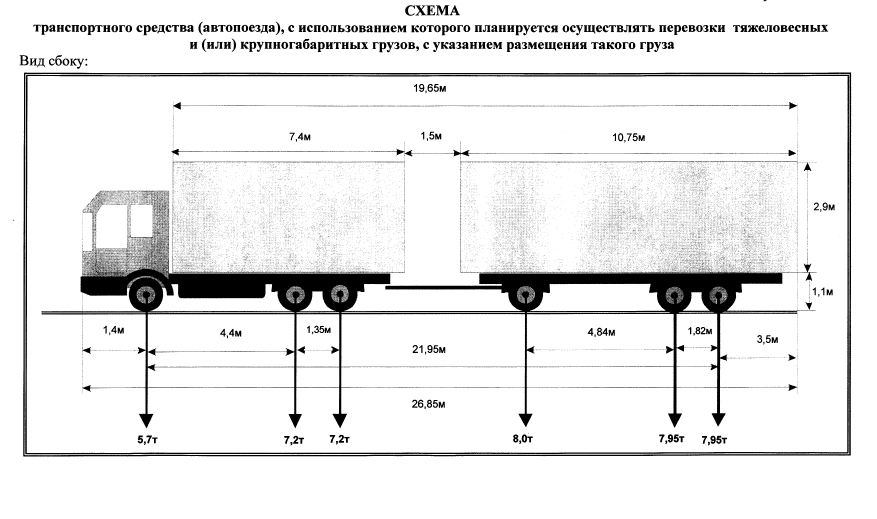 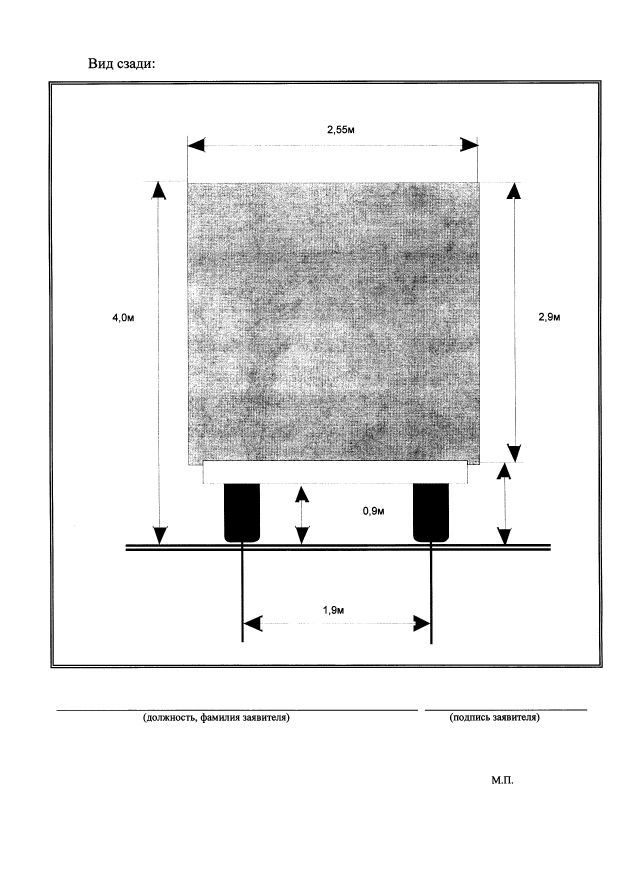 Приложение 4БЛОК – СХЕМА предоставления муниципальной услугиПОСТАНОВЛЕНИЕ № 85 от 03.12.2020Об утверждении Административного регламента предоставления муниципальной услуги «Предоставление выписок из похозяйственной книги» В соответствии с Федеральным законом от 27.07.2010 № 210-ФЗ «Об организации предоставления государственных и муниципальных услуг»ПОСТАНОВЛЯЕТ:Утвердить  Административный регламент предоставления муниципальной услуги «Предоставление выписок из похозяйственной книги» согласно приложению.Постановление Администрации Иштанского сельского поселения от 25.02.2019 № 19 «Об утверждении Административного регламента предоставления муниципальной услуги «Предоставление выписок из похозяйственной книги» считать утратившим силу.       2. Настоящее постановление опубликовать в Информационном бюллетене Иштанского сельского поселения и разместить на официальном сайте муниципального образования Иштанского сельское поселение http://ishtan.tomsk.ru/ в информационно-телекоммуникационной сети «Интернет». 3.    Настоящее постановление вступает в силу с даты официального опубликования (обнародования).        4. Контроль за исполнением настоящего постановления оставляю за собой.Глава Иштанского сельского поселения(Глава Администрации)                                                             АКТУАЛЬНАЯ РЕДАКЦИЯ                                АДМИНИСТРАТИВНЫЙ РЕГЛАМЕНТпредоставления муниципальной услуги«Предоставление выписок из похозяйственной книги»1. Общие положенияПредмет регулирования административного регламента предоставления муниципальной услугиАдминистративный регламент предоставления муниципальной услуги по предоставлению выписок из похозяйственной книги (далее - административный регламент) устанавливает стандарт предоставления муниципальной услуги по предоставлению выписок из похозяйственной книги (далее - муниципальная услуга) на территории муниципального образования Иштанское сельское поселение, состав, последовательность и сроки выполнения административных процедур (действий) по предоставлению муниципальной услуги, требования к порядку их выполнения, формы контроля за исполнением административного регламента, досудебный (внесудебный) порядок обжалования решений и действий (бездействия) Администрации Иштанского сельского поселения, должностных лиц  Администрации Иштанского сельского поселения, либо муниципальных служащих.Круг заявителейЗаявителями являются граждане, ведущие личное подсобное хозяйство либо их уполномоченные представители на основании доверенности (далее - заявители).Требования к порядку информирования о порядке предоставления муниципальной услугиИнформирование граждан о порядке предоставления муниципальной услуги обеспечивается муниципальными служащими, специалистами Администрации Иштанского сельского поселения, многофункционального центра предоставления государственных и муниципальных услуг (далее – МФЦ) (при наличии соглашения).Основными требованиями к информированию граждан о порядке предоставления муниципальной услуги являются достоверность предоставляемой информации, четкость в изложении информации, полнота и оперативность информирования.Место нахождения Администрации Иштанского сельского поселения, органов и организаций, участвующих в предоставлении муниципальной услуги, их почтовые адреса, официальные сайты в информационно-телекоммуникационной сети «Интернет» (далее – сеть «Интернет»), информация о графиках работы, телефонных номерах и адресах электронной почты представлены в Приложении 1 к административному регламенту.Информация о месте нахождения, графиках работы, Администрации Иштанского сельского поселения, организаций, участвующих в предоставлении муниципальной услуги, о порядке предоставления муниципальной услуги размещается на официальном сайте Иштанского сельского поселения в сети «Интернет», в федеральной государственной информационной системе «Единый портал государственных и муниципальных услуг (функций)», а также предоставляется по телефону и электронной почте.          7.  На Едином портале государственных и муниципальных услуг (функций) и официальном сайте  Иштанского сельского поселения (http://ishtan.tomsk.ru/)  размещена следующая информация: 1) наименование и почтовый адрес Администрации Иштанского сельского поселения; 2) номера телефонов Администрации Иштанского сельского поселения и специалиста  Администрации Иштанского сельского поселения, ответственного за предоставление муниципальной услуги; 3) график работы Администрации Иштанского сельского поселения и специалиста Администрации Иштанского сельского поселения, ответственного за предоставление муниципальной услуги;4) требования к письменному запросу граждан о предоставлении информации о порядке предоставления муниципальной услуги;5) исчерпывающий перечень документов, необходимых для предоставления муниципальной услуги, требования к оформлению указанных документов, а также перечень документов, которые заявитель вправе представить по собственной инициативе;6) круг заявителей;7) срок предоставления муниципальной услуги;8) результаты предоставления муниципальной услуги, порядок предоставления документа, являющегося результатом предоставления муниципальной услуги;9) размер государственной пошлины, взимаемой за предоставление муниципальной услуги;10) исчерпывающий перечень оснований для приостановления или отказа в предоставлении муниципальной услуги;11) о праве заявителя на досудебное (внесудебное) обжалование действий (бездействия) и решений, принятых (осуществляемых) в ходе предоставления муниципальной услуги;12) формы заявлений (уведомлений, сообщений), используемые при предоставлении муниципальной услуги.      Информация на Едином портале государственных и муниципальных услуг (функций), официальном сайте Иштанского сельского поселения о порядке и сроках предоставления муниципальной услуги на основании сведений, содержащихся в федеральной государственной информационной системе «Федеральный реестр государственных и муниципальных услуг (функций)», предоставляется заявителю бесплатно.       Доступ к информации о сроках и порядке предоставления муниципальной услуги осуществляется без выполнения заявителем каких-либо требований, в том числе без использования программного обеспечения, установка которого на технические средства заявителя требует заключения лицензионного или иного соглашения с правообладателем программного обеспечения, предусматривающего взимание платы, регистрацию или авторизацию заявителя или предоставление им персональных данных.Информацию о порядке получения муниципальной услуги, а также о месте нахождения, контактных телефонах (телефонах для справок), адресах электронной почты, графике работы, сведения об органах и организациях, участвующих в предоставлении муниципальной услуги или являющихся источником получения информации, гражданин может получить:лично при обращении к должностному лицу Администрации Иштанского сельского поселения;по контактному телефону в часы работы Администрации Иштанского сельского поселения, указанные в Приложении 1 к административному регламенту;посредством электронного обращения на адрес электронной почты, указанный в Приложении 1 к административному регламенту;в информационно-телекоммуникационной сети «Интернет» на официальном сайте  Иштанского сельского поселении (http://ishtan.tomsk.ru/);на информационных стендах в Администрации Иштанского сельского поселения: по адресу, указанному в Приложении 1 к административному регламенту;посредством Единого портала государственных и муниципальных услуг (функций): http://www.gosuslugi.ru/;при обращении в МФЦ (при наличии соглашения).Информационные стенды оборудуются при входе в помещение Администрации Иштанского сельского поселения. На информационных стендах размещается следующая обязательная информация:1) почтовый адрес Администрации Иштанского поселения;2) адрес официального сайта  Иштанского сельского поселения в сети Интернет;3)  справочный номер телефона Администрации Иштанского сельского поселения;4) график работы Администрации Иштанского сельского поселения;5) выдержки из правовых актов, содержащих нормы, регулирующие деятельность по предоставлению муниципальной услуги;6) перечень документов  для получения муниципальной услуги;7) образец оформления заявления.Обращения по контактному телефону по вопросам информирования о порядке предоставления муниципальной услуги принимаются в соответствии с графиком работы Администрации Иштанского сельского поселения, представленному в Приложении 1 к административному регламенту.Ответ на телефонный звонок должен содержать информацию о наименовании структурного подразделения Администрации Иштанского сельского поселения, в которое обратился гражданин, фамилии, имени, отчестве (при наличии) и должности специалиста,  принявшего телефонный звонок.При ответах на телефонные звонки и устные обращения  специалисты Администрации Иштанского сельского поселения обязаны предоставлять информацию по следующим вопросам:1) о месте предоставления муниципальной услуги и способах проезда к нему;2) графике приема граждан по вопросам предоставления муниципальной услуги;3) о входящих номерах, под которыми зарегистрированы в системе делопроизводства Администрации Иштанского сельского поселения, поступившие документы.4) о нормативных правовых актах, регулирующих предоставление муниципальной услуги (наименование, номер, дата принятия нормативного акта);5) о перечне документов для получения муниципальной услуги;6) о сроках рассмотрения документов;7) о сроках предоставления муниципальной услуги;8) о месте размещения на официальном сайте Иштанского сельского поселения (http;//ishtan.tomsk.ru/)  в сети «Интернет» информации по вопросам предоставления муниципальной услуги;При общении с заявителем (по телефону или лично) специалисты Администрации Иштанского сельского поселения должны корректно и внимательно относиться к гражданам, не унижая их чести и достоинства. Устное информирование о порядке предоставления муниципальной услуги должно проводиться с использованием официально-делового стиля речи.При обращении за информацией заявителем лично специалисты Администрации Иштанского сельского поселения, обязаны принять его в соответствии с графиком работы. Продолжительность приема при личном обращении - 15 минут. Время ожидания в очереди при личном обращении не должно превышать 15 минут.Если для подготовки ответа на устное обращение требуется более 15 минут, специалист Администрации Иштанского сельского поселения, осуществляющий устное информирование, предлагает заявителю назначить другое удобное для него время для устного информирования,  либо направить заявителю письменный ответ посредством почтового отправления либо в электронной форме. Ответ направляется в течение 15 календарных дней со дня устного обращения заявителя.Письменное информирование заявителя осуществляется при получении от него письменного обращения лично или посредством почтового отправления, обращения в электронной форме о предоставлении информации по вопросам предоставления муниципальной услуги, сведений о ходе предоставления муниципальной услуги. Письменное обращение регистрируется в день поступления в Администрацию Иштанского сельского поселения.При обращении за информацией в письменной форме посредством почтового отправления ответ направляется в виде почтового отправления в адрес заявителя в течение 15 календарных дней со дня регистрации обращения. При обращении за информацией по электронной почте, с использованием Единого портала государственных и муниципальных услуг (функций), ответ направляется исключительно в форме электронного документа по адресу электронной почты, указанному в обращении,  в течение 15 календарных дней со дня регистрации обращения.Рассмотрение обращений о предоставлении информации о порядке предоставления муниципальной услуги осуществляется в порядке, предусмотренном Федеральным законом от 02.05.2006 № 59-ФЗ «О порядке рассмотрения обращений граждан Российской Федерации».2. Стандарт предоставления муниципальной услуги.Наименование муниципальной услугиМуниципальная услуга по предоставлению выписок из похозяйственной книги.Наименование органа, предоставляющего муниципальную услугуПредоставление муниципальной услуги осуществляется Администрацией  Иштанского сельского поселения.Непосредственно предоставление муниципальной услуги осуществляют специалисты Администрации Иштанского сельского поселения.Органы и организации, участвующие в предоставлении муниципальной услуги:Управление Федеральной службы государственной регистрации, кадастра и картографии по Томской области для предоставления сведений из Единого государственного реестра недвижимости; Областное государственное учреждение «Томский областной многофункциональный центр по предоставлению государственных и муниципальных услуг» (МФЦ) (при наличии соглашения);В целях получения информации и документов для предоставления муниципальной услуги, осуществляется межведомственное взаимодействие с:Управлением Федеральной службы государственной регистрации, кадастра и картографии по Томской области для предоставления сведений из Единого государственного реестра недвижимости.Администрация Иштанского сельского поселения не может требовать от заявителя осуществления действий, в том числе согласований, для получения муниципальной услуги и связанных с обращением в государственные органы (органы местного самоуправления) и организации, за исключением получения услуг, включенных в перечень услуг, которые являются обязательными для предоставления муниципальных услуг, утвержденный Постановлением Администрации Иштанского сельского поселения от «22» сентября 2014  № 52а.Результат предоставления муниципальной услугиРезультатом предоставления муниципальной услуги являются:- предоставление выписки из похозяйственной книги;- уведомление об отказе в предоставлении выписки из похозяйственной книги (далее                              – уведомление об отказе в предоставлении муниципальной услуги).       Результат предоставления муниципальной услуги предоставляется в форме документа на бумажном носителе.Срок предоставления муниципальной услугиСрок предоставления муниципальной услуги со дня обращения заявителя с учетом обращения в организации, участвующие в предоставлении муниципальной услуги, не может превышать 30 календарных дней.Выдача (направление) документов, являющихся результатом предоставления муниципальной услуги, осуществляется в срок, не превышающий один рабочий день со дня их подписания Главой Иштанского сельского поселения (Главой Администрации).Правовые основания для  предоставления муниципальной услугиПредоставление муниципальной услуги осуществляется в соответствии с:а) Федеральным законом от 07.07.2003 № 112-ФЗ «О личном подсобном хозяйстве» // Собрание законодательства РФ, 14.07.2003, № 28, ст. 2881;б) Приказ Росреестра от 07.03.2012 № П/103 «Об утверждении формы выписки из похозяйственной книги о наличии у гражданина права на земельный участок» // Российская газета, № 109, 16.05.2012;в) Приказ Минсельхоза РФ от 11.10.2010 № 345 «Об утверждении формы и порядка ведения похозяйственных книг органами местного самоуправления поселений и органами местного самоуправления городских округов» // Бюллетень нормативных актов федеральных органов исполнительной власти", № 50, 13.12.2010;г) Федеральным законом от 24.11.1995 № 181-ФЗ «О социальной защите инвалидов в Российской Федерации» // «Российская газета» от 02.12.1995 № 234.Исчерпывающий перечень документов, необходимых в соответствии с законодательными или иными нормативными правовыми актами для предоставления муниципальной услуги с разделением на документы и информацию, которые заявитель должен представить самостоятельно, и документы, которые заявитель вправе представить по собственной инициативе, так как они подлежат представлению в рамках межведомственного информационного взаимодействияДля предоставления муниципальной услуги заявитель представляет заявление по форме, представленной в приложении 2 к административному регламенту. К заявлению прикладываются следующие документы:а) копия документа, удостоверяющего личность;б) копия правоустанавливающего документа на земельный участок, право на который не зарегистрировано в Едином государственном реестре  недвижимости (в случае если требуется уточнение содержания сведений в похозяйственной книге);в) документ, подтверждающий полномочия лица на осуществление действий от имени заявителя, в случае подачи документов представителем заявителя.        Форма заявления доступна для копирования  на Едином портале государственных и муниципальных услуг (функций), на официальном сайте Иштанского сельского поселения (http;//ishtan.tomsk.ru/).В бумажном виде форма заявления может быть получена непосредственно в Администрации Иштанского сельского поселения по адресу,  указанному в Приложении 1 к административному регламенту.При представлении копий документов заявитель обязан предоставить оригиналы таких документов для проверки соответствия копий документов их оригиналам, после чего оригиналы таких документов возвращаются заявителю.Документы, необходимые для предоставления муниципальной  услуги, предоставляются в Администрацию Иштанского сельского поселения с использованием почтового отправления, при личном обращении, а также посредством обращения за получением муниципальной услуги в МФЦ.В случае направления заявления в электронной форме заявитель прилагает к такому обращению  документы и материалы в электронной форме.Перечень документов для предоставления муниципальной услуги, которые находятся в распоряжении органов и организаций (в случае если требуется уточнение содержания сведений в похозяйственной книге):выписка  из Единого государственного реестра недвижимости; кадастровая выписка о земельном участке.Заявитель представляет указанные документы и информацию в Администрацию Иштанского сельского поселения по собственной инициативе.В случае если заявителем не представлены документы, указанные в пункте 36 административного регламента, специалист Администрации Иштанского сельского поселения получает данные документы самостоятельно в рамках межведомственного взаимодействия.Администрации Иштанского сельского поселения запрещено:1) отказывать в приёме запроса и иных документов, необходимых для предоставления муниципальной услуги, в случае, если запрос и документы, необходимые для предоставления муниципальной услуги, поданы в соответствии с информацией о сроках и порядке предоставления муниципальной услуги, опубликованной на Едином портале государственных и муниципальных услуг (функций);2) отказывать в предоставлении муниципальной услуги в случае, если  запрос и документы, необходимые для предоставления муниципальной услуги, поданы в соответствии с информацией о сроках и порядке предоставления муниципальной услуги, опубликованной на Едином портале государственных и муниципальных услуг (функций);3) требовать от заявителя совершения иных действий, кроме прохождения идентификации и аутентификации в соответствии с нормативными правовыми актами Российской Федерации, указания цели приёма, а также предоставления сведений, необходимых для расчёта длительности временного интервала, который необходимо забронировать для приёма;4) требовать от заявителя представления документов и информации, в том числе подтверждающих внесение заявителем платы за предоставление муниципальной услуги, которые находятся в распоряжении федеральных органов исполнительной власти, органов государственных внебюджетных фондов, исполнительных органов государственной власти субъекта Российской Федерации, органов местного самоуправления либо подведомственных государственным органам или органам местного самоуправления организаций, участвующих в предоставлении муниципальной услуги, в соответствии с нормативными правовыми актами Российской Федерации, нормативными правовыми актами субъектов Российской Федерации, муниципальными правовыми актами, за исключением документов, включенных в определенный частью 6 статьи 7 Федерального закона от 27.07.2010 № 210-ФЗ «Об организации предоставления государственных и муниципальных услуг» перечень документов.5) требовать представления документов и информации, отсутствие и (или) недостоверность которых не указывались при первоначальном отказе в приеме документов, необходимых для предоставления государственной или муниципальной услуги, либо в предоставлении государственной или муниципальной услуги, за исключением следующих случаев:а) изменение требований нормативных правовых актов, касающихся предоставления  муниципальной услуги, после первоначальной подачи заявления о предоставлении  муниципальной услуги;б) наличие ошибок в заявлении о предоставлении  муниципальной услуги и документах, поданных заявителем после первоначального отказа в приеме документов, необходимых для предоставления муниципальной услуги, либо в предоставлении  муниципальной услуги и не включенных в представленный ранее комплект документов;в) истечение срока действия документов или изменение информации после первоначального отказа в приеме документов, необходимых для предоставления  муниципальной услуги, либо в предоставлении  муниципальной услуги;г) выявление документально подтвержденного факта (признаков) ошибочного или противоправного действия (бездействия) должностного лица органа, предоставляющего муниципальную услугу, муниципального служащего, работника многофункционального центра, работника организации, предусмотренной частью 1.1 статьи 16 Федерального закона от 27 июля 2010 года №210-ФЗ «Об организации предоставления государственных и муниципальных услуг», при первоначальном отказе в приеме документов, необходимых для предоставления  муниципальной услуги, либо в предоставлении  муниципальной услуги, о чем в письменном виде за подписью руководителя органа, предоставляющего муниципальную услугу, руководителя многофункционального центра при первоначальном отказе в приеме документов, необходимых для предоставления  муниципальной услуги, либо руководителя организации, предусмотренной частью 1.1 статьи 16 Федерального закона от 27 июля 2010 года №210-ФЗ «Об организации предоставления государственных и муниципальных услуг», уведомляется заявитель, а также приносятся извинения за доставленные неудобства.»           Для обработки сотрудниками Администрации Иштанского сельского поселения, предоставляющими муниципальную услугу, персональных данных заявителя, на основании межведомственных запросов, а также для обработки персональных данных при регистрации субъекта персональных данных на Едином портале государственных и муниципальных услуг (функций) не требуется получение согласия заявителя в соответствии с требованиями статьи 6 Федерального закона от 27.07.2006 г. №152-ФЗ «О персональных данных.Исчерпывающий перечень оснований для отказа в приеме документов, необходимых для предоставления муниципальной услугиОснования для отказа в приеме документов:1) форма заявления не соответствует форме, представленной в Приложении 2 к административному регламенту; 2)  текст заявления не поддается прочтению;3) заявителем не представлены документы для предоставления муниципальной услуги, указанные в пункте 30 настоящего административного регламента;4) заявление подано лицом, не относящимся к категории заявителей, указанных в пункте 2 административного регламента;5) заявителем не представлены оригиналы документов для предоставления муниципальной услуги, для осуществления проверки соответствия копий этих документов их оригиналам.Исчерпывающий перечень оснований для приостановления предоставления муниципальной услуги или отказа в предоставлении муниципальной услугиОснования для отказа в предоставлении муниципальной услуги: отсутствие в похозяйственной книге сведений о личном подсобном хозяйстве.Основания для приостановления предоставления муниципальной услуги отсутствуют.Размер платы, взимаемой с заявителя при предоставлении муниципальной услуги, и способы ее взимания в случаях, предусмотренных федеральными законами, принимаемыми в соответствии с ними иными нормативными правовыми актами Российской Федерации, нормативными правовыми актами Томской области, муниципальными правовыми актами  Иштанского сельского поселенияМуниципальная услуга предоставляется бесплатно.Максимальный срок ожидания в очереди при подаче запроса о предоставлении муниципальной услуги и при получении результата предоставления муниципальной услугиМаксимальное время ожидания в очереди при личной подаче заявления о предоставлении муниципальной услуги составляет 15 минут.Максимальный срок ожидания в очереди при получении результата предоставления муниципальной услуги не должен превышать 15 минут.Срок  регистрации запроса заявителя о предоставлении муниципальной услуги Заявление на бумажном носителе регистрируется в день предоставления в Администрацию Иштанского сельского поселения, заявления и документов, необходимых для предоставления муниципальной услуги.Требования к помещениям, в которых предоставляются  муниципальные услуги, к залу ожидания, местам для заполнения запросов о предоставлении  муниципальной услуги, информационным стендам с образцами их заполнения и перечнем документов, необходимых для предоставления каждой  муниципальной услуги, в том числе к обеспечению доступности для инвалидов указанных объектов в соответствии с законодательством Российской Федерации о социальной защите инвалидовПредоставление муниципальной услуги осуществляется в специально выделенных для этих целей помещениях.  Возле здания (строения), в котором размещено помещение приёма и выдачи документов, организована стоянка (остановка) транспортных средств. На  стоянке (остановке) транспортных средств выделяется не менее 10 процентов мест (но не менее одного места) для бесплатной парковки транспортных средств, управляемых инвалидами I, II групп, а также инвалидами III группы в порядке, установленном Правительством Российской Федерации, и транспортных средств, перевозящих таких инвалидов и (или) детей-инвалидов. Указанные места для парковки не должны занимать иные транспортные средства.        Инвалидам обеспечивается возможность посадки в транспортное средство и высадки из него перед входом в здание, в том числе с использованием кресла-коляски и, при необходимости, с оказанием помощи работником Администрации.Вход в помещение приема и выдачи документов обеспечивает свободный доступ  заявителей, оборудован лестницей с поручнями,  а также пандусом для передвижения кресел-колясок        Для инвалидов обеспечивается возможность беспрепятственного входа и выхода в здание(помещение), возможность самостоятельного передвижения по территории здания(помещения) к месту предоставления муниципальной услуги, а также допуск в здание сурдопереводчика, тифлосурдопереводчика, а также собаки-проводника в порядке, установленном федеральным законодательством.       Для инвалидов и лиц с ограниченными возможностями центральный вход в здание, где расположено место предоставления муниципальной услуги, оборудован кнопкой вызова специалиста для оказания необходимой помощи.        Инвалидам, имеющим стойкие расстройства функции зрения и самостоятельного передвижения, обеспечивается сопровождение по территории здания и оказание им помощи.        В здании обеспечивается надлежащее размещение носителей информации, необходимой для обеспечения беспрепятственного доступа инвалидов к помещениям и услугам, с учётом ограничений их жизнедеятельности, в том числе дублирование необходимой для получения услуги звуковой и зрительной информации, а также надписей, знаков и иной текстовой и графической информации знаками, выполненными рельефно-точечным шрифтом Брайля и на контрастном фоне.        В случае если здание невозможно полностью приспособить с учётом потребностей инвалидов, собственник здания до его реконструкции или капитального ремонта принимает согласованные с общественным объединением инвалидов, осуществляющим свою деятельность на территории района, меры для обеспечения доступа инвалидов к месту предоставления муниципальной услуги, либо когда это возможно, обеспечивают предоставление услуги по месту жительства инвалида или в дистанционном режиме.На здании  рядом с входом должна быть размещена информационная табличка (вывеска), содержащая следующую информацию:наименование Администрации Иштанского сельского поселения;место нахождения и юридический адрес;режим работы;номера телефонов для справок;адрес официального сайта Иштанского сельского поселения в сети «Интернет».Фасад здания должен быть оборудован осветительными приборами, позволяющими посетителям ознакомиться с информационными табличками.При размещении помещений приема и выдачи документов выше первого этажа здание должно быть оборудовано лифтами и иными техническими средствами, обеспечивающими доступность услуги для инвалидов.Помещения приема и выдачи документов должны предусматривать места для ожидания, информирования и приема заявителей.В местах для информирования должен быть обеспечен доступ граждан для ознакомления с информацией не только в часы приема заявлений, но и в рабочее время, когда прием заявителей не ведется.В помещении приема и выдачи документов организуется работа справочных окон, в количестве, обеспечивающем потребности граждан, но не менее одного.Характеристики помещений приема и выдачи документов в части объемно-планировочных и конструктивных решений, освещения, пожарной безопасности, инженерного оборудования должны соответствовать требованиям нормативных документов, действующих на территории Российской Федерации.Помещения приема выдачи документов оборудуются стендами (стойками), содержащими информацию о порядке предоставления муниципальных услуг.В местах для ожидания устанавливаются стулья (кресельные секции, кресла) для заявителей.В помещении приема и выдачи документов выделяется место для оформления документов, предусматривающее столы (стойки) с бланками заявлений и канцелярскими принадлежностями. Информация о фамилии, имени, отчестве и должности специалиста органа, осуществляющего предоставление муниципальной услуги, должна быть размещена на личной информационной табличке и на рабочем месте специалиста.Показатели доступности и качества муниципальных услугПоказателями доступности и качества муниципальной услуги являются:достоверность предоставляемой гражданам информации;полнота информирования граждан;наглядность форм предоставляемой информации об административных процедурах;удобство и доступность получения информации заявителями о порядке предоставления муниципальной услуги;соблюдение сроков исполнения отдельных административных процедур и предоставления муниципальной услуги в целом;соблюдение требований к размеру платы за предоставление муниципальной услуги;соблюдений требований стандарта предоставления муниципальной услугиотсутствие жалоб на решения, действия (бездействие) должностных лиц Администрации Иштанского сельского поселения в ходе предоставления муниципальной услуги;полнота и актуальность информации о порядке предоставления муниципальной услуги.оказание инвалидам помощи, необходимой для получения в доступной для них форме информации о правилах предоставления услуги, в том числе об оформлении необходимых для получения услуги документов, о совершении ими других необходимых для получения услуги действий;оказание работниками Администрации необходимой инвалидам помощи в преодолении барьеров, мешающих получению ими услуги наравне с другими лицами;предоставление инвалидам возможности направить заявление в электронном виде;адаптация под нужды инвалидов по зрению официального сайта муниципального образования Иштанское сельское поселение в информационно-телекоммуникационной сети «Интернет».При получении муниципальной услуги заявитель осуществляет не более 2-х взаимодействий с должностными лицами, в том числе:- при подаче запроса на получение услуги и получении результата услуги заявителем лично, в том числе через МФЦ  – не более 2-х раз; - при подаче запроса на получение услуги и получении результата услуги с использованием  почтового отправления – непосредственное взаимодействие не требуется.Продолжительность каждого взаимодействия не должна превышать 15 минут. Иные требования, в том числе учитывающие особенности предоставления муниципальных услуг в многофункциональных центрах и особенности предоставления муниципальных  услуг в электронной формеЗаявителю предоставляется возможность получения муниципальной услуги с использованием  почтового отправления, а также посредством  обращения за получением муниципальной услуги в МФЦ.       62.1. Организация предоставления муниципальной услуги осуществляется по принципу «Одного окна» на базе МФЦ при личном обращении заявителя, а также в соответствии со статьей 15.1 Федерального закона от 27 июля 2010 года  № 210-ФЗ «Об организации предоставления государственных и муниципальных услуг».В МФЦ осуществляется прием и выдача документов только при личном обращении заявителя.Прием заявителей в МФЦ осуществляется в соответствии с графиком (режимом) работы МФЦ.Заявителям предоставляется возможность для предварительной записи на подачу заявления и документов  для предоставления муниципальной услуги.Предварительная запись может осуществляться следующими способами по выбору заявителя:при личном обращении заявителя в Администрацию Иштанского сельского поселения;по телефону;через официальный сайт Иштанского сельского поселения (http;//ishtan.tomsk.ru/).При предварительной записи заявитель сообщает следующие данные:для физического лица: фамилию, имя, отчество (последнее при наличии);для юридического лица: наименование юридического лица; контактный номер телефона;адрес электронной почты (при наличии);желаемые дату и время представления документов. Предварительная запись осуществляется путем внесения указанных сведений в книгу записи заявителей, которая ведется на бумажных и/или электронных носителях.Заявителю сообщаются дата и время приема документов, окно (кабинет) приема документов, в которые следует обратиться. При личном обращении заявителю выдается талон-подтверждение. Заявитель, записавшийся на прием через официальный сайт Иштанского сельского поселения, может распечатать аналог талона-подтверждения.Запись заявителей на определенную дату заканчивается за сутки до наступления этой даты.При осуществлении предварительной записи заявитель в обязательном порядке информируется о том, что предварительная запись аннулируется в случае его не явки по истечении 15 минут с назначенного времени приема.Заявителям, записавшимся на прием через официальный сайт Иштанского сельского поселения (http;//ishtan.tomsk.ru/), за 3 календарных дня до приема отправляется напоминание на указанный адрес электронной почты о дате, времени и месте приема, а также информация об аннулировании предварительной записи в случае не явки по истечении 15 минут с назначенного времени приема.Заявитель в любое время вправе отказаться от предварительной записи. В отсутствии заявителей, обратившихся по предварительной записи, осуществляется прием заявителей, обратившихся в порядке очереди. График приема (приемное время) заявителей по предварительной записи устанавливается руководителем Администрации Иштанского сельского поселения в зависимости от интенсивности обращений.3.  Состав, последовательность и сроки выполнения административных процедур, требования к порядку их выполнения, в том числе особенности выполнения административных процедур  в электронной форме, а также особенности выполнения административных процедур в многофункциональных центрахПредоставление муниципальной услуги включает в себя следующие административные процедуры:1) общие положения;2) стандарт предоставления муниципальной услуги;3) состав, последовательность и сроки выполнения административных процедур, требования к порядку их выполнения, в том числе особенности выполнения административных процедур в электронной форме, а также особенности выполнения административных процедур в многофункциональных центрах;4) формирование и направление межведомственного запроса в органы (организации), участвующие в предоставлении муниципальной услуги;5) принятие решения о предоставлении (об отказе предоставления) муниципальной услуги;6) выдача результатов муниципальной услуги.Блок-схема предоставления муниципальной услугиБлок-схема последовательности действий при предоставлении муниципальной услуги представлена в Приложении 3 к административному регламенту.Прием заявления и документов, необходимых для предоставления муниципальной услугиОснованием для начала данной процедуры является поступление в Администрацию Иштанского сельского поселения при личном обращении, почтовым отправлением, в электронной форме, а также поданных через МФЦ (при наличии соглашения), заявления о предоставлении муниципальной услуги и прилагаемых к нему документов.Прием и регистрация заявления о предоставлении муниципальной услуги и прилагаемых к нему документов осуществляется специалистом Администрации  Иштанского сельского поселения, ответственным за прием заявления.Специалист Администрации Иштанского сельского поселения, ответственный за прием заявления, проверяет представленное заявление и прилагаемые к нему документы на наличие оснований для отказа в приеме документов, предусмотренных пунктом 39 административного регламента.При установлении оснований для отказа в приеме документов, предусмотренных пунктом 30 административного регламента, специалист Администрации Иштанского сельского поселения, ответственный за прием заявления, возвращает заявителю представленные документы с указанием причин возврата:при личном приеме – в день приема вручается заявителю;при направлении запроса почтовым отправлением – в день регистрации заявления в Администрации Иштанского сельского поселения направляется заявителю заказным почтовым отправлением с уведомлением о вручении;при направлении запроса по электронной почте – в день регистрации заявления в Администрации Иштанского сельского поселения направляется электронной почтой.В случае отсутствия оснований для отказа в приеме документов, предусмотренных пунктом 30 Административного регламента, специалист Администрации Иштанского сельского поселения, ответственный за прием заявления, осуществляет прием и регистрацию заявления о предоставлении муниципальной услуги и прилагаемых к нему документов по описи. Копия описи с отметкой о дате приема указанных заявления и документов:при личном приеме – в день приема вручается заявителю;при направлении заявления почтовым отправлением – в день регистрации заявления в Администрации Иштанского сельского поселения направляется заявителю заказным почтовым отправлением с уведомлением о вручении;при направлении запроса по электронной почте – в день регистрации заявления в Администрации Иштанского сельского поселения направляется электронной почтой.     Прием и регистрация заявления о предоставлении муниципальной услуги и прилагаемых к нему документов с использованием Единого портала государственных и муниципальных услуг (функций) и официального сайте Иштанского сельского поселения не осуществляется.Продолжительность и (или) максимальный срок выполнения административного действия по приему и регистрации заявления и прилагаемых к нему документов не должны превышать 15 минут.После регистрации, не позднее дня регистрации, заявление и прилагаемые к нему документы направляются Главе Администрации Иштанского сельского поселения для визирования, после визирования, не позднее следующего рабочего дня направляются специалисту Администрации Иштанского сельского поселения, ответственному за рассмотрение заявления и представленных документов по существу.Результатом административной процедуры является прием и регистрация заявления и представленных документов и передача специалисту Администрации Иштанского сельского поселения. Максимальный срок выполнения административной процедуры «прием и регистрация заявления и прилагаемых к нему документов» не должен превышать 3 календарных дней со дня поступления заявления.Оплата государственной пошлины за предоставление муниципальной услуги и уплата иных платежей, взимаемых в соответствии с законодательством Российской Федерации84.1. Государственная пошлина за предоставление муниципальной услуги не взимается.Рассмотрение заявления и представленных документовОснованием для рассмотрения заявления и представленных документов является поступление заявления и представленных документов специалисту, ответственному за рассмотрение документов по выдаче выписок из похозяйственной книги (далее – специалист, ответственный за подготовку документов).Специалист, ответственный за подготовку документов, проверяет комплектность и содержание документов в течение одного рабочего дня со дня получения пакета документов.В случае если заявителем представлен полный пакет документов в соответствии с требованиями пунктов 30, 36 административного регламента, специалист, ответственный за подготовку документов, проверяет наличие документов, указанных в пункте 36 административного регламента, которые могут быть предоставлены заявителем по собственной инициативе.В случае непредставления документов, указанных в пункте 36 административного регламента, специалист, ответственный за подготовку документов, переходит к процедуре формирования и направления межведомственных запросов в органы (организации), участвующие в предоставлении муниципальной услуги.В случае представления заявителем документов, указанных в пункте 36 административного регламента, специалист, ответственный за подготовку документов, переходит к процедуре подготовки и принятия решения о предоставлении (об отказе предоставления) муниципальной услуги.В случае, если заявителем не представлен хотя бы один из документов, предусмотренных пунктом 30 административного регламента, специалист, ответственный за подготовку документов, готовит уведомление об отказе в предоставлении муниципальной услуги в течение  1 рабочего  дня с даты регистрации заявления. Результатом исполнения административной процедуры по рассмотрению заявления и представленных документов является передача специалисту Администрации Иштанского сельского поселения, ответственному за осуществление межведомственного информационного взаимодействия, сформированного пакета документов или отказ в предоставлении муниципальной услуги. Формирование и направление межведомственных запросов в органы (организации), участвующие в предоставлении муниципальной услугиОснованием для начала административной процедуры по формированию и направлению межведомственного запроса о предоставлении документов, необходимых для предоставления муниципальной услуги, является поступление заявления и документов, необходимых для предоставления муниципальной услуги. При подготовке межведомственного запроса специалист, ответственный за подготовку документов, определяет перечень необходимых для предоставления муниципальной услуги документов (сведений, содержащихся в них) и государственные органы, органы местного самоуправления либо подведомственные государственным органам или органам местного самоуправления организации, в которых данные документы находятся.Формирование и направление межведомственных запросов осуществляется в соответствии с требованиями Федерального закона от 27.07.2010 № 210-ФЗ «Об организации предоставления государственных и муниципальных услуг».Для предоставления муниципальной услуги специалист, ответственный за подготовку документов, направляет межведомственные запросы в:Управление Федеральной службы государственной регистрации, кадастра и картографии по Томской области для предоставления сведений из Единого государственного реестра  недвижимости; Филиал федерального государственного бюджетного учреждения «Федеральная кадастровая палата Федеральной службы государственной регистрации, кадастра и картографии» по Томской области для предоставления сведений, внесенных в государственный кадастр недвижимости.Срок подготовки и направления ответа на межведомственный запрос с использованием межведомственного информационного взаимодействия установлен частью 3 статьи 7.2 Федерального закона от 27 июля 2010 года №210-ФЗ «Об организации предоставления государственных и муниципальных услуг», если иные сроки подготовки и направления ответа на межведомственный запрос не установлены федеральными законами, правовыми актами Правительства Российской Федерации и принятыми в соответствии с федеральными законами нормативными правовыми актами субъектов Российской Федерации.После направления межведомственного запроса, представленные в Администрацию Иштанского сельского поселения, документы и информация передаются специалисту, ответственному за их рассмотрение.В течение одного рабочего дня с даты поступления ответа на межведомственный запрос, такой ответ направляется специалисту, ответственному за подготовку документов, который приобщает их к соответствующему межведомственному запросу. Результатом административной процедуры является обобщение полученной в рамках межведомственного взаимодействия информации (документов), необходимой для предоставления муниципальной услуги заявителю.Принятие решения о предоставлении (об отказе предоставления) муниципальной услугиОснованием для начала административной процедуры является наличие полного пакета документов, определенных пунктом 30 и пунктом 36 административного регламента.Специалист, ответственный за подготовку документов, в срок, не превышающий 2 календарных дней с даты регистрации документов:а) выясняет, внесены ли сведения о личном подсобном хозяйстве в похозяйственную книгу;б) оценивает возможность предоставления сведений в необходимом объеме, по необходимому перечню сведений;в) вносит сведения в похозяйственную книгу по инициативе членов личного подсобного хозяйства;г) при признании возможным предоставление выписки из похозяйственной книги оформляет выписку в необходимом объеме, по необходимому перечню сведений;д) при признании невозможным предоставление выписки из похозяйственной книги оформляет проект уведомления об отказе в предоставлении муниципальной услуги и направляет его на согласование в порядке, определенном регламентом работы Администрации Иштанского сельского поселения.Критерием принятия решения о предоставлении муниципальной услуги или об отказе в этом является наличие или отсутствие оснований для отказа в предоставлении муниципальной услуги, указанных в пункте 40 административного регламента.Согласованный проект документа, оформляющего принятое решение, направляется Главе Иштанского сельского поселения (Главе Администрации) для подписания.100.1. Подписанная Главой Иштанского сельского поселения (Главой Администрации) выписка из похозяйственной книги (в двух экземплярах) либо уведомление об отказе в предоставлении муниципальной услуги регистрируется в срок не позднее одного рабочего дня с даты подписания и передается специалисту, ответственному за подготовку документов.100.2. Результатом административной процедуры является подготовка и регистрация документа, оформляющего решение: выписки из похозяйственной книги (при наличии оснований для отказа) или уведомления об отказе в предоставлении муниципальной услуги.Выдача результатов муниципальной услугиОснованием для начала административной процедуры является получение специалистом, ответственным за подготовку документов, подписанного и зарегистрированного документа, оформляющего решение.После получения подписанного и зарегистрированного документа, оформляющего решение, специалист, ответственный за подготовку документов, в течение 3 календарных дней со дня подписания Главой Иштанского сельского поселения (Главой Администрации) соответствующего документа информирует заявителя о принятом решении по электронной почте (если она указана заявителем и просьба о таком способе уведомления содержится в заявлении), через личный кабинет на Едином портале государственных и муниципальных услуг (функций).Выдача результата предоставления муниципальной услуги осуществляется способом, указанным заявителем при подаче заявления и необходимых документов на получение муниципальной услуги, в том числе:при личном обращении в Администрацию Иштанского сельского поселения;при личном обращении в многофункциональный центр;посредством почтового отправления на адрес заявителя, указанный в заявлении.Результат предоставления муниципальной услуги с использованием Единого портала государственных и муниципальных услуг (функций), официального сайта Иштанского сельского поселения не предоставляется.При личном получении заявителем документа, оформляющего решение, об этом делается запись в журнале выданных выписок из похозяйственной книги и уведомлений об отказе в предоставлении муниципальной услуги. Получение сведений о ходе выполнения запроса 104.1. Получение сведений о ходе выполнения запроса с использованием Единого портала государственных и муниципальных услуг (функций), официального сайта не осуществляется.Осуществление оценки качества предоставления услуги,оказанной в электронной форме104.2. Возможность оценить доступность и качество муниципальной услуги отсутствует.4. Формы контроля за исполнением административного регламента Порядок осуществления текущего контроля за соблюдением и исполнением ответственными должностными лицами положений административного регламента и иных нормативных правовых актов, устанавливающих требования к предоставлению муниципальной услуги, а также принятием ими решенийТекущий контроль за соблюдением и исполнением положений административного регламента и иных нормативных правовых актов, устанавливающих требования к предоставлению муниципальной услуги, осуществляется Главой  Иштанского сельского поселения.Порядок осуществления текущего контроля за соблюдением и исполнением ответственными должностными лицами положений административного регламента и иных нормативных правовых актов, устанавливающих требования к предоставлению муниципальной услуги, а также принятием ими решений, осуществляется в порядке, установленном Регламентом  Администрации Иштанского сельского поселения.Контроль за полнотой и качеством предоставления муниципальной услуги осуществляется на основании жалоб заявителей на действия (бездействие) должностных лиц Администрации Иштанского сельского поселения, муниципальных служащих, ответственных за предоставление муниципальной услуги.Ответственность должностных лиц органа, предоставляющего муниципальную услугу, за решения и действия (бездействие), принимаемые (осуществляемые) ими в ходе предоставления муниципальной услугиВ случае выявления нарушений соблюдения положений административного регламента виновные должностные лица Администрации Иштанского сельского поселения несут персональную ответственность за решения и действия (бездействие), принимаемые в ходе предоставления муниципальной услуги.Персональная ответственность должностных лиц Администрации Иштанского сельского поселения закрепляется в должностных регламентах в соответствии с требованиями законодательства Российской Федерации и законодательства Томской области.Положения, характеризующие требования к порядку и формам контроля за предоставлением муниципальной услуги, в том числе со стороны граждан, их объединений и организацийКонтроль за предоставлением муниципальной услуги, в том числе со стороны граждан, их объединений и организаций, осуществляется посредством публикации сведений о деятельности Администрации Иштанского сельского поселения, специалистов Администрации Иштанского сельского поселения при предоставлении муниципальной услуги, получения гражданами, их объединениями и организациями актуальной, полной и достоверной информации о порядке предоставления муниципальной услуги и обеспечения возможности досудебного (внесудебного) рассмотрения жалоб.5. Досудебный (внесудебный) порядок обжалования решений и действий (бездействия) органа, предоставляющего муниципальную услугу, многофункционального центра, организаций, указанных в части 1.1 статьи 16 Федерального закона от 27 июля 2010 года № 210-ФЗ «Об организации предоставления государственных и муниципальных услуг», а также их должностных лиц, муниципальных служащих, работниковИнформация для заявителя о его праве подать жалобу на решение и  действие (бездействие) органа, предоставляющего муниципальную услугу, многофункционального центра, организаций, указанных в части 1.1 статьи 16 Федерального закона от 27 июля 2010 года № 210-ФЗ «Об организации предоставления государственных и муниципальных услуг», а также их должностных лиц, муниципальных служащих, работников	111. Заявители вправе обжаловать решения, действия (бездействие) Администрации Иштанского сельского поселения, должностных лиц, муниципальных служащих Администрации Иштанского сельского поселения, МФЦ, работников МФЦ, а также организаций, осуществляющих функции по предоставлению муниципальных услуг, или их работников в досудебном (внесудебном) порядке.	112. Обжалование действий (бездействия) Администрации Иштанского сельского поселения, должностных лиц Администрации Иштанского сельского поселения, муниципальных служащих Администрации Иштанского сельского поселения, МФЦ, работников МФЦ, а также организаций, осуществляющих функции по предоставлению муниципальных услуг, или их работников, а также решений, принимаемых (осуществляемых) ими в ходе предоставления муниципальной услуги, производится в досудебном (внесудебном) порядке путем подачи заинтересованным лицом жалобы в орган местного самоуправления или должностному лицу, в МФЦ или работнику МФЦ, организацию, осуществляющую функции по предоставлению муниципальных услуг или их работнику. Предмет жалобы	113. Предметом досудебного (внесудебного) обжалования являются действия (бездействие) должностных лиц Администрации Иштанского сельского поселения, работников МФЦ, работников организации, осуществляющей функции по предоставлению муниципальных услуг, а также принимаемые ими решения при предоставлении муниципальной услуги, в том числе связанные: 1) с нарушением срока регистрации запроса заявителя о предоставлении муниципальной услуги, запроса, указанного в статье 15.1 Федерального закона от 27 июля 2010 года № 210-ФЗ «Об организации предоставления государственных и муниципальных услуг» (далее - Федерального закона от 27 июля 2010 года №210-ФЗ);2) с нарушением срока предоставления муниципальной услуги. В указанном случае досудебное (внесудебное) обжалование заявителем решений и действий (бездействия) МФЦ, работника МФЦ возможно в случае, если на МФЦ, решения и действия (бездействия) которого обжалуются, возложена функция по предоставлению соответствующих муниципальных услуг в полном объёме в порядке, определённом частью 1.3 статьи 16 Федерального закона от 27 июля 2010 года № 210-ФЗ «Об организации предоставления государственных и муниципальных услуг»;3) с требованием у заявителя документов или информации либо осуществления действий, представление или осуществление которых не предусмотрено нормативными правовыми актами Российской Федерации, нормативными правовыми актами Томской области, муниципальными правовыми актами для предоставления муниципальной услуги;4) с отказом в приеме документов, предоставление которых предусмотрено нормативными правовыми актами Российской Федерации, нормативными правовыми актами Томской области, муниципальными правовыми актами для предоставления муниципальной услуги, у заявителя;5) с отказом в предоставлении муниципальной услуги, если основания отказа не предусмотрены федеральными законами и принятыми в соответствии с ними иными нормативными правовыми актами Российской Федерации, законами и иными нормативными правовыми актами Томской области, муниципальными правовыми актами. В указанном случае досудебное (внесудебное) обжалование заявителем решений и действий (бездействия) МФЦ, работника МФЦ возможно в случае, если на МФЦ, решения и действия (бездействие) которого обжалуются, возложена функция по предоставлению соответствующих муниципальных услуг в полном объёме, определенном частью 1.3 статьи 16 Федерального закона от 27 июля 2010 года № 210-ФЗ «Об предоставлении муниципальных и государственных услуг»;6) с  затребованием с заявителя при предоставлении муниципальной услуги платы, не предусмотренной нормативными правовыми актами Российской Федерации, нормативными правовыми актами Томской области, муниципальными правовыми актами;7) с отказом органа, предоставляющего муниципальную услугу, должностного лица органа, предоставляющего муниципальную услугу, МФЦ, работника МФЦ, организаций, предусмотренных частью 1.1 статьи 16 Федерального закона от 27 июля 2010  № 210-ФЗ «Об предоставлении муниципальных и государственных услуг»  или их работников в исправлении допущенных ими опечаток и ошибок в выданных в результате предоставления муниципальной услуги документах либо нарушение установленного срока таких исправлений. В указанном случае досудебное (внесудебное) обжалование заявителем решений и действий (бездействия) МФЦ, работника МФЦ возможно в случае, если на МФЦ, решения и действия (бездействие) которого обжалуются, возложена функция по предоставлению соответствующих муниципальных услуг в полном объёме, определенном частью 1.3 статьи 16 Федерального закона от 27 июля 2010 года № 210-ФЗ «Об организации предоставления государственных и муниципальных услуг»;8) с нарушением срока или порядка выдачи документов по результатам предоставления муниципальной услуги;9) с приостановлением предоставления муниципальной услуги, если основания приостановления не предусмотрены федеральными законами и принятыми в соответствии с ними иными нормативными правовыми актами Российской Федерации, законами и иными нормативными правовыми актами Томской области, муниципальными правовыми актами. В указанном случае досудебное (внесудебное) обжалование заявителем решений и действий (бездействия) МФЦ, работника МФЦ возможно в случае, если на МФЦ, решения и действия (бездействие) которого обжалуются, возложена функция по предоставлению соответствующих муниципальных услуг в полном объёме, определенном частью 1.3 статьи 16 Федерального закона от 27 июля 2010 года № 210-ФЗ «Об организации предоставления государственных и муниципальных услуг»;10) с требованием у заявителя при предоставлении  муниципальной услуги документов или информации, отсутствие и (или) недостоверность которых не указывались при первоначальном отказе в приеме документов, необходимых для предоставления  муниципальной услуги, либо в предоставлении  муниципальной услуги, за исключением случаев, предусмотренных пунктом 4 части 1 статьи 7  Федерального закона от 27 июля 2010 года № 210-ФЗ «Об организации предоставления государственных и муниципальных услуг». В указанном случае досудебное (внесудебное) обжалование заявителем решений и действий (бездействия) многофункционального центра, работника многофункционального центра возможно в случае, если на многофункциональный центр, решения и действия (бездействие) которого обжалуются, возложена функция по предоставлению соответствующих государственных или муниципальных услуг в полном объеме в порядке, определенном частью 1.3 статьи 16 Федерального закона от 27 июля 2010 года № 210-ФЗ «Об организации предоставления государственных и муниципальных услуг».Органы власти и уполномоченные на рассмотрение жалобы должностные лица, которым может быть направлена жалоба	114. Жалоба на действия (бездействие) Администрации Иштанского сельского поселения, должностных лиц Администрации Иштанского сельского поселения, муниципальных служащих, а также на принимаемые ими решения при предоставлении муниципальной услуги в письменной форме на бумажном носителе, в электронной форме направляется Главе Иштанского сельского поселения (Главе Администрации) - при обжаловании действий (бездействия) должностных лиц, а также принимаемых ими решений при предоставлении муниципальной услуги.	115. Жалоба на действия (бездействие) МФЦ, работников МФЦ, организаций, предусмотренных частью 1.1 статьи 16 Федерального закона от 27 июля 2010 года № 210-ФЗ «Об организации предоставления государственных и муниципальных услуг», а также на принимаемые ими решения при предоставлении муниципальной услуги в письменной форме на бумажном носителе, в электронной форме направляется: Руководителю МФЦ – при обжаловании действий (бездействия) работников МФЦ, а также принимаемых ими решений при предоставлении муниципальной услуги; Учредителю МФЦ или должностному лицу, уполномоченному нормативным правовым актом Томской области – при обжаловании действий (бездействия) МФЦ, а также принимаемых им решений при предоставлении муниципальной услуги;Руководителю организации - при обжаловании действий (бездействия) работников организаций, предусмотренных частью 1.1 статьи 16 Федерального закона от 27 июля 2010 года № 210-ФЗ «Об организации предоставления государственных и муниципальных услуг», а также принимаемых им решений при предоставлении муниципальной услуги.Порядок подачи и рассмотрения жалобы	116. Жалоба должна содержать:1) наименование органа, предоставляющего муниципальную услугу, должностного лица органа, предоставляющего муниципальную услугу, муниципального служащего, МФЦ, его руководителя и (или) работника, организаций, предусмотренных частью 1.1 статьи 16 Федерального закона от 27 июля 2010 года № 210-ФЗ «Об организации предоставления государственных и муниципальных услуг», решения и действия (бездействие) которых обжалуются;2) фамилию, имя, отчество (последнее - при наличии), сведения о месте жительства заявителя - физического лица либо наименование, сведения о месте нахождения заявителя - юридического лица, а также номер (номера) контактного телефона, адрес (адреса) электронной почты (при наличии) и почтовый адрес, по которым должен быть направлен ответ заявителю;3) сведения об обжалуемых решениях и действиях (бездействии) органа, предоставляющего муниципальную услугу, его должностного лица, муниципального служащего, МФЦ, работника МФЦ, организаций, предусмотренных частью 1.1 статьи 16 Федерального закона от 27 июля 2010 года № 210-ФЗ «Об организации предоставления государственных и муниципальных услуг», их работников;4) доводы, на основании которых заявитель не согласен с решением и действием (бездействием) органа, предоставляющего муниципальную услугу, его должностного лица, муниципального служащего, МФЦ, работника МФЦ, организаций, предусмотренных частью 1.1 статьи 16 Федерального закона от 27 июля 2010 года № 210-ФЗ «Об организации предоставления государственных и муниципальных услуг», их работников. Заявителем могут быть представлены документы (при наличии), подтверждающие доводы заявителя, либо их копии.	117. В случае если жалоба подается через представителя заявителя, также представляется документ, подтверждающий полномочия на осуществление действий от имени заявителя. В качестве документа, подтверждающего полномочия на осуществление действий от имени заявителя, может быть представлена:1) оформленная в соответствии с законодательством Российской Федерации доверенность (для физических лиц);2) оформленная в соответствии с законодательством Российской Федерации доверенность, заверенная печатью заявителя и подписанная руководителем заявителя или уполномоченным этим руководителем лицом (для юридических лиц);3) копия решения о назначении или об избрании либо приказа о назначении физического лица на должность, в соответствии с которым такое физическое лицо обладает правом действовать от имени заявителя без доверенности.	118. Жалоба на решения и действия (бездействие) Администрации Иштанского сельского поселения, должностного лица Администрации Иштанского сельского поселения, муниципального служащего, может быть направлена по почте, через МФЦ, а также может быть принята на личном приёме заявителя.	119. Прием жалоб в письменной форме на бумажном носителе осуществляется Администрацией Иштанского сельского поселения, в месте предоставления муниципальной услуги (в месте, где заявитель подавал запрос на получение муниципальной услуги, нарушение порядка которой обжалуется, либо в месте, где заявителем получен результат указанной муниципальной услуги).	120. Жалоба на решения и действия (бездействие) МФЦ, работника МФЦ может быть направлена по почте, с использованием информационно-телекоммуникационной сети «Интернет», официального сайта МФЦ, а также может быть принята при личном приёме заявителя. 	121. Жалоба на решения и действия (бездействие) организаций, предусмотренных частью 1.1 статьи 16 Федерального закона от 27 июля 2010 года № 210-ФЗ «Об организации предоставления государственных и муниципальных услуг», а также их работников может быть направлена по почте, с использованием информационно-телекоммуникационной сети «Интернет», официальных сайтов этих организаций, а также может быть принята при личном приёме заявителя.	122. В случае подачи жалобы в письменной форме на бумажном носителе при личном приеме заявитель представляет документ, удостоверяющий его личность в соответствии с законодательством Российской Федерации.	123. Подача жалоб в электронной форме через официальный сайт  Иштанского сельского поселения, Единый портал государственных  и муниципальных услуг (функций) не осуществляется.	124. Жалоба на решения и действия (бездействия) должностных лиц Администрации Иштанского сельского поселения и муниципальных служащих рассматривается Главой Иштанского сельского поселения (Главой Администрации).	125. В случае если жалоба подана заявителем в орган, в компетенцию которого не входит принятие решения по жалобе, в течение 3 рабочих дней со дня ее регистрации указанный орган направляет жалобу в уполномоченный на ее рассмотрение орган и в письменной форме информирует заявителя о перенаправлении жалобы.При этом срок рассмотрения жалобы исчисляется со дня регистрации жалобы в уполномоченном на ее рассмотрение органе.	126. При подаче заявителем жалобы через МФЦ, МФЦ обеспечивает ее передачу в уполномоченный на ее рассмотрение орган в порядке и сроки, которые установлены соглашением о взаимодействии между многофункциональным центром и органом, предоставляющим муниципальную услугу, но не позднее следующего рабочего дня со дня поступления жалобы.	137. Жалоба на нарушение порядка предоставления муниципальной услуги МФЦ рассматривается органом, предоставляющим муниципальную услугу, заключившим соглашение о взаимодействии. При этом срок рассмотрения жалобы исчисляется со дня регистрации жалобы в уполномоченном на ее рассмотрение органа.Сроки рассмотрения жалобы	128. Жалоба, поступившая в Администрацию Иштанского сельского поселения подлежит регистрации не позднее следующего рабочего дня со дня ее поступления. Жалоба рассматривается в течение 15 рабочих дней со дня ее регистрации.	129. В случае обжалования отказа органа, предоставляющего муниципальную услугу, его должностного лица в приеме документов у заявителя либо в исправлении допущенных опечаток и ошибок или в случае обжалования заявителем нарушения установленного срока таких исправлений жалоба рассматривается в течение 5 рабочих дней со дня ее регистрации.Результат рассмотрения жалобы	130. По результатам рассмотрения обращения жалобы лицо, наделённое полномочиями на рассмотрение жалобы, принимает одно из следующих решений:1) удовлетворяет жалобу, в том числе в форме отмены принятого решения, исправления допущенных опечаток и ошибок в выданных в результате предоставления муниципальной услуги документах, возврата заявителю денежных средств, взимание которых не предусмотрено нормативными правовыми актами Российской Федерации, нормативными правовыми актами Томской области, муниципальными правовыми актами;2) отказывает в удовлетворении жалобы. 	131. В случае установления в ходе или по результатам рассмотрения жалобы признаков состава административного правонарушения или преступления лицо, наделённое полномочиями по рассмотрению жалоб, незамедлительно направляет имеющиеся материалы в органы прокуратуры. Порядок информирования заявителя о результатах рассмотрения жалобы	132. Не позднее дня, следующего за днем принятия решения, указанного в пункте 130 настоящего регламента, заявителю в письменной форме и по желанию заявителя в электронной форме направляется мотивированный ответ о результатах рассмотрения жалобы (способом, указанным заявителем в жалобе лично, по почте или электронной почтой).133. В случае признания жалобы подлежащей удовлетворению в ответе заявителю, указанном в пункте 132 настоящего регламента, дается информация о действиях, осуществляемых органом, предоставляющим муниципальную услугу, многофункциональным центром либо организацией, предусмотренной частью 1.1 статьи 16  Федерального закона от 27 июля 2010 года №210-ФЗ «Об организации предоставления государственных и муниципальных услуг», в целях незамедлительного устранения выявленных нарушений при оказании  муниципальной услуги, а также приносятся извинения за доставленные неудобства и указывается информация о дальнейших действиях, которые необходимо совершить заявителю в целях получения  муниципальной услуги.134. В случае признания жалобы не подлежащей удовлетворению в ответе заявителю, указанном в пункте 132 настоящего регламента, даются аргументированные разъяснения о причинах принятого решения, а также информация о порядке обжалования принятого решения.       135. Ответ по результатам рассмотрения жалобы подписывается уполномоченным на рассмотрение жалобы должностным лицом органа, предоставляющего муниципальную услугу, МФЦ, организации, предусмотренной частью 1.1 статьи 16 Федерального закона от 27 июля 2010 № 210-ФЗ «Об организации предоставления государственных и муниципальных услуг».        136. В ответе по результатам рассмотрения жалобы указываются:1) наименование органа, рассмотревшего жалобу, должность, фамилия, имя, отчество (последнее- при наличии) должностного лица, принявшего решение по жалобе;2) номер, дата, место принятия решения, включая сведения о должностном лице, решение или действие (бездействие) которого обжалуется;3) фамилия, имя, отчество (последнее- при наличии) или наименование заявителя;4) основания для принятия решения по жалобе;5) принятое по жалобе решение;6) в случае если жалоба признана обоснованной – сроки устранения выявленных нарушений;7) сведения о порядке обжалования принятого по жалобе решения.Порядок обжалования решения по жалобе       137. Заявитель вправе обжаловать решение по жалобе, принимаемое должностным лицом Администрации Иштанского сельского поселения, руководителем МФЦ, руководителем организаций, предусмотренных частью 1.1 статьи 16 Федерального закона от 27 июля 2010 года № 210-ФЗ «Об организации предоставления государственных и муниципальных услуг» в административном порядке.Право заявителя на получение информации и документов, необходимых для обоснования и рассмотрения жалобы          138. Заявитель имеет право на получение информации и документов, необходимых для обоснования и рассмотрения жалобы, при условии, что это не затрагивает права, свободы и законные интересы других лиц и что указанные документы не содержат сведения, составляющие государственную или иную охраняемую законодательством Российской Федерации тайну.        139. При подаче жалобы заявитель вправе получить следующую информацию: 1) местонахождение Администрации Иштанского сельского поселения, МФЦ, организации, предусмотренной частью 1.1 статьи 16 Федерального закона от 27 июля 2010 года № 210-ФЗ «Об организации предоставления государственных и муниципальных услуг»; 2) перечень номеров телефонов для получения сведений о прохождении процедур по рассмотрению жалобы; 3) местонахождение органов местного самоуправления, МФЦ, организации, предусмотренной частью 1.1 статьи 16 Федерального закона от 27 июля 2010 года № 210-ФЗ «Об организации предоставления государственных и муниципальных услуг», фамилии, имена, отчества (последнее- при наличии) и должности их руководителей, а также должностных лиц и работников, которым может быть направлена жалоба.          140. При подаче жалобы заинтересованное лицо вправе получить в Администрации Иштанского сельского поселения, МФЦ, организации, предусмотренной частью 1.1 статьи 16 Федерального закона от 27 июля 2010 года № 210-ФЗ «Об организации предоставления государственных и муниципальных услуг», копии документов, подтверждающих обжалуемое действие (бездействие), решение должностного лица, работника. Способы информирования заявителей о порядке подачи и рассмотрения жалобы        141. Информирование заявителей о порядке подачи и рассмотрения жалобы на решения и действия (бездействие) Администрации Иштанского сельского поселения, должностных лиц Администрации Иштанского сельского поселения, муниципальных служащих, МФЦ, работников МФЦ, организаций, предусмотренных частью 1.1 статьи 16 Федерального закона от 27 июля 2010 года № 210-ФЗ «Об организации предоставления государственных и муниципальных услуг», их работников осуществляется посредством размещения информации на стендах в местах предоставления муниципальной услуги, в МФЦ, в организациях, предусмотренных частью 1.1 статьи 16 Федерального закона от 27 июля 2010 года № 210-ФЗ «Об организации предоставления государственных и муниципальных услуг»,  на официальном сайте  Иштанского сельского поселения  http:ishtan.tomsk.ru/, на официальном сайте МФЦ, официальном сайте организаций, предусмотренных частью 1.1 статьи 16 Федерального закона от 27 июля 2010 года № 210-ФЗ «Об организации предоставления государственных и муниципальных услуг», на Едином портале государственных и муниципальных услуг (функций), а также может быть сообщена заявителю в устной и (или) письменной форме.                                                                                                         Приложение 1Справочная информация о месте нахождения, графике работы, контактных телефонах, адресах электронной почты органов, предоставляющих муниципальную услугу, их структурных подразделений и организаций, участвующих в предоставлении муниципальной услуги1. Администрация Иштанского сельского поселения Место нахождения Администрации Иштанского сельского поселения: Томская обл., Кривошеинский район, с.Иштан, ул. Лесная, 1аГрафик работы Администрации Иштанского сельского поселения:График приема заявителей в Администрации Иштанского сельского поселения:Почтовый адрес Администрации Иштанского сельского поселения: 636312 Томская обл., Кривошеинский район, с.Иштан, ул. Лесная, 1аКонтактный телефон: (838251)  4 35 00.Официальный сайт Администрации Иштанского сельского поселения  информационно-коммуникационной сети Интернет: http://ishtan.tomsk.ruАдрес электронной почты Администрации Иштанского сельского поселения в сети Интернет: ishtan@tomsk.gov. ru.2. Многофункциональный центр предоставления государственных и муниципальных услугМесто нахождения  МФЦ: Томская область, Кривошеинский район, с.Кривошеино, ул. Ленина,29.График работы МФЦ:График приема заявителей в МФЦ:Почтовый адрес МФЦ : 636300  Томская обл., Кривошеинский район, с.Кривошеино, ул.Ленина, 29Контактный телефон: (838251)  4 24 03.Бесплатный звонок на сотовый телефон: 88003500850                                                                                                       Приложение 2к административному регламентуФорма заявления
о предоставлении выписки из похозяйственной книги В Администрацию ____________________ (указать наименование муниципального образования)от ____________________________________________(указать фамилию, имя, отчество (последнее- при наличии)  для физического лица,члена личного подсобного хозяйства)_______________________________________________(адрес, телефон (факс), электронная почтаи иные реквизиты, позволяющие осуществлятьвзаимодействие с заявителем)ЗАЯВЛЕНИЕПрошу предоставить выписку из похозяйственной книги о личном подсобном хозяйстве, расположенном по адресу: (адрес личного подсобного хозяйства). ________________________________________________________________________________________________________________________________________________________(указать в произвольной форме, для каких целей требуется выписка из похозяйственной книги)____________________________________________________________________________ К заявлению прилагаются следующие документы:1)  	;(наименование документа)2)  	;(наименование документа)3)  	;(наименование документа)Способ получения ____ (результат предоставления услуги) (нужное подчеркнуть): лично в _______ (указать наименование структурного подразделения, ответственного за предоставление муниципальной услуги); лично в МФЦ, почтовое отправление по указанному адресу;  личный кабинет на Едином портале государственных и муниципальных услуг (функций) (в случае если такая возможность предусмотрена). «___» _________ 20_____г. (дата подачи заявления)Приложение 3к административному регламентуБЛОК –СХЕМА предоставления муниципальной услуги«Предоставление выписок из похозяйственной книги»ПОСТАНОВЛЕНИЕ № 86 от 04.12.2020Об утверждении Административного регламента предоставления муниципальной услуги «Приём заявлений, документов, а также постановка граждан на учёт в качестве нуждающихся в жилых помещениях»         В соответствии с Федеральным законом от 27 июля 2010 № 210-ФЗ «Об организации предоставления государственных и муниципальных услуг»,ПОСТАНОВЛЯЕТ:Утвердить прилагаемый Административный регламент предоставления муниципальной услуги «Приём заявлений, документов, а также постановка граждан на учёт в качестве нуждающихся в жилых помещениях» согласно приложению.2. Постановления Администрации Иштанского сельского поселения от 26.12.2018 г. № 83, от  г. №12, от  г. №54 «Об утверждении Административного регламента по предоставлению муниципальной услуги «Прием запроса, документов, а также постановки граждан в качестве  нуждающихся в жилых помещениях» считать утратившим силу.3. Настоящее постановление опубликовать на официальном сайте муниципального образования Иштанское сельское поселение в информационно-телекоммуникационной сети «Интернет» http://ishtan.tomsk.ru. 4. Настоящее постановление вступает в силу с даты его подписания.5. Контроль за исполнением настоящего постановления оставляю за собой.Глава  Иштанского сельского поселения(Глава Администрации)                                                         АКТУАЛЬНАЯ РЕДАКЦИЯАДМИНИСТРАТИВНЫЙ РЕГЛАМЕНТпредоставления муниципальной услуги «Прием заявлений, документов, 
а также постановка граждан на учет в качестве 
нуждающихся в жилых помещениях»1. Общие положенияПредмет регулирования административного регламента 
предоставления муниципальной услугиАдминистративный регламент предоставления муниципальной услуги  по приему заявлений, документов, а также постановка граждан на учет в качестве нуждающихся в жилых помещениях (далее – административный регламент) устанавливает стандарт предоставления муниципальной услуги по приему заявлений, документов, а также постановке граждан на учет в качестве нуждающихся в жилых помещениях (далее – муниципальная услуга) на территории муниципального образования Иштанское сельское поселение, состав, последовательность и сроки выполнения административных процедур (действий) по предоставлению муниципальной услуги, требования к порядку их выполнения, формы контроля за исполнением административного регламента, досудебный (внесудебный) порядок обжалования решений и действий (бездействия) Администрации Иштанского сельского поселения, должностных лиц, специалистов Администрации Иштанского сельского поселения.Круг заявителейЗаявителями являются (далее – заявители):1) граждане, признанные в соответствии с законодательством Российской Федерации, законодательством Томской области малоимущими гражданами, с учетом дохода, приходящегося на каждого члена семьи, и стоимости имущества, находящегося в собственности членов семьи и подлежащего налогообложению;2) иные определенные законодательством категории граждан из числа лиц:а) не являющихся нанимателями жилых помещений по договорам социального найма или членами семьи нанимателя жилого помещения по договору социального найма либо собственниками жилых помещений или членами семьи собственника жилого помещения;б) являющихся нанимателями жилых помещений по договорам социального найма или членами семьи нанимателя жилого помещения по договору социального найма либо собственниками жилых помещений или членами семьи собственника жилого помещения и обеспеченные общей площадью жилого помещения на одного члена семьи менее учетной нормы;в) проживающих в помещении, не отвечающем установленным для жилых помещений требованиям;г) являющихся нанимателями жилых помещений по договорам социального найма, членами семьи нанимателя жилого помещения по договору социального найма или собственниками жилых помещений, членами семьи собственника жилого помещения, проживающими в квартире, занятой несколькими семьями, если в составе семьи имеется больной, страдающий тяжелой формой хронического заболевания, при которой совместное проживание с ним в одной квартире невозможно, и не имеющими иного жилого помещения, занимаемого по договору социального найма или принадлежащего на праве собственности. Перечень соответствующих заболеваний устанавливается уполномоченным Правительством Российской Федерации федеральным органом исполнительной власти.При наличии у гражданина и (или) членов его семьи нескольких жилых помещений, занимаемых по договорам социального найма и (или) принадлежащих им на праве собственности, определение уровня обеспеченности общей площадью жилого помещения осуществляется исходя из суммарной общей площади всех указанных жилых помещений;1) уполномоченные представители вышеназванных категорий граждан.Требования к порядку информирования
о порядке предоставления муниципальной услугиТребования к порядку информирования
о порядке предоставления муниципальной услугиИнформирование граждан о порядке предоставления муниципальной услуги обеспечивается муниципальными служащими, специалистами Администрации Иштанского сельского поселения многофункционального центра предоставления государственных и муниципальных услуг (далее – МФЦ) при наличии соглашения о взаимодействии между Администрацией Иштанского сельского поселения и МФЦ.Основными требованиями к информированию граждан о порядке предоставления муниципальной услуги являются достоверность предоставляемой информации, четкость в изложении информации, полнота и оперативность информирования.Место нахождения Администрации Иштанского сельского поселения, органов и организаций, участвующих в предоставлении муниципальной услуги, их почтовые адреса, официальные сайты в информационно-телекоммуникационной сети «Интернет» (далее – сеть Интернет), информация о графиках работы, телефонных номерах и адресах электронной почты представлены в Приложении 1 к административному регламенту.Информация о месте нахождения, графике работы Администрации Иштанского сельского поселения, организаций, участвующих в предоставлении муниципальной услуги, о порядке предоставления муниципальной услуги размещается на официальном сайте Администрации Иштанского сельского поселения в сети Интернет, в федеральной государственной информационной системе «Единый портал государственных и муниципальных услуг (функций)» (далее – Единый портал государственных и муниципальных услуг (функций)), а также предоставляется по телефону и электронной почте.На Едином портале государственных и муниципальных услуг (функций) и официальном сайте  Иштанского сельского поселения (http://ishtan.tomsk.ru)  размещена следующая информация: 1) наименование и почтовый адрес Администрации Иштанского сельского поселения; 2) номера телефонов Администрации Иштанского сельского поселения и специалиста  Администрации Иштанского сельского поселения, ответственного за предоставление муниципальной услуги; 3) график работы Администрации Иштанского сельского поселения и специалиста Администрации Иштанского сельского поселения, ответственного за предоставление муниципальной услуги;4) требования к письменному запросу граждан о предоставлении информации о порядке предоставления муниципальной услуги;5) исчерпывающий перечень документов, необходимых для предоставления муниципальной услуги, требования к оформлению указанных документов, а также перечень документов, которые заявитель вправе представить по собственной инициативе;6) круг заявителей;7) срок предоставления муниципальной услуги;8) результаты предоставления муниципальной услуги, порядок предоставления документа, являющегося результатом предоставления муниципальной услуги;9) размер государственной пошлины, взимаемой за предоставление муниципальной услуги;10) исчерпывающий перечень оснований для приостановления или отказа в предоставлении муниципальной услуги;11) о праве заявителя на досудебное (внесудебное) обжалование действий (бездействия) и решений, принятых (осуществляемых) в ходе предоставления муниципальной услуги;12) формы заявлений (уведомлений, сообщений), используемые при предоставлении муниципальной услуги.  Информация на Едином портале государственных и муниципальных услуг (функций), официальном сайте Иштанского сельского поселения о порядке и сроках предоставления муниципальной услуги на основании сведений, содержащихся в федеральной государственной информационной системе «Федеральный реестр государственных и муниципальных услуг (функций)», предоставляется заявителю бесплатно. Доступ к информации о сроках и порядке предоставления муниципальной услуги осуществляется без выполнения заявителем каких-либо требований, в том числе без использования программного обеспечения, установка которого на технические средства заявителя требует заключения лицензионного или иного соглашения с правообладателем программного обеспечения, предусматривающего взимание платы, регистрацию или авторизацию заявителя или предоставление им персональных данных.Информацию о порядке получения муниципальной услуги, а также о месте нахождения, контактных телефонах (телефонах для справок), адресах электронной почты, графике работы, сведения об органах и организациях, участвующих в предоставлении муниципальной услуги или являющихся источником получения информации, гражданин может получить:1) лично при обращении к должностному лицу (специалисту) Администрации Иштанского сельского поселения;2) по контактному телефону в часы работы Администрации, указанные в Приложении 1 к административному регламенту;3) посредством электронного обращения на адрес электронной почты, указанный в Приложении 1 к административному регламенту;4) в сети Интернет на  официальном сайте муниципального образования Иштанское сельское поселение(http://ishtan.tomsk.ru);5) на информационных стендах в Администрации Иштанского сельского поселения по адресу, указанному в Приложении 1 к административному регламенту;6) посредством Единого портала государственных и муниципальных услуг (функций): http://www.gosuslugi.ru/;7) при обращении в МФЦ.Информационные стенды оборудуются при входе в помещение Администрации Иштанского сельского поселения. На информационных стендах размещается следующая обязательная информация: 1) почтовый адрес Администрации Иштанского сельского поселения, специалистов Администрации Иштанского сельского поселения;2) адрес официального сайта Администрации Иштанского сельского поселения(http://ishtan.tomsk.ru);3)  справочный номер телефона Администрации Иштанского сельского поселения;4) график работы Администрации Иштанского сельского поселения;5) выдержки из правовых актов, содержащих нормы, регулирующие деятельность по предоставлению муниципальной услуги;6) перечень документов, необходимых для получения муниципальной услуги;7) образец оформления заявления.Обращения по контактному телефону по вопросам информирования о порядке предоставления муниципальной услуги принимаются в соответствии с графиком работы Администрации Иштанского сельского поселения, представленному в Приложении 1 к административному регламенту.Ответ на телефонный звонок должен содержать информацию о наименовании Администрации Иштанского сельского поселения, в которое обратился гражданин, фамилии, имени, отчестве (при наличии) и должности специалиста,  принявшего телефонный звонок.При ответах на телефонные звонки и устные обращения  специалисты Администрации Иштанского сельского поселения, обязаны предоставлять информацию по следующим вопросам:1) о месте предоставления муниципальной услуги и способах проезда к нему;2) графике приема граждан по вопросам предоставления муниципальной услуги;3) о входящих номерах, под которыми зарегистрированы в системе делопроизводства Администрации Иштанского сельского поселения поступившие документы.4) о нормативных правовых актах, регулирующих предоставление муниципальной услуги (наименование, номер, дата принятия нормативного акта);5) о перечне документов, необходимых для получения муниципальной услуги;6) о сроках рассмотрения документов;7) о сроках предоставления муниципальной услуги;8) о месте размещения на официальном сайте Иштанского сельского поселения(http://ishtan.tomsk.ru) в сети Интернет информации по вопросам предоставления муниципальной услуги;При общении с гражданами (по телефону или лично) специалисты Администрации Иштанского сельского поселения должны корректно и внимательно относиться к гражданам, не унижая их чести и достоинства. Устное информирование о порядке предоставления муниципальной услуги должно проводиться с использованием официально-делового стиля речи.При обращении за информацией гражданина лично специалисты Администрации Иштанского сельского поселения обязаны принять его в соответствии с графиком работы. Продолжительность приема при личном обращении - 15 минут. Максимальный срок ожидания в очереди при личном обращении не должно превышать 15 минут.Если для подготовки ответа на устное обращение требуется более 15 минут, специалист Администрации Иштанского сельского поселения, осуществляющий устное информирование, предлагает заявителю назначить другое удобное для него время для устного информирования либо направить заявителю письменный ответ посредством почтового отправления либо в электронной форме. Ответ направляется в течение 15 календарных дней со дня устного обращения заявителя.Письменное информирование гражданина осуществляется при получении от него письменного обращения лично или посредством почтового отправления, обращения в электронной форме о предоставлении информации по вопросам предоставления муниципальной услуги, сведений о ходе предоставления муниципальной услуги. Письменное обращение регистрируется в день поступления в Администрацию Иштанского сельского поселения.При обращении за информацией в письменной форме посредством почтового отправления ответ направляется в виде почтового отправления в адрес гражданина в течение 15 календарных дней со дня регистрации обращения. При обращении за информацией по электронной почте, с использованием Единого портала государственных и муниципальных услуг (функций), ответ направляется исключительно в форме электронного документа по адресу электронной почты, указанному в обращении,   в течение 15 календарных дней со дня регистрации обращения.Рассмотрение обращений о предоставлении информации о порядке предоставления муниципальной услуги осуществляется в порядке, предусмотренном Федеральным законом от 02.05.2006 №59-ФЗ «О порядке рассмотрения обращений граждан Российской Федерации».2. Стандарт предоставления муниципальной услугиНаименование муниципальной услугиМуниципальная услуга «Прием заявлений, документов, а также постановка граждан на учет в качестве нуждающихся в жилых помещениях».Наименование органа, предоставляющего муниципальную услугуПредоставление муниципальной услуги осуществляется Администрацией  Иштанского сельского поселения.Непосредственно предоставление муниципальной услуги осуществляют специалисты Администрации Иштанского сельского поселения.Органы и организации, участвующие в предоставлении муниципальной услуги:1)Управление Федеральной служба государственной регистрации, кадастра и картографии по Томской области (Росреестр);2) Управление Федеральной налоговой службы по Томской области;3)  Отделение Пенсионного фонда Российской Федерации по Томской области;4) медицинские организации;5) органы опеки и попечительства;6) образовательные организации;7) Многофункциональный центр предоставления муниципальных услуг (в случае если муниципальная услуга предоставляется на базе МФЦ( при наличии соглашения).8) компании, управляющие жилищным фондом, ТСЖ, иные организации, выдающие справки о составе семьи с места постоянного проживания с указанием нанимателя/собственника, всех зарегистрированных на данной площади, родственных взаимоотношений, общей площади.В целях получения информации и документов, необходимых для предоставления муниципальной услуги, осуществляется межведомственное взаимодействие с:1) Управлением Федеральной службы государственной регистрации, кадастра и картографии по Томской области (Росреестр);2) Управлением Федеральной налоговой службы по Томской области;3)  Отделением пенсионного фонда Российской Федерации по Томской области;4) центрами занятости населения;5) центрами социальной поддержки населения.Администрация Иштанского сельского поселения не  требует от заявителя осуществления действий, в том числе согласований, необходимых для получения муниципальной услуги и связанных с обращением в иные государственные органы (органы местного самоуправления) и организации, за исключением получения услуг, включенных в перечень услуг, которые являются обязательными для предоставления муниципальных услуг, утвержденный Постановлением Администрации Иштанского сельского поселения от 22.09.2014 № 52а «Об утверждении перечня услуг, которые являются необходимыми и обязательными для предоставления муниципальных услуг Администрацией Иштанского сельского поселения». Результат предоставления муниципальной услугиРезультатами предоставления муниципальной услуги являются: -Постановление Администрации Иштанского сельского поселения о постановке на учет в качестве нуждающегося в жилом помещении, предоставляемом по договорам социального найма; -Постановление Администрации Иштанского сельского поселения об отказе в постановке на учет в качестве нуждающегося в жилом помещении, предоставляемом по договорам социального найма.  Результат предоставления муниципальной услуги предоставляется в форме документа на бумажном носителе.Срок предоставления муниципальной услугиРешение о постановке гражданина на учет или об отказе в постановке на учет принимается не позднее чем через 30 рабочих дней со дня представления заявителем документов, необходимых для получения муниципальной услуги и предусмотренных пунктом 31 настоящего административного регламента, в Администрацию Иштанского сельского поселения.В случае представления гражданином заявления о постановке на учет через МФЦ (при наличии соглашения) срок принятия решения о постановке на учет или об отказе в постановке на учет исчисляется со дня передачи МФЦ (при наличии соглашения) такого заявления в Администрацию Иштанского сельского поселения.Общий срок предоставления муниципальной услуги указан с учетом необходимости обращения в органы и организации, участвующие в предоставлении муниципальной услуги.Приостановление предоставления муниципальной услуги не предусмотрено.Документ, подтверждающий постановку на учет, выдается или направляется гражданину, подавшему соответствующее заявление о постановке на учет, Администрацией Иштанского сельского поселения (либо направляется в МФЦ (при наличии соглашения), если иной способ получения не указан заявителем) не позднее 3 рабочих дней со дня принятия решения.Правовые основания для предоставления муниципальной услугиПредоставление муниципальной услуги осуществляется в соответствии с:Жилищным кодексом Российской Федерации // «Российская газета», № 1, 12.01.2005 г.;постановлением Правительства Российской Федерации от 28.01.2006 № 47 "Об утверждении Положения о признании помещения жилым помещением, жилого помещения непригодным для проживания и многоквартирного дома аварийным и подлежащим сносу или реконструкции"// «Российская газета», № 28, 10.02.2006 г.;                               приказом Минздрава России от 29.11.2012 № 987н «Об утверждении перечня тяжелых форм хронических заболеваний, при которых невозможно совместное проживание граждан в одной квартире»; Законом Томской области от 09.10.2003 № 131-ОЗ "О жилищном фонде социального использования в Томской области" //«Официальные ведомости Государственной Думы Томской области» ((сборник нормативных правовых актов), 30.06.2005 г., № 42 (103)); Законом Томской области от 11.08.2005 года № 130-ОЗ «О порядке признания граждан малоимущими в целях предоставления им по договорам социального найма жилых помещений муниципального жилищного фонда» (далее - Законом Томской области от 11.08.2005 года № 130-ОЗ) // «Собрание законодательства Томской области», 31.08.2005 г., № 1;постановлением Администрации Томской области от 25.11.2005 года № 119а «Об утверждении Методики расчета размера дохода, приходящегося на каждого члена семьи, и стоимости имущества, находящегося в собственности членов семьи» // «Собрание законодательства Томской области», 30.12.2005 г., № 5;          Федеральным законом от 24.11.1995 № 181-ФЗ «О социальной защите инвалидов в Российской Федерации» // «Российская газета» от 02.12.1995 № 234;         Законом Томской области от 08.06.2005 года № 91-ОЗ «О порядке ведения органами местного самоуправления учета граждан в качестве нуждающихся в  жилых помещениях, предоставляемых по договорам социального найма». Исчерпывающий перечень документов, необходимых в соответствии с законодательными или иными нормативными правовыми актами для предоставления муниципальной услуги с разделением на документы и информацию, которые заявитель должен представить самостоятельно, и документы, которые заявитель вправе представить по собственной инициативе, так как они подлежат представлению в рамках межведомственного информационного взаимодействияДля предоставления муниципальной услуги заявитель представляет вАдминистрацию Иштанского сельского поселения либо через многофункциональный центр предоставления государственных и муниципальных услуг (далее - многофункциональный центр) в соответствии с заключенным в установленном Правительством Российской Федерации порядке соглашением о взаимодействии, заявление о принятии на учет по форме согласно приложению 2 к административному регламенту. Заявление о принятии на учет может быть также подано с использованием Единого портала государственных и муниципальных услуг (функций). К заявлению прикладываются следующие документы:1)документы, необходимые для признания гражданина малоимущим в соответствии с Законом Томской области от 11 августа 2005 года № 130-ОЗ «О порядке признания граждан малоимущими в целях предоставления им по договорам социального найма жилых помещений муниципального жилищного фонда» - при постановке на учет в качестве малоимущего;2) выписка из Единого государственного реестра недвижимости о правах гражданина и всех членов его семьи на имевшиеся (имеющиеся) у них объекты недвижимости за пять лет, предшествующие дню обращения гражданина с заявлением о принятии на учет;3) копия паспорта гражданина Российской Федерации или иного документа, удостоверяющего личность заявителя, копия паспорта гражданина Российской Федерации или иного документа, удостоверяющего личность, каждого совместно проживающего с гражданином члена семьи;3.1) копия документа, подтверждающего нахождение места жительства по месту   постановки граждан на учет;4) документы, подтверждающие факт принадлежности гражданина к иной, определенной федеральным законом, указом Президента Российской Федерации или законом Томской области категории граждан, имеющих право на получение жилого помещения в установленном порядке в соответствии с федеральным законом, указом Президента Российской Федерации или законом Томской области (удостоверение, медицинское заключение, справка, подтверждающая факт установления инвалидности, и другие) - при постановке на учет в качестве гражданина, отнесенного законодательством к указанной категории;5) документ, на основании которого может быть установлен факт проживания гражданина в жилом помещении на условиях договора социального найма (копия договора социального найма, ордер, копия финансового лицевого счета и другие), в случае если гражданин является нанимателем жилого помещения по договору социального найма или членом семьи нанимателя жилого помещения по договору социального найма;
5.1) договор найма жилого помещения жилищного фонда социального использования, в случае если гражданин является нанимателем жилого помещения по договору найма жилого помещения жилищного фонда социального использования или членом семьи нанимателя жилого помещения по договору найма жилого помещения жилищного фонда социального использования;6) правоустанавливающий документ, подтверждающий право собственности, возникшее до вступления в силу Федерального закона от 21 июля 1997 года №122-ФЗ «О государственной регистрации прав на недвижимое имущество и сделок с ним», в случае, если гражданин является собственником жилого помещения, либо членом семьи собственника жилого помещения;
7) решение уполномоченного органа о признании жилого дома (жилого помещения) непригодным для проживания, в случае если гражданин проживает в жилом помещении, признанном непригодным для проживания; 8) медицинская справка больного члена семьи, страдающего тяжелой формой хронического заболевания, при которой совместное проживание с ним в одной квартире невозможно, в соответствии с перечнем установленным уполномоченным Правительством Российской Федерации федеральным органом исполнительной власти, в случае, если гражданин имеет в составе семьи такого члена семьи;
9) копия трудовой книжки, заверенная надлежащим образом, и (или) сведения о трудовой деятельности, полученные в порядке, предусмотренном статьей 66.1 Трудового кодекса Российской Федерации, не позднее чем за один месяц до дня обращения с заявлением о принятии на учет, - в случае обращения с заявлением о принятии на учет в орган местного самоуправления по месту нахождения организации, с которой гражданин состоит в трудовых отношениях;10) решение органа опеки и попечительства о назначении опекуна, в случае подписания заявления о принятии на учет опекуном, действующим от имени недееспособного гражданина;11) согласие заявителя и членов его семьи (при наличии) на обработку персональных данных.Гражданин вправе представить необходимые для принятия на учет документы в полномобъеме по собственной инициативе.
      При подаче заявления и прилагаемых документов лично заявитель предъявляет специалисту Администрации Иштанского сельского поселения, осуществляющему прием документов, оригиналы указанных в настоящем пункте  административного регламента документов для сверки либо нотариально заверенные копии соответствующих документов.Форма заявления доступна для копирования и заполнения в электронном виде на Едином портале государственных и муниципальных услуг (функций) (www.gosuslugi.ru), на официальном сайте Иштанского сельского поселения (http://ishtan.tomsk.ru).В бумажном виде форма заявления получается непосредственно в Администрации Иштанского сельского поселения по адресу, указанному в Приложении 1 к административному регламенту.Документы, необходимые для предоставления муниципальной  услуги, предоставляются в Администрацию Иштанского сельского поселения с использованием   Единого портала государственных и муниципальных услуг (функций), почтовым отправлением, при личном обращении, а также посредством обращения за получением муниципальной услуги в МФЦ.Документы, необходимые для предоставления муниципальной услуги, которые находятся в распоряжении иных органов, участвующих в предоставлении муниципальной услуги: 1) выписка из Единого государственного реестра недвижимости о правах гражданина и всех членов его семьи на имевшиеся (имеющиеся) у них объекты недвижимости за пять лет, предшествующие дню обращения гражданина с заявлением о принятии на учет; 2) копия документа, подтверждающего нахождение места жительства по месту постановки граждан на учет; 3) документ, на основании которого может быть установлен факт проживания гражданина в жилом помещении на условиях договора социального найма (копия договора социального найма, ордер, копия финансового лицевого счета и другие), в случае если гражданин является нанимателем жилого помещения по договору социального найма или членом семьи собственника жилого помещения; 4) решение уполномоченного органа о признании жилого дома (жилого помещения) непригодным для проживания, в случае если гражданин проживает в жилом помещении, признанном непригодным для проживания;5) решение органа опеки и попечительства о назначении опекуна, в случае подписания заявления о принятии на учет опекуном, действующим от имени недееспособного гражданина.Непредставление заявителем указанных документов не является основанием для отказа заявителю в предоставлении услуги.                    35.1. Гражданину, подавшему заявление о принятии на учет с приложением документов, указанных в пункте 31  настоящего регламента, выдается расписка в получении этих документов с указанием их перечня и даты их получения органом местного самоуправления, осуществляющим принятие на учет, а  также с указанием перечня документов, которые будут получены по межведомственным запросам. Межведомственное информационное взаимодействие в целях принятия граждан на учет осуществляется в соответствии с требованиями Федерального закона от 27 июля 2010 года № 210-ФЗ "Об организации предоставления государственных и муниципальных услуг".Администрации Иштанского сельского поселения запрещено:1) отказывать в приёме запроса и иных документов, необходимых для предоставления муниципальной услуги, в случае, если запрос и документы, необходимые для предоставления муниципальной услуги, поданы в соответствии с информацией о сроках и порядке предоставления муниципальной услуги, опубликованной на Едином портале государственных и муниципальных услуг (функций);2) отказывать в предоставлении муниципальной услуги в случае, если  запрос и документы, необходимые для предоставления муниципальной услуги, поданы в соответствии с информацией о сроках и порядке предоставления муниципальной услуги, опубликованной на Едином портале государственных и муниципальных услуг (функций);3) требовать от заявителя совершения иных действий, кроме прохождения идентификации и аутентификации в соответствии с нормативными правовыми актами Российской Федерации, указания цели приёма, а также предоставления сведений, необходимых для расчёта длительности временного интервала, который необходимо забронировать для приёма;4) требовать от заявителя представления документов и информации, в том числе подтверждающих внесение заявителем платы за предоставление муниципальной услуги, которые находятся в распоряжении федеральных органов исполнительной власти, органов государственных внебюджетных фондов, исполнительных органов государственной власти субъекта Российской Федерации, органов местного самоуправления либо подведомственных государственным органам или органам местного самоуправления организаций, участвующих в предоставлении муниципальной услуги, в соответствии с нормативными правовыми актами Российской Федерации, нормативными правовыми актами субъектов Российской Федерации, муниципальными правовыми актами, за исключением документов, включенных в определенный частью 6 статьи 7 Федерального закона от 27.07.2010 № 210-ФЗ «Об организации предоставления государственных и муниципальных услуг» перечень документов.5) требовать представления документов и информации, отсутствие и (или) недостоверность которых не указывались при первоначальном отказе в приеме документов, необходимых для предоставления государственной или муниципальной услуги, либо в предоставлении государственной или муниципальной услуги, за исключением следующих случаев:а) изменение требований нормативных правовых актов, касающихся предоставления  муниципальной услуги, после первоначальной подачи заявления о предоставлении  муниципальной услуги;б) наличие ошибок в заявлении о предоставлении  муниципальной услуги и документах, поданных заявителем после первоначального отказа в приеме документов, необходимых для предоставления муниципальной услуги, либо в предоставлении  муниципальной услуги и не включенных в представленный ранее комплект документов;в) истечение срока действия документов или изменение информации после первоначального отказа в приеме документов, необходимых для предоставления  муниципальной услуги, либо в предоставлении  муниципальной услуги;г) выявление документально подтвержденного факта (признаков) ошибочного или противоправного действия (бездействия) должностного лица органа, предоставляющего муниципальную услугу, муниципального служащего, работника многофункционального центра, работника организации, предусмотренной частью 1.1 статьи 16 Федерального закона от 27 июля 2010 года №210-ФЗ «Об организации предоставления государственных и муниципальных услуг», при первоначальном отказе в приеме документов, необходимых для предоставления  муниципальной услуги, либо в предоставлении  муниципальной услуги, о чем в письменном виде за подписью руководителя органа, предоставляющего муниципальную услугу, руководителя многофункционального центра при первоначальном отказе в приеме документов, необходимых для предоставления  муниципальной услуги, либо руководителя организации, предусмотренной частью 1.1 статьи 16 Федерального закона от 27 июля 2010 года №210-ФЗ «Об организации предоставления государственных и муниципальных услуг», уведомляется заявитель, а также приносятся извинения за доставленные неудобства.».     Для обработки сотрудниками Администрации Иштанского сельского поселения, предоставляющими муниципальную услугу, персональных данных заявителя, на основании межведомственных запросов, а также для обработки персональных данных при регистрации субъекта персональных данных на Едином портале государственных и муниципальных услуг (функций) не требуется получение согласия заявителя в соответствии с требованиями статьи 6 Федерального закона от 27.07.2006 г. №152-ФЗ «О персональных данных.Заявитель вправе представить указанные документы и информацию в Администрацию Иштанского сельского поселения по собственной инициативе.Исчерпывающий перечень оснований для отказа в приеме документов, необходимых для предоставления муниципальной услугиОснований для отказа в приеме документов, необходимых для предоставления муниципальной услуги, законодательством не предусмотрено.Исчерпывающий перечень оснований для приостановления предоставления или отказа в предоставлении муниципальной услугиОснования для отказа в предоставлении муниципальной услуги:представление неполного комплекта документов и сведений, подлежащих представлению заявителем в целях постановки на учет, установленных пунктом 31 настоящего административного регламента;ответ органа государственной власти, органа местного самоуправления либо подведомственной органу государственной власти или органу местного самоуправления организации на межведомственный запрос свидетельствует об отсутствии документа и (или) информации, необходимых для постановки граждан на учет, если соответствующий документ не был представлен заявителем по собственной инициативе, за исключением случаев, если отсутствие таких запрашиваемых документа или информации в распоряжении указанных органов или организаций подтверждает право соответствующих граждан состоять на учете в качестве нуждающегося в жилом помещении;представлены документы, которые не подтверждают право соответствующих граждан состоять на учете;не истек установленный срок со дня совершения действий граждан, которые с намерением приобретения права состоять на учете совершили действия, в результате которых такие граждане могут быть признаны нуждающимися в жилых помещениях.Неполучение или несвоевременное получение документов, запрошенных в соответствии с пунктом 36 настоящего регламента, не может являться основанием для отказа в постановке на учет.Основания для приостановления предоставления муниципальной услуги не предусмотрены.Услуги, которые являются необходимыми и обязательными для предоставления муниципальной услуги:1) оформлению справки о составе семьи (кроме случаев, когда справка оформляется органами местного самоуправления).Размер платы, взимаемой с заявителя при предоставлении муниципальной услуги, и способы ее взимания в случаях, предусмотренных федеральными законами, принимаемыми в соответствии с ними иными нормативными правовыми актами Российской Федерации, нормативными правовыми актами Томской области, муниципальными правовыми актами  Иштанского сельского поселенияМуниципальная услуга предоставляется  бесплатно.Максимальный срок ожидания в очереди при подаче запроса о предоставлении муниципальной услуги и при получении результата предоставления муниципальной  услугиМаксимальное время ожидания в очереди при личной подаче заявления о предоставлении муниципальной услуги составляет 15 минут.Максимальный срок ожидания в очереди при получении результата предоставления муниципальной услуги не должен превышать 15 минут.Срок  регистрации запроса заявителя о предоставлении муниципальной услугиЗаявление на бумажном носителе регистрируется в день предоставления в Администрацию Иштанского сельского поселения заявления и документов, необходимых для предоставления муниципальной услуги. Регистрация заявления, направленного в форме электронного документа через Единый портал государственных и муниципальных услуг (функций), осуществляется не позднее рабочего дня, следующего за днем его поступления в Администрацию Иштанского сельского поселения.Требования к помещениям, в которых предоставляются  муниципальные услуги, к залу ожидания, местам для заполнения запросов о предоставлении  муниципальной услуги, информационным стендам с образцами их заполнения и перечнем документов, необходимых для предоставления каждой  муниципальной услуги, в том числе к обеспечению доступности для инвалидов указанных объектов в соответствии с законодательством Российской Федерации о социальной защите инвалидовПредоставление муниципальных услуг осуществляется в специально выделенных для этих целей помещениях. Возле  здания (строения), в котором размещено помещение приема и выдачи документов, организуется стоянка (остановка) транспортных средств, в том числе и  около объектов социальной, инженерной и транспортной инфраструктур (жилых, общественных и производственных зданий, строений и сооружений, включая те, в которых расположены физкультурно-спортивные организации, организации культуры и другие организации), мест отдыха, выделяется не менее 10 процентов мест (но не менее одного места) для бесплатной парковки транспортных средств, управляемых инвалидами I, II групп, а также инвалидами III группы в порядке, установленном Правительством Российской Федерации, и транспортных средств, перевозящих таких инвалидов и (или) детей-инвалидов. На указанных транспортных средствах должен быть установлен опознавательный знак "Инвалид". Порядок выдачи опознавательного знака "Инвалид" для индивидуального использования устанавливается уполномоченным Правительством Российской Федерации федеральным органом исполнительной власти. Указанные места для парковки не должны занимать иные транспортные средства. Инвалидам обеспечивается возможность посадки в транспортное средство и высадки из него перед входом в здание, в том числе с использованием кресла – коляски и при необходимости, с оказанием помощи работником Администрации.Вход в помещение приема и выдачи документов обеспечивает свободный доступ  заявителей, оборудован лестницей с поручнями,  а также пандусом для передвижения кресел-колясок.        Для инвалидов обеспечивается возможность беспрепятственного входа и выхода в здание(помещение), возможность самостоятельного передвижения по территории здания(помещения) к месту предоставления муниципальной услуги, а также допуск в здание сурдопереводчика, тифлосурдопереводчика, а также собаки-проводника в порядке, установленном федеральным законодательством.Для инвалидов и лиц с ограниченными возможностями центральный вход в здание, где расположено место предоставления муниципальной услуги, оборудован кнопкой вызова специалиста для оказания необходимой помощи.Инвалидам, имеющим стойкие расстройства функции зрения и самостоятельного передвижения, обеспечивается сопровождение по территории здания и оказание им помощи.В здании обеспечивается надлежащее размещение носителей информации, необходимой для обеспечения беспрепятственного доступа инвалидов к помещениям и услугам, с учётом ограничений их жизнедеятельности, в том числе дублирование необходимой для получения услуги звуковой и зрительной информации, а также надписей, знаков и иной текстовой и графической информации знаками, выполненными рельефно-точечным шрифтом Брайля и на контрастном фоне.В случае если здание невозможно полностью приспособить с учётом потребностей инвалидов, собственник здания до его реконструкции или капитального ремонта принимает согласованные с общественным объединением инвалидов, осуществляющим свою деятельность на территории района, меры для обеспечения доступа инвалидов к месту предоставления муниципальной услуги, либо когда это возможно, обеспечивают предоставление услуги по месту жительства инвалида или в дистанционном режиме.На здании рядом с входом должна быть размещена информационная табличка (вывеска), содержащая следующую информацию:наименование органа;место нахождения и юридический адрес;режим работы;номера телефонов для справок;адрес официального сайта.Фасад здания должен быть оборудован осветительными приборами, позволяющими посетителям ознакомиться с информационными табличками.При размещении помещений приема и выдачи документов выше 1 этажа, здание должно быть оборудовано лифтами и иными техническими средствами, обеспечивающими доступность услуги для инвалидов.Помещения приема и выдачи документов должны предусматривать места для ожидания, информирования и приема заявителей.В местах для информирования должен быть обеспечен доступ граждан для ознакомления с информацией не только в часы приема заявлений, но и в рабочее время, когда прием заявителей не ведется.В помещении приема и выдачи документов организуется работа справочных окон, в количестве, обеспечивающем потребности граждан, но менее одного.Характеристики помещений приема и выдачи документов в части объемно-планировочных и конструктивных решений, освещения, пожарной безопасности, инженерного оборудования должны соответствовать требованиям нормативных документов, действующих на территории Российской Федерации.Помещения приема выдачи документов оборудуются стендами (стойками), содержащими информацию о порядке предоставления муниципальных услуг.В местах для ожидания устанавливаются стулья (кресельные секции, кресла) для заявителей.В помещении приема и выдачи документов выделяется место для оформления документов, предусматривающее столы (стойки) с бланками заявлений и канцелярскими принадлежностями. Информация о фамилии, имени, отчестве и должности специалиста Администрации Иштанского сельского поселения, осуществляющего предоставление муниципальной услуги, должна быть размещена на личной информационной табличке и на рабочем месте специалиста.Показатели доступности и качества муниципальных услуг Показателями доступности и качества муниципальной услуги являются:достоверность предоставляемой гражданам информации;полнота информирования граждан;наглядность форм предоставляемой информации об административных процедурах;удобство и доступность получения информации заявителями о порядке предоставления муниципальной услуги;соблюдение сроков исполнения отдельных административных процедур и предоставления муниципальной услуги в целом;соблюдение требований к размеру платы за предоставление муниципальной услуги;соблюдений требований стандарта предоставления муниципальной услугиотсутствие жалоб на решения, действия (бездействие) должностных лиц Администрации Иштанского сельского поселения в ходе предоставления муниципальной услуги;полнота и актуальность информации о порядке предоставления муниципальной услуги.оказание инвалидам помощи, необходимой для получения в доступной для них форме информации о правилах предоставления услуги, в том числе об оформлении необходимых для получения услуги документов, о совершении ими других необходимых для получения услуги действий;оказание работниками Администрации необходимой инвалидам помощи в преодолении барьеров, мешающих получению ими услуги наравне с другими лицами;предоставление инвалидам возможности направить заявление в электронном виде;адаптация под нужды инвалидов по зрению официального сайта муниципального образования Иштанское сельское поселение в информационно-телекоммуникационной сети «Интернет».При получении муниципальной услуги заявитель осуществляет не более 2 взаимодействий с должностными лицами, в том числе:- при подаче запроса на получение муниципальной услуги и получении результата предоставления услуги заявителем лично, в том числе через МФЦ (при наличии соглашения) – не более 2 взаимодействий;- при подаче запроса на получение муниципальной услуги и получении результата предоставления услуги с использованием  Единого портала государственных и муниципальных услуг (функций), почтовым отправлением – непосредственное взаимодействие не требуется.Продолжительность каждого взаимодействия не должна превышать 15 минут. Иные требования, в том числе учитывающие особенности предоставления муниципальной услуги в многофункциональных центрах и особенности предоставления муниципальной услуги в электронной формеЗаявителю предоставляется возможность получения муниципальной услуги с использованием Единого портала государственных и муниципальных услуг (функций),  почтовым отправлением, а также посредством личного обращения за получением муниципальной услуги в МФЦ. Организация предоставления муниципальной услуги осуществляется по принципу «Одного окна» на базе МФЦ при личном обращении заявителя, а также в соответствии со статьей 15.1 Федерального закона от 27 июля 2010 года  № 210-ФЗ «Об организации предоставления государственных и муниципальных услуг».Заявление (запрос), направленное через Единый портал государственных и муниципальных услуг (функций),  должно быть подписано электронной подписью в соответствии с законодательством Российской Федерации.При представлении заявления в электронной форме представителем заявителя, действующим на основании доверенности, доверенность должна быть представлена в форме электронного документа, подписанного электронной подписью уполномоченного лица, выдавшего (подписавшего) доверенность. Документы, являющиеся результатом предоставления муниципальной услуги, в виде электронного документа направляются заявителю  через Единый портал государственных и муниципальных услуг (функций).При предоставлении муниципальной услуги в электронной форме с использованием Единого портала государственных и муниципальных услуг (функций), заявителю предоставляется возможность:1) ознакомления с формами заявлений и иных документов, необходимых для получения муниципальной услуги, и обеспечение доступа к ним для копирования и заполнения в электронном виде;2) представление заявления о предоставлении муниципальной услуги в электронной форме; 3) осуществления мониторинга хода предоставления муниципальной услуги.4) получение результата муниципальной услуги.В случае поступления заявления и документов в электронной форме с использованием Единого портала государственных и муниципальных услуг (функций) специалист, ответственный за прием и регистрацию документов информирует заявителя через личный кабинет о регистрации заявления.В случае подачи заявления и документов в электронной форме с использованием Единого портала государственных и муниципальных услуг (функций) отказ в приеме документов, подписанный уполномоченным должностным лицом в установленном порядке с использованием электронной подписи, направляется заявителю через личный кабинет.В МФЦ  осуществляется прием и выдача документов только при личном обращении заявителя. Прием заявителей в МФЦ осуществляется в соответствии с графиком (режимом) работы МФЦ.       МФЦ при однократном обращении заявителя с запросом о предоставлении нескольких государственных и (или) муниципальных услуг организует предоставление заявителю двух и более государственных и (или) муниципальных услуг (далее – комплексный запрос). В этом случае МФЦ для обеспечения получения заявителем государственных и (или) муниципальных услуг, указанных в комплексном запросе, действует в интересах заявителя без доверенности и направляет в органы, предоставляющие государственные услуги, органы, предоставляющие муниципальные услуги, заявления, подписанные уполномоченным работником многофункционального центра и скрепленные печатью  многофункционального центра, а также сведения, документы и (или) информацию, необходимые для предоставления указанных в комплексном запросе государственных и (или) муниципальных услуг, с приложением заверенной многофункциональным центром копии комплексного запроса. При этом не требуются составление и подписание таких заявлений заявителем.Заявителям предоставляется возможность для предварительной записи на подачу заявления и документов, необходимых для предоставления муниципальной услуги.Предварительная запись может осуществляться следующими способами по выбору заявителя:при личном обращении заявителя в Администрацию Иштанского сельского поселения;по телефону;через официальный сайт Иштанского сельского поселения(http://ishtan.tomsk.ru);При предварительной записи заявитель сообщает следующие данные:для физического лица: фамилию, имя, отчество (последнее при наличии);для юридического лица: наименование юридического лица; контактный номер телефона;адрес электронной почты (при наличии);желаемые дату и время представления документов. Предварительная запись осуществляется путем внесения указанных сведений в книгу записи заявителей, которая ведется на бумажных и/или электронных носителях.Заявителю сообщаются дата и время приема документов. При личном обращении заявителю выдается талон-подтверждение. Заявитель, записавшийся на прием через официальный сайт Иштанского сельского поселения(http://ishtan.tomsk.ru), может распечатать аналог талона-подтверждения.Запись заявителей на определенную дату заканчивается за сутки до наступления этой даты.При осуществлении предварительной записи заявитель в обязательном порядке информируется о том, что предварительная запись аннулируется в случае его неявки  по истечении 15 минут с назначенного времени приема.Заявителям, записавшимся на прием через официальный сайт Иштанского сельского поселения, за 3 календарных дня до приема отправляется напоминание на указанный адрес электронной почты о дате, времени и месте приема, а также информация об аннулировании предварительной записи в случае не явки по истечении 15 минут с назначенного времени приема.Заявитель в любое время вправе отказаться от предварительной записи. В отсутствии заявителей, обратившихся по предварительной записи, осуществляется прием заявителей, обратившихся в порядке очереди. График приема (приемное время) заявителей по предварительной записи устанавливается Главой Иштанского сельского поселения (Главой Администрации) в зависимости от интенсивности обращений.3.  Состав, последовательность и сроки выполнения административных процедур, требования к порядку их выполнения, в том числе особенности выполнения административных процедур  в электронной форме, а также особенности выполнения административных процедур в многофункциональных центрах.Предоставление муниципальной услуги включает в себя следующие административные процедуры:1) прием заявления и документов, необходимых для предоставления муниципальной услуги;2) рассмотрение представленных документов, принятие решения о предоставлении (об отказе в предоставлении) муниципальной услуги; 3) формирование и направление межведомственных запросов в органы (организации), участвующие в предоставлении муниципальной услуги;4) принятие решения о предоставлении (об отказе в предоставлении) муниципальной услуги, подготовка документа (отказа в выдаче соответствующего документа);5) выдача (направление) заявителю результата предоставления муниципальной услуги.Блок-схема предоставления муниципальной услугиБлок-схема последовательности действий при предоставлении муниципальной услуги представлена в Приложении 3 к административному регламенту.Прием заявления и документов, необходимых для предоставления муниципальной услугиОснованием для начала административной процедуры является обращение заявителя в Администрацию Иштанского сельского поселения при личном обращении, почтовым отправлением, в электронной форме, а также поданных через МФЦ (при наличии соглашения) заявления о постановке на учет.78.1. При установлении оснований для отказа в приеме документов, предусмотренных пунктом 31 административного регламента, специалист Администрации Иштанского сельского поселения, ответственный за прием заявления, возвращает заявителю представленные документы с указанием причин возврата:при личном приеме – в день приема вручается заявителю;при направлении запроса почтовым отправлением – в день регистрации заявления в Администрации Иштанского сельского поселения направляется заявителю заказным почтовым отправлением с уведомлением о вручении;при направлении запроса по электронной почте – в день регистрации заявления в Администрации Иштанского сельского поселения направляется электронной почтой.В случае отсутствия оснований для отказа в приеме документов, предусмотренных пунктом 31 Административного регламента, специалист Администрации Иштанского сельского поселения, ответственный за прием заявления, осуществляет прием и регистрацию заявления о предоставлении муниципальной услуги и прилагаемых к нему документов по описи. Копия описи с отметкой о дате приема указанных заявления и документов:  при личном приеме – в день приема вручается заявителю;  при направлении заявления почтовым отправлением – в день регистрации заявления в Администрации Иштанского сельского поселения направляется заявителю заказным почтовым отправлением с уведомлением о вручении;  при направлении запроса по электронной почте – в день регистрации заявления в Администрации Иштанского сельского поселения направляется электронной почтой.     Прием и регистрация заявления о предоставлении муниципальной услуги и прилагаемых к нему документов осуществляется с использованием Единого портала государственных и муниципальных услуг (функций) и официального сайта Иштанского сельского поселения.Продолжительность и (или) максимальный срок выполнения приема и регистрации заявления и прилагаемых к нему документов не превышает 15 минут.После регистрации заявление и прилагаемые к нему документы не позднее дня, следующего за днем регистрации документов, направляются специалисту Администрации, ответственному за рассмотрение заявления и представленных документов по существу.Общая продолжительность и (или) максимальный срок выполнения административной процедуры составляет 1 рабочий день.Результатом административной процедуры является прием и регистрация заявления и представленных документов и передача специалисту Администрации Иштанского сельского поселения.Рассмотрение представленных документов, принятие решения о предоставлении (об отказе в предоставлении) муниципальной услугиОснованием для рассмотрения заявления и представленных документов является поступление комплекта документов специалисту Администрации Иштанского сельского поселения.Специалист Администрации Иштанского сельского поселения осуществляет проверку представленных заявителем заявления и комплекта документов на соответствие требованиям пункта 31 настоящего административного регламента. Указанная проверка осуществляется в течение времени ожидания ответов на межведомственные запросы, предусмотренные пунктом 78 настоящего административного регламента.Продолжительность и (или) максимальный срок выполнения административного действия по проверке представленных заявителем документов составляет не более 5 рабочих дней.После получения ответов на межведомственные запросы специалист Администрации Иштанского сельского поселения приобщает их к соответствующему запросу заявителя и обеспечивает дальнейшее рассмотрение документов на соответствие сведениям и информации, полученным посредством СМЭВ.Продолжительность выполнения административного действия по проверке сведений и информации, содержащихся в запросе и документах, представленных заявителем в целях получения муниципальной услуги, на соответствие сведениям и информации, полученным посредством СМЭВ, составляет 3 рабочих дня.В случае соответствия заявления и комплекта документов вышеуказанным требованиям специалист Администрации Иштанского сельского поселения подготавливает заключение о признании заявителя нуждающимся в жилом помещении и о постановке заявителя на учет.В случае если в процессе рассмотрения пакета документов выявлены обстоятельства, предусмотренные пунктом 40 настоящего административного регламента, либо сведения и информация, указанные в заявлении на предоставление муниципальной услуги, не соответствуют сведениям, содержащимся в документах, полученных посредством СМЭВ, специалист Администрации Иштанского сельского поселения подготавливает заключение о непризнании заявителя нуждающимся в жилом помещении и об отказе в постановке на учет.Заключение о признании (непризнании) заявителя нуждающимся в жилом помещении и о постановке (об отказе в постановке) на учет после подписания направляется на рассмотрение Комиссии по жилищным вопросам, деятельность которой регулируется Постановлением Администрации Иштанского сельского поселения.Продолжительность и (или) максимальный срок выполнения административного действия по принятию решения и подготовке заключения о признании (непризнании) заявителя нуждающимся в жилом помещении и о постановке (об отказе в постановке) на учет составляет не более 3 рабочих дней.Представленное специалистом Администрации Иштанского сельского поселения заключение о признании (непризнании) заявителя нуждающимся в жилом помещении и о постановке (об отказе в постановке) на учет с приложением поступившего от заявителя заявления и комплекта документов, а также документов, полученных посредством межведомственного взаимодействия, рассматриваются на очередном заседании Комиссии по жилищным вопросам.По итогам рассмотрения документов Комиссией по жилищным вопросам Администрацией Иштанского сельского поселения принимается одно из следующих решений:- о предоставлении заявителю муниципальной услуги;- об отказе в предоставлении муниципальной услуги по основаниям, указанным в пункте 40 настоящего административного регламента.Решение, принятое по результатам заседания Комиссии по жилищным вопросам, передается специалистом Администрации Иштанского сельского поселения для подготовки Постановления Администрации Иштанского сельского поселения о постановке на учет либо об отказе в постановке на учет.Продолжительность и (или) максимальный срок выполнения административного действия по рассмотрению документов заявителя на Комиссии по жилищным вопросам в целях принятия решения о постановке на учет (отказе в постановке на учет), принятию соответствующего решения и передачи результата составляет не более 5 рабочих дней.Общая продолжительность административной процедуры по рассмотрению поступивших документов и принятию решения о предоставлении (об отказе в предоставлении) муниципальной услуги составляет не более 15 рабочих дней.Результатом административной процедуры является передача принятого Комиссией по жилищным вопросам решения о предоставлении (об отказе в предоставлении) муниципальной услуги специалистом Администрации Иштанского сельского поселения для подготовки Постановления Администрации Иштанского сельского поселения    о постановке на учет либо об отказе в постановке на учет.Формирование и направление межведомственных запросов в органы (организации), участвующие в предоставлении муниципальной услугиОснованием для начала административной процедуры по формированию и направлению межведомственного запроса о предоставлении документов, необходимых для предоставления муниципальной услуги, является непредставление заявителем в Администрацию Иштанского сельского поселения, в МФЦ (при наличии соглашения) документов и информации, которые могут быть получены в рамках межведомственного информационного взаимодействия. При подготовке межведомственного запроса специалист, ответственный за подготовку документов, определяет перечень необходимых для предоставления муниципальной услуги документов (сведений, содержащихся в них) и государственные органы, органы местного самоуправления либо подведомственные государственным органам или органам местного самоуправления организации, в которых данные документы находятся.Формирование и направление межведомственных запросов осуществляется в соответствии с требованиями Федерального закона от 27.07.2010 № 210-ФЗ «Об организации предоставления государственных и муниципальных услуг».Для предоставления муниципальной услуги по постановке на учет Администрация Иштанского сельского поселения направляет межведомственные запросы в:1) Управление Федеральной  службы государственной регистрации, кадастра и картографии по Томской области в целях получения:а) информации о сделках, совершенных заявителем и (или) членами его семьи, указанными в справке о составе семьи, с жилыми помещениями за пять лет, предшествующих дню обращения с заявлением о постановке на учет;б) выписки из Единого государственного реестра  недвижимости о правах гражданина и всех членов его семьи  следующего имущества: земельных участков, являющихся объектом налогообложения в соответствии с законодательством о налогах и сборах, за исключением земельных участков, от права собственности на которые гражданин отказался в установленном порядке. Не учитываются земельные участки, предоставленные для ведения садоводства, огородничества, в размере до 600 квадратных метров;жилых домов, квартир, дач, гаражей и иных строений, помещений и сооружений;2) Управление федеральной налоговой службы по Томской области в целях предоставления сведений о доходах заявителя и (или) членов его семьи, если в соответствии с законодательством гражданин обязан представлять налоговую декларацию или если он (они) является индивидуальным предпринимателем, использующим систему налогообложения в виде единого налога на вмененный доход;3) Управление Пенсионного фонда Российской Федерации – в отношении справки о размерах выплачиваемой пенсии;4) центры занятости населения в целях получения справки для установления факта признания гражданина безработным и размера получаемого пособия по безработице;5) центры социальной поддержки населения в отношении справки о размере получаемых заявителем и (или) членами его семьи субсидии на оплату жилья и коммунальных услуг, социальной помощи;6) Территориальный пункт Управления Федеральной миграционной службы России по Томской области в Кривошеинском районе».Срок подготовки и направления ответа на межведомственный запрос с использованием межведомственного информационного взаимодействия установлен частью 3 статьи 7.2 Федерального закона от 27 июля 2010 года №210-ФЗ «Об организации предоставления государственных и муниципальных услуг», если иные сроки подготовки и направления ответа на межведомственный запрос не установлены федеральными законами, правовыми актами Правительства Российской Федерации и принятыми в соответствии с федеральными законами нормативными правовыми актами субъектов Российской Федерации.           После направления межведомственного запроса, представленные в Администрацию Иштанского сельского поселения документы и информация передаются специалисту, ответственному за их рассмотрение.В течение одного рабочего дня с поступления ответа на межведомственный запрос, такой ответ направляется специалисту, ответственному за подготовку документов, который приобщает их к соответствующему запросу. Результатом административной процедуры является обобщение полученной в рамках межведомственного взаимодействия информации (документов), необходимой для предоставления муниципальной услуги заявителю.Принятие решения о предоставлении (об отказе в предоставлении) муниципальной услуги, подготовка документа (отказа в выдаче соответствующего документа)Основанием для начала административной процедуры является поступление специалисту Администрации Иштанского сельского поселения принятого Комиссией по жилищным вопросам решения о предоставлении (об отказе в предоставлении) муниципальной услуги.На основании решения Комиссии по жилищным вопросам специалист Администрации Иштанского сельского поселения подготавливает проект Постановления Администрации Иштанского сельского поселения  о постановке на учет либо об отказе в постановке на учет.Решение об отказе в постановке на учет принимается по основаниям, предусмотренным пунктом 40 административного регламента.Решение об отказе в постановке на учет должно содержать основания такого отказа с обязательной ссылкой на соответствующие нарушения, предусмотренные частью 1 статьи 54 Жилищного кодекса Российской Федерации.Продолжительность и (или) максимальный срок выполнения административного действия по подготовке проекта Постановления Администрации Иштанского сельского поселения   о постановке на учет либо об отказе в постановке на учет составляет не более 3 календарных дней.Подготовленный проект Постановления Администрации Иштанского сельского поселения   о постановке на учет либо об отказе в предоставлении муниципальной услуги передается специалистом Администрации Иштанского сельского поселения для подписания Главе Администрации.Продолжительность и (или) максимальный срок выполнения административного действия по передаче проекта Постановления Администрации Иштанского сельского поселения и подписанию Главой Администрации Иштанского сельского поселения составляет не более 2 рабочих дней.После подписания Главой Администрации Иштанского сельского поселения постановления Администрации Иштанского сельского поселения, специалист Администрации Иштанского сельского поселения в течение 1 рабочего  дня после подписания регистрирует соответствующий правовой акт и изготавливает его копии: по 2 копии на каждого заявителя, указанного в Постановлении Администрации Иштанского сельского поселения  (1 копия – для заявителя; 1 копия – в учетное дело заявителя).Результатом административной процедуры является правовой акт о постановке на учет либо об отказе в постановке на учет.Общая продолжительность исполнения административной процедуры составляет не более 6 рабочих дней.Выдача (направление) заявителю результата предоставления муниципальной услугиОснованием для начала административной процедуры является зарегистрированное  Постановление Администрации Иштанского сельского поселения    о предоставлении (об отказе в предоставлении) муниципальной услуги. Специалист Администрации Иштанского сельского поселения извещает заявителя о принятом решении с использованием средств связи, указанных в заявлении на предоставление муниципальной услуги, в срок не позднее 1 календарного дня после подписания Постановления Администрации Иштанского сельского поселения о предоставлении (отказе в предоставлении) муниципальной услуги.Специалист Администрации Иштанского сельского поселения передает заявителю Постановление Администрации Иштанского сельского поселения о постановке на учет либо об отказе в постановке на учет лично или направляет по почте заказным письмом.В случае подачи заявления и документов для предоставления муниципальной услуги заявителем в электронной форме с использованием официального сайта Иштанского сельского поселения или посредством Единого портала государственных и муниципальных услуг (функций) направление результата предоставления муниципальной услуги осуществляется ответственным специалистом Администрации Иштанского сельского поселения в течение дня, следующего за днем подписания соответствующего решения Главой  Иштанского сельского поселения (Главой Администрации).Документ, подтверждающий постановку на учет, выдается или направляется гражданину, подавшему соответствующее заявление о постановке на учет, Администрацией Иштанского сельского поселения (либо направляется в МФЦ (при наличии соглашения), если иной способ получения не указан заявителем) не позднее чем через 3 рабочих дня со дня принятия решения.Результатом административной процедуры является выдача (направление) заявителю решения о постановке на учет либо об отказе в постановке на учет.105.1. Выдача результата предоставления муниципальной услуги осуществляется способом, указанным заявителем при подаче заявления и необходимых документов на получение муниципальной услуги, в том числе:при личном обращении в Администрацию Иштанского сельского поселения;при личном обращении в многофункциональный центр;посредством почтового отправления на адрес заявителя, указанный в заявлении.Результат предоставления муниципальной услуги предоставляется с использованием Единого портала государственных и муниципальных услуг (функций), официального сайта Иштанского сельского поселения.Принятые на учет граждане в течение 3 рабочих дней со дня принятия решения о постановке на учет включаются в Книгу учета граждан. На каждого гражданина, принятого на учет, заводится учетное дело, в котором должны содержаться все представленные заявителем документы.В целях уточнения номера очереди в Книге учета граждан, нуждающихся в жилых помещениях, Администрация Иштанского сельского поселения проводит перерегистрацию граждан в установленные сроки. При проведении перерегистрации Администрация Иштанского сельского поселения не запрашивает у гражданина дополнительные документы.Учет граждан, нуждающихся в жилых помещениях, ведется по единому списку, из которого одновременно в отдельные списки включаются граждане, имеющие право на внеочередное предоставление жилого помещения в соответствии с Жилищным кодексом Российской Федерации.Граждане, принятые на учет нуждающихся в жилых помещениях после 1 марта 2005 года, сохраняют право состоять на учете в качестве нуждающихся в жилых помещениях до получения ими жилых помещений по договорам социального найма или до выявления предусмотренных статьей 56 Жилищного кодекса Российской Федерации оснований снятия их с учета.4.  Формы контроля  за исполнением административного регламента Порядок осуществления текущего контроля за соблюдением и исполнением ответственными должностными лицами положений административного регламента и иных нормативных правовых актов, устанавливающих требования к предоставлению муниципальной услуги, а также принятием ими решенийТекущий контроль за соблюдением и исполнением положений административного регламента и иных нормативных правовых актов, устанавливающих требования к предоставлению муниципальной услуги, осуществляется Главой Иштанского сельского поселения.Порядок осуществления текущего контроля за соблюдением и исполнением ответственными должностными лицами положений административного регламента и иных нормативных правовых актов, устанавливающих требования к предоставлению муниципальной услуги, а также принятием ими решений, осуществляется в порядке, установленном  Регламентом Администрации Иштанского сельского поселения.Контроль за полнотой и качеством предоставления муниципальной услуги осуществляется на основании  жалоб заявителей на действия (бездействие) должностных лиц Администрации Иштанского сельского поселения, муниципальных служащих, ответственных за предоставление муниципальной услуги.Ответственность должностных лиц органа, предоставляющего муниципальную услугу, за решения и действия (бездействие), принимаемые (осуществляемые) ими в ходе предоставления муниципальной услуги В случае выявления нарушений соблюдения положений административного регламента виновные должностные лица Администрации Иштанского сельского поселения несут персональную ответственность за решения и действия (бездействие), принимаемые в ходе предоставления муниципальной услуги.Персональная ответственность должностных лиц Администрации Иштанского сельского поселения закрепляется в должностных регламентах в соответствии с требованиями законодательства Российской Федерации и законодательства Томской области.Положения, характеризующие требования к порядку и формам контроля за предоставлением муниципальной услуги, в том числе со стороны граждан, их объединений и организацийКонтроль за предоставлением муниципальной услуги, в том числе со стороны граждан, их объединений и организаций, осуществляется посредством публикации сведений о деятельности Администрации Иштанского сельского поселения, специалистов Администрации Иштанского сельского поселения при предоставлении муниципальной услуги, получения гражданами, их объединениями и организациями актуальной, полной и достоверной информации о порядке предоставления муниципальной услуги и обеспечения возможности досудебного (внесудебного) рассмотрения жалоб.5. Досудебный (внесудебный) порядок обжалования решений и действий (бездействия) органа, предоставляющего муниципальную услугу, многофункционального центра, организаций, указанных в части 1.1 статьи 16 Федерального закона от 27 июля 2010 года № 210-ФЗ «Об организации предоставления государственных и муниципальных услуг», а также их должностных лиц, муниципальных служащих, работниковИнформация для заявителя о его праве подать жалобу на решение и  действие (бездействие) органа, предоставляющего муниципальную услугу, многофункционального центра, организаций, указанных в части 1.1 статьи 16 Федерального закона от 27 июля 2010 года № 210-ФЗ «Об организации предоставления государственных и муниципальных услуг», а также их должностных лиц, муниципальных служащих, работников	116. Заявители вправе обжаловать решения, действия (бездействие) Администрации Иштанского сельского поселения, должностных лиц, муниципальных служащих Администрации Иштанского сельского поселения, МФЦ, работников МФЦ, а также организаций, осуществляющих функции по предоставлению муниципальных услуг, или их работников в досудебном (внесудебном) порядке.	117. Обжалование действий (бездействия) Администрации Иштанского сельского поселения, должностных лиц Администрации Иштанского сельского поселения, муниципальных служащих Администрации Иштанского сельского поселения, МФЦ, работников МФЦ, а также организаций, осуществляющих функции по предоставлению муниципальных услуг, или их работников, а также решений, принимаемых (осуществляемых) ими в ходе предоставления муниципальной услуги, производится в досудебном (внесудебном) порядке путем подачи заинтересованным лицом жалобы в орган местного самоуправления или должностному лицу, в МФЦ или работнику МФЦ, организацию, осуществляющую функции по предоставлению муниципальных услуг или их работнику. Предмет жалобы	118. Предметом досудебного (внесудебного) обжалования являются действия (бездействие) должностных лиц Администрации Иштанского сельского поселения, работников МФЦ, работников организации, осуществляющей функции по предоставлению муниципальных услуг, а также принимаемые ими решения при предоставлении муниципальной услуги, в том числе связанные: 1) с нарушением срока регистрации запроса заявителя о предоставлении муниципальной услуги, запроса, указанного в статье 15.1 Федерального закона от 27 июля 2010 года № 210-ФЗ «Об организации предоставления государственных и муниципальных услуг» (далее - Федерального закона от 27 июля 2010 года №210-ФЗ);2) с нарушением срока предоставления муниципальной услуги. В указанном случае досудебное (внесудебное) обжалование заявителем решений и действий (бездействия) МФЦ, работника МФЦ возможно в случае, если на МФЦ, решения и действия (бездействия) которого обжалуются, возложена функция по предоставлению соответствующих муниципальных услуг в полном объёме в порядке, определённом частью 1.3 статьи 16 Федерального закона от 27 июля 2010 года № 210-ФЗ;3) с требованием у заявителя документов или информации либо осуществления действий, представление или осуществление которых не предусмотрено нормативными правовыми актами Российской Федерации, нормативными правовыми актами Томской области, муниципальными правовыми актами для предоставления муниципальной услуги;4) с отказом в приеме документов, предоставление которых предусмотрено нормативными правовыми актами Российской Федерации, нормативными правовыми актами Томской области, муниципальными правовыми актами для предоставления муниципальной услуги, у заявителя;5) с отказом в предоставлении муниципальной услуги, если основания отказа не предусмотрены федеральными законами и принятыми в соответствии с ними иными нормативными правовыми актами Российской Федерации, законами и иными нормативными правовыми актами Томской области, муниципальными правовыми актами. В указанном случае досудебное (внесудебное) обжалование заявителем решений и действий (бездействия) МФЦ, работника МФЦ возможно в случае, если на МФЦ, решения и действия (бездействие) которого обжалуются, возложена функция по предоставлению соответствующих муниципальных услуг в полном объёме, определенном частью 1.3 статьи 16 Федерального закона от 27 июля 2010 года № 210-ФЗ;6) с  затребованием с заявителя при предоставлении муниципальной услуги платы, не предусмотренной нормативными правовыми актами Российской Федерации, нормативными правовыми актами Томской области, муниципальными правовыми актами;7) с отказом органа, предоставляющего муниципальную услугу, должностного лица органа, предоставляющего муниципальную услугу, МФЦ, работника МФЦ, организаций, предусмотренных частью 1.1 статьи 16 Федерального закона от 27 июля 2010  № 210-ФЗ  или их работников в исправлении допущенных ими опечаток и ошибок в выданных в результате предоставления муниципальной услуги документах либо нарушение установленного срока таких исправлений. В указанном случае досудебное (внесудебное) обжалование заявителем решений и действий (бездействия) МФЦ, работника МФЦ возможно в случае, если на МФЦ, решения и действия (бездействие) которого обжалуются, возложена функция по предоставлению соответствующих муниципальных услуг в полном объёме, определенном частью 1.3 статьи 16 Федерального закона от 27 июля 2010 года № 210-ФЗ;8) с нарушением срока или порядка выдачи документов по результатам предоставления муниципальной услуги;9) с приостановлением предоставления муниципальной услуги, если основания приостановления не предусмотрены федеральными законами и принятыми в соответствии с ними иными нормативными правовыми актами Российской Федерации, законами и иными нормативными правовыми актами Томской области, муниципальными правовыми актами. В указанном случае досудебное (внесудебное) обжалование заявителем решений и действий (бездействия) МФЦ, работника МФЦ возможно в случае, если на МФЦ, решения и действия (бездействие) которого обжалуются, возложена функция по предоставлению соответствующих муниципальных услуг в полном объёме, определенном частью 1.3 статьи 16 Федерального закона от 27 июля 2010 года № 210-ФЗ;10) с требованием у заявителя при предоставлении  муниципальной услуги документов или информации, отсутствие и (или) недостоверность которых не указывались при первоначальном отказе в приеме документов, необходимых для предоставления  муниципальной услуги, либо в предоставлении  муниципальной услуги, за исключением случаев, предусмотренных пунктом 4 части 1 статьи 7  Федерального закона от 27 июля 2010 года № 210-ФЗ «Об организации предоставления государственных и муниципальных услуг». В указанном случае досудебное (внесудебное) обжалование заявителем решений и действий (бездействия) многофункционального центра, работника многофункционального центра возможно в случае, если на многофункциональный центр, решения и действия (бездействие) которого обжалуются, возложена функция по предоставлению соответствующих государственных или муниципальных услуг в полном объеме в порядке, определенном частью 1.3 статьи 16 Федерального закона от 27 июля 2010 года № 210-ФЗ «Об организации предоставления государственных и муниципальных услуг»Органы власти и уполномоченные на рассмотрение жалобы должностные лица, которым может быть направлена жалоба	119. Жалоба на действия (бездействие) Администрации Иштанского сельского поселения, должностных лиц Администрации Иштанского сельского поселения, муниципальных служащих, а также на принимаемые ими решения при предоставлении муниципальной услуги в письменной форме на бумажном носителе, в электронной форме направляется Главе Иштанского сельского поселения (Главе Администрации) - при обжаловании действий (бездействия) должностных лиц, а также принимаемых ими решений при предоставлении муниципальной услуги.	120. Жалоба на действия (бездействие) МФЦ, работников МФЦ, организаций, предусмотренных частью 1.1 статьи 16 Федерального закона от 27 июля 2010 года № 210-ФЗ, а также на принимаемые ими решения при предоставлении муниципальной услуги в письменной форме на бумажном носителе, в электронной форме направляется: Руководителю МФЦ – при обжаловании действий (бездействия) работников МФЦ, а также принимаемых ими решений при предоставлении муниципальной услуги; Учредителю МФЦ или должностному лицу, уполномоченному нормативным правовым актом Томской области – при обжаловании действий (бездействия) МФЦ, а также принимаемых им решений при предоставлении муниципальной услуги;Руководителю организации - при обжаловании действий (бездействия) работников организаций, предусмотренных частью 1.1 статьи 16 Федерального закона от 27 июля 2010 года № 210-ФЗ, а также принимаемых им решений при предоставлении муниципальной услуги.Порядок подачи и рассмотрения жалобы	121. Жалоба должна содержать:1) наименование органа, предоставляющего муниципальную услугу, должностного лица органа, предоставляющего муниципальную услугу, муниципального служащего, МФЦ, его руководителя и (или) работника, организаций, предусмотренных частью 1.1 статьи 16 Федерального закона от 27 июля 2010 года № 210-ФЗ, решения и действия (бездействие) которых обжалуются;2) фамилию, имя, отчество (последнее - при наличии), сведения о месте жительства заявителя - физического лица либо наименование, сведения о месте нахождения заявителя - юридического лица, а также номер (номера) контактного телефона, адрес (адреса) электронной почты (при наличии) и почтовый адрес, по которым должен быть направлен ответ заявителю;3) сведения об обжалуемых решениях и действиях (бездействии) органа, предоставляющего муниципальную услугу, его должностного лица, муниципального служащего, МФЦ, работника МФЦ, организаций, предусмотренных частью 1.1 статьи 16 Федерального закона от 27 июля 2010 года № 210-ФЗ, их работников;4) доводы, на основании которых заявитель не согласен с решением и действием (бездействием) органа, предоставляющего муниципальную услугу, его должностного лица, муниципального служащего, МФЦ, работника МФЦ, организаций, предусмотренных частью 1.1 статьи 16 Федерального закона от 27 июля 2010 года № 210-ФЗ, их работников. Заявителем могут быть представлены документы (при наличии), подтверждающие доводы заявителя, либо их копии.	122. В случае если жалоба подается через представителя заявителя, также представляется документ, подтверждающий полномочия на осуществление действий от имени заявителя. В качестве документа, подтверждающего полномочия на осуществление действий от имени заявителя, может быть представлена:1) оформленная в соответствии с законодательством Российской Федерации доверенность (для физических лиц);2) оформленная в соответствии с законодательством Российской Федерации доверенность, заверенная печатью заявителя и подписанная руководителем заявителя или уполномоченным этим руководителем лицом (для юридических лиц);3) копия решения о назначении или об избрании либо приказа о назначении физического лица на должность, в соответствии с которым такое физическое лицо обладает правом действовать от имени заявителя без доверенности.	123. Жалоба на решения и действия (бездействие) Администрации Иштанского сельского поселения, должностного лица Администрации Иштанского сельского поселения, муниципального служащего, может быть направлена по почте, через МФЦ, а также может быть принята на личном приёме заявителя.	124. Прием жалоб в письменной форме на бумажном носителе осуществляется Администрацией Иштанского сельского поселения, в месте предоставления муниципальной услуги (в месте, где заявитель подавал запрос на получение муниципальной услуги, нарушение порядка которой обжалуется, либо в месте, где заявителем получен результат указанной муниципальной услуги).	125. Жалоба на решения и действия (бездействие) МФЦ, работника МФЦ может быть направлена по почте, с использованием информационно-телекоммуникационной сети «Интернет», официального сайта МФЦ, а также может быть принята при личном приёме заявителя. 	126. Жалоба на решения и действия (бездействие) организаций, предусмотренных частью 1.1 статьи 16 Федерального закона от 27 июля 2010 года № 210-ФЗ, а также их работников может быть направлена по почте, с использованием информационно-телекоммуникационной сети «Интернет», официальных сайтов этих организаций, а также может быть принята при личном приёме заявителя.	127. В случае подачи жалобы в письменной форме на бумажном носителе при личном приеме заявитель представляет документ, удостоверяющий его личность в соответствии с законодательством Российской Федерации.     128. В электронном виде жалоба подаётся заявителем посредством:официального сайта Иштанского сельского поселения (http://ishtan.tomsk.ru),предоставляющего муниципальную услугу  в информационно- телекоммуникационной сети «Интернет»;Единого портала государственных и муниципальных услуг (функций).	129. Жалоба на решения и действия (бездействия) должностных лиц Администрации Иштанского сельского поселения и муниципальных служащих рассматривается Главой Иштанского сельского поселения (Главой Администрации).	130. В случае если жалоба подана заявителем в орган, в компетенцию которого не входит принятие решения по жалобе, в течение 3 рабочих дней со дня ее регистрации указанный орган направляет жалобу в уполномоченный на ее рассмотрение орган и в письменной форме информирует заявителя о перенаправлении жалобы.При этом срок рассмотрения жалобы исчисляется со дня регистрации жалобы в уполномоченном на ее рассмотрение органе.	131. При подаче заявителем жалобы через МФЦ, МФЦ обеспечивает ее передачу в уполномоченный на ее рассмотрение орган в порядке и сроки, которые установлены соглашением о взаимодействии между многофункциональным центром и органом, предоставляющим муниципальную услугу, но не позднее следующего рабочего дня со дня поступления жалобы.	132. Жалоба на нарушение порядка предоставления муниципальной услуги МФЦ рассматривается органом, предоставляющим муниципальную услугу, заключившим соглашение о взаимодействии. При этом срок рассмотрения жалобы исчисляется со дня регистрации жалобы в уполномоченном на ее рассмотрение органа.Сроки рассмотрения жалобы	133. Жалоба, поступившая в Администрацию Иштанского сельского поселения подлежит регистрации не позднее следующего рабочего дня со дня ее поступления. Жалоба рассматривается в течение 15 рабочих дней со дня ее регистрации.	134. В случае обжалования отказа органа, предоставляющего муниципальную услугу, его должностного лица в приеме документов у заявителя либо в исправлении допущенных опечаток и ошибок или в случае обжалования заявителем нарушения установленного срока таких исправлений жалоба рассматривается в течение 5 рабочих дней со дня ее регистрации.Результат рассмотрения жалобы	135. По результатам рассмотрения обращения жалобы лицо, наделённое полномочиями на рассмотрение жалобы, принимает одно из следующих решений:1) удовлетворяет жалобу, в том числе в форме отмены принятого решения, исправления допущенных опечаток и ошибок в выданных в результате предоставления муниципальной услуги документах, возврата заявителю денежных средств, взимание которых не предусмотрено нормативными правовыми актами Российской Федерации, нормативными правовыми актами Томской области, муниципальными правовыми актами;2) отказывает в удовлетворении жалобы. 	136. В случае установления в ходе или по результатам рассмотрения жалобы признаков состава административного правонарушения или преступления лицо, наделённое полномочиями по рассмотрению жалоб, незамедлительно направляет имеющиеся материалы в органы прокуратуры. Порядок информирования заявителя о результатах рассмотрения жалобы	137. Не позднее дня, следующего за днем принятия решения, указанного в пункте 135 настоящего регламента, заявителю в письменной форме и по желанию заявителя в электронной форме направляется мотивированный ответ о результатах рассмотрения жалобы (способом, указанным заявителем в жалобе лично, по почте или электронной почтой).138. В случае признания жалобы подлежащей удовлетворению в ответе заявителю, указанном в пункте 137 настоящего регламента, дается информация о действиях, осуществляемых органом, предоставляющим муниципальную услугу, многофункциональным центром либо организацией, предусмотренной частью 1.1 статьи 16  Федерального закона от 27 июля 2010 года №210-ФЗ, в целях незамедлительного устранения выявленных нарушений при оказании  муниципальной услуги, а также приносятся извинения за доставленные неудобства и указывается информация о дальнейших действиях, которые необходимо совершить заявителю в целях получения  муниципальной услуги.139. В случае признания жалобы не подлежащей удовлетворению в ответе заявителю, указанном в пункте 137 настоящего регламента, даются аргументированные разъяснения о причинах принятого решения, а также информация о порядке обжалования принятого решения.       140. Ответ по результатам рассмотрения жалобы подписывается уполномоченным на рассмотрение жалобы должностным лицом органа, предоставляющего муниципальную услугу, МФЦ, организации, предусмотренной частью 1.1 статьи 16 Федерального закона от 27 июля 2010 года № 210-ФЗ «Об организации предоставления государственных и муниципальных услуг».        141. В ответе по результатам рассмотрения жалобы указываются:1) наименование органа, рассмотревшего жалобу, должность, фамилия, имя, отчество (последнее- при наличии) должностного лица, принявшего решение по жалобе;2) номер, дата, место принятия решения, включая сведения о должностном лице, решение или действие (бездействие) которого обжалуется;3) фамилия, имя, отчество (последнее- при наличии) или наименование заявителя;4) основания для принятия решения по жалобе;5) принятое по жалобе решение;6) в случае если жалоба признана обоснованной – сроки устранения выявленных нарушений;7) сведения о порядке обжалования принятого по жалобе решения.Порядок обжалования решения по жалобе       142. Заявитель вправе обжаловать решение по жалобе, принимаемое должностным лицом Администрации Иштанского сельского поселения, руководителем МФЦ, руководителем организаций, предусмотренных частью 1.1 статьи 16 Федерального закона от 27 июля 2010 года № 210-ФЗ в административном порядке.Право заявителя на получение информации и документов, необходимых для обоснования и рассмотрения жалобы          143. Заявитель имеет право на получение информации и документов, необходимых для обоснования и рассмотрения жалобы, при условии, что это не затрагивает права, свободы и законные интересы других лиц и что указанные документы не содержат сведения, составляющие государственную или иную охраняемую законодательством Российской Федерации тайну.        144. При подаче жалобы заявитель вправе получить следующую информацию: 1) местонахождение Администрации Иштанского сельского поселения, МФЦ, организации, предусмотренной частью 1.1 статьи 16 Федерального закона от 27 июля 2010 года № 210-ФЗ; 2) перечень номеров телефонов для получения сведений о прохождении процедур по рассмотрению жалобы; 3) местонахождение органов местного самоуправления, МФЦ, организации, предусмотренной частью 1.1 статьи 16 Федерального закона от 27 июля 2010 года № 210-ФЗ, фамилии, имена, отчества (последнее- при наличии) и должности их руководителей, а также должностных лиц и работников, которым может быть направлена жалоба.          145. При подаче жалобы заинтересованное лицо вправе получить в Администрации Иштанского сельского поселения, МФЦ, организации, предусмотренной частью 1.1 статьи 16 Федерального закона от 27 июля 2010 года № 210-ФЗ, копии документов, подтверждающих обжалуемое действие (бездействие), решение должностного лица, работника. Способы информирования заявителей о порядке подачи и рассмотрения жалобы        146. Информирование заявителей о порядке подачи и рассмотрения жалобы на решения и действия (бездействие) Администрации Иштанского сельского поселения, должностных лиц Администрации Иштанского сельского поселения, муниципальных служащих, МФЦ, работников МФЦ, организаций, предусмотренных частью 1.1 статьи 16 Федерального закона от 27 июля 2010 года № 210-ФЗ, их работников осуществляется посредством размещения информации на стендах в местах предоставления муниципальной услуги, в МФЦ, в организациях, предусмотренных частью 1.1 статьи 16 Федерального закона от 27 июля 2010 года № 210-ФЗ,  на официальном сайте  Иштанского сельского поселения  http:ishtan.tomsk.ru/, на официальном сайте МФЦ, официальном сайте организаций, предусмотренных частью 1.1 статьи 16 Федерального закона от 27 июля 2010 года № 210-ФЗ, на Едином портале государственных и муниципальных услуг (функций), а также может быть сообщена заявителю в устной и (или) письменной форме.Приложение 1Справочная информация о месте нахождения, графике работы, контактных телефонах, адресах электронной почты органов, предоставляющих муниципальную услугу, их структурных подразделений и организаций, участвующих в предоставлении муниципальной услуги1. Администрация Иштанского сельского поселения Место нахождения Администрации Иштанского сельского поселения: Томская обл., Кривошеинский район, с.Иштан, ул. Лесная, 1аГрафик работы Администрации Иштанского сельского поселения:График приема заявителей в Администрации Иштанского сельского поселения:Почтовый адрес Администрации Иштанского сельского поселения: 636312 Томская обл., Кривошеинский район, с.Иштан, ул. Лесная, 1аКонтактный телефон: (838251)  4 35 00.Официальный сайт Администрации Иштанского сельского поселения  информационно-коммуникационной сети Интернет: http://ishtan.tomsk.ruАдрес электронной почты Администрации Иштанского сельского поселения в сети Интернет: ishtan@tomsk.gov.ru .2. Многофункциональный центр предоставления государственных и муниципальных услугМесто нахождения  МФЦ: Томская область, Кривошеинский район, с.Кривошеино, ул. Ленина,29.График работы МФЦ:График приема заявителей в МФЦ:Почтовый адрес МФЦ : 636300  Томская обл., Кривошеинский район, с.Кривошеино, ул.Ленина, 29Контактный телефон: (838251)  4 24 03.Бесплатный звонок на сотовый телефон: 88003500850Приложение 2Образец заявления о предоставлении муниципальной услуги                            В _____________________________________________                              (наименование органа местного самоуправления)                            от ___________________________________________,                                (фамилия, имя, отчество (последнее - при                                                наличии)                            проживающего по адресу: _______________________                            _______________________________________________                            _______________________________________________                                 ЗАЯВЛЕНИЕ   о принятии на учет граждан в качестве нуждающихся в жилых помещениях,              предоставляемых по договорам социального наймаПрошу  принять  меня  на  учет  граждан  в качестве нуждающихся в жилыхпомещениях,  предоставляемых  по договорам социального найма в соответствиисо  статьей  51 Жилищного кодекса Российской Федерации, в связи с (отметитьнужное):┌───┐│       │ не  являюсь  нанимателем  жилых  помещений  по  договорам социального└───┘найма,   договорам   найма  жилых  помещений  жилищного  фонда  социальногоиспользования  или  членом  семьи  нанимателя  жилого помещения по договорусоциального   найма,   договору  найма  жилого  помещения  жилищного  фондасоциального  использования  либо  собственником  жилых помещений или членомсемьи собственника жилого помещения;┌───┐│       │ являюсь  нанимателем  жилого помещения по договору социального найма,└───┘договору  найма  жилого помещения жилищного фонда социального использованияили членом семьи нанимателя жилого помещения по договору социального найма,договору  найма  жилого помещения жилищного фонда социального использованиялибо  собственником  жилого  помещения или членом семьи собственника жилогопомещения и обеспечен общей площадью жилого помещения на одного члена     семьи менее учетной нормы площади жилого помещения;┌───┐│        │проживаю в помещении, не отвечающем установленным для жилых └───┘помещений требованиям;┌───┐│        │ являюсь  нанимателем  жилого помещения по договору социального └───┘найма, договору  найма жилого помещения жилищного фонда социального  использования, членом  семьи  нанимателя  жилого  помещения по договору социального найма, договору  найма  жилого помещения жилищного фонда социального использования или  собственником  жилого  помещения,  членом  семьи  собственника  жилого помещения, проживающим в квартире, занятой несколькими семьями, и в составе семьи  имеется больной, страдающий тяжелой формой хронического заболевания,  при  которой  совместное проживание с ним в одной квартире невозможно, и не имею  иного  жилого  помещения,  занимаемого по договору социального найма, договору  найма  жилого помещения жилищного фонда социального использования или принадлежащего на праве собственности;┌───┐│        │ отношусь  к категории граждан, которым по договорам социального найма└───┘могут  предоставляться  жилые  помещения  муниципального  жилищного фонда вслучаях,  предусмотренных  частью  4 статьи 49 Жилищного кодекса РоссийскойФедерации,   в   соответствии  с  федеральным  законом,  указом  ПрезидентаРоссийской Федерации или законом Томской области (указать основание):Состав моей семьи ________________________________ человек:количество членов семьи (цифрой и прописью)1. Заявитель_______________________________________________________________________.(фамилия, имя, отчество (последнее - при наличии),число, месяц, год рождения)2. Члены семьи заявителя <1>:супруг (супруга):________________________________________________________________________(фамилия, имя, отчество (последнее - при наличии),число, месяц, год рождения)дети:________________________________________________________________________(фамилия, имя, отчество (последнее - при наличии),число, месяц, год рождения)________________________________________________________________________(фамилия, имя, отчество (последнее - при наличии),число, месяц, год рождения)родители:________________________________________________________________________(фамилия, имя, отчество (последнее - при наличии),число, месяц, год рождения)________________________________________________________________________(фамилия, имя, отчество (последнее - при наличии),число, месяц, год рождения)На  моем  иждивении  находится  несовершеннолетний,  недееспособный илиограниченно дееспособный гражданин (граждане):________________________________________________________________________(фамилия, имя, отчество (последнее - при наличии),число, месяц, год рождения)_______________________________________________________________________.(фамилия, имя, отчество (последнее - при наличии),число, месяц, год рождения)Иные лица, признанные членами семьи в судебном порядке:(фамилия, имя, отчество (последнее - при наличии),число, месяц, год рождения)Я и члены моей семьи (при их наличии) проживаем по адресу (адресам):_______________________________________________________________________.Я  и  члены  моей  семьи  (при их наличии) подтверждаем достоверность иполноту сведений, указанных в заявлении.К заявлению прилагаются документы:1.______________________________________________________________________2.______________________________________________________________________Подписи заявителя и членов его семьи (при их наличии) <2>:_____________________________________ ___________________ _____________(фамилия, имя, отчество                      (подпись)           (дата)(последнее - при наличии))_____________________________________   ___________________   _____________(фамилия, имя, отчество               (подпись)           (дата)(последнее - при наличии))--------------------------------<1> Заполняется при наличии членов семьи заявителя.<2>  Заполняется заявителем, действующим от своего лица и от лица своихнесовершеннолетних   детей,   не   достигших   возраста   четырнадцати  лет(малолетних),  и лиц, находящихся под опекой заявителя, несовершеннолетнимидетьми  заявителя  в возрасте от четырнадцати до восемнадцати лет и лицами,находящимися  под  попечительством  заявителя  (в  установленных  случаях),действующими   с   письменного  согласия  своего  законного  представителя,совершеннолетними  и  дееспособными  членами  семьи  заявителя (при наличииуказанных членов семьи).Обязуюсь  не  позднее  чем в течение тридцати дней со дня возникновенияобстоятельств,  предусмотренных  пунктами 2 - 5 части 1 статьи 56 Жилищногокодекса  Российской  Федерации,  проинформировать  в письменной форме или вформе  электронного документа орган местного самоуправления, принявший меняна учет, о возникновении указанных обстоятельств.Решение  о  принятом  решении  прошу  выдать  или  направить  по  почте(отметить нужное) на следующий адрес:________________________________________________________________________   ______________ 20__ г.(подпись)                    (дата)Приложение 3БЛОК-СХЕМАпредоставления муниципальной услуги 
«Прием запроса, документов, а также постановка граждан на учет 
в качестве нуждающихся в жилых помещениях»Регистрация представленных заявителем документовФормирование и направление межведомственных запросов для получения документов и сведений, необходимых для предоставления муниципальной услугиПроверка представленных документов на соответствие: законодательству, требованиям пункта 41 настоящего регламента, сведениям и информации, полученных посредством межведомственного взаимодействиясоответствуют                                                                    не соответствуютРассмотрение представленных заявителем запроса и комплекта документов, информации и сведений, полученных посредством межведомственного взаимодействия, заключения о признании (непризнании) гражданина нуждающимся в жилых помещенияхсоответствуют                                                                    не соответствуютПодписание Постановления Администрации Иштанского сельского поселения о постановке на учет (об отказе в постановке на учет)Регистрация Постановления Администрации Иштанского сельского поселенияВыдача (направление) уведомления о признании нуждающимся в жилом  помещении/ отказе в признании нуждающимся в жилом помещениив случае положительного решенияВключение граждан в Книгу ПОСТАНОВЛЕНИЕ № 87 от 07.12.2020Об утверждении Административного регламентапредоставления муниципальной услуги «Признание в установленном порядке жилых помещений муниципального и частного жилищного фонда непригодными для проживания, многоквартирных домов, за исключением многоквартирных домов, все жилые помещения в которых находятся в собственности Российской Федерации или Томской области, аварийными и подлежащими сносу или реконструкции»	В целях приведения нормативного правового акта в соответствие с законодательствомПОСТАНОВЛЯЕТ:
1. Утвердить  Административный регламент предоставления муниципальной услуги «Признание в установленном порядке жилых помещений муниципального и частного жилищного фонда непригодными для проживания, многоквартирных домов, за исключением многоквартирных домов, все жилые помещения в которых находятся в собственности Российской Федерации или Томской области, аварийными и подлежащими сносу или реконструкции».Считать утратившим силу Постановления  администрации Иштанского сельскогопоселения № 74 от 21.10.2020 «Об утверждении Административного регламентапредоставления муниципальной услуги «Признание в установленном порядке жилых помещений муниципального и частного жилищного фонда непригодными для проживания, многоквартирных домов, за исключением многоквартирных домов, все жилые помещения в которых находятся в собственности Российской Федерации или Томской области, аварийными и подлежащими сносу или реконструкции», ,№ 18 от 25.02.2019 года  «Об утверждении Административного регламента предоставления муниципальной услуги «Признание жилых помещений муниципального жилищного фонда непригодными для проживания и многоквартирного дома аварийным и подлежащим сносу или реконструкции», № 19 от 05.03.2020 «О внесении изменений в постановление от 25 февраля 2019 года № 18 «Об утверждении Административного регламента предоставления муниципальной услуги «Признание жилых помещений муниципального жилищного фонда непригодными для проживания и многоквартирного дома аварийным и подлежащим сносу или реконструкции».Опубликовать настоящее постановление в информационном бюллетене иразместить на официальном сайте муниципального образования Иштанского сельского поселения- http://ishtan.tomsk.ru.в информационно-телекоммуникационной сети Интернет.Настоящее постановление вступает в силу с даты его подписания.Контроль за исполнением настоящего постановления оставляю за собой.Глава Иштанского сельского поселения                                              (Глава Администрации)АДМИНИСТРАТИВНЫЙ РЕГЛАМЕНТпредоставления муниципальной услуги «Признание в установленном порядке жилых помещений муниципального и частного жилищного фонда непригодными для проживания, многоквартирных домов, за исключением многоквартирных домов, все жилые помещения в которых находятся в собственности Российской Федерации или Томской области, аварийными и подлежащими сносу или реконструкции»(АКТУАЛЬНАЯ РЕДАКЦИЯ)1. Общие положенияПредмет регулирования административного регламента предоставления муниципальной услугиАдминистративный регламент предоставления муниципальной услуги по Признанию в установленном порядке жилых помещений муниципального и частного жилищного фонда непригодными для проживания, многоквартирных домов, за исключением многоквартирных домов, все жилые помещения в которых находятся в собственности Российской Федерации или Томской области, аварийными и подлежащими сносу или реконструкции (далее - административный регламент) устанавливает стандарт предоставления муниципальной услуги по признанию жилых помещений муниципального жилищного фонда непригодными для проживания и многоквартирного дома аварийным и подлежащим сносу или реконструкции (далее - муниципальная услуга) на территории муниципального образования Иштанское сельское поселение, состав, последовательность и сроки выполнения административных процедур (действий) по предоставлению муниципальной услуги, требования к порядку их выполнения, формы контроля за исполнением административного регламента, досудебный (внесудебный) порядок обжалования решений и действий (бездействия) Администрации Иштанского сельского поселения, должностных лиц Администрации Иштанского сельского поселения, либо муниципальных служащих.Круг заявителейЗаявителями по муниципальной услуге «Признание в установленном порядке жилых помещений муниципального и частного жилищного фонда непригодными для проживания, многоквартирных домов, за исключением многоквартирных домов, все жилые помещения в которых находятся в собственности Российской Федерации или Томской области, аварийными и подлежащими сносу или реконструкции» (далее – муниципальная услуга) являются: собственник помещения, гражданин (наниматель), их полномочные представители на основании доверенности (далее - заявитель).Требования к порядку информирования
о порядке предоставления муниципальной услугиИнформирование граждан о порядке предоставления муниципальной услуги обеспечивается муниципальными служащими, специалистами Администрации Иштанского сельского поселения, многофункционального центра предоставления государственных и муниципальных услуг (далее – МФЦ) при наличии соглашения о взаимодействии между Администрацией Иштанского сельского поселения и МФЦ.Основными требованиями к информированию граждан о порядке предоставления муниципальной услуги являются достоверность предоставляемой информации, четкость в изложении информации, полнота и оперативность информирования.Место нахождения Администрации Иштанского сельского поселения, органов и организаций, участвующих в предоставлении муниципальной услуги, их почтовые адреса, официальные сайты в информационно-телекоммуникационной сети Интернет (далее – сеть Интернет), информация о графиках работы, телефонных номерах и адресах электронной почты представлены в Приложении 1 к Административному регламенту.Информация о месте нахождения, графиках работы, Администрации Иштанского сельского поселения, организаций, участвующих в предоставлении муниципальной услуги, о порядке предоставления муниципальной услуги размещается на официальном сайте Иштанского сельского поселения в сети Интернет, в федеральной государственной информационной системе «Единый портал государственных и муниципальных услуг (функций)», а также предоставляется по телефону и электронной почте.На Едином портале государственных и муниципальных услуг (функций) и официальном сайте  Иштанского сельского поселения (http://ishtan.tomsk.ru/)  размещена следующая информация:1) наименование и почтовый адрес Администрации Иштанского сельского поселения;2) номера телефонов Администрации Иштанского сельского поселения и специалиста  Администрации Иштанского сельского поселения, ответственного за предоставление муниципальной услуги;3) график работы Администрации Иштанского сельского поселения и специалиста Администрации Иштанского сельского поселения, ответственного за предоставление муниципальной услуги;4) требования к письменному запросу граждан о предоставлении информации о порядке предоставления муниципальной услуги;5) исчерпывающий перечень документов, необходимых для предоставления муниципальной услуги, требования к оформлению указанных документов, а также перечень документов, которые заявитель вправе представить по собственной инициативе;6) круг заявителей;7) срок предоставления муниципальной услуги;8) результаты предоставления муниципальной услуги, порядок предоставления документа, являющегося результатом предоставления муниципальной услуги;9) размер государственной пошлины, взимаемой за предоставление муниципальной услуги;10) исчерпывающий перечень оснований для приостановления или отказа в предоставлении муниципальной услуги;11) о праве заявителя на досудебное (внесудебное) обжалование действий (бездействия) и решений, принятых (осуществляемых) в ходе предоставления муниципальной услуги;12) формы заявлений (уведомлений, сообщений), используемые при предоставлении муниципальной услуги.      Информация на Едином портале государственных и муниципальных услуг (функций), официальном сайте Иштанского сельского поселения о порядке и сроках предоставления муниципальной услуги на основании сведений, содержащихся в федеральной государственной информационной системе «Федеральный реестр государственных и муниципальных услуг (функций)», предоставляется заявителю бесплатно.Доступ к информации о сроках и порядке предоставления муниципальной услуги осуществляется без выполнения заявителем каких-либо требований, в том числе без использования программного обеспечения, установка которого на технические средства заявителя требует заключения лицензионного или иного соглашения с правообладателем программного обеспечения, предусматривающего взимание платы, регистрацию или авторизацию заявителя или предоставление им персональных данных.Информацию о порядке получения муниципальной услуги, а также о месте нахождения, контактных телефонах (телефонах для справок), адресах электронной почты, графике работы, сведения об органах и организациях, участвующих в предоставлении муниципальной услуги или являющихся источником получения информации, заявитель может получить:лично при обращении к специалисту Администрации Иштанского сельского поселения;по контактному телефону в часы работы Администрации Иштанского сельского поселения, указанные в Приложении 1 к административному регламенту;посредством электронного обращения на адрес электронной почты, указанный в Приложении 1 к административному регламенту;в информационно-телекоммуникационной сети Интернет на официальном сайте Иштанского сельского поселения (http://ishtan.tomsk.ru);на информационном стенде в Администрации Иштанского сельского поселения: по адресу, указанному в Приложении 1 к административному регламенту;посредством Единого портала государственных и муниципальных услуг (функций): http://www.gosuslugi.ru/;при обращении в МФЦ.Информационный стенд оборудуется при входе в помещение Администрации http://ishtan.tomsk.ru);. На информационных стендах размещается следующая обязательная информация:1) почтовый адрес Администрации Иштанского сельского поселения ;2) адрес официального сайта Иштанского сельского поселения в сети Интернет;3)  справочный номер телефона Администрации Иштанского сельского поселения;4) график работы Администрации Иштанского сельского поселения;5) выдержки из правовых актов, содержащих нормы, регулирующие деятельность по предоставлению муниципальной услуги;6) перечень документов,  для получения муниципальной услуги.Обращения по контактному телефону по вопросам информирования о порядке предоставления муниципальной услуги принимаются в соответствии с графиком работы Администрации Иштанского сельского поселения, представленному в Приложении 1 к Административному регламенту.При поступлении телефонного звонка специалист Администрации Иштанского сельского поселения, обязан сообщить график приема заявителей, точный почтовый адрес Администрации Иштанского сельского поселения, способ проезда к нему, требования к письменному запросу заявителей о предоставлении информации о порядке предоставления муниципальной услуги.Ответ на телефонный звонок должен содержать информацию о фамилии, имени, отчестве (при наличии) и должности принявшего телефонный звонок.При ответах на телефонные звонки и устные обращения специалисты Администрации Иштанского сельского поселения обязаны предоставлять информацию по следующим вопросам:1) о входящих номерах, под которыми зарегистрированы в системе делопроизводства Администрации Иштанского сельского поселения поступившие документы;2) о нормативных правовых актах, регулирующих предоставление муниципальной услуги (наименование, номер, дата принятия нормативного акта);3) о перечне документов,  для получения муниципальной услуги;4) о сроках рассмотрения документов;5) о сроках предоставления муниципальной услуги;6) о месте размещения на официальном сайте Иштанского сельского поселения в сети Интернет информации по вопросам предоставления муниципальной услуги.При общении с гражданами (по телефону или лично) муниципальные служащие, специалисты Администрации Иштанского сельского поселения должны корректно и внимательно относиться к гражданам, не унижая их чести и достоинства. Устное информирование о порядке предоставления муниципальной услуги должно проводиться с использованием официально-делового стиля речи.При обращении за информацией заявителя лично специалисты Администрации Иштанского сельского поселения обязаны принять его в соответствии с графиком работы. Продолжительность приема при личном обращении - 15 минут. Время ожидания в очереди при личном обращении не должно превышать 15 минут. Если для подготовки ответа на устное обращение требуется более 15 минут, специалист Администрации Иштанского сельского поселения осуществляющий устное информирование, предлагает заявителю назначить другое удобное для него время для устного информирования либо направить заявителю письменный ответ посредством почтового отправления либо в электронной форме.Письменное информирование заявителя осуществляется при получении от него письменного обращения лично или посредством почтового отправления, обращения в электронной форме о предоставлении информации по вопросам предоставления муниципальной услуги, сведений о ходе предоставления муниципальной услуги. Письменное обращение регистрируется в день поступления в Администрацию Иштанского сельского поселения.При обращении за информацией в письменной форме посредством почтового отправления ответ направляется в виде почтового отправления в адрес заявителя в течение 15 календарных дней со дня регистрации обращения. При обращении за информацией по электронной почте, в том числе с использованием федеральной государственной информационной системы «Единый портал государственных и муниципальных услуг (функций)» (далее – Единый портал государственных и муниципальных услуг), ответ направляется исключительно в форме электронного документа по адресу электронной почты, указанному в обращении, в течение 30 календарных дней со дня регистрации обращения.Если в письменном обращении не указано наименование юридического лица (фамилия заинтересованного лица), направившего обращение, и почтовый адрес, по которому должен быть направлен ответ, ответ на обращение не дается.В случае если текст письменного обращения не поддается прочтению, ответ на обращение не дается и оно не подлежит направлению на рассмотрение в государственный орган, орган местного самоуправления или должностному лицу в соответствии с их компетенцией, о чем в течение 7 календарных дней со дня регистрации обращения сообщается гражданину, направившему обращение, если его фамилия и почтовый адрес поддаются прочтению.Если в тексте письменного обращения содержится вопрос, на который заявителю многократно давались ответы в письменной форме по существу в связи с ранее направленными обращениями, и при этом в обращении не приводятся новые доводы или обстоятельства, специалист Администрации Иштанского сельского поселения принимает решение о безосновательности очередного обращения и прекращении переписки с заявителем по данному вопросу при условии, что указанное обращение и ранее направляемые обращения направлялись в одно и то же структурное подразделение Администрации Иштанского сельского поселения или одному и тому же должностному лицу. О данном решении уведомляется заявитель, направивший обращение.2. Стандарт предоставления муниципальной услугиНаименование муниципальной услугиМуниципальная услуга по признанию в установленном порядке жилых помещений муниципального и частного жилищного фонда непригодными для проживания, многоквартирных домов, за исключением многоквартирных домов, все жилые помещения в которых находятся в собственности Российской Федерации или Томской области, аварийными и подлежащими сносу или реконструкцииНаименование органа, предоставляющего муниципальную услугуПредоставление муниципальной услуги осуществляется Администрацией Иштанского сельского поселения.Непосредственно предоставление муниципальной услуги осуществляют специалисты Администрации Иштанского сельского поселения.Органы и организации участвующие в предоставлении муниципальной услуги:Областное государственное учреждение «Томский областной многофункциональный центр по предоставлению государственных и муниципальных услуг» (МФЦ);Управление Федеральной службы государственной регистрации, кадастра и картографии по Томской области;специализированная организация, проводящая обследование многоквартирного дома;органы государственного надзора (контроля).В целях получения информации и документов, необходимых для предоставления муниципальной услуги, осуществляется межведомственное взаимодействие с:Управлением Федеральной службы государственной регистрации, кадастра и картографии по Томской области;органами государственного надзора (контроля).Администрация Иштанского сельского поселения не может требовать от заявителя осуществления действий, в том числе согласований, для получения муниципальной услуги и связанных с обращением в иные государственные органы (органы местного самоуправления) и организации, за исключением получения услуг, включенных в перечень услуг, которые являются необходимыми и обязательными для предоставления муниципальных услуг, утвержденный Постановлением Администрации Иштанского сельского поселения от 22.09.2014 № 52а «Об утверждении перечня услуг, которые являются необходимыми и обязательными для предоставления муниципальных услуг Администрацией Иштанского сельского поселения».Результат предоставления муниципальной услугиРезультатом предоставления муниципальной услуги является:постановление Администрации Иштанского сельского поселения  с указанием Признания в установленном порядке жилых помещений муниципального и частного жилищного фонда непригодными для проживания, многоквартирных домов, за исключением многоквартирных домов, все жилые помещения в которых находятся в собственности Российской Федерации или Томской области, аварийными и подлежащими сносу или реконструкции письменный отказ в признании жилых помещений непригодными для проживания и многоквартирных домов аварийными и подлежащими сносу или реконструкции.Результат предоставления муниципальной услуги предоставляется в форме документа на бумажном носителе.Срок предоставления муниципальной услугиСрок предоставления муниципальной услуги со дня обращения заявителя с учетом обращения в организации, участвующие в предоставлении муниципальной услуги, не может превышать 30 календарных дней с даты регистрации.В исключительных случаях, связанных с проведения дополнительного обследования помещения, срок предоставления муниципальной услуги может быть продлен, но не более чем на 15 календарных дней. Выдача (направление) документов, являющихся результатом предоставления муниципальной услуги, осуществляется в срок, не превышающий 1 рабочий день со дня их подписания Главой Иштанского сельского поселения.Правовые основания для предоставления муниципальной услугиПредоставление муниципальной услуги осуществляется в соответствии с:а) Жилищным кодексом Российской Федерации от 29.12.2004 № 188-ФЗ// Собрание законодательства РФ, 03.01.2005, № 1 (часть 1), ст. 14;б) Постановление Правительства РФ от 28.01.2006 № 47 «Об утверждении Положения о признании помещения жилым помещением, жилого помещения непригодным для проживания, многоквартирного дома аварийным и подлежащим сносу или реконструкции, садового дома жилым домом и жилого дома садовым домом»//Собрание законодательства РФ, 06.02.2006, № 6, ст. 702;в) Постановлением Администрации Иштанского сельского поселения от 20.06.2012 № 13 «Об оценке жилых помещений муниципального жилищного фонда и объектов недвижимости» (с внесёнными изменениями Постановление от 27.12.2012 №66, Постановление  от 02.04.2014 №18).г) Федеральным законом от 24.11.1995 № 181-ФЗ «О социальной защите инвалидов в Российской Федерации» // «Российская газета» от 02.12.1995 № 234.Исчерпывающий перечень документов, необходимых в соответствии с законодательными или иными нормативными правовыми актами для предоставления муниципальной услуги с разделением на документы и информацию, которые заявитель должен представить самостоятельно, и документы, которые заявитель вправе представить по собственной инициативе, так как они подлежат представлению в рамках межведомственного информационного взаимодействияДля предоставления муниципальной услуги заявитель представляет:а) заявление о признании помещения жилым помещением или жилого помещения непригодным для проживания и (или) многоквартирного дома аварийным и подлежащим сносу или реконструкции;б) копии правоустанавливающих документов на жилое помещение, право на которое не зарегистрировано в Едином государственном реестре прав на недвижимое имущество и сделок с ним;в) в отношении нежилого помещения для признания его в дальнейшем жилым помещением - проект реконструкции нежилого помещения;г) заключение специализированной организации, проводившей обследование многоквартирного дома, - в случае постановки вопроса о признании многоквартирного дома аварийным и подлежащим сносу или реконструкции;д) заключение специализированной организации по результатам обследования элементов ограждающих и несущих конструкций жилого помещения - в случае, если предоставление такого заключения является необходимым для принятия решения о признании жилого помещения соответствующим (не соответствующим);е) заявления, письма, жалобы граждан на неудовлетворительные условия проживания - по усмотрению заявителя.Заявитель вправе представить заявление и прилагаемые к нему документы на бумажном носителе лично или посредством почтового отправления с уведомлением о вручении либо в форме электронных документов с использованием федеральной государственной информационной системы "Единый портал государственных и муниципальных услуг (функций)" (далее - единый портал), регионального портала государственных и муниципальных услуг (при его наличии) или посредством многофункционального центра предоставления государственных и муниципальных услуг.Заявление, подаваемое в форме электронного документа, подписывается заявителем простой электронной подписью, а прилагаемые к нему электронные документы должны быть подписаны должностными лицами органов (организаций), выдавших эти документы, усиленной квалифицированной электронной подписью (если законодательством Российской Федерации для подписания таких документов не установлен иной вид электронной подписи).Форма заявления приведена в Приложении 2 к административному регламенту. К заявлению также прикладывается документ, подтверждающий полномочия лица на осуществление действий от имени заявителя.При подаче заявления и прилагаемых документов лично заявитель предъявляет специалисту Администрации, осуществляющему прием документов, оригиналы указанных в подпункте «а», «в» пункта 30 административного регламента документов, для сверки.Форма заявления доступна для копирования  на Едином портале государственных и муниципальных услуг (www.gosuslugi.ru), на официальном сайте Иштанского сельского поселения по просьбе заявителя может быть выслана на адрес его электронной почты.В бумажном виде форма заявления может быть получена непосредственно в Администрации Иштанского сельского поселения по адресу, указанному в Приложении 1 к административному регламенту.Заявитель вправе представить заявление и прилагаемые к нему документы на бумажном носителе лично или посредством почтового отправления с уведомлением о вручении либо в форме электронных документов с использованием федеральной государственной информационной системы "Единый портал государственных и муниципальных услуг (функций)" (далее - единый портал), регионального портала государственных и муниципальных услуг (при его наличии) или посредством многофункционального центра предоставления государственных и муниципальных услуг.Если запрос о предоставлении муниципальной услуги представляется посредством почтового отправления, подлинность подписи заявителя или его представителя на таком запросе и верность копий документов, прилагаемых к такому запросу, должны быть засвидетельствованы в соответствии с законодательством.Перечень документов, для предоставления муниципальной услуги, которые находятся в распоряжении органов и организаций:а) сведения из Единого государственного реестра недвижимости о правах на жилое помещение;б) технический паспорт жилого помещения;в) заключения (акты) соответствующих органов государственного надзора (контроля) в случае, если представление указанных документов признано необходимым для принятия решения о признании жилого помещения соответствующим (не соответствующим) установленным требованиям.Заявитель представляет указанные документы и информацию в Администрацию Иштанского сельского поселения по собственной инициативе.В случае, если заявителем не представлены документы, указанные в пункте 38 административного регламента, специалист Администрации Иштанского сельского поселения получает данные документы самостоятельно в рамках межведомственного взаимодействия.Администрации Иштанского сельского поселения запрещено:1) отказывать в приёме запроса и иных документов, необходимых для предоставления муниципальной услуги, в случае, если запрос и документы, необходимые для предоставления муниципальной услуги, поданы в соответствии с информацией о сроках и порядке предоставления муниципальной услуги, опубликованной на Едином портале государственных и муниципальных услуг (функций);2) отказывать в предоставлении муниципальной услуги в случае, если  запрос и документы, необходимые для предоставления муниципальной услуги, поданы в соответствии с информацией о сроках и порядке предоставления муниципальной услуги, опубликованной на Едином портале государственных и муниципальных услуг (функций);3) требовать от заявителя совершения иных действий, кроме прохождения идентификации и аутентификации в соответствии с нормативными правовыми актами Российской Федерации, указания цели приёма, а также предоставления сведений, необходимых для расчёта длительности временного интервала, который необходимо забронировать для приёма;4) требовать от заявителя представления документов и информации, в том числе подтверждающих внесение заявителем платы за предоставление муниципальной услуги, которые находятся в распоряжении федеральных органов исполнительной власти, органов государственных внебюджетных фондов, исполнительных органов государственной власти субъекта Российской Федерации, органов местного самоуправления либо подведомственных государственным органам или органам местного самоуправления организаций, участвующих в предоставлении муниципальной услуги, в соответствии с нормативными правовыми актами Российской Федерации, нормативными правовыми актами субъектов Российской Федерации, муниципальными правовыми актами, за исключением документов, включенных в определенный частью 6 статьи 7 Федерального закона от 27.07.2010 № 210-ФЗ «Об организации предоставления государственных и муниципальных услуг» перечень документов;5) требовать представления документов и информации, отсутствие и (или) недостоверность которых не указывались при первоначальном отказе в приеме документов, необходимых для предоставления государственной или муниципальной услуги, либо в предоставлении государственной или муниципальной услуги, за исключением следующих случаев:а) изменение требований нормативных правовых актов, касающихся предоставления  муниципальной услуги, после первоначальной подачи заявления о предоставлении  муниципальной услуги;б) наличие ошибок в заявлении о предоставлении  муниципальной услуги и документах, поданных заявителем после первоначального отказа в приеме документов, необходимых для предоставления муниципальной услуги, либо в предоставлении  муниципальной услуги и не включенных в представленный ранее комплект документов;в) истечение срока действия документов или изменение информации после первоначального отказа в приеме документов, необходимых для предоставления  муниципальной услуги, либо в предоставлении  муниципальной услуги;г) выявление документально подтвержденного факта (признаков) ошибочного или противоправного действия (бездействия) должностного лица органа, предоставляющего муниципальную услугу, муниципального служащего, работника многофункционального центра, работника организации, предусмотренной частью 1.1 статьи 16 Федерального закона от 27 июля 2010 года №210-ФЗ «Об организации предоставления государственных и муниципальных услуг», при первоначальном отказе в приеме документов, необходимых для предоставления  муниципальной услуги, либо в предоставлении  муниципальной услуги, о чем в письменном виде за подписью руководителя органа, предоставляющего муниципальную услугу, руководителя многофункционального центра при первоначальном отказе в приеме документов, необходимых для предоставления  муниципальной услуги, либо руководителя организации, предусмотренной частью 1.1 статьи 16 Федерального закона от 27 июля 2010 года №210-ФЗ «Об организации предоставления государственных и муниципальных услуг», уведомляется заявитель, а также приносятся извинения за доставленные неудобства.» Для обработки сотрудниками Администрации Иштанского сельского поселения, предоставляющими муниципальную услугу, персональных данных заявителя, на основании межведомственных запросов, а также для обработки персональных данных при регистрации субъекта персональных данных на Едином портале государственных и муниципальных услуг (функций) не требуется получение согласия заявителя в соответствии с требованиями статьи 6 Федерального закона от 27.07.2006 г. №152-ФЗ «О персональных данных».Исчерпывающий перечень оснований для отказа в приеме документов,  необходимых для предоставления муниципальной услугиОснования для отказа в приеме документов отсутствуют.Исчерпывающий перечень оснований для приостановления предоставления муниципальной услуги или отказа в предоставлении муниципальной услугиОснования для отказа в предоставлении муниципальной услуги:- представление неполного пакета документов;- отсутствие оснований для признания жилого помещения непригодным для проживания и многоквартирного дома аварийным и подлежащим сносу или реконструкции.Основания для приостановления предоставления муниципальной услуги отсутствуют.Услуги, которые являются обязательными для предоставления муниципальной услуги:-заключение проектно-изыскательской организации по результатам обследования элементов ограждающих и несущих конструкций жилого помещения.Размер платы, взимаемой с заявителя при предоставлении муниципальной услуги, и способы ее взимания в случаях, предусмотренных федеральными законами, принимаемыми в соответствии с ними иными нормативными правовыми актами Российской Федерации, нормативными правовыми актами Томской области, муниципальными правовыми актами  Иштанского сельского поселения   42.1. Муниципальная услуга предоставляется бесплатно.Максимальный срок ожидания в очереди при подаче запроса о предоставлении муниципальной услуги и при получении результата предоставления муниципальной услугиМаксимальный срок ожидания очереди при личной подаче заявления о предоставлении муниципальной услуги составляет 15 минут.Максимальный срок ожидания  очереди при получении результата предоставления муниципальной услуги не должен превышать 15 минут.Срок  регистрации запроса заявителя о предоставлении муниципальной услуги 45.  Заявление на бумажном носителе регистрируется в день представления в  Администрацию Иштанского сельского поселения заявления и документов, необходимых для предоставления муниципальной услуги.Требования к помещениям, в которых предоставляются  муниципальные услуги, к залу ожидания, местам для заполнения запросов о предоставлении  муниципальной услуги, информационным стендам с образцами их заполнения и перечнем документов, необходимых для предоставления каждой  муниципальной услуги, в том числе к обеспечению доступности для инвалидов указанных объектов в соответствии с законодательством Российской Федерации о социальной защите инвалидовПредоставление муниципальной услуги осуществляется в специально выделенных для этих целей помещениях. Возле  здания (строения), в котором размещено помещение приема и выдачи документов, организуется стоянка (остановка) транспортных средств, в том числе и  около объектов социальной, инженерной и транспортной инфраструктур (жилых, общественных и производственных зданий, строений и сооружений, включая те, в которых расположены физкультурно-спортивные организации, организации культуры и другие организации), мест отдыха, выделяется не менее 10 процентов мест (но не менее одного места) для бесплатной парковки транспортных средств, управляемых инвалидами I, II групп, а также инвалидами III группы в порядке, установленном Правительством Российской Федерации, и транспортных средств, перевозящих таких инвалидов и (или) детей-инвалидов. На указанных транспортных средствах должен быть установлен опознавательный знак "Инвалид". Порядок выдачи опознавательного знака "Инвалид" для индивидуального использования устанавливается уполномоченным Правительством Российской Федерации федеральным органом исполнительной власти. Указанные места для парковки не должны занимать иные транспортные средства. Инвалидам обеспечивается возможность посадки в транспортное средство и высадки из него перед входом в здание, в том числе с использованием кресла – коляски и при необходимости, с оказанием помощи работником Администрации.Вход в помещение приема и выдачи документов обеспечивает свободный доступ  заявителей, оборудован лестницей с поручнями,  а также пандусом для передвижения кресел-колясок.   Для инвалидов обеспечивается возможность беспрепятственного входа и выхода в здание(помещение), возможность самостоятельного передвижения по территории здания(помещения) к месту предоставления муниципальной услуги, а также допуск в здание сурдопереводчика, тифлосурдопереводчика, а также собаки-проводника в порядке, установленном федеральным законодательством.      Для инвалидов и лиц с ограниченными возможностями центральный вход в здание, где расположено место предоставления муниципальной услуги, оборудован кнопкой вызова специалиста для оказания необходимой помощи.        Инвалидам, имеющим стойкие расстройства функции зрения и самостоятельного передвижения, обеспечивается сопровождение по территории здания и оказание им помощи.В здании обеспечивается надлежащее размещение носителей информации, необходимой для обеспечения беспрепятственного доступа инвалидов к помещениям и услугам, с учётом ограничений их жизнедеятельности, в том числе дублирование необходимой для получения услуги звуковой и зрительной информации, а также надписей, знаков и иной текстовой и графической информации знаками, выполненными рельефно-точечным шрифтом Брайля и на контрастном фоне.    В случае если здание невозможно полностью приспособить с учётом потребностей инвалидов, собственник здания до его реконструкции или капитального ремонта принимает согласованные с общественным объединением инвалидов, осуществляющим свою деятельность на территории района, меры для обеспечения доступа инвалидов к месту предоставления муниципальной услуги, либо когда это возможно, обеспечивают предоставление услуги по месту жительства инвалида или в дистанционном режиме.На здании рядом с входом должна быть размещена информационная табличка (вывеска), содержащая следующую информацию:наименование Администрации Иштанского сельского поселения;место нахождения и юридический адрес;режим работы;номера телефонов для справок;адрес официального сайта Иштанского сельского поселения в сети Интернет.Фасад здания должен быть оборудован осветительными приборами, позволяющими посетителям ознакомиться с информационными табличками.При размещении помещений приема и выдачи документов выше первого этажа здание должно быть оборудовано лифтами и иными техническими средствами, обеспечивающими доступность услуги для инвалидов.Помещения приема и выдачи документов должны предусматривать места для ожидания, информирования и приема заявителей.В местах для информирования должен быть обеспечен доступ граждан для ознакомления с информацией не только в часы приема заявлений, но и в рабочее время, когда прием заявителей не ведется.В помещении приема и выдачи документов организуется работа справочных окон, в количестве, обеспечивающем потребности граждан, но не менее одного.Характеристики помещений приема и выдачи документов в части объемно-планировочных и конструктивных решений, освещения, пожарной безопасности, инженерного оборудования должны соответствовать требованиям нормативных документов, действующих на территории Российской Федерации.Помещения приема выдачи документов оборудуются стендами (стойками), содержащими информацию о порядке предоставления муниципальных услуг.В местах для ожидания устанавливаются стулья (кресельные секции, кресла) для заявителей.В помещении приема и выдачи документов выделяется место для оформления документов, предусматривающее столы (стойки) с бланками заявлений и канцелярскими принадлежностями. Информация о фамилии, имени, отчестве (при наличии) и должности сотрудника органа, осуществляющего предоставление муниципальной услуги, должна быть размещена на личной информационной табличке и на рабочем месте специалиста.Показатели доступности и качества муниципальных услуг Показателями доступности и качества муниципальной услуги являются:достоверность предоставляемой гражданам информации;полнота информирования граждан;наглядность форм предоставляемой информации об административных процедурах;удобство и доступность получения информации заявителями о порядке предоставления муниципальной услуги;соблюдение сроков исполнения отдельных административных процедур и предоставления муниципальной услуги в целом;соблюдение требований к размеру платы за предоставление муниципальной услуги;      соблюдений требований стандарта предоставления муниципальной услугиотсутствие жалоб на решения, действия (бездействие) должностных лиц Администрации Иштанского сельского поселения в ходе предоставления муниципальной услуги;полнота и актуальность информации о порядке предоставления муниципальной услуги.оказание инвалидам помощи, необходимой для получения в доступной для них форме информации о правилах предоставления услуги, в том числе об оформлении необходимых для получения услуги документов, о совершении ими других необходимых для получения услуги действий;оказание работниками Администрации необходимой инвалидам помощи в преодолении барьеров, мешающих получению ими услуги наравне с другими лицами;предоставление инвалидам возможности направить заявление в электронном виде;адаптация под нужды инвалидов по зрению официального сайта муниципального образования Иштанское сельское поселение в информационно-телекоммуникационной сети «Интернет».При получении муниципальной услуги заявитель осуществляет не более 2-х взаимодействий с должностными лицами, в том числе:- при подаче запроса на получение услуги и получении результата услуги заявителем лично, в том числе через МФЦ – не более 2-х раз;- при подаче запроса на получение услуги и получении результата услуги с использованием почтового отправления – непосредственное взаимодействие не требуется.Заявителю предоставляется возможность получения муниципальной услуги с использованием  почтового отправления, а также посредством обращения за получением муниципальной услуги в МФЦ.В МФЦ осуществляется прием и выдача документов только при личном обращении заявителя.Прием заявителей в МФЦ осуществляется в соответствии с графиком (режимом) работы МФЦ.Иные требования, в том числе учитывающие особенности предоставления муниципальных  услуг в многофункциональных центрах и особенности предоставления муниципальных  услуг в электронной формеОрганизация предоставления муниципальной услуги осуществляется по принципу «Одного окна» на базе МФЦ при личном обращении заявителя, а также в соответствии со статьей 15.1 Федерального закона от 27 июля 2010 года  № 210-ФЗ «Об организации предоставления государственных и муниципальных услуг».Заявителям предоставляется возможность для предварительной записи на подачу заявления и документов, для предоставления муниципальной услуги.Предварительная запись может осуществляться следующими способами по выбору заявителя:при личном обращении заявителя в Администрацию Иштанского сельского поселения;по телефону;через официальный сайт Иштанского сельского поселения.При предварительной записи заявитель сообщает следующие данные:фамилию, имя, отчество (последнее при наличии);контактный номер телефона;адрес электронной почты (при наличии);желаемые дату и время представления документов. Предварительная запись осуществляется путем внесения указанных сведений в книгу записи заявителей, которая ведется на бумажных и/или электронных носителях.Заявителю сообщаются дата и время приема документов, окно (кабинет) приема документов, в которые следует обратиться. При личном обращении заявителю выдается талон-подтверждение. Заявитель, записавшийся на прием через официальный сайт Иштанского сельского поселения, может распечатать аналог талона-подтверждения.Запись заявителей на определенную дату заканчивается за сутки до наступления этой даты.При осуществлении предварительной записи заявитель в обязательном порядке информируется о том, что предварительная запись аннулируется в случае его неявки по истечении 15 минут с назначенного времени приема.Заявителям, записавшимся на прием через официальный сайт Иштанского сельского поселения, за 3 календарных дня до приема отправляется напоминание на указанный адрес электронной почты о дате, времени и месте приема, а также информация об аннулировании предварительной записи в случае не явки по истечении 15 минут с назначенного времени приема.Заявитель в любое время вправе отказаться от предварительной записи. В отсутствии заявителей, обратившихся по предварительной записи, осуществляется прием заявителей, обратившихся в порядке очереди. График приема (приемное время) заявителей по предварительной записи устанавливается руководителем  Главой Иштанского сельского поселения в зависимости от интенсивности обращений.3.Состав, последовательность и сроки выполнения административных процедур, требования к порядку их выполнения, в том числе особенности выполнения административных процедур  в электронной форме, а также особенности выполнения административных процедур в многофункциональных центрахПредоставление муниципальной услуги включает в себя следующие административные процедуры:1) прием заявления и документов, необходимых для предоставления муниципальной услуги; 2) рассмотрение заявления и представленных документов;3) формирование и направление межведомственного  запроса в органы (организации), участвующие в предоставлении муниципальной услуги;4) принятие решения о предоставлении (об отказе в предоставлении) муниципальной услуги;5) выдача результатов предоставления муниципальной услуги.Блок-схема предоставления муниципальной услугиБлок-схема последовательности действий при предоставлении муниципальной услуги представлена в Приложении 3 к административному регламенту.Прием заявления и документов, необходимых для предоставления муниципальной услугПродолжительность и (или) максимальный срок выполнения административного действия по приему и регистрации заявления и прилагаемых к нему документов не превышает 20 минут.После регистрации, не позднее дня регистрации, заявление и прилагаемые к нему документы направляются Главе Иштанского сельского поселения.Результатом административной процедуры является прием и регистрация заявления и представленных документов и передача специалисту Иштанского сельского поселения. Максимальный срок выполнения административной процедуры «прием и регистрация заявления и прилагаемых к нему документов» не превышает 2 рабочих дней с даты регистрации.Рассмотрение заявления и представленных документовОснованием для рассмотрения заявления и представленных документов является поступление заявления и представленных документов секретарю комиссии - специалисту, ответственному за рассмотрение документов по принятию решения о Признании в установленном порядке жилых помещений муниципального и частного жилищного фонда непригодными для проживания, многоквартирных домов, за исключением многоквартирных домов, все жилые помещения в которых находятся в собственности Российской Федерации или субъекта Российской Федерации, аварийными и подлежащими сносу или реконструкции(далее – сотрудник ответственный за подготовку документов).Сотрудник, ответственный за подготовку документов, проверяет комплектность и содержание документов в течение 1 рабочего дня со дня получения пакета документов.В случае отсутствия оснований для отказа в предоставлении муниципальной услуги, предусмотренных пунктом 40 Административного регламента, специалист Администрации Иштанского сельского поселения, ответственный за прием заявления, осуществляет прием и регистрацию заявления о предоставлении муниципальной услуги и прилагаемых к нему документов по описи. Копия описи с отметкой о дате приема указанных заявления и документов:при личном приеме – в день приема вручается заявителю;при направлении заявления почтовым отправлением – в день регистрации заявления в Администрации Иштанского сельского поселения направляется заявителю заказным почтовым отправлением с уведомлением о вручении;при направлении запроса по электронной почте – в день регистрации заявления в Администрации Иштанского сельского поселения направляется электронной почтой.    Прием и регистрация заявления о предоставлении муниципальной услуги и прилагаемых к нему документов с использованием Единого портала государственных и муниципальных услуг (функций) и официального сайте Иштанского сельского поселения не осуществляется. При установлении оснований для отказа в предоставлении муниципальной услуги, предусмотренных пунктом 40 административного регламента, специалист Администрации Иштанского сельского поселения, ответственный за прием заявления, возвращает заявителю представленные документы с указанием причин возврата:при личном приеме – в день приема вручается заявителю;при направлении запроса почтовым отправлением – в день регистрации заявления в Администрации Иштанского сельского поселения направляется заявителю заказным почтовым отправлением с уведомлением о вручении;при направлении запроса по электронной почте – в день регистрации заявления в Администрации Иштанского сельского поселения направляется электронной почтой.Результатом административной процедуры является пакет документов, проверенный на комплектность и соответствующий требованиям пункта 30 административного регламента, или отказ (при непредставлении заявителем документов, указанных в пункте 30 административного регламента).Формирование и направление межведомственных запросов в органы (организации), участвующие в предоставлении муниципальной услугиОснованием для начала административной процедуры по формированию и направлению межведомственного запроса о предоставлении документов, необходимых для предоставления муниципальной услуги, является непредставление заявителем в Администрацию Иштанского сельского поселения, МФЦ, документов и информации, которые могут быть получены в рамках межведомственного информационного взаимодействия. Межведомственный запрос формируется и направляется в форме электронного документа, подписанного электронной подписью, по каналам системы межведомственного электронного взаимодействия (далее - СМЭВ).При отсутствии технической возможности формирования и направления межведомственного запроса в форме электронного документа по каналам СМЭВ межведомственный запрос направляется на бумажном носителе по почте, по факсу с одновременным его направлением по почте или курьерской доставкой.Межведомственный запрос в бумажном виде заполняется в соответствии с требованиями, установленными Законом № 210-ФЗ.Направление межведомственного запроса допускается только в целях, связанных с предоставлением муниципальной услуги.Максимальный срок формирования и направления запроса составляет 2 рабочих дня со дня получения заявления и документов сотрудником, ответственным за подготовку документов.При подготовке межведомственного запроса сотрудник, ответственный за подготовку документов, определяет перечень документов для предоставления муниципальной услуги (сведений, содержащихся в них) в государственные органы, органы местного самоуправления либо подведомственные государственным органам или органам местного самоуправления организации, в которых данные документы находятся.Для предоставления муниципальной услуги специалист, ответственный за подготовку документов, направляет межведомственные запросы в:Управление Федеральной службы государственной регистрации, кадастра и картографии по Томской области для предоставления сведений из Единого государственного реестра недвижимости о правах на жилое помещение; Филиал федерального государственного бюджетного учреждения «Федеральная кадастровая палата Федеральной службы государственной регистрации, кадастра и картографии» по Томской области для предоставления технического паспорта жилого помещения;органы государственного надзора (контроля) для предоставления заключения (актов).Срок подготовки и направления ответа на межведомственный запрос с использованием межведомственного информационного взаимодействия установлен частью 3 статьи 7.2 Федерального закона от 27 июля 2010 года №210-ФЗ «Об организации предоставления государственных и муниципальных услуг», если иные сроки подготовки и направления ответа на межведомственный запрос не установлены федеральными законами, правовыми актами Правительства Российской Федерации и принятыми в соответствии с федеральными законами нормативными правовыми актами субъектов Российской Федерации.Сотрудник, ответственный за подготовку документов, направивший межведомственный запрос, обязан принять необходимые меры по получению ответа на межведомственный запрос.В течение одного рабочего дня с даты поступления ответа на межведомственный запрос, такой ответ направляется сотруднику, ответственному за подготовку документов, который приобщает их к соответствующему запросу. В случае не поступления ответа на межведомственный запрос в установленный срок Администрацией Иштанского сельского поселения принимаются меры, предусмотренные законодательством Российской Федерации.Результатом административной процедуры является обобщение полученной в рамках межведомственного взаимодействия информации (документов), для предоставления муниципальной услуги заявителю.Принятие решения о предоставлении (об отказе предоставления) муниципальной услугиОснованием для начала административной процедуры является наличие полного пакета документов, определенных пунктами 30 и 36 настоящего административного регламента.Специалист, ответственный за подготовку документов, в срок, не превышающий 5 календарных дней с даты регистрации документов осуществляет:подготовку рассматриваемых материалов для членов комиссии;информирование членов комиссии о времени, месте, дате проведения очередного заседания.Критерием принятия решения о предоставлении муниципальной услуги или об отказе в предоставлении муниципальной услуги является наличие или отсутствие оснований для отказа в предоставлении муниципальной услуги, указанных в пункте 39 административного регламента.На основании полученного заключения, ответственный за подготовку документов, в срок, не превышающий 3 календарных дней с даты проведения заседания комиссии оформляет проект  распоряжения с указанием о дальнейшем использовании помещения, сроках отселения физических и юридических лиц в случае признания дома аварийным и подлежащим сносу или реконструкции или о признании необходимости проведения ремонтно-восстановительных работ либо проект уведомления об отказе в предоставлении муниципальной услуги.Согласованный проект документа, оформляющего принятое решение, направляется Главе Иштанского сельского поселения для подписания.Подписанное Главой Иштанского сельского поселения распоряжение с указанием о дальнейшем использовании помещения, сроках отселения физических и юридических лиц в случае признания дома аварийным и подлежащим сносу или реконструкции или о признании необходимости проведения ремонтно-восстановительных работ либо уведомление об отказе в предоставлении муниципальной услуги регистрируется в срок не позднее одного рабочего дня с даты подписания и передается сотруднику, ответственному за подготовку документов.Результатом административной процедуры является подготовка и регистрация документа, оформляющего решение: распоряжение Администрации Иштанского сельского поселения с указанием о дальнейшем использовании помещения, сроках отселения физических и юридических лиц в случае признания дома аварийным и подлежащим сносу или реконструкции или о признании необходимости проведения ремонтно-восстановительных работ либо уведомление об отказе в предоставлении муниципальной услуги.Выдача результатов предоставления муниципальной услугиОснованием для начала административной процедуры является получение сотрудником, ответственным подготовку документов, заключения комиссии и подписанного и зарегистрированного документа, оформляющего решение.После получения подписанного и зарегистрированного документа, оформляющего решение, специалист, ответственный за подготовку документов, в течение 5 рабочих дней со дня подписания Главой Иштанского сельского поселения соответствующего документа осуществляет в установленном порядке меры по его официальному опубликованию и размещению на официальном сайте Иштанского сельского поселения в сети Интернет, информирует заявителя о принятом решении по электронной почте (если она указана заявителем и просьба о таком способе уведомления содержится в заявлении), через личный кабинет на Едином портале государственных и муниципальных услуг (функций).Выдача результата предоставления муниципальной услуги осуществляется способом, указанным заявителем при подаче заявления и необходимых документов на получение муниципальной услуги, в том числе:при личном обращении в Администрацию Иштанского сельского поселения;при личном обращении в многофункциональный центр;посредством почтового отправления на адрес заявителя, указанный в заявлении.Результат предоставления муниципальной услуги с использованием Единого портала государственных и муниципальных услуг (функций), официального сайта Иштанского сельского поселения не предоставляется.При личном получении заявителем заключения комиссии и документа, оформляющего решение, об этом делается запись в журнале выданных документов.4. Формы контроля за исполнением административного регламента Порядок осуществления текущего контроля за соблюдением и исполнением ответственными должностными лицами положений административного регламента и иных нормативных правовых актов, устанавливающих требования к предоставлению муниципальной услуги, а также принятием ими решенийТекущий контроль за соблюдением и исполнением положений административного регламента и иных нормативных правовых актов, устанавливающих требования к предоставлению муниципальной услуги, осуществляется Главой Иштанского сельского поселения.Порядок осуществления текущего контроля за соблюдением и исполнением ответственными должностными лицами положений административного регламента и иных нормативных правовых актов, устанавливающих требования к предоставлению муниципальной услуги, а также принятием ими решений, осуществляется в порядке, установленном Регламентом Администрации Иштанского сельского поселения.Контроль за полнотой и качеством предоставления муниципальной услуги осуществляется на основании жалоб заявителей на действия (бездействие) должностных лиц Администрации Иштанского сельского поселения, муниципальных служащих, ответственных за предоставление муниципальной услуги.Ответственность должностных лиц органа, предоставляющего муниципальную услугу, за решения и действия (бездействие), принимаемые (осуществляемые) ими в ходе предоставления муниципальной услугиВ случае выявления нарушений соблюдения положений административного регламента, виновные должностные лица Администрации Иштанского сельского поселения несут персональную ответственность за решения и действия (бездействие), принимаемые в ходе предоставления муниципальной услуги.Персональная ответственность должностных лиц Администрации Иштанского сельского поселения закрепляется в должностных регламентах в соответствии с требованиями законодательства Российской Федерации и законодательства Томской области.Положения, характеризующие требования к порядку и формам контроля за предоставлением муниципальной услуги, в том числе со стороны граждан, их объединений и организацийКонтроль за предоставлением муниципальной услуги, в том числе со стороны граждан, их объединений и организаций, осуществляется посредством публикации сведений о деятельности Администрации Иштанского сельского поселения, специалистов Администрации Иштанского сельского поселения при предоставлении муниципальной услуги, получения гражданами, их объединениями и организациями актуальной, полной и достоверной информации о порядке предоставления муниципальной услуги и обеспечения возможности досудебного (внесудебного) рассмотрения жалоб.5. Досудебный (внесудебный) порядок обжалования решений и действий (бездействия) органа, предоставляющего муниципальную услугу, многофункционального центра, организаций, указанных в части 1.1 статьи 16Федерального закона от 27 июля 2010 года № 210-ФЗ «Об организации предоставления государственных и муниципальных услуг», а также их должностных лиц, муниципальных служащих, работниковИнформация для заявителя о его праве подать жалобу на решение и  действие (бездействие) органа, предоставляющего муниципальную услугу, многофункционального центра, организаций, указанных в части 1.1 статьи 16Федерального закона от 27 июля 2010 года № 210-ФЗ «Об организации предоставления государственных и муниципальных услуг»,а также их должностных лиц, муниципальных служащих, работниковЗаявители вправе обжаловать решения, действия (бездействие) Администрации Иштанского сельского поселения, должностных лиц, муниципальных служащих Администрации Иштанского сельского поселения, МФЦ, работников МФЦ, а также организаций, осуществляющих функции по предоставлению муниципальных услуг, или их работников в досудебном (внесудебном) порядке.Обжалование действий (бездействия) Администрации Иштанского сельского поселения, должностных лиц Администрации Иштанского сельского поселения, муниципальных служащих Администрации Иштанского сельского поселения, МФЦ, работников МФЦ, а также организаций, осуществляющих функции по предоставлению муниципальных услуг, или их работников, а также решений, принимаемых (осуществляемых) ими в ходе предоставления муниципальной услуги, производится в досудебном (внесудебном) порядке путем подачи заинтересованным лицом жалобы в орган местного самоуправления или должностному лицу, в МФЦ или работнику МФЦ, организацию, осуществляющую функции по предоставлению муниципальных услуг или их работнику.       Жалоба на решения и (или) действие (бездействие) органов, предоставляющих муниципальные услуги, либо муниципальных служащих при осуществлении в отношении юридических лиц и индивидуальных предпринимателей, являющихся субъектами градостроительных отношений, процедур, включенных в исчерпывающие перечни процедур в сфере строительства, утвержденные Правительством Российской Федерации в соответствии с частью 2 статьи 6 Градостроительного кодекса Российской Федерации, может быть подана такими  лицами в порядке, установленном настоящим разделом, либо в порядке, установленном антимонопольным законодательством Российской Федерации, в антимонопольный орган.Предмет жалобы	127. Предметом досудебного (внесудебного) обжалования являются действия (бездействие) должностных лиц Администрации Иштанского сельского поселения, работников МФЦ, работников организации, осуществляющей функции по предоставлению муниципальных услуг, а также принимаемые ими решения при предоставлении муниципальной услуги, в том числе связанные: 1) с нарушением срока регистрации запроса заявителя о предоставлении муниципальной услуги, запроса, указанного в статье 15.1 Федерального закона от 27 июля 2010 года № 210-ФЗ «Об организации предоставления государственных и муниципальных услуг» (далее - Федерального закона от 27 июля 2010 года №210-ФЗ);2) с нарушением срока предоставления муниципальной услуги. В указанном случае досудебное (внесудебное) обжалование заявителем решений и действий (бездействия) МФЦ, работника МФЦ возможно в случае, если на МФЦ, решения и действия (бездействия) которого обжалуются, возложена функция по предоставлению соответствующих муниципальных услуг в полном объёме в порядке, определённом частью 1.3 статьи 16 Федерального закона от 27 июля 2010 года № 210-ФЗ;3) с требованием у заявителя документов или информации либо осуществления действий, представление или осуществление которых не предусмотрено нормативными правовыми актами Российской Федерации, нормативными правовыми актами Томской области, муниципальными правовыми актами для предоставления муниципальной услуги;4) с отказом в приеме документов, предоставление которых предусмотрено нормативными правовыми актами Российской Федерации, нормативными правовыми актами Томской области, муниципальными правовыми актами для предоставления муниципальной услуги, у заявителя;5) с отказом в предоставлении муниципальной услуги, если основания отказа не предусмотрены федеральными законами и принятыми в соответствии с ними иными нормативными правовыми актами Российской Федерации, законами и иными нормативными правовыми актами Томской области, муниципальными правовыми актами. В указанном случае досудебное (внесудебное) обжалование заявителем решений и действий (бездействия) МФЦ, работника МФЦ возможно в случае, если на МФЦ, решения и действия (бездействие) которого обжалуются, возложена функция по предоставлению соответствующих муниципальных услуг в полном объёме, определенном частью 1.3 статьи 16 Федерального закона от 27 июля 2010 года № 210-ФЗ;6) с  затребованием с заявителя при предоставлении муниципальной услуги платы, не предусмотренной нормативными правовыми актами Российской Федерации, нормативными правовыми актами Томской области, муниципальными правовыми актами;7) с отказом органа, предоставляющего муниципальную услугу, должностного лица органа, предоставляющего муниципальную услугу, МФЦ, работника МФЦ, организаций, предусмотренных частью 1.1 статьи 16 Федерального закона от 27 июля 2010  № 210-ФЗ  или их работников в исправлении допущенных ими опечаток и ошибок в выданных в результате предоставления муниципальной услуги документах либо нарушение установленного срока таких исправлений. В указанном случае досудебное (внесудебное) обжалование заявителем решений и действий (бездействия) МФЦ, работника МФЦ возможно в случае, если на МФЦ, решения и действия (бездействие) которого обжалуются, возложена функция по предоставлению соответствующих муниципальных услуг в полном объёме, определенном частью 1.3 статьи 16 Федерального закона от 27 июля 2010 года № 210-ФЗ;8) с нарушением срока или порядка выдачи документов по результатам предоставления муниципальной услуги;9) с приостановлением предоставления муниципальной услуги, если основания приостановления не предусмотрены федеральными законами и принятыми в соответствии с ними иными нормативными правовыми актами Российской Федерации, законами и иными нормативными правовыми актами Томской области, муниципальными правовыми актами. В указанном случае досудебное (внесудебное) обжалование заявителем решений и действий (бездействия) МФЦ, работника МФЦ возможно в случае, если на МФЦ, решения и действия (бездействие) которого обжалуются, возложена функция по предоставлению соответствующих муниципальных услуг в полном объёме, определенном частью 1.3 статьи 16 Федерального закона от 27 июля 2010 года № 210-ФЗ;10) с требованием у заявителя при предоставлении  муниципальной услуги документов или информации, отсутствие и (или) недостоверность которых не указывались при первоначальном отказе в приеме документов, необходимых для предоставления  муниципальной услуги, либо в предоставлении  муниципальной услуги, за исключением случаев, предусмотренных пунктом 4 части 1 статьи 7  Федерального закона от 27 июля 2010 года № 210-ФЗ «Об организации предоставления государственных и муниципальных услуг». В указанном случае досудебное (внесудебное) обжалование заявителем решений и действий (бездействия) многофункционального центра, работника многофункционального центра возможно в случае, если на многофункциональный центр, решения и действия (бездействие) которого обжалуются, возложена функция по предоставлению соответствующих государственных или муниципальных услуг в полном объеме в порядке, определенном частью 1.3 статьи 16 Федерального закона от 27 июля 2010 года № 210-ФЗ «Об организации предоставления государственных и муниципальных услуг».Органы власти и уполномоченные на рассмотрение жалобы должностные лица, которым может быть направлена жалоба	128. Жалоба на действия (бездействие) Администрации Иштанского сельского поселения, должностных лиц Администрации Иштанского сельского поселения, муниципальных служащих, а также на принимаемые ими решения при предоставлении муниципальной услуги в письменной форме на бумажном носителе, в электронной форме направляется Главе Иштанского сельского поселения (Главе Администрации) - при обжаловании действий (бездействия) должностных лиц, а также принимаемых ими решений при предоставлении муниципальной услуги.	129. Жалоба на действия (бездействие) МФЦ, работников МФЦ, организаций, предусмотренных частью 1.1 статьи 16 Федерального закона от 27 июля 2010 года № 210-ФЗ, а также на принимаемые ими решения при предоставлении муниципальной услуги в письменной форме на бумажном носителе, в электронной форме направляется: Руководителю МФЦ – при обжаловании действий (бездействия) работников МФЦ, а также принимаемых ими решений при предоставлении муниципальной услуги; Учредителю МФЦ или должностному лицу, уполномоченному нормативным правовым актом Томской области – при обжаловании действий (бездействия) МФЦ, а также принимаемых им решений при предоставлении муниципальной услуги;Руководителю организации - при обжаловании действий (бездействия) работников организаций, предусмотренных частью 1.1 статьи 16 Федерального закона от 27 июля 2010 года № 210-ФЗ, а также принимаемых им решений при предоставлении муниципальной услуги.Порядок подачи и рассмотрения жалобы	130. Жалоба должна содержать:1) наименование органа, предоставляющего муниципальную услугу, должностного лица органа, предоставляющего муниципальную услугу, муниципального служащего, МФЦ, его руководителя и (или) работника, организаций, предусмотренных частью 1.1 статьи 16 Федерального закона от 27 июля 2010 года № 210-ФЗ, решения и действия (бездействие) которых обжалуются;2) фамилию, имя, отчество (последнее - при наличии), сведения о месте жительства заявителя - физического лица либо наименование, сведения о месте нахождения заявителя - юридического лица, а также номер (номера) контактного телефона, адрес (адреса) электронной почты (при наличии) и почтовый адрес, по которым должен быть направлен ответ заявителю;3) сведения об обжалуемых решениях и действиях (бездействии) органа, предоставляющего муниципальную услугу, его должностного лица, муниципального служащего, МФЦ, работника МФЦ, организаций, предусмотренных частью 1.1 статьи 16 Федерального закона от 27 июля 2010 года № 210-ФЗ, их работников;4) доводы, на основании которых заявитель не согласен с решением и действием (бездействием) органа, предоставляющего муниципальную услугу, его должностного лица, муниципального служащего, МФЦ, работника МФЦ, организаций, предусмотренных частью 1.1 статьи 16 Федерального закона от 27 июля 2010 года № 210-ФЗ, их работников. Заявителем могут быть представлены документы (при наличии), подтверждающие доводы заявителя, либо их копии.	131. В случае если жалоба подается через представителя заявителя, также представляется документ, подтверждающий полномочия на осуществление действий от имени заявителя. В качестве документа, подтверждающего полномочия на осуществление действий от имени заявителя, может быть представлена:1) оформленная в соответствии с законодательством Российской Федерации доверенность (для физических лиц);2) оформленная в соответствии с законодательством Российской Федерации доверенность, заверенная печатью заявителя и подписанная руководителем заявителя или уполномоченным этим руководителем лицом (для юридических лиц);3) копия решения о назначении или об избрании либо приказа о назначении физического лица на должность, в соответствии с которым такое физическое лицо обладает правом действовать от имени заявителя без доверенности.	132. Жалоба на решения и действия (бездействие) Администрации Иштанского сельского поселения, должностного лица Администрации Иштанского сельского поселения, муниципального служащего, может быть направлена по почте, через МФЦ, а также может быть принята на личном приёме заявителя.	133. Прием жалоб в письменной форме на бумажном носителе осуществляется Администрацией Иштанского сельского поселения, в месте предоставления муниципальной услуги (в месте, где заявитель подавал запрос на получение муниципальной услуги, нарушение порядка которой обжалуется, либо в месте, где заявителем получен результат указанной муниципальной услуги).	134. Жалоба на решения и действия (бездействие) МФЦ, работника МФЦ может быть направлена по почте, с использованием информационно-телекоммуникационной сети «Интернет», официального сайта МФЦ, а также может быть принята при личном приёме заявителя. 	135. Жалоба на решения и действия (бездействие) организаций, предусмотренных частью 1.1 статьи 16 Федерального закона от 27 июля 2010 года № 210-ФЗ, а также их работников может быть направлена по почте, с использованием информационно-телекоммуникационной сети «Интернет», официальных сайтов этих организаций, а также может быть принята при личном приёме заявителя.	136. В случае подачи жалобы в письменной форме на бумажном носителе при личном приеме заявитель представляет документ, удостоверяющий его личность в соответствии с законодательством Российской Федерации.	137. Подача жалоб в электронной форме через официальный сайт  Иштанского сельского поселения, Единый портал государственных  и муниципальных услуг (функций) не осуществляется.	138. Жалоба на решения и действия (бездействия) должностных лиц Администрации Иштанского сельского поселения и муниципальных служащих рассматривается Главой Иштанского сельского поселения (Главой Администрации).	139. В случае если жалоба подана заявителем в орган, в компетенцию которого не входит принятие решения по жалобе, в течение 3 рабочих дней со дня ее регистрации указанный орган направляет жалобу в уполномоченный на ее рассмотрение орган и в письменной форме информирует заявителя о перенаправлении жалобы.При этом срок рассмотрения жалобы исчисляется со дня регистрации жалобы в уполномоченном на ее рассмотрение органе.	140. При подаче заявителем жалобы через МФЦ, МФЦ обеспечивает ее передачу в уполномоченный на ее рассмотрение орган в порядке и сроки, которые установлены соглашением о взаимодействии между многофункциональным центром и органом, предоставляющим муниципальную услугу, но не позднее следующего рабочего дня со дня поступления жалобы.	141. Жалоба на нарушение порядка предоставления муниципальной услуги МФЦ рассматривается органом, предоставляющим муниципальную услугу, заключившим соглашение о взаимодействии. При этом срок рассмотрения жалобы исчисляется со дня регистрации жалобы в уполномоченном на ее рассмотрение органа.Сроки рассмотрения жалобы	142. Жалоба, поступившая в Администрацию Иштанского сельского поселения подлежит регистрации не позднее следующего рабочего дня со дня ее поступления. Жалоба рассматривается в течение 15 рабочих дней со дня ее регистрации.	143. В случае обжалования отказа органа, предоставляющего муниципальную услугу, его должностного лица в приеме документов у заявителя либо в исправлении допущенных опечаток и ошибок или в случае обжалования заявителем нарушения установленного срока таких исправлений жалоба рассматривается в течение 5 рабочих дней со дня ее регистрации.Результат рассмотрения жалобы	144. По результатам рассмотрения обращения жалобы лицо, наделённое полномочиями на рассмотрение жалобы, принимает одно из следующих решений:1) удовлетворяет жалобу, в том числе в форме отмены принятого решения, исправления допущенных опечаток и ошибок в выданных в результате предоставления муниципальной услуги документах, возврата заявителю денежных средств, взимание которых не предусмотрено нормативными правовыми актами Российской Федерации, нормативными правовыми актами Томской области, муниципальными правовыми актами;2) отказывает в удовлетворении жалобы.	145. В случае установления в ходе или по результатам рассмотрения жалобы признаков состава административного правонарушения или преступления лицо, наделённое полномочиями по рассмотрению жалоб, незамедлительно направляет имеющиеся материалы в органы прокуратуры. Порядок информирования заявителя о результатах рассмотрения жалобы	146. Не позднее дня, следующего за днем принятия решения, указанного в пункте 144 настоящего регламента, заявителю в письменной форме и по желанию заявителя в электронной форме направляется мотивированный ответ о результатах рассмотрения жалобы (способом, указанным заявителем в жалобе лично, по почте или электронной почтой).147. В случае признания жалобы подлежащей удовлетворению в ответе заявителю, указанном в пункте 146 настоящего регламента, дается информация о действиях, осуществляемых органом, предоставляющим муниципальную услугу, многофункциональным центром либо организацией, предусмотренной частью 1.1 статьи 16  Федерального закона от 27 июля 2010 года №210-ФЗ, в целях незамедлительного устранения выявленных нарушений при оказании  муниципальной услуги, а также приносятся извинения за доставленные неудобства и указывается информация о дальнейших действиях, которые необходимо совершить заявителю в целях получения  муниципальной услуги.148. В случае признания жалобы не подлежащей удовлетворению в ответе заявителю, указанном в пункте 146 настоящего регламента, даются аргументированные разъяснения о причинах принятого решения, а также информация о порядке обжалования принятого решения.       149. Ответ по результатам рассмотрения жалобы подписывается уполномоченным на рассмотрение жалобы должностным лицом органа, предоставляющего муниципальную услугу, МФЦ, организации, предусмотренной частью 1.1 статьи 16 Федерального закона от 27 июля 2010 № 210-ФЗ «Об организации предоставления государственных и муниципальных услуг».        150. В ответе по результатам рассмотрения жалобы указываются:1) наименование органа, рассмотревшего жалобу, должность, фамилия, имя, отчество (последнее - при наличии) должностного лица, принявшего решение по жалобе;2) номер, дата, место принятия решения, включая сведения о должностном лице, решение или действие (бездействие) которого обжалуется;3) фамилия, имя, отчество (последнее - при наличии) или наименование заявителя;4) основания для принятия решения по жалобе;5) принятое по жалобе решение;6) в случае если жалоба признана обоснованной – сроки устранения выявленных нарушений;7) сведения о порядке обжалования принятого по жалобе решения.Порядок обжалования решения по жалобе151. Заявитель вправе обжаловать решение по жалобе, принимаемое должностным лицом Администрации Иштанского сельского поселения, руководителем МФЦ, руководителем организаций, предусмотренных частью 1.1 статьи 16 Федерального закона от 27 июля 2010 года № 210-ФЗ в административном порядке.Право заявителя на получение информации и документов, необходимых для обоснования и рассмотрения жалобы          152. Заявитель имеет право на получение информации и документов, необходимых для обоснования и рассмотрения жалобы, при условии, что это не затрагивает права, свободы и законные интересы других лиц и что указанные документы не содержат сведения, составляющие государственную или иную охраняемую законодательством Российской Федерации тайну.        153. При подаче жалобы заявитель вправе получить следующую информацию: 1) местонахождение Администрации Иштанского сельского поселения, МФЦ, организации, предусмотренной частью 1.1 статьи 16 Федерального закона от 27 июля 2010 года № 210-ФЗ; 2) перечень номеров телефонов для получения сведений о прохождении процедур по рассмотрению жалобы; 3) местонахождение органов местного самоуправления, МФЦ, организации, предусмотренной частью 1.1 статьи 16 Федерального закона от 27 июля 2010 года № 210-ФЗ, фамилии, имена, отчества (последнее- при наличии) и должности их руководителей, а также должностных лиц и работников, которым может быть направлена жалоба.          154. При подаче жалобы заинтересованное лицо вправе получить в Администрации Иштанского сельского поселения, МФЦ, организации, предусмотренной частью 1.1 статьи 16 Федерального закона от 27 июля 2010 года № 210-ФЗ, копии документов, подтверждающих обжалуемое действие (бездействие), решение должностного лица, работника. Способы информирования заявителей о порядке подачи и рассмотрения жалобы155. Информирование заявителей о порядке подачи и рассмотрения жалобы на решения и действия (бездействие) Администрации Иштанского сельского поселения, должностных лиц Администрации Иштанского сельского поселения, муниципальных служащих, МФЦ, работников МФЦ, организаций, предусмотренных частью 1.1 статьи 16 Федерального закона от 27 июля 2010 года № 210-ФЗ, их работников осуществляется посредством размещения информации на стендах в местах предоставления муниципальной услуги, в МФЦ, в организациях, предусмотренных частью 1.1 статьи 16 Федерального закона от 27 июля 2010 года № 210-ФЗ,  на официальном сайте  Иштанского сельского поселения  http:ishtan.tomsk.ru/, на официальном сайте МФЦ, официальном сайте организаций, предусмотренных частью 1.1 статьи 16 Федерального закона от 27 июля 2010 года № 210-ФЗ,на Едином портале государственных и муниципальных услуг (функций), а также может быть сообщена заявителю в устной и (или) письменной форме.Приложение 1к административному регламентуСправочная информация о месте нахождения, графике работы, контактных телефонах, адресе электронной почты Администрации Иштанского сельского поселения и специалиста, ответственного за предоставление муниципальной услуги1. Администрация Иштанского сельского поселенияМесто нахождения Администрации Иштанского сельского поселения, Томская область, Кривошеинский район, с. Иштан, ул. Лесная, 1а.График работы Администрации Иштанского сельского поселения:График приема заявителей в Администрации Иштанского сельского поселения:Почтовый адрес Администрации  Иштанского сельского поселения, 636312, Томская область, Кривошеинский район, с. Иштан, ул. Лесная, 1а.Контактный телефон: 8 (38-251) 4 35 00.Официальный сайт Иштанского  сельского поселения в информационно-коммуникационной сети «Интернет :(http://ishtan.tomsk.ru/).Адрес электронной почты Администрации Иштанского сельского поселения в сети Интернет: ishtan@tomsk.gov.ru.Приложение 2к административному регламентуФорма заявления
о признании в установленном порядке жилых помещений муниципального и частного жилищного фонда непригодными для проживания, многоквартирных домов, за исключением многоквартирных домов, все жилые помещения в которых находятся в собственности Российской Федерации или Томской области Федерации, аварийными и подлежащими сносу или реконструкцииВ Администрацию ___________________ (указать наименование муниципального образования)от ____________________________________________(указать наименование заявителя (для юридических лиц),Ф.И.О. (при наличии) (для физических лиц)______________________________________________(адрес, телефон (факс), электронная почтаи иные реквизиты, позволяющие осуществлятьвзаимодействие с заявителем)ЗАЯВЛЕНИЕПрошу признать жилое помещение, расположенное по адресу: _____________________________, непригодным для проживания и (или) многоквартирного дома, расположенного по адресу: _____________________,аварийным и подлежащим сносу или реконструкции (нужное подчеркнуть).К заявлению прилагаются следующие документы:1)  	;(наименование и номер документа, кем и когда выдан)2)  	;(наименование и номер документа, кем и когда выдан)3)  	;(наименование и номер документа, кем и когда выдан)Заявление и прилагаемые к нему согласно перечню документы приняты
Представленные документы и сведения, указанные в заявлении, достоверны.Расписку о принятии документов получил(а).Номер записи в форме учета входящих документов  Приложение 3к административному регламентуБлок схема предоставления муниципальной услугиПОСТАНОВЛЕНИЕ № 88 от 08.12.2020Об утверждении Порядка рассмотрения обращений физических и юридических лиц, имеющих намерение разместить нестационарные торговые объекты на территории Иштанского сельского поселения Кривошеинского района Томской области	В соответствии со статьей 39.36 Земельного кодекса Российской Федерации, статьей 10 Федерального закона от 28 декабря 2009 года № 381-ФЗ «Об основах государственного регулирования торговой деятельности в Российской Федерации», Законом Российской Федерации от 7 февраля 1992 года № 2300-1 «О защите прав потребителей», Порядка разработки и утверждения органами местного самоуправления муниципальных образований Томской области схем размещения нестационарных торговых объектов, утвержденного постановлением Администрации Томской области от 9 июля 2010 года N 135а, в целях упорядочивания размещения нестационарных торговых объектов на территории муниципального образования Иштанское сельское поселение Кривошеинского района Томской области, а также повышения эффективности использования муниципальной собственности,	ПОСТАНОВЛЯЕТ:Утвердить Порядок рассмотрения обращений физических и юридическихлиц, имеющих намерение разместить нестационарные торговые объекты на территории Иштанского сельского поселения Кривошеинского района Томской области (далее - Порядок) согласно приложению к настоящему постановлению.Опубликовать настоящее постановление в информационном бюллетене иразместить на официальном сайте муниципального образования Иштанского сельского поселения - http://ishtan.tomsk.ru. в информационно - телекоммуникационной сети Интернет.Настоящее постановление вступает в силу с даты его подписания.Контроль за исполнением настоящего постановления оставляю за собой.Глава Иштанского сельского поселения                                              (Глава Администрации) Приложение к постановлениюАдминистрации Иштанского сельского поселенияот 08.12.2020 № 88ПОРЯДОКРАССМОТРЕНИЯ ОБРАЩЕНИЙ ФИЗИЧЕСКИХ И ЮРИДИЧЕСКИХ ЛИЦ,ИМЕЮЩИХ НАМЕРЕНИЕ РАЗМЕСТИТЬ НЕСТАЦИОНАРНЫЕ ТОРГОВЫЕ  ОБЪЕКТЫ НА ТЕРРИТОРИИ ИШТАНСКОГО СЕЛЬСКОГО ПОСЕЛЕНИЯ КРИВОШЕИНСКОГО РАЙОНА ТОМСКОЙ ОБЛАСТИ1. Настоящий Порядок разработан в соответствии с подпунктом 6 пункта 1 статьи 39.33 Земельного кодекса Российской Федерации, Федеральным законом от 28 декабря 2009 года N 381-ФЗ "Об основах государственного регулирования торговой деятельности в Российской Федерации", Законом Российской Федерации от 7 февраля 1992 года № 2300-1 «О защите прав потребителей», статьей 5 Закона Томской области от 9 июля 2015 года N 100-ОЗ "О земельных отношениях в Томской области", пунктом 5 Порядка разработки и утверждения органами местного самоуправления муниципальных образований Томской области схем размещения нестационарных торговых объектов, утвержденного постановлением Администрации Томской области от 9 июля 2010 N 135а, в целях повышения эффективности использования муниципальной собственности и устанавливает порядок рассмотрения обращений физических и юридических лиц, имеющих намерение разместить нестационарные торговые объекты на территории Иштанского сельского поселения Кривошеинского района Томской области.  2. Физическое или юридическое лицо, имеющее намерение разместить нестационарный торговый объект на территории сельского поселения  (далее - заявитель), лично или через представителя обращается с заявлением (по форме согласно приложению 1) о намерении заключить договор о размещении нестационарного торгового объекта в Администрацию Иштанского сельского поселения (далее - Администрация).3. В заявлении о намерении заключить договор о размещении нестационарного торгового объекта заявитель либо его представитель должен указать:1) сведения о заявителе (фамилия, имя, отчество (при наличии отчества), место жительства заявителя, являющегося физическим лицом, либо полное наименование, основной государственный регистрационный номер, место нахождения заявителя, являющегося юридическим лицом; идентификационный номер налогоплательщика; основной государственный регистрационный номер записи о государственной регистрации в Едином государственном реестре индивидуальных предпринимателей, если заявителем является физическое лицо, зарегистрированное в качестве индивидуального предпринимателя или главы крестьянского (фермерского) хозяйства; об отнесении либо не отнесении заявителя к субъектам малого или среднего предпринимательства);2) сведения о представителе заявителя, если заявление подписано и (или) подается представителем заявителя (фамилия, имя, отчество (при наличии отчества) и место жительства; статус представителя в соответствии с уставными документами, если представитель является уставным);3) сведения о нестационарном торговом объекте, планируемом к размещению (размер, площадь (за исключением случаев планируемой продажи товаров только с использованием лотка или палатки), ассортимент товаров, подлежащих продаже);4) сведения о местоположении, площади и кадастровом номере (при наличии) земельного участка, части земельного участка, на территории которых планируется размещение нестационарного торгового объекта;5) сведения о периоде (периодах) эксплуатации нестационарного торгового объекта по назначению, в том числе при наличии соответствующего намерения, указание на сезонный характер его эксплуатации.4. К заявлению о намерении заключить договор о размещении нестационарного торгового объекта заявитель либо его представитель должен приложить следующие документы:1) копию документа, удостоверяющего личность заявителя, если заявителем является физическое лицо;2) копию документа, удостоверяющего права (полномочия) представителя заявителя, если заявление подписано и (или) подается представителем заявителя;3) эскизный проект нестационарного торгового объекта, планируемого к размещению (за исключением случаев планируемой продажи товаров только с использованием лотка или палатки).5. Многостраничные документы и копии многостраничных документов, прилагаемые к заявлению, должны быть прошиты, листы в них должны быть пронумерованы. Копии прилагаемых многостраничных документов должны быть заверены подписью заявителя либо представителя заявителя, а также печатью заявителя, если заявителем является юридическое лицо (при наличии печати).6. При подаче заявления о намерении заключить договор о размещении нестационарного торгового объекта:- заявитель, являющийся физическим лицом, должен предъявить подлинник документа, удостоверяющего его личность;- представитель заявителя должен предъявить подлинник документа, удостоверяющего его личность, и подлинник документа, удостоверяющего его полномочия.При подаче заявления юридическим лицом или индивидуальным предпринимателем, Администрация запрашивает в рамках межведомственного информационного взаимодействия, соответственно, выписку из Единого государственного реестра юридических лиц либо выписку из Единого государственного реестра индивидуальных предпринимателей, содержащую сведения о заявителе.7. Срок для рассмотрения заявления по существу (за исключением заявлений, в соответствии с которыми планируется продажа товаров только с использованием лотка или палатки) составляет не более 15 рабочих дней с даты регистрации указанного заявления.Срок для рассмотрения заявления, в соответствии с которым планируется продажа товаров только с использованием лотка или палатки, составляет не более 5 рабочих дней с даты регистрации указанного заявления.8. По результатам рассмотрения заявления Администрация направляет заявителю ответ в письменном виде:1) о возможности заключения договора о размещении нестационарного торгового объекта (в случае если земельный участок, на территории которого планируется размещение нестационарного торгового объекта, указан в схеме нестационарных объектов на территории Иштанского сельского поселения (далее - схема размещения нестационарных торговых объектов), и отсутствуют основания для принятия решения об отказе в удовлетворении заявления, предусмотренные пунктом 9 настоящего Порядка);2) об отказе в удовлетворении заявления (при наличии одного или нескольких оснований для принятия решения об отказе в удовлетворении заявления, предусмотренных пунктом 9 настоящего Порядка).9. Основаниями для принятия решения об отказе в удовлетворении заявления являются следующие обстоятельства:1) планируемое размещение нестационарного торгового объекта не соответствует требованиям технических регламентов, противопожарным, санитарно-эпидемиологическим, гигиеническим, экологическим и (или) иным установленным в соответствии с законодательством Российской Федерации правилам, нормативам, в том числе правилам благоустройства и (или) местным нормативам градостроительного проектирования Иштанского сельского поселения;2) земельный участок, на территории которого планируется размещение нестационарного торгового объекта, предоставлен для использования физическому или юридическому лицу либо расположен на территории, в отношении которой заключен договор о развитии застроенной территории или договор о комплексном освоении территории или принято решение о предварительном согласовании предоставления земельного участка;3) земельный участок, на территории которого или на части которого планируется размещение нестационарного торгового объекта, либо право на заключение договора его аренды является предметом аукциона, извещение о проведении которого размещено в соответствии с земельным законодательством;4) в отношении земельного участка, на территории которого или на части которого планируется размещение нестационарного торгового объекта, поступило заявление об утверждении схемы расположения земельного участка на кадастровом плане территории, заявление о предварительном согласовании предоставления земельного участка либо заявление о предоставлении земельного участка (за исключением случаев, если принято решение об отказе в утверждении схемы расположения земельного участка на кадастровом плане территории, решение об отказе в предварительном согласовании предоставления земельного участка или решение об отказе в предоставлении земельного участка);5) размещение нестационарного объекта торговли планируется на землях, в отношении которых предусматривается образование земельного участка (земельных участков) на основании утвержденной и действующей схемы расположения земельного участка (земельных участков) на кадастровом плане территории;6) земельный участок, на территории которого планируется размещение нестационарного торгового объекта, занят правомерно размещенными нестационарными торговыми объектами либо правомерно размещенными иными временными (некапитальными) объектами, сохранение которых при планируемом размещении нестационарного торгового объекта не представляется возможным;7) земельный участок, на территории которого планируется размещение нестационарного торгового объекта, отсутствует в схеме размещения нестационарных торговых объектов, а равно указан в схеме размещения нестационарных торговых объектов, но намерения заявителя, содержащиеся в заявлении о намерении заключить договор о размещении нестационарного торгового объекта и (или) приложенных к нему документах, не соответствуют схеме размещения нестационарных торговых объектов (за исключением случаев, когда схеме размещения нестационарных торговых объектов не соответствуют содержащиеся в заявлении о намерении заключить договор о размещении нестационарного торгового объекта намерения заявителя, касающиеся периода (периодов) эксплуатации нестационарного торгового объекта, предполагающего продажу товаров только с использованием лотка или палатки);8) земельный участок, на территории которого планируется размещение нестационарного торгового объекта, указан в схеме размещения нестационарных торговых объектов и предназначен для размещения нестационарного торгового объекта, используемого субъектом малого или среднего предпринимательства, при этом заявитель в соответствии с заявлением о намерении заключить договор о размещении нестационарного торгового объекта и (или) приложенными к нему документами не является субъектом малого или среднего предпринимательства;9) в отношении всех торговых мест, предусмотренных схемой размещения нестационарных торговых объектов для земельного участка, указанного в заявлении о намерении заключить договор о размещении нестационарного торгового объекта, предполагающего продажу товаров только с использованием лотка или палатки, на дату принятия Администрацией решения об отказе в удовлетворении указанного заявления заключены и являются действующими договоры о размещении нестационарных торговых объектов и (или) приняты решения о возможности заключения таких договоров и при этом сохраняется обязанность Администрации по их заключению;10) заявление о намерении заключить договор о размещении нестационарного торгового объекта, приложенные к нему документы содержат недостоверную информацию и (или) противоречат друг другу и (или) документам, полученным в рамках межведомственного информационного взаимодействия.10. В случае если по результатам рассмотрения заявления о намерении заключить договор о размещении нестационарного торгового объекта возможно заключение договора о размещении нестационарного торгового объекта (далее - договор), Администрация в течение 5 рабочих дней с даты направления заявителю ответа о возможности заключения договора обеспечивает опубликование на официальном сайте Иштанского сельского поселения объявления о приеме заявлений о намерении заключить договор, за исключением случаев, если земельный участок, указанный в заявлении, предназначен для размещения нестационарного торгового объекта, предполагающего продажу товаров только с использованием лотка или палатки, в соответствии со схемой размещения нестационарных торговых объектов. В таком случае Администрация подготавливает и направляет заявителю два экземпляра проекта договора.11. В объявлении, указанном в пункте 10 настоящего Порядка, должна быть указана следующая информация:1) о возможности заключения договора с указанием определенных в соответствии со схемой размещения нестационарных торговых объектов местоположения, площади и кадастрового номера (при наличии) земель, земельного участка, части земельного участка, на территории которых планируется размещение нестационарного торгового объекта, типа, размера, площади нестационарного торгового объекта, ассортимента товаров, подлежащих продаже, периода (периодов) планируемой эксплуатации нестационарного торгового объекта;2) срок для подачи заявления;3) о праве физических и юридических лиц, заинтересованных в заключении договора, подавать заявления о намерении заключить договор с указанием срока, в течение которого принимаются заявления;4) указание на возможность подачи заявлений о намерении заключить договор только субъектами малого или среднего предпринимательства (в случае если схемой размещения нестационарных торговых объектов на территории сельского поселения предусмотрено размещение на соответствующих землях, земельном участке нестационарного торгового объекта, используемого субъектом малого или среднего предпринимательства);5) наименование и место нахождения Администрации, номер телефона для предоставления справок лицам, заинтересованным в заключении договора;6) способ подачи заявлений о намерении заключить договор с указанием требований, предъявляемых к таким заявлениям в соответствии с пунктом 12 настоящего Порядка;Срок для подачи заявлений о намерении заключить договор не может составлять менее 10 рабочих дней со дня размещения объявления о приеме таких заявлений на официальном сайте Иштанского сельского поселения.Граждане, юридические лица, изъявившие желание заключить договор на условиях, указанных в объявлении, подают заявление по форме согласно приложению 1.12. При подаче заявления юридическим лицом или индивидуальным предпринимателем, Администрация запрашивает в рамках межведомственного информационного взаимодействия, соответственно, выписку из Единого государственного реестра юридических лиц либо выписку из Единого государственного реестра индивидуальных предпринимателей, содержащую сведения о заявителе.13. В случае если в объявлении о приеме заявлений о намерении заключить договор указано на возможность подачи таких заявлений только субъектами малого или среднего предпринимательства, Администрация получает информацию о статусе заявителя в едином реестре субъектов малого и среднего предпринимательства, размещенном на официальном сайте Федеральной налоговой службы.14. Многостраничные документы и копии многостраничных документов, прилагаемые к заявлению о намерении заключить договор, должны быть прошиты, листы в них должны быть пронумерованы. Копии прилагаемых многостраничных документов должны быть заверены подписью заявителя, либо его представителем, а также печатью заявителя (для юридических лиц, имеющих печать).15. В случае если в срок, указанный в объявлении о приеме заявлений о намерении заключить договор, поступило одно или несколько таких заявлений от лиц, отличных от первоначального заявителя, договор может быть заключен только по результатам аукциона. В таком случае Администрация в течение 5 рабочих дней со дня окончания срока, указанного в объявлении о приеме заявлений о намерении заключить договор, издает постановление о необходимости проведения аукциона на право заключения договора. Организация и проведение аукциона на право заключения договора осуществляется в соответствии с приложением 2 к настоящему Порядку.16. В случае если в срок, указанный в объявлении о приеме заявлений о намерении заключить договор, заявления о намерении заключить такой договор от лиц, отличных от первоначального заявителя, не поступили, договор заключается с первоначальным заявителем без проведения аукциона, в срок не позднее 5 рабочих дней со дня истечения срока, указанного в объявлении о приеме заявлений о намерении заключить договор.Размер оплаты по договору, заключаемому без проведения аукциона, устанавливается в соответствии с  порядком определения и уплаты цены права на заключение договора (начальной цены предмета аукциона по продаже права на заключение договора) о размещении нестационарного торгового объекта (Приложение 3 к настоящему Порядку).При заключении договора с физическими лицами, осуществляющими продажу товаров собственного изготовления и/или продукции личного подсобного хозяйства, плата не взимается.17. При заключении договора по результатам аукциона на право заключения данного договора он заключается Администрацией с победителем аукциона на право заключения данного договора. При отказе или уклонении победителя аукциона от заключения договора данный договор заключается с участником аукциона, сделавшим предпоследнее предложение о наибольшей цене за право на заключение данного договора, по цене, предложенной победителем аукциона.В случае если аукцион на право заключения договора признан несостоявшимся по причине участия в нем только одного участника, договор заключается Администрацией с единственным участником аукциона.Договор заключается Администрацией с победителем аукциона или единственным участником аукциона (с участником аукциона, сделавшим предпоследнее предложение о наибольшей цене за право на заключение данного договора) в течение 5 рабочих дней со дня подписания протокола о результатах аукциона.18. Срок действия Договора устанавливается на период эксплуатации нестационарного торгового объекта, но не может превышать 1 год с даты заключения данного договора.19. Нестационарные торговые объекты, эксплуатация которых на момент вступления в силу настоящего Порядка осуществляется на территории сельского поселения и не указаны в схеме размещения нестационарных торговых объектов, в отсутствие документов, устанавливающих право на использование таких земельных участков, частей земельных участков, подлежат демонтажу.20. Нестационарные торговые объекты, эксплуатация которых на момент вступления в силу настоящего Порядка осуществляется на территории сельского поселения и указаны в схеме размещения нестационарных торговых объектов, на основании ранее выданных и действующих на момент вступления в силу настоящего постановления документов, устанавливающих право на использование таких земельных участков, частей земельных участков, подлежат эксплуатации до истечения срока или досрочного прекращения действия указанных документов, а если срок действия указанных документов не определен - в течение 1 года со дня вступления в силу настоящего Порядка (при отсутствии оснований для прекращения действия указанных документов до истечения этого срока).21. Лица, заключившие договоры о размещении нестационарных торговых объектов, время функционирования которых имеет круглогодичный характер, добросовестно исполняющие условия договоров, после истечения срока действия договора имеют преимущественное право на заключение договора на новый срок. Лицо, имеющее намерение реализовать преимущественное право на заключение договора на новый срок, должно подать заявление о намерении в Администрацию за 30 календарных дней до дня окончания срока действующего договора. В данном случае договор на новый срок заключается по цене, установленной в соответствии с Порядком (приложение 3 к Порядку). Приложение  1 к Порядку рассмотрения обращений физических и юридических лиц, имеющихнамерение разместить нестационарные торговые объекты натерритории Иштанского сельского поселения                               В Администрацию Иштанского сельского поселения                              _____________________________________________                              от __________________________________________                                            наименование заявителя                              _____________________________________________                                         место нахождения заявителя                              _____________________________________________                              реквизиты документа, удостоверяющего личность                                   заявителя (представителя заявителя)                              _____________________________________________                              государственный регистрационный номер записи                               о государственной регистрации юридического                                 лица или индивидуального предпринимателя                              _____________________________________________                               почтовый адрес, адрес электронной почты и                                 контактный телефон для связи с заявителемЗАЯВЛЕНИЕО НАМЕРЕНИИ ЗАКЛЮЧИТЬ ДОГОВОР О РАЗМЕЩЕНИИ НЕСТАЦИОНАРНОГО ТОРГОВОГО ОБЪЕКТАПрошу   заключить   договор  на  размещение  нестационарного  торгового объекта на земельном участке_____________________________________________________________________________(указать предполагаемое месторасположение)Местоположение (место нахождения) _____________________________________________________________________________Населенный пункт/окр. населенного пункта________________________________________Тип нестационарного торгового объекта___________________________________________Собственник объекта  __________________________________________________________(Ф.И.О. (наименование, ОГРН), ИНН,_____________________________________________________________________________                   место жительства (место нахождения)Площадь нестационарного торгового объекта, кв.м__________________________________Площадь территории, необходимой для размещения нестационарного торгового объекта, кв.м._______________________________________________________Ассортимент товаров  ______________________________________________________________________________________________________________________________________Кадастровый номер земельного участка (при наличии) _____________________________Период размещения объекта ____________________________________________________Устройство  по  обеспечению  объекта  объектами  санитарного  назначения  иэлементы благоустройства __________________________________________________________________________________________________________________________________                        (наименование, количество)          Мне  разъяснено, что в соответствии с Федеральным законом от 27.07.2010 N  210-ФЗ  "Об  организации  предоставления государственных и муниципальных услуг" выписка из Единого государственного реестра юридических лиц (либо выписка из Единого государственного реестра индивидуальных предпринимателей) не обязательна  к  представлению и может быть получена Администрацией Иштанского сельского поселения  самостоятельно.Вышеуказанные   документы   приобщаются  мною  по  собственной  инициативе.Приложение: 1. Копия документа, удостоверяющего личность заявителя (если заявителем является физическое лицо);2. Копия документа, удостоверяющего права (полномочия) представителя заявителя, (если заявление подписано и (или) подается представителем заявителя);3. Эскизный проект нестационарного торгового объекта, планируемого к размещению (за исключением случаев планируемой продажи товаров только с использованием лотка или палатки).Настоящим выражаю согласие на обработку моих персональных данных и персональных данных представляемых мною лиц - ________________ (указываются фамилии, имя и отчество (при наличии) лиц, интересы которых представляются) Администрацией Иштанского сельского поселения.Перечень действий с персональными данными, на совершение которых дается согласие, общее описание используемых оператором способов обработки:1. Получение персональных данных у субъекта персональных данных, а также у третьих лиц.2. Хранение персональных данных (в электронном виде и на бумажном носителе).3. Уточнение (обновление, изменение) персональных данных.4. Использование персональных данных Администрацией Иштанского сельского поселения в связи с оказанием муниципальной услуги.5. Передача персональных данных субъекта в порядке, предусмотренном законодательством Российской Федерации.Настоящее согласие является бессрочным.Порядок отзыва настоящего согласия - по личному заявлению субъекта персональных данных."__" _________ 20__ годаЗаявитель: ____________________________________________   _________________                           (Ф.И.О.) (при наличии)                                             (подпись)Приложение 2к Порядкурассмотрения обращений физических и юридических лиц, имеющихнамерение разместить нестационарные торговые объекты натерритории Иштанского сельского поселения ПОРЯДОКОРГАНИЗАЦИИ И ПРОВЕДЕНИЯ АУКЦИОНА НА ПРАВО ЗАКЛЮЧЕНИЯ ДОГОВОРА О РАЗМЕЩЕНИИ НЕСТАЦИОНАРНОГОТОРГОВОГО ОБЪЕКТА1. Организацию и проведение аукциона на право заключения договора о размещении нестационарного торгового объекта осуществляет Администрация Иштанского сельского поселения (далее по тексту – Администрация, организатор аукциона). Администрация в течение 5 рабочих дней со дня утверждения постановления о проведении аукциона на право заключения договора о размещении нестационарного торгового объекта (далее по тексту, соответственно, - договор, аукцион), обеспечивает опубликование на официальном сайте муниципального образования Иштанское сельское поселение Кривошеинского района Томской области в сети Интернет извещения о проведении аукциона.2. Извещение о проведении аукциона должно содержать:1) наименование, место нахождения организатора аукциона, номер телефона для предоставления справок лицам, заинтересованным в участии в аукционе;2) предмет аукциона, определенный в соответствии со схемой размещения нестационарных торговых объектов, с указанием местоположения и кадастрового номера (при наличии) земельного участка, части земельного участка, на территории которых планируется размещение нестационарного торгового объекта, типа, размера, площади нестационарного торгового объекта, ассортимента товаров, подлежащих продаже, периода (периодов) планируемой эксплуатации нестационарного торгового объекта;3) указание на возможность участия в аукционе только субъектов малого или среднего предпринимательства (в случае если схемой размещения нестационарных торговых объектов на территории сельского поселения предусмотрено размещение на соответствующих землях, земельном участке нестационарного торгового объекта, используемого субъектом малого или среднего предпринимательства);4) место, дата начала и дата окончания приема заявок на участие в аукционе (далее по тексту настоящего приложения - заявка);5) форма и порядок приема заявки, перечень документов, которые должны быть приложены к заявке;6) начальная цена за право заключения договора;7) порядок оплаты цены за право на заключение договора;8) размер задатка для участия в аукционе, срок и порядок внесения денежных средств в качестве задатка, банковские реквизиты счета для перечисления указанных денежных средств, условия возврата задатка;9) величина повышения начальной цены за право на заключение договора ("шаг аукциона");10) место, дата и время проведения аукциона, условия признания участника победителем аукциона;11) срок, в течение которого организатор вправе отказаться от проведения аукциона;12) срок, в течение которого должен быть заключен договор с победителем аукциона;13) последствия уклонения победителя аукциона от подписания протокола о результатах аукциона, от заключения договора.Обязательным приложением к извещению о проведении аукциона является проект договора.3. Прием заявок начинается на следующий день после размещения извещения о проведении аукциона на официальном сайте Иштанского сельского поселения. Проведение итогов аукциона осуществляется не позднее 30 календарных дней со дня размещения извещения о его проведении на официальном сайте Иштанского сельского поселения.4. Одно лицо вправе подать только одну заявку.5. Документами, которые должны быть приложены к заявке, являются:1) копия документа, удостоверяющего личность (для физических лиц);2) копия документа, удостоверяющего права (полномочия) лица, подписавшего заявку (если заявка подписана представителем);3) документы, подтверждающие внесение задатка;4) документ, содержащий банковские реквизиты счета для возврата задатка;5) эскизный проект нестационарного торгового объекта.6. При отказе от проведения аукциона организатор в течение трех рабочих дней со дня принятия соответствующего решения размещает извещение об отказе от проведения аукциона на официальном сайте сельского поселения, уведомляет заявителей (участников) аукциона и возвращает внесенные задатки.7. Организатор аукциона при поступлении заявки, поданной юридическим лицом или индивидуальным предпринимателем, запрашивает в рамках межведомственного информационного взаимодействия, соответственно, выписку из Единого государственного реестра юридических лиц либо выписку из Единого государственного реестра индивидуальных предпринимателей, содержащую сведения о лице, подавшем заявку.8. В случае если нестационарный торговый объект, подлежащий размещению по договору, должен использоваться субъектом малого или среднего предпринимательства, организатор аукциона получает информацию о статусе заявителя в едином реестре субъектов малого и среднего предпринимательства, размещенном на официальном сайте Федеральной налоговой службы.9. Лицо не допускается к участию в аукционе в следующих случаях:1) непредставление необходимых для участия в аукционе документов или представление недостоверных сведений;2) не поступление задатка на дату определения участников аукциона;3) подача заявки лицом, которое не может быть участником конкретного аукциона;4) приложенный лицом к заявке проект нестационарного торгового объекта не соответствует предмету аукциона, указанному в извещении о проведении аукциона, и (или) требованиям технических регламентов, противопожарным, санитарно-эпидемиологическим, гигиеническим, экологическим и (или) иным установленным в соответствии с законодательством Российской Федерации правилам, нормативам, в том числе правилам благоустройства и (или) местным нормативам градостроительного проектирования сельского поселения.10. Лицам, не допущенным к участию в аукционе, направляется официальное уведомление об отказе в допуске к участию в аукционе. Внесенные задатки возвращаются организатором аукциона в течение пяти рабочих дней со дня направления официального уведомления.11. В случае если ни одно лицо или только одно лицо допущено к участию в аукционе, аукцион признается несостоявшимся и организатор аукциона составляет и подписывает протокол о результатах аукциона.12. Аукцион начинается с объявления аукционистом начала проведения аукциона, предмета договора, начальной цены договора, "шага аукциона", наименований участников аукциона, которые не явились на аукцион. При проведении аукциона аукционист предлагает участникам аукциона заявлять свои предложения о цене за право на заключение договора, затем по цене, превышающей начальную цену. Каждая последующая цена, превышающая предыдущую цену на "шаг аукциона", заявляется участниками аукциона путем поднятия карточек. 13. Победителем аукциона признается участник, предложивший самую высокую цену за право на заключение договора, на которой завершился аукцион. 14. По завершении аукциона аукционист объявляет о цене, предложенной победителем, и номер карточки победителя аукциона.15. Результаты проведения аукциона оформляются протоколом, который составляется и подписывается организатором и победителем аукциона либо, если аукцион признан несостоявшимся, организатором.16. Протокол о результатах аукциона составляется и подписывается в двух экземплярах, один из которых передается победителю аукциона.17. В протоколе о результатах аукциона указываются:1) сведения о месте, дате и времени проведения аукциона;2) предмет аукциона;3) сведения об участниках аукциона и о лицах, не допущенных к участию в аукционе, о начальной цене за право на заключение договора, последнем и предпоследнем предложениях о цене за право на заключение договора и о предложивших их участниках аукциона;4) причины признания аукциона несостоявшимся (если аукцион признан несостоявшимся).18. Протокол о результатах аукциона размещается на официальном сайте Иштанского сельского поселения в течение трех рабочих дней со дня подписания данного протокола.19. В течение пяти рабочих дней со дня подписания протокола о результатах аукциона организатор аукциона возвращает задатки лицам, участвовавшим в аукционе, но не победившим в нем. Приложение 3 к Порядкурассмотрения обращений физических и юридических лиц, имеющихнамерение разместить нестационарные торговые объекты натерритории Иштанского сельского поселения ПОРЯДОК ОПРЕДЕЛЕНИЯ И УПЛАТЫ ЦЕНЫ ПРАВАНА ЗАКЛЮЧЕНИЕ ДОГОВОРА (НАЧАЛЬНОЙ ЦЕНЫ ПРЕДМЕТА АУКЦИОНА ПО ПРОДАЖЕ ПРАВА НА ЗАКЛЮЧЕНИЕ ДОГОВОРА) О РАЗМЕЩЕНИИ НЕСТАЦИОНАРНОГО ТОРГОВОГО ОБЪЕКТА1. Порядок определения и уплаты цены права на заключение договора о размещении нестационарного торгового объекта на территории Иштанского сельского поселения (далее - договор), определяется по формуле:Ц = S x УПКСср x Квд x Р / 365, где:Ц - цена права на заключение договора;S - площадь нестационарного торгового объекта, указанного в схеме размещения нестационарных торговых объектов на территории Иштанского сельского поселения, в квадратных метрах;УПКСср - среднее значение удельного показателя кадастровой стоимости земель группы вида разрешенного использования "Земельные участки, предназначенные для размещения объектов торговли, общественного питания и бытового обслуживания" кадастрового квартала населенного пункта, в котором расположены земли, земельные участки, части земельных участков, право размещения на которых, предоставляется в соответствии с договором. В случае размещения нестационарного торгового объекта на других категориях земель применяется значение среднего уровня кадастровой стоимости 1 кв.м. земель населенного пункта по 5 группе видов разрешенного использования для муниципального образования «Кривошеинский район»;В случае заключения договора в отношении земель (земельного участка, части земельного участка), расположенных в нескольких кадастровых кварталах, применяется среднее значение удельного показателя кадастровой стоимости земель кадастрового квартала, в котором оно является наибольшим.Квд – коэффициент вида деятельности – 1,0Квд для размещения автоцистерн, автолавок, автомагазинов, лотков, палаток – 0,5Р - общая продолжительность периода (периодов) эксплуатации нестационарного торгового объекта в соответствии с договором в календарных днях.2. Начальная цена предмета аукциона по продаже права на заключение договора о размещении нестационарного торгового объекта определяется в соответствии с пунктом 1 настоящего Порядка.3. Оплата цены права на заключение договора осуществляется путем перечисления денежных средств в безналичной форме в бюджет Иштанского сельского поселения ежеквартально до 10 числа текущего месяца. При сроке действия договора, не превышающем  90 (Девяносто) календарных дней, оплата осуществляется единовременно в течение 10 календарных дней со дня заключения договора. Приложение 4к Порядкурассмотрения обращений физических и юридических лиц, имеющихнамерение разместить нестационарные торговые объекты натерритории Иштанского сельского поселения ПРИМЕРНАЯ ФОРМА ДОГОВОРА О РАЗМЕЩЕНИИ НЕСТАЦИОНАРНОГОТОРГОВОГО ОБЪЕКТАДоговор о размещении нестационарноготоргового объекта N ___                                                                    "___" ________ 20__ г.Администрация Иштанского сельского поселения в лице ________________________, именуемое в дальнейшем "Администрация", с одной стороны, и ____________________________________________ в лице ___________________________________________________, действующего (-ей) на основании _________________________________________________, именуемое (-ый) в дальнейшем "Владелец объекта", с другой стороны, совместно именуемые в дальнейшем "Стороны", на основании протокола о результатах аукциона от ____________ N _____ (в случае проведения аукциона) заключили настоящий Договор о размещении нестационарного торгового объекта о нижеследующем:1. ПРЕДМЕТ ДОГОВОРА1.1. Администрация предоставляет Владельцу объекта право на использование земель (земельного участка, части земельного участка (указать нужное)) с кадастровым номером (при наличии) _______________________ площадью ______ кв. м, расположенного по адресному ориентиру: _______________ (далее по тексту настоящего Договора - Территория), для размещения и эксплуатации нестационарного торгового объекта, а Владелец объекта обязуется оплатить Администрации цену за право на заключение настоящего Договора (далее по тексту настоящего Договора - цена).1.2. Нестационарный торговый объект, указанный в пункте 1.1 настоящего Договора (далее по тексту настоящего Договора - нестационарный торговый объект), должен соответствовать требованиям технических регламентов, противопожарным, санитарно-эпидемиологическим, гигиеническим, экологическим и иным установленным в соответствии с законодательством Российской Федерации требованиям, в том числе нормам и правилам благоустройства на территории Иштанского сельского поселения, местным нормативам градостроительного проектирования Иштанского сельского поселения, а также следующим требованиям:- тип: _________________________;- размер: _______________________;- площадь: ______________________;- ассортимент товаров, подлежащих продаже: _________________________;- внешний вид (архитектурно-колористическое решение фасадов) и наличие устройств по обеспечению объектами санитарно-технического назначения и элементов благоустройства: согласно паспорту нестационарного торгового объекта, являющемуся приложением к настоящему Договору.1.3. Право на использование Территории по настоящему Договору предоставляет Владельцу объекта исключительно право на размещение и эксплуатацию нестационарного торгового объекта, соответствующего условиям настоящего Договора, в период (периоды) времени, обусловленный настоящим Договором, и не дает Владельцу объекта прав на использование Территории:- для строительства;- для иных целей и нужд, не предусмотренных настоящим Договором;- для размещения и (или) эксплуатации нестационарного торгового объекта, не соответствующего условиям настоящего Договора;- для размещения и (или) эксплуатации нестационарного торгового объекта в период (периоды) времени, не обусловленный настоящим Договором.1.4. Все улучшения Территории, произведенные Владельцем объекта и не входящие в состав нестационарного торгового объекта согласно паспорту нестационарного торгового объекта, поступают в собственность Администрации и Владельцу объекта не возвращаются и не компенсируются, их стоимость Владельцу объекта не возмещается.1.5. Стороны, заключая настоящий Договор, соглашаются с тем, что Территория является пригодной для размещения нестационарного торгового объекта, и подтверждают, что Территория представляет собой свободную ровную площадку без каких-либо усовершенствованных покрытий (либо с ________________ покрытием).1.6. Владелец объекта, заключая настоящий Договор, подтверждает, что он удовлетворен качественным состоянием и иными характеристиками Территории и не имеет каких-либо претензий к Администрации.2. СРОК ДОГОВОРА2.1. Настоящий Договор заключен сроком на _______________________ и действует до___________________.2.2. Период эксплуатации нестационарного торгового объекта по настоящему Договору: в течение всего срока действия настоящего Договора (либо указать конкретные периоды эксплуатации нестационарного торгового объекта).2.3. По окончании срока действия настоящего Договора Владелец объекта обязан освободить Территорию от размещенного нестационарного торгового объекта, привести Территорию в первоначальное состояние (за исключением случая, указанного в пункте 1.4 настоящего Договора) и передать Территорию Администрации по акту приема-передачи.2.4. Стороны вправе установить, что условия настоящего Договора применяются к их отношениям, возникшим до его заключения.2.5. В случае смерти Владельца объекта или его ликвидации настоящий Договор прекращает свое действие.3. РАЗМЕР И УСЛОВИЯ ОПЛАТЫ ЦЕНЫ3.1. Размер цены определен в соответствии с Порядком определения и уплаты цены права на заключение договора (начальной цены предмета аукциона по продаже права на заключение договора) о размещении нестационарного торгового объекта (либо по результатам аукциона по продаже права на заключение настоящего Договора в случае проведения аукциона) и составляет ________________________ руб.3.2. Владелец объекта обязуется оплатить цену Администрации на следующих условиях:3.3. Оплата цены права на заключение договора осуществляется путем перечисления денежных средств в бюджет Иштанского сельского поселения ежеквартально до 10 числа текущего месяца.3.4. При сроке действия договора, не превышающем 90 (Девяносто) календарных дней, оплата осуществляется единовременно в течение 10 календарных дней со дня заключения договора.3.5. Оплата цены осуществляется в безналичном порядке путем перечисления на счет Администрации по следующим реквизитам:_________________________________________________________________________________________________________________.3.6. В случае несвоевременного исполнения обязанности по оплате цены, в том числе нарушения сроков оплаты первого и (или) последующих платежей, Владелец объекта обязан оплатить пеню в размере 0,05% от суммы задолженности за каждый календарный день просрочки.4. ПРАВА И ОБЯЗАННОСТИ СТОРОН4.1. Администрация имеет право:4.1.1. осуществлять контроль за использованием Территории Владельцем объекта;4.1.2. требовать возмещения убытков, причиненных ухудшением качества земель и экологической обстановки в результате хозяйственной деятельности Владельца объекта;4.1.3. требовать досрочного расторжения настоящего Договора (в том числе отказываться от исполнения настоящего Договора в одностороннем порядке без каких-либо выплат и возмещения Владельцу объекта), уплаты пени и возмещения убытков за нарушения условий настоящего Договора.4.2. Администрация обязана:4.2.1. по окончании срока настоящего Договора принять Территорию от Владельца объекта по акту приема-передачи, если выполнены условия пункта 2.4 настоящего Договора;4.2.2. не вмешиваться в хозяйственную деятельность Владельца объекта, если она не наносит ущерба окружающей среде, не нарушает прав и законных интересов других лиц, не противоречит условиям настоящего Договора и действующему законодательству.4.3. Владелец объекта имеет право:4.3.1. использовать Территорию на условиях, установленных настоящим Договором.4.4. Владелец Объекта обязан:4.4.1. использовать Территорию в соответствии с целью и условиями его предоставления;4.4.2. не допускать действий, приводящих к ухудшению качественных характеристик Территории, экологической обстановки на Территории, а также к загрязнению Территории;4.4.3. содержать в полном санитарном порядке как Территорию, так и прилегающие к ней улицы и проезды, выполнять все требования, перечисленные в пункте 1.2 настоящего Договора;4.4.4. обеспечить Администрации свободный доступ на Территорию и нестационарный торговый объект;4.4.5. выполнять в соответствии с требованиями эксплуатационных служб условия эксплуатации городских подземных и наземных коммуникаций, сооружений, дорог, проездов, не препятствовать их ремонту и обслуживанию;4.4.6. в случае изменения места жительства, юридического адреса или иных реквизитов в срок не позднее 5 календарных дней с даты возникновения указанных изменений направлять Администрации уведомление об этом;4.4.7. не осуществлять на Территории деятельность, в результате которой создавались бы какие-либо препятствия (помехи или неудобства) третьим лицам;4.4.8. своевременно производить в соответствии с условиями настоящего Договора оплату цены;4.4.9. не передавать Территорию в пользование третьим лицам.4.4.10. по окончании срока настоящего Договора, а также в случае досрочного его расторжения освободить Территорию от нестационарного торгового объекта и выполнить иные обязанности в соответствии с пунктом 2.4 настоящего Договора.4.4.11. обеспечить внешний вид нестационарного торгового объекта в соответствии с паспортом нестационарного торгового объекта.5. ОТВЕТСТВЕННОСТЬ СТОРОН5.1. За нарушение условий настоящего Договора Стороны несут ответственность в соответствии с действующим законодательством и настоящим Договором.5.2. Прекращение срока действия настоящего Договора не является основанием для освобождения Владельца объекта от уплаты имеющейся задолженности по оплате цены и пени за неисполнение либо ненадлежащее исполнение обязательств по оплате цены в сроки, установленные настоящим Договором.6. РАССМОТРЕНИЕ СПОРОВ6.1. Споры, возникающие между Сторонами по настоящему Договору, разрешаются в порядке, установленном действующим законодательством. Стороны договорились, что в случае возникновения разногласий спор между Сторонами рассматривается в суде по месту нахождения Администрации.7. РАСТОРЖЕНИЕ ДОГОВОРА7.1. Изменение, дополнение и досрочное расторжение настоящего Договора осуществляются Сторонами путем заключения соответствующего соглашения об изменении, дополнении или досрочном расторжении настоящего Договора, совершаемого в письменной форме и подписываемого обеими Сторонами.7.2. Администрация вправе в одностороннем порядке в любое время отказаться от исполнения договора, письменно предупредив об этом Владельца объекта за 14 (четырнадцать) календарных дней, без каких-либо выплат и возмещения Владельцу объекта, в том числе в следующих случаях:- использование Территории с нарушением условий настоящего Договора;- размещение и (или) эксплуатация нестационарного торгового объекта с нарушением требований, предусмотренных пунктом 1.2 настоящего Договора;- неоднократное (два или более раз) нарушение условий настоящего Договора об оплате цены, а равно нарушение сроков оплаты цены (первого и (или) последующих платежей) более чем на два месяца.8. ЗАКЛЮЧИТЕЛЬНЫЕ ПОЛОЖЕНИЯ8.1. Взаимоотношения сторон, не урегулированные настоящим Договором, определяются в соответствии с действующим законодательством РФ.8.2. Юридически значимые сообщения Сторон направляются по адресам, указанным в разделе 9 "Реквизиты и подписи Сторон" настоящего Договора, при этом Стороны договорились о применении к их отношениям правил пункта 3 статьи 54 и пункта 1 статьи 165.1 Гражданского кодекса РФ об юридически значимых сообщениях. Об изменении реквизитов, указанных в настоящем Договоре, соответствующая Сторона обязана уведомить другую Сторону, и при невыполнении данной обязанности юридически значимые сообщения, направленные нарушившей данную обязанность Стороне по прежним реквизитам, считаются ею полученными.8.3. Датой заключения настоящего Договора считается дата, проставленная в правом верхнем углу на первой странице настоящего Договора под его наименованием.8.4. Настоящий Договор составлен в 2 (двух) экземплярах, имеющих одинаковую юридическую силу и находящихся у Владельца объекта, Администрации.8.5. Неотъемлемыми приложениями настоящего Договора являются:- паспорт нестационарного торгового объекта (приложение).9. РЕКВИЗИТЫ И ПОДПИСИ СТОРОНАдминистрация:                                                                Владелец объекта:Администрация  Иштанского сельского поселения                                                           ________________________________                                                                                                                        ИНН: ___________________________ИНН: _______________________________                    ________________________________ОГРН: ______________________________                   ОГРН: __________________________адрес: ______________________________                   адрес: _________________________/______________/___________________/                     /______________/_______________/Приложение к Договору о размещении нестационарноготоргового объекта            ФОРМА ПАСПОРТА НЕСТАЦИОНАРНОГО ТОРГОВОГО ОБЪЕКТА                                                                    ПАСПОРТ                                               нестационарного торгового объекта         Приложение к договору о размещении нестационарного торгового объекта от         "__" ________ 20__ г. N ___Местоположение (место нахождения) _____________________________________________Населенный пункт/окр.населенного пункта________________________________________Тип нестационарного торгового объекта___________________________________________Собственник объекта  __________________________________________________________                              (Ф.И.О. (при наличии) (наименование, ОГРН), ИНН,_____________________________________________________________________________                   место жительства (место нахождения)Площадь нестационарного торгового объекта, кв.м_________________________________Площадь территории, необходимой для размещения нестационарного торгового объекта, кв.м.________________________________________________________Ассортимент товаров  _______________________________________________________________________________________________________________________________________Кадастровый номер земельного участка (при наличии) ______________________________Период размещения объекта _____________________________________________________Устройство  по  обеспечению  объекта  объектами  санитарного  назначения  иэлементы благоустройства ___________________________________________________________________________________________________________________________________                       (наименование, количество)Приложение: эскизный проект нестационарного торгового объектаПодписи:Администрация:                                                                   Владелец объекта: Приложение 5 к Порядкурассмотрения обращений физических и юридических лиц, имеющихнамерение разместить нестационарные торговые объекты натерритории Иштанского сельского поселенияФорма журнала регистрации заявлений о размещении нестационарных торговых объектов


Журнал регистрации заявлений о размещении нестационарных торговых объектов за _______ год
Приложение 6  к Порядкурассмотрения обращений физических и юридических лиц, имеющихнамерение разместить нестационарные торговые объекты натерритории Иштанского сельского поселенияФорма журнала регистрации договоров о размещении нестационарных торговых объектов
Журнал регистрации договоров о размещении нестационарных торговых объектов
ПОСТАНОВЛЕНИЕ № 89 от 09.12.2020Об  утверждении  Административного   регламента по  осуществлению     муниципального   жилищного  контроля   на     территории   Иштанского   сельского поселенияНа основании Федерального закона от 28 июня 2014 года № 200-ФЗ «О внесенииизменений в Жилищный кодекс Российской Федерации и отдельные законодательные акты Российской Федерации», Федерального закона от 26 декабря 2008 года № 294-ФЗ «О защите прав юридических лиц и индивидуальных предпринимателей при осуществлении государственного контроля(надзора) и муниципального контроля»,  Закона Томской области от 12 августа 2013 года № 141-ОЗ «О порядке разработки и принятия административных регламентов осуществления регионального государственного контроля (надзора), муниципального контроля», Уставом муниципального образования  Иштанское сельское поселение,ПОСТАНОВЛЯЕТ:                 Утвердить «Административный регламент по осуществлению муниципальногожилищного контроля  на территории Иштанского сельского поселения », согласно приложению.                                                                                                                                  Считать утратившими  силу Постановления  Администрации Иштанскогосельского поселения от 03.04.2017 № 25 «Об  утверждении  Административного   регламента по  осуществлению     муниципального   жилищного  контроля   на     территории   Иштанского сельского поселения», № 47 от 10.06.2020 «Об  утверждении  Административного   регламента по  осуществлению     муниципального   жилищного  контроля   на     территории   Иштанского сельского поселения».Опубликовать настоящее постановление в информационном бюллетене иразместить на официальном сайте муниципального образования Иштанского сельского поселения- http://ishtan.tomsk.ru.в информационно-телекоммуникационной сети Интернет.Настоящее постановление вступает в силу с даты его подписанияКонтроль за исполнением постановления возложить на главного специалиста помуниципальному имуществу и земельным ресурсам  Администрации Иштанского сельского поселения.Глава Иштанского сельского поселения                                                                                                          (Глава Администрации)                             ПриложениеАдминистративный регламентпо осуществлению муниципального жилищного контроля на территории Иштанского сельского поселения«актуальная редакция»Раздел 1. Общие положенияВид муниципального контроля               Наименование муниципальной функции: «Осуществление муниципального жилищного контроля на территории Иштанского сельское поселение» (далее – муниципальная функция).1.2. Наименование органа, осуществляющего муниципальный контрольМуниципальную функцию исполняет Администрация Иштанского сельского поселения. При организации и осуществлении муниципального жилищного контроля Администрация Иштанского сельского поселения взаимодействует с уполномоченными органами исполнительной власти Томской области, осуществляющими региональный государственный жилищный надзор, в порядке, установленном законодательством Томской области.Лицом, осуществляющим мероприятия по муниципальному контролю (далее – должностные лица), являются специалист, должностное лицо Администрации Иштанского сельского поселения, в должностные обязанности которого входит осуществление муниципального контроля.Перечень нормативных правовых актов, регулирующих осуществлениемуниципального контроля, с указанием их реквизитовНормативные правовые акты, регулирующие исполнение муниципальной функции:Жилищный кодекс Российской Федерации;Федеральный закон от 26 декабря 2008 года  № 294-ФЗ «О защите прав юридических лиц и индивидуальных предпринимателей при осуществлении государственного контроля (надзора) и муниципального контроля» (далее - Федеральный закон N 294-ФЗ);Федеральный закон от 06 октября 2003 года  № 131-ФЗ «Об общих принципах организации местного самоуправления в Российской Федерации»;Федеральный закон от 10 января 2002 года  № 7-ФЗ «Об охране окружающей среды»;Федеральный закон от 24 июня 1998 года № 89-ФЗ «Об отходах производства и потребления»;Федеральный закон от 30 марта 1999 года № 52-ФЗ «О санитарно-эпидемиологическом благополучии населения»;Федеральный закон от 21 июля 2007 года № 185-ФЗ «О Фонде содействия реформированию жилищно-коммунального хозяйства»;Постановление Правительства Российской Федерации от 13 августа 2006 года    № 491 «Об утверждении Правил содержания общего имущества в многоквартирном доме и правил изменения размера платы за содержание и ремонт жилого помещения в случае оказания услуг и выполнения работ по управлению, содержанию и ремонту общего имущества в многоквартирном доме ненадлежащего качества и (или) с перерывами, превышающими установленную продолжительность»;Постановление Правительства Российской Федерации от 23 мая 2006 года  № 306 «Об утверждении Правил установления и определения нормативов потребления коммунальных услуг»;Постановление Правительства Российской Федерации от 28 января 2006 года      № 47 «Об утверждении Положения о признании помещения жилым помещением, жилого помещения непригодным для проживания и многоквартирного дома аварийным и подлежащим сносу или реконструкции»;Постановление Государственного комитета Российской Федерации по строительству и жилищно-коммунальному комплексу от 27 сентября 2003 года  № 170 «Об утверждении Правил и норм технической эксплуатации жилищного фонда»;Устав муниципального образования Иштанское  сельское поселение.Предмет муниципального контроля:        1.4.1. Предметом плановой проверки является соблюдение юридическим лицом,индивидуальным предпринимателем в процессе осуществления деятельности совокупности предъявляемых обязательных требований и требований, установленных муниципальными правовыми актами, а также соответствие сведений, содержащихся в уведомлении о начале осуществления отдельных видов предпринимательской деятельности, обязательным требованиям.1.4.2. Должностное лицо, специалист Администрации Иштанского сельского поселения, являющийся муниципальным жилищным инспектором, в порядке, установленном законодательством Российской Федерации, имеют право:1) запрашивать и получать на основании мотивированных письменных запросов от органов государственной власти, органов местного самоуправления, юридических лиц, индивидуальных предпринимателей и граждан информацию и документы, необходимые для проверки соблюдения обязательных требований;2) беспрепятственно по предъявлении служебного удостоверения и копии распоряжения главы Иштанского сельского поселения о назначении проверки посещать территорию и расположенные на ней многоквартирные дома, наемные дома социального использования, помещения общего пользования в многоквартирных домах; с согласия собственников помещений в многоквартирном доме, нанимателей жилых помещений по договорам социального найма, нанимателей жилых помещений по договорам найма жилых помещений жилищного фонда социального использования посещать такие помещения в многоквартирном доме и проводить их обследования; проводить исследования, испытания, расследования, экспертизы и другие мероприятия по контролю, проверять соблюдение наймодателями жилых помещений в наемных домах социального использования обязательных требований к наймодателям и нанимателям жилых помещений в таких домах, к заключению и исполнению договоров найма жилых помещений жилищного фонда социального использования и договоров найма жилых помещений, соблюдение лицами, предусмотренными в соответствии с частью 2 статьи 91.18 Жилищного кодекса Российской Федерации, требований к представлению документов, подтверждающих сведения, необходимые для учета в муниципальном реестре наемных домов социального использования; проверять соответствие устава товарищества собственников жилья, жилищного, жилищно-строительного или иного специализированного потребительского кооператива, внесенных в устав такого товарищества или такого кооператива изменений требованиям законодательства Российской Федерации; по заявлениям собственников помещений в многоквартирном доме проверять правомерность принятия общим собранием собственников помещений в многоквартирном доме решения о создании товарищества собственников жилья, правомерность избрания общим собранием членов товарищества собственников жилья, жилищного, жилищно-строительного или иного специализированного потребительского кооператива правления товарищества собственников жилья, жилищного, жилищно-строительного или иного специализированного потребительского кооператива, правомерность избрания общим собранием членов товарищества собственников жилья или правлением товарищества собственников жилья председателя правления такого товарищества, правомерность избрания правлением жилищного, жилищно-строительного или иного специализированного потребительского кооператива председателя правления такого кооператива, правомерность принятия общим собранием собственников помещений в многоквартирном доме решения о выборе управляющей организации в целях заключения с ней договора управления многоквартирным домом в соответствии со статьей 162 Жилищного кодекса Российской Федерации, правомерность утверждения условий этого договора и его заключения, правомерность заключения с управляющей организацией договора оказания услуг и (или) выполнения работ по содержанию и ремонту общего имущества в многоквартирном доме, правомерность заключения с указанными в части 1 статьи 164 Жилищного кодекса Российской Федерации лицами договоров оказания услуг по содержанию и (или) выполнению работ по ремонту общего имущества в многоквартирном доме, правомерность утверждения условий данных договоров;3) выдавать предписания о прекращении нарушений обязательных требований, об устранении выявленных нарушений, о проведении мероприятий по обеспечению соблюдения обязательных требований, в том числе об устранении в шестимесячный срок со дня направления такого предписания несоответствия Устава товарищества собственников жилья, внесенных в Устав изменений обязательным требованиям;4) составлять протоколы об административных правонарушениях, связанных с нарушениями обязательных требований, рассматривать дела об указанных административных правонарушениях и принимать меры по предотвращению таких нарушений;5) направлять в уполномоченные органы материалы, связанные с нарушениями обязательных требований, для решения вопросов о возбуждении уголовных дел по признакам преступлений.              1.4.3. Орган  муниципального жилищного контроля вправе обратиться в суд с заявлениями:1) о признании недействительным решения, принятого общим собранием собственников помещений в многоквартирном доме либо общим собранием членов товарищества собственников жилья, жилищного, жилищно-строительного или иного специализированного потребительского кооператива с нарушением требований Жилищного кодекса Российской Федерации;2) о ликвидации товарищества собственников жилья, жилищного, жилищно-строительного или иного специализированного потребительского кооператива в случае неисполнения в установленный срок предписания об устранении несоответствия устава такого товарищества или такого кооператива, внесенных в устав такого товарищества или такого кооператива изменений требованиям Жилищного кодекса Российской Федерации либо в случае выявления нарушений порядка создания такого товарищества или такого кооператива, если эти нарушения носят неустранимый характер;3) о признании договора управления многоквартирным домом, договора оказания услуг и (или) выполнения работ по содержанию и ремонту общего имущества в многоквартирном доме либо договора оказания услуг по содержанию и (или) выполнению работ по ремонту общего имущества в многоквартирном доме недействительными в случае неисполнения в установленный срок предписания об устранении нарушений требований Жилищного кодекса Российской Федерации о выборе управляющей организации, об утверждении условий договора управления многоквартирным домом и о его заключении, о заключении договора оказания услуг и (или) выполнения работ по содержанию и ремонту общего имущества в многоквартирном доме либо договора оказания услуг по содержанию и (или) выполнению работ по ремонту общего имущества в многоквартирном доме, об утверждении условий указанных договоров;4) в защиту прав и законных интересов собственников, нанимателей и других пользователей жилых помещений по их обращению или в защиту прав, свобод и законных интересов неопределенного круга лиц в случае выявления нарушения обязательных требований;5) о признании договора найма жилого помещения жилищного фонда социального использования недействительным в случае неисполнения в установленный срок предписания об устранении несоответствия данного договора обязательным требованиям, установленным  жилищным кодексом Российской Федерации.1.4.4. Должностное лицо, специалист Администрации Иштанского сельского поселения, являющийся муниципальным жилищным инспектором, в порядке, установленном законодательством Российской Федерации, обязано:1) своевременно и в полной мере исполнять предоставленные в соответствии с законодательством Российской Федерации полномочия по предупреждению, выявлению и пресечению нарушений обязательных требований и требований, установленных муниципальными правовыми актами;2) соблюдать законодательство Российской Федерации, права и законные интересы юридического лица, индивидуального предпринимателя, гражданина, проверка которых проводится;3) проводить проверку на основании постановления Главы Администрации Иштанского сельского поселения о ее проведении в соответствии с ее назначением;4) проводить проверку только во время исполнения служебных обязанностей, выездную проверку только при предъявлении служебных удостоверений, копии постановления Главы Администрации Иштанского сельского поселения и в случае, предусмотренном частью 5 статьи 10 Федерального закона от 26 декабря 2008 года          № 294-ФЗ «О защите прав юридических лиц и индивидуальных предпринимателей при осуществлении государственного контроля (надзора) и муниципального контроля», (за исключением случая, предусмотренного п. 3.9. раздела 3 настоящего регламента), копии документа о согласовании проведения проверки;5) не препятствовать руководителю, иному должностному лицу или уполномоченному представителю юридического лица, индивидуальному предпринимателю, его уполномоченному представителю, гражданину, его уполномоченному представителю присутствовать при проведении проверки и давать разъяснения по вопросам, относящимся к предмету проверки;6) предоставлять руководителю, иному должностному лицу или уполномоченному представителю юридического лица, индивидуальному предпринимателю, его уполномоченному представителю, гражданину, его уполномоченному представителю, присутствующим при проведении проверки, информацию и документы, относящиеся к предмету проверки;7) знакомить руководителя, иного должностного лица или уполномоченного представителя юридического лица, индивидуального предпринимателя, его уполномоченного представителя, гражданина, его уполномоченного представителя с результатами проверки;8) учитывать при определении мер, принимаемых по фактам выявленных нарушений, соответствие указанных мер тяжести нарушений, их потенциальной опасности для жизни, здоровья людей, для животных, растений, окружающей среды, объектов культурного наследия (памятников истории и культуры) народов Российской Федерации, безопасности государства, для возникновения чрезвычайных ситуаций природного и техногенного характера, а также не допускать необоснованное ограничение прав и законных интересов граждан, в том числе индивидуальных предпринимателей, юридических лиц;9) доказывать обоснованность своих действий при их обжаловании юридическими лицами, индивидуальными предпринимателями, гражданами в порядке, установленном законодательством Российской Федерации;10) соблюдать сроки проведения проверки, установленные настоящим административным регламентом;11) не требовать от юридического лица, индивидуального предпринимателя, гражданина документы и иные сведения, представление которых не предусмотрено законодательством Российской Федерации;12) перед началом проведения выездной проверки по просьбе руководителя, иного должностного лица или уполномоченного представителя юридического лица, индивидуального предпринимателя, его уполномоченного представителя, гражданина, его уполномоченного представителя ознакомить их с положениями административного регламента, в соответствии с которым проводится проверка;13) осуществлять запись о проведенной проверке в журнале учета проверок в случае егоналичия у юридического лица, индивидуального предпринимателя.1.4.5. Права и обязанности лиц, в отношении которых осуществляются мероприятий по муниципальному контролю.1) Права лиц, в отношении которых осуществляются мероприятия по муниципальному контролю:- непосредственно присутствовать при проведении проверки, давать объяснения по вопросам, относящимся к предмету проверки;- получать от органа муниципального контроля, их должностных лиц информацию, которая относится к предмету проверки и предоставление которой предусмотрено Федеральным законодательством;- знакомиться с результатами проверки и указывать в акте проверки о своем ознакомлении с результатами проверки, согласии или несогласии с ними, а также с отдельными действиями должностных лиц органа муниципального контроля;- обжаловать действия (бездействие) должностных лиц органа муниципального контроля, повлекшие за собой нарушение прав гражданина, юридического лица, индивидуального предпринимателя при проведении проверки, в административном и (или) судебном порядке в соответствии с законодательством Российской Федерации.- право на возмещение вреда, включая упущенную выгоду (неполученный доход) причиненного юридическим лицам, индивидуальным предпринимателям вследствие действий (бездействия) должностных лиц органа муниципального контроля, признанных в установленном законодательством Российской Федерации порядке неправомерными.2) Обязанности лиц, в отношении которых осуществляются мероприятий по муниципальному контролю:- обеспечить присутствие руководителей, иных должностных лиц или уполномоченных представителей юридических лиц; индивидуальные предприниматели обязаны присутствовать или обеспечить присутствие уполномоченных представителей, ответственных за организацию и проведение мероприятий по выполнению обязательных требований и требований, установленных муниципальными правовыми актами.- не препятствовать проведению проверок при осуществлении муниципального контроля;- не уклоняться от проведения проверок при осуществлении муниципального контроля;- исполнить в установленный срок предписание органа муниципального контроля об устранении выявленных нарушений обязательных требований или требований, установленных муниципальными правовыми актами 1.4.6. Конечным результатом проведения проверки является составление в двух экземплярах акта проверки.На основании акта проверки и в случае выявления при проведении проверки нарушений юридическим лицом, индивидуальным предпринимателем, гражданином обязательных требований или требований, установленных муниципальными правовыми актами, должностное лицо органа муниципального контроля, проводившие проверку, в пределах полномочий, предусмотренных законодательством Российской Федерации, обязано:1) выдать предписание гражданину, юридическому лицу, индивидуальному предпринимателю об устранении выявленных нарушений с указанием сроков их устранения и (или) о проведении мероприятий по предотвращению причинения вреда жизни, здоровью людей, вреда животным, растениям, окружающей среде, объектам культурного наследия (памятникам истории и культуры) народов Российской Федерации, безопасности государства, имуществу физических и юридических лиц, государственному или муниципальному имуществу, предупреждению возникновения чрезвычайных ситуаций природного и техногенного характера, а также других мероприятий, предусмотренных федеральными законами;2) принять меры по контролю за устранением выявленных нарушений, их предупреждению, предотвращению возможного причинения вреда жизни, здоровью граждан, вреда животным, растениям, окружающей среде, объектам культурного наследия (памятникам истории и культуры) народов Российской Федерации, обеспечению безопасности государства, предупреждению возникновения чрезвычайных ситуаций природного и техногенного характера, а также меры по привлечению лиц, допустивших выявленные нарушения, к ответственности.В случае, если при проведении проверки установлено, что деятельность юридического лица, его филиала, представительства, структурного подразделения, индивидуального предпринимателя, эксплуатация ими зданий, строений, сооружений, помещений, оборудования, подобных объектов, транспортных средств, производимые и реализуемые ими товары (выполняемые работы, предоставляемые услуги) представляют непосредственную угрозу причинения вреда жизни, здоровью граждан, вреда животным, растениям, окружающей среде, объектам культурного наследия (памятникам истории и культуры) народов Российской Федерации, безопасности государства, возникновения чрезвычайных ситуаций природного и техногенного характера или такой вред причинен, орган государственного контроля (надзора), орган муниципального контроля обязаны незамедлительно принять меры по недопущению причинения вреда или прекращению его причинения вплоть до временного запрета деятельности юридического лица, его филиала, представительства, структурного подразделения, индивидуального предпринимателя в порядке, установленном Кодексом Российской Федерации об административных правонарушениях, отзыва продукции, представляющей опасность для жизни, здоровья граждан и для окружающей среды, из оборота и довести до сведения граждан, а также других юридических лиц, индивидуальных предпринимателей любым доступным способом информацию о наличии угрозы причинения вреда и способах его предотвращения.Раздел 2. Требования к порядку осуществления муниципального контроля2.1. Порядок информирования об осуществлении  муниципального контроля 2.1.1. Информация о месте нахождения, графике работы, телефонах, адресе официального сайта и адресе электронной почты органа муниципального контроля, способы получения информации о месте нахождения и графике работы  Администрации Иштанского сельского поселения, исполняющей муниципальную функцию. Администрация Иштанского сельского поселения находится по адресу: 636312, Томская область, Кривошеинский район, с. Иштан, ул. Лесная, 1а               График (режим) приема заинтересованных лиц по вопросам предоставления муниципальной функции должностными лицами  Администрации Иштанского сельского поселения:В предпраздничные дни продолжительность рабочего  времени  сокращается на 1 час.              Справочные телефоны:Глава Администрации Иштанского сельского поселения: 8 (38 251)4 35-00;Специалист Администрации, предоставляющий муниципальную функцию:8 (38 251) 4 35 00.Адрес электронной почты администрации: ishtan@tomsk.gov.ruАдрес месторасположения, телефоны для справок и консультаций, адрес электронной почты Администрации Иштанского сельского поселения, сведения о графике (режиме) работы Администрации Иштанского сельского поселения размещаются на официальном сайте Администрации поселения в информационно-телекоммуникационной сети «Интернет», в федеральной государственной информационной системе «Портал государственных и муниципальных услуг (функций)» (www.gosuslugi.ru) (далее – Портал).2.1.2. Порядок получения информации заинтересованными лицами по вопросам осуществления муниципального контроля, в том числе с использованием федеральной государственной информационной системы «Единый портал государственных и муниципальных услуг (функций)».          1). На информационных стендах в помещениях Администрации размещается следующая информация:а) электронный адрес сайта Администрации поселения в информационно-телекоммуникационной сети «Интернет»: http://ishtan.tomsk.ruб) в федеральной государственной информационной системе «Портал государственных и муниципальных услуг (функций)» (www.gosuslugi.ru) (далее – Портал).в) извлечения из нормативных правовых актов Российской Федерации, устанавливающих порядок	и	условия	проведения	проверок;                 
г)	блок-схема	порядка	проведения	проверок;
д)	порядок	получения	гражданами	консультаций;
е) перечень документов, необходимых для предъявления гражданином, юридическим  лицом, индивидуальным  предпринимателем при проведении проверки.
2). По вопросам проведения проверок можно получить консультацию путем непосредственного обращения в Администрацию Иштанского сельского поселения.
           3). Индивидуальное устное информирование осуществляется специалистом  Администрации при обращении лично или по телефону.
При ответах на телефонные звонки и личные обращения специалист  Администрации подробно, в вежливой (корректной) форме информируют обратившихся лиц по интересующим	вопросам.
4). Сведения о ходе процедуры принятия решения о проведении проверки по муниципальному жилищному контролю  можно получить при помощи письменного обращения, электронной почты, телефонной связи или посредством личного обращения в уполномоченный	орган.
5). В случае если подготовка ответа требует продолжительного времени, специалист Администрации, осуществляющий индивидуальное устное информирование, может предложить обратившемуся лицу направить в Администрацию письменное обращение по данному вопросу либо назначить удобное время для устного информирования.          6). Информация указанная в пункте 2.1.1.  размещается и предоставляется:-непосредственно в помещениях Администрации Иштанского  сельского поселения;-с использованием средств телефонной связи;-путем электронного информирования;-посредством размещения информации на официальном сайте Иштанского сельского поселения;-на информационных стендах сельского поселения.Основными требованиями к информированию заинтересованных лиц о порядке исполнения муниципальной функции являются: - достоверность предоставляемой информации;- четкость в изложении информации;- полнота информирования;- наглядность форм предоставляемой информации (при письменном информировании);- удобство и доступность получения информирования;- оперативность предоставления информации;- вежливость специалиста, осуществляющего информирование заинтересованного лица.Информирование заинтересованных лиц организуется следующим образом:- индивидуальное информирование;- публичное информирование.Информирование проводится в форме:- устное информирование;- письменное информирование;- размещение информации в электронном виде на официальном сайте Администрации Иштанского сельского поселения в информационно-телекоммуникационной сети «Интернет».       2.2.  Срок осуществления  муниципального контроля, в котором указывается общий срок проведения проверок и мероприятий по контролю.       Срок проведения проверки (как документарной, так и выездной) не может превышать двадцать рабочих дней.         В отношении одного субъекта малого предпринимательства общий срок проведения плановых выездных проверок не может превышать пятьдесят часов для малого предприятия  и пятнадцать часов для микро предприятия в год.В исключительных случаях, связанных с необходимостью проведения сложных и (или) длительных исследований, испытаний, специальных экспертиз и расследований на основании мотивированных предложений должностных лиц органа государственного контроля (надзора), органа муниципального контроля, проводящих выездную плановую проверку, срок проведения выездной плановой проверки может быть продлен руководителем такого органа, но не более чем на двадцать рабочих дней, в отношении малых предприятий не более чем на пятьдесят часов, микропредприятий не более чем на пятнадцать часов.Раздел 3. Состав, последовательность и сроки выполнения административных процедур (действий), требования к порядку их выполнения3.1. Основание для начала административной процедуры.3.1.1. Должностным лицом, специалистом Администрации Иштанского сельского поселения проводятся плановые и внеплановые, документарные и выездные проверки.3.1.2. В полномочиях муниципальных инспекторов предусмотрены прием и информирование граждан, юридических лиц и индивидуальных предпринимателей, в том числе участвующих в проверке соблюдения жилищного законодательства (далее - заявители).3.1.3. Объектом муниципального жилищного контроля является муниципальный жилищный фонд.Муниципальный жилищный контроль осуществляется в форме проверок выполнения гражданами, юридическими лицами и индивидуальными предпринимателями обязательных требований, установленных федеральными законами, законами Томской области и принимаемыми в соответствии с ними муниципальными нормативными правовыми актами (далее - обязательные требования), в установленной сфере деятельности.3.1.4. Задачей муниципального жилищного контроля является обеспечение соблюдения организациями независимо от их организационно-правовых форм и форм собственности, их руководителями, должностными лицами, а также индивидуальными предпринимателями и гражданами жилищного законодательства.3.1.5. Основанием для проведения плановой проверки в отношении юридических лиц и индивидуальных предпринимателей является план проведения проверок юридических лиц и индивидуальных предпринимателей, утвержденный Администрацией Иштанского сельского поселения и размещенный на официальном сайте Администрации Иштанского  сельского поселения в информационно-телекоммуникационной сети «Интернет». Проведение проверок граждан также осуществляется путем утверждения ежегодного плана проведения проверок.(Форма Плана проведения проверок органом муниципального контроля  утверждена приложением 1 к настоящему Административному Регламенту).3.1.6. К отношениям, связанным с осуществлением муниципального контроля, организацией и проведением проверок юридических лиц, индивидуальных предпринимателей, применяются положения Федерального закона от 26 декабря 2008 года № 294-ФЗ «О защите прав юридических лиц и индивидуальных предпринимателей при осуществлении государственного контроля (надзора) и муниципального контроля» с учетом особенностей организации и проведения внеплановых проверок, установленных пунктами 3.1.7., 3.1.9. настоящего раздела.            3.1.7 Основанием для включения плановой проверки в ежегодный план проведения плановых проверок является истечение одного года со дня:1) начала осуществления товариществом собственников жилья, жилищным, жилищно-строительным кооперативом или иным специализированным потребительским кооперативом деятельности по управлению многоквартирными домами в соответствии с представленным в орган государственного жилищного надзора уведомлением о начале осуществления указанной деятельности; 1.1) постановки на учет в муниципальном реестре наемных домов социального использования первого наемного дома социального использования, наймодателем жилых помещений в котором является лицо, деятельность которого подлежит проверке;2)  окончания проведения последней плановой проверки юридического лица, индивидуального предпринимателя;3)  установления или изменения нормативов потребления коммунальных ресурсов (коммунальных услуг).3.1.8. Основания для проведения внеплановой проверки в отношении юридических лиц или индивидуальных предпринимателей установлены статьей 10 Федерального закона от 26 декабря 2008 года № 294-ФЗ «О защите прав юридических лиц и индивидуальных предпринимателей при осуществлении государственного контроля (надзора) и муниципального контроля».             3.1.9. Основаниями для проведения внеплановой проверки наряду с основаниями, указанными в части 2 статьи 10 Федерального закона от 26 декабря 2008 года N 294-ФЗ "О защите прав юридических лиц и индивидуальных предпринимателей при осуществлении государственного контроля (надзора) и муниципального контроля", являются поступления, в частности посредством системы, в орган государственного жилищного надзора, орган муниципального жилищного контроля обращений и заявлений граждан, в том числе индивидуальных предпринимателей, юридических лиц, информации от органов государственной власти, органов местного самоуправления, выявление органом государственного жилищного надзора, органом муниципального жилищного контроля в системе информации о фактах нарушения требований правил предоставления, приостановки и ограничения предоставления коммунальных услуг собственникам и пользователям помещений в многоквартирных домах и жилых домах, требований к порядку создания товарищества собственников жилья, жилищного, жилищно-строительного или иного специализированного потребительского кооператива, уставу товарищества собственников жилья, жилищного, жилищно-строительного или иного специализированного потребительского кооператива и порядку внесения изменений в устав такого товарищества или такого кооператива, порядку принятия собственниками помещений в многоквартирном доме решения о выборе юридического лица независимо от организационно-правовой формы или индивидуального предпринимателя, осуществляющих деятельность по управлению многоквартирным домом (далее - управляющая организация), в целях заключения с управляющей организацией договора управления многоквартирным домом, решения о заключении с управляющей организацией договора оказания услуг и (или) выполнения работ по содержанию и ремонту общего имущества в многоквартирном доме, решения о заключении с указанными в части 1 статьи 164 настоящего Кодекса лицами договоров оказания услуг по содержанию и (или) выполнению работ по ремонту общего имущества в многоквартирном доме, порядку утверждения условий этих договоров и их заключения, порядку содержания общего имущества собственников помещений в многоквартирном доме и осуществления текущего и капитального ремонта общего имущества в данном доме, о фактах нарушения требований к порядку осуществления перевода жилого помещения в нежилое помещение в многоквартирном доме, к порядку осуществления перепланировки и (или) переустройства помещений в многоквартирном доме, о фактах нарушения управляющей организацией обязательств, предусмотренных частью 2 статьи 162 настоящего Кодекса, о фактах нарушения в области применения предельных (максимальных) индексов изменения размера вносимой гражданами платы за коммунальные услуги, о фактах необоснованности размера установленного норматива потребления коммунальных ресурсов (коммунальных услуг), нарушения требований к составу нормативов потребления коммунальных ресурсов (коммунальных услуг), несоблюдения условий и методов установления нормативов потребления коммунальных ресурсов (коммунальных услуг), нарушения правил содержания общего имущества в многоквартирном доме и правил изменения размера платы за содержание жилого помещения, о фактах нарушения наймодателями жилых помещений в наемных домах социального использования обязательных требований к наймодателям и нанимателям жилых помещений в таких домах, к заключению и исполнению договоров найма жилых помещений жилищного фонда социального использования и договоров найма жилых помещений, о фактах нарушения органами местного самоуправления, ресурсоснабжающими организациями, лицами, осуществляющими деятельность по управлению многоквартирными домами, гражданами требований к порядку размещения информации в системе. Основанием для проведения внеплановой проверки органом государственного жилищного надзора, органом муниципального жилищного контроля (в случаях наделения органами государственной власти субъектов Российской Федерации уполномоченных органов местного самоуправления отдельными государственными полномочиями по проведению проверок при осуществлении лицензионного контроля) является приказ (распоряжение) главного государственного жилищного инспектора Российской Федерации о назначении внеплановой проверки, изданный в соответствии с поручениями Президента Российской Федерации, Правительства Российской Федерации. Внеплановая проверка по указанным основаниям проводится без согласования с органами прокуратуры и без предварительного уведомления проверяемой организации о проведении внеплановой проверки.3.1.10. Основанием для проведения внеплановых проверок в отношении граждан являются:1) истечение срока исполнения юридическим лицом, индивидуальным предпринимателем ранее выданного предписания об устранении выявленного нарушения обязательных требований и (или) требований, установленных муниципальными правовыми актами; 1.1) поступление в орган государственного контроля (надзора), орган муниципального контроля заявления от юридического лица или индивидуального предпринимателя о предоставлении правового статуса, специального разрешения (лицензии) на право осуществления отдельных видов деятельности или разрешения (согласования) на осуществление иных юридически значимых действий, если проведение соответствующей внеплановой проверки юридического лица, индивидуального предпринимателя предусмотрено правилами предоставления правового статуса, специального разрешения (лицензии), выдачи разрешения (согласования);2) мотивированное представление должностного лица органа государственного контроля (надзора), органа муниципального контроля по результатам анализа результатов мероприятий по контролю без взаимодействия с юридическими лицами, индивидуальными предпринимателями, рассмотрения или предварительной проверки поступивших в органы государственного контроля (надзора), органы муниципального контроля обращений и заявлений граждан, в том числе индивидуальных предпринимателей, юридических лиц, информации от органов государственной власти, органов местного самоуправления, из средств массовой информации о следующих фактах:а) возникновение угрозы причинения вреда жизни, здоровью граждан, вреда животным, растениям, окружающей среде, объектам культурного наследия (памятникам истории и культуры) народов Российской Федерации, музейным предметам и музейным коллекциям, включенным в состав Музейного фонда Российской Федерации, особо ценным, в том числе уникальным, документам Архивного фонда Российской Федерации, документам, имеющим особое историческое, научное, культурное значение, входящим в состав национального библиотечного фонда, безопасности государства, а также угрозы чрезвычайных ситуаций природного и техногенного характера;б) причинение вреда жизни, здоровью граждан, вреда животным, растениям, окружающей среде, объектам культурного наследия (памятникам истории и культуры) народов Российской Федерации, музейным предметам и музейным коллекциям, включенным в состав Музейного фонда Российской Федерации, особо ценным, в том числе уникальным, документам Архивного фонда Российской Федерации, документам, имеющим особое историческое, научное, культурное значение, входящим в состав национального библиотечного фонда, безопасности государства, а также возникновение чрезвычайных ситуаций природного и техногенного характера;в) нарушение прав потребителей (в случае обращения в орган, осуществляющий федеральный государственный надзор в области защиты прав потребителей, граждан, права которых нарушены, при условии, что заявитель обращался за защитой (восстановлением) своих нарушенных прав к юридическому лицу, индивидуальному предпринимателю и такое обращение не было рассмотрено либо требования заявителя не были удовлетворены);г)  нарушение требований к маркировке товаров;3.1.11.  Обращения и заявления, не позволяющие установить лицо, обратившееся в орган государственного контроля (надзора), орган муниципального контроля, а также обращения и заявления, не содержащие сведений о фактах, указанных в пункте 2 части 3.1.10 настоящей статьи, не могут служить основанием для проведения внеплановой проверки. В случае, если изложенная в обращении или заявлении информация может в соответствии с пунктом 2 части 3.1.10  настоящей статьи являться основанием для проведения внеплановой проверки, должностное лицо органа государственного контроля (надзора), органа муниципального контроля при наличии у него обоснованных сомнений в авторстве обращения или заявления обязано принять разумные меры к установлению обратившегося лица. Обращения и заявления, направленные заявителем в форме электронных документов, могут служить основанием для проведения внеплановой проверки только при условии, что они были направлены заявителем с использованием средств информационно-коммуникационных технологий, предусматривающих обязательную авторизацию заявителя в единой системе идентификации и аутентификации. 3.1.12.Ограничения для включения в ежегодный план проверок юридических лиц и индивидуальных предпринимателей предусмотрены действующим законодательством Российской Федерации. 3.1.13. Составление ежегодного плана проведения проверок и внесение в него изменений осуществляется в порядке, предусмотренном Правилами подготовки органами государственного контроля (надзора) и органами муниципального контроля ежегодных планов, проведения плановых проверок юридических лиц и индивидуальных предпринимателей, утвержденными Постановлением Правительства Российской Федерации от 30 июня 2010 года № 489.3.1.14. Для проведения внеплановых выездных проверок юридических лиц,  индивидуальных предпринимателей на основании поступивших обращений и заявлений граждан, юридических лиц, индивидуальных предпринимателей, информации от органов государственной власти, органов местного самоуправления, из средств массовой информации о причинении или возникновении угрозы причинения вреда здоровью граждан, вреда животным, растениям, окружающей среде, возникновении или угрозе возникновения чрезвычайных ситуаций природного и техногенного характера требуется согласование с органом прокуратуры Кривошеинского  района по месту осуществления деятельности юридических лиц, индивидуальных предпринимателей.Если основанием для проведения внеплановой выездной проверки является причинение вреда жизни, здоровью граждан, вреда животным, растениям, окружающей среде, безопасности государства, а также возникновение чрезвычайных ситуаций природного и техногенного характера, обнаружение нарушений обязательных требований и требований, установленных муниципальными правовыми актами Иштанского сельского поселения, в момент совершения таких нарушений в связи с необходимостью принятия неотложных мер органы муниципального земельного контроля вправе приступить к проведению внеплановой выездной проверки незамедлительно, с извещением органов прокуратуры Кривошеинского  района об осуществлении мероприятий по контролю посредством направления соответствующих документов в течение двадцати четырех часов.3.2. Содержание каждого действия, входящего в состав административной процедуры, продолжительность и (или) максимальный срок его выполнения. Функция по осуществлению контроля включает в себя следующие административные процедуры:принятие решения о проведении проверки, при необходимости его согласование с органом прокуратуры по месту осуществления деятельности юридических лиц и индивидуальных предпринимателей;подготовка проведения проверки и уведомление проверяемого гражданина, юридического лица или индивидуального предпринимателя;проведение проверки в отношении гражданина, юридического лица или индивидуального предпринимателя;оформление результатов проверки.3.2.1. Проверка граждан, юридических лиц и индивидуальных предпринимателей проводится на основании распоряжения Главы Администрации Иштанского сельского поселения.В распоряжении указываются:номер и дата распоряжения о проведении проверки;наименование органа (органов), осуществляющего (их) проверку;фамилия, имя, отчество и должность лица (лиц), уполномоченного (ых) на проведение проверки, а также привлекаемых к проведению проверки экспертов, представителей экспертных организаций;наименование юридического лица или фамилия, имя, отчество(при наличии) гражданина или индивидуального предпринимателя, в отношении которых проводится проверка, местонахождения юридических лиц (их филиалов, представительств, обособленных структурных подразделений) или места жительства индивидуальных предпринимателей и места фактического осуществления ими деятельности, место жительства гражданина.цели, задачи, предмет проводимой проверки и срок ее проведения;правовые основания проведения проверки, в том числе нормативные правовые акты, исполнение требований которых подлежит проверке;сроки проведения и перечень мероприятий по контролю, необходимых для достижения целей и задач проведения проверки;перечень документов, представление которых гражданином, юридическим лицом или индивидуальным предпринимателем необходимо для достижения целей и задач проверки;даты начала и окончания проверки;перечень административных регламентов по осуществлению муниципального контроля. 3.2.2. В рамках проведения проверок граждан, юридических лиц и индивидуальных предпринимателей осуществляются:визуальный осмотр объекта (объектов);фотосъемка;запрос документов;работа с представленной документацией (изучение, анализ, формирование выводов и позиций).3.2.3. О проведении плановой проверки юридическое лицо, индивидуальный предприниматель уведомляются органом государственного контроля (надзора), органом муниципального контроля не позднее чем за три рабочих дня до начала ее проведения посредством направления копии распоряжения или приказа руководителя, заместителя руководителя органа государственного контроля (надзора), органа муниципального контроля о начале проведения плановой проверки заказным почтовым отправлением с уведомлением о вручении и (или) посредством электронного документа, подписанного усиленной квалифицированной электронной подписью и направленного по адресу электронной почты юридического лица, индивидуального предпринимателя, если такой адрес содержится соответственно в едином государственном реестре юридических лиц, едином государственном реестре индивидуальных предпринимателей либо ранее был представлен юридическим лицом, индивидуальным предпринимателем в орган государственного контроля (надзора), орган муниципального контроля, или иным доступным способом.3.2.4. При выездной проверке, инспектор обязан предъявить служебное удостоверение, обязательно ознакомить руководителя или иное должностное лицо юридического лица, индивидуального предпринимателя, его уполномоченного представителя, гражданина или его уполномоченного представителя с постановлением Главы Администрации Иштанского сельского поселения о назначении выездной проверки и с полномочиями проводящих выездную проверку лиц, а также с целями, задачами, основаниями проведения выездной проверки, видами и объемом мероприятий по контролю, составом экспертов, представителями экспертных организаций, привлекаемых к выездной проверке, со сроками и с условиями ее проведения.3.2.5. При проведении проверок юридические лица обязаны обеспечить присутствие руководителей или уполномоченных представителей юридических лиц; граждане и индивидуальные предприниматели обязаны присутствовать или обеспечить присутствие уполномоченных представителей.3.2.6. По результатам проверки граждан, юридических лиц и индивидуальных предпринимателей при осуществлении муниципального жилищного контроля составляется акт, в форме утвержденной приложением 2 к настоящему административному Регламенту,  в двух экземплярах, по форме, утвержденной Приказом Минэкономразвития Российской Федерации от 30 апреля 2009 года № 141 «О реализации положений Федерального закона «О защите прав юридических лиц и индивидуальных предпринимателей при осуществлении государственного контроля (надзора) и муниципального контроля».              3.3. Сведения о должностном лице, ответственном за выполнение каждого действия, входящего в состав административной процедуры.Муниципальный инспектор в случае обнаружения нарушения жилищного законодательства, ответственность за которое предусмотрена Кодексом Российской Федерации об административных правонарушениях, при наличии полномочий - составляет предписание об устранении нарушений жилищного законодательства (утверждено приложением 3 к настоящему Регламенту) и рассматривает дело об административном правонарушении, либо направляет в двухдневный срок материалы проверки, подтверждающие наличие нарушения жилищного законодательства в уполномоченные государственные органы, для рассмотрения и принятия решения.Муниципальный инспектор осуществляет внеплановые проверки исполнения предписаний, вынесенных на основании материалов проведённых  проверок, в течение 7 дней с даты истечения срока устранения нарушения жилищного законодательства, установленного предписанием.3.4. Результат административной процедуры и порядок передачи результата, который может совпадать с основанием для начала выполнения следующей административной процедуры.По результатам проверки граждан, юридических лиц и индивидуальных предпринимателейпри осуществлении муниципального жилищного контроля составляется акт в двух экземплярах, по форме, утвержденной Приказом Минэкономразвития Российской Федерации от 30.04.2009 № 141 «О реализации положений Федерального закона «О защите прав юридических лиц и индивидуальных предпринимателей при осуществлении государственного контроля (надзора) и муниципального контроля» (Приложение 2).Акт проверки оформляется непосредственно после ее завершения в двух экземплярах, один из которых с копиями приложений вручается руководителю, иному должностному лицу или уполномоченному представителю юридического лица, индивидуальному предпринимателю, его уполномоченному представителю под расписку об ознакомлении либо об отказе в ознакомлении с актом проверки. В случае отсутствия руководителя, иного должностного лица или уполномоченного представителя юридического лица, индивидуального предпринимателя, его уполномоченного представителя, а также в случае отказа проверяемого лица дать расписку об ознакомлении либо об отказе в ознакомлении с актом проверки акт направляется заказным почтовым отправлением с уведомлением о вручении, которое приобщается к экземпляру акта проверки, хранящемуся в деле органа государственного контроля (надзора) или органа муниципального контроля. При наличии согласия проверяемого лица на осуществление взаимодействия в электронной форме в рамках государственного контроля (надзора) или муниципального контроля акт проверки может быть направлен в форме электронного документа, подписанного усиленной квалифицированной электронной подписью лица, составившего данный акт, руководителю, иному должностному лицу или уполномоченному представителю юридического лица, индивидуальному предпринимателю, его уполномоченному представителю. При этом акт, направленный в форме электронного документа, подписанного усиленной квалифицированной электронной подписью лица, составившего данный акт, проверяемому лицу способом, обеспечивающим подтверждение получения указанного документа, считается полученным проверяемым лицом.В целях подтверждения устранения нарушения жилищного законодательства к акту проверки прилагается информация, подтверждающая устранение нарушения жилищного законодательства. Данные об устранении нарушения жилищного законодательства направляются в двухдневный срок в уполномоченный государственный орган.В случае не устранения нарушений принимаются меры к привлечению виновного лица к установленной законодательством Российской Федерации ответственности.Администрация Иштанского сельского поселения  вправе обратиться в суд с заявлениями: о признании  недействительным решения, принятого общим собранием собственников помещений в многоквартирном доме либо общим собранием членов товарищества собственников жилья, жилищного, жилищно-строительного или иного специализированного потребительского кооператива с нарушением  требований жилищного законодательства; о ликвидации товарищества собственников жилья, жилищного, жилищно-строительного или иного специализированного потребительского кооператива в случае неисполнения в установленный срок предписания об устранении несоответствия устава такого товарищества или такого кооператива изменений требованиям жилищного законодательства либо в случае выявления нарушений порядка создания такого товарищества или такого кооператива, если эти нарушения носят неустранимый характер; о признании договора управления многоквартирным домом, договора оказания услуг и (или) выполнения работ по содержанию и ремонту общего имущества в многоквартирном доме либо договора оказания услуг по содержанию и (или) выполнению работ по ремонту общего имущества в многоквартирном доме недействительными в случае неисполнения в установленный срок предписания об устранении нарушений требований жилищного законодательства о выборе управляющей организации, об утверждении условий договора управления многоквартирным домом и о его заключении, о заключении договора оказания услуг и (или) выполнения работ по содержанию и ремонту общего имущества в многоквартирном доме либо договора оказания услуг по содержанию и (или) выполнению работ по ремонту общего имущества в многоквартирном доме, об утверждении условий указанных договоров; в защиту прав и законных интересов собственников, нанимателей и других пользователей жилых помещений по их обращению или в случае выявления нарушения обязательных требований.3.4.1. В случае, если в ходе проверки граждан, юридических лиц и индивидуальных предпринимателей стало известно, что хозяйственная или иная деятельность, являющаяся объектом проверки, связана с нарушениями требований законодательства, вопросы выявления, предотвращения и пресечения которых не относятся к компетенции Администрации Иштанского сельского поселения, должностные лица Администрации Иштанского сельского поселения обязаны направить в соответствующие уполномоченные органы информацию (сведения) о таких нарушениях.3.4.2. Муниципальный инспектор по жилищному контролю ведет учет проверок соблюдения жилищного законодательства. Все составляемые в ходе проверок документы и иная необходимая информация записываются в типовую Книгу проверок соблюдения жилищного законодательства.Раздел 4. Порядок контроля за исполнением административного регламента4.1. Текущий контроль за исполнением муниципальной функции осуществляет – Глава Администрации Иштанского сельского поселения ежедневно.4.1.2. Текущий контроль осуществляется путем проведения проверок соблюдения и совершения муниципальными инспекторами всех действий, принятия всех решений, необходимых для исполнения муниципальной функции.4.2.2. Контроль за исполнением и качеством исполнения муниципальной функции осуществляется в формах проведения проверок и рассмотрения жалоб на действия (бездействия) муниципальных инспекторов.4.2. Проверки могут быть плановыми и внеплановыми. Порядок и периодичность осуществления плановых проверок устанавливается Главой Администрации Иштанского сельского поселения. При проверке могут рассматриваться все вопросы, связанные с исполнением муниципальной функции. Проверки также могут проводиться по конкретной жалобе.4.2.1. Внеплановые проверки проводятся в связи с проверкой устранения ранее выявленных нарушений, а также в случаях получения жалоб на действия (бездействия) муниципальных инспекторов.4.3. Ответственность должностных лиц Администрации Иштанского  сельского поселения за решения и действия (бездействие), принимаемые или осуществляемые ими в ходе предоставления муниципальной функции.4.3.1. Должностные лица Администрации Иштанского сельского поселения в случае ненадлежащего исполнения (неисполнения) своих функций и служебных обязанностей при проведении проверок граждан, юридических лиц и индивидуальных предпринимателей несут ответственность в соответствии с законодательством Российской Федерации. Раздел 5. Досудебный (внесудебный) порядок обжалования решений и действий (бездействия) органа муниципального контроля,а также их должностных лиц5.1. В случае нарушения прав заявителя, он вправе обжаловать действия (бездействия) должностного лица Администрации  поселения, допущенные им в ходе осуществления муниципального жилищного контроля в досудебном порядке, обратившись к Главе  Иштанского сельского поселения с жалобой в устной или письменной форме.Направление обращения (жалобы) для разрешения по существу на имя специалиста администрации, действия (бездействия) которого оспариваются, запрещается.5.2. В жалобе в обязательном порядке указывается высшее должностное лицо Иштанского  сельского поселения (Глава Иштанского сельского поселения), фамилия, имя, отчество(последнее – при наличии) (для  заявителей - физических лиц), наименование юридического лица, фамилия, имя, отчество (последнее при наличии), должность руководителя юридического лица (для заявителей - юридических лиц), почтовый адрес, излагается суть жалобы и требования. Жалоба, направляемая физическим лицом, должна быть подписана заявителем или его представителем, уполномоченным в установленном порядке. К жалобе, подаваемой представителем физического лица, должны быть приложены документы, подтверждающие полномочия лица на представление интересов заявителя.  Жалоба, направляемая юридическим лицом,  должна быть подписана руководителем юридического лица или его представителем, уполномоченным в установленном порядке (с приложением правоустанавливающих документов). К жалобе прилагаются документы, подтверждающие полномочия лица на осуществление действий от имени юридического лица (или их копии). В случае необходимости в подтверждение доводов, изложенных в жалобе, прилагаются документы и материалы либо их копии. В жалобе заявителем могут быть также указаны номера контактных телефонов, факсов, иные сведения, имеющие значение для рассмотрения жалобы.5.3. Жалоба направляется заявителем по адресу:636312,  Томская область, Кривошеинский  район, с. Иштан, ул. Лесная, 1а, почтовым отправлением или подается заявителем лично в Администрацию Иштанского сельского поселения или на личном приеме Главы Иштанского сельского поселения.            В электронном виде жалоба может быть подана заявителем посредственно официального сайта муниципального образования «Иштанское сельское поселение в информационно – телекоммуникационной сети «Интернет» (http://ishtan.tomsk.ru).5.4. Жалоба подлежит рассмотрению в течение 30 дней со дня регистрации. Срок рассмотрения жалобы может быть продлен Главой Иштанского сельского поселения (уполномоченным им лицом) в случаях и порядке, указанных в части 2 статьи 12 Федерального закона от 2 мая 2006 года N 59-ФЗ «О порядке рассмотрения обращений граждан Российской Федерации», не более чем на 30 дней, с уведомлением заявителя о продлении срока рассмотрения. Рассмотрение жалоб заявителей осуществляется бесплатно.5.5. По результатам рассмотрения жалобы по существу Глава Иштанского сельского поселения принимает одно из следующих решений:5.5.1. признать действия (бездействие), решения должностного лица администрации Иштанского сельского поселения не соответствующими требованиям действующего законодательства, повлекшими нарушение прав, свобод и законных интересов заявителя и обязать должностное лицо Администрации  Иштанского сельского поселения  совершить определенные действия, принять решения или иным образом устранить допущенные нарушения прав, свобод и законных интересов заявителя в установленный срок;5.5.2. признать действия (бездействие)  должностного лица Администрации Иштанского сельского поселения соответствующими требованиям действующего законодательства.5.6. О мерах, принятых в отношении виновных должностных лиц Администрации сельского поселения в нарушении законодательства Российской Федерации, положений настоящего Административного регламента, в течение десяти дней со дня принятия таких мер, Администрация сельского  поселения сообщает в письменной форме юридическому лицу, индивидуальному предпринимателю, права и (или) законные интересы которых нарушены.5.7. Заявитель вправе обжаловать действия (бездействие) должностных лиц,  Администрации  поселения, а также принимаемые ими решения при осуществлении муниципального жилищного контроля. Приложение 1к административному регламентупо осуществлению муниципального жилищного контроля на территории Иштанского сельского поселения(примерная форма)ПРЕДПИСАНИЕ № ____об устранении нарушений жилищного законодательства«__» ____________ 20__ г. _________________________(место составления)На основании пункта 9 статьи 14 Жилищного кодекса РФ и акта проведения проверки соблюдения требований законодательства в сфере использования и сохранности жилищного фонда, соответствием жилых помещений данного фонда установленным санитарным и техническим правилам и нормам, иным требованиям законодательства от ____ № _______ПРЕДПИСЫВАЮ:__________________________________________________________________(полное и сокращенное наименование проверяемого юридического лица,Ф.И.О. (при наличии) индивидуального предпринимателя, гражданина, которому выдается предписание)Лицо, которому выдано предписание, обязано отправить информацию о выполнении пунктов настоящего предписания в адрес администрации Иштанского сельского поселения не позднее чем через 7 дней по истечении срока выполнения соответствующих пунктов предписания.______________________________ ______________________(наименование должностного лица) (подпись) фамилия, имя, отчество (при наличии)М.П.Предписание получено:___________________________________ _________________(Должность, фамилия, имя, отчество (при наличии)) (подпись) ДатаПриложение 2 к административному регламентупо осуществлению муниципального жилищного контроля на территории Иштанского сельского поселения(примерная форма)___________________________________________________________________________(наименование органа государственного контроля (надзора) или органамуниципального контроля)__________________________                                                 "__" _____________ 20__ г.(место составления акта)                                                               (дата составления акта)__________________________(время составления акта)АКТ ПРОВЕРКИорганом государственного контроля (надзора),органом муниципального контроля юридического лица,индивидуального предпринимателяN __________По адресу/адресам: ________________________________________________________(место проведения проверки)На основании: ________________________________________________________________________________________________________________________________________(вид документа с указанием реквизитов (номер, дата))была проведена ______________________________________ проверка в отношении:(плановая/внеплановая,документарная/выездная)______________________________________________________________________________________________________________________________________________________(наименование юридического лица, фамилия, имя, отчество(последнее - при наличии) индивидуального предпринимателя)Дата и время проведения проверки:"__" ___ 20__ г. с __ час. __ мин. до __ час. __ мин. Продолжительность ___"__" ___ 20__ г. с __ час. __ мин. до __ час. __ мин. Продолжительность ___(заполняется в случае проведения проверок филиалов, представительств, обособленных структурных подразделений юридического лица или при осуществлении деятельности индивидуального предпринимателя по нескольким адресам)Общая продолжительность проверки: _________________________________________(рабочих дней/часов)Акт составлен: _______________________________________________________________________________________________________________________________________(наименование органа государственного контроля (надзора) или органамуниципального контроля)С   копией   распоряжения/приказа   о   проведении  проверки ознакомлен(ы):(заполняется при проведении выездной проверки)______________________________________________________________________________________________________________________________________________________(фамилии, инициалы, подпись, дата, время)Дата и номер решения прокурора (его заместителя) о согласовании  проведенияпроверки: ____________________________________________________________________________________________________________________________________________(заполняется в случае необходимости согласования проверки с органами прокуратуры)Лицо(а), проводившее проверку: __________________________________________________________________________________________________________________________________________________________________________________________________(фамилия, имя, отчество (последнее - при наличии), должность должностного лица (должностных лиц), проводившего(их) проверку; в случае привлечения к участию в проверке экспертов, экспертных организаций указываются фамилии, имена, отчества (последнее - при наличии), должности экспертов и/или наименования экспертных организаций с указаниемреквизитов свидетельства об аккредитации и наименование органа по аккредитации, выдавшего свидетельство)При проведении проверки присутствовали: _________________________________________________________________________________________________________________________________________________________________________________________(фамилия, имя, отчество (последнее - при наличии), должность руководителя, иного должностного лица (должностных лиц) или уполномоченного представителя юридического лица, уполномоченного представителя индивидуального предпринимателя, уполномоченногопредставителя саморегулируемой организации (в случае проведения проверки члена саморегулируемой организации), присутствовавших при проведении мероприятий по проверке)В ходе проведения проверки:выявлены    нарушения    обязательных    требований   или   требований, установленных   муниципальными  правовыми  актами  (с  указанием  положений (нормативных) правовых актов): __________________________________________________________________________________________________________________________________________________________________________________________________(с указанием характера нарушений; лиц, допустивших нарушения)выявлены  несоответствия  сведений, содержащихся в уведомлении о начале осуществления    отдельных    видов    предпринимательской    деятельности, обязательным  требованиям  (с  указанием  положений  (нормативных) правовых актов): _________________________________________________________________________________________________________________________________________________________________________________________________________________________выявлены   факты   невыполнения  предписаний  органов  государственного контроля (надзора), органов муниципального контроля (с указанием реквизитов выданных предписаний):______________________________________________________________________________________________________________________________________________________нарушений не выявлено ____________________________________________________________________________________________________________________________Запись   в   Журнал   учета   проверок  юридического  лица, индивидуального предпринимателя,  проводимых  органами государственного контроля (надзора), органами  муниципального  контроля,  внесена  (заполняется  при  проведении выездной проверки):________________________       ____________________________________________(подпись проверяющего)                                    (подпись уполномоченного представителя                                                                        юридического лица, индивидуального                                                                      предпринимателя, его уполномоченного                                                                                                                  представителя)Журнал    учета     проверок     юридического     лица,     индивидуального предпринимателя,  проводимых  органами государственного контроля (надзора), органами  муниципального  контроля, отсутствует (заполняется при проведении выездной проверки):________________________       ____________________________________________(подпись проверяющего)                                                                   (подпись уполномоченного представителяюридического лица, индивидуальногопредпринимателя, его уполномоченногопредставителя)Прилагаемые к акту документы: ________________________________________________________________________________________________________________________Подписи лиц, проводивших проверку: ________________________________________________________________________________С  актом  проверки  ознакомлен(а),  копию   акта   со   всеми  приложениямиполучил(а): __________________________________________________________________________________________________________________________________________(фамилия, имя, отчество (последнее - при наличии), должность руководителя, иного должностного лица или уполномоченного представителя юридического лица, индивидуального предпринимателя, его уполномоченного представителя)"__" ______________ 20__ г._______________(подпись)Пометка об отказе ознакомления с актом проверки: __________________________                     (подпись уполномоченного должностного лица (лиц), проводившего проверку)Приложение3  к административному регламентупо осуществлению муниципального жилищного контроля на территории Иштанского сельского поселенияТИПОВАЯ ФОРМАЕЖЕГОДНОГО ПЛАНА ПРОВЕДЕНИЯ ПЛАНОВЫХ ПРОВЕРОК ФИЗИЧЕСКИХЛИЦ________________________________________________________________(наименование органа муниципального контроля)УТВЕРЖДЕН______________________________(фамилия, инициалы (при наличии) и подписьруководителя)от 20 г.М.П.ПЛАНпроведения плановых проверок физических лиц на 20___ годПОСТАНОВЛЕНИЕ № 90 от 30.12.2020Об утверждении Административного  регламента  предоставления          муниципальной  услуги  «Поддержка      субъектов     малого    и     среднего  предпринимательства     (в рамках муниципальных   программ развития  субъектов   малого  и  среднего  предпринимательства)»      В  целях  приведения в соответствие с действующим законодательством,ПОСТАНОВЛЯЕТ: Утвердить Административный  регламент  предоставления муниципальной  услуги «Поддержка      субъектов     малого    и     среднего  предпринимательства     (в рамках муниципальных   программ развития  субъектов   малого  и  среднего  предпринимательства)». Считать утратившими  силу Постановления Администрации Иштанского сельскогопоселения № 33 от 06.04.2017 «Об утверждении Административного  регламента  предоставления          муниципальной  услуги  «Поддержка      субъектов     малого    и     среднего  предпринимательства     (в рамках муниципальных   программ развития  субъектов   малого  и  среднего  предпринимательства)»; № 72 от 26.12.2018 «О внесении изменений в Административный  регламент  предоставления          муниципальной  услуги  «Поддержка      субъектов     малого    и     среднего  предпринимательства     (в рамках муниципальных   программ развития  субъектов   малого  и  среднего  предпринимательства) утвержденный постановлением Администрации Иштанского сельского поселения от 06.04.2017 г. №33». Опубликовать настоящее постановление в информационном бюллетене иразместить на официальном сайте муниципального образования Иштанского сельского поселения- http://ishtan.tomsk.ru.в информационно-телекоммуникационной сети Интернет.Настоящее постановление вступает в силу с даты его подписания.Контроль за исполнением настоящего постановления оставляю за собой.Глава  Иштанского сельского поселения                                                                                         (Глава Администрации)                    АДМИНИСТРАТИВНЫЙ РЕГЛАМЕНТпредоставления муниципальной услуги «Поддержка субъектов малого и среднего предпринимательства (в рамках муниципальных программ развития субъектов малого и среднего предпринимательства)»(АКТУАЛЬНАЯ РЕДАКЦИЯ)ОБЩИЕ ПОЛОЖЕНИЯПредмет регулирования административного регламента предоставления муниципальной услугиАдминистративный регламент предоставления муниципальной услуги по поддержке субъектов малого и среднего предпринимательства (в рамках муниципальных программ развития субъектов малого и среднего предпринимательства) (далее - административный регламент) устанавливает стандарт предоставления муниципальной услуги по поддержке субъектов малого и среднего предпринимательства (в рамках муниципальных программ развития субъектов малого и среднего предпринимательства) (далее - муниципальная услуга) на территории Иштанского сельского поселения, состав, последовательность и сроки выполнения административных процедур (действий) по предоставлению муниципальной услуги, требования к порядку их выполнения, формы контроля за исполнением административного регламента, досудебный (внесудебный) порядок обжалования решений и действий (бездействия) Администрации Иштанского сельского поселения, должностных лиц Администрации Иштанского сельского поселения, либо муниципальных служащих.Поддержка предоставляется субъектам малого и среднего предпринимательства, соответствующим критериям, установленным Федеральным законом от 24.07.2007 № 209-ФЗ «О развитии малого и среднего предпринимательства в Российской Федерации», зарегистрированным в установленном порядке на территории Иштанского сельского поселения,  не находящимся в стадии реорганизации, ликвидации, банкротства; не имеющим задолженности по налоговым и иным обязательным платежам в бюджетную систему Российской Федерации.Круг заявителейЗаявителями являются индивидуальные предприниматели, юридические лица - субъекты малого и среднего предпринимательства, соответствующие критериям, установленным Федеральным законом от 24.07.2007 № 209-ФЗ «О развитии малого и среднего предпринимательства в Российской Федерации», либо их уполномоченные представители (далее - заявители).Требования к порядку информирования
о порядке предоставления муниципальной услугиИнформирование граждан о порядке предоставления муниципальной услуги обеспечивается муниципальными служащими и специалистами Администрации Иштанского сельского поселения, многофункционального центра предоставления государственных и муниципальных услуг (далее – МФЦ) при наличии соглашения о взаимодействии между Администрацией Иштанского сельского поселения и МФЦ.Основными требованиями к информированию граждан о порядке предоставления муниципальной услуги являются достоверность предоставляемой информации, четкость в изложении информации, полнота и оперативность информирования.Место нахождения Администрации Иштанского сельского поселения, органов и организаций, участвующих в предоставлении муниципальной услуги, их почтовые адреса, официальные сайты в информационно-телекоммуникационной сети «Интернет» (далее – сеть Интернет), информация о графиках работы, телефонных номерах и адресах электронной почты представлены в Приложении 1 к административному регламенту.Информация о месте нахождения, графиках работы, Администрации Иштанского сельского поселения, организаций, участвующих в предоставлении муниципальной услуги, о порядке предоставления муниципальной услуги размещается на официальном сайте Администрации Иштанского сельского поселения в сети Интернет, в федеральной государственной информационной системе «Единый портал государственных и муниципальных услуг (функций), а также предоставляется по телефону и электронной почте.На Портале государственных услуг Российской Федерации и официальномсайте муниципального образования Иштанское сельского поселения размещается следующая информация:1) наименование и почтовый адрес Администрации Иштанского сельского поселения;2) номера телефонов Администрации Иштанского сельского поселения;3) график работы Администрации Иштанского сельского поселения;4) требования к письменному запросу граждан о предоставлении информации о порядке предоставления муниципальной услуги;5) исчерпывающий перечень документов, необходимых для предоставления муниципальной услуги, требования к оформлению указанных документов, а также перечень документов, которые заявитель вправе предоставить по собственной инициативе;6) круг заявителей;7) срок предоставления муниципальной услуги;8) результаты предоставления муниципальной услуги, порядок предоставления документа, являющегося результатом предоставления муниципальной услуги;9) размер государственной пошлины, взымаемой за предоставление муниципальной услуги;10) исчерпывающий перечень оснований для приостановления или отказа в предоставлении муниципальной услуги;11) о праве заявителя на досудебное (внесудебное) обжалование действий (бездействия) и решений, принятых (осуществляемых) в ходе предоставления муниципальной услуги;12) формы заявлений (уведомлений, сообщений), используемые при предоставлении муниципальной услуги.Информация на Портале государственных услуг Российской Федерации, официальном сайте муниципального образования Иштанское сельское поселение о порядке и сроках предоставления муниципальной услуги на основании сведений, содержащихся в федеральной государственной информационной системе «Федеральный реестр государственных и муниципальных услуг (функций)», предоставляется заявителю бесплатно.Доступ к информации о сроках и порядке предоставления муниципальной услуги осуществляется без выполнения заявителем каких-либо требований, в том числе без использования программного обеспечения, установка которого на технические средства заявителя требует заключения лицензионного или иного соглашения с правообладателем программного обеспечения, предусматривающего взимание платы, регистрацию или авторизацию заявителя или предоставление им персональных данных.Информацию о порядке получения муниципальной услуги, а также о месте нахождения, контактных телефонах (телефонах для справок), адресах электронной почты, графике работы, сведения об органах и организациях, участвующих в предоставлении муниципальной услуги или являющихся источником получения информации, гражданин может получить:лично при обращении к должностному лицу Администрации Иштанского сельского поселения;по контактному телефону в часы работы Администрации, указанные в Приложении 1 к регламенту;посредством электронного обращения на адрес электронной почты, указанный в Приложении 1 к регламенту;в информационно-телекоммуникационной сети Интернет на  официальном сайте муниципального образования Иштанского сельское поселение: http://ishtan.tomsk.ru/;на информационных стендах в Администрации Иштанского сельского поселения: по адресу, указанному в приложении 1 к регламенту;посредством Единого портала государственных и муниципальных услуг (функций): http://www.gosuslugi.ru/;при обращении в МФЦ.Информационный стенд оборудован при входе в помещение Администрации Иштанского сельского поселения. На информационных стендах размещается следующая информация:1) почтовый адрес Администрации Иштанского сельского поселения;2) адрес официального сайта Администрации Иштанского сельского поселения  в сети Интернет;3)  справочный номер телефона Администрации Иштанского сельского поселения;4) график работы Администрации Иштанского сельского поселения ;5) выдержки из правовых актов, содержащих нормы, регулирующие деятельность по предоставлению муниципальной услуги;6) перечень документов, необходимых для получения муниципальной услуги;7) образец оформления заявления.Обращения по контактному телефону по вопросам информирования о порядке предоставления муниципальной услуги принимаются в соответствии с графиком работы Администрации Иштанского сельского поселения, представленному в Приложении 1 к административному регламенту.Ответ на телефонный звонок должен содержать информацию о наименовании структурного подразделения Администрации Иштанского сельского поселения, в которое обратился гражданин, фамилии, имени, отчестве (при наличии)  гражданина и должности специалиста,  принявшего телефонный звонок.При ответах на телефонные звонки и устные обращения  специалисты Администрации Иштанского сельского поселения, обязаны предоставлять информацию по следующим вопросам:1) о месте предоставления муниципальной услуги и способах проезда к нему;2) графике приема граждан по вопросам предоставления муниципальной услуги;3) о входящих номерах, под которыми зарегистрированы в системе делопроизводства Администрации Иштанского сельского поселения поступившие документы.4) о нормативных правовых актах, регулирующих предоставление муниципальной услуги (наименование, номер, дата принятия нормативного акта);5) о перечне документов, необходимых для получения муниципальной услуги;6) о сроках рассмотрения документов;7) о сроках предоставления муниципальной услуги;8) о месте размещения на официальном сайте Администрации Иштанского сельского поселения в сети Интернет информации по вопросам предоставления муниципальной услуги.При общении с гражданами (по телефону или лично) специалисты Администрации Иштанского сельского поселения  должны корректно и внимательно относиться к гражданам, не унижая их чести и достоинства. Устное информирование о порядке предоставления муниципальной услуги должно проводиться с использованием официально-делового стиля речи.При обращении за информацией заявителя лично специалисты Администрации Иштанского сельского поселения обязаны принять его в соответствии с графиком работы. Продолжительность приема при личном обращении - 15 минут. Время ожидания в очереди при личном обращении не должно превышать 15 минут.Если для подготовки ответа на устное обращение требуется более 15 минут, специалист Администрации Иштанского сельского поселения, осуществляющее устное информирование, предлагает заявителю назначить другое удобное для него время для устного информирования либо направить заявителю письменный ответ посредством почтового отправления либо в электронной форме. Ответ направляется в течение 30 календарных дней со дня устного обращения заявителя.Письменное информирование гражданина осуществляется при получении от него письменного обращения лично или посредством почтового отправления, обращения в электронной форме о предоставлении информации по вопросам предоставления муниципальной услуги, сведений о ходе предоставления муниципальной услуги. Письменное обращение регистрируется в день поступления в Администрацию Иштанского сельского поселения.При обращении за информацией в письменной форме посредством почтового отправления ответ направляется в виде почтового отправления в адрес гражданина в течение 30 календарных дней со дня регистрации обращения. При обращении за информацией по электронной почте, в том числе с использованием федеральной государственной информационной системы «Единый портал государственных и муниципальных услуг (функций)» (далее – Единый портал государственных и муниципальных услуг), ответ направляется по адресу электронной почты, указанному в обращении, в течение 30 календарных дней со дня регистрации обращения.Рассмотрение обращений о предоставлении информации о порядкепредоставления муниципальной услуги осуществляется в порядке, предусмотренном Федеральным законом от 02.05.2006 №59-ФЗ «О порядке рассмотрения обращений граждан Российской Федерации».Иные требования, в том числе учитывающие особенности предоставления муниципальной услуги в многофункциональных центрах предоставления государственных и муниципальных услуг и особенности предоставления муниципальной услуги в электронной формеЗаявителю предоставляется возможность получения муниципальной услугис использованием Единого портала государственных и муниципальных услуг (функций), почтовым отправлением, а также посредством личного обращения за получением муниципальной услуги в МФЦ.Заявление (запрос), направленное либо через Единый портал государственных и муниципальных услуг (функций), должно быть подписано электронной подписью в соответствии с законодательством Российской Федерации.При представлении заявления в электронной форме представителем заявителя, действующим на основании доверенности, доверенность должна быть представлена в форме электронного документа, подписанного электронной подписью уполномоченного лица, выдавшего (подписавшего) доверенность.При предоставлении муниципальной услуги в электронной форме с использованием федеральной государственной информационной системы «Единый портал государственных и муниципальных услуг (функций)»,  заявителю предоставляется возможность:а) ознакомления с формами заявлений и  документами, для получения муниципальной услуги, и обеспечение доступа к ним для копирования и заполнения в электронном виде;б) представление заявления о предоставлении муниципальной услуги в электронном виде; в) осуществления мониторинга хода предоставления муниципальной услуги. В случае поступления заявления и документов в электронной форме с использованием Единого портала государственных и муниципальных услуг (функций),  специалист, ответственный за прием и регистрацию документов информирует заявителя через личный кабинет о регистрации заявления. В случае подачи заявления и документов в электронной форме с использованием Единого портала государственных и муниципальных услуг (функций) отказ в приеме документов, подписанный уполномоченным должностным лицом в установленном порядке с использованием электронной подписи, направляется заявителю через личный кабинет. Организация предоставления муниципальной услуги осуществляется по принципу «одного окна» на базе МФЦ при личном обращении заявителя. Организация предоставления муниципальной услуги на базе МФЦ осуществляется в соответствии с соглашением о взаимодействии между Администрацией Иштанского сельского поселения и МФЦ, заключенным в установленном порядке.Заявителям предоставляется возможность для предварительной записи наподачу заявления и документов, для предоставления муниципальной услуги.Предварительная запись может осуществляться следующими способами повыбору заявителя:-при личном обращении заявителя в Администрацию  Иштанского  сельскогопоселения;-по телефону;-через официальный сайт Иштанского сельского поселения.При предварительной записи заявитель сообщает следующие данные:-фамилию, имя, отчество (последнее при наличии);-контактный номер телефона;-адрес электронной почты (при наличии);-желаемые дату и время представления документов. Предварительная запись осуществляется путем внесения указанных сведений в книгу записи заявителей, которая ведется на бумажных и/или электронных носителях.Заявителю сообщаются дата и время приема документов, окно (кабинет) приема документов, в которые следует обратиться. При личном обращении заявителю выдается талон-подтверждение. Заявитель, записавшийся на прием через официальный сайт  Иштанского сельского поселения, может распечатать аналог талона-подтверждения.Запись заявителей на определенную дату заканчивается за сутки до наступления этой даты.При осуществлении предварительной записи заявитель в обязательном порядке информируется о том, что предварительная запись аннулируется в случае его неявки по истечении 15 минут с назначенного времени приема.Заявителям, записавшимся на прием через официальный сайт Иштанского сельского поселения, за 3 календарных дня до приема отправляется напоминание на указанный адрес электронной почты о дате, времени и месте приема, а также информация об аннулировании предварительной записи в случае не явки по истечении 15 минут с назначенного времени приема.Заявитель в любое время вправе отказаться от предварительной записи. В отсутствии заявителей, обратившихся по предварительной записи,осуществляется прием заявителей, обратившихся в порядке очереди. График приема (приемное время) заявителей по предварительной записиустанавливается Главой Иштанского сельского поселения в зависимости от интенсивности обращений.Многофункциональный центр при однократном обращении заявителя сзапросом о предоставлении нескольких государственных и (или) муниципальных услуг организует предоставление заявителю двух и более государственных и (или) муниципальных услуг (далее - комплексный запрос). В этом случае многофункциональный центр для обеспечения получения заявителем государственных и (или) муниципальных услуг, указанных в комплексном запросе, действует в интересах заявителя без доверенности и направляет в органы, предоставляющие государственные услуги, органы, предоставляющие муниципальные услуги, заявления, подписанные уполномоченным работником многофункционального центра и скрепленные печатью многофункционального центра, а также сведения, документы и (или) информацию, необходимые для предоставления указанных в комплексном запросе государственных и (или) муниципальных услуг, с приложением заверенной многофункциональным центром копии комплексного запроса. При этом не требуются составление и подписание таких заявлений заявителем.II.СТАНДАРТ ПРЕДОСТАВЛЕНИЯ МУНИЦИПАЛЬНОЙ УСЛУГИНаименование муниципальной услугиМуниципальная услуга по предоставлению поддержки субъектов малого исреднего предпринимательства (в рамках муниципальных программ развития субъектов малого и среднего предпринимательства).Наименование органа, предоставляющего муниципальную услугуПредоставление муниципальной услуги осуществляется Администрацией Иштанского сельского поселения.Непосредственно предоставление муниципальной услуги осуществляет  специалист Администрации Иштанского сельского поселения – управляющий делами.Органы и организации участвующие в предоставлении муниципальной услуги:Федеральная налоговая служба;Федеральная служба государственной статистики;Государственное Учреждение - Пенсионный фонд Российской Федерации;Фонд социального страхования Российской Федерации;Центры занятости населения муниципальных образований Томской области;Областное государственное учреждение «Томский областной многофункциональный центр по предоставлению государственных и муниципальных услуг» (МФЦ).В целях получения информации и документов, необходимых для предоставления муниципальной услуги, осуществляется межведомственное взаимодействие с:Федеральной налоговой службой;Федеральной службой государственной статистики;Государственным Учреждением - Пенсионный фонд Российской Федерации;Фондом социального страхования Российской Федерации;Центрами занятости населения муниципальных образований Томской области.Администрация Иштанского сельского поселения Администрация не вправе требовать от заявителя осуществления действий, в том числе согласований, необходимых для получения муниципальной услуги и связанных с обращением в иные государственные органы (органы местного самоуправления) и организации, за исключением получения услуг, включенных в перечень услуг, которые являются необходимыми и обязательными для предоставления муниципальных услуг, утвержденный решением Совета Иштанского сельского поселения.Результат предоставления муниципальной услугиРезультатом предоставления муниципальной услуги являются:- соглашение о предоставлении субсидии, заключенное с субъектом малого и среднего предпринимательства;- уведомление об отказе в заключении такого соглашения (далее также – уведомление об отказе в предоставлении муниципальной услуги).Срок предоставления муниципальной услугиСрок предоставления муниципальной услуги со дня обращения заявителя с учетом необходимости обращения в организации, участвующие в предоставлении муниципальной услуги не может превышать 30 календарных дней со дня регистрации запроса о предоставлении поддержки субъектов малого и среднего предпринимательства (в рамках муниципальных программ развития субъектов малого и среднего предпринимательства).Выдача (направление) документов, являющихся результатом предоставления муниципальной услуги, осуществляется в срок, не превышающий 1 рабочий день дня со дня их подписания Главой Администрации Иштанского сельского поселения.Правовые основания для предоставления  муниципальной услугиПредоставление муниципальной услуги осуществляется в соответствии с:Федеральным законом от 24 июля 2007 года № 209-ФЗ «О развитии малого и среднего предпринимательства в Российской Федерации» // «Российская газета», № 164, 31.07.2007;Законом Томской области от 5 декабря 2008 года № 249-ОЗ «О развитии малого и среднего предпринимательства в Томской области» // «Томские новости», № 51, 11.12.2008;Постановлением Администрации Томской области от 25.11.2011 № 23а «Об утверждении долгосрочной целевой программы «Развитие малого и среднего предпринимательства в Томской области на период 2011-2014 годов» // «Собрание законодательства Томской области» 15.12.2010 № 12/1(65);Постановлением Администрации Томской области от 17.06.2011 № 186а «О предоставлении из областного бюджета субсидий местным бюджетам муниципальных образований томской области в целях поддержки муниципальных программ развития малого и среднего предпринимательства» // «Собрание законодательства Томской области», 15.07.2011, № 7/1(72);Федеральный закон от 24 ноября 1995 года № 181-ФЗ «О социальной защите инвалидов Российской Федерации»; на Федеральный закон от 27.07.2010 № 210-ФЗ «Об организации предоставления государственных и муниципальных услуг».Исчерпывающий перечень документов, необходимых в соответствии с законодательными или иными нормативными правовыми актами для предоставления   муниципальной услуги с разделением на документы и информацию, которые заявитель должен представить самостоятельно, и документы, которые заявитель вправе представить по собственной инициативе, так как они подлежат представлению в рамках межведомственного информационного взаимодействияДля предоставления муниципальной услуги заявитель представляет запрос по форме, представленной в Приложении 2 к административному регламенту.  К запросу прилагаются следующие документы:расчет размера субсидии;копии документов, подтверждающих договорные отношения между субъектами малого (среднего) предпринимательства и их контрагентами, текущие обязательства по которым исполнены и оплачены, заверенные руководителем субъекта малого (среднего) предпринимательства; иными лицами, имеющими право свидетельствовать верность копий документов в соответствии с законодательством РФ о нотариате;копии платежных поручений с отметкой банка, копии кассовых документов, подтверждающих затраты субъекта малого (среднего) предпринимательства, заверенные руководителем субъекта малого (среднего) предпринимательства; иными лицами, имеющими право свидетельствовать верность копий документов в соответствии с законодательством Российской Федерации о нотариате.Форма запроса доступна для копирования и заполнения в электронном виде на Едином портале государственных и муниципальных услуг (функций), на официальном сайте Администрации  Иштанского сельского поселения: www://ishtan.tomsk.ru.В бумажном виде форма запроса может быть получена непосредственно в Администрации Иштанского сельского поселения  по адресу, указанному в Приложении 1.Документы для предоставления муниципальной  услуги, могут быть представлены в Администрацию Иштанского сельского поселения   с использованием  Единого портала государственных и муниципальных услуг (функций) (www.gosuslugi.ru), почтовым отправлением, при личном обращении, а также посредством обращения за получением муниципальной услуги в МФЦ (при наличии).При представлении копий документов заявитель обязан предоставить оригиналы таких документов для проверки соответствия копий документов их оригиналам, после чего оригиналы таких документов возвращаются заявителю.Если запрос о предоставлении муниципальной услуги представляется посредством почтового отправления, подлинность подписи заявителя или его представителя на таком запросе и верность копий документов, прилагаемых к такому запросу, должны соответствовать требованиям действующего законодательства.В случае направления запроса в электронной форме заявитель вправе приложить к такому обращению необходимые документы и материалы в электронной форме.Перечень документов, необходимых для предоставления муниципальной услуги, которые находятся в распоряжении органов и организаций:а) выписка из Единого государственного реестра юридических лиц - в отношении юридических лиц;б) выписка из Единого государственного реестра индивидуальных предпринимателей - в отношении индивидуальных предпринимателей;в) документ, содержащий сведения о наличии (отсутствии) задолженности по уплате налогов, сборов, пеней и штрафов за нарушение законодательства Российской Федерации о налогах и сборахг) документ, содержащий сведения о наличии (отсутствии) задолженности по страховым взносам и иным платежам;д) сведения о постановке заявителя на учет в качестве безработного;е) документы, подтверждающие категорию субъекта малого (среднего) предпринимательства:бухгалтерский баланс;сведения о доходах лица, являющегося индивидуальным предпринимателем;справка о среднесписочной численности работников, включая работающих по совместительству, а также лиц, не состоящих в штате (выполняющих работы по договорам гражданско-правового характера), за последний отчетный период.Администрация Иштанского сельского поселения запрещено:1) отказывать в приёме запроса и иных документов, необходимых для предоставления муниципальной услуги, в случае, если запрос и документы, необходимые для предоставления муниципальной услуги, поданы в соответствии с информацией о сроках и порядке предоставления муниципальной услуги, опубликованной на Едином портале государственных и муниципальных услуг (функций);2) отказывать в предоставлении муниципальной услуги в случае, если  запрос и документы, необходимые для предоставления муниципальной услуги, поданы в соответствии с информацией о сроках и порядке предоставления муниципальной услуги, опубликованной на Едином портале государственных и муниципальных услуг (функций);3) требовать от заявителя совершения иных действий, кроме прохождения идентификации и аутентификации в соответствии с нормативными правовыми актами Российской Федерации, указания цели приёма, а также предоставления сведений, необходимых для расчёта длительности временного интервала, который необходимо забронировать для приёма;4) требовать от заявителя представления документов и информации, в том числе подтверждающих внесение заявителем платы за предоставление муниципальной услуги, которые находятся в распоряжении федеральных органов исполнительной власти, органов государственных внебюджетных фондов, исполнительных органов государственной власти субъекта Российской Федерации, органов местного самоуправления либо подведомственных государственным органам или органам местного самоуправления организаций, участвующих в предоставлении муниципальной услуги, в соответствии с нормативными правовыми актами Российской Федерации, нормативными правовыми актами субъектов Российской Федерации, муниципальными правовыми актами, за исключением документов, включенных в определенный частью 6 статьи 7 Федерального закона от 27.07.2010 № 210-ФЗ «Об организации предоставления государственных и муниципальных услуг» перечень документов;5) требовать представления документов и информации, отсутствие и (или) недостоверность которых не указывались при первоначальном отказе в приеме документов, необходимых для предоставления государственной или муниципальной услуги, либо в предоставлении государственной или муниципальной услуги, за исключением следующих случаев:а) изменение требований нормативных правовых актов, касающихся предоставления  муниципальной услуги, после первоначальной подачи заявления о предоставлении  муниципальной услуги;б) наличие ошибок в заявлении о предоставлении  муниципальной услуги и документах, поданных заявителем после первоначального отказа в приеме документов, необходимых для предоставления муниципальной услуги, либо в предоставлении  муниципальной услуги и не включенных в представленный ранее комплект документов;в) истечение срока действия документов или изменение информации после первоначального отказа в приеме документов, необходимых для предоставления  муниципальной услуги, либо в предоставлении  муниципальной услуги;г) выявление документально подтвержденного факта (признаков) ошибочного или противоправного действия (бездействия) должностного лица органа, предоставляющего муниципальную услугу, муниципального служащего, работника многофункционального центра, работника организации, предусмотренной частью 1.1 статьи 16 Федерального закона от 27 июля 2010 года №210-ФЗ «Об организации предоставления государственных и муниципальных услуг», при первоначальном отказе в приеме документов, необходимых для предоставления  муниципальной услуги, либо в предоставлении  муниципальной услуги, о чем в письменном виде за подписью руководителя органа, предоставляющего муниципальную услугу, руководителя многофункционального центра при первоначальном отказе в приеме документов, необходимых для предоставления  муниципальной услуги, либо руководителя организации, предусмотренной частью 1.1 статьи 16 Федерального закона от 27 июля 2010 года №210-ФЗ «Об организации предоставления государственных и муниципальных услуг», уведомляется заявитель, а также приносятся извинения за доставленные неудобства.».    Для обработки сотрудниками Администрации Иштанского сельского поселения, предоставляющими муниципальную услугу, персональных данных заявителя, на основании межведомственных запросов, а также для обработки персональных данных при регистрации субъекта персональных данных на Едином портале государственных и муниципальных услуг (функций) не требуется получение согласия заявителя в соответствии с требованиями статьи 6 Федерального закона от 27.07.2006 г. №152-ФЗ «О персональных данных.Заявитель вправе представить указанные документы и информацию в Администрацию Иштанского сельского поселения по собственной инициативе.Исчерпывающий перечень оснований для отказа в приеме документов, необходимых для предоставления   муниципальной услугиОснования для отказа в приеме документов, необходимых для предоставления муниципальной услуги:1) текст запроса не поддается прочтению;2) форма запроса не соответствует форме, представленной в Приложении 2 к административному регламенту; 3) заявителем не представлены документы, необходимые для предоставления муниципальной услуги, указанные в пункте 51 настоящего административного регламента;4) запрос подан лицом, не относящимся к категории заявителей, указанных в пункте 3 административного регламента;5) заявителем не представлены оригиналы документов, необходимых для предоставления муниципальной услуги, для осуществления проверки соответствия копий этих документов их оригиналам.Исчерпывающий перечень оснований для отказа в предоставлении муниципальной услугиОснования для отказа в предоставлении муниципальной услуги:представление не в полном объеме документов;документы, указанные в пунктах 51, 52 настоящего административного регламента, представлены с нарушением установленных требований;обращение за предоставлением субсидии субъекта, не соответствующего требованиям пункта 3 раздела 1 настоящего Регламента;ранее в отношении заявителя – субъекта малого (среднего) предпринимательства было принято решение об оказании аналогичной поддержки и сроки ее оказания не истекли;с момента признания субъекта малого (среднего) предпринимательства допустившим нарушение порядка и условий оказания поддержки, в том числе не обеспечившим целевого использования средств поддержки, прошло менее чем 3 года;наличие у заявителя задолженности по налоговым и другим обязательным платежам во все уровни бюджетной системы Российской Федерации на момент подачи запроса;нахождение заявителя в стадии реорганизации, ликвидации или банкротства;в случае выявления сведений о том, что предпринимательская деятельность участника осуществляется с нарушением законодательства.Размер платы, взимаемой с заявителя при предоставлении   муниципальной услуги, и способы ее взимания в случаях, предусмотренных федеральными законами, принимаемыми в соответствии с ними иными нормативными правовыми актами Российской Федерации, нормативными правовыми актами субъектов Российской Федерации, муниципальными правовыми актамиУслуги, которые являются необходимыми и обязательными для предоставления муниципальной услуги отсутствуют. Максимальный срок ожидания в очереди при подаче запроса о предоставлении   муниципальной услуги и при получении результата предоставления   муниципальной услугиМаксимальный срок ожидания в очереди при личной подаче запроса о предоставлении муниципальной услуги составляет 15 минут.Максимальный срок ожидания в очереди при получении результата предоставления муниципальной услуги не должен превышать 15 минут.Срок регистрации запроса заявителя о предоставлении муниципальной услугиЗапрос на бумажном носителе регистрируется в день представления в Администрацию Иштанского сельского поселения  запроса и документов для предоставления муниципальной услуги.Регистрация запроса, направленного в форме электронного документа через единый портал государственных и муниципальных услуг (функций), региональный портал государственных и муниципальных услуг (функций), осуществляется не позднее рабочего дня, следующего за днем ее поступления в Администрацию Иштанского сельского поселения.Требования к помещениям, в которых предоставляются муниципальные услуги, к залу ожидания, местам для заполнения запросов о предоставлении   муниципальной услуги, информационным стендам с образцами их заполнения и перечнем документов, необходимых для предоставления каждой   муниципальной услуги, в том числе к обеспечению доступности для инвалидов указанных объектов в соответствии с законодательством Российской Федерации о социальной защите инвалидовПредоставление муниципальных услуг осуществляется в здании Администрации Иштанского сельского поселения (далее - помещение приема и выдачи документов). Возле  здания Администрации, организуется стоянка (парковка) для личного автомобильного транспорта, бесплатная для заявителей. Для парковки специальных автотранспортных средств инвалидов выделяется место, которое не должны занимать иные транспортные средства.   Возле  здания (строения), в котором размещено помещение приема и выдачи документов, организуется стоянка (остановка) транспортных средств, в том числе и  около объектов социальной, инженерной и транспортной инфраструктур (жилых, общественных и производственных зданий, строений и сооружений, включая те, в которых расположены физкультурно-спортивные организации, организации культуры и другие организации), мест отдыха, выделяется не менее 10 процентов мест (но не менее одного места) для бесплатной парковки транспортных средств, управляемых инвалидами I, II групп, а также инвалидами III группы в порядке, установленном Правительством Российской Федерации, и транспортных средств, перевозящих таких инвалидов и (или) детей-инвалидов. На указанных транспортных средствах должен быть установлен опознавательный знак "Инвалид". Порядок выдачи опознавательного знака "Инвалид" для индивидуального использования устанавливается уполномоченным Правительством Российской Федерации федеральным органом исполнительной власти. Указанные места для парковки не должны занимать иные транспортные средства. Инвалидам обеспечивается возможность посадки в транспортное средство и высадки из него перед входом в здание, в том числе с использованием кресла – коляски и при необходимости, с оказанием помощи работником Администрации».  На здании рядом с входом должна быть размещена информационная табличка (вывеска), содержащая следующую информацию:наименование органа;место нахождения и юридический адрес;режим работы;номера телефонов для справок;адрес официального сайта. Фасад здания оборудуется осветительными приборами, позволяющими посетителям ознакомиться с информационными табличками. Для инвалидов обеспечивается возможность беспрепятственного входа и входа в здание (помещение), возможность самостоятельного передвижения по территории здания (помещения) к месту предоставления муниципальной услуги, а также допуск в здание сурдопереводчика, тифлосурдопереводчика, а также собаки – проводника в порядке, установленном федеральным законодательством. Для инвалидов и лиц с ограниченными возможностями центральный вход в здание, где расположено место предоставления муниципальной услуги, оборудован кнопкой вызова специалиста для оказания необходимой помощи.Инвалидам, имеющим стойкое расстройства функции зрения и самостоятельного передвижения, обеспечивается сопровождение по территории здания и оказания им помощи.В здание обеспечивается надлежащее размещение носителей информации, необходимой для обеспечения беспрепятственного доступа инвалидов к помещениям и услугам, с учетом ограничений их жизнедеятельности, в том числе дублирование необходимой для получения услуги звуковой и зрительной информации, а также надписей, знаков и иной текстовой и графической информации знаками, выполненными рельефно-точечным шрифтом Брайля и на контрастном фоне.В случае если здание невозможно полностью приспособить с учетом потребностей инвалидов, собственник здания до его реконструкции или капитального ремонта принимает  согласованные с общественным объединением инвалидов, осуществляющим свою деятельность на территории района, меры для обеспечения доступа инвалидов к месту предоставления муниципальной услуги, либо когда это возможно, обеспечиваю предоставление услуги по месту жительства инвалида или в дистанционном режиме.  В помещении приема и выдачи документов предусматриваются места для ожидания, информирования и приема заявителей.В местах для информирования должен быть обеспечен доступ граждан для ознакомления с информацией не только в часы приема запросов, но и в рабочее время, когда прием заявителей не ведется.Характеристики помещений приема и выдачи документов в части объемно-планировочных и конструктивных решений, освещения, пожарной безопасности, инженерного оборудования должны соответствовать требованиям нормативных документов, действующих на территории Российской Федерации.Помещения приема выдачи документов оборудуются стендами (стойками), содержащими информацию о порядке предоставления муниципальных услуг.В местах для ожидания устанавливаются стулья (кресельные секции, кресла) для заявителей.В помещении приема и выдачи документов выделяется место для оформления документов, предусматривающее столы (стойки) с бланками запросов и канцелярскими принадлежностями. Информация о фамилии, имени, отчестве (при наличии)  гражданина  и должности специалиста Администрации Иштанского сельского поселения, осуществляющего предоставление муниципальной услуги,  размещается  на рабочем месте специалиста.III.СОСТАВ, ПОСЛЕДОВАТЕЛЬНОСТЬ И СРОКИ ВЫПОЛНЕНИЯ АДМИНИСТРАТИВНЫХ ПРОЦЕДУР, ТРЕБОВАНИЯ К ПОРЯДКУ ИХ ВЫПОЛНЕНИЯ, В ТОМ ЧИСЛЕ ОСОБЕННОСТИ ВЫПОЛНЕНИЯ АДМИНИСТРАТИВНЫХ ПРОЦЕДУР В  ЭЛЕКТРОННОЙ ФОРМЕ, А ТАКЖЕ   ОСОБЕННОСТИ ВЫПОЛНЕНИЯ АДМИНИСТРАТИВНЫХ ПРОЦЕДУР В МНОГОФУНКЦИОНАЛЬНЫХ ЦЕНТРАХПредоставление муниципальной услуги включает в себя следующие административные процедуры:1) прием запроса и документов  для предоставления муниципальной услуги;2) рассмотрение запроса и представленных документов;3) формирование и направление межведомственного запроса в органы и организации, участвующие в предоставлении муниципальной услуги;4) принятие решения о предоставлении (об отказе предоставления) муниципальной услуги;5) выдача результатов муниципальной услуги.Блок-схема предоставления муниципальной услугиБлок-схема последовательности действий при предоставлении муниципальной услуги представлена в Приложении 3 к административному регламенту.Прием запроса и документов, необходимых для предоставления муниципальной услугиОснованием для начала данной процедуры является поступление в Администрации Иштанского сельского поселения  при личном обращении, почтовым отправлением, в электронной форме, а также поданных через МФЦ (при наличии), запроса о предоставлении муниципальной услуги и прилагаемых к нему документов.Прием и регистрация запроса о предоставлении муниципальной услуги и прилагаемых к нему документов осуществляется специалистом Администрации  Иштанского сельского поселения, ответственным за прием запроса.Специалист Администрации Иштанского сельского поселения, ответственный за прием запроса, проверяет представленное запрос и прилагаемые к нему документы на наличие оснований для отказа в приеме документов, предусмотренных пунктом 51 административного регламента. При установлении оснований для отказа в приеме документов, предусмотренных пунктом 51 административного регламента, специалист Администрации Иштанского сельского поселения, ответственный за прием заявления и документов возвращает заявителю представленные документы с указанием причины возврата в день приема заявления и документов.В случае отсутствия оснований для отказа в приеме документов, предусмотренных пунктом 51 административного регламента, специалист Администрации Иштанского сельского поселения, ответственный за прием запроса, осуществляет прием и регистрацию запроса о предоставлении муниципальной услуги и прилагаемых к нему документов по описи. Копия описи с отметкой о дате приема указанных запроса и документов:при личном приеме - в день приема вручается заявителю;при направлении запроса почтовым отправлением - в день регистрации запроса направляется заявителю заказным почтовым отправлением с уведомлением о вручении;при направлении запроса в электронной форме - в день регистрации запроса направляется заявителю через личный кабинет заявителя на Едином портале государственных и муниципальных услуг (функций), .Продолжительность и максимальный срок выполнения административного действия по приему и регистрации запроса и прилагаемых к нему документов не должны превышать 20 минут.После регистрации, не позднее дня регистрации, запрос и прилагаемые к нему документы направляются Главе Администрации Иштанского сельского поселения  для визирования, после визирования, не позднее следующего рабочего дня направляются в Администрацию Иштанского сельского поселения.Результатом административной процедуры является уведомление о невозможности приема документов или прием и регистрация запроса и представленных документов и передача управляющему делами -должностному лицу (специалисту), ответственному за рассмотрение запроса по существу. Максимальный срок выполнения административной процедуры «прием и регистрация запроса и прилагаемых к нему документов» не должен превышать 1 рабочий день с даты регистрации.Рассмотрение запроса и представленных документовОснованием для рассмотрения запроса и представленных документов является поступление запроса и представленных документов специалисту, ответственному за рассмотрение запроса и представленных документов.Специалист, ответственный за подготовку документов, проверяет комплектность и содержание документов, в течение двух рабочих дней со дня получения пакета документов.В случае если заявителем представлен полный пакет документов в соответствии с требованиями пунктов 51-58 настоящего административного регламента, специалист, ответственный за подготовку документов, проверяет наличие документов, указанных в пункте 58 настоящего регламента, которые могут быть  предоставлены заявителем по собственной инициативе.В случае непредставления документов, указанных в пункте 59 настоящего регламента, специалист, ответственный за подготовку документов, переходит к процедуре формирования и направления межведомственных запросов в органы (организации), участвующие в предоставлении муниципальной услуги.В случае представления заявителем документов, указанных в пункте 38 настоящего регламента, специалист, ответственный за подготовку документов, переходит к процедуре подготовки и принятия решения о предоставлении (об отказе предоставления) муниципальной услуги.В случае, если заявителем не представлен полный пакет из документов, предусмотренных пунктами 51-52 настоящего административного регламента, специалист, ответственный за подготовку документов, готовит уведомление об отказе в предоставлении муниципальной услуги в течение двух рабочих дней со дня получения пакета документов.Результатом административной процедуры является пакет документов, проверенный на комплектность и соответствующий требованиям пунктов с требованиями пунктов 51, 52 56-58 настоящего административного регламента, или отказ (при непредставлении заявителем документов, указанных в пунктах 51 – 52 административного регламента пакете).Формирование и направление межведомственных запросов в органы (организации), участвующие в предоставлении муниципальной услугиОснованием для начала административной процедуры по формированию и направлению межведомственного запроса о предоставлении документов, необходимых для предоставления муниципальной услуги, является непредставление заявителем в Администрацию Иштанского сельского поселения, МФЦ (при наличии), документов и информации, которые могут быть получены в рамках межведомственного информационного взаимодействия. При подготовке межведомственного запроса сотрудник, ответственный за подготовку документов, определяет перечень необходимых для предоставления муниципальной услуги документов (сведений, содержащихся в них) и государственные органы, органы местного самоуправления либо подведомственные государственным органам или органам местного самоуправления организации, в которых данные документы находятся.Формирование и направление межведомственных запросов осуществляется в соответствии с требованиями Федерального закона от 27.07.2010 № 210-ФЗ «Об организации предоставления государственных и муниципальных услуг».Направление межведомственного запроса допускается только в целях, связанных спредоставлением муниципальных услуг.Для предоставления муниципальной услуги Администрация Иштанского сельского поселения  направляет межведомственные запросы в:Федеральную Налоговую службу о предоставлении сведений из Единого государственного реестра юридических лиц или сведений из Единого государственного реестра индивидуальных предпринимателей, сведений о наличии (отсутствии) задолженности по уплате налогов, сборов, пеней и штрафов за нарушение законодательства Российской Федерации о налогах и сборах в отношении заявителя, бухгалтерского баланса, сведений о доходах лица, являющегося индивидуальным предпринимателем, справки о среднесписочной численности работников, включая работающих по совместительству, а также лиц, не состоящих в штате (выполняющих работы по договорам гражданско-правового характера), за последний отчетный период. Федеральную службу государственной статистики о предоставлении сведения из бухгалтерского баланса;Государственное Учреждение - Пенсионный фонд Российской Федерации о предоставлении сведений о наличии (отсутствии) задолженности по страховым взносам и иным платежам в отношении заявителя;Фонд социального страхования Российской Федерации о предоставлении сведений о наличии (отсутствии) задолженности по страховым взносам и иным платежам в отношении заявителя;Центры занятости населения муниципальных образований Томской области о предоставлении сведений о постановке заявителя на учет в качестве безработного;После направления межведомственного запроса, представленные в Администрацию Иштанского сельского поселения документы и информация передаются специалисту, ответственному за их рассмотрение.В течение одного рабочего дня с даты поступления ответа на межведомственный запрос, такой ответ направляется специалисту, ответственному за подготовку документов, который приобщает их к соответствующему запросу. Результатом административной процедуры является обобщение полученной в рамках межведомственного взаимодействия информации (документов), необходимой для предоставления муниципальной услуги заявителю.Принятие решения о предоставлении (об отказе предоставления) муниципальной услугиОснованием для начала административной процедуры является наличие полного пакета документов, определенных пунктами 51, 52 и пунктом 59 настоящего административного регламента.Специалист, ответственный за подготовку документов, в срок, не превышающий 12 рабочих дней с даты регистрации документов, направляет пакет документов заявителя председателю Комиссии по предоставлению субсидий субъектам малого и среднего предпринимательства на рассмотрение.Председатель Комиссии по предоставлению субсидий субъектам малого и среднего предпринимательства в срок, не превышающий 1 рабочий день со дня поступления пакета документов на рассмотрение, назначает заседание Комиссии по предоставлению субсидий субъектам малого и среднего предпринимательства. На заседании Комиссии по предоставлению субсидий субъектам малого и среднего предпринимательства в срок, не превышающий 18 рабочих дней со дня получения пакета документов, рассматриваются и оцениваются заявки и документы заявителей, подготавливается предложение о предоставлении или отказе в предоставлении субсидии.Критерием принятия решения о предоставлении муниципальной услуги или об отказе в этом является наличие или отсутствие оснований для отказа в предоставлении муниципальной услуги, указанных в пункте 61 настоящего административного регламента.Результатом является решение о предоставлении субсидии (отказ в предоставлении субсидии) на основании протокола заседания Комиссии по предоставлению субсидий субъектам малого и среднего предпринимательства (далее – протокол).Специалист, ответственный за подготовку документов, в срок не позднее 3 рабочих дней со дня подписания протокола, составляет проект постановления Администрации Иштанского сельского поселения  о предоставлении субсидии, и направляет его на согласование в порядке, определенным регламентом работы Администрации Иштанского сельского поселения, или готовит проект уведомления об отказе в предоставлении муниципальной услуги.Согласованный проект постановления направляется для подписания Главе Администрации Иштанского сельского поселения  в срок не позднее 2 рабочих дней с даты его подготовки.Подписанное Главой Администрации Иштанского сельского поселения постановление (уведомление об отказе в предоставлении муниципальной услуги) регистрируется в срок не позднее 6 рабочих дней с даты подписания протокола и передается специалисту, ответственному подготовку документов.Специалист, ответственный за подготовку документов, в срок не позднее 3 рабочих дней со дня подписания постановления, оформляет проект соглашения о предоставлении субсидии и в порядке делопроизводства передает проект соглашения о предоставлении муниципальной гарантии для подписания Главе  Администрации Иштанского сельского поселения. Подписанное Главой Администрации Иштанского сельского поселения  соглашение о предоставлении субсидии регистрируется в реестре соглашений о предоставлении субсидии в срок не позднее 4 рабочих дней со дня подписания постановления.Результатом административной процедуры является подготовка и регистрация документа, оформляющего решение: соглашения о предоставлении субсидии или (при наличии оснований для отказа) уведомления об отказе в предоставлении муниципальной услуги.Выдача результатов муниципальной услугиОснованием для начала административной процедуры является получение специалистом, ответственным подготовку документов, подписанного и зарегистрированного документа, оформляющего решение.После получения подписанного и зарегистрированного документа, оформляющего решение, специалист, ответственный за подготовку документов, в течение 1 рабочего дня со дня подписания Главой Администрации Иштанского сельского поселения соответствующего документа информирует заявителя о принятом решении через личный кабинет на Едином портале государственных и муниципальных услуг (функций), .Выдача результата предоставления муниципальной услуги осуществляется способом, указанным заявителем при подаче запроса и необходимых документов на получение муниципальной услуги, в том числе:при личном обращении в Администрацию Иштанского сельского поселения;при личном обращении в МФЦ (при наличии).При  личном получении заявителем документа, оформляющего решение, лично, об этом делается запись в реестре выданных соглашений о предоставлении субсидии.Заявитель или его уполномоченный представитель (при наличии документов, подтверждающих полномочия на подписание соглашения о предоставлении субсидии) в течение 15 календарных дней с даты получения 2 экземпляров подписанного Главой Администрации Иштанского сельского поселения соглашения о предоставлении субсидии, подписывает их и направляет в Администрацию  Иштанского сельского поселения  или извещает об отказе от подписания этого соглашения.Непредставление заявителем в установленный срок подписанного им соглашения о предоставлении субсидии или извещения об отказе от подписания соглашения о предоставлении субсидии признается отказом заявителя от заключения соглашения о предоставлении субсидии.IV.ФОРМЫ КОНТРОЛЯ ЗА ИСПОЛНЕНИЕМ АДМИНИСТРАТИВНОГО РЕГЛАМЕНТАПорядок осуществления текущего контроля за соблюдением и исполнением ответственными должностными лицами положений административного регламента и иных нормативных правовых актов, устанавливающих требования к предоставлению муниципальной услуги, а также принятием ими решенийТекущий контроль за соблюдением и исполнением положений административного регламента и иных нормативных правовых актов, устанавливающих требования к предоставлению муниципальной услуги, осуществляется Главой Администрации Иштанского сельского поселения.Порядок осуществления текущего контроля над соблюдением и исполнением ответственными должностными лицами положений административного регламента и иных нормативных правовых актов, устанавливающих требования к предоставлению муниципальной услуги, а также принятием ими решений, осуществляется в порядке, установленном настоящим Регламентом.Порядок и периодичность осуществления плановых и внеплановых проверок полноты и качества предоставления муниципальной услуги, в том числе порядок и формы контроля за полнотой и качеством предоставления муниципальной услугиКонтроль за полнотой и качеством предоставления муниципальной услуги осуществляется в формах:1) проведения проверок;2) рассмотрения жалоб заявителей на действия (бездействие) должностных лиц Администрации Иштанского сельского поселения, муниципальных служащих, ответственных за предоставление муниципальной услуги.В целях осуществления контроля над полнотой и качеством предоставления муниципальной услуги проводятся плановые и внеплановые проверки. Порядок и периодичность осуществления плановых проверок устанавливается планом работы Администрации Иштанского сельского поселения. При проверке рассматриваются все вопросы, связанные с предоставлением муниципальной услуги (комплексные проверки), или отдельный вопрос, связанный с предоставлением муниципальной услуги (тематические проверки). Проверка также может проводиться по конкретной жалобе заявителя.Внеплановые проверки проводятся в связи с проверкой устранения ранее выявленных нарушений административного регламента, а также в случае получения жалоб заявителей на действия (бездействие) должностных лиц Администрации Иштанского сельского поселения, муниципальных служащих.Результаты проверки оформляются в виде акта проверки, в котором указываются выявленные недостатки и предложения по их устранению. Ответственность должностных лиц органа, предоставляющего муниципальную услугу, за решения и действия (бездействие), принимаемые (осуществляемые) ими в ходе предоставления муниципальной услуги По результатам проведенных проверок, в случае выявления нарушений соблюдения положений административного регламента, виновные должностные лица  Администрации Иштанского сельского поселения  несут персональную ответственность за решения и действия (бездействие), принимаемые в ходе предоставления муниципальной услуги.Персональная ответственность должностных лиц Администрации Иштанского сельского поселения  закрепляется в должностных регламентах в соответствии с требованиями законодательства Российской Федерации и законодательства Томской области.Положения, характеризующие требования к порядку и формам контроля за предоставлением муниципальной услуги, в том числе со стороны граждан, их объединений и организаций.Контроль за предоставлением муниципальной услуги, в том числе со стороны граждан, их объединений и организаций, осуществляется посредством публикации сведений о деятельности Администрации Иштанского сельского поселения при предоставлении муниципальной услуги, получения гражданами, их объединениями и организациями актуальной, полной и достоверной информации о порядке предоставления муниципальной услуги и обеспечения возможности досудебного (внесудебного) рассмотрения жалоб.V. Досудебный (внесудебный) порядок обжалования решений и действий (бездействия) органа, предоставляющего муниципальную услугу, многофункционального центра, организаций, указанных в части 1.1 статьи 16 Федерального закона от 27 июля 2010 года № 210-ФЗ «Об организации предоставления государственных и муниципальных услуг», а также их должностных лиц, муниципальных служащих, работниковИнформация для заявителя о его праве подать жалобу на решение и  действие (бездействие) органа, предоставляющего муниципальную услугу, многофункционального центра, организаций, указанных в части 1.1 статьи 16 Федерального закона от 27 июля 2010 года № 210-ФЗ «Об организации предоставления государственных и муниципальных услуг», а также их должностных лиц, муниципальных служащих, работников	133. Заявители вправе обжаловать решения, действия (бездействие) Администрации Иштанского сельского поселения, должностных лиц, муниципальных служащих Администрации Иштанского сельского поселения, МФЦ, работников МФЦ, а также организаций, осуществляющих функции по предоставлению муниципальных услуг, или их работников в досудебном (внесудебном) порядке.	134. Обжалование действий (бездействия) Администрации Иштанского сельского поселения, должностных лиц Администрации Иштанского сельского поселения, муниципальных служащих Администрации Иштанского сельского поселения, МФЦ, работников МФЦ, а также организаций, осуществляющих функции по предоставлению муниципальных услуг, или их работников, а также решений, принимаемых (осуществляемых) ими в ходе предоставления муниципальной услуги, производится в досудебном (внесудебном) порядке путем подачи заинтересованным лицом жалобы в орган местного самоуправления или должностному лицу, в МФЦ или работнику МФЦ, организацию, осуществляющую функции по предоставлению муниципальных услуг или их работнику.       Жалоба на решения и (или) действие(бездействие) органов, предоставляющих муниципальные услуги, либо муниципальных служащих при осуществлении в отношении юридических лиц и индивидуальных предпринимателей, являющихся субъектами градостроительных отношений, процедур, включенных в исчерпывающие перечни процедур в сфере строительства, утвержденные Правительством Российской Федерации в соответствии с частью 2 статьи 6 Градостроительного кодекса Российской Федерации, может быть подана такими  лицами в порядке, установленном настоящим разделом, либо в порядке, установленном антимонопольным законодательством Российской Федерации, в антимонопольный орган.Предмет жалобы	135. Предметом досудебного (внесудебного) обжалования являются действия (бездействие) должностных лиц Администрации Иштанского сельского поселения, работников МФЦ, работников организации, осуществляющей функции по предоставлению муниципальных услуг, а также принимаемые ими решения при предоставлении муниципальной услуги, в том числе связанные: 1) с нарушением срока регистрации запроса заявителя о предоставлении муниципальной услуги, запроса, указанного в статье 15.1 Федерального закона от 27 июля 2010 года № 210-ФЗ «Об организации предоставления государственных и муниципальных услуг» (далее - Федерального закона от 27 июля 2010 года №210-ФЗ);2) с нарушением срока предоставления муниципальной услуги. В указанном случае досудебное (внесудебное) обжалование заявителем решений и действий (бездействия) МФЦ, работника МФЦ возможно в случае, если на МФЦ, решения и действия (бездействия) которого обжалуются, возложена функция по предоставлению соответствующих муниципальных услуг в полном объёме в порядке, определённом частью 1.3 статьи 16 Федерального закона от 27 июля 2010 года № 210-ФЗ;3) с требованием у заявителя документов или информации либо осуществления действий, представление или осуществление которых не предусмотрено нормативными правовыми актами Российской Федерации, нормативными правовыми актами Томской области, муниципальными правовыми актами для предоставления муниципальной услуги ;4) с отказом в приеме документов, предоставление которых предусмотрено нормативными правовыми актами Российской Федерации, нормативными правовыми актами Томской области, муниципальными правовыми актами для предоставления муниципальной услуги, у заявителя;5) с отказом в предоставлении муниципальной услуги, если основания отказа не предусмотрены федеральными законами и принятыми в соответствии с ними иными нормативными правовыми актами Российской Федерации, законами и иными нормативными правовыми актами Томской области, муниципальными правовыми актами. В указанном случае досудебное (внесудебное) обжалование заявителем решений и действий (бездействия) МФЦ, работника МФЦ возможно в случае, если на МФЦ, решения и действия (бездействие) которого обжалуются, возложена функция по предоставлению соответствующих муниципальных услуг в полном объёме, определенном частью 1.3 статьи 16 Федерального закона от 27 июля 2010 года № 210-ФЗ;6) с  затребованием с заявителя при предоставлении муниципальной услуги платы, не предусмотренной нормативными правовыми актами Российской Федерации, нормативными правовыми актами Томской области, муниципальными правовыми актами;7) с отказом органа, предоставляющего муниципальную услугу, должностного лица органа, предоставляющего муниципальную услугу, МФЦ, работника МФЦ, организаций, предусмотренных частью 1.1 статьи 16 Федерального закона от 27 июля 2010  № 210-ФЗ  или их работников в исправлении допущенных ими опечаток и ошибок в выданных в результате предоставления муниципальной услуги документах либо нарушение установленного срока таких исправлений. В указанном случае досудебное (внесудебное) обжалование заявителем решений и действий (бездействия) МФЦ, работника МФЦ возможно в случае, если на МФЦ, решения и действия (бездействие) которого обжалуются, возложена функция по предоставлению соответствующих муниципальных услуг в полном объёме, определенном частью 1.3 статьи 16 Федерального закона от 27 июля 2010 года № 210-ФЗ;8) с нарушением срока или порядка выдачи документов по результатам предоставления муниципальной услуги;9) с приостановлением предоставления муниципальной услуги, если основания приостановления не предусмотрены федеральными законами и принятыми в соответствии с ними иными нормативными правовыми актами Российской Федерации, законами и иными нормативными правовыми актами Томской области, муниципальными правовыми актами. В указанном случае досудебное (внесудебное) обжалование заявителем решений и действий (бездействия) МФЦ, работника МФЦ возможно в случае, если на МФЦ, решения и действия (бездействие) которого обжалуются, возложена функция по предоставлению соответствующих муниципальных услуг в полном объёме, определенном частью 1.3 статьи 16 Федерального закона от 27 июля 2010 года № 210-ФЗ;10) с требованием у заявителя при предоставлении  муниципальной услуги документов или информации, отсутствие и (или) недостоверность которых не указывались при первоначальном отказе в приеме документов, необходимых для предоставления  муниципальной услуги, либо в предоставлении  муниципальной услуги, за исключением случаев, предусмотренных пунктом 4 части 1 статьи 7  Федерального закона от 27 июля 2010 года № 210-ФЗ «Об организации предоставления государственных и муниципальных услуг». В указанном случае досудебное (внесудебное) обжалование заявителем решений и действий (бездействия) многофункционального центра, работника многофункционального центра возможно в случае, если на многофункциональный центр, решения и действия (бездействие) которого обжалуются, возложена функция по предоставлению соответствующих государственных или муниципальных услуг в полном объеме в порядке, определенном частью 1.3 статьи 16 Федерального закона от 27 июля 2010 года № 210-ФЗ «Об организации предоставления государственных и муниципальных услуг».Органы власти и уполномоченные на рассмотрение жалобы должностные лица, которым может быть направлена жалоба	136. Жалоба на действия (бездействие) Администрации Иштанского сельского поселения, должностных лиц Администрации Иштанского сельского поселения, муниципальных служащих, а также на принимаемые ими решения при предоставлении муниципальной услуги в письменной форме на бумажном носителе, в электронной форме направляется Главе Иштанского сельского поселения (Главе Администрации) - при обжаловании действий (бездействия) должностных лиц, а также принимаемых ими решений при предоставлении муниципальной услуги.	137. Жалоба на действия (бездействие) МФЦ, работников МФЦ, организаций, предусмотренных частью 1.1 статьи 16 Федерального закона от 27 июля 2010 года № 210-ФЗ, а также на принимаемые ими решения при предоставлении муниципальной услуги в письменной форме на бумажном носителе, в электронной форме направляется: Руководителю МФЦ – при обжаловании действий (бездействия) работников МФЦ, а также принимаемых ими решений при предоставлении муниципальной услуги; Учредителю МФЦ или должностному лицу, уполномоченному нормативным правовым актом Томской области – при обжаловании действий (бездействия) МФЦ, а также принимаемых им решений при предоставлении муниципальной услуги;Руководителю организации - при обжаловании действий (бездействия) работников организаций, предусмотренных частью 1.1 статьи 16 Федерального закона от 27 июля 2010 года № 210-ФЗ, а также принимаемых им решений при предоставлении муниципальной услуги.Порядок подачи и рассмотрения жалобы	138. Жалоба должна содержать:1) наименование органа, предоставляющего муниципальную услугу, должностного лица органа, предоставляющего муниципальную услугу, муниципального служащего, МФЦ, его руководителя и (или) работника, организаций, предусмотренных частью 1.1 статьи 16 Федерального закона от 27 июля 2010 года № 210-ФЗ, решения и действия (бездействие) которых обжалуются;2) фамилию, имя, отчество (последнее - при наличии), сведения о месте жительства заявителя - физического лица либо наименование, сведения о месте нахождения заявителя - юридического лица, а также номер (номера) контактного телефона, адрес (адреса) электронной почты (при наличии) и почтовый адрес, по которым должен быть направлен ответ заявителю;3) сведения об обжалуемых решениях и действиях (бездействии) органа, предоставляющего муниципальную услугу, его должностного лица, муниципального служащего, МФЦ, работника МФЦ, организаций, предусмотренных частью 1.1 статьи 16 Федерального закона от 27 июля 2010 года № 210-ФЗ, их работников;4) доводы, на основании которых заявитель не согласен с решением и действием (бездействием) органа, предоставляющего муниципальную услугу, его должностного лица, муниципального служащего, МФЦ, работника МФЦ, организаций, предусмотренных частью 1.1 статьи 16 Федерального закона от 27 июля 2010 года № 210-ФЗ, их работников. Заявителем могут быть представлены документы (при наличии), подтверждающие доводы заявителя, либо их копии.	139. В случае если жалоба подается через представителя заявителя, также представляется документ, подтверждающий полномочия на осуществление действий от имени заявителя. В качестве документа, подтверждающего полномочия на осуществление действий от имени заявителя, может быть представлена:1) оформленная в соответствии с законодательством Российской Федерации доверенность (для физических лиц);2) оформленная в соответствии с законодательством Российской Федерации доверенность, заверенная печатью заявителя и подписанная руководителем заявителя или уполномоченным этим руководителем лицом (для юридических лиц);3) копия решения о назначении или об избрании либо приказа о назначении физического лица на должность, в соответствии с которым такое физическое лицо обладает правом действовать от имени заявителя без доверенности.	140. Жалоба на решения и действия (бездействие) Администрации Иштанского сельского поселения, должностного лица Администрации Иштанского сельского поселения, муниципального служащего, может быть направлена по почте, через МФЦ, а также может быть принята на личном приёме заявителя.	141. Прием жалоб в письменной форме на бумажном носителе осуществляется Администрацией Иштанского сельского поселения, в месте предоставления муниципальной услуги (в месте, где заявитель подавал запрос на получение муниципальной услуги, нарушение порядка которой обжалуется, либо в месте, где заявителем получен результат указанной муниципальной услуги).	142. Жалоба на решения и действия (бездействие) МФЦ, работника МФЦ может быть направлена по почте, с использованием информационно-телекоммуникационной сети «Интернет», официального сайта МФЦ, а также может быть принята при личном приёме заявителя. 	143. Жалоба на решения и действия (бездействие) организаций, предусмотренных частью 1.1 статьи 16 Федерального закона от 27 июля 2010 года № 210-ФЗ, а также их работников может быть направлена по почте, с использованием информационно-телекоммуникационной сети «Интернет», официальных сайтов этих организаций, а также может быть принята при личном приёме заявителя.	144. В случае подачи жалобы в письменной форме на бумажном носителе при личном приеме заявитель представляет документ, удостоверяющий его личность в соответствии с законодательством Российской Федерации.	145. Подача жалоб в электронной форме через официальный сайт  Иштанского сельского поселения, Единый портал государственных  и муниципальных услуг (функций) не осуществляется.	146. Жалоба на решения и действия (бездействия) должностных лиц Администрации Иштанского сельского поселения и муниципальных служащих рассматривается Главой Иштанского сельского поселения (Главой Администрации).	147. В случае если жалоба подана заявителем в орган, в компетенцию которого не входит принятие решения по жалобе, в течение 3 рабочих дней со дня ее регистрации указанный орган направляет жалобу в уполномоченный на ее рассмотрение орган и в письменной форме информирует заявителя о перенаправлении жалобы.При этом срок рассмотрения жалобы исчисляется со дня регистрации жалобы в уполномоченном на ее рассмотрение органе.	148. При подаче заявителем жалобы через МФЦ, МФЦ обеспечивает ее передачу в уполномоченный на ее рассмотрение орган в порядке и сроки, которые установлены соглашением о взаимодействии между многофункциональным центром и органом, предоставляющим муниципальную услугу, но не позднее следующего рабочего дня со дня поступления жалобы.	149. Жалоба на нарушение порядка предоставления муниципальной услуги МФЦ рассматривается органом, предоставляющим муниципальную услугу, заключившим соглашение о взаимодействии. При этом срок рассмотрения жалобы исчисляется со дня регистрации жалобы в уполномоченном на ее рассмотрение органа.Сроки рассмотрения жалобы	150. Жалоба, поступившая в Администрацию Иштанского сельского поселения подлежит регистрации не позднее следующего рабочего дня со дня ее поступления. Жалоба рассматривается в течение 15 рабочих дней со дня ее регистрации.	151. В случае обжалования отказа органа, предоставляющего муниципальную услугу, его должностного лица в приеме документов у заявителя либо в исправлении допущенных опечаток и ошибок или в случае обжалования заявителем нарушения установленного срока таких исправлений жалоба рассматривается в течение 5 рабочих дней со дня ее регистрации.Результат рассмотрения жалобы	152. По результатам рассмотрения обращения жалобы лицо, наделённое полномочиями на рассмотрение жалобы, принимает одно из следующих решений:1) удовлетворяет жалобу, в том числе в форме отмены принятого решения, исправления допущенных опечаток и ошибок в выданных в результате предоставления муниципальной услуги документах, возврата заявителю денежных средств, взимание которых не предусмотрено нормативными правовыми актами Российской Федерации, нормативными правовыми актами Томской области, муниципальными правовыми актами;2) отказывает в удовлетворении жалобы. 	153. В случае установления в ходе или по результатам рассмотрения жалобы признаков состава административного правонарушения или преступления лицо, наделённое полномочиями по рассмотрению жалоб, незамедлительно направляет имеющиеся материалы в органы прокуратуры. Порядок информирования заявителя о результатах рассмотрения жалобы	      154. Не позднее дня, следующего за днем принятия решения, указанного в пункте 152 настоящего регламента, заявителю в письменной форме и по желанию заявителя в электронной форме направляется мотивированный ответ о результатах рассмотрения жалобы (способом, указанным заявителем в жалобе лично, по почте или электронной почтой).155. В случае признания жалобы подлежащей удовлетворению в ответе заявителю, указанном в пункте 152 настоящего регламента, дается информация о действиях, осуществляемых органом, предоставляющим муниципальную услугу, многофункциональным центром либо организацией, предусмотренной частью 1.1 статьи 16  Федерального закона от 27 июля 2010 года №210-ФЗ, в целях незамедлительного устранения выявленных нарушений при оказании  муниципальной услуги, а также приносятся извинения за доставленные неудобства и указывается информация о дальнейших действиях, которые необходимо совершить заявителю в целях получения  муниципальной услуги.156. В случае признания жалобы не подлежащей удовлетворению в ответе заявителю, указанном в пункте 148 настоящего регламента, даются аргументированные разъяснения о причинах принятого решения, а также информация о порядке обжалования принятого решения.       157. Ответ по результатам рассмотрения жалобы подписывается уполномоченным на рассмотрение жалобы должностным лицом органа, предоставляющего муниципальную услугу, МФЦ, организации, предусмотренной частью 1.1 статьи 16 Федерального закона от 27 июля 2010 года № 210-ФЗ «Об организации предоставления государственных и муниципальных услуг».        158. В ответе по результатам рассмотрения жалобы указываются:1) наименование органа, рассмотревшего жалобу, должность, фамилия, имя, отчество (последнее- при наличии) должностного лица, принявшего решение по жалобе;2) номер, дата, место принятия решения, включая сведения о должностном лице, решение или действие (бездействие) которого обжалуется;3) фамилия, имя, отчество (последнее- при наличии) или наименование заявителя;4) основания для принятия решения по жалобе;5) принятое по жалобе решение;6) в случае если жалоба признана обоснованной – сроки устранения выявленных нарушений;7) сведения о порядке обжалования принятого по жалобе решения.Порядок обжалования решения по жалобе       159. Заявитель вправе обжаловать решение по жалобе, принимаемое должностным лицом Администрации Иштанского сельского поселения, руководителем МФЦ, руководителем организаций, предусмотренных частью 1.1 статьи 16 Федерального закона от 27 июля 2010 года № 210-ФЗ в административном порядке.Право заявителя на получение информации и документов, необходимых для обоснования и рассмотрения жалобы          160. Заявитель имеет право на получение информации и документов, необходимых для обоснования и рассмотрения жалобы, при условии, что это не затрагивает права, свободы и законные интересы других лиц и что указанные документы не содержат сведения, составляющие государственную или иную охраняемую законодательством Российской Федерации тайну.        161. При подаче жалобы заявитель вправе получить следующую информацию: 1) местонахождение Администрации Иштанского сельского поселения, МФЦ, организации, предусмотренной частью 1.1 статьи 16 Федерального закона от 27 июля 2010 года № 210-ФЗ; 2) перечень номеров телефонов для получения сведений о прохождении процедур по рассмотрению жалобы; 3) местонахождение органов местного самоуправления, МФЦ, организации, предусмотренной частью 1.1 статьи 16 Федерального закона от 27 июля 2010 года № 210-ФЗ, фамилии, имена, отчества (последнее- при наличии) и должности их руководителей, а также должностных лиц и работников, которым может быть направлена жалоба.          161. При подаче жалобы заинтересованное лицо вправе получить в Администрации Иштанского сельского поселения, МФЦ, организации, предусмотренной частью 1.1 статьи 16 Федерального закона от 27 июля 2010 года № 210-ФЗ, копии документов, подтверждающих обжалуемое действие (бездействие), решение должностного лица, работника. Способы информирования заявителей о порядке подачи и рассмотрения жалобы        163. Информирование заявителей о порядке подачи и рассмотрения жалобы на решения и действия (бездействие) Администрации Иштанского сельского поселения, должностных лиц Администрации Иштанского сельского поселения, муниципальных служащих, МФЦ, работников МФЦ, организаций, предусмотренных частью 1.1 статьи 16 Федерального закона от 27 июля 2010 года № 210-ФЗ, их работников осуществляется посредством размещения информации на стендах в местах предоставления муниципальной услуги, в МФЦ, в организациях, предусмотренных частью 1.1 статьи 16 Федерального закона от 27 июля 2010 года № 210-ФЗ,  на официальном сайте  Иштанского сельского поселения  http://ishtan.tomsk.ru. , на официальном сайте МФЦ, официальном сайте организаций, предусмотренных частью 1.1 статьи 16 Федерального закона от 27 июля 2010 года № 210-ФЗ, на Едином портале государственных и муниципальных услуг (функций), а также может быть сообщена заявителю в устной и (или) письменной форме»Приложение 1Справочная информация о месте нахождения, графике работы, контактных телефонах, адресах электронной почты органов, предоставляющих муниципальную услугу, их структурных подразделений и организаций, участвующих в предоставлении муниципальной услуги1. Администрация Иштанского сельского поселения Место нахождения Администрации Иштанского сельского поселения: Томская обл., Кривошеинский район, с. Иштан, ул. Лесная, 1аГрафик работы Администрации Иштанского сельского поселения:График приема заявителей в Администрации Иштанского сельского поселения:Почтовый адрес Администрации Иштанского сельского поселения: 636312 Томская обл., Кривошеинский район, с. Иштан, ул. Лесная, 1аКонтактный телефон: (838251)  4 35 00.Официальный сайт Администрации Иштанского сельского поселения  информационно-коммуникационной сети Интернет: http://ishtan.tomsk.ruАдрес электронной почты Администрации Иштанского сельского поселения в сети Интернет: ishtan@tomsk.gov.ru .2. Многофункциональный центр предоставления государственных и муниципальных услугМесто нахождения  МФЦ: Томская область, Кривошеинский район, с.Кривошеино, ул. Ленина,29.График работы МФЦ:График приема заявителей в МФЦ:Почтовый адрес МФЦ : 636300  Томская обл., Кривошеинский район, с.Кривошеино, ул.Ленина, 29Контактный телефон: (838251)  4 24 03.Бесплатный звонок на сотовый телефон: 88003500850Приложение 2Главе  Администрации ___________ *указать наименование муниципального образования*.______________________________________                                                                                        (Ф.И.О.(при наличии),  должность руководителя,                                                                                                                        _______________________________________                                                                             наименование субъекта малого (среднего) предпринимательства)З А Я В Л Е Н И Ео предоставлении субсидии_____________________________________________________________________________                            (полное и сокращенное наименование субъекта малого (среднего) предпринимательства)Адрес:  ______________________________________________________________________ Телефон, факс, E-mail: _________________________________________________________ Номер, дата и орган государственной регистрации ________________________________ _____________________________________________________________________________ ИНН/КПП ___________________________________________________________________ Вид деятельности организации по ОКВЭД _______________________________________ _____________________________________________________________________________ Банковские реквизиты: _________________________________________________________ _____________________________________________________________________________ 	Прошу предоставить субсидию в сумме __________________________ тыс. рублей  _____________________________________________________________________________                                            (цели предоставления субсидии в соответствии с разделом 2 Положения) ____________________________________________________________________________________________________________________________________________________________________________________________________________________________________________________________________________________________________________________ _____________________________________________________________________________ _____________________________________________________________________________С условиями и порядком предоставления субсидий ознакомлен, их понимаю и согласен с ними     _________________                  ________________________                                                          (подпись)                                                    (расшифровка  подписи)Сообщаю следующие сведения, относящиеся к субъекту малого (среднего) предпринимательства (на момент подачи запроса):_______________________________________________________________________                             (полное и сокращенное наименование субъекта малого (среднего) предпринимательства)   является субъектом малого (среднего) предпринимательства в соответствии со ст.4 Федерального закона от 24 июля 2007 года № 209-ФЗ «О развитии малого и среднего предпринимательства в Российской Федерации»;Отрасль и вид осуществляемой деятельности ________________________________ _____________________________________________________________________________ Субъект малого (среднего) предпринимательства не находится в стадии реорганизации, ликвидации, банкротства;Просроченная задолженность по налоговым и иным обязательным платежам в бюджетную систему Российской Федерации отсутствует.Достоверность всех сведений, содержащихся в запросе и прилагаемых документах (всего _______ листов) подтверждаю.Субъект малого (среднего) предпринимательства несет предусмотренную законодательством Российской Федерации ответственность (в том числе материальную) за недостоверность представленных сведений, повлекшую неправомерное получение бюджетных средств.Согласен на осуществление Администрацией ____________ *указать наименование муниципального образования* проверок соблюдения условий, целей и порядка предоставления субсидии.                                     _______________                           _________________________                                                          (подпись)                                                            (расшифровка  подписи)Способ выдачи результата услуги:__________________________________________________________________________(при личном обращении в орган местного самоуправления, при личном обращении в МФЦ, почтовым отравлением).Приложение: __________________________________________                                                          (перечень прилагаемых документов)   Руководитель организации/                       _______________              ____________________Индивидуальный предприниматель                  (подпись)                                                (Ф.И.О.)Главный бухгалтер                                     _______________               ____________________                                                                                (подпись)                                     (Ф.И.О.)М.П.«_____»  ________________ 20____г. Приложение 3БЛОК-СХЕМА предоставления муниципальной услуги «Поддержка субъектов малого и среднего предпринимательства (в рамках муниципальных программ развития субъектов малого и среднего предпринимательства)» ПОСТАНОВЛЕНИЕ № 91от 30.12.2020Об утверждении порядка признаниябезнадежной к взысканию и списания задолженностипо неналоговым платежам, подлежащим зачислениюв бюджет муниципального образования Иштанское сельское поселениеВ  соответствии  со статьей 47.2 Бюджетного кодекса Российской Федерации, в целях регулирования вопросов принятия решения о признании безнадежной к взысканию задолженности по неналоговым платежам в бюджет муниципального образования Иштанское сельское поселение и о ее списании,ПОСТАНОВЛЯЕТ:Утвердить порядок признания безнадежной к взысканию и списания задолженности по неналоговым платежам, подлежащим зачислению в бюджет муниципального образования Иштанское сельское поселение согласно приложению.Считать утратившими  силу Постановления  Администрации Иштанскогосельского поселения от 14.03.2017 № 16 «Об утверждении порядка признания безнадежной к взысканию и списания задолженности  по неналоговым платежам, подлежащим зачислению в бюджет муниципального образования Иштанское сельское поселение»,       № 41 от 15.07.2016г.  «Об утверждении порядка признания  безнадежной к взысканию и списания задолженности  по неналоговым платежам, подлежащим зачислению  в бюджет муниципального образования Иштанское сельское поселение».Настоящее постановление вступает  в законную силу с даты его подписания.Настоящее постановление разместить  на  официальном сайте муниципального образования Иштанское сельское поселение в информационно-телекоммуникационной сети Интернет.Контроль за исполнением настоящего постановления возложить на специалиста по финансовой и налоговой политике, главного бухгалтера- финансиста   Администрации Иштанского сельского поселения Г.И. Клепцову.Глава Иштанского сельского поселения	(Глава Администрации )                                                  Приложение к постановлению Администрации Иштанского сельского поселения Порядок признания безнадежной к взысканию и списания задолженности по неналоговым платежам, подлежащим зачислению в бюджет муниципального образования Иштанское сельское поселение1.  Настоящий Порядок признания безнадежной к взысканию и списания задолженности по неналоговым платежам, подлежащим зачислению в бюджет муниципального образования Иштанское сельское поселение (далее - Порядок), определяет основания и процедуру признания безнадежной к взысканию и списания задолженности по неналоговым платежам, подлежащим зачислению в бюджет Иштанского сельского поселения.2.    Для целей настоящего Порядка под задолженностью понимается недоимка по неналоговым платежам, подлежащим зачислению в бюджет муниципального образования Иштанское сельское поселение, а также пени и штрафы за просрочку указанных платежей (далее - задолженность).Действие настоящего Порядка не распространяется на задолженность перед бюджетом муниципального образования Иштанское сельское поселение по бюджетным средствам, предоставленным на возвратной основе, процентам за пользование ими, пеням и штрафам, а также неналоговым платежам, подлежащим распределению между бюджетами бюджетной системы по установленным бюджетным законодательством Российской Федерации нормативам.3.  Платежи в бюджет, не уплаченные в установленный срок (задолженность по платежам в бюджет), признаются безнадежными к взысканию в случае:  1) смерти физического лица - плательщика платежей в бюджет муниципального образования Иштанское сельское поселение или объявления его умершим в порядке, установленном гражданским процессуальным законодательством Российской Федерации;2) признания банкротом индивидуального предпринимателя - плательщика платежей в бюджет муниципального образования Иштанское сельское поселение в соответствии с Федеральным законом от 26 октября 2002 года N 127-ФЗ "О несостоятельности (банкротстве)" - в части задолженности по платежам в бюджет, не погашенной по причине недостаточности имущества должника;4.  Решение о признании безнадежной к взысканию и списании задолженности по неналоговым платежам, подлежащим зачислению в бюджет Иштанского сельского поселения муниципального образования Иштанское сельское поселение (далее - решение), принимается по юридическому лицу, индивидуальному предпринимателю или физическому лицу отдельно по коду вида неналоговых доходов бюджета муниципального образования Иштанское сельское поселение в форме постановления Администрации Иштанского сельского поселения.5.  Подтверждающими документами для признания безнадежной к взысканию и списания задолженности являются:1) по основанию, указанному в подпункте 1 пункта 3 настоящего Порядка:- выписка из отчетности Администрации Иштанского сельского поселения об учитываемых суммах задолженности по уплате платежей в бюджет Иштанского сельского поселения;- справка Администрации Иштанского сельского поселения о принятых мерах по обеспечению взыскания задолженности по платежам в бюджет Иштанского сельского поселения;-  документ, свидетельствующий о смерти физического лица – плательщика платежей в бюджет или подтверждающий факт объявления его умершим.2) по основанию, указанному в подпункте 2 пункта 3 настоящего Порядка:- выписка из отчетности Администрации Иштанского сельского поселения об учитываемых суммах задолженности по уплате платежей в бюджет Иштанского сельского поселения;- справка Администрации Иштанского сельского поселения о принятых мерах по обеспечению взыскания задолженности по платежам в бюджет Иштанского сельского поселения;-  копия решения арбитражного суда о признании индивидуального предпринимателя банкротом, заверенная гербовой печатью соответствующего суда;-  копия определения арбитражного суда о завершении конкурсного производства, заверенная гербовой печатью соответствующего суда;- документ, содержащий сведения из Единого государственного реестра индивидуальных предпринимателей о прекращении деятельности вследствие признания банкротом индивидуального предпринимателя – плательщика платежей в бюджет.3) по основанию, указанному в подпункте 3 пункта 3 настоящего Порядка:- выписка из отчетности Администрации Иштанского сельского поселения об учитываемых суммах задолженности по уплате платежей в бюджет Иштанского сельского поселения;- справка Администрации Иштанского сельского поселения о принятых мерах по обеспечению взыскания задолженности по платежам в бюджет Иштанского сельского поселения;-  копия решения суда или решение учредителей (участников) либо органа юридического лица, уполномоченного на то учредительными документами, о ликвидации юридического лица по основаниям, указанным в пункте 2 статьи 61 Гражданского кодекса Российской Федерации, заверенная гербовой печатью соответствующего суда;-   документ, содержащий сведения  из Единого государственного реестра юридических лиц о прекращении деятельности в связи с ликвидацией организации – плательщика платежей в бюджет.4) по основанию, указанному в подпункте 4 пункта 3 настоящего Порядка:- выписка из отчетности Администрации Иштанского сельского поселения об учитываемых суммах задолженности по уплате платежей в бюджет Иштанского сельского поселения;- справка Администрации Иштанского сельского поселения о принятых мерах по обеспечению взыскания задолженности по платежам в бюджет Иштанского сельского поселения;- судебный акт, в соответствии с которым администратор доходов бюджета утрачивает возможность взыскания задолженности по платежам в бюджет в связи с истечением установленного срока ее взыскания (срока исковой давности), в том числе определение суда об отказе в восстановлении пропущенного срока подачи в суд заявления о взыскании задолженности по платежам в бюджет;- справка о сумме задолженности с указанием даты ее возникновения.5) по основанию, указанному в подпункте 5 пункта 3 настоящего Порядка:- выписка из отчетности Администрации Иштанского сельского поселения об учитываемых суммах задолженности по уплате платежей в бюджет Иштанского сельского поселения;- справка Администрации Иштанского сельского поселения о принятых мерах по обеспечению взыскания задолженности по платежам в бюджет Иштанского сельского поселения;- копия решения суда о взыскании задолженности, заверенная надлежащим образом;- справка о сумме задолженности с указанием даты ее возникновения;- копия исполнительного листа, заверенная надлежащим образом;- постановление судебного пристава-исполнителя об окончании исполнительного производства при возврате  взыскателю исполнительного документа по основаниям, предусмотренным пунктами 3 и 4 части 46 Федерального закона «Об исполнительном производстве».6. Инициатором признания задолженности безнадежной к взысканию и ее списания является Администрация Иштанского сельского поселения.7.   В целях принятия обоснованного решения  в срок не позднее одного месяца с момента установления случая (случаев), предусмотренных пунктом 3 настоящего Порядка, Администрация Иштанского сельского поселения формирует пакет подтверждающих документов, предусмотренных пунктом 5 настоящего Порядка, а также материалы, свидетельствующие о проведенной в рамках своей компетенции работе по взысканию задолженности (копии уведомлений о погашении задолженности, копии обращений в суд, копии обращений в службу судебных приставов, копии решений о дополнительном обеспечении исполнения обязательств по договорам аренды способами, предусмотренными гражданским законодательством) и в срок не позднее одного месяца подготавливает проект  решение о признании задолженности безнадежной к взысканию и ее списания (далее – решение, проект решения). 8. Решение (проект решения) должно содержать следующие сведения:1) полное наименование организации (фамилия, имя, отчество физического лица);2)идентификационный номер налогоплательщика, основной государственный регистрационный номер, код причины постановки на учет налогоплательщика организации (индикационный номер налогоплательщика физического лица);3) сведения о платеже, по которому возникла задолженность;4) код классификации доходов бюджетов Российской Федерации, по которому учитывается задолженность по платежам вы бюджет бюджетной системы Российской Федерации, его наименование;5) сумма задолженности по платежам в бюджеты бюджетной системы Российской Федерации;6) сумма задолженности по пеням и штрафам по соответствующим платежам в бюджеты бюджетной системы Российской Федерации;7) дата принятия решения о признании безнадежной в взысканию задолженности по платежам в бюджеты бюджетной системы Российской Федерации;8) подписи членов комиссии.	9. Оформленный комиссией акт о признании безнадежной к взысканию задолженности по платежам в бюджет Иштанского сельского поселения утверждается Главой Иштанского сельского поселения.10. На основании принятого решения бухгалтерия Администрации Иштанского сельского поселения производит списание задолженности с балансового учета.Приложениек Порядку признания безнадежной к взысканию и списания задолженности по неналоговым платежам, подлежащим зачислению в бюджет Иштанского сельского поселенияСПРАВКАо суммах задолженности по неналоговым платежам, подлежащимзачислению в бюджет Иштанского сельского поселения__________________________________________________________________(полное наименование организации,__________________________________________________________________фамилия, имя, отчество (при наличии)  физического лица, ИНН/КПП)по состоянию на "____"__________________ 20___годаГлава Иштанского сельского поселения         (Глава Администрации)                                                         ПОСТАНОВЛЕНИЕ № 92от 30.12.2020О внесении изменений в Постановление Администрации Иштанского сельского поселения от 08.04.2020 № 27 «О создании комиссии по приемке жилых помещений приобретаемых   для детей сирот и детей, оставшихся  без попечения родителей, а также лиц  из числа детей-сирот и детей, оставшихся  без попечения родителей»     В  целях  приведения в соответствие с действующим законодательством,ПОСТАНОВЛЯЕТ:Приложение №1 к Постановлению после слов «Алексейчук Елена Валерьевна»                заменить на: «- главный специалист отдела опеки и попечительства в Кривошеинском районе Томской области (по согласованию)».Приложение № 1 к Постановлению после слов «председатель комиссии:» заменить на «Филиппова Светлана Сергеевна - глава Иштанского сельского поселения (Глава Администрации).Контроль за выполнением настоящего постановления оставляю за собой.Глава Иштанского сельского поселения (Глава Администрации)        РЕШЕНИЯ № 106 от 14.12.2020О внесении изменений  в решение Совета Иштанского сельского поселения № 78 от 24.12.2019г. «Об утверждении бюджета муниципальногообразования Иштанское сельское поселение на 2020 год и на плановый период 2021 и 2022 годов»             Рассмотрев представленную информацию Администрацией Иштанского сельского поселения о внесении  изменений в Решение  Совета Иштанского сельского поселения № 78 от 24.12.2019г. «Об утверждении бюджета муниципального образования  Иштанское сельское поселение на 2020год и на плановый период 2021 и 2022 годов»СОВЕТ ИШТАНСКОГО ПОСЕЛЕНИЯ РЕШИЛ:Статью 1. изложить в следующей редакции:  Утвердить  основные характеристики бюджета муниципального образования Иштанское сельское поселение  на 2020год:а)  общий объем доходов бюджета муниципального образования Иштанское сельское поселение  в сумме 7114,1 тыс. рублей, в том числе налоговые и неналоговые  доходы в сумме 1568,5 тыс. руб., безвозмездные поступления в сумме 5545,6тыс.руб. б)  общий объем расходов бюджета муниципального образования Иштанское сельское поселение в сумме 7323,8 тыс. рублей.в) дефицит  бюджета муниципального образования Иштанское сельское поселение в сумме 209,7 рублей.2. Статью 11. Изложить в следующей редакции:Объем бюджетных ассигнований муниципального дорожного фонда муниципального образования Иштанское сельское поселение на 2020 год в сумме 657,0 тыс.руб., плановый период 2021 в сумме 669 тыс.руб. и плановый период 2022 года в суме 744,0 тыс.рублей3. Приложения 7,8,9,10,11,12,13 изложить в новой редакции: согласно приложениям к настоящему Решению.4. Опубликовать настоящее решение  в информационном бюллетене Иштанского сельского поселения, разместить на официальном сайте муниципального образования Иштанское сельское поселение в сети Интернет.5. Контроль за исполнением  настоящего Решения возложить на социально – экономический комитет.6. Настоящее решение вступает в силу со дня официального опубликования.Председатель Совета Иштанского сельского поселения _____________  Глава Иштанского сельского поселения         _________________ ___Приложение 7к   решению Совета Иштанского сельского поселения                                                                  «Об утверждении    бюджета муниципального образования  Иштанское   сельское поселение на 2020 и на плановый период 2021 и 2022годов»Поступления доходов в местный бюджет муниципального образования Иштанское сельское поселение на 2020 год и плановый период 2021 и 2022 годов.                                                                                                                                         Приложение 8                                                                       к   решению Совета Иштанского сельского поселения                                       «Об утверждении    бюджета муниципального образования  Иштанское   сельское поселение на 2020 и на плановый период 2021 и 2022годов»Объем межбюджетных трансфертов бюджету муниципального образования  Иштанское сельское поселение из бюджета муниципального района на 2020г и плановый период 2021 и 2022 годов.                                                                                                                                                                             Тыс.руб.     Приложение 9к   решению  Совета Иштанского сельского поселения                                                                  «Об утверждении    бюджета муниципального образования  Иштанское   сельское поселение на 2020 и на плановый период 2021 и 2022годов»Ведомственная структура расходов местного  бюджета муниципального образования Иштанское сельское поселение на 2020 год                                                                                                                                                                                 Приложение 10к   решению  Совета Иштанского сельского поселения                                                                  «Об утверждении    бюджета муниципального образования  Иштанское   сельское поселение на 2020 и на плановый период 2021 и 2022годов»Распределение бюджетных ассигнований по разделам, подразделам, целевым статьям, группам (группам и подгруппам) видов расходов классификации расходов бюджета муниципального образования Иштанское сельское поселение на 2020 год                                                                                                                                                                 Приложение 11к   решению  Совета Иштанского сельского поселения                                                                  «Об утверждении    бюджета муниципального образования  Иштанское   сельское поселение на 2020 и на плановый период 2021 и 2022годов»Распределение бюджетных ассигнований по разделам, подразделам  классификации расходов  бюджета муниципального образования Иштанского сельского поселения на 2020год и плановый период 2021 и 2022 годов.                                                                                                                                                                 Приложение 12к   решению  Совета Иштанского сельского поселения                                                                  «Об утверждении    бюджета муниципального образования  Иштанское   сельское поселение на 2020 и на плановый период 2021 и 2022годов»Источники финансирования дефицита местного бюджета муниципального образования  Иштанское сельское поселение на 2020год и плановый период 2021 и 2022 годовТыс.руб.Приложение 13                                                                                                  к   решению  Совета Иштанского сельского поселения                                                                  «Об утверждении    бюджета муниципального образования  Иштанское   сельское поселение на 2020 и на плановый период 2021 и 2022годов»РЕШЕНИЯ № 107 от 21.12.2020О внесении изменений и дополнений в Устав муниципальногообразования  Иштанское сельское поселение Кривошеинского района Томской области	В целях приведения в соответствие с действующим законодательством, руководствуясь Уставом муниципального образования Иштанское сельское поселение,СОВЕТ ИШТАНСКОГО СЕЛЬСКОГО ПОСЕЛЕНИЯ РЕШИЛ:Внести изменения и дополнения в Устав муниципального образования Иштанское сельское поселение Кривошеинского района Томской области (далее - Устав), принятый решением Совета Иштанского сельского поселения от 01.08.2018 г. № 24 «Об утверждении Устава Иштанского сельского поселения в новой редакции» (с последующими изменениями и дополнениями), в следующей редакции:1) абзац 2 статьи 1 Устава изложить в следующей редакции:«Официальное наименование муниципального образования – Иштанское сельскоепоселение Кривошеинского района Томской области.Допускается применение сокращенного наименования – Иштанское сельскоепоселение»;2) абзац 3 статьи 1 Устава после слов «В настоящем Уставе понятия» дополнитьсловами «Иштанское сельское поселение Кривошеинского района Томской области»;3) часть 1 статьи 8.1 Устава дополнить пунктом 15 следующего содержания:«15) предоставление сотруднику, замещающему должность участкового уполномоченного полиции, и членам его семьи жилого помещения на период замещения сотрудником указанной должности»;4) пункт 3.1 статьи 9 Устава изложить в следующей редакции:«3.1) полномочия по организации теплоснабжения, предусмотренные Федеральнымзаконом «О теплоснабжении»;5) часть 4 статьи 17 Устава изложить в следующей редакции:«4. Порядок организации и проведения публичных слушаний  определяется  решением Совета поселения в соответствии с частью 4 статьи 28 Федерального закона от 06 октября 2003года  №131-ФЗ «Об общих принципах организации местного самоуправления в Российской Федерации»;  6) часть 6 статьи 23 Устава изложить в новой редакции:«6. Глава Иштанского сельского поселения не вправе:1) заниматься предпринимательской деятельностью лично или через доверенных лиц;2) участвовать в управлении коммерческой или некоммерческой организацией, за исключением следующих случаев:а) участие на безвозмездной основе в управлении политической партией, органом профессионального союза, в том числе выборным органом первичной профсоюзной организации, созданной в органе местного самоуправления, аппарате избирательной комиссии муниципального образования, участие в съезде (конференции) или общем собрании иной общественной организации, жилищного, жилищно-строительного, гаражного кооперативов, товарищества собственников недвижимости;б) участие на безвозмездной основе  в управлении некоммерческой организацией (кроме участия в управлении политической партией, органом профессионального союза, в том числе выборным органом первичной профсоюзной организации, созданной в органе местного самоуправления, аппарате избирательной комиссии муниципального образования, участия в съезде (конференции) или общем собрании иной общественной организации, жилищного, жилищно-строительного, гаражного кооперативов, товарищества собственников недвижимости) с предварительным уведомлением высшего должностного лица  субъекта Российской Федерации (руководителя высшего исполнительного органа государственной власти субъекта Российской Федерации) в порядке, установленном законом субъекта Российской Федерации;в) представление на безвозмездной основе интересов муниципального образования в совете муниципальных образований Российской Федерации, иных объединениях муниципальных образований, а также в их органах управления;г) представление на безвозмездной основе интересов муниципального образования в органах управления и ревизионной комиссии организации, учредителем (акционером, участником) которой является муниципальное образование, в соответствии с муниципальными правовыми актами, определяющими порядок осуществления от имени муниципального образования полномочий учредителя организации либо порядок управления находящимися в муниципальной собственности акциями (долями в уставном капитале);д) иные случаи, предусмотренные федеральными законами;3) заниматься иной оплачиваемой деятельностью, за исключением преподавательской, научной и иной творческой деятельностью. При этом преподавательская, научная и иная творческая деятельность не может финансироваться исключительно за счёт средств иностранных государств, международных и иностранных организаций, иностранных граждан и лиц без гражданства, если иное не предусмотрено международным договором Российской Федерации или законодательством Российской Федерации;4) входить в состав органов управления, попечительских или наблюдательных советов, иных органов иностранных некоммерческих неправительственных организаций и действующих на территории Российской Федерации их структурных подразделений, если иное не предусмотрено международным договором Российской Федерации или законодательством Российской Федерации.»; 7) часть 11 статьи 23 Устава дополнить словами «, если иное не предусмотрено Федеральным законом от 06.10.2003 №131-ФЗ «Об общих принципах организации местного самоуправления в Российской Федерации»;8) часть 4 статьи 26 Устава дополнить абзацами следующего содержания:«Депутату для осуществления своих полномочий на непостоянной основе гарантируется сохранение места работы (должности) на период, который  не может составлять в совокупности менее двух и более шести рабочих  дней в месяц.Выплата компенсации депутату, в случае освобождения его от выполнения производственных или иных служебных обязанностей в связи с осуществлением депутатских полномочий, выплачивается из средств местного бюджета».Направить настоящее решение в Управление Министерства юстиций Российской Федерации по Томской области для государственной регистрации.Опубликовать настоящее решение в официальном печатном издании районной газете «Районные вести»  и разместить на официальном сайте муниципального образования Иштанского сельского поселения http://ishtan.tomsk.ru/ в информационно-телекоммуникационной сети «Интернет».Настоящее решение вступает в силу со дня его официального опубликования произведенного после его государственной регистрации.Контроль за исполнением настоящего решения возложить на контрольно – правовой комитет Совета Иштанского сельского поселения.Председатель  Совета Иштанского  сельского поселения	                             	Глава Иштанского сельского поселения	                             (Глава Администрации)РЕШЕНИЯ № 108 от 24.12.2020Об утверждении   бюджета муниципального образования Иштанское   сельское поселение на 2021 и на плановый период 2022 и 2023годовРассмотрев представленный Администрацией Иштанского  сельского поселения  бюджет муниципального образования  Иштанское  сельское поселение на 2021 и на плановый период 2022 и 2023годов СОВЕТ  ИШТАНСКОГО СЕЛЬСКОГО ПОСЕЛЕНИЯ РЕШИЛ:Принять  бюджет муниципального образования  Иштанское сельское поселение на 2021 и на плановый период 2022 и 2023год по следующим характеристикам:Статья 1. Утвердить  основные характеристики бюджета муниципального образования Иштанское сельское поселение  на 2021год:а)  общий объем доходов бюджета муниципального образования Иштанское сельское поселение  в сумме 5549,0 тыс. рублей, в том числе налоговые и неналоговые  доходы в сумме 1462,0 тыс. руб., безвозмездные поступления в сумме 4087,0тыс.руб. б)  общий объем расходов бюджета муниципального образования Иштанское сельское поселение в сумме 5549,0 тыс. рублей.в) дефицит  бюджета муниципального образования Иштанское сельское поселение в сумме 0,0 рублей.Утвердить  основные характеристики бюджета муниципального образования Иштанское сельское поселение  на 2022год и 2023год:а)  общий объем доходов бюджета муниципального образования Иштанское сельское поселение на 2022год в сумме 5609,0 тыс. рублей,  налоговые и неналоговые  доходы в сумме 1522,0 тыс. руб., безвозмездные поступления в сумме 4087,0тыс.руб. и на 2023год в сумме 5698,0 тыс. рублей,  налоговые и неналоговые  доходы в сумме 1611,0 тыс. руб., безвозмездные поступления в сумме 4087,0тыс.руб.б)  общий объем расходов бюджета муниципального образования Иштанское сельское поселение на 2022год  в сумме 5609,0 тыс. рублей и на 2023год в сумме 5698,0тыс.руб.в) дефицит  бюджета муниципального образования Иштанское сельское поселение на 2022 год в сумме 0,0 тыс.рублей. и на 2023год в сумме 0,0тыс.руб.Статья 2. Утвердить:а) нормативы зачислений доходов в бюджет муниципального образования  Иштанское сельское поселение на 2021год и плановый период 2022 и 2023годов,  согласно приложению 1 к настоящему решению.б) перечень главных администраторов доходов бюджета муниципального образования Иштанское сельское поселение, согласно приложению 2 к настоящему решению.в) перечень главных распорядителей средств в составе ведомственной структуры расходов бюджета муниципального образования Иштанское сельское поселение, согласно приложению 3 к настоящему решению.г) перечень главных администраторов доходов бюджета – территориальных органов,  федеральных  органов исполнительной власти и закрепляемые за ними виды доходов на 2021год и плановый период 2022 и 2023 годов, согласно приложению 4 к настоящему решению.д) перечень источников доходов, закрепленных за главными администраторами доходов, Иштанского сельского поселения - органов местного самоуправления на 2021год  и плановый период 2022 и 2023 годов, согласно приложению 5 к настоящему решению.е) перечень главных администраторов  источников  финансирования  дефицита  бюджета муниципального образования Иштанское сельское поселение, согласно приложению 6 к настоящему решениюСтатья 3.  Утвердить: поступления  доходов в местный  бюджет муниципального образования  Иштанское сельское поселение на 2021год и плановый период 2022 и 2023годов, согласно приложению 7 к настоящему решению.Статья 4. Утвердить:объем межбюджетных трансфертов бюджету муниципального образования Иштанское сельское поселение из бюджета муниципального района на 2021год и плановый период 2022 и 2023годов,  согласно приложению 8 к настоящему решениюСтатья 5. Утвердить:Ведомственную структуру расходов местного бюджета муниципального образования Иштанское сельское поселение на 2021год и плановый период 2022 и 2023 годов,  согласно приложению 9; 9.1; к настоящему Решению.Статья 6. Утвердить:распределение бюджетных ассигнований по разделам, подразделам, целевым статьям, группам (группам и подгруппам) видов расходов  классификации расходов бюджетов  в ведомственной структуре  расходов бюджета муниципального образования Иштанское сельское поселение на 2021год , согласно приложению 10 к настоящему решению.Статья 7. Утвердить: распределение бюджетных ассигнований по разделам, подразделам  классификации расходов   бюджета муниципального образования Иштанское сельское поселение на 2021год и плановый период 2022 и 2023годов, согласно приложению 11 к настоящему решению.Статья 8. Утвердить:объем межбюджетных трансфертов бюджету муниципального образования Кривошеинский район из бюджета муниципального образования Иштанское сельское поселение на 2021год  в сумме 383,7тыс.руб.; плановый период 2022 год в сумме 383,7тыс.руб.и плановый период 2023год в размере  383,7 тыс. рублей.Статья 9. Утвердить:источники финансирования дефицита местного бюджета муниципального образования Иштанское сельское поселение на 2021год и плановый период 2022 и 2023годов, согласно приложению 12 к настоящему решению.Статья 10. Утвердить:в состав источников внутреннего  финансирования дефицита местного бюджета: изменение остатков средств на счетах по учету средств местного бюджета в течение соответствующего финансового года и планового периода на 2022 и 2023 годов Статья 11. Утвердить: объем бюджетных ассигнований муниципального дорожного фонда муниципального образования Иштанское сельское поселение на 2021год в сумме 670тыс.руб., плановый период 2022  в сумме 697тыс.руб. и плановый период 2023года  в сумме 766,0тыс.рублей Статья 12. Утвердить: размер резервного фонда муниципального образования Иштанское сельское поселение на 2021год в сумме 16,0тыс.руб.,  плановые  периоды 2022 года в сумме 16,0тыс.руб.и 2023года в сумме 16,0 тыс.руб.Статья 13. Установить:Перечень и объемы финансирования  муниципальных программ муниципального образования Иштанское сельское поселение на 2021год и плановый период 2022 и 2023годов, согласно приложению 13 к настоящему решениюСтатья 14. Установить:предельный объём муниципального долга муниципального образования  Иштанское сельское поселение на 2021год и плановый период 2022 и 2023годов в сумме 0,0тыс.рублей.верхний предел муниципального долга муниципального образования Иштанское сельское поселение на 2021год и плановый период 2022 и 2023годов в сумме 0,0тыс.руб.объём расходов на обслуживание муниципального долга муниципального образования Иштанское сельское поселение на 2021год и плановый период 2022  и 2023годов в сумме 0,0тыс.руб.Статья 15. Установить:что бюджетные ассигнования  на предоставление муниципальных гарантий из бюджета муниципального образования Иштанское сельское поселение в 2021год и плановый период 2022 и 2023годов  не предусмотрены.Статья 16. Установить:что бюджетные ассигнования на предоставление бюджетных кредитов из бюджета муниципального образования Иштанское сельское поселение в 2021год и плановый период 2022 и 2023годов не предусмотрены.Статья 17. Установить: при нарушении сроков возврата и (или) использовании не по целевомуназначению средств местного бюджета, предоставленных на возвратной основе местным бюджетам, погашения иной задолженности местных бюджетов, а также при использовании не по целевому назначению средств местного бюджета, предоставленных на безвозвратной основе местным бюджетам суммы средств, подлежащие перечислению в местный бюджет, в установленном порядке взыскиваются путем обращения взыскания на средства, предусмотренные для перечисления в местные бюджеты по разделу «Межбюджетные трансферты» функциональной классификации расходов бюджетов РФ.Статья 18 Установить:исполнение местного бюджета по казначейской системе осуществляется Управлением финансов администрации Кривошеинского района  с использованием лицевых счетов бюджетных средств, открытых в органе, осуществляющем кассовое обслуживание исполнения местного бюджета и в соответствии с законодательством Российской Федерации и законодательством Томской области.кассовое обслуживание исполнения местного бюджета осуществляетсяорганом, осуществляющим кассовое обслуживание исполнения местного бюджета, на основании соглашения и на безвозмездной основе.Статья 19. Установить: Что при заключении гражданско-правового договора (муниципального контракта), предметом которого являются  поставка товаров, выполнение работы, оказание услуги (в том числе приобретение недвижимого имущества или аренда имущества), от имени муниципального образования Иштанское сельское поселение в соответствии с частями 1,4 и 5 статьи 15 Федерального закона от 05.04.2013 № 44-ФЗ «О контрактной системе в сфере закупок товаров, работ, услуг для обеспечения государственных и муниципальных нужд» могут предусматриваться  авансовые платежи:в размере до 100 процентов суммы договора (контракта), но не болеелимитов бюджетных обязательств, подлежащих исполнению за счет средств местного бюджета в соответствующим финансовом году, по договорам (контрактам) об оказании услуг связи,  аренды помещений, коммунальных услуг (при необходимости завершения финансового года в соответствии с распоряжением Администрации района), об оказании услуг (выполнении работ) в сфере экологического образования детей, об обеспечении  участия спортсменов и тренеров сборных команд в выездных спортивных мероприятиях, о подписке на печатные издания и об их приобретении, обучении на курсах повышения квалификации, обеспечении участия в семинарах, конференциях, форумах, приобретении авиа- и железнодорожных билетов, билетов для проезда городским и пригородным транспортом и путевок на санаторно-курортное лечение и оздоровление детей, технологического присоединения энерго принимающих устройств, проведение государственной экспертизы проектной документации и результатов инженерных изысканий, приобретение горюче-смазочных материалов, медикаментов, продуктов питания, по договорам обязательного страхования гражданской ответственности владельцев транспортных средств в размере 30% суммы договора (контракта), но не более 30% лимитовбюджетных обязательств, подлежащих исполнению за счет средств местного бюджета в соответствующем финансовым году, по остальным договорам (контрактам), если иное не предусмотрено законодательством Российской Федерации и  Томской области.Статья 20. Установить:что в месячный срок со дня принятия настоящего Решения утвердить натуральные  и стоимостные лимиты потребления тепло- и электроэнергии на 2021год  с учетом индексации тарифов и режима экономии, а также соответствия этих лимитов бюджетным расходам.Статья 21. Установить: что  в первоочередном порядке из местного бюджета финансируются следующие расходы:оплата труда и начисления на нее;оплата коммунальных услуг, услуг связи, транспортных услуг;оплата горюче-смазочных материаловуплата налогов и сборов и иных обязательных платежей;расходы из резервных фондов Администрации Иштанского сельского поселения;расходы на исполнение судебных актов по обращению взыскания на средства местного бюджета; Статья 22. Органы местного самоуправления муниципального образования Иштанское сельское поселение не вправе принимать в 2021году решения по увеличению численности муниципальных служащих и работников учреждений и организаций бюджетной сферы, находящихся в ведении органов местного самоуправления муниципального образования Иштанское сельское поселение.Статья 23. Контроль за исполнением настоящего Решения возложить на контрольно-правовой комитет.Статья 24. Настоящее Решение вступает в силу с 01.01.2021года и действует по 31.12.2021 финансового годаСтатья 25. Направить настоящее решение Главе Администрации Иштанского сельского поселения для подписания и официального опубликования в газете «Районные вести» и информационно-телекоммуникационной сети интернет.Председатель Совета Иштанского                       Глава Иштанского сельского поселениясельского поселения                                           (Глава Администрации)            Перечень приложений к решению «Об утверждении бюджетамуниципального образования Иштанское  сельское поселение на 2021год»1. Приложение 1Нормативы зачислений доходов в бюджет муниципального образования  Иштанское  сельское поселение на 2021год 	и плановый период 2022 и 2023 годов;2. Приложение 2 Перечень главных администраторов доходов бюджета муниципального образования Иштанское сельское поселение;3. Приложение 3Перечень главных распорядителей средств, в составе ведомственной структуры расходов бюджета муниципального образования Иштанское сельское поселение;4. Приложение 4Перечень главных администраторов доходов бюджета - территориальных органов федеральных органов исполнительной власти и закрепляемые за ними виды доходов на 2021год и плановый период 2022 и 2023 годов;5. Приложение 5Перечень источников доходов, закрепленных за главными администраторами доходов Иштанского сельского поселения - органов местного самоуправления на 2021год и плановый период 2022 и 2023 годов;6. Приложение 6Перечень главных администраторов, источников финансирования дефицита бюджетамуниципального образования Иштанское сельское поселение;7. Приложение 7Поступления доходов в местный бюджет муниципального образования Иштанское сельское поселение на 2021год и плановый период 2022 и 2023 годов;8. Приложение 8Объем межбюджетных трансфертов бюджету муниципального образования  Иштанское сельское поселение из бюджета муниципального района на 2021год и плановый период 2022 и 2023 годов;9. Приложение 9, 9.1.Ведомственная структура расходов местного бюджета муниципального образования Иштанское сельское поселение на 2021год и плановый период 2022 и 2023 годов;10. Приложение 10, 10.1Распределение бюджетных ассигнований по разделам, подразделам, целевым статьям, группам (группам и подгруппам) видов расходов классификации расходов бюджетов в ведомственной структуре расходов бюджета муниципального образования Иштанское сельское поселение на 2021год;11. Приложение 11Распределение бюджетных ассигнований по разделам, подразделам классификации расходов  бюджета муниципального образования Иштанского сельского поселения на 2021год и плановый период 2022 и 2023 годов;12. Приложение 12Источники финансирования дефицита местного бюджета муниципального образования Иштанское сельское поселение на 2021год и плановый период 2022 и 2023 годов;13. Приложение 13Перечень и объёмы финансирования муниципальных программ муниципального образования Иштанское сельское поселение на 2021год и плановый период 2022 и 2023 годов;Приложение 1к проекту решения Совета Иштанского сельского поселения«Об утверждении  проекта бюджета Иштанского сельского поселения  на 2021год и плановый период 2022 и 2023 годов»Нормативы зачислений доходов в бюджет муниципального образования  Иштанское  сельское поселение на 2021 год и плановый период 2022 и 2023 годов.                                                                                                                                                                                         в процентахПриложение 2к  проекту решения Совета Иштанского сельского поселения«Об утверждении проекта бюджета Иштанского сельского поселения  на 2021год и плановый период 2022 и 2023 годов»Перечень главных администраторов доходов бюджета муниципального образования Иштанское сельское поселение                                                                                                                                              Приложение 3к  проекту решения Совета Иштанского сельского поселения                                         «Об утверждении проекта бюджета Иштанского сельского поселения на 2021год и плановый период 2022 и 2023 годов»Перечень главных распорядителей средств, в составе ведомственной структуры расходов бюджета муниципального образования Иштанское сельское поселениеПриложение 4к  проекту решения Совета Иштанского сельского поселения«Об утверждении проекта бюджета Иштанского сельского поселения на 2021год и плановый период 2022 и 2023 годов»Приложение 5Проекту решения Совета Иштанского сельского поселения«Об утверждении проекта бюджета Иштанского сельского поселения  на 2021год и плановый период 2022 и 2023 годов»Перечень источников доходов, закрепленных за главными администраторами доходов Иштанского сельского поселения - органов местного самоуправления на 2021год и плановый период 2022 и 2023годов.Администрирование поступлений по группе доходов «20000000000000000 – безвозмездные поступления» осуществляется органами,  уполномоченными в соответствии с законодательными и нормативными правовыми актами на использование указанных средств за исключением дотаций,  администрирование которых осуществляется органом, организующим исполнение бюджета. Приложение 6к  проекту решения Совета Иштанского сельского поселения«Об утверждении проекта бюджета Иштанского сельского поселения  на 2021год и плановый период 2022 и 2023 годов»Перечень главных администраторов источников финансирования дефицита бюджетамуниципального образования Иштанское сельское поселение                                                                                                                                                                    Приложение 7к  проекту решения Совета Иштанского сельского поселения                                                                  «Об утверждении проекта бюджета Иштанского сельского поселения на 2021год и плановый период 2022 и 2023 годов»Поступления доходов в местный бюджет муниципального образования Иштанское сельское поселение на 2021 год и плановый период 2022 и 2023 годов.                                                                                                                                         Приложение 8                                                                       к  проекту решения Совета Иштанского сельского поселения                                       «Об утверждении проекта бюджета Иштанского сельского поселения на 2021год и плановый период 2022 и 2023 годов»Объем межбюджетных трансфертов бюджету муниципального образования  Иштанское сельское поселение из бюджета муниципального района на 2021г и плановый период 2022 и 2023 годов.                                                                                                                                                                             тыс.руб.     Приложение 9к  проекту решения  Совета Иштанского сельского поселения                                                                  «Об утверждении проекта бюджета Иштанского сельского поселения на 2021год и плановый период 2022 и 2023 годов»Ведомственная структура расходов местного  бюджета муниципального образования Иштанское сельское поселение на 2021 год     Приложение 9.1к  проекту решения  Совета Иштанского сельского поселения                                                                  «Об утверждении проекта бюджета Иштанского сельского поселения на 2021год и плановый период 2022 и 2023 годов»Ведомственная структура расходов местного  бюджета муниципального образования Иштанское сельское поселение на плановый период 2022 и 2023 годов.                                                                                                                                                                                    Приложение 10к  проекту решения  Совета Иштанского сельского поселения                                                                  «Об утверждении проекта бюджета Иштанского сельского поселения на 2021год и на плановый период 2022 и 2023 годов»Распределение бюджетных ассигнований по разделам, подразделам, целевым статьям, группам (группам и подгруппам) видов расходов классификации расходов бюджетов в ведомственной структуре расходов бюджета муниципального образования Иштанское сельское поселение на 2021 год     Приложение 10.1к   решению  Совета Иштанского сельского поселения                                                                  «Об утверждении    бюджета муниципального образования  Иштанское   сельское поселение на 2021 и на плановый период 2022 и 2023годов»Ведомственная структура расходов местного  бюджета муниципального образования Иштанское сельское поселение на плановый период 2022 и 2023 годов.                                                                                                                                                                 Приложение 11                                                                                                  к  проекту решения Совета Иштанского сельского поселения                                                                  «Об утверждении проекта бюджета Иштанского сельского поселения на 2021год и плановый период 2022 и 2023годов»Распределение бюджетных ассигнований по разделам, подразделам  классификации расходов  бюджета муниципального образования Иштанского сельского поселения на 2021год и плановый период 2022 и 2023 годов.Приложение 12                                                                                                  к  проекту решения Совета Иштанского сельского поселения                                                                  «Об утверждении проекта бюджета Иштанского сельского поселения на 2021год и плановый период 2022 и 2023 годов»Источники финансирования дефицита местного бюджета муниципального образования  Иштанское сельское поселение на 2021год и плановый период 2022 и 2023 годовТыс.руб.                                                                                                                                                                 Приложение 13                                                                                                  к  проекту решения Совета Иштанского сельского поселения                                                                  «Об утверждении проекта бюджета Иштанского сельского поселения на 2021год и плановый период 2022 и 2023 годов»Перечень документов и материалов к бюджету на 2021год1. Показатели по бюджету сельского поселения на очередной финансовый год Муниципальное образование Иштанское сельское поселение на 2021 год;2. Пояснительная записка к показателям местного бюджета на 2021год и плановый период 2022 и 2023года;3. Мероприятия по МО Иштанское сельское поселение финансирование которых необходимо в 2021 году, но не включены, т.к. средств местного бюджета недостаточно и требуется финансирование вышестоящих бюджетов.4. Основные направления бюджетной и налоговой политики муниципального образования Иштанского сельского поселения на 2021 и плановый период  2021 и 2023годов;5. Оценка ожидаемого исполнения бюджета Иштанского сельского поселения на текущий финансовый год;6. Прогноз социально-экономического развития муниципального образования Иштанское сельское поселение;7. Состав мероприятий по развитию производственной сферы Иштанского сельского поселения8. Состав мероприятий по обеспечению условий функционирования и поддержанию работоспособности основных элементов Иштанского сельского поселения;9. Проект решения «Об утверждении порядка предоставления и расходования  средств, передаваемых из бюджета Иштанского сельского поселения бюджету муниципального образования Кривошеинский район  на осуществление части передаваемых полномочий  по решению вопросов местного значения и методике расчета иных межбюджетных отношений на 2021год»;                                                                10. Предварительные итоги социально-экономического развития Иштанского сельского поселения за истекший период текущего финансового года и ожидаемые итоги социально-экономического развития за текущий финансовый год;11. Реестр источников доходов местного бюджета муниципального образования Иштанское сельское поселение12. Расчет верхнего предела муниципального долгаПриложениек Перечню документов и материалов, необходимых для подготовки заключенияо соответствии требованиям бюджетногозаконодательства Российской Федерациивнесенного в представительный органсельского поселения проекта местногобюджета на очередной финансовый годПОКАЗАТЕЛИПО БЮДЖЕТУ СЕЛЬСКОГО ПОСЕЛЕНИЯ НА ОЧЕРЕДНОЙ ФИНАНСОВЫЙ 2021ГОД И ПЛАНОВЫЙ ПЕРИОД 2022 – 2023гг.Муниципальное образование Иштанское сельское образование(наименование)Приложениек Перечню документов и материалов, необходимых для подготовки заключенияо соответствии требованиям бюджетногозаконодательства Российской Федерациивнесенного в представительный органсельского поселения проекта местного                                                                           бюджета на очередной финансовый годПояснительная запискак показателям местного бюджета на 2021год и плановый период 2022 и 2023годовВведение Решение «Об утверждении проекта бюджета Иштанского сельского поселения на 2021год и плановый период 2022 и 2023 годов.» подготовлено в соответствии с требованиями Бюджетного кодекса Российской Федерации; принципами, сформулированными в Бюджетном послании Президента Российской Федерации о бюджетной политике, основными направлениями бюджетной и налоговой политики Кривошеинского района на 2021год и плановый период 2022 и 2023 годов., с федеральными и бюджетным и налоговым законодательством и основными направлениями бюджетной и налоговой политики муниципального образования Иштанское сельское поселение. Таким образом, бюджет муниципального образования Иштанское сельское поселение на 2021год и плановый период 2022 и 2023 годов. создаёт необходимые условия для поступательного социально-экономического развития Иштанского сельского поселения и решения поставленных задач при обеспечении стабильности и устойчивости бюджетной системы, безусловного исполнения как ранее принятых, так и принимаемых расходных обязательств, повышение эффективности и результативности бюджетных расходов и государственной политики в целом. Доходы  бюджета  2021годаДоход бюджета Администрации Иштанского сельского поселения  без учета финансовой помощи из федерального бюджета прогнозируется в размере:2021год  собственных доходов планируется – 1462,0 тыс. рублей: доходы по сравнению с ожидаемым исполнением за 2020год :  НДФЛ уменьшилось на 159,0 тыс. руб,  акцизы увеличились на 30,0 тыс.руб., налог на имущество уменьшен на 14,0 тыс.руб, земельный налог увеличен на 54,0 тыс.руб.2022год  собственных доходов планируется – 1522,0 тыс. рублей:2022год  собственных доходов планируется – 1611,0 тыс. рублей:Налог на доходы физических лиц                  Поступления налога на доходы физических лиц прогнозируются на 2021год в бюджет поселения в сумме 300,0 тыс. руб.  В структуре налоговых и неналоговых доходов местного бюджета на 2021год составляет 20,5%,  темп роста 2021/2020 гг. налог на доходы физических лиц составит  65,3%.Налог на имущество физических лиц                 Поступления  налога на имущество физических лиц прогнозируется на 2021год в бюджет поселения  в сумме 38,0 тыс. руб. В структуре налоговых и неналоговых доходов местного бюджета на 2021год составляет 2,5%,  темп роста 2021/2020 гг. налог на имущество физических лиц составит 73,0%.Земельный налогПрогноз поступлений налога произведён исходя из кадастровой стоимости земельных участков, подлежащих налогообложению, с использованием ставок, действующих на территории Администрации Иштанского сельского поселения. Уровень собираемости принят на уровне 100%.В соответствии с Бюджетным кодексом Российской Федерации  земельный налог подлежит зачислению в местные бюджеты по нормативу 100 %.Объём поступлений земельного налога спрогнозирован на 2021год в размере 134,0 тыс. руб. В структуре налоговых и неналоговых доходов местного бюджета на 2021год  составляет 9,1%, , темп роста 2021/2020 гг. земельный налог составит  167,5%.Доходы от использования имущества, находящегося в государственной и муниципальной собственностиОбъем поступлений доходов от использования имущества, находящегося в государственной и муниципальной  собственности в местном бюджете прогнозируется на 2021год в сумме 319,0 тыс. руб.  В структуре налоговых и неналоговых доходов местного бюджета 2021год темп роста 2021/2020 гг. доходы от использования имущества, находящегося в государственной и муниципальной собственности составит  94,6%.. Основными источниками доходов на 2021год, входящими в состав раздела «Доходы от использования имущества, находящегося в государственной собственности» являются:- прочие доходы от сдачи в аренду имущества, расчет которых произведен в местные бюджеты  на основании арендных  платежей по действующим в 2021году договорам аренды с учётом плана приватизации муниципального имущества и индекса потребительских цен на 2021год -237,0руб. Уровень собираемости принят на уровне  100 %. -прочие поступления от использования имущества находящегося в собственности поселений (наем жилого фонда) на 2021год - 81тыс.руб. Уровень собираемости принят на уровне  100 %. Расходы местного бюджета на 2021год Общий объем расходов местного  бюджета на 2021год определен на уровне 5549,0тыс. рублей,Расходы по фонду оплаты труда и страховым взносам работников органов местного самоуправления в  бюджете  на 2021год  составляют 3036,7 тыс.руб. (54,7% от всех расходов).Начисления на оплату труда на 2020год рассчитаны в размере 30,2%,  Заработная плата по 0102 (Глава) планируется  на уровне 2020г.Заработная плата по 0104  (управление) планируется на уровне 2020г.Оплата коммунальных услуг: 380561,97руб. Увеличение за счет индексации.Теплоснабжение по администрации: 82008,65 руб.здания адм.в с.Иштан  10,952Г/кал.*5038,02 руб. = 55176,40руб.кабинета администратора в с. Никольское  3,736Г/кал * 7182,08 = 26832,25руб.Водоснабжение: 1553,32руб.  Увеличение за счет повышение цен.12,98м3 * 119,67 = 1553,32руб.Электроэнергия: 297000,00руб.  Увеличение за счет повышение цен.Уличное освещение  7219 квт * 7,618 = 55000,00руб.Электроэнергия администрации здания (свет, отопление) 31766квт * 7,618 = 242000,00руб.     Остальные расходы местного бюджета рассчитаны с учетом индекса потребительских цен, доведенного  Департаментом экономики Администрации Томской области  в 2021г.По  разделу 0102,0104 «Общегосударственные вопросы» предусмотрены расходы на выполнение функций органами местного самоуправления в сумме 3681,5 тыс.руб.По разделу 0111 «Резервные фонды» предусмотрены расходы на случай чрезвычайных ситуаций в сумме 16,0 тыс.руб.По разделу 0113 «Другие общегосударственные вопросы» предусмотрены расходы  в сумме 210,1 тыс.руб.из них на:- за «Регистр МО»                                                                                                    27,5 тыс.руб.- услуги печати                                                                                                         70,0 тыс.руб.- на расходы по оплате членских взносов Ассоциации                                        6,6 тыс.руб.- на содержание автомобиля и водителя осуществляющий перевозки из д. Карнаухово в с.Никольское и обратно в дни когда есть маршрут автобуса из Кривошеино в Никольск                      76,0 тыс.руб.- сопровождение сайта                                                                                           30,0 тыс.руб.По разделу 0309 «Защита населения и территории от чрезвычайных ситуаций природного и техногенного характера, гражданская оборона» предусмотрены расходы в сумме 10,0 тыс.руб., ГСМ на моторную лодку.По разделу 0409 «Дорожное хозяйство (дорожные фонды)» предусмотрены расходы в сумме 670,0 тыс.руб., для содержания дорог.По разделу 0410 «Связь и информатика» предусмотрены расходы в сумме 10,0 тыс.руб. для обслуживания репитора.По разделу 0412 « Другие вопросы в области национальной экономики» предусмотрены расходы в сумме 128,4тыс.руб.По разделу 0501  «Жилищное хозяйство» предусмотрены расходы в сумме 16,4 тыс.руб. на взносы на капитальный ремонт многоквартирных домов т.к. есть 4 квартир которые находятся в муниципальной собственности.По разделу 0502 «Коммунальное хозяйство» предусмотрено средств в размере 298,5 тыс.руб.на осуществление муниципальной программы «Комплексное развитие систем коммунальной и коммуникационной инфраструктуры муниципального образования Иштанского сельского поселения»По разделу 0503  «Благоустройство» предусмотрено средств в сумме 118,1 тыс.руб.из них:- на уличное освещение                                                                  85,0 тыс.руб.в т.ч. уличное освещение                                                               55,0 тыс.руб., лампы уличного освещения                                                                 30,0тыс.руб.- на благоустройство территории                                                 33,1 тыс.руб.По разделу 0801 «Межбюджетные трансферты» предусмотрено 383,7 тыс.руб.на выполнение соглашений между муниципальным образованием района и муниципальным образованием поселения.По разделу 1100   «Физическая культура и спорт» предусмотрено на софинансирование 6,2  тыс.руб.    Мероприятия по МО Иштанское сельское поселениефинансирование которых необходимо в 2021 году но не включены, т.к. средств местного бюджета недостаточно и требуется финансирование вышестоящих бюджетов.   Глава Иштанского сельского поселения:          (Глава Администрации)                                                                      С.С. Филиппова                                                                    Исполнитель:Клепцова Г.И.Приложениек Перечню документов и материалов, необходимых для подготовки заключенияо соответствии требованиям бюджетногозаконодательства Российской Федерациивнесенного в представительный органсельского поселения проекта местногобюджета на очередной финансовый годОСНОВНЫЕ НАПРАВЛЕНИЯ бюджетной и налоговой политики муниципального образования Иштанского сельского поселения на 2021 и плановый период 2022-2023 годов                    Основные направления бюджетной и налоговой политики муниципального образования Иштанское сельское поселение на 2021 год и плановый период 202 и 2023 годов подготовлены в соответствии  с решением Совета Иштанского сельского поселения от  06.06.2016г № 141 «Об утверждении Положения о бюджетном  процессе в  муниципальном образовании Иштанское сельское поселение»                   При формировании основных направлений бюджетной и налоговой политики Иштанского сельского поселения на 2021 год и плановый период 2022 и 2023 годов учтены положения:I. Основные итоги бюджетной политикив 2019 году и ожидаемые итоги  2020 годаПроводимая Администрацией Иштанского сельского поселения бюджетная политика, направленная на развитие налогового потенциала и концентрацию ресурсов на решение приоритетных задач социально-экономического развития, способствовала достижению позитивных результатов исполнения бюджета Иштанского сельского поселения  за 2019 год.Исполнение бюджета Иштанского сельского поселения обеспечено по предусмотренным Бюджетным кодексом Российской Федерации единым правилам организации бюджетного процесса,  с соблюдением установленных им процедур и ограничений, в том числе по объему долга и дефицита бюджета.Исполнение бюджета Иштанского сельского поселения за 2019 год составило по доходам в сумме 9299,3 тыс. рублей и по расходам – в сумме 9238,8 тыс. рублей.Собственные налоговые и неналоговые доходы бюджета Иштанского сельского поселения исполнены в сумме 1573,5 тыс. рублей или на 104,6 процента к плану. На мероприятия по содержанию и ремонту дорог израсходовано 2305,5тыс.руб. при плане  2642,8тыс.руб., исполнение составило 87,2%На содержание жилищного хозяйства направлено 47,1тыс.руб, исполнение составило 99,7%На содержание коммунального хозяйства направлено 1438,4тыс.руб., исполнение составило 100%.На мероприятия по благоустройству средства  направлялись на содержание и ремонт уличного освещения, содержание,  благоустройство территории поселения  и исполнение  составило 98,6 процентов при плане 921,3тыс. рублей  исполнено 908,8тыс. рублей. Расходы  по благоустройству осуществлены за счет средств  местного бюджета 208,3 тыс.руб. областного бюджета 700,5тыс.руб.Уличное освещение - исполнение составило 100,8 тыс. руб. при годовом плане 113,2 тыс. руб.  или 89,0 %, в том числе оплата за потреблённую электроэнергию уличного освещения – 70,8тыс. рублей, Прочие мероприятия по благоустройству поселения  - исполнение составило 808,0 тыс. рублей  при годовом плане 808,0 тыс. рублей или 100 процентов.По ожидаемым итогам текущего года налоговые и неналоговые доходы бюджета поселения ожидаются  в сумме 1421,0тыс. рублей или 90,6 процента к годовым плановым назначениям. Наибольший удельный вес в их структуре занимают: акцизы – 640,0 тыс. рублей или 45 процентов, Межбюджетные трансферты составят  383,7тыс. рублей.  Основные направления расходов бюджета поселения:Общегосударственные вопросы -406,2тыс.рублейНациональная оборона – 151,8тыс.руб.Защита населения и территории от ЧС природного и техногенного характера  51,5тыс.руб.Дорожное хозяйство  657,0тыс.руб.                   Жилищно-коммунальное хозяйство –638,7тыс.руб.Благоустройство – 363,5тыс. рублей;Физическая культура   172,7тыс.руб.II. Цели и  задачи бюджетной и налоговой политикина 2021год и плановый период  2022-2023 годов.В целях реализации задач, поставленных Бюджетным посланием Президента Российской Федерации, продолжится проведение эффективной бюджетной политики, направленной на достижение устойчивых темпов экономического роста, модернизацию экономики, обеспечение сбалансированности бюджета, предоставление качественных бюджетных услуг населению поселения. Приоритетом бюджетной и налоговой политики по-прежнему будет являться улучшение условий жизни населения Иштанского сельского поселения.Бюджетная политика в 2021-2023годах направлена на решение следующих задач:- Разработка и утверждение бюджета муниципального образования Иштанское сельское поселение на 2021 год и плановый период 2022 и 2023 годов в сложившихся экономических условиях.- Сохранение и развитие налогового потенциала на территории муниципального образования Иштанское сельское поселение.-  Безусловное финансовое обеспечение всех принятых расходных обязательств.- Обеспечение сбалансированности бюджета с целью обеспечения действующих расходных обязательств.- Проведение мероприятий, направленных на увеличение бюджетных доходов через развитие предпринимательства и увеличению рабочих мест.- Совершенствование механизма государственных закупок.III. Основные направления бюджетной и налоговой политики в области доходов                В области доходов важнейшей задачей является сохранение и развитие имеющегося налогового потенциала, сохранение и поддержки производств, имеющих приоритетное значение для социально-экономического развития территории.               В целях сохранения и развития имеющегося налогового потенциала муниципального образования Иштанское сельского поселение проводиться следующие мероприятия:         - Максимальное приближение поступлений доходов к реальной  ситуации         - Предотвращение резкого уменьшения НДФЛ         - Оперативная корректировка бюджета при отклонении поступлений доходов от прогнозных оценок        - Проведение  работы по выявлению и уточнению налоговой базы по земельному налогу, налогу на имущество физических лиц.         - Увеличение поступлений в бюджет за счет реализации комплексных мер по увеличению неналоговых доходов бюджета (доходов от использования и продажи имущества, находящегося в собственности муниципального образования Иштанское сельское поселение).        - Продолжение работ по повышению и использованию эффективности управления муниципальной собственностью и увеличение доходов от её использования.IV. Основные направления бюджетной и налоговой политики в области расходов.     Основные принципы бюджетной политики муниципального образования  Иштанское сельское поселение на 2020год направлены на дальнейшую оптимизацию и повышение эффективности бюджетных расходов за счет:          - Ограничения в принятии новых расходных обязательств, отказа от ранее принятых, но не финансируемых расходов.          - Недопущения кредиторской задолженности по принятым обязательствам        - Обеспечение соблюдения норматива расходов на содержание органов местного самоуправления        - Недопущение  увеличения  численности работников, органов местного самоуправления        - Усиления контроля и проведения анализа результативности использования средств.V. Межбюджетные отношения.     Межбюджетные отношения в 2021-2023годах будут формироваться в соответствии с Бюджетным кодексом Российской Федерации.VI. Финансовый контроль.В целях совершенствования муниципального финансового контроля необходимо:          - Продолжить контроль по эффективности  использования средств и недопущением нецелевого использования средств и недопущением нецелевого использования бюджетных средств.           - Обеспечить отсутствие кредиторской задолженности по принятым бюджетным обязательствам, в первую очередь по заработной плате и коммунальным услугам.Формирование бюджета сельского поселения будет осуществляться по предусмотренным Бюджетным кодексом Российской Федерации единым правилам организации бюджетного процесса,  с соблюдением установленных им процедур и ограничений по объему долга и дефицита бюджета.Продолжится реализация Программы по повышению эффективности бюджетных расходов в Иштанском сельском поселении на период до 2021 года. Будет продолжена работа по программно-целевому методу бюджетного планирования, на основе муниципальных программ исходя из долгосрочных целей социально-экономического развития. В условиях стабилизации экономики возобновляется актуальность долгосрочного бюджетного планирования. Начиная с формирования бюджета на 2021 год, разработка бюджета осуществляется на трехлетний период.Необходимость поддержания сбалансированности бюджетной системы будет являться важнейшим фактором проводимой налоговой политики, направленной на обеспечение необходимого уровня доходов бюджетной системы, поддержку развития и модернизацию экономики. Бюджетная стратегия, как и прежде, будет ориентирована на содействие социально-экономическому развитию муниципального образования Иштанское сельское поселение при безусловном наращивании налогового потенциала поселения. Этого предстоит добиться как за счет создания новых источников налоговых и неналоговых доходов, так и за счет рационального использования имеющихся.Прогноз собственных доходов бюджета муниципального образования Иштанское сельское поселение области на 2021 – 2023годы в части налоговых и неналоговых доходов будет рассчитан на основе сценарных условий функционирования экономики Российской Федерации и основных параметров прогноза социально-экономического развития Иштанского сельского поселения на 2021– 2023 годы.В трехлетней перспективе приоритеты в области доходов состоят в наращивании налоговых доходов на основе:проведения оценки эффективности и обоснованности предоставления льгот по местным налогам.Необходимо активизировать работу по полноценному и достоверному учету муниципального имущества, в том числе земельных участков. В целях повышения эффективности расходования бюджетных расходов, необходимо продолжить совершенствование процедуры закупок с учетом принимаемых на федеральном уровне решений по реформированию системы государственных и муниципальных закупок и формированию единой федеральной контрактной системы, продолжится информационное взаимодействие с использованием общероссийского официального сайта, предназначенного для размещения информации о закупках товаров, работ, услуг для государственных и муниципальных нужд.В целях модернизации бюджетного процесса продолжится применение современных телекоммуникационных технологий, будет использоваться информационное взаимодействие с едиными государственными информационными системами, продолжится совершенствование используемых для автоматизации бюджетного процесса информационных систем и размещение  информации о деятельности в сети Интернет.В целях повышения инициативы и ответственности главных распорядителей средств, главных администраторов доходов бюджета поселения продолжится осуществление мониторинга и оценки финансового менеджмента участников бюджетного процесса. VII. Основные приоритеты бюджетных расходовБюджетные расходы на 2021 год и плановый период  до 2023 года будут сформированы на основе следующих приоритетных направлений:улучшение условий жизни человека, адресное решение социальных проблем, повышение качества муниципальных услуг;модернизация социальной, инженерной и дорожной инфраструктуры;оптимизация расходов бюджета, обеспечение режима эффективного и экономного расходования средств.Бюджет сельского поселения на 2021год и на плановый период 2022 и 2023годов формируется и будет исполняться в условиях внедрения новых форм финансового обеспечения услуг, оказываемых муниципальными (казенными, бюджетными и автономными) учреждениями.VIII. Политика в сфере межбюджетных отношенийАдминистрации Иштанского сельского поселения в целях обеспечения эффективного бюджетного процесса необходимо:разработать проекты местных бюджетов исходя из необходимости принятия мер по повышению уровня собственных бюджетных доходов, программно-целевого планирования расходов бюджетов, первоочередного обеспечения социально значимых расходов; обеспечить принятие сбалансированных местных бюджетов до конца текущего финансового года;продолжить реализацию муниципальных программ повышения эффективности бюджетных расходов;обеспечить экономное и рациональное использование бюджетных средств, оптимизацию расходов на муниципальное управление, своевременное и в полном объеме исполнение принимаемых бюджетных обязательств, недопущение просроченной кредиторской задолженности по ним, проведение взвешенной политики при принятии новых расходных обязательств с учетом их достоверного финансово-экономического обоснования и возможностей местного бюджета.Приложениек Перечню документов и материалов, необходимых для подготовки заключенияо соответствии требованиям бюджетногозаконодательства Российской Федерациивнесенного в представительный органсельского поселения проекта местногобюджета на очередной финансовый годПриложение 1
к Перечню документов и материалов, необходимых для подготовки заключения о                                                                                                                                                                                                            соответствии требованиям бюджетного законодательства Российской Федерации                                                                                                                                                                                                            внесенного в представительный орган муниципального образования проекта местного                                                                                                                                                                                                               бюджета на очередной финансовый годПрогноз социально-экономического развитияИштанского сельского поселенияс 2019 по 2023год          ВведениеЦелью прогноза социально – экономического развития муниципального образования Иштанского  сельского поселения на 2020 год и плановый период 2021– 2023 год является определение основных направлений деятельности органов местного самоуправления, предприятий, способствующих обеспечению устойчивого функционирования экономики, повышению экономической активности, создание нормальных условий жизни населения и дальнейшего социально – экономического развития муниципального образования Иштанского сельского поселения.Основной целью социально-экономического развития Иштанского сельского поселения  является создание условий для увеличения продолжительности жизни людей, прироста населения за счет повышения его благосостояния, уменьшения бедности (рост денежных доходов населения, сокращение доли населения с доходами ниже прожиточного минимума)Прогноз Иштанского сельского поселения разработан по следующим разделам:Общие показатели Демографические показатели и повышение качества жизни населенияРыноктрудаПоказатели сельского хозяйстваПоказатели торговли и общественного питанияПоказатели предприятий бытового обслуживания населенияМестный бюджетИнвестиции в основной капиталПоказатели жилищного фондаПоказатели  коммунального хозяйстваПоказатели  благоустройстваПоказатели  связиПоказатели  образованияПоказатели  здравоохраненияПоказатели  культуры и искусстваПоказатели  спортаОрганы местного самоуправления   Общие показателиСело Иштан является административным центром Иштанского сельского поселения Кривошеинского района Томской области образовано  в  2006  году.  Расположен  в  54  км.от  административного  центра Кривошеинского района – с.Кривошеино. Застройка поселения представлена в основном одноэтажными  домовладениями,  имеются   многоквартирные  дома,  здания производственного,  социального  назначения,  торговой  сферы  и  другие. В  состав Иштанского сельского поселения входят населенные пункты: с.Иштан, с.Никольское, д.Рыбалово, д.Чагино, д.Карнаухово.Демографические показатели и повышение качества жизни населенияДемографические процессы  играют первостепенную роль  в экономическом и социальном развитии  сельского поселения, так как именно население является  важнейшим фактором  развития любого муниципального образования.  Снижение качества жизни в период  рыночных   преобразований  существенно  повлияло на демографическую ситуацию.Несмотря на положительные тенденции  в демографической ситуации  наблюдается естественная убыль  населения. Основные причины смертности  населения – болезни системы кровообращения, новообразования, несчастные случаи, отравления и травмы. Повышение уровня и качества жизни населения, снижение  уровня бедности являются основными задачами  социально-экономической политики  поселения.Рынок трудаДля  обеспечения занятости  населения предусматривается: увеличение количества рабочих мест, организация  занятости  4-6 человек  через общественные работы, расширение их видов, организация мониторинга вакансий рабочих мест.Показатели сельского хозяйстваДля   развития сельскохозяйственного производства  на территории поселения планируется:	-в рамках реализации национального проекта «Развитие АПК» оказание помощи эффективно работающим хозяйствам в оформлении кредитов на приобретение сельскохозяйственной техники, скота;	-оказание поддержки личным подсобным хозяйствам  с целью повышения товарности  их производства.Показатели торговли и общественного питанияПоказатели предприятий бытового обслуживания населенияМестный бюджетИнвестиции в основной капиталПоказатели жилищного фондаПоказатели  коммунального хозяйства  Показатели  благоустройства Показатели  связиНа территории с. Иштан сеть общего пользования компании РОСТЕЛЕКОМ, так же работает точка сотовой связи оператор Теле2. с. Никольское, д. Карнаухово, д. Рыбалово, д. Чагино  работают операторы сотовой связи. Показатели  образования  Показатели  здравоохранения Показатели  культуры и искусства  Показатели  спорта  Органы местного самоуправленияПриложениек Перечню документов и материалов, необходимых для подготовки заключенияо соответствии требованиям бюджетногозаконодательства Российской Федерациивнесенного в представительный органсельского поселения проекта местногобюджета на очередной финансовый годСостав мероприятий по развитию производственной сферы Иштанского сельского поселения											таблица 17Состав мероприятий по обеспечению условий функционирования и поддержанию работоспособности основных элементов Иштанского сельского поселения											таблица 18Таким образом, Программа развития Иштанского сельского поселения на 2018-. представлена в виде совокупности конкретных мероприятий и ожидаемых результатов, сгруппированных по обозначенным выше системным признакам и направленных на достижение основных социально-экономических целей поселения, на основе эффективного использования имеющихся ресурсов и потенциала территории.        ПРОЕКТТОМСКАЯ ОБЛАСТЬ                                                                                                 КРИВОШЕИНСКИЙ РАЙОН                                                                                              СОВЕТ ИШТАНСКОГО СЕЛЬСКОГО ПОСЕЛЕНИЯ РЕШЕНИЕ №_____                                                                                                     _________ 2020г.                                                                                                                                                                                                                                                                 -е собрание  4-го созыва                                                                                                                                                                                                                                         Об утверждении порядка предоставления   средств, передаваемыхиз бюджета муниципального образования Иштанское сельское поселение бюджету муниципального образования Кривошеинский районна осуществление части передаваемых полномочий по решению вопросов местного значения и методики расчета иных межбюджетных трансфертов на очередной финансовый год и плановый период.В соответствии статьями 9, 142.5 Бюджетного кодекса Российской Федерации, Уставом муниципального образования Иштанское сельское поселениеСовет Иштанского сельского поселения РЕШИЛ:Утвердить Порядок предоставления  средств, передаваемых из бюджета муниципального образования Иштанское сельское поселение бюджету муниципального образования Кривошеинский район на осуществление части передаваемых полномочий  по решению вопросов местного значения и методики расчета иных межбюджетных трансфертов на очередной финансовый год и плановый период.Настоящее Решение разместить на официальном сайте муниципального образования  Иштанского сельского поселения  в информационно-телекоммуникационной сети «Интернет».         3. Настоящее Решение вступает в силу с даты опубликования.Председатель Совета Иштанского                       Глава Иштанского сельского поселениясельского поселения                                           (Глава Администрации)            ___________ Л.И. Каземирчик                                 __________ С.С. ФилипповаАдминистрацияУправление финансовПриложениек решению Совета Иштанского  сельского поселения№ ____от___ .____.2020 годаПорядокпредоставления и расходования  средств, передаваемых из бюджета Иштанского сельского поселения  бюджету муниципального образования Кривошеинский район на осуществление части передаваемых полномочий  по решению вопросов местного значения и методика расчета иных межбюджетных отношений на 2021 годI. Общие положения1.1. Настоящий порядок предоставления и расходования  средств, передаваемых из бюджета Иштанского сельского поселения  бюджету муниципального образования Кривошеинский район на осуществление части передаваемых полномочий  по решению вопросов местного значения, разработан в целях установления методики расчета, порядка перечисления указанных трансфертов и использования средств бюджета муниципального образования Иштанское сельское поселение, направляемых на финансовое обеспечение вопросов местного значения (далее – иные межбюджетные трансферты).1.2  Основные понятия, используемые в настоящем Порядке:а) иные межбюджетные трансферты – форма межбюджетных трансфертов, предоставляемых из местного бюджета муниципального образования Иштанское сельское поселение; б) получатель иных межбюджетных трансфертов – муниципальное образование в лице уполномоченного органа местного самоуправления, заключившего с муниципальным образованием Иштанское сельское поселение соглашение о передаче части полномочий по решению вопросов местного значения муниципального образования Иштанское сельское поселение органам местного самоуправления муниципального образования Кривошеинский район (далее – получатель).II. Порядок планирования и перечисления иных межбюджетных трансфертов2.1. Иные межбюджетные трансферты предусматриваются в бюджете муниципального образования Иштанское сельское поселение  на очередной финансовый год и плановый период в объемах, утвержденных решением  Совета Иштанского сельского поселения о бюджете на очередной финансовый год и плановый период и предоставляются за счет собственных доходов бюджета муниципального образования Иштанского сельского поселения.2.2. Иные межбюджетные трансферты предоставляются на основании соглашения о передаче части полномочий по решению вопросов местного значения муниципального образования Иштанское сельское поселение органам местного самоуправления муниципального образования Кривошеинский район на очередной финансовый год, заключаемого между муниципальным образованием Иштанское сельское поселение  и получателем иных межбюджетных трансфертов.2.3. Предоставление иных межбюджетных трансфертов получателю осуществляется администрацией муниципального образования Иштанское сельское поселение в объеме средств, предусмотренных решением Совета Иштанского сельского поселения о бюджете на соответствующий финансовый год, в соответствии с бюджетной росписью, в пределах бюджетных ассигнований, утвержденных в установленном порядке.2.4. Получатель имеет право дополнительно направлять собственные материальные ресурсы и финансовые средства для осуществления переданных полномочий в случае и порядке, предусмотренных законодательством Российской Федерации, а также Уставом муниципального образования Иштанское сельское поселение и настоящим Порядком.2.5. Перечисление иных межбюджетных трансфертов из бюджета муниципального образования Иштанское сельское поселение осуществляется ежемесячно в размере 1/12 годовой суммы не позднее 05 числа текущего месяца .2.6. Иные межбюджетные трансферты зачисляются на лицевые счета получателя по исполнению бюджета муниципального образования Иштанское сельское поселение и отражаются в бюджете муниципального образования Иштанское сельское поселение в полном объеме.III. Методика расчета иных межбюджетных трансфертов3.1. Объем иных межбюджетных трансфертов рассчитывается исходя из потребности в фонде оплаты труда на выполнение работ по решению вопросов местного значения.3.2. Расчет иных межбюджетных трансфертов определяется по следующей формуле:S = C * N, гдеS – объем иных межбюджетных трансфертов   из бюджета муниципального образования Иштанское сельское поселение на реализацию вопроса местного значения;C – норматив расходов на реализацию соответствующего полномочия муниципального образования Кривошеинский район в расчете на одного жителя за счет иных межбюджетных трансфертов из бюджета муниципального образования Иштанское сельское поселение;N – численность населения муниципального образования Ищтанское сельское поселение, участвующего в передаче  соответствующего полномочия.3.3. Норматив расходов на реализацию соответствующего полномочия муниципального образования за счет иных межбюджетных трансфертов из бюджетов муниципального образования Иштанское сельское поселение определяется по следующей формуле:С = S n / Σ N, гдеC – норматив расходов на реализацию соответствующего полномочия муниципального образования Кривошеинский район;Sn – объем расходов на реализацию соответствующего передаваемого полномочия, исчисленный исходя из количества специалистов, исполняющих полномочия, средней заработной платы с учетом начислений на нее и прочих расходов;Σ N – общая численность постоянного населения, проживающих в муниципальном образовании Иштанское  сельское поселение, участвующих в передаче соответствующего полномочия.3.4. Объём расходов на реализацию соответствующего передаваемого полномочия, исчисленный исходя из количества специалистов, исполняющих полномочия, средней заработной платы с учетом начислений и прочих расходов рассчитывается по следующей формуле:Sn = Кm/Hm*Hp, гдеSn – объем расходов на реализацию соответствующего передаваемого полномочия, исчисленный исходя из количества специалистов, исполняющих полномочия, средней заработной платы с учетом начислений на нее и прочих расходов;Кm – объем расходов на содержание муниципальных служащих;Hm – предельная численность муниципальных служащих по муниципальному образованию;Hp – численность муниципальных служащих по муниципальному образованию, предусмотренная на исполнение соответствующего полномочия. 3.5. Объем расходов на содержание муниципальных служащих определяется по следующей формуле:Кm = Fm + Pm, гдеКm – объем расходов на содержание муниципальных служащих;Fm – расходы на оплату труда муниципальных служащих по действующему штатному расписанию на 1 января очередного финансового года и начисления на выплаты по оплате труда;Pm – прочие расходы на содержание муниципальных служащих.3.6. Расходы на оплату труда муниципальных служащих определяются по следующей формуле:Fm = Wm + Em, гдеFm – расходы на оплату труда муниципальных служащих и начисления на выплаты по оплате труда;Wm – расходы на оплату труда муниципальных служащих;Em – расходы по начислениям на выплаты по оплате труда.3.7. Расходы на оплату труда муниципальных служащих рассчитываются по следующей формуле:Wm  = Om*1,1*2*1,8*12, гдеWm – расходы на оплату труда муниципальных служащих:Om – сумма должностных окладов муниципальных служащих, которая складывается из суммы должностных окладов муниципальных служащих по действующему штатному расписанию муниципального образования (оклад 1 муниципального служащего принимается к расчёту в сумме предельного размера оклада главного специалиста, установленного Решением Совета Иштанского сельского поселения).3.8. Сумма расходов по начислениям на выплаты по оплате труда рассчитывается по следующей формуле:Em =  Wm*30,2/100%,Em – расходы по начислениям на выплаты по оплате труда;Wm – расходы на оплату труда муниципальных служащих.3.9. Прочие расходы на содержание муниципальных служащих определяются следующим образом:Pm = (Hn+ Ht)*Z, гдеPm – прочие расходы на содержание муниципальных служащих;Hn – численность служащих по муниципальному образованию, замещающих должности не отнесённые к должностям муниципальной службы;Ht – численность работников муниципального образования, осуществляющих транспортное обслуживание и  обслуживание зданий и помещений;Z – прочие расходы на содержание администрации муниципального образования, в том числе коммунальные услуги, услуги связи, прочие выплаты (оплата проезда к месту отдыха и обратно), командировочные расходы, увеличение стоимости материальных запасов и основных средств, исчисленные из данных реестра расходных обязательств по соответствующим кодам операций сектора государственного управления за текущий финансовый год, с учётом установленной индексации расходов на очередной финансовый год.IV. Ответственность получателя иных межбюджетных трансфертов4.1. Получатель иных межбюджетных трансфертов несет ответственность в соответствии с законодательством Российской Федерации за неисполнение или ненадлежащее исполнение своих обязанностей, предусмотренных настоящим Порядком, а также за нецелевое использование средств4.2. В случае установления факта нецелевого использования иных межбюджетных трансфертов получатель обязан вернуть в  бюджет муниципального образования Иштанского сельское поселение, израсходованные не по целевому назначению средства иных межбюджетных трансфертов, в течение  20 дней с момента получения требований от муниципального образования Иштанское сельское поселение.4.3. Получатель иных межбюджетных трансфертов, которому предоставлены иные межбюджетные трансферты в соответствии с настоящим Порядком, обязан возвратить в текущем финансовом году в бюджет муниципального образования Иштанское сельское поселение  неиспользованную часть иных межбюджетных трансфертов согласно утвержденного порядка муниципального образования Иштанское сельское поселение по завершению финансового года. К перечню документов и материаловнеобходимых для подготовки заключения о соответствии требованиямБюджетного законодательства РФ внесенного в представительный орган муниципального образования проекта местногоБюджета на очередной финансовый год (очередной финансовый год) и на плановый периодВерхний предел муниципального внутреннего долга муниципального образованияИштанское сельское поселение 2021 год и на плановый период 2022 и 2023 годовРАСЧЕТ ВЕРХНЕГО ПРЕДЕЛА МУНИЦИПАЛЬНОГО ДОЛГАП= Vднг + V пно – Vио, гдеП – верхний предел муниципального долгаVднг – объем муниципального долга на начало годаVнпо – объем принятых новых обязательствVио – объем исполнения обязательствВерхний предел муниципального долгаНа 01.01.2021 года – 0На 01.01.2022 года – 0На 01.01.2023 года – 0РАСЧЕТ ПРЕДЕЛЬНОГО ОБЪЕМА МУНИЦИПАЛЬНОГО ДОЛГАVп.о.д. = (V о.д. – Vб.п. – П н.д.)*50% (в соответствии со статьей 107 п.3 БК РФ)Где,V п.о.д. – предельный объем муниципального долга;V о.д. – общий годовой объем доходов;Vб.п. – объем безвозмездных поступлений;П н.д. – поступления налоговых доходов по дополнительным нормативам отчислений.Приложениек Перечню документов и материалов, необходимых для подготовки заключенияо соответствии требованиям бюджетногозаконодательства Российской Федерациивнесенного в представительный органсельского поселения проекта местногобюджета на очередной финансовый годПРЕДВОРИТЕЛЬНЫЕ  ИТОГИ СОЦИАЛЬНО-ЭКОНОМИЧЕСКОГО РАЗВИТИЯ ИШТАНСКОГО СЕЛЬСКОГО ПОСЕЛЕНИЯ ЗА ИСТЕКШИЙ ПЕРИОД ТЕКУЩЕГО ФИНАНСОВОГО ГОДА И ОЖИДАЕМЫЕ ИТОГИ СОЦИАЛЬНО-ЭКОНОМИЧЕСКОГО РАЗВИТИЯ ЗА ТЕКУЩИЙ ФИНАНСОВЫЙ ГОД.РЕШЕНИЯ № 109 от 24.12.2020О внесении изменений  в решение Совета Иштанского сельского поселения № 78 от 24.12.2019г. «Об утверждении бюджета муниципальногообразования Иштанское сельское поселение на 2020 год и на плановый период 2021 и 2022 годов»             Рассмотрев представленную информацию Администрацией Иштанского сельского поселения о внесении  изменений в Решение  Совета Иштанского сельского поселения № 78 от 24.12.2019г. «Об утверждении бюджета муниципального образования  Иштанское сельское поселение на 2020год и на плановый период 2021 и 2022 годов»СОВЕТ ИШТАНСКОГО ПОСЕЛЕНИЯ РЕШИЛ:Статью 1. изложить в следующей редакции:  Утвердить  основные характеристики бюджета муниципального образования Иштанское сельское поселение  на 2020год:а)  общий объем доходов бюджета муниципального образования Иштанское сельское поселение  в сумме 6909,0 тыс. рублей, в том числе налоговые и неналоговые  доходы в сумме 1363,4 тыс. руб., безвозмездные поступления в сумме 5545,6тыс.руб. б)  общий объем расходов бюджета муниципального образования Иштанское сельское поселение в сумме 7118,7 тыс. рублей.в) дефицит  бюджета муниципального образования Иштанское сельское поселение в сумме 209,7 рублей.2. Статью 11. Изложить в следующей редакции:Объем бюджетных ассигнований муниципального дорожного фонда муниципального образования Иштанское сельское поселение на 2020 год в сумме 657,0 тыс.руб., плановый период 2021 в сумме 669 тыс.руб. и плановый период 2022 года в сумме 744,0 тыс.рублей3. Приложения 7,8,9,10,11,12,13 изложить в новой редакции: согласно приложениям к настоящему Решению.4. Опубликовать настоящее решение  в информационном бюллетене Иштанского сельского поселения, разместить на официальном сайте муниципального образования Иштанское сельское поселение в сети Интернет.5. Контроль за исполнением  настоящего Решения возложить на социально – экономический комитет.6. Настоящее решение вступает в силу со дня официального опубликования.Председатель Совета Иштанского сельского поселения _____________  Глава Иштанского сельского поселения         _________________ ___Приложение 7к   решению Совета Иштанского сельского поселения                                                                  «Об утверждении    бюджета муниципального образования  Иштанское   сельское поселение на 2020 и на плановый период 2021 и 2022годов»Поступления доходов в местный бюджет муниципального образования Иштанское сельское поселение на 2020 год и плановый период 2021 и 2022 годов.Приложение 8                                                                       к   решению Совета Иштанского сельского поселения                                       «Об утверждении    бюджета муниципального образования  Иштанское   сельское поселение на 2020 и на плановый период 2021 и 2022годов»Объем межбюджетных трансфертов бюджету муниципального образования  Иштанское сельское поселение из бюджета муниципального района на 2020г и плановый период 2021 и 2022 годов.                                                                                                                                                                             Тыс.руб.     Приложение 9к   решению  Совета Иштанского сельского поселения                                                                  «Об утверждении    бюджета муниципального образования  Иштанское   сельское поселение на 2020 и на плановый период 2021 и 2022годов»Ведомственная структура расходов местного  бюджета муниципального образования Иштанское сельское поселение на 2020 год                                                                                                                                                                                 Приложение 10к   решению  Совета Иштанского сельского поселения                                                                  «Об утверждении    бюджета муниципального образования  Иштанское   сельское поселение на 2020 и на плановый период 2021 и 2022годов»Распределение бюджетных ассигнований по разделам, подразделам, целевым статьям, группам (группам и подгруппам) видов расходов классификации расходов бюджета муниципального образования Иштанское сельское поселение на 2020 год                                                                                                                                                                 Приложение 11к   решению  Совета Иштанского сельского поселения                                                                  «Об утверждении    бюджета муниципального образования  Иштанское   сельское поселение на 2020 и на плановый период 2021 и 2022годов»Распределение бюджетных ассигнований по разделам, подразделам  классификации расходов  бюджета муниципального образования Иштанского сельского поселения на 2020год и плановый период 2021 и 2022 годов.                                                                                                                                                                 Приложение 12к   решению  Совета Иштанского сельского поселения                                                                  «Об утверждении    бюджета муниципального образования  Иштанское   сельское поселение на 2020 и на плановый период 2021 и 2022годов»Источники финансирования дефицита местного бюджета муниципального образования  Иштанское сельское поселение на 2020год и плановый период 2021 и 2022 годовТыс.руб.Приложение 13                                                                                                  к   решению  Совета Иштанского сельского поселения                                                                  «Об утверждении    бюджета муниципального образования  Иштанское   сельское поселение на 2020 и на плановый период 2021 и 2022годов»РЕШЕНИЯ № 110 от 24.12.2020Об утверждении порядка предоставления   средств, передаваемых из бюджета муниципального образования Иштанское сельское поселение  бюджету муниципального образования Кривошеинский район на осуществление части передаваемых полномочий по решению вопросов местного значения и методики расчета иных межбюджетных трансфертов на очередной финансовый год и плановый период.В соответствии статьями 9, 142.5 Бюджетного кодекса Российской Федерации, Уставом муниципального образования Иштанское сельское поселениеСовет Иштанского сельского поселения РЕШИЛ:Утвердить Порядок предоставления  средств, передаваемых из бюджета муниципального образования Иштанское сельское поселение бюджету муниципального образования Кривошеинский район на осуществление части передаваемых полномочий  по решению вопросов местного значения и методики расчета иных межбюджетных трансфертов на очередной финансовый год и плановый период.2. Опубликовать настоящее решение в информационном бюллетене Иштанского сельского поселения и разместить на официальном сайте муниципального образования Иштанского сельского поселения http://ishtan.tomsk.ru/ в информационно-телекоммуникационной сети «Интернет».3. Настоящее Решение вступает в силу с даты опубликования.Председатель Совета Иштанского                       Глава Иштанского сельского поселениясельского поселения                                           (Глава Администрации)            Приложениек решению Совета Иштанского  сельского поселения№ 110 от 24 .12.2020 годаПорядокпредоставления и расходования  средств, передаваемых из бюджета Иштанского сельского поселения  бюджету муниципального образования Кривошеинский район на осуществление части передаваемых полномочий  по решению вопросов местного значения и методика расчета иных межбюджетных отношений на 2021 годI. Общие положения1.1. Настоящий порядок предоставления и расходования  средств, передаваемых из бюджета Иштанского сельского поселения  бюджету муниципального образования Кривошеинский район на осуществление части передаваемых полномочий  по решению вопросов местного значения, разработан в целях установления методики расчета, порядка перечисления указанных трансфертов и использования средств бюджета муниципального образования Иштанское сельское поселение, направляемых на финансовое обеспечение вопросов местного значения (далее – иные межбюджетные трансферты).1.2  Основные понятия, используемые в настоящем Порядке:а) иные межбюджетные трансферты – форма межбюджетных трансфертов, предоставляемых из местного бюджета муниципального образования Иштанское сельское поселение; б) получатель иных межбюджетных трансфертов – муниципальное образование в лице уполномоченного органа местного самоуправления, заключившего с муниципальным образованием Иштанское сельское поселение соглашение о передаче части полномочий по решению вопросов местного значения муниципального образования Иштанское сельское поселение органам местного самоуправления муниципального образования Кривошеинский район (далее – получатель).II. Порядок планирования и перечисления иных межбюджетных трансфертов2.1. Иные межбюджетные трансферты предусматриваются в бюджете муниципального образования Иштанское сельское поселение  на очередной финансовый год и плановый период в объемах, утвержденных решением  Совета Иштанского сельского поселения о бюджете на очередной финансовый год и плановый период и предоставляются за счет собственных доходов бюджета муниципального образования Иштанского сельского поселения.2.2. Иные межбюджетные трансферты предоставляются на основании соглашения о передаче части полномочий по решению вопросов местного значения муниципального образования Иштанское сельское поселение органам местного самоуправления муниципального образования Кривошеинский район на очередной финансовый год, заключаемого между муниципальным образованием Иштанское сельское поселение  и получателем иных межбюджетных трансфертов.2.3. Предоставление иных межбюджетных трансфертов получателю осуществляется администрацией муниципального образования Иштанское сельское поселение в объеме средств, предусмотренных решением Совета Иштанского сельского поселения о бюджете на соответствующий финансовый год, в соответствии с бюджетной росписью, в пределах бюджетных ассигнований, утвержденных в установленном порядке.2.4. Получатель имеет право дополнительно направлять собственные материальные ресурсы и финансовые средства для осуществления переданных полномочий в случае и порядке, предусмотренных законодательством Российской Федерации, а также Уставом муниципального образования Иштанское сельское поселение и настоящим Порядком.2.5. Перечисление иных межбюджетных трансфертов из бюджета муниципального образования Иштанское сельское поселение осуществляется ежемесячно в размере 1/12 годовой суммы не позднее 05 числа текущего месяца .2.6. Иные межбюджетные трансферты зачисляются на лицевые счета получателя по исполнению бюджета муниципального образования Иштанское сельское поселение и отражаются в бюджете муниципального образования Иштанское сельское поселение в полном объеме.III. Методика расчета иных межбюджетных трансфертов3.1. Объем иных межбюджетных трансфертов рассчитывается исходя из потребности в фонде оплаты труда на выполнение работ по решению вопросов местного значения.3.2. Расчет иных межбюджетных трансфертов определяется по следующей формуле:S = C * N, гдеS – объем иных межбюджетных трансфертов   из бюджета муниципального образования Иштанское сельское поселение на реализацию вопроса местного значения;C – норматив расходов на реализацию соответствующего полномочия муниципального образования Кривошеинский район в расчете на одного жителя за счет иных межбюджетных трансфертов из бюджета муниципального образования Иштанское сельское поселение;N – численность населения муниципального образования Ищтанское сельское поселение, участвующего в передаче  соответствующего полномочия.3.3. Норматив расходов на реализацию соответствующего полномочия муниципального образования за счет иных межбюджетных трансфертов из бюджетов муниципального образования Иштанское сельское поселение определяется по следующей формуле:С = S n / Σ N, гдеC – норматив расходов на реализацию соответствующего полномочия муниципального образования Кривошеинский район;Sn – объем расходов на реализацию соответствующего передаваемого полномочия, исчисленный исходя из количества специалистов, исполняющих полномочия, средней заработной платы с учетом начислений на нее и прочих расходов;Σ N – общая численность постоянного населения, проживающих в муниципальном образовании Иштанское  сельское поселение, участвующих в передаче соответствующего полномочия.3.4. Объём расходов на реализацию соответствующего передаваемого полномочия, исчисленный исходя из количества специалистов, исполняющих полномочия, средней заработной платы с учетом начислений и прочих расходов рассчитывается по следующей формуле:Sn = Кm/Hm*Hp, гдеSn – объем расходов на реализацию соответствующего передаваемого полномочия, исчисленный исходя из количества специалистов, исполняющих полномочия, средней заработной платы с учетом начислений на нее и прочих расходов;Кm – объем расходов на содержание муниципальных служащих;Hm – предельная численность муниципальных служащих по муниципальному образованию;Hp – численность муниципальных служащих по муниципальному образованию, предусмотренная на исполнение соответствующего полномочия.3.5. Объем расходов на содержание муниципальных служащих определяется по следующей формуле:Кm = Fm + Pm, гдеКm – объем расходов на содержание муниципальных служащих;Fm – расходы на оплату труда муниципальных служащих по действующему штатному расписанию на 1 января очередного финансового года и начисления на выплаты по оплате труда;Pm – прочие расходы на содержание муниципальных служащих.3.6. Расходы на оплату труда муниципальных служащих определяются по следующей формуле:Fm = Wm + Em, гдеFm – расходы на оплату труда муниципальных служащих и начисления на выплаты по оплате труда;Wm – расходы на оплату труда муниципальных служащих;Em – расходы по начислениям на выплаты по оплате труда.3.7. Расходы на оплату труда муниципальных служащих рассчитываются по следующей формуле:Wm  = Om*1,1*2*1,8*12, гдеWm – расходы на оплату труда муниципальных служащих:Om – сумма должностных окладов муниципальных служащих, которая складывается из суммы должностных окладов муниципальных служащих по действующему штатному расписанию муниципального образования (оклад 1 муниципального служащего принимается к расчёту в сумме предельного размера оклада главного специалиста, установленного Решением Совета Иштанского сельского поселения).3.8. Сумма расходов по начислениям на выплаты по оплате труда рассчитывается по следующей формуле:Em =  Wm*30,2/100%,Em – расходы по начислениям на выплаты по оплате труда;Wm – расходы на оплату труда муниципальных служащих.3.9. Прочие расходы на содержание муниципальных служащих определяются следующим образом:Pm = (Hn+ Ht)*Z, гдеPm – прочие расходы на содержание муниципальных служащих;Hn – численность служащих по муниципальному образованию, замещающих должности не отнесённые к должностям муниципальной службы;Ht – численность работников муниципального образования, осуществляющих транспортное обслуживание и  обслуживание зданий и помещений;Z – прочие расходы на содержание администрации муниципального образования, в том числе коммунальные услуги, услуги связи, прочие выплаты (оплата проезда к месту отдыха и обратно), командировочные расходы, увеличение стоимости материальных запасов и основных средств, исчисленные из данных реестра расходных обязательств по соответствующим кодам операций сектора государственного управления за текущий финансовый год, с учётом установленной индексации расходов на очередной финансовый год.IV. Ответственность получателя иных межбюджетных трансфертов4.1. Получатель иных межбюджетных трансфертов несет ответственность в соответствии с законодательством Российской Федерации за неисполнение или ненадлежащее исполнение своих обязанностей, предусмотренных настоящим Порядком, а также за нецелевое использование средств4.2. В случае установления факта нецелевого использования иных межбюджетных трансфертов получатель обязан вернуть в  бюджет муниципального образования Иштанского сельское поселение, израсходованные не по целевому назначению средства иных межбюджетных трансфертов, в течение  20 дней с момента получения требований от муниципального образования Иштанское сельское поселение.4.3. Получатель иных межбюджетных трансфертов, которому предоставлены иные межбюджетные трансферты в соответствии с настоящим Порядком, обязан возвратить в текущем финансовом году в бюджет муниципального образования Иштанское сельское поселение  неиспользованную часть иных межбюджетных трансфертов согласно утвержденного порядка муниципального образования Иштанское сельское поселение по завершению финансового года.РЕШЕНИЯ № 111 от 24.12.2020О передаче осуществления части полномочий Муниципальномуобразованию Кривошеинский районЗаслушав и обсудив финансово-экономическое обоснование Главы сельского поселения по вопросу передачи осуществления части полномочий Администрации Иштанского сельского поселения – Администрации Кривошеинского района Томской области, руководствуясь частью 12 статьи 14 Федерального Закона от 6 октября 2003 года №131 – ФЗ «Об общих принципах организации местного самоуправления в Российской Федерации», Бюджетным кодексом Российской Федерации, Уставом Иштанского сельского поселения.СОВЕТ ИШТАНСКОГО СЕЛЬСКОГО ПОСЕЛЕНИЯ РЕШИЛ:Администрации Иштанского сельского поселения передать с финансовым обеспечением Администрации Кривошеинского района Томской области осуществление части своих полномочий по созданию условий для организации досуга и обеспечению жителей поселения услугами организаций культуры.Администрация муниципального образования Кривошеинский район осуществляет переданные полномочия, предусмотренные настоящим решением с 01.01.2021 года.Главе Администрации Иштанского сельского поселения подписать соглашение о передаче полномочий предусмотренных настоящим решением, с Администрацией муниципального образования Кривошеинский район.Администрация муниципального образования Кривошеинский район может запрашивать в Администрации Иштанского сельского поселения необходимую информацию, связанную с выполнением переданных ей полномочий.Считать утратившим силу Решение Совета Иштанского сельского поселения от 24.12.2020 г. № 80. Опубликовать настоящее решение в информационном бюллетене Иштанскогосельского поселения и разместить на официальном сайте муниципального образования Иштанского сельского поселения http://ishtan.tomsk.ru/ в информационно-телекоммуникационной сети «Интернет».Председатель Совета Иштанскогосельского поселения                                                                 Глава Иштанскогосельского поселения                   РЕШЕНИЯ № 112 от 24.12.2020О передаче полномочий по  осуществлению функцийконтрольно-счетного органа муниципальному образованиюКривошеинский район                    В соответствии с частью 4 статьи 15 Федерального закона от 06.10.2003 № 131-ФЗ «Об общих принципах организации местного самоуправления в Российской Федерации», Уставом муниципального образования Иштанского сельского поселения.СОВЕТ  ИШТАНСКОГО СЕЛЬСКОГО СОВЕТА РЕШИЛ:Администрации Иштанского сельского поселения передать полномочия по осуществлению функций контрольно-счетного органа муниципальному образованию  Кривошеинский район.Главе Иштанского сельского поселения  заключить Соглашение по осуществлению функций контрольно-счетного органа муниципальному образованию Кривошеинский район на 2021 год.Контрольно-счетная комиссия муниципального образования Кривошеинский район может запрашивать у муниципального образования Иштанского сельского поселения необходимую информацию, связанную с выполнением переданных полномочий.Считать утратившим силу Решение Совета Иштанского сельского поселения от 24.12.2020 г. № 79Опубликовать настоящее решение в информационном бюллетене Иштанскогосельского поселения и разместить на официальном сайте муниципального образования Иштанского сельского поселения http://ishtan.tomsk.ru/ в информационно-телекоммуникационной сети «Интернет».Председатель Совета Иштанскогосельского поселения                                                              Глава Иштанского РЕШЕНИЯ № 113 от 24.12.2020О передаче полномочий по исполнению, осуществлению контроля бюджетамуниципальному образованию Кривошеинский район                    В соответствии с частью 5 статьи 99 Федерального закона от 05.04.2013 № 44-ФЗ «О контрактной системе в сфере закупок товаров, работ, услуг для обеспечения государственных и муниципальных нужд» бюджета сельского поселения», Уставом муниципального образования Иштанского сельского поселения.СОВЕТ  ИШТАНСКОГО СЕЛЬСКОГО СОВЕТА РЕШИЛ:Администрации Иштанского сельского поселения передать полномочия по исполнению, осуществлению контроля бюджета муниципальному образованию  Кривошеинский район.Главе Иштанского сельского поселения  заключить Соглашение по исполнению, осуществлению контроля бюджета муниципальному образованию Кривошеинский район на 2021 год.Администрация муниципального образования Кривошеинский район может запрашивать в Администрации Иштанского сельского поселения необходимую информацию, связанную с выполнением переданных ей полномочий.Опубликовать настоящее решение в информационном бюллетене Иштанскогосельского поселения и разместить на официальном сайте муниципального образования Иштанского сельского поселения http://ishtan.tomsk.ru/ в информационно-телекоммуникационной сети «Интернет».Настоящее Решение вступает в силу с даты опубликования.Председатель Совета Иштанскогосельского поселения                                                                  Глава Иштанского сельского поселения                                                                  (Глава Администрации)РЕШЕНИЯ № 114 от 24.12.2020Об утверждении плана работы Совета Иштанского сельского поселения на  2021 год 	Рассмотрев и обсудив план  работы Совета Иштанского сельского поселения  на  2021 года, СОВЕТ ИШТАНСКОГО СЕЛЬСКОГО ПОСЕЛЕНИЯ РЕШИЛ:1.Утвердить предлагаемый План работы Совета Иштанского сельского поселения на 2021 год  согласно приложению.2. Настоящее решение вступает в силу с даты подписания.3. Контроль за исполнением решения возложить на контрольно-правовой комитет.Председатель Совета Иштанского                                                            Глава Иштанского сельского поселения                                                                              сельского поселения         Приложение к решению Совета Иштанского сельского поселения от 24.12.2020 года № 114 Утверждаю Председатель Совета Иштанскогосельского поселения______________ Л.И. КаземирчикПлан работы Совета Иштанского сельского поселения на 2021 годФ.И.О. дежурногоДолжность Дата дежурства Дата дежурства Дата дежурства Дата дежурства Дата дежурства Дата дежурства Дата дежурства Дата дежурства Дата дежурства Ф.И.О. дежурногоДолжность 31.12.01.01.02.01.03.01.04.01.05.01.06.01.07.01.08.01.09.01.10.01.Филиппова Светлана СергеевнаГлава АдминистрацииИштанского сельского поселенияПашковская Галина ЮрьевнаУправляющий делами  АдминистрацииКлепцова Галина ИвановнаСпециалист АдминистрацииБондарчук Наталия ЮрьевнаСпециалист АдминистрацииШиринкина Ольга ИннокентьевнаАдминистраторПонедельник:с 9-00ч. до 17-15ч.; перерыв с 13-00ч. до 14-00ч.Вторник:с 9-00ч. до 17-15ч.; перерыв с 13-00ч. до 14-00ч.Средас 9-00ч. до 17-15ч.; перерыв с 13-00ч. до 14-00ч.Четверг:с 9-00ч. до 17-15ч.; перерыв с 13-00ч. до 14-00ч.Пятница:с 9-00ч. до 17-00ч.; перерыв с 13-00ч. до 14-00ч.Субботавыходной деньВоскресенье:выходной деньПонедельник:с 9-00ч. до 17-15ч.; перерыв с 13-00ч. до 14-00ч.Вторник:с 9-00ч. до 17-15ч.; перерыв с 13-00ч. до 14-00ч.Средас 9-00ч. до 17-15ч.; перерыв с 13-00ч. до 14-00ч.Четверг:с 9-00ч. до 17-15ч.; перерыв с 13-00ч. до 14-00ч.Пятница:с 9-00ч. до 17-00ч.; перерыв с 13-00ч. до 14-00ч.Субботавыходной деньВоскресенье:выходной деньИсх. от№дата№Наименование – для юридических лиц; фамилия, имя, отчество (при наличии), данные документа, удостоверяющего личность – для физических лиц и индивидуальных предпринимателей, адрес, телефон и адрес электронной почты (при наличии) владельца транспортного средстваНаименование – для юридических лиц; фамилия, имя, отчество (при наличии), данные документа, удостоверяющего личность – для физических лиц и индивидуальных предпринимателей, адрес, телефон и адрес электронной почты (при наличии) владельца транспортного средстваНаименование – для юридических лиц; фамилия, имя, отчество (при наличии), данные документа, удостоверяющего личность – для физических лиц и индивидуальных предпринимателей, адрес, телефон и адрес электронной почты (при наличии) владельца транспортного средстваНаименование – для юридических лиц; фамилия, имя, отчество (при наличии), данные документа, удостоверяющего личность – для физических лиц и индивидуальных предпринимателей, адрес, телефон и адрес электронной почты (при наличии) владельца транспортного средстваНаименование – для юридических лиц; фамилия, имя, отчество (при наличии), данные документа, удостоверяющего личность – для физических лиц и индивидуальных предпринимателей, адрес, телефон и адрес электронной почты (при наличии) владельца транспортного средстваНаименование – для юридических лиц; фамилия, имя, отчество (при наличии), данные документа, удостоверяющего личность – для физических лиц и индивидуальных предпринимателей, адрес, телефон и адрес электронной почты (при наличии) владельца транспортного средстваНаименование – для юридических лиц; фамилия, имя, отчество (при наличии), данные документа, удостоверяющего личность – для физических лиц и индивидуальных предпринимателей, адрес, телефон и адрес электронной почты (при наличии) владельца транспортного средстваНаименование – для юридических лиц; фамилия, имя, отчество (при наличии), данные документа, удостоверяющего личность – для физических лиц и индивидуальных предпринимателей, адрес, телефон и адрес электронной почты (при наличии) владельца транспортного средстваНаименование – для юридических лиц; фамилия, имя, отчество (при наличии), данные документа, удостоверяющего личность – для физических лиц и индивидуальных предпринимателей, адрес, телефон и адрес электронной почты (при наличии) владельца транспортного средстваНаименование – для юридических лиц; фамилия, имя, отчество (при наличии), данные документа, удостоверяющего личность – для физических лиц и индивидуальных предпринимателей, адрес, телефон и адрес электронной почты (при наличии) владельца транспортного средстваНаименование – для юридических лиц; фамилия, имя, отчество (при наличии), данные документа, удостоверяющего личность – для физических лиц и индивидуальных предпринимателей, адрес, телефон и адрес электронной почты (при наличии) владельца транспортного средстваИНН, ОГРН/ОГРНИП владельца транспортного средстваИНН, ОГРН/ОГРНИП владельца транспортного средстваМаршрутдвиженияМаршрутдвиженияМаршрутдвиженияМаршрутдвиженияМаршрутдвиженияМаршрутдвиженияМаршрутдвиженияМаршрутдвиженияМаршрутдвиженияМаршрутдвиженияМаршрутдвиженияВидперевозки (межрегиональная, местная)Видперевозки (межрегиональная, местная)НасрокНасрокспопопоНаколичествопоездокНаколичествопоездокХарактеристика груза (при наличии груза):Характеристика груза (при наличии груза):ДелимыйДелимыйДелимыйдададададанетНаименование 12Наименование 12Наименование 12Наименование 12Наименование 12Габариты (м)Габариты (м)Габариты (м)Габариты (м)Габариты (м)Масса (т)Длина свеса (м) (при наличии)Длина свеса (м) (при наличии)Длина свеса (м) (при наличии)Длина свеса (м) (при наличии)Длина свеса (м) (при наличии)Транспортное средство (автопоезд) (марка и модель транспортного средства (тягача, прицепа (полуприцепа), государственный регистрационный номер транспортного средства (тягача, прицепа (полуприцепа)Транспортное средство (автопоезд) (марка и модель транспортного средства (тягача, прицепа (полуприцепа), государственный регистрационный номер транспортного средства (тягача, прицепа (полуприцепа)Транспортное средство (автопоезд) (марка и модель транспортного средства (тягача, прицепа (полуприцепа), государственный регистрационный номер транспортного средства (тягача, прицепа (полуприцепа)Транспортное средство (автопоезд) (марка и модель транспортного средства (тягача, прицепа (полуприцепа), государственный регистрационный номер транспортного средства (тягача, прицепа (полуприцепа)Транспортное средство (автопоезд) (марка и модель транспортного средства (тягача, прицепа (полуприцепа), государственный регистрационный номер транспортного средства (тягача, прицепа (полуприцепа)Транспортное средство (автопоезд) (марка и модель транспортного средства (тягача, прицепа (полуприцепа), государственный регистрационный номер транспортного средства (тягача, прицепа (полуприцепа)Транспортное средство (автопоезд) (марка и модель транспортного средства (тягача, прицепа (полуприцепа), государственный регистрационный номер транспортного средства (тягача, прицепа (полуприцепа)Транспортное средство (автопоезд) (марка и модель транспортного средства (тягача, прицепа (полуприцепа), государственный регистрационный номер транспортного средства (тягача, прицепа (полуприцепа)Транспортное средство (автопоезд) (марка и модель транспортного средства (тягача, прицепа (полуприцепа), государственный регистрационный номер транспортного средства (тягача, прицепа (полуприцепа)Транспортное средство (автопоезд) (марка и модель транспортного средства (тягача, прицепа (полуприцепа), государственный регистрационный номер транспортного средства (тягача, прицепа (полуприцепа)Транспортное средство (автопоезд) (марка и модель транспортного средства (тягача, прицепа (полуприцепа), государственный регистрационный номер транспортного средства (тягача, прицепа (полуприцепа)Параметрытранспортногосредства (автопоезда)Параметрытранспортногосредства (автопоезда)Параметрытранспортногосредства (автопоезда)Параметрытранспортногосредства (автопоезда)Параметрытранспортногосредства (автопоезда)Параметрытранспортногосредства (автопоезда)Параметрытранспортногосредства (автопоезда)Параметрытранспортногосредства (автопоезда)Параметрытранспортногосредства (автопоезда)Параметрытранспортногосредства (автопоезда)Параметрытранспортногосредства (автопоезда)Масса транспортного средства (автопоезда) без груза/с грузом (т)Масса транспортного средства (автопоезда) без груза/с грузом (т)Массатягача (т)Массатягача (т)Массатягача (т)Массатягача (т)Массатягача (т)Массаприцепа (полуприцепа) (т)Массаприцепа (полуприцепа) (т)Масса транспортного средства (автопоезда) без груза/с грузом (т)Масса транспортного средства (автопоезда) без груза/с грузом (т)Расстояниямеждуосями (м)Расстояниямеждуосями (м)Нагрузкинаоси (т)Нагрузкинаоси (т)Габаритытранспортногосредства (автопоезда):Габаритытранспортногосредства (автопоезда):Габаритытранспортногосредства (автопоезда):Габаритытранспортногосредства (автопоезда):Габаритытранспортногосредства (автопоезда):Габаритытранспортногосредства (автопоезда):Габаритытранспортногосредства (автопоезда):Габаритытранспортногосредства (автопоезда):Габаритытранспортногосредства (автопоезда):Габаритытранспортногосредства (автопоезда):Габаритытранспортногосредства (автопоезда):Длина (м)Ширина (м)Высота (м)Высота (м)Минимальный радиус поворота с грузом 
(м)Минимальный радиус поворота с грузом 
(м)Минимальный радиус поворота с грузом 
(м)Минимальный радиус поворота с грузом 
(м)Минимальный радиус поворота с грузом 
(м)Минимальный радиус поворота с грузом 
(м)Минимальный радиус поворота с грузом 
(м)Необходимостьавтомобилясопровождения (прикрытия)Необходимостьавтомобилясопровождения (прикрытия)Необходимостьавтомобилясопровождения (прикрытия)Необходимостьавтомобилясопровождения (прикрытия)Предполагаемая максимальная скорость движения транспортного средства (автопоезда) (км/час)Предполагаемая максимальная скорость движения транспортного средства (автопоезда) (км/час)Предполагаемая максимальная скорость движения транспортного средства (автопоезда) (км/час)Предполагаемая максимальная скорость движения транспортного средства (автопоезда) (км/час)Предполагаемая максимальная скорость движения транспортного средства (автопоезда) (км/час)Предполагаемая максимальная скорость движения транспортного средства (автопоезда) (км/час)БанковскиереквизитыБанковскиереквизитыБанковскиереквизитыБанковскиереквизитыБанковскиереквизитыБанковскиереквизитыОплатугарантируемОплатугарантируемОплатугарантируемОплатугарантируемОплатугарантируемОплатугарантируемОплатугарантируемОплатугарантируемОплатугарантируемОплатугарантируемОплатугарантируем(должность)(должность)(подпись)(подпись)(подпись)(подпись)(подпись)(подпись)(Фамилия, имя, отчество (при 
наличии)(Фамилия, имя, отчество (при 
наличии)(Фамилия, имя, отчество (при 
наличии)Понедельник:с 9-00ч. до 17-15ч.; перерыв с 13-00ч. до 14-00ч.Вторник:с 9-00ч. до 17-15ч.; перерыв с 13-00ч. до 14-00ч.Средас 9-00ч. до 17-15ч.; перерыв с 13-00ч. до 14-00ч.Четверг:с 9-00ч. до 17-15ч.; перерыв с 13-00ч. до 14-00ч.Пятница:с 9-00ч. до 17-00ч.; перерыв с 13-00ч. до 14-00ч.Субботавыходной деньВоскресенье:выходной деньПонедельник:с 9-00ч. до 17-15ч.; перерыв с 13-00ч. до 14-00ч.Вторник:с 9-00ч. до 17-15ч.; перерыв с 13-00ч. до 14-00ч.Средас 9-00ч. до 17-15ч.; перерыв с 13-00ч. до 14-00ч.Четверг:с 9-00ч. до 17-15ч.; перерыв с 13-00ч. до 14-00ч.Пятница:с 9-00ч. до 17-00ч.; перерыв с 13-00ч. до 14-00ч.Субботавыходной деньВоскресенье:выходной деньПонедельник:с 9-00ч. до 18-00ч.; Вторник:с 9-00ч. до 18-00ч.;Средас 9-00ч. до 18-00ч.;Четверг:с 9-00ч. до 18-00ч.;Пятница:с 9-00ч. до 18-00ч.;Субботас 9-00ч. до 13-00ч.;Воскресенье:выходной деньПонедельник:с 9-00ч. до 18-00ч.; Вторник:с 9-00ч. до 18-00ч.;Средас 9-00ч. до 18-00ч.;Четверг:с 9-00ч. до 18-00ч.;Пятница:с 9-00ч. до 18-00ч.;Субботас 9-00ч. до 13-00ч.;Воскресенье:выходной день(подпись заявителя)(полностью Ф.И.О. (последнее - при наличии))Понедельник:с 9-00ч. до 17-15ч.; перерыв с 13-00ч. до 14-00ч.Вторник:с 9-00ч. до 17-15ч.; перерыв с 13-00ч. до 14-00ч.Средас 9-00ч. до 17-15ч.; перерыв с 13-00ч. до 14-00ч.Четверг:с 9-00ч. до 17-15ч.; перерыв с 13-00ч. до 14-00ч.Пятница:с 9-00ч. до 17-00ч.; перерыв с 13-00ч. до 14-00ч.Субботавыходной деньВоскресенье:выходной деньПонедельник:с 9-00ч. до 17-15ч.; перерыв с 13-00ч. до 14-00ч.Вторник:с 9-00ч. до 17-15ч.; перерыв с 13-00ч. до 14-00ч.Средас 9-00ч. до 17-15ч.; перерыв с 13-00ч. до 14-00ч.Четверг:с 9-00ч. до 17-15ч.; перерыв с 13-00ч. до 14-00ч.Пятница:с 9-00ч. до 17-00ч.; перерыв с 13-00ч. до 14-00ч.Субботавыходной деньВоскресенье:выходной деньПонедельник:с 9-00ч. до 18-00ч.; Вторник:с 9-00ч. до 18-00ч.;Средас 9-00ч. до 18-00ч.;Четверг:с 9-00ч. до 18-00ч.;Пятница:с 9-00ч. до 18-00ч.;Субботас 9-00ч. до 13-00ч.;Воскресенье:выходной деньПонедельник:с 9-00ч. до 18-00ч.; Вторник:с 9-00ч. до 18-00ч.;Средас 9-00ч. до 18-00ч.;Четверг:с 9-00ч. до 18-00ч.;Пятница:с 9-00ч. до 18-00ч.;Субботас 9-00ч. до 13-00ч.;Воскресенье:выходной деньПодача запроса о постановке на учет в качестве нуждающихся 
в жилых помещенияхПодготовка заключения о признании гражданина нуждающимся в жилых помещениях для рассмотрения Комиссией по жилищным вопросамПодготовка заключения о непризнании нуждающимся в жилых помещениях для рассмотрения Комиссией по жилищным вопросамПодготовка проекта Постановления Администрации Иштанского сельского поселения о постановке на учетПодготовка проекта Постановления Администрации Иштанского сельского поселения об отказе в постановке на учет с указанием причин отказа Понедельник9,00-17,15,  обедс13,00-14,00Вторник:9,00-17,15,  обедс13,00-14,00Среда9,00-17,15,  обедс13,00-14,00Четверг:9,00-17,15,  обедс13,00-14,00Пятница:9,00-17,15,  обедс13,00-14,00Субботавыходной день.Воскресенье:выходной день.Понедельник9,00-13,00,  14,00-17,00Вторник:9,00-13,00, 14,00-17,00Среда9,00-13,00, 14,00-17,00Четверг:9,00-13,00,  14,00-17,00Пятница:9,00-13,00,  14,00-17,00Субботавыходной день.Воскресенье:выходной день.“”20г.(должность лица, принявшего заявление)(подпись, дата)(расшифровка подписи)“”20г. “” ч “” мин.	(дата и время подачи заявления)	(дата и время подачи заявления)	(дата и время подачи заявления)	(дата и время подачи заявления)	(дата и время подачи заявления)	(дата и время подачи заявления)	(дата и время подачи заявления)	(дата и время подачи заявления)	(дата и время подачи заявления)	(дата и время подачи заявления)	(дата и время подачи заявления)	(дата и время подачи заявления)/(подпись заявителя)(подпись заявителя)(подпись заявителя)(подпись заявителя)(полностью Ф.И.О. (при наличии))(полностью Ф.И.О. (при наличии))(полностью Ф.И.О. (при наличии))(полностью Ф.И.О. (при наличии))(полностью Ф.И.О. (при наличии))(полностью Ф.И.О. (при наличии))(полностью Ф.И.О. (при наличии))(полностью Ф.И.О. (при наличии))(полностью Ф.И.О. (при наличии))Регистрационный номер заявленияДата регистрации заявленияФИО (отчество при наличии)
(наименование, ОГРН), ИНН, место жительства (место нахождения) заявителяОтнесение либо неотнесение заявителя к субъектам малого или среднего предпринимательстваТип нестационарного торгового объектаАссортимент товаров, подлежащих продажеМестоположение земель, земельного участка, части земельного участкаПлощадь земель, земельного участка, части земельного участкаКадастровый номер земельного участка, части земельного участка (при наличии)Решение по заявлениюРегистрационный (порядковый) номер договораДата подписания договора уполномоченным лицомФИО (отчество при наличии) (наменование, ОГРН), ИНН, место жительства (место нахождения) лица, с которым заключен договорОтнесение либо неотнесение лица, с которым заключен договор, к субъектам малого или среднего предпринимательстваТип нестационарного торгового объектаАссортимент товаров, подлежащих продажеМестоположение земель, земельного участка, части земельного участкаПлощадь земель, земельного участка, части земельного участкаКадастровый номер земельного участка, части земельного участка (при наличии)Порядок заключения договораДата проведения аукционаДата направления проекта договора лицу, с которым заключен договор, для его заключенияДата окончания срока действия договораДата расторжения договораПонедельник   9.00-17.00, перерыв 13.00-14.00Вторник    9.00-17.00, перерыв 13.00-14.00Среда    9.00-17.00, перерыв 13.00-14.00Четверг    9.00-17.00, перерыв 13.00-14.00Пятница    9.00 -17.00, перерыв 13.00-14.00Суббота   выходнойВоскресенье   выходной№
п/пСодержание предписанияСрок исполненияОснование (ссылка на нормативный правовой акт)234123Понедельник:с 9-00ч. до 17-15ч.; перерыв с 13-00ч. до 14-00ч.Вторник:с 9-00ч. до 17-15ч.; перерыв с 13-00ч. до 14-00ч.Средас 9-00ч. до 17-15ч.; перерыв с 13-00ч. до 14-00ч.Четверг:с 9-00ч. до 17-15ч.; перерыв с 13-00ч. до 14-00ч.Пятница:с 9-00ч. до 17-00ч.; перерыв с 13-00ч. до 14-00ч.Субботавыходной деньВоскресенье:выходной деньПонедельник:с 9-00ч. до 17-15ч.; перерыв с 13-00ч. до 14-00ч.Вторник:с 9-00ч. до 17-15ч.; перерыв с 13-00ч. до 14-00ч.Средас 9-00ч. до 17-15ч.; перерыв с 13-00ч. до 14-00ч.Четверг:с 9-00ч. до 17-15ч.; перерыв с 13-00ч. до 14-00ч.Пятница:с 9-00ч. до 17-00ч.; перерыв с 13-00ч. до 14-00ч.Субботавыходной деньВоскресенье:выходной деньПонедельник:с 9-00ч. до 18-00ч.; Вторник:с 9-00ч. до 18-00ч.;Средас 9-00ч. до 18-00ч.;Четверг:с 9-00ч. до 18-00ч.;Пятница:с 9-00ч. до 18-00ч.;Субботас 9-00ч. до 13-00ч.;Воскресенье:выходной деньПонедельник:с 9-00ч. до 18-00ч.; Вторник:с 9-00ч. до 18-00ч.;Средас 9-00ч. до 18-00ч.;Четверг:с 9-00ч. до 18-00ч.;Пятница:с 9-00ч. до 18-00ч.;Субботас 9-00ч. до 13-00ч.;Воскресенье:выходной деньФ. И. О. (при наличии) гражданина, деятельность которого подлежит проверке, дата рожденияАдрес места жительстваРеквизиты документа, удостоверяющего личностьИдентификационный номер налогоплательщика (ИНН)Цель проведения проверкиОснование проведения проверкиДата начала проведения проверкиСрок проведения плановой проверкиФорма проведения проверки (документарная, выездная, документарная и выездная)Наименование органа государственного контроля (надзора), органа муниципального контроля, с которым проверка проводится совместно№ п/п№ и дата договора КБКЗадолженность всего, руб.Наименование показателейСумма (тыс.руб.)Сумма (тыс.руб.)Сумма (тыс.руб.)Наименование показателейна 2020годна 2021годна 2022год12Всего:7114,16095,35850,6                  в том числе:Налоговые и неналоговые доходы1568,51626,51677,5Безвозмездные поступления от других бюджетов бюджетной системы Российской Федерации5545,64468,84173,1Наименование показателейОбъем межбюджетных трансфертовОбъем межбюджетных трансфертовОбъем межбюджетных трансфертовНаименование показателейна 2020годна 2021годна 2022год1245Безвозмездные поступления 5545,64468,84173,1Дотации бюджетам поселений на выравнивание бюджетной обеспеченности 4165,03836,03836,0Субвенция на осуществление полномочий по первичному воинскому учету на территориях, где отсутствуют военные комиссариаты.153,1142,5146,8Субвенция бюджетам сельских поселений на предоставление жилых помещений детям сиротам и детям, оставшимся без попечения родителей, лицам из из числа по договорам найма специализированного жилого помещения432,00,00,0Иные межбюджетные трансферты на обеспечение условий для развития физической культуры и массового спорта164,5164,5164,5Иные межбюджетные трансферты на проведение кадастровых работ по оформлению земельных участков в собственность муниципальных образований в рамках государственной программы «Развитие сельского хозяйства, рынков сырья и продовольствия в Томской области73,125,825,8Иные межбюджетные трансферты на приобретение оборудования для малобюджетных спортивных площадок по месту жительства и учебы в муниципальных образованиях Томской области.0,0300,00,0Фонд чрезвычайных ситуаций31,90,00,0Иные межбюджетные трансферты на создание мест (площадок) накопления твердых отходов81,00,00,0Иные межбюджетные трансферты на приобретение насоса36,00,00,0Иные межбюджетные трансферты на ремонт объектов ЖКХ99,00,00,0Иные межбюджетные трансферты на ремонт жилья ветеранам50,00,000,00Иные межбюджетные трансферты на приобретение котла в с.Никольское250,000,000,00Иные межбюджетные трансферты Конкурс АПК10,00,00,0НаименованиеМинРзПРЦСРВРСуммаВСЕГО7323,8Общегосударственные вопросы90601004125,1Функционирование высшего должностного лица субъекта Российской Федерации и органа местного самоуправления9060102725,3Руководство и управление в сфере установленных функций органов государственной власти субъектов Российской Федерации и органов местного самоуправления90601020020000000723,3Глава муниципального образования90601020020300000723,3Расходы на выплаты персоналу в целях обеспечения выполнения функций государственными органами, казенными учреждениями, органами управления государственными внебюджетными фондами90601020020300000100723,3Расходы на выплаты персоналу государственных органов90601020020300000120723,3Муниципальные программы муниципальных образований906010279000000002,0Муниципальная программа "Районный конкурс в агропромышленном комплексе Кривошеинского района906010279110000002,0Проведение районного конкурса в агропромышленном комплексе Кривошеинского района906010279111000002,0Расходы на выплаты персоналу в целях обеспечения выполнения функций государственными органами, казенными учреждениями, органами управления государственными внебюджетными фондами906010279111000001002,0Расходы на выплаты персоналу государственных органов906010279111000001202,0Функционирование Правительства Российской Федерации, высших исполнительных органов государственной власти субъектов Российской Федерации, местных администраций90601042982,0Руководство и управление в сфере установленных функций органов государственной власти субъектов Российской Федерации и органов местного самоуправления906010400200000002974,0Центральный аппарат906010400204000002974,0Расходы на выплаты персоналу в целях обеспечения выполнения функций государственными органами, казенными учреждениями, органами управления государственными внебюджетными фондами906010400204000001002196,3Расходы на выплаты персоналу государственных органов906010400204000001202196,3Закупка товаров, работ и услуг для государственных (муниципальных) нужд90601040020400000200765,9Иные закупки товаров, работ, услуг для государственных (муниципальных) нужд90601040020400000240765,9Иные бюджетные ассигнования9060104002040000080011,8Уплата  налогов, сборов и иных платежей9060104002040000085011,8Муниципальные программы муниципальных образований906010479000000008,0Муниципальная программа "Районный конкурс в агропромышленном комплексе Кривошеинского района906010479110000008,0Проведение районного конкурса в агропромышленном комплексе Кривошеинского района906010479111000008,0Расходы на выплаты персоналу в целях обеспечения выполнения функций государственными органами, казенными учреждениями, органами управления государственными внебюджетными фондами906010479111000001008,0Расходы на выплаты персоналу государственных органов906010479111000001208,0Другие общегосударственные вопросы9060113417,8Реализация государственных функций, связанных с общегосударственным управлением90601130920000000310,7Выполнение других обязательств государства90601130923000000310,7Расходы по уплате членских взносов на осуществление деятельности Ассоциации "Совет муниципальных образований Томской области"906011309233000006,6Иные бюджетные ассигнования906011309233000008006,6Уплата  налогов, сборов и иных платежей906011309233000008506,6Расходы на организацию, ведение похозяйственного учета, обслуживание ИПК «Регистр »9060113092360000014,3Закупка товаров, работ и услуг для государственных (муниципальных) нужд9060113092360000020014,3Иные закупки товаров, работ, услуг для государственных (муниципальных) нужд9060113092360000024014,3Расходы по управлению, содержанию муниципальной собственности, оформление прав в отношении муниципального имущества90601130923800000289,8Закупка товаров, работ и услуг для государственных (муниципальных) нужд9060113092380000020083,8Иные закупки товаров, работ, услуг для государственных (государственных) нужд9060113092380000024083,8Иные бюджетные ассигнования90601130923800000800206,1Уплата  налогов, сборов и иных платежей90601130923800000850206,1Муниципальные программы муниципальных образований90601137900000000107,0Ведомственная целевая программа "Информационная политика и работа с общественностью в муниципальном образовании Иштанское сельское поселение на 2020-2022 годы"90601137992000000107,0Размещение информирмации о деятельности органов местного самоуправления в средствах массовой информации, на официальном сайте иных отдельных для размещения информации местах9060113799210000094,5Закупка товаров, работ и услуг для государственных (муниципальных) нужд9060113799210000020094,5Иные закупки товаров, работ, услуг для государственных (государственных) нужд9060113799210000024094,5Организация и проведение специальных событий и мероприятий, посвященных праздничным и памятным событиям906011379922000006,0Закупка товаров, работ и услуг для государственных (муниципальных) нужд906011379922000002006,0Иные закупки товаров, работ, услуг для государственных (государственных) нужд906011379922000002406,0Осуществление документооборота с Росстатом, Пенсионным фондом, Фондом социального страхования, налоговой службой, другими органами государственной власти, организациями, гражданами в электронном906011379923000006,5Закупка товаров, работ и услуг для государственных (муниципальных) нужд906011379923000002006,5Иные закупки товаров, работ, услуг для государственных (государственных) нужд906011379923000002406,5Национальная оборона9060200153,1Мобилизационная и вневойсковая подготовка9060203153,1Государственная программа «Эффективное управление региональными финансами, государственными закупками и совершенствование межбюджетных отношений в Томской области»90602032100000000153,1Подпрограмма «Совершенствование межбюджетных отношений в Томской области»90602032120000000153,1Основное  мероприятие «Обеспечение осуществления в муниципальных образованиях Томской области передаваемых Российской Федерацией органам местного самоуправления полномочий по первичному воинскому учету на территориях, где отсутствуют военные комиссариаты»90602032128100000153,1Расходы на выплаты персоналу в целях обеспечения выполнения функций государственными органами, казенными учреждениями, органами управления государственными внебюджетными фондами90602032128151180100153,1Расходы на выплаты персоналу государственных органов90602032128151180110153,1Национальная безопасность и правоохранительная деятельность906030041,8Защита населения и территории от чрезвычайных ситуаций природного и техногенного характера, гражданская оборона906030941,8Резервные фонды9060309070000000041,8Резервные фонды местных администраций9060309070050000041,8Закупка товаров, работ и услуг для государственных (муниципальных) нужд9060309070050000020041,8Иные закупки товаров, работ, услуг для государственных (государственных) нужд9060309070050000024041,8Национальная экономика9060400936,3Сельское хозяйство и рыболовство906040581,3Государственная программа "Развитие сельского хозяйства и регулируемых рынков в Томской области"9060405060000000073,1Подпрограмма "Развитие сельскохозяйственного производства в Томской области"9060405061000000073,1Основное мероприятие "Создание условий для вовлечения в оборот земель сельскохозяйственного назначения"9060405061920000073,1Проведение кадастровых работ по оформлению земельных участков в собственность муниципальных образований9060405061924023073,1Закупка товаров, работ и услуг для государственных (муниципальных) нужд9060405061924023020073,1Иные закупки товаров, работ, услуг для государственных (государственных) нужд9060405061924023024073,1Реализация государственных функций, связанных с общегосударственным управлением906040509200000008,2Выполнение других обязательств государства906040509230000008,2Расходы по управлению и содержанию муниципальной собственности, оформление прав в отношении муниципального имущества906040509238000008,2Расходы по оформлению прав в отношении муниципального имущества, проведение кадастровых работ по оформлению земельных участков  в собственность муниципальных образований906040509238S02308,2Закупка товаров, работ и услуг для государственных (муниципальных) нужд906040509238S02302008,2Иные закупки товаров, работ, услуг для государственных (государственных) нужд906040509238S02302408,2Дорожное хозяйство (дорожные фонды)9060409657,0Благоустройство90604097900000000657,0Строительство и содержание автомобильных дорог и инженерных сооружений на них в границах городских округов и поселений в рамках благоустройства90604097976000000657,0Содержание дорог с регулярным  грейдированием, очисткой снега90604097976200000585,0Закупка товаров, работ и услуг для государственных (муниципальных) нужд90604097976200000200585,0Иные закупки товаров, работ, услуг для государственных (муниципальных) нужд90604097976200000240585,0Мероприятия по организации дорожного движения9060409797640000072,0Закупка товаров, работ и услуг для государственных (муниципальных) нужд9060409797640000020072,0Иные закупки товаров, работ, услуг для государственных (муниципальных) нужд9060409797640000024072,0Другие вопросы в области национальной экономики9060412198,0Реализация государственных функций, связанных с общегосударственным управлением90604120920000000198,0Выполнение других обязательств государства90604120923000000198,0Расходы по управлению, содержанию муниципальной собственности, оформление прав в отношении муниципального имущества90604120923800000198,0Закупка товаров, работ и услуг для государственных (муниципальных) нужд90604120923800000200198,0Иные закупки товаров, работ, услуг для государственных (государственных) нужд90604120923800000240198,0Жилищно-коммунальное хозяйство90605001029,1Жилищное хозяйство906050142,6Поддержка жилищного хозяйства9060501390000000042,6Капитальный ремонт государственного жилищного фонда субъектов РФ и муниципального жилищного фонда9060501390030000042,6Закупка товаров, работ и услуг для государственных (муниципальных) нужд9060501390030000020042,6Иные закупки товаров, работ, услуг для государственных (муниципальных) нужд9060501390030000024042,6Коммунальное хозяйство9060502561,6Поддержка коммунального хозяйства90605020700000000250,0Резервные фонды местной администрации90605020700500000250,0Закупка товаров, работ и услуг для государственных (муниципальных) нужд90605020700500000200250,0Иные закупки товаров, работ, услуг для государственных (государственных) нужд90605020700500000244250,0Муниципальные программы муниципальных образований90605027900000000135,0Муниципальная программа "Развитие коммунальной и коммуникационной инфраструктуры в Кривошеинском районе"90605027929000000135,0Мероприятия по подготовке объектов коммунального комплекса Кривошеинского района к прохождению отопительного сезона90605027929300000135,0Закупка товаров, работ и услуг для государственных (муниципальных) нужд90605027929300000200135,0Иные закупки товаров, работ, услуг для государственных (муниципальных) нужд90605027929300000240135,0Муниципальная программа "Комплексное развитие систем коммунальной и коммуникационной инфраструктуры муниципального образования Иштанского сельского поселения"90605027988000000176,7Мероприятия в области развития систем теплоснабжения9060502798810000035,0Закупка товаров, работ и услуг для государственных (муниципальных) нужд9060502798810000020035,0Иные закупки товаров, работ, услуг для государственных (муниципальных) нужд9060502798810000024035,0Мероприятия в области развития систем водоснабжения90605027988200000141,7Закупка товаров, работ и услуг для государственных (муниципальных) нужд90605027988200000200141,7Иные закупки товаров, работ, услуг для государственных (муниципальных) нужд90605027988200000240141,7Благоустройство9060503424,8Создание мест (площадок) накопления твердых коммунальных отходов9060503261804009081,0Закупка товаров, работ и услуг для государственных (муниципальных) нужд9060503261804009020081,0Иные закупки товаров, работ, услуг для государственных (муниципальных) нужд9060503261804009024081,0Благоустройство90605036000000000343,8Уличное освещение90605036000100000186,1Закупка товаров, работ и услуг для государственных (муниципальных) нужд90605036000100000200186,1Иные закупки товаров, работ, услуг для государственных (муниципальных) нужд90605036000100000240186,1Прочие мероприятия по благоустройству городских округов и поселений90605036000500000157,7Закупка товаров, работ и услуг для государственных (муниципальных) нужд9060503600050000020073,7Иные закупки товаров, работ, услуг для государственных (муниципальных) нужд9060503600050000024073,7Софинансирование на создание мест (площадок) накопления твердых коммунальных отходов906050360005S009084,0Закупка товаров, работ и услуг для государственных (муниципальных) нужд906050360005S009020084,0Иные закупки товаров, работ, услуг для государственных (муниципальных) нужд906050360005S009024084,0Межбюджетные трансферты9060800383,7Иные межбюджетные трансферты90608015210000000383,7Межбюджетные трансферты бюджетам муниципальных районов из бюджетов поселений и межбюджетные трансферты бюджетам поселений из бюджетов муниципальных районов на осуществление части полномочий по решению вопросов местного значения в соответствии с заключенными соглашениями90608015210600000383,7Межбюджетные трансферты90608015210600000500383,7Иные межбюджетные трансферты90608015210600000540383,7Социальная политика9061000482,0Социальное обеспечение населения906100350,0Государственная программа «Социальная поддержка населения Томской области»9061003110000000025,0Подпрограма «Развитие мер социальной поддержки отдельных категорий граждан»9061003111000000025,0Ведомственная целевая программа «Исполнение принятых обязательств по социальной поддержке отдельных граждан за счет средств областного бюджета»9061003111600000025,0Оказание помощи в ремонте и (или) переустройстве жилых помещений граждан, не стоящих на учете в качестве нуждающих в улучшение жилищных условий9061003111604071025,0Социальное обеспечение и иные выплаты населению9061003111604071030025,0Социальные выплаты гражданам, кроме публичных нормативных социальных выплат9061003111604071032025,0Муниципальная программа муниципальных образований9061003790000000025,0Муниципальная программа «Старшее поколение»9061003791000000025,0Предоставление помощи и услуг с учетом социальных особенностей отдельных категорий граждан старшего поколения9061003791020000025,0Софинансирование по иным межбюджетным трансфертам на оказание помощи в ремонте и (или) переустройстве жилых помещений граждан, не стоящих на учете в качестве нуждающих в улучшение жилищных условий906100379102S071025,0Социальное обеспечение и иные выплаты населению906100379102S071030025,0Социальные выплаты гражданам, кроме публичных нормативных социальных выплат906100379102S071032025,0Охрана семьи и детства9061004432,0Государственная программа "Социальная поддержка населения Томской области"90610041100000000432,0Подпрограмма "Развитие мер социальной поддержки отдельных категорий граждан"90610041110000000432,0Основное мероприятие "Предоставление жилых помещений детям-сиротам и детям, оставшимся без попечения родителей, лицам из их числа по договорам найма специализированных жилых помещений"90610041118900000432,0Предоставление жилых помещений детям-сиротам и детям, оставшимся без попечения родителей, лицам из их числа по договорам найма специализированных жилых помещений906100411189R0820432,0Капитальные вложения в объекты государственной (муниципальной) собственности906100411189R0820400432,0Бюджетные инвестиции906100411189R0820410432,0Физическая культура и спорт9061100172,7Физическая культура9061101172,7Государственная программа Развитие молодежной политики, физической культуры и спорта в Томской области»90611010800000000164,5Проектная часть государственной программы906110108W0000000164,5Региональный проект "Спорт - норма жизни"906110108WР500000164,5Обеспечение условий для развития физической культуры и массового спорта906110108WР540008164,5Расходы на выплаты персоналу в целях обеспечения выполнения функций государственными органами, казенными учреждениями, органами управления государственными внебюджетными фондами906110108WР540008100152,9Расходы на выплаты персоналу государственных органов906110108WР540008120152,9Закупка товаров, работ и услуг для государственных (муниципальных) нужд906110108WР54000820011,6Иные закупки товаров, работ, услуг для государственных (муниципальных) нужд906110108WР54000824011,6Физкультурно-оздоровительная работа и спортивные мероприятия906110151200000008,2Спорт - норма жизни9061101512Р5000008,2Софинансирование из бюджетов поселений на обеспечение условий для развития физической культуры и массового спорта9061101512Р5400088,2Закупка товаров, работ и услуг для государственных (муниципальных) нужд9061101512Р5400082008,2Иные закупки товаров, работ, услуг для государственных (муниципальных) нужд9061101512Р5400082408,2НаименованиеРзПРЦСРВРСуммаВСЕГО7323,8Общегосударственные вопросы01004125,1Функционирование высшего должностного лица субъекта Российской Федерации и органа местного самоуправления0102725,3Руководство и управление в сфере установленных функций органов государственной власти субъектов Российской Федерации и органов местного самоуправления01020020000000725,3Глава муниципального образования01020020300000725,3Расходы на выплаты персоналу в целях обеспечения выполнения функций государственными органами, казенными учреждениями, органами управления государственными внебюджетными фондами01020020300000100725,3Расходы на выплаты персоналу государственных органов01020020300000120725,3Муниципальные программы муниципальных образований010279000000002,0Муниципальная программа "Районный конкурс в агропромышленном комплексе Кривошеинского района010279110000002,0Проведение районного конкурса в агропромышленном комплексе Кривошеинского района010279111000002,0Расходы на выплаты персоналу в целях обеспечения выполнения функций государственными органами, казенными учреждениями, органами управления государственными внебюджетными фондами010279111000001002,0Расходы на выплаты персоналу государственных органов010279111000001202,0Функционирование Правительства Российской Федерации, высших исполнительных органов государственной власти субъектов Российской Федерации, местных администраций01042982,0Руководство и управление в сфере установленных функций органов государственной власти субъектов Российской Федерации и органов местного самоуправления010400200000002974,0Центральный аппарат010400204000002974,0Расходы на выплаты персоналу в целях обеспечения выполнения функций государственными органами, казенными учреждениями, органами управления государственными внебюджетными фондами010400204000001002196,3Расходы на выплаты персоналу государственных органов010400204000001202196,3Закупка товаров, работ и услуг для государственных (муниципальных) нужд01040020400000200765,9Иные закупки товаров, работ, услуг для государственных (муниципальных) нужд01040020400000240765,9Иные бюджетные ассигнования0104002040000080011,8Уплата  налогов, сборов и иных платежей0104002040000085011,8Муниципальные программы муниципальных образований010479000000008,0Муниципальная программа "Районный конкурс в агропромышленном комплексе Кривошеинского района010479110000008,0Проведение районного конкурса в агропромышленном комплексе Кривошеинского района010479111000008,0Расходы на выплаты персоналу в целях обеспечения выполнения функций государственными органами, казенными учреждениями, органами управления государственными внебюджетными фондами010479111000001008,0Расходы на выплаты персоналу государственных органов010479111000001208,0Другие общегосударственные вопросы0113417,8Реализация государственных функций, связанных с общегосударственным управлением01130920000000310,7Выполнение других обязательств государства0113092300000310,7Расходы по уплате членских взносов на осуществление деятельности Ассоциации "Совет муниципальных образований Томской области"011309233000006,6Иные бюджетные ассигнования011309233000008006,6Уплата  налогов, сборов и иных платежей011309233000008506,6Расходы на организацию, ведение похозяйственного учета, обслуживание ИПК «Регистр »0113092360000014,3Закупка товаров, работ и услуг для государственных (муниципальных) нужд0113092360000020014,3Иные закупки товаров, работ, услуг для государственных (муниципальных) нужд0113092360000024014,3Расходы по управлению , содержанию муниципальной собственности, оформление прав в отношении муниципального имущества01130923800000289,8Закупка товаров, работ и услуг для государственных (муниципальных) нужд0113092380000020083,8Иные закупки товаров, работ, услуг для государственных (муниципальных) нужд0113092380000024083,8Иные бюджетные ассигнования01130923800000800206,1Уплата налогов, сборов и иных платежей01130923800000850206,1Целевые программы муниципальных образований01137900000000107,0Ведомственная целевая программа "Информационная политика и работа с общественностью в муниципальном образовании Иштанское сельское поселение на 2020-2022 годы"01137992000000107,0Размещение информирмации о деятельности органов местного самоуправления в средствах массовой информации, на официальном сайте иных отдельных для размещения информации местах0113799210000094,5Закупка товаров, работ и услуг для государственных (муниципальных) нужд0113799210000020094,5Иные закупки товаров, работ, услуг для государственных (государственных) нужд0113799210000024094,5Организация и проведение специальных событий и мероприятий, посвященных праздничным и памятным событиям011379922000006,0Закупка товаров, работ и услуг для государственных (муниципальных) нужд011379922000002006,0Иные закупки товаров, работ, услуг для государственных (государственных) нужд011379922000002406,0Осуществление документооборота с Росстатом, Пенсионным фондом, Фондом социального страхования, налоговой службой, другими органами государственной власти, организациями, гражданами в электронном011379923000006,5Закупка товаров, работ и услуг для государственных (муниципальных) нужд011379923000002006,5Иные закупки товаров, работ, услуг для государственных (государственных) нужд011379923000002406,5Национальная оборона0200153,1Мобилизационная и вневойсковая подготовка0203153,1Государственная программа «Эффективное управление региональными финансами, государственными закупками и совершенствование межбюджетных отношений в Томской области»02032100000000153,1Подпрограмма «Совершенствование межбюджетных отношений в Томской области»02032120000000153,1Основное  мероприятие «Обеспечение осуществления в муниципальных образованиях Томской области передаваемых Российской Федерацией органам местного самоуправления полномочий по первичному воинскому учету на территориях, где отсутствуют военные комиссариаты»02032128100000153,1Расходы на выплаты персоналу в целях обеспечения выполнения функций государственными органами, казенными учреждениями, органами управления государственными внебюджетными фондами02032128151180100153,1Расходы на выплаты персоналу государственных органов02032128151180110153,1Национальная безопасность и правоохранительная деятельность030041,8Защита населения и территории от чрезвычайных ситуаций природного и техногенного характера, гражданская оборона030941,8Резервные фонды0309070000000041,8Резервные фонды местных администраций0309070050000041,8Закупка товаров, работ и услуг для государственных (муниципальных) нужд0309070050000020041,8Иные закупки товаров, работ, услуг для государственных (государственных) нужд0309070050000024041,8Национальная экономика0400936,3Сельское хозяйство и рыболовство040581,3Государственная программа "Развитие сельского хозяйства, рынков сырья и продовольствия в Томской области"0405060000000073,1Подпрограмма "Развитие сельскохозяйственного производства в Томской области"0405061000000073,1Основное мероприятие "Создание условий для вовлечения в оборот земель сельскохозяйственного назначения"0405061920000073,1Проведение кадастровых работ по оформлению земельных участков в собственность муниципальных образований0405061924023073,1Закупка товаров, работ и услуг для государственных (муниципальных) нужд0405061924023020073,1Иные закупки товаров, работ, услуг для государственных (государственных) нужд0405061924023024073,1Государственная программа "Развитие образования в Томской области"040509000000008,2Реализация государственных функций, связанных с общегосударственным управлением040509200000008,2Выполнение других обязательств государства040509230000008,2Расходы по управлению и содержанию муниципальной собственности, оформление прав в отношении муниципального имущества040509238000008,2Расходы по оформлению прав в отношении муниципального имущества, проведение кадастровых работ по оформлению земельных участков  в собственность муниципальных образований040509238S02308,2Закупка товаров, работ и услуг для государственных (муниципальных) нужд040509238S02302008,2Иные закупки товаров, работ, услуг для государственных (государственных) нужд040509238S02302408,2Дорожное хозяйство (дорожные фонды)0409657,0Муниципальные программы муниципальных образований04097900000000657,0Муниципальная программа "Комплексное развитие систем транспортной инфраструктуры Иштанского сельского посления на 2016-2020 годы и с перспективой до 2032 года"04097976000000657,0Содержание дорог с регулярным грейдированием, очисткой снега04097976200000585,0Закупка товаров, работ и услуг для государственных (муниципальных) нужд04097976200000200585,0Иные закупки товаров, работ, услуг для государственных (муниципальных) нужд04097976200000240585,0Мероприятия по организации дорожного движения0409797640000072,0Закупка товаров, работ и услуг для государственных (муниципальных) нужд0409797640000020072,0Иные закупки товаров, работ, услуг для государственных (муниципальных) нужд0409797640000024072,0Другие вопросы в области национальной экономики0412198,0Реализация государственных функций, связанных с общегосударственным управлением04120920000000198,0Выполнение других обязательств государства0412092300000198,0Расходы по управлению, содержанию муниципальной собственности, оформление прав в отношении муниципального имущества0412092380000198,0Закупка товаров, работ и услуг для государственных (муниципальных) нужд0412092380000200198,0Иные закупки товаров, работ, услуг для государственных (государственных) нужд0412092380000240198,0Жилищно-коммунальное хозяйство05001029,1Жилищное хозяйство050142,6Поддержка жилищного хозяйства0501390000000042,6Капитальный ремонт государственного жилищного фонда субъектов РФ и муниципального жилищного фонда0501390020000042,6Закупка товаров, работ и услуг для государственных (муниципальных) нужд0501390020000020042,6Иные закупки товаров, работ, услуг для государственных (муниципальных) нужд0501390020000024042,6Коммунальное хозяйство0502561,6Поддержка коммунального хозяйства05020700000000250,0Резервные фонды местной администрации05020700500000250,0Закупка товаров, работ и услуг для государственных (муниципальных) нужд05020700500000200250,0Иные закупки товаров, работ, услуг для государственных (муниципальных) нужд05020700500000240250,0Муниципальные программы муниципальных образований05027900000000135,0Муниципальная программа "Развитие коммунальной и коммуникационной инфраструктуры в Кривошеинском районе"05027929000000135,0Мероприятия по подготовке объектов коммунального комплекса Кривошеинского района к прохождению отопительного сезона05027929300000135,0Закупка товаров, работ и услуг для государственных нужд05027929300000200135,0Иные закупки товаров, работ, услуг для государственных нужд05027929300000240135,0Муниципальная программа "Комплексное развитие систем коммунальной и коммуникационной инфраструктуры муниципального образования Иштанского сельского поселения"05027988000000176,7Мероприятия в области развития систем теплоснабжения0502798100000035,0Закупка товаров, работ и услуг для государственных нужд0502798100000020035,0Иные закупки товаров, работ, услуг для государственных нужд0502798100000024035,0Мероприятия в области развития систем водоснабжения05027982000000141,7Закупка товаров, работ и услуг для государственных нужд05027982000000200141,7Иные закупки товаров, работ, услуг для государственных нужд05027982000000240141,7Благоустройство0503424,8Создание мест (площадок) накопления твердых отходов0503261804009081,0Закупка товаров, работ и услуг для государственных (муниципальных) нужд0503261804009020081,0Иные закупки товаров, работ, услуг для государственных (муниципальных) нужд0503261804009024081,0Благоустройство05036000000000343,8Уличное освещение05036000100000186,1Закупка товаров, работ и услуг для государственных (муниципальных) нужд05036000100000200186,1Иные закупки товаров, работ, услуг для государственных (муниципальных) нужд05036000100000240186,1Прочие мероприятия по благоустройству городских округов и поселений05036000500000157,7Закупка товаров, работ, услуг в сфере информационно-коммуникационных технологий0503600050000020073,7Иные закупки товаров, работ, услуг для государственных  (муниципальных) нужд0503600050000024073,7Софинансирование на создание мест (площадок) накопления твердых коммунальных отходов050360005S009084,0Закупка товаров, работ и услуг для государственных (муниципальных) нужд050360005S009020084,0Иные закупки товаров, работ, услуг для государственных (муниципальных) нужд050360005S009024084,0Межбюджетные трансферты0800383,7Иные межбюджетные трансферты08015210000000383,7Межбюджетные трансферты бюджетам муниципальных районов из бюджетов поселений и межбюджетные трансферты бюджетам поселений из бюджетов муниципальных районов на осуществление части полномочий по решению вопросов местного значения в соответствии с заключенными соглашениями08015210600000383,7Межбюджетные трансферты08015210600000500383,7Иные межбюджетные трансферты08015210600000540383,7Социальная политика1000482,0Социальное обеспечение населения100350,0Государственная программа «Социальная поддержка населения Томской области»1003110000000025,0Подпрограма «Развитие мер социальной поддержки отдельных категорий граждан»1003111000000025,0Ведомственная целевая программа «Исполнение принятых обязательств по социальной поддержке отдельных граждан за счет средств областного бюджета»1003111600000025,0Оказание помощи в ремонте и (или) переустройстве жилых помещений граждан, не стоящих на учете в качестве нуждающих в улучшение жилищных условий1003111604071025,0Социальное обеспечение и иные выплаты населению1003111604071030025,0Социальные выплаты гражданам, кроме публичных нормативных социальных выплат1003111604071032025,0Муниципальна программа муниципальных образований1003790000000025,0Муниципальная программа «Старшее поколение»1003791000000025,0Предоставление помощи и услуг с учетом социальных особенностей отдельных категорий граждан старшего поколения1003791020000025,0Софинансирование по иным межбюджетным трансфертам на оказание помощи в ремонте и (или) переустройстве жилых помещений граждан, не стоящих на учете в качестве нуждающих в улучшение жилищных условий100379102S071025,0Социальное обеспечение и иные выплаты населению1003111604071030025,0Социальные выплаты гражданам, кроме публичных нормативных социальных выплат10379102S071032025,0Охрана семьи и детства1004432,0Государственная программа "Социальная поддержка населения Томской области"10041100000000432,0Подпрограмма "Развитие мер социальной поддержки отдельных категорий граждан"10041110000000432,0Основное мероприятие "Предоставление жилых помещений детям-сиротам и детям, оставшимся без попечения родителей, лицам из их числа по договорам найма специализированных жилых помещений"10041118900000432,0Предоставление жилых помещений детям-сиротам и детям, оставшимся без попечения родителей, лицам из их числа по договорам найма специализированных жилых помещений10041118940820432,0Капитальные вложения в объекты государственной (муниципальной) собственности10041118940820400432,0Бюджетные инвестиции10041118940820410432,0Физическая культура и спорт1100172,7Физическая культура1101172,7Государственная программа «Развитие молодежной политики, физической культуры и спорта в Томской области»11010800000000164,5Проектная часть государственной программы110108W0000000164,5Региональный проект "Спорт - норма жизни"110108WР500000164,5Обеспечение условий для развития физической культуры и массового спорта110108WР540008164,5Расходы на выплаты персоналу в целях обеспечения выполнения функций государственными органами, казенными учреждениями, органами управления государственными внебюджетными фондами110108WР540008100152,9Расходы на выплаты персоналу государственных органов110108WР540008120152,9Закупка товаров, работ и услуг для государственных (муниципальных) нужд110108WР54000820011,6Иные закупки товаров, работ, услуг для государственных (муниципальных) нужд110108WР54000824011,6Физкультурно-оздоровительная работа и спортивные мероприятия110151200000008,2Спорт - норма жизни1101512Р5000008,2Софинансирование из бюджетов поселений на обеспечение условий для развития физической культуры и массового спорта1101512Р5400088,2Закупка товаров, работ и услуг для государственных (муниципальных) нужд1101512Р5400082008,2Иные закупки товаров, работ, услуг для государственных (муниципальных) нужд1101512Р5400082408,2НаименованиеРзПРСумма на 2020годСумма на 2021годСумма на 2022годВСЕГО7323,86095,35850,6Общегосударственные вопросы01004125,13789,23801,1Функционирование высшего должностного лица субъекта Российской Федерации и органа местного самоуправления0102725,3716,4716,4Функционирование Правительства Российской Федерации, высших исполнительных органов государственной власти субъектов Российской Федерации, местных администраций01042982,02854,92855,7Резервные фонды01110,016,016,0Другие общегосударственные вопросы0113417,8201,9213,0Национальная оборона0200153,1142,5146,80,0Закупка товаров, работ и услуг для государственных (муниципальных) нужд0203153,1142,5146,8Национальная безопасность и правоохранительная деятельность030041,810,010,0Защита населения и территории от чрезвычайных ситуаций природного и техногенного характера, гражданская оборона030941,810,010,0Национальная экономика0400936,3786,2825,3Сельское хозяйство и рыболовство040581,334,834,8Дорожное хозяйство (дорожные фонды)0409657,0669,0744,0Связь и информатика04100,010,010,0Другие вопросы в области национальной экономики0412198,072,436,5Жилищно-коммунальное хозяйство05001029,1511,0511,0Жилищное хозяйство050142,665,765,7Коммунальное хозяйство0502561,6298,5298,5Благоустройство0503424,8146,8146,8Межбюджетные трансферты0800383,7383,7383,7Иные межбюджетные трансферты0801383,7383,7383,7Социальная политика1000482,00,00,0Социальное обеспечение населения100350,00,00,0Охрана семьи и детства1004432,00,00,0Физическая культура и спорт1100172,7472,7172,7Физическая культура1101172,7172,7172,7Массовый спорт11020,0300,00,0НаименованиеКод бюджетной классификации2020год2021год2022годИзменение остатков средств на счетах по учету средств местного бюджета в течение соответствующего финансового года209,70,00,0в том числеУвеличение прочих остатков денежных средств бюджетов сельских  поселений01 05 02 01 10 0000 510-7114,10,00,0Уменьшение прочих остатков денежных средств бюджетов сельских  поселений01 05 02 01 10 0000 6107323,80,00,0Перечень и объёмы финансирования муниципальных программ муниципального образования Иштанское сельское поселение на 2020 год  и плановый период 2021 и 2022 годов.НаименованиеКЦСРПредусмотрено в бюджете на 2020год.Предусмотрено в бюджете на 2021год.Предусмотрено в бюджете на 2022год.Муниципальная программа в области энергосбережения и повышения энергетической эффективности на территории Иштанского сельского поселения Кривошеинского района Томской области на период с 2010 по 2012годы и на перспективу до 2020года0,00,00,0Муниципальная программа «Комплексное развитие систем транспортной инфраструктуры Иштанского сельского поселения на 2016-2020г.г. и с перспективой до 2032года»797600000657,0669,0615,0Муниципальная программа комплексного развития систем коммунальной инфраструктуры муниципального образования «Иштанское сельское поселение» на 2012-2015гг. и на период до 2020года.798800000176,7164,5164,5Ведомственная целевая программа «Информационная политика и работа с общественностью в муниципальном образовании Иштанское сельское поселение на 2020-2022 годы»7992000000107,0104,7105,5Расходы бюджета, предусмотренные в проекте бюджета в муниципальных программах940,7938,2885,0Код бюджетной классификации Российской ФедерацииНаименование доходаНормативы зачисления в бюджетНормативы зачисления в бюджетНормативы зачисления в бюджетКод бюджетной классификации Российской ФедерацииНаименование доходана 2021годна 2022годна 2023годВ части прочих безвозмездных поступленийВ части прочих безвозмездных поступленийВ части прочих безвозмездных поступленийВ части прочих безвозмездных поступленийВ части прочих безвозмездных поступлений906 2 07 05030 10 0000 150Прочие безвозмездные поступления в бюджеты сельских поселений100100100992 2 08 05000 10 0000 150Перечисления из бюджетов сельских поселений (в бюджеты поселений) для осуществления возврата (зачета) излишне уплаченных или излишне взысканных сумм налогов, сборов и иных платежей, а также сумм процентов за несвоевременное осуществление такого возврата и процентов, начисленных на излишне взысканные суммы100100100Код Администратора доходовНаименование главного администратора доходов12906Исполнительно-распорядительный орган муниципального образования – Администрация Иштанского сельского поселения Кривошеинского района Томской области992Управление финансов Администрации Кривошеинского районаКод Администратора доходовНаименование  главных распорядителей средств местного бюджета12906Исполнительно-распорядительный орган муниципального образования _ Администрация Иштанского сельского поселения Кривошеинского района Томской областиПеречень главных администраторов доходов бюджета - территориальных органов федеральных органов исполнительной власти и закрепляемые за ними виды доходов на 2021год и плановый период 2022 и 2023 годов.Перечень главных администраторов доходов бюджета - территориальных органов федеральных органов исполнительной власти и закрепляемые за ними виды доходов на 2021год и плановый период 2022 и 2023 годов.Перечень главных администраторов доходов бюджета - территориальных органов федеральных органов исполнительной власти и закрепляемые за ними виды доходов на 2021год и плановый период 2022 и 2023 годов.Перечень главных администраторов доходов бюджета - территориальных органов федеральных органов исполнительной власти и закрепляемые за ними виды доходов на 2021год и плановый период 2022 и 2023 годов.Перечень главных администраторов доходов бюджета - территориальных органов федеральных органов исполнительной власти и закрепляемые за ними виды доходов на 2021год и плановый период 2022 и 2023 годов.Перечень главных администраторов доходов бюджета - территориальных органов федеральных органов исполнительной власти и закрепляемые за ними виды доходов на 2021год и плановый период 2022 и 2023 годов.Перечень главных администраторов доходов бюджета - территориальных органов федеральных органов исполнительной власти и закрепляемые за ними виды доходов на 2021год и плановый период 2022 и 2023 годов.Перечень главных администраторов доходов бюджета - территориальных органов федеральных органов исполнительной власти и закрепляемые за ними виды доходов на 2021год и плановый период 2022 и 2023 годов.Перечень главных администраторов доходов бюджета - территориальных органов федеральных органов исполнительной власти и закрепляемые за ними виды доходов на 2021год и плановый период 2022 и 2023 годов.Перечень главных администраторов доходов бюджета - территориальных органов федеральных органов исполнительной власти и закрепляемые за ними виды доходов на 2021год и плановый период 2022 и 2023 годов.Перечень главных администраторов доходов бюджета - территориальных органов федеральных органов исполнительной власти и закрепляемые за ними виды доходов на 2021год и плановый период 2022 и 2023 годов.Перечень главных администраторов доходов бюджета - территориальных органов федеральных органов исполнительной власти и закрепляемые за ними виды доходов на 2021год и плановый период 2022 и 2023 годов.Перечень главных администраторов доходов бюджета - территориальных органов федеральных органов исполнительной власти и закрепляемые за ними виды доходов на 2021год и плановый период 2022 и 2023 годов.Перечень главных администраторов доходов бюджета - территориальных органов федеральных органов исполнительной власти и закрепляемые за ними виды доходов на 2021год и плановый период 2022 и 2023 годов.Перечень главных администраторов доходов бюджета - территориальных органов федеральных органов исполнительной власти и закрепляемые за ними виды доходов на 2021год и плановый период 2022 и 2023 годов.Перечень главных администраторов доходов бюджета - территориальных органов федеральных органов исполнительной власти и закрепляемые за ними виды доходов на 2021год и плановый период 2022 и 2023 годов.Перечень главных администраторов доходов бюджета - территориальных органов федеральных органов исполнительной власти и закрепляемые за ними виды доходов на 2021год и плановый период 2022 и 2023 годов.Перечень главных администраторов доходов бюджета - территориальных органов федеральных органов исполнительной власти и закрепляемые за ними виды доходов на 2021год и плановый период 2022 и 2023 годов.Код бюджетной классификации Российской ФедерацииКод бюджетной классификации Российской ФедерацииНаименование главных администраторов доходов бюджета - территориальных органов федеральных органов исполнительной власти и закрепляемые за ними виды доходов на 2021 год и плановый период 2022 и 2023 годов.Наименование главных администраторов доходов бюджета - территориальных органов федеральных органов исполнительной власти и закрепляемые за ними виды доходов на 2021 год и плановый период 2022 и 2023 годов.Наименование главных администраторов доходов бюджета - территориальных органов федеральных органов исполнительной власти и закрепляемые за ними виды доходов на 2021 год и плановый период 2022 и 2023 годов.Наименование главных администраторов доходов бюджета - территориальных органов федеральных органов исполнительной власти и закрепляемые за ними виды доходов на 2021 год и плановый период 2022 и 2023 годов.Наименование главных администраторов доходов бюджета - территориальных органов федеральных органов исполнительной власти и закрепляемые за ними виды доходов на 2021 год и плановый период 2022 и 2023 годов.Наименование главных администраторов доходов бюджета - территориальных органов федеральных органов исполнительной власти и закрепляемые за ними виды доходов на 2021 год и плановый период 2022 и 2023 годов.Наименование главных администраторов доходов бюджета - территориальных органов федеральных органов исполнительной власти и закрепляемые за ними виды доходов на 2021 год и плановый период 2022 и 2023 годов.112222222Управление Федерального казначейства по Томской областиУправление Федерального казначейства по Томской областиУправление Федерального казначейства по Томской областиУправление Федерального казначейства по Томской областиУправление Федерального казначейства по Томской областиУправление Федерального казначейства по Томской областиУправление Федерального казначейства по Томской области100 1 03 02230 01 0000 110100 1 03 02230 01 0000 110Доходы от уплаты акцизов на дизельное топливо, подлежащие распределению между бюджетами субъектов Российской Федерации и местными бюджетами с учетом установленных дифференцированных нормативов отчислений в местные бюджетыДоходы от уплаты акцизов на дизельное топливо, подлежащие распределению между бюджетами субъектов Российской Федерации и местными бюджетами с учетом установленных дифференцированных нормативов отчислений в местные бюджетыДоходы от уплаты акцизов на дизельное топливо, подлежащие распределению между бюджетами субъектов Российской Федерации и местными бюджетами с учетом установленных дифференцированных нормативов отчислений в местные бюджетыДоходы от уплаты акцизов на дизельное топливо, подлежащие распределению между бюджетами субъектов Российской Федерации и местными бюджетами с учетом установленных дифференцированных нормативов отчислений в местные бюджетыДоходы от уплаты акцизов на дизельное топливо, подлежащие распределению между бюджетами субъектов Российской Федерации и местными бюджетами с учетом установленных дифференцированных нормативов отчислений в местные бюджетыДоходы от уплаты акцизов на дизельное топливо, подлежащие распределению между бюджетами субъектов Российской Федерации и местными бюджетами с учетом установленных дифференцированных нормативов отчислений в местные бюджетыДоходы от уплаты акцизов на дизельное топливо, подлежащие распределению между бюджетами субъектов Российской Федерации и местными бюджетами с учетом установленных дифференцированных нормативов отчислений в местные бюджеты100 1 03 02240 01 0000 110100 1 03 02240 01 0000 110Доходы от уплаты акцизов на моторные масла для дизельных и (или) карбюраторных (инжекторных) двигателей, подлежащие распределению между бюджетами субъектов Российской Федерации и местными бюджетами с учетом установленных дифференцированных нормативов отчислений в местные бюджетыДоходы от уплаты акцизов на моторные масла для дизельных и (или) карбюраторных (инжекторных) двигателей, подлежащие распределению между бюджетами субъектов Российской Федерации и местными бюджетами с учетом установленных дифференцированных нормативов отчислений в местные бюджетыДоходы от уплаты акцизов на моторные масла для дизельных и (или) карбюраторных (инжекторных) двигателей, подлежащие распределению между бюджетами субъектов Российской Федерации и местными бюджетами с учетом установленных дифференцированных нормативов отчислений в местные бюджетыДоходы от уплаты акцизов на моторные масла для дизельных и (или) карбюраторных (инжекторных) двигателей, подлежащие распределению между бюджетами субъектов Российской Федерации и местными бюджетами с учетом установленных дифференцированных нормативов отчислений в местные бюджетыДоходы от уплаты акцизов на моторные масла для дизельных и (или) карбюраторных (инжекторных) двигателей, подлежащие распределению между бюджетами субъектов Российской Федерации и местными бюджетами с учетом установленных дифференцированных нормативов отчислений в местные бюджетыДоходы от уплаты акцизов на моторные масла для дизельных и (или) карбюраторных (инжекторных) двигателей, подлежащие распределению между бюджетами субъектов Российской Федерации и местными бюджетами с учетом установленных дифференцированных нормативов отчислений в местные бюджетыДоходы от уплаты акцизов на моторные масла для дизельных и (или) карбюраторных (инжекторных) двигателей, подлежащие распределению между бюджетами субъектов Российской Федерации и местными бюджетами с учетом установленных дифференцированных нормативов отчислений в местные бюджеты100 1 03 02250 01 0000 110100 1 03 02250 01 0000 110Доходы от уплаты акцизов на автомобильный бензин, подлежащие распределению между бюджетами субъектов Российской Федерации и местными бюджетами с учетом установленных дифференцированных нормативов отчислений в местные бюджетыДоходы от уплаты акцизов на автомобильный бензин, подлежащие распределению между бюджетами субъектов Российской Федерации и местными бюджетами с учетом установленных дифференцированных нормативов отчислений в местные бюджетыДоходы от уплаты акцизов на автомобильный бензин, подлежащие распределению между бюджетами субъектов Российской Федерации и местными бюджетами с учетом установленных дифференцированных нормативов отчислений в местные бюджетыДоходы от уплаты акцизов на автомобильный бензин, подлежащие распределению между бюджетами субъектов Российской Федерации и местными бюджетами с учетом установленных дифференцированных нормативов отчислений в местные бюджетыДоходы от уплаты акцизов на автомобильный бензин, подлежащие распределению между бюджетами субъектов Российской Федерации и местными бюджетами с учетом установленных дифференцированных нормативов отчислений в местные бюджетыДоходы от уплаты акцизов на автомобильный бензин, подлежащие распределению между бюджетами субъектов Российской Федерации и местными бюджетами с учетом установленных дифференцированных нормативов отчислений в местные бюджетыДоходы от уплаты акцизов на автомобильный бензин, подлежащие распределению между бюджетами субъектов Российской Федерации и местными бюджетами с учетом установленных дифференцированных нормативов отчислений в местные бюджеты100 1 03 02260 01 0000 110100 1 03 02260 01 0000 110Доходы от уплаты акцизов на прямогонный  бензин, подлежащие распределению между бюджетами субъектов Российской Федерации и местными бюджетами с учетом установленных дифференцированных нормативов отчислений в местные бюджетыДоходы от уплаты акцизов на прямогонный  бензин, подлежащие распределению между бюджетами субъектов Российской Федерации и местными бюджетами с учетом установленных дифференцированных нормативов отчислений в местные бюджетыДоходы от уплаты акцизов на прямогонный  бензин, подлежащие распределению между бюджетами субъектов Российской Федерации и местными бюджетами с учетом установленных дифференцированных нормативов отчислений в местные бюджетыДоходы от уплаты акцизов на прямогонный  бензин, подлежащие распределению между бюджетами субъектов Российской Федерации и местными бюджетами с учетом установленных дифференцированных нормативов отчислений в местные бюджетыДоходы от уплаты акцизов на прямогонный  бензин, подлежащие распределению между бюджетами субъектов Российской Федерации и местными бюджетами с учетом установленных дифференцированных нормативов отчислений в местные бюджетыДоходы от уплаты акцизов на прямогонный  бензин, подлежащие распределению между бюджетами субъектов Российской Федерации и местными бюджетами с учетом установленных дифференцированных нормативов отчислений в местные бюджетыДоходы от уплаты акцизов на прямогонный  бензин, подлежащие распределению между бюджетами субъектов Российской Федерации и местными бюджетами с учетом установленных дифференцированных нормативов отчислений в местные бюджетыУправление Федеральной налоговой службы по Томской областиУправление Федеральной налоговой службы по Томской областиУправление Федеральной налоговой службы по Томской областиУправление Федеральной налоговой службы по Томской областиУправление Федеральной налоговой службы по Томской областиУправление Федеральной налоговой службы по Томской областиУправление Федеральной налоговой службы по Томской области182 1 01 02010 01 000 110182 1 01 02010 01 000 110Налог на доходы физических лиц с доходов, источником которых является налоговый агент, за исключением доходов, в отношении которых исчисление и уплата налога осуществляются в соответствии со статьями 227, 227.1 и 228 Налогового кодекса Российской ФедерацииНалог на доходы физических лиц с доходов, источником которых является налоговый агент, за исключением доходов, в отношении которых исчисление и уплата налога осуществляются в соответствии со статьями 227, 227.1 и 228 Налогового кодекса Российской ФедерацииНалог на доходы физических лиц с доходов, источником которых является налоговый агент, за исключением доходов, в отношении которых исчисление и уплата налога осуществляются в соответствии со статьями 227, 227.1 и 228 Налогового кодекса Российской ФедерацииНалог на доходы физических лиц с доходов, источником которых является налоговый агент, за исключением доходов, в отношении которых исчисление и уплата налога осуществляются в соответствии со статьями 227, 227.1 и 228 Налогового кодекса Российской ФедерацииНалог на доходы физических лиц с доходов, источником которых является налоговый агент, за исключением доходов, в отношении которых исчисление и уплата налога осуществляются в соответствии со статьями 227, 227.1 и 228 Налогового кодекса Российской ФедерацииНалог на доходы физических лиц с доходов, источником которых является налоговый агент, за исключением доходов, в отношении которых исчисление и уплата налога осуществляются в соответствии со статьями 227, 227.1 и 228 Налогового кодекса Российской ФедерацииНалог на доходы физических лиц с доходов, источником которых является налоговый агент, за исключением доходов, в отношении которых исчисление и уплата налога осуществляются в соответствии со статьями 227, 227.1 и 228 Налогового кодекса Российской Федерации182 1 01 02020 01 000 110182 1 01 02020 01 000 110Налог на доходы физических лиц с доходов, полученных от осуществления деятельности физическими лицами, зарегистрированными в качестве индивидуальных предпринимателей, нотариусов, занимающихся частной практикой, адвокатов, учредивших адвокатские кабинеты, и других лиц, занимающихся частной практикой в соответствии со статьей 227 Налогового кодекса Российской ФедерацииНалог на доходы физических лиц с доходов, полученных от осуществления деятельности физическими лицами, зарегистрированными в качестве индивидуальных предпринимателей, нотариусов, занимающихся частной практикой, адвокатов, учредивших адвокатские кабинеты, и других лиц, занимающихся частной практикой в соответствии со статьей 227 Налогового кодекса Российской ФедерацииНалог на доходы физических лиц с доходов, полученных от осуществления деятельности физическими лицами, зарегистрированными в качестве индивидуальных предпринимателей, нотариусов, занимающихся частной практикой, адвокатов, учредивших адвокатские кабинеты, и других лиц, занимающихся частной практикой в соответствии со статьей 227 Налогового кодекса Российской ФедерацииНалог на доходы физических лиц с доходов, полученных от осуществления деятельности физическими лицами, зарегистрированными в качестве индивидуальных предпринимателей, нотариусов, занимающихся частной практикой, адвокатов, учредивших адвокатские кабинеты, и других лиц, занимающихся частной практикой в соответствии со статьей 227 Налогового кодекса Российской ФедерацииНалог на доходы физических лиц с доходов, полученных от осуществления деятельности физическими лицами, зарегистрированными в качестве индивидуальных предпринимателей, нотариусов, занимающихся частной практикой, адвокатов, учредивших адвокатские кабинеты, и других лиц, занимающихся частной практикой в соответствии со статьей 227 Налогового кодекса Российской ФедерацииНалог на доходы физических лиц с доходов, полученных от осуществления деятельности физическими лицами, зарегистрированными в качестве индивидуальных предпринимателей, нотариусов, занимающихся частной практикой, адвокатов, учредивших адвокатские кабинеты, и других лиц, занимающихся частной практикой в соответствии со статьей 227 Налогового кодекса Российской ФедерацииНалог на доходы физических лиц с доходов, полученных от осуществления деятельности физическими лицами, зарегистрированными в качестве индивидуальных предпринимателей, нотариусов, занимающихся частной практикой, адвокатов, учредивших адвокатские кабинеты, и других лиц, занимающихся частной практикой в соответствии со статьей 227 Налогового кодекса Российской Федерации182 1 01 02030 01 000 110182 1 01 02030 01 000 110Налог на доходы физических лиц с доходов, полученных физическими лицами в соответствии со статьей 228 Налогового кодекса Российской ФедерацииНалог на доходы физических лиц с доходов, полученных физическими лицами в соответствии со статьей 228 Налогового кодекса Российской ФедерацииНалог на доходы физических лиц с доходов, полученных физическими лицами в соответствии со статьей 228 Налогового кодекса Российской ФедерацииНалог на доходы физических лиц с доходов, полученных физическими лицами в соответствии со статьей 228 Налогового кодекса Российской ФедерацииНалог на доходы физических лиц с доходов, полученных физическими лицами в соответствии со статьей 228 Налогового кодекса Российской ФедерацииНалог на доходы физических лиц с доходов, полученных физическими лицами в соответствии со статьей 228 Налогового кодекса Российской ФедерацииНалог на доходы физических лиц с доходов, полученных физическими лицами в соответствии со статьей 228 Налогового кодекса Российской Федерации182 1 05 03010  01 000 110182 1 05 03010  01 000 110Единый сельскохозяйственный налог Единый сельскохозяйственный налог Единый сельскохозяйственный налог Единый сельскохозяйственный налог Единый сельскохозяйственный налог Единый сельскохозяйственный налог Единый сельскохозяйственный налог 182 1 06 01030 10 0000 110182 1 06 01030 10 0000 110Налог на имущество физических лиц, взимаемый по ставкам, применяемым к объектам налогообложения, расположенным  в границах сельских поселенияНалог на имущество физических лиц, взимаемый по ставкам, применяемым к объектам налогообложения, расположенным  в границах сельских поселенияНалог на имущество физических лиц, взимаемый по ставкам, применяемым к объектам налогообложения, расположенным  в границах сельских поселенияНалог на имущество физических лиц, взимаемый по ставкам, применяемым к объектам налогообложения, расположенным  в границах сельских поселенияНалог на имущество физических лиц, взимаемый по ставкам, применяемым к объектам налогообложения, расположенным  в границах сельских поселенияНалог на имущество физических лиц, взимаемый по ставкам, применяемым к объектам налогообложения, расположенным  в границах сельских поселенияНалог на имущество физических лиц, взимаемый по ставкам, применяемым к объектам налогообложения, расположенным  в границах сельских поселения182 1 06 06033 10 0000 110182 1 06 06033 10 0000 110Земельный налог с организаций, обладающих земельным участком, расположенным в границах сельских поселенийЗемельный налог с организаций, обладающих земельным участком, расположенным в границах сельских поселенийЗемельный налог с организаций, обладающих земельным участком, расположенным в границах сельских поселенийЗемельный налог с организаций, обладающих земельным участком, расположенным в границах сельских поселенийЗемельный налог с организаций, обладающих земельным участком, расположенным в границах сельских поселенийЗемельный налог с организаций, обладающих земельным участком, расположенным в границах сельских поселенийЗемельный налог с организаций, обладающих земельным участком, расположенным в границах сельских поселений182 1 06 06043 10 0000 110182 1 06 06043 10 0000 110Земельный налог с физических лиц, обладающих земельным участком, расположенным в границах сельских поселенийЗемельный налог с физических лиц, обладающих земельным участком, расположенным в границах сельских поселенийЗемельный налог с физических лиц, обладающих земельным участком, расположенным в границах сельских поселенийЗемельный налог с физических лиц, обладающих земельным участком, расположенным в границах сельских поселенийЗемельный налог с физических лиц, обладающих земельным участком, расположенным в границах сельских поселенийЗемельный налог с физических лиц, обладающих земельным участком, расположенным в границах сельских поселенийЗемельный налог с физических лиц, обладающих земельным участком, расположенным в границах сельских поселенийКод бюджетной классификации Российской ФедерацииКод бюджетной классификации Российской ФедерацииНаименование главного администратора доходовАдминистратора доходовдоходовНаименование главного администратора доходов123Исполнительно-распорядительный орган муниципального образования – Администрация Иштанского сельского поселения Кривошеинского района Томской области9061 11 05025 10 0000 120Доходы, получаемые в виде арендной платы, а также средства от продажи права на заключение договоров аренды за земли, находящиеся в собственности сельских поселений (за исключением земельных участков муниципальных бюджетных и автономных учреждений)9061 11 05035 10 0000 120Доходы от сдачи в аренду имущества, находящегося в оперативном управлении органов управления сельских поселений и созданных ими учреждений (за исключением имущества муниципальных бюджетных и автономных учреждений)9061 11 09045 10 0000 120Прочие поступления от использования имущества, находящегося в собственности сельских поселений (за исключением имущества муниципальных бюджетных и автономных учреждений, а также имущества муниципальных унитарных предприятий, в том числе казенных)9061 13 02995 10 0000 130Прочие доходы от компенсации затрат бюджетов сельских поселений 9061 14 02053 10 0000 410Доходы от реализации иного имущества, находящегося в собственности сельских поселений (за исключением имущества муниципальных бюджетных и автономных учреждений, а также имущества муниципальных унитарных предприятий, в том числе казенных), в части реализации основных средств по указанному имуществу9061 14 02053 10 0000 440Доходы от реализации иного имущества, находящегося в собственности сельских поселений (за исключением имущества муниципальных бюджетных и автономных учреждений, а также имущества муниципальных унитарных предприятий, в том числе казенных), в части реализации материальных запасов по указанному имуществу9061 14 06025 10 0000 430Доходы от продажи земельных участков, находящихся в собственности сельских поселений (за исключением земельных участков муниципальных бюджетных и автономных учреждений)9061 16 07010 10 0000140Штрафы, неустойки, пени, уплаченные в случае просрочки исполнения поставщиком (подрядчиком, исполнителем) обязательств, предусмотренных муниципальным контрактом, заключенным муниципальным органом, казенным учреждением сельского поселения9061 16 07090 10 0000 140Иные штрафы, неустойки, пени, уплаченные в соответствии с законом или договором в случае неисполнения или ненадлежащего исполнения обязательств перед муниципальным органом, (муниципальным казенным учреждением) сельского поселения9061 16 10032 10 0000 140Прочее возмещение ущерба, причиненного муниципальному имуществу сельского поселения (за исключением имущества, закрепленного за муниципального бюджетными (автономными) учреждениями, унитарными предприятиями9061 16 10061 10 0000 140Платежи в целях возмещения убытков, причиненных уклонением от заключения с муниципальным органом сельского поселения (муниципальным казенным учреждением) муниципального контракта (за исключением муниципального контракта, финансируемого за счет средств муниципального дорожного фонда)9061 16 10062 10 0000 140Платежи в целях возмещения убытков, причинённых  уклонением от заключения с муниципальным органом сельского поселения (муниципальным казенным учреждением) муниципального контракта, финансируемого за счет средств муниципального дорожного фонда9061 16 10081 10 0000 140Платежи в целях возмещения ущерба при расторжении муниципального контракта, заключенного с муниципальным органом сельского поселения (муниципальным казенным учреждением), в связи с односторонним отказом исполнителя (подрядчика)  от его исполнения (за исключением муниципального контракта, финансируемого за счет средств муниципального дорожного фонда)9061 16 10082 10 0000 140Платежи в целях возмещения ущерба при расторжении муниципального контракта, финансируемого за счет средств муниципального дорожного фонда сельского поселения, в связи с односторонним отказом исполнителя (подрядчика) от его исполнения9061 16 10123 01 0001 140Доходы от денежных взысканий (штрафов), поступающие в счет погашения задолженности, образовавшейся до 1 января 2020 года, подлежащие зачислению в бюджет муниципального образования по нормативам, действовавшим в 2019 году (за исключением доходов, направляемые на формирование  муниципального фонда)9061 16 10123 01 0101 140Доходы от денежных взысканий (штрафов), поступающие в счет погашения задолженности, образовавшейся до 1 января 2020 года, подлежащие зачислению в бюджет муниципального образования по нормативам, действующим в 2019 год (доходы бюджетов сельских поселений за исключением доходов, направляемых на формирование муниципального дорожного фонда, а также иных платежей в случае принятия решения финансовым органом муниципального образования о раздельном учете задолженности)9061 16 10123 01 0002 140Доходы от денежных взысканий (штрафов), поступающие в счет погашения задолженности, образовавшейся до 1 января 2020 года, подлежащие заключению в бюджет муниципального образования по нормативам, действовавшим в 2019 году (доходы, направляемые на формирование муниципального дорожного фонда9061 17 01050 10 0000 180Невыясненные поступления, зачисляемые в бюджеты сельских поселений9061 17 05050 10 0000 180 Прочие неналоговые доходы бюджетов  сельских поселений9062 00 00000 00 0000 000БЕЗВОЗМЕЗДНЫЕ ПОСТУПЛЕНИЯ*Управление финансов Администрации  Кривошеинского района9921 17 01050 10 0000 180Невыясненные поступления, зачисляемые в бюджеты сельских поселений9922 08 05000 10 0000 150Перечисления из бюджетов сельских поселения (в бюджеты сельских поселений) для осуществления возврата (зачета) излишне уплаченных  или излишне взысканных сумм налогов, сборов и иных платежей, а также сумм  процентов за несвоевременное осуществление такого возврата и процентов, начисленных на излишне взысканные суммыКод Администратора доходовНаименование главного администратора источников финансирования дефицита бюджета12906Исполнительно-распорядительный орган муниципального образования – Администрация Иштанского сельского поселения Кривошеинского района Томской областиНаименование показателейСумма (тыс.руб.)Сумма (тыс.руб.)Сумма (тыс.руб.)Наименование показателейна 2021годна 2022годна 2023год12Всего:5549,05609,05698,0                  в том числе:Налоговые и неналоговые доходы1462,01522,01611,0Безвозмездные поступления от других бюджетов бюджетной системы Российской Федерации4087,04087,04087,0Наименование показателейОбъем межбюджетных трансфертовОбъем межбюджетных трансфертовОбъем межбюджетных трансфертовНаименование показателейна 2021годна 2022годна 2023год1245Безвозмездные поступления 4087,04087,04087,0Дотации бюджетам поселений на выравнивание бюджетной обеспеченности 4087,04087,04087,0Иные межбюджетные трансферты на создание условий для управления многоквартирными домами0,00,00,0Иные межбюджетные трансферты на обеспечение условий для развития физической культуры и массового спорта0,00,00,0Субвенция на осуществление полномочий по первичному воинскому учету0,00,00,0НаименованиеМинРзПРЦСРВРСуммаВСЕГО7371,6Общегосударственные вопросы90601003968,6Функционирование высшего должностного лица субъекта Российской Федерации и органа местного самоуправления9060102716,4Руководство и управление в сфере установленных функций органов государственной власти субъектов Российской Федерации и органов местного самоуправления90601020020000000716,4Глава муниципального образования90601020020300000716,4Расходы на выплаты персоналу в целях обеспечения выполнения функций государственными органами, казенными учреждениями, органами управления государственными внебюджетными фондами90601020020300000100716,4Расходы на выплаты персоналу государственных органов90601020020300000120716,4Функционирование Правительства Российской Федерации, высших исполнительных органов государственной власти субъектов Российской Федерации, местных администраций90601042986,1Руководство и управление в сфере установленных функций органов государственной власти субъектов Российской Федерации и органов местного самоуправления906010400200000002986,1Центральный аппарат906010400204000002986,1Расходы на выплаты персоналу в целях обеспечения выполнения функций государственными органами, казенными учреждениями, органами управления государственными внебюджетными фондами906010400204000001002320,3Расходы на выплаты персоналу государственных органов906010400204000001202320,3Закупка товаров, работ и услуг для государственных (муниципальных) нужд90601040020400000200648,2Иные закупки товаров, работ, услуг для государственных (муниципальных) нужд90601040020400000240648,2Иные бюджетные ассигнования9060104002040000080017,6Уплата  налогов, сборов и иных платежей9060104002040000085017,6Резервные фонды906011116,0Резервные фонды9060111070000000016,0Резервные фонды местных администраций9060111070050000016,0Иные бюджетные ассигнования9060111070050000080016,0Резервные средства9060111070050000087016,0Другие общегосударственные вопросы9060113250,1Государственная программа «Развитие образования в Томской области90601130900000000250,1Реализация государственных функций, связанных с общегосударственным управлением90601130920000000131,5Выполнение других обязательств государства9060113092300000131,5Расходы на публикацию информации органов местного самоуправления9060113092310000Закупка товаров, работ и услуг для государственных (муниципальных) нужд9060113092310000200Иные закупки товаров, работ, услуг для государственных (муниципальных) нужд9060113092310000240Расходы по уплате членских взносов на осуществление деятельности Ассоциации "Совет муниципальных образований Томской области"906011309233000006,6Иные бюджетные ассигнования906011309233000008006,6Уплата  налогов, сборов и иных платежей906011309233000008506,6Расходы на создание  и содержание официальных сайтов ОМСУ90601130923500000Закупка товаров, работ и услуг для государственных (муниципальных) нужд90601130923500000200Иные закупки товаров, работ, услуг для государственных (муниципальных) нужд90601130923500000240Расходы на организацию, ведение похозяйственного учета, обслуживание ИПК «Регистр »906011309236000006,0Закупка товаров, работ и услуг для государственных (муниципальных) нужд906011309236000002006,0Иные закупки товаров, работ, услуг для государственных (муниципальных) нужд906011309236000002406,0Расходы по управлению, содержанию муниципальной собственности, оформление прав в отношении муниципального имущества90601130923800000125,5Закупка товаров, работ и услуг для государственных (муниципальных) нужд90601130923800000200125,5Иные закупки товаров, работ, услуг для государственных (государственных) нужд90601130923800000240125,5Иные бюджетные ассигнования906011309238000008000,0Уплата  налогов, сборов и иных платежей906011309238000008500,0Муниципальные программы муниципальных образований90601137900000000112,0Ведомственная целевая программа «Информационная политика и работа с общественностью в муниципальном образовании Иштанское сельское поселение на 2021-2023 годы»90601137992000000112,0Размещение информации о деятельности органов местного самоуправления в средствах массовой информации, на официальном сайте иных отдельных для размещения информации местах90601137992100000112,0Закупка товаров, работ и услуг для государственных (муниципальных) нужд90601137992100000200105,0Иные закупки товаров, работ, услуг для государственных (муниципальных) нужд90601137992100000244105,0Осуществления документооборота с Росстатом, Пенсионным фондом, Фондом социального страхования, налоговой службы, другими органами государственной власти, организациями, гражданами в электронном виде906011379923000007,0Закупка товаров, работ и услуг для государственных (муниципальных) нужд906011379923000002007,0Иные закупки товаров, работ, услуг для государственных (муниципальных) нужд906011379923000002447,0Национальная оборона9060200157,8Мобилизационная и вневойсковая подготовка9060203157,8Государственная программа «Эффективное управление региональными финансами, государственными закупками и совершенствование межбюджетных отношений в Томской области»90602032100000000157,8Подпрограмма «Совершенствование межбюджетных отношений в Томской области»90602032120000000157,8Основное  мероприятие «Обеспечение осуществления в муниципальных образованиях Томской области передаваемых Российской Федерацией органам местного самоуправления полномочий по первичному воинскому учету на территориях, где отсутствуют военные комиссариаты»90602032128100000157,8Расходы на выплаты персоналу в целях обеспечения выполнения функций государственными органами, казенными учреждениями, органами управления государственными внебюджетными фондами90602032128151180100157,8Расходы на выплаты персоналу государственных органов90602032128151180110157,8Закупка товаров, работ и услуг для государственных (муниципальных) нужд906020321281511802000,0Иные закупки товаров, работ, услуг для государственных (муниципальных) нужд906020321281511802400,0Национальная безопасность и правоохранительная деятельность906030010,0Защита населения и территории от чрезвычайных ситуаций природного и техногенного характера, гражданская оборона906030910,0Мероприятия по предупреждению и ликвидации последствий чрезвычайных ситуаций и стихийных бедствий9060309218000000010,0Предупреждение и ликвидация последствий чрезвычайных ситуаций и стихийных бедствий природного и техногенного характера за счет средств местного бюджета9060309218100000010,0Предупреждение и ликвидация последствий чрезвычайных ситуаций и стихийных бедствий природного и техногенного характера за счет средств местного бюджета10,0Закупка товаров, работ и услуг для государственных (муниципальных) нужд9060309218110000020010,0Иные закупки товаров, работ, услуг для государственных (муниципальных) нужд9060309218110000024010,0Национальная экономика90604002306,7Дорожное хозяйство (дорожные фонды)90604092170,0Государственная программа «Развитие транспортной системы в Томской области»90604091800000001500,0Подпрограмма «Сохранение и развитие автомобильных дорог Томской области»90604091820000001500,0Основное мероприятие капитальный ремонт автомобильных дорог и ремонт автомобильных дорог общего пользования местного значения Томской области90604091828400001500,0Капитальный ремонт и (или) ремонт автомобильных дорог общего пользования местного значения906040918284409101500,0Благоустройство90604097900000000670,0Строительство и содержание автомобильных дорог и инженерных сооружений на них в границах городских округов и поселений в рамках благоустройства90604097976000000670,0Содержание дорог с регулярным  грейдированием, очисткой снега90604097976200000492,8Закупка товаров, работ и услуг для государственных (муниципальных) нужд90604097976200000200492,8Иные закупки товаров, работ, услуг для государственных (муниципальных) нужд90604097976200000240492,8Текущий ремонт улиц и дорог местного значения90604097976300000177,2Закупка товаров, работ и услуг для государственных (муниципальных) нужд90604097976300000200177,2Иные закупки товаров, работ, услуг для государственных (муниципальных) нужд90604097976300000240177,2Связь и информатика906041010,0Государственная программа «развитие образования в Томской области»9060410090000000010,0Реализация государственных функций, связанных с общегосударственным управлением9060410092000000010,0Выполнение других обязательств государства9060410092300000010,0Расходы по управлению, содержанию муниципальной собственности, оформление прав в отношении муниципального имущества9060410092380000010,0Закупка товаров, работ и услуг для государственных (муниципальных) нужд9060410092380000020010,0Иные закупки товаров, работ, услуг для государственных (муниципальных) нужд9060410092380000024410,0Другие вопросы в области национальной экономики9060412126,7Государственная программа «Развитие образования в Томской области90604120900000000126,7Реализация государственных функций, связанных с общегосударственным управлением90604120920000000126,7Выполнение других обязательств государства9060412092300000126,7Расходы по управлению, содержанию муниципальной собственности, оформление прав в отношении муниципального имущества9060412092380000126,7Закупка товаров, работ и услуг для государственных (муниципальных) нужд9060412092380000126,7Иные закупки товаров, работ, услуг для государственных (государственных) нужд9060412092380000126,7Жилищно-коммунальное хозяйство9060500373,8Жилищное хозяйство906050118,9Поддержка жилищного хозяйства9060501390000000018,9Капитальный ремонт государственного жилищного фонда субъектов РФ и муниципального жилищного фонда9060501390030000018,9Закупка товаров, работ и услуг для государственных (муниципальных) нужд9060501390030000020018,9Иные закупки товаров, работ, услуг для государственных (муниципальных) нужд9060501390030000024018,9Коммунальное хозяйство9060502236,8Муниципальная программа "Комплексное развитие систем коммунальной и коммуникационной инфраструктуры муниципального образования Иштанского сельского посления"90605027988000000236,8Мероприятия в области развития систем теплоснабжения9060502798810000053,0Закупка товаров, работ и услуг для государственных нужд9060502798810000020053,0Иные закупки товаров, работ, услуг для государственных нужд9060502798810000024053,0Мероприятия в области развития систем водоснабжения90605027988200000183,8Закупка товаров, работ и услуг для государственных нужд90605027988200000200183,8Иные закупки товаров, работ, услуг для государственных нужд90605027988200000240183,8Благоустройство9060503118,1Благоустройство90605036000000000118,1Уличное освещение9060503600010000097,2Закупка товаров, работ и услуг для государственных (муниципальных) нужд9060503600010000020097,2Иные закупки товаров, работ, услуг для государственных (муниципальных) нужд9060503600010000024097,2Прочие мероприятия по благоустройству городских округов и поселений9060503600050000020,9Закупка товаров, работ, услуг в сфере информационно-коммуникационных технологий9060503600050000020020,9Иные закупки товаров, работ, услуг для государственных (муниципальных) нужд9060503600050000024020,9Межбюджетные трансферты9060800383,7Иные межбюджетные трансферты90608015210000000383,7Межбюджетные трансферты бюджетам муниципальных районов из бюджетов поселений и межбюджетные трансферты бюджетам поселений из бюджетов муниципальных районов на осуществление части полномочий по решению вопросов местного значения в соответствии с заключенными соглашениями90608015210600000383,7Межбюджетные трансферты90608015210600000500383,7Иные межбюджетные трансферты90608015210600000540383,7Физическая культура и спорт9061100171,0Физическая культура9061101171,0Государственная программа Развитие молодежной политики, физической культуры и спорта в Томской области»90611010800000000164,8Подпрограмма «Развитие физической культуры и массового спорта»90611010810000000164,8Региональный проект "Спорт - норма жизни"9061101081Р500000164,8Обеспечение условий для развития физической культуры и массового спорта9061101081Р500003164,8Расходы на выплаты персоналу в целях обеспечения выполнения функций государственными органами, казенными учреждениями, органами управления государственными внебюджетными фондами9061101081Р500003100139,5Расходы на выплаты персоналу государственных органов9061101081Р500003120139,5Закупка товаров, работ и услуг для государственных (муниципальных) нужд9061101081Р50000320025,3Иные закупки товаров, работ, услуг для государственных (муниципальных) нужд9061101081Р50000324025,3Физкультурно-оздоровительная работа и спортивные мероприятия906110151200000006,2Спорт - норма жизни9061101512Р5000006,2Софинансирование из бюджетов поселений на обеспечение на обеспечение условий для развития физической культуры и массового спорта9061101512Р5400086,2Расходы на выплаты персоналу в целях обеспечения выполнения функций государственными органами, казенными учреждениями, органами управления государственными внебюджетными фондами9061101512Р5400082006,2Расходы на выплаты персоналу государственных органов9061101512Р5400082406,2НаименованиеМинРзПРЦСРВРСумма 2022 годСумма 2023 годВСЕГО5933,36084,9Общегосударственные вопросы90601003907,63907,6Функционирование высшего должностного лица субъекта Российской Федерации и органа местного самоуправления9060102716,4716,4Руководство и управление в сфере установленных функций органов государственной власти субъектов Российской Федерации и органов местного самоуправления90601020020000000716,4716,4Глава муниципального образования90601020020300000716,4716,4Расходы на выплаты персоналу в целях обеспечения выполнения функций государственными органами, казенными учреждениями, органами управления государственными внебюджетными фондами90601020020300000100716,4716,4Расходы на выплаты персоналу государственных органов90601020020300000120716,4716,4Функционирование Правительства Российской Федерации, высших исполнительных органов государственной власти субъектов Российской Федерации, местных администраций90601042965,12965,1Руководство и управление в сфере установленных функций органов государственной власти субъектов Российской Федерации и органов местного самоуправления906010400200000002965,12965,1Центральный аппарат906010400204000002965,12965,1Расходы на выплаты персоналу в целях обеспечения выполнения функций государственными органами, казенными учреждениями, органами управления государственными внебюджетными фондами906010400204000001002320,32320,3Расходы на выплаты персоналу государственных органов906010400204000001202320,32320,3Закупка товаров, работ и услуг для государственных (муниципальных) нужд90601040020400000200627,2627,2Иные закупки товаров, работ, услуг для государственных (муниципальных) нужд90601040020400000240627,2627,2Иные бюджетные ассигнования9060104002040000080017,617,6Уплата  налогов, сборов и иных платежей9060104002040000085017,617,6Резервные фонды906011116,016,0Резервные фонды9060111070000000016,016,0Резервные фонды местных администраций9060111070050000016,016,0Иные бюджетные ассигнования9060111070050000080016,016,0Резервные средства9060111070050000087016,016,0Другие общегосударственные вопросы9060113210,1210,1Государственная программа «Развитие образования в Томской области90601130900000000210,1210,1Реализация государственных функций, связанных с общегосударственным управлением9060113092000000092,192,1Выполнение других обязательств государства906011309230000092,192,1Расходы на публикацию информации органов местного самоуправления90601130923100000,00,0Закупка товаров, работ и услуг для государственных (муниципальных) нужд90601130923100002000,00,0Иные закупки товаров, работ, услуг для государственных (муниципальных) нужд90601130923100002400,00,0Расходы по уплате членских взносов на осуществление деятельности Ассоциации "Совет муниципальных образований Томской области"906011309233000006,66,6Иные бюджетные ассигнования906011309233000008006,66,6Уплата  налогов, сборов и иных платежей906011309233000008506,66,6Расходы на создание  и содержание официальных сайтов ОМСУ906011309235000000,00,0Закупка товаров, работ и услуг для государственных (муниципальных) нужд906011309235000002000,00,0Иные закупки товаров, работ, услуг для государственных (муниципальных) нужд906011309235000002400,00,0Расходы на организацию, ведение похозяйственного учета, обслуживание ИПК «Регистр »906011309236000006,06,0Закупка товаров, работ и услуг для государственных (муниципальных) нужд906011309236000002006,06,0Иные закупки товаров, работ, услуг для государственных (муниципальных) нужд906011309236000002406,06,0Расходы по управлению, содержанию муниципальной собственности, оформление прав в отношении муниципального имущества9060113092380000079,579,5Закупка товаров, работ и услуг для государственных (муниципальных) нужд9060113092380000020079,579,5Иные закупки товаров, работ, услуг для государственных (государственных) нужд9060113092380000024079,579,5Иные бюджетные ассигнования906011309238000008000,00,0Уплата  налогов, сборов и иных платежей906011309238000008500,00,0Муниципальные программы муниципальных образований90601137900000000118,0118,0Ведомственная целевая программа «Информационная политика и работа с общественностью в муниципальном образовании Иштанское сельское поселение на 2021-2023 годы»90601137992000000118,0118,0Размещение информации о деятельности органов местного самоуправления в средствах массовой информации, на официальном сайте иных отдельных для размещения информации местах90601137992100000100,0100,0Закупка товаров, работ и услуг для государственных (муниципальных) нужд90601137992100000200100,0100,0Иные закупки товаров, работ, услуг для государственных (государственных) нужд90601137992100000244100,0100,0Осуществления документооборота с Росстатом, Пенсионным фондом, Фондом социального страхования, налоговой службы, другими органами государственной власти, организациями, гражданами в электронном виде9060113799230000018,018,0Закупка товаров, работ и услуг для государственных (муниципальных) нужд9060113799230000020018,018,0Иные закупки товаров, работ, услуг для государственных (государственных) нужд9060113799230000024418,018,0Национальная оборона9060200159,5165,9Мобилизационная и вневойсковая подготовка9060203159,5165,9Государственная программа «Эффективное управление региональными финансами, государственными закупками и совершенствование межбюджетных отношений в Томской области»90602032100000000159,5165,9Подпрограмма «Совершенствование межбюджетных отношений в Томской области»90602032120000000159,5165,9Основное  мероприятие «Обеспечение осуществления в муниципальных образованиях Томской области передаваемых Российской Федерацией органам местного самоуправления полномочий по первичному воинскому учету на территориях, где отсутствуют военные комиссариаты»90602032128100000159,5165,9Расходы на выплаты персоналу в целях обеспечения выполнения функций государственными органами, казенными учреждениями, органами управления государственными внебюджетными фондами90602032128151180100159,5165,9Расходы на выплаты персоналу государственных органов90602032128151180110159,5165,9Закупка товаров, работ и услуг для государственных (муниципальных) нужд906020321281511802000,00,0Иные закупки товаров, работ, услуг для государственных (муниципальных) нужд906020321281511802400,00,0Национальная безопасность и правоохранительная деятельность906030010,010,0Защита населения и территории от чрезвычайных ситуаций природного и техногенного характера, гражданская оборона906030910,010,0Мероприятия по предупреждению и ликвидации последствий чрезвычайных ситуаций и стихийных бедствий9060309218000000010,010,0Предупреждение и ликвидация последствий чрезвычайных ситуаций и стихийных бедствий природного и техногенного характера за счет средств местного бюджета9060309218100000010,010,0Предупреждение и ликвидация последствий чрезвычайных ситуаций и стихийных бедствий природного и техногенного характера за счет средств местного бюджета10,010,0Закупка товаров, работ и услуг для государственных (муниципальных) нужд9060309218110000020010,010,0Иные закупки товаров, работ, услуг для государственных (муниципальных) нужд9060309218110000024010,010,0Национальная экономика9060400829,4954,6Сельское хозяйство и рыболовство906040562,3Государственная программа «Развитие сельского хозяйства и регулируемых рынках в Томской области»9060405060000000056,2Подпрограмма «Развитие сельскохозяйственного производства в Томской области»9060405061000000056,2Основные мероприятие «Создание условий для вовлечения в оборот земель сельскохозяйственного назначения»9060405061920000056,2Проведение кадастровых работ по оформлению земельных участков в собственность муниципальных образований9060405061924023056,2Закупка товаров, работ и услуг для государственных (муниципальных) нужд9060405061924023020056,2Иные закупки товаров, работ, услуг для государственных (муниципальных) нужд9060405061924023024056,2Государственная программа «Развитие образования в Томской области»906040509000000006,1Реализация государственных функций, связанных с общегосударственным управлением906040509200000006,1Выполнение других обязательств государства906040509230000006,1Расходы по управлению и содержанию муниципальной собственности, оформление прав в отношении муниципального имущества906040509238000006,1Расходы по управлению прав в отношении муниципального имущества, проведение кадастровых работ по оформлению земельных участков в собственность муниципальных образований906040509238S02306,1Закупка товаров, работ и услуг для государственных (муниципальных) нужд906040509238S02302006.1Иные закупки товаров, работ, услуг для государственных (муниципальных) нужд906040509238S02302406,1Дорожное хозяйство (дорожные фонды)9060409697,0766,0Благоустройство90604097900000000697,0766,0Строительство и содержание автомобильных дорог и инженерных сооружений на них в границах городских округов и поселений в рамках благоустройства90604097976000000697,0766,0Текущий ремонт улиц и дорог местного значения906040979761000000,00,0Софинанирование по с убсидии местным бюджетам на ремонт автомобильных дорог общего пользования местного значения в рамках государственной программы "Развитие транспортной системы в Томской области"906040979761S08950,00,0Закупка товаров, работ и услуг для государственных (муниципальных) нужд906040979761S08952000,00,0Иные закупки товаров, работ, услуг для государственных (муниципальных) нужд906040979761S08952400,00,0Содержание дорог с регулярным  грейдированием, очисткой снега90604097976200000697,0766,0Закупка товаров, работ и услуг для государственных (муниципальных) нужд90604097976200000200697,0766,0Иные закупки товаров, работ, услуг для государственных (муниципальных) нужд90604097976200000240697,0766,0Связь и информатика906041010,010,0Государственная программа «развитие образования в Томской области»9060410090000000010,010,0Реализация государственных функций, связанных с общегосударственным управлением9060410092000000010,010,0Выполнение других обязательств государства9060410092300000010,010,0Расходы по управлению, содержанию муниципальной собственности, оформление прав в отношении муниципального имущества9060410092380000010,010,0Закупка товаров, работ и услуг для государственных (муниципальных) нужд9060410092380000020010,010,0Иные закупки товаров, работ, услуг для государственных (муниципальных) нужд9060410092380000024410,010,0Другие вопросы в области национальной экономики9060412122,4116,3Государственная программа «Развитие образования в Томской области90604120900000000122,4116,3Реализация государственных функций, связанных с общегосударственным управлением90604120920000000122,4116,3Выполнение других обязательств государства9060412092300000122,4116,3Расходы по управлению, содержанию муниципальной собственности, оформление прав в отношении муниципального имущества9060412092380000122,4116,3Закупка товаров, работ и услуг для государственных (муниципальных) нужд9060412092380000122,4116,3Иные закупки товаров, работ, услуг для государственных (государственных) нужд9060412092380000122,4116,3Жилищно-коммунальное хозяйство9060500472,0491,4Жилищное хозяйство906050166,466,4Поддержка жилищного хозяйства9060501390000000066,466,4Капитальный ремонт государственного жилищного фонда субъектов РФ и муниципального жилищного фонда9060501390020000066,466,4Закупка товаров, работ и услуг для государственных (муниципальных) нужд9060501390020000020066,466,4Иные закупки товаров, работ, услуг для государственных (муниципальных) нужд9060501390020000024066,466,4Коммунальное хозяйство9060502287,5306,9Муниципальная программа "Комплексное развитие систем коммунальной и коммуникационной инфраструктуры муниципального образования Иштанского сельского посления"90605027988000000287,5306,9Мероприятия в области развития систем теплоснабжения9060502798810000060,069,9Закупка товаров, работ и услуг для государственных нужд9060502798810000020060,069,9Иные закупки товаров, работ, услуг для государственных нужд9060502798810000024060,069,9Мероприятия в области развития систем водоснабжения90605027988200000227,5237,0Закупка товаров, работ и услуг для государственных нужд90605027988200000200227,5237,0Иные закупки товаров, работ, услуг для государственных нужд90605027988200000240227,5237,0Благоустройство9060503118.1118.1Благоустройство90605036000000000118.1118.1Уличное освещение9060503600010000085.085.0Закупка товаров, работ и услуг для государственных (муниципальных) нужд9060503600010000020085.085.0Иные закупки товаров, работ, услуг для государственных (муниципальных) нужд9060503600010000024085.085.0Прочие мероприятия по благоустройству городских округов и поселений9060503600050000033.133.1Закупка товаров, работ, услуг в сфере информационно-коммуникационных технологий9060503600050000020033.133.1Иные закупки товаров, работ, услуг для государственных (муниципальных) нужд9060503600050000024033.133.1Межбюджетные трансферты9060800383,7383,7Иные межбюджетные трансферты90608015210000000383,7383,7Межбюджетные трансферты бюджетам муниципальных районов из бюджетов поселений и межбюджетные трансферты бюджетам поселений из бюджетов муниципальных районов на осуществление части полномочий по решению вопросов местного значения в соответствии с заключенными соглашениями90608015210600000383,7383,7Межбюджетные трансферты90608015210600000500383,7383,7Иные межбюджетные трансферты90608015210600000540383,7383,7Физическая культура и спорт9061100171,1171,7Физическая культура9061101171,1171,1Государственная программа Развитие молодежной политики, физической культуры и спорта в Томской области»90611010800000000171,1171,1Подпрограмма «Развитие физической культуры и массового спорта»90611010810000000171,1171,1Региональный проект "Спорт - норма жизни"9061101081Р500000171,1171,1Обеспечение условий для развития физической культуры и массового спорта9061101081Р500003171,1171,1Расходы на выплаты персоналу в целях обеспечения выполнения функций государственными органами, казенными учреждениями, органами управления государственными внебюджетными фондами9061101081Р500003100139,5139,5Расходы на выплаты персоналу государственных органов9061101081Р500003120139,5139,5Закупка товаров, работ и услуг для государственных (муниципальных) нужд9061101081Р50000320025,325,3Иные закупки товаров, работ, услуг для государственных (муниципальных) нужд9061101081Р50000324025,325,3Физкультурно-оздоровительная работа и спортивные мероприятия906110151200000006,36,9Спорт - норма жизни9061101512Р5000006,36,9Софинансирование из бюджетов поселений на обеспечение на обеспечение условий для развития физической культуры и массового спорта9061101512Р5400086,36,9Расходы на выплаты персоналу в целях обеспечения выполнения функций государственными органами, казенными учреждениями, органами управления государственными внебюджетными фондами9061101512Р5400081006,36,9Расходы на выплаты персоналу государственных органов9061101512Р5400081206,36,9НаименованиеРзПРЦСРВРСуммаВСЕГО7371,6Общегосударственные вопросы01003968,6Функционирование высшего должностного лица субъекта Российской Федерации и органа местного самоуправления0102716.4Руководство и управление в сфере установленных функций органов государственной власти субъектов Российской Федерации и органов местного самоуправления01020020000000716.4Глава муниципального образования01020020300000716.4Расходы на выплаты персоналу в целях обеспечения выполнения функций государственными органами, казенными учреждениями, органами управления государственными внебюджетными фондами01020020300000100716.4Расходы на выплаты персоналу государственных органов01020020300000120716.4Функционирование Правительства Российской Федерации, высших исполнительных органов государственной власти субъектов Российской Федерации, местных администраций01042986,1Руководство и управление в сфере установленных функций органов государственной власти субъектов Российской Федерации и органов местного самоуправления010400200000002986,1Центральный аппарат010400204000002986,1Расходы на выплаты персоналу в целях обеспечения выполнения функций государственными органами, казенными учреждениями, органами управления государственными внебюджетными фондами010400204000001002320,3Расходы на выплаты персоналу государственных органов010400204000001202320,3Закупка товаров, работ и услуг для государственных (муниципальных) нужд01040020400000200627.2Иные закупки товаров, работ, услуг для государственных (муниципальных) нужд01040020400000240627.2Иные бюджетные ассигнования0104002040000080017.6Уплата  налогов, сборов и иных платежей0104002040000085017.6Резервные фонды011116.0Резервные фонды0111070000000016.0Резервные фонды местных администраций0111070050000016.0Иные бюджетные ассигнования0111070050000080016.0Резервные средства0111070050000087016.0Другие общегосударственные вопросы0113250,1Государственная программа «Развитие образования в Томской области01130900000000250,1Реализация государственных функций, связанных с общегосударственным управлением01130920000000131,5Выполнение других обязательств государства0113092300000131,5Расходы на публикацию информации органов местного самоуправления01130923100000.0Закупка товаров, работ и услуг для государственных (муниципальных) нужд01130923100002000.0Иные закупки товаров, работ, услуг для государственных (муниципальных) нужд01130923100002400.0Расходы по уплате членских взносов на осуществление деятельности Ассоциации "Совет муниципальных образований Томской области"011309233000006,6Иные бюджетные ассигнования011309233000008006,6Уплата  налогов, сборов и иных платежей011309233000008506,6Расходы на создание  и содержание официальных сайтов ОМСУ011309235000000.0Закупка товаров, работ и услуг для государственных (муниципальных) нужд011309235000002000.0Иные закупки товаров, работ, услуг для государственных (муниципальных) нужд011309235000002400.0Расходы на организацию, ведение похозяйственного учета, обслуживание ИПК «Регистр »011309236000006,0Закупка товаров, работ и услуг для государственных (муниципальных) нужд011309236000002006,0Иные закупки товаров, работ, услуг для государственных (муниципальных) нужд011309236000002406,0Расходы по управлению , содержанию муниципальной собственности, оформление прав в отношении муниципального имущества01130923800000125,5Закупка товаров, работ и услуг для государственных (муниципальных) нужд01130923800000200125,5Иные закупки товаров, работ, услуг для государственных (муниципальных) нужд01130923800000240125,5Иные бюджетные ассигнования011309238000008000,0Уплата  налогов, сборов и иных платежей011309238000008500,0Муниципальные программы муниципальных образований01137900000000112,0Ведомственная целевая программа «Информационная политика и работа с общественностью в муниципальном образовании Иштанское сельское поселение на 2021-2023 годы»01137992000000112,0Размещение информации о деятельности органов местного самоуправления в средствах массовой информации, на официальном сайте иных отдельных для размещения информации местах01137992100000105,0Закупка товаров, работ и услуг для государственных (муниципальных) нужд01137992100000200105,0Иные закупки товаров, работ, услуг для государственных (муниципальных) нужд01137992100000244105,0Осуществления документооборота с Росстатом, Пенсионным фондом, Фондом социального страхования, налоговой службы, другими органами государственной власти, организациями, гражданами в электронном виде011379923000007,0Закупка товаров, работ и услуг для государственных (муниципальных) нужд011379923000002007,0Иные закупки товаров, работ, услуг для государственных (муниципальных) нужд011379923000002447,0Национальная оборона0200157,8Мобилизационная и вневойсковая подготовка0203157,8Государственная программа «Эффективное управление региональными финансами, государственными закупками и совершенствование межбюджетных отношений в Томской области»02032100000000157,8Подпрограмма «Совершенствование межбюджетных отношений в Томской области»02032120000000157,8Основное  мероприятие «Обеспечение осуществления в муниципальных образованиях Томской области передаваемых Российской Федерацией органам местного самоуправления полномочий по первичному воинскому учету на территориях, где отсутствуют военные комиссариаты»02032128100000157,8Расходы на выплаты персоналу в целях обеспечения выполнения функций государственными органами, казенными учреждениями, органами управления государственными внебюджетными фондами02032128151180100157,8Расходы на выплаты персоналу государственных органов02032128151180110157,8Закупка товаров, работ и услуг для государственных (муниципальных) нужд020321281511802000,0Иные закупки товаров, работ, услуг для государственных (муниципальных) нужд020321281511802400,0Национальная безопасность и правоохранительная деятельность030010,0Защита населения и территории от чрезвычайных ситуаций природного и техногенного характера, гражданская оборона030910,0Мероприятия по предупреждению и ликвидации последствий чрезвычайных ситуаций и стихийных бедствий0309218000000010,0Предупреждение и ликвидация последствий чрезвычайных ситуаций и стихийных бедствий природного и техногенного характера за счет средств местного бюджета0309218100000010,0Закупка товаров, работ и услуг для государственных (муниципальных) нужд0309218110000020010,0Иные закупки товаров, работ, услуг для государственных (муниципальных) нужд0309218110000024010,0Национальная экономика04002306,7Дорожное хозяйство (дорожные фонды)04092170,0Государственная программа «Развитие транспортной системы в Томской области»04091800000001500,0Подпрограмма «Сохранение и развитие автомобильных дорог Томской области»04091820000001500,00Основное мероприятие капитальный ремонт автомобильных дорог и ремонт автомобильных дорог общего пользования местного значения Томской области04091828400002001500,0Капитальный ремонт и (или) ремонт автомобильных дорог общего пользования местного значения040918284409102401500,0Муниципальные программы муниципальных образований04097900000000670,0Муниципальная программа "Комплексное развитие систем транспортной инфраструктуры Иштанского сельского посления на 2016-2020 годы и с перспективой до 2032 года"04097976000000670,0Содержание дорог с регулярным грейдированием, очисткой снега04097976200000492,8Закупка товаров, работ и услуг для государственных (муниципальных) нужд04097976200000200492,8Иные закупки товаров, работ, услуг для государственных (муниципальных) нужд04097976200000240492,8Текущий ремонт улиц и дорог местного значения0409797630000177,2Закупка товаров, работ и услуг для государственных (муниципальных) нужд0409797630000200177,2Иные закупки товаров, работ, услуг для государственных (муниципальных) нужд0409797630000240177,2Связь и информатика041010,0Государственная программа «развитие образования в Томской области»0410090000000010,0Реализация государственных функций, связанных с общегосударственным управлением0410092000000010,0Выполнение других обязательств государства0410092300000010,0Расходы по управлению, содержанию муниципальной собственности, оформление прав в отношении муниципального имущества0410092380000010,0Закупка товаров, работ и услуг для государственных (муниципальных) нужд0410092380000020010,0Иные закупки товаров, работ, услуг для государственных (муниципальных) нужд0410092380000024410,0Другие вопросы в области национальной экономики0412126,7Государственная программа «Развитие образования в Томской области04120900000000126,7Реализация государственных функций, связанных с общегосударственным управлением04120920000000126,7Выполнение других обязательств государства0412092300000126,7Расходы по управлению, содержанию муниципальной собственности, оформление прав в отношении муниципального имущества0412092380000126,7Закупка товаров, работ и услуг для государственных (муниципальных) нужд0412092380000126,7Иные закупки товаров, работ, услуг для государственных (государственных) нужд0412092380000126,7Жилищно-коммунальное хозяйство0500373,8Жилищное хозяйство050118,9Поддержка жилищного хозяйства0501390000000018,9Капитальный ремонт государственного жилищного фонда субъектов РФ и муниципального жилищного фонда0501390030000018,9Закупка товаров, работ и услуг для государственных (муниципальных) нужд0501390030000020018,9Иные закупки товаров, работ, услуг для государственных (муниципальных) нужд0501390030000024018,9Коммунальное хозяйство0502236,8Муниципальная программа "Комплексное развитие систем коммунальной и коммуникационной инфраструктуры муниципального образования Иштанского сельского поселения"05027988000000236,8Мероприятия в области развития систем теплоснабжения0502798810000053,0Закупка товаров, работ и услуг для государственных нужд0502798810000020053,0Иные закупки товаров, работ, услуг для государственных нужд0502798810000024053,0Мероприятия в области развития систем водоснабжения05027988200000183,8Закупка товаров, работ и услуг для государственных нужд05027988200000200183,8Иные закупки товаров, работ, услуг для государственных нужд05027988200000240183,8Благоустройство0503118,1Благоустройство05036000000000118,1Уличное освещение0503600010000097,2Закупка товаров, работ и услуг для государственных (муниципальных) нужд0503600010000020097,2Иные закупки товаров, работ, услуг для государственных (муниципальных) нужд0503600010000024097,2Прочие мероприятия по благоустройству городских округов и поселений0503600050000020,9Закупка товаров, работ, услуг в сфере информационно-коммуникационных технологий0503600050000020020,9Иные закупки товаров, работ, услуг для государственных  (муниципальных) нужд0503600050000024020,9Межбюджетные трансферты0800383,7Иные межбюджетные трансферты08015210000000383,7Межбюджетные трансферты бюджетам муниципальных районов из бюджетов поселений и межбюджетные трансферты бюджетам поселений из бюджетов муниципальных районов на осуществление части полномочий по решению вопросов местного значения в соответствии с заключенными соглашениями08015210600000383,7Межбюджетные трансферты08015210600000500383,7Иные межбюджетные трансферты08015210600000540383,7Физическая культура и спорт1100171,0Физическая культура1101171,0Государственная программа Развитие молодежной политики, физической культуры и спорта в Томской области»11010800000000164,8Подпрограмма «Развитие физической культуры и массового спорта»11010810000000164,8Региональный проект "Спорт - норма жизни"1101081Р500000164,8Обеспечение условий для развития физической культуры и массового спорта1101081Р500003164,8Расходы на выплаты персоналу в целях обеспечения выполнения функций государственными органами, казенными учреждениями, органами управления государственными внебюджетными фондами1101081Р500003100139,5Расходы на выплаты персоналу государственных органов1101081Р500003120139,5Закупка товаров, работ и услуг для государственных (муниципальных) нужд1101081Р50000320025,3Иные закупки товаров, работ, услуг для государственных (муниципальных) нужд1101081Р50000324025,3Физкультурно-оздоровительная работа и спортивные мероприятия110151200000006,2Спорт - норма жизни1101512Р5000006,2Софинансирование из бюджетов поселений на обеспечение на обеспечение условий для развития физической культуры и массового спорта1101512Р5400086,3Расходы на выплаты персоналу в целях обеспечения выполнения функций государственными органами, казенными учреждениями, органами управления государственными внебюджетными фондами1101512Р5400082006,2Расходы на выплаты персоналу государственных органов1101512Р5400082406,2НаименованиеРзПРЦСРВРСумма 2022 годСумма 2023 годВСЕГО5933,36084,9Общегосударственные вопросы01003907,63907,6Функционирование высшего должностного лица субъекта Российской Федерации и органа местного самоуправления0102716,4716,4Руководство и управление в сфере установленных функций органов государственной власти субъектов Российской Федерации и органов местного самоуправления01020020000000716,4716,4Глава муниципального образования01020020300000716,4716,4Расходы на выплаты персоналу в целях обеспечения выполнения функций государственными органами, казенными учреждениями, органами управления государственными внебюджетными фондами01020020300000100716,4716,4Расходы на выплаты персоналу государственных органов01020020300000120716,4716,4Функционирование Правительства Российской Федерации, высших исполнительных органов государственной власти субъектов Российской Федерации, местных администраций01042965,12965,1Руководство и управление в сфере установленных функций органов государственной власти субъектов Российской Федерации и органов местного самоуправления010400200000002965,12965,1Центральный аппарат010400204000002965,12965,1Расходы на выплаты персоналу в целях обеспечения выполнения функций государственными органами, казенными учреждениями, органами управления государственными внебюджетными фондами010400204000001002320,32320,3Расходы на выплаты персоналу государственных органов010400204000001202320,32320,3Закупка товаров, работ и услуг для государственных (муниципальных) нужд01040020400000200627,2627,2Иные закупки товаров, работ, услуг для государственных (муниципальных) нужд01040020400000240627,2627,2Иные бюджетные ассигнования0104002040000080017,617,6Уплата  налогов, сборов и иных платежей0104002040000085017,617,6Резервные фонды011116,016,0Резервные фонды0111070000000016,016,0Резервные фонды местных администраций0111070050000016,016,0Иные бюджетные ассигнования0111070050000080016,016,0Резервные средства0111070050000087016,016,0Другие общегосударственные вопросы0113210,1210,1Государственная программа «Развитие образования в Томской области01130900000000210,1210,1Реализация государственных функций, связанных с общегосударственным управлением0113092000000092,192,1Выполнение других обязательств государства0113092300000092,192,1Расходы по уплате членских взносов на осуществление деятельности Ассоциации "Совет муниципальных образований Томской области"011309233000006,66,6Иные бюджетные ассигнования011309233000008006,66,6Уплата  налогов, сборов и иных платежей011309233000008506,66,6Расходы на организацию, ведение похозяйственного учета, обслуживание ИПК «Регистр »011309236000006,06,0Закупка товаров, работ и услуг для государственных (муниципальных) нужд011309236000002006,06,0Иные закупки товаров, работ, услуг для государственных (муниципальных) нужд011309236000002406,06,0Расходы по управлению, содержанию муниципальной собственности, оформление прав в отношении муниципального имущества0113092380000079,579,5Закупка товаров, работ и услуг для государственных (муниципальных) нужд0113092380000020079,579,5Иные закупки товаров, работ, услуг для государственных (государственных) нужд0113092380000024079,579,5Иные бюджетные ассигнования011309238000008000,00,0Уплата  налогов, сборов и иных платежей011309238000008500,00,0Целевые программы муниципальных образований01137900000000118,0118,0Ведомственная целевая программа "Информационная политика и работа с общественностью в муниципальном образовании Иштанское сельское поселение на 2020-2022 годы"01137992000000118,0118,0Размещение информирмации о деятельности органов местного самоуправления в средствах массовой информации, на официальном сайте иных отдельных для размещения информации местах01137992100000100,0100,0Закупка товаров, работ и услуг для государственных (муниципальных) нужд01137992100000200100,0100,0Иные закупки товаров, работ, услуг для государственных (государственных) нужд01137992100000244100,0100,0Организация и проведение специальных событий и мероприятий, посвященных праздничным и памятным событиям011379922000000,00,0Закупка товаров, работ и услуг для государственных (муниципальных) нужд011379922000002000,00,0Иные закупки товаров, работ, услуг для государственных (государственных) нужд011379922000002400,00,0Осуществление документооборота с Росстатом, Пенсионным фондом, Фондом социального страхования, налоговой службой, другими органами государственной власти, организациями, гражданами в электронном0113799230000018,018,0Закупка товаров, работ и услуг для государственных (муниципальных) нужд0113799230000020018,018,0Иные закупки товаров, работ, услуг для государственных (государственных) нужд0113799230000024018,018,0Национальная оборона0200159,5165,9Мобилизационная и вневойсковая подготовка0203159,5165,9Государственная программа «Эффективное управление региональными финансами, государственными закупками и совершенствование межбюджетных отношений в Томской области»02032100000000159,5165,9Подпрограмма «Совершенствование межбюджетных отношений в Томской области»02032120000000159,5165,9Основное  мероприятие «Обеспечение осуществления в муниципальных образованиях Томской области передаваемых Российской Федерацией органам местного самоуправления полномочий по первичному воинскому учету на территориях, где отсутствуют военные комиссариаты»02032128100000159,5165,9Расходы на выплаты персоналу в целях обеспечения выполнения функций государственными органами, казенными учреждениями, органами управления государственными внебюджетными фондами02032128151180100159,5165,9Расходы на выплаты персоналу государственных органов02032128151180110159,5165,9Закупка товаров, работ и услуг для государственных (муниципальных) нужд02032128151180200159,5165,9Иные закупки товаров, работ, услуг для государственных (муниципальных) нужд02032128151180240159,5165,9Национальная безопасность и правоохранительная деятельность030010,010,0Защита населения и территории от чрезвычайных ситуаций природного и техногенного характера, гражданская оборона030910,010,0Мероприятия по предупреждению и ликвидации последствий чрезвычайных ситуаций и стихийных бедствий0309218000000010,010,0Предупреждение и ликвидация последствий чрезвычайных ситуаций и стихийных бедствий природного и техногенного характера за счет средств местного бюджета0309218100000010,010,0Закупка товаров, работ и услуг для государственных (муниципальных) нужд0309218110000020010,010,0Иные закупки товаров, работ, услуг для государственных (муниципальных) нужд0309218110000024010,010,0Национальная экономика0400829,4954,6Сельское хозяйство и рыболовство04050,062,3Государственная программа «Развитие сельского хозяйства и регулируемых рынках в Томской области»040506000000000,056,2Подпрограмма «Развитие сельскохозяйственного производства в Томской области»040506100000000,056,2Основные мероприятие «Создание условий для вовлечения в оборот земель сельскохозяйственного назначения»040506192000000,056,2Проведение кадастровых работ по оформлению земельных участков в собственность муниципальных образований040506192402300,056,2Закупка товаров, работ и услуг для государственных (муниципальных) нужд040506192402302000,056,2Иные закупки товаров, работ, услуг для государственных (муниципальных) нужд040506192402302400,056,2Государственная программа «Развитие образования в Томской области»040509000000000,06,1Реализация государственных функций, связанных с общегосударственным управлением040509200000000,06,1Выполнение других обязательств государства040509238000000,06,1Расходы по управлению и содержанию муниципальной собственности, оформление прав в отношении муниципального имущества040509238000000,06,1Расходы по управлению прав в отношении муниципального имущества, проведение кадастровых работ по оформлению земельных участков в собственность муниципальных образований040509238S02300.06.1Закупка товаров, работ и услуг для государственных (муниципальных) нужд040509238S02302000.06.1Иные закупки товаров, работ, услуг для государственных (муниципальных) нужд040509238S02302400.06.1Дорожное хозяйство (дорожные фонды)0409697,0766,0Благоустройство04097900000000697,0766,0Строительство и содержание автомобильных дорог и инженерных сооружений на них в границах городских округов и поселений в рамках благоустройства04097976000000697,0766,0Содержание дорог с регулярным  грейдированием, очисткой снега04097976200000697,0766,0Закупка товаров, работ и услуг для государственных (муниципальных) нужд04097976200000200697,0766,0Иные закупки товаров, работ, услуг для государственных (муниципальных) нужд04097976200000240697,0766,0Связь и информатика041010,010,0Государственная программа "Развитие образования в Томской области"0410090000000010,010,0Реализация государственных функций, связанных с общегосударственным управлением04100920000000010,010,0Выполнение других обязательств государства0410092300000010,010,0Расходы по управлению , содержанию муниципальной собственности, оформление прав в отношении муниципального имущества0410092380000010,010,0Закупка товаров, работ и услуг для государственных нужд0410092380000020010,010,0Иные закупки товаров, работ, услуг для государственных нужд0410092380000024010,010,0Другие вопросы в области национальной экономики0412122,4116,3Государственная программа «Развитие образования в Томской области04120900000000122,4116,3Реализация государственных функций, связанных с общегосударственным управлением04120920000000122,4116,3Выполнение других обязательств государства0412092300000122,4116,3Расходы по управлению, содержанию муниципальной собственности, оформление прав в отношении муниципального имущества0412092380000122,4116,3Закупка товаров, работ и услуг для государственных (муниципальных) нужд0412092380000200122,4116,3Иные закупки товаров, работ, услуг для государственных (государственных) нужд0412092380000240122,4116,3Жилищно-коммунальное хозяйство0500472,0491,4Жилищное хозяйство050166,466,4Поддержка жилищного хозяйства0501390000000066,466,4Капитальный ремонт государственного жилищного фонда субъектов РФ и муниципального жилищного фонда0501390020000066,466,4Закупка товаров, работ и услуг для государственных (муниципальных) нужд0501390020000020066,466,4Иные закупки товаров, работ, услуг для государственных (муниципальных) нужд0501390020000024066,466,4Коммунальное хозяйство0502287,5306,9Муниципальная программа "Комплексное развитие систем коммунальной и коммуникационной инфраструктуры муниципального образования Иштанского сельского посления"05027988000000287,5306,9Мероприятия в области развития систем теплоснабжения0502798810000060,069,9Закупка товаров, работ и услуг для государственных нужд0502798810000020060,069,9Иные закупки товаров, работ, услуг для государственных нужд0502798810000024060,069,9Мероприятия в области развития систем водоснабжения05027988200000227,5237,0Закупка товаров, работ и услуг для государственных нужд05027988200000200227,5237,0Иные закупки товаров, работ, услуг для государственных нужд05027988200000240227,5237,0Благоустройство0503118,1118,1Благоустройство05036000000000118,1118,1Уличное освещение0503600010000085,085,0Закупка товаров, работ и услуг для государственных (муниципальных) нужд0503600010000020085,085,0Иные закупки товаров, работ, услуг для государственных (муниципальных) нужд0503600010000024085,085,0Прочие мероприятия по благоустройству городских округов и поселений0503600050000033,133,1Закупка товаров, работ, услуг в сфере информационно-коммуникационных технологий0503600050000020033,133,1Иные закупки товаров, работ, услуг для государственных (муниципальных) нужд0503600050000024033,133,1Межбюджетные трансферты0800383,7383,7Иные межбюджетные трансферты08015210000000383,7383,7Межбюджетные трансферты бюджетам муниципальных районов из бюджетов поселений и межбюджетные трансферты бюджетам поселений из бюджетов муниципальных районов на осуществление части полномочий по решению вопросов местного значения в соответствии с заключенными соглашениями08015210600000383,7383,7Межбюджетные трансферты08015210600000500383,7383,7Иные межбюджетные трансферты08015210600000540383,7383,7Физическая культура и спорт1100171,1171,7Физическая культура1101171,1171,7Государственная программа Развитие молодежной политики, физической культуры и спорта в Томской области»11010800000000171,1171,1Проектная часть государственной программы11010810000000171,1171,1Региональный проект "Спорт - норма жизни"1101081Р500000171,1171,1Обеспечение условий для развития физической культуры и массового спорта1101081Р500003171,1171,1Расходы на выплаты персоналу в целях обеспечения выполнения функций государственными органами, казенными учреждениями, органами управления государственными внебюджетными фондами1101081Р500003100139,5139,5Расходы на выплаты персоналу государственных органов1101081Р500003120139,5139,5Закупка товаров, работ и услуг для государственных (муниципальных) нужд1101081Р50000320025,325,3Иные закупки товаров, работ, услуг для государственных (муниципальных) нужд1101081Р50000324025,325,3Физкультурно-оздоровительная работа и спортивные мероприятия110151200000006,36,9Спорт - норма жизни1101512Р5000006,36,9Софинансирование из бюджетов поселений на обеспечение условий для развития физической культуры и массового спорта1101512Р5400086,36,9Закупка товаров, работ и услуг для государственных (муниципальных) нужд1101512Р5400081006,36,9Иные закупки товаров, работ, услуг для государственных (муниципальных) нужд1101512Р5400081206,36,9НаименованиеРзПРСумма на 2021годСумма на 2022годСумма на 2023годВСЕГО5549,05609,05698,0Общегосударственные вопросы01003907,63907,63907,6Функционирование высшего должностного лица субъекта Российской Федерации и органа местного самоуправления0102716,4716,4716,4Функционирование Правительства Российской Федерации, высших исполнительных органов государственной власти субъектов Российской Федерации, местных администраций01042965,12965,12965,1Резервные фонды011116,016,016,0Другие общегосударственные вопросы0113210,1210,1210,1Национальная оборона02000,00,00,00,0Закупка товаров, работ и услуг для государственных (муниципальных) нужд02030,00,00,0Национальная безопасность и правоохранительная деятельность030010,010,010,0Защита населения и территории от чрезвычайных ситуаций природного и техногенного характера, гражданская оборона030910,010,010,0Национальная экономика0400808,4829,4898,4Сельское хозяйство и рыболовство04050,00,062,3Дорожное хозяйство (дорожные фонды)0409670,0697,0766,0Связь и информатика041010,010,010,0Другие вопросы в области национальной экономики0412128,4122,460,1Жилищно-коммунальное хозяйство0500433,0472,0491,4Жилищное хозяйство050116,466,466,4Коммунальное хозяйство0502298,5287,5306,9Благоустройство0503118,1118,1118,1Межбюджетные трансферты0800383,7383,7383,7Иные межбюджетные трансферты0801383,7383,7383,7Физическая культура и спорт11006,36,36,9Физическая культура11016,36,36,9НаименованиеКод бюджетной классификации2021год2022год2023годИзменение остатков средств на счетах по учету средств местного бюджета в течение соответствующего финансового года0,00,00,0в том числеУвеличение прочих остатков денежных средств бюджетов сельских  поселений01 05 00 00 00 0000 510-5549,0-5609,0-5698,0Уменьшение прочих остатков денежных средств бюджетов сельских  поселений01 05 00 00 0 0 0000 6105549,05609,05698,0Перечень и объёмы финансирования муниципальных программ муниципального образования Иштанское сельское поселение на 2021 год  и плановый период 2022 и 2023 годов.НаименованиеКЦСРПредусмотрено в бюджете на 2021год.Предусмотрено в бюджете на 2022год.Предусмотрено в бюджете на 2023год.Муниципальная программа в области энергосбережения и повышения энергетической эффективности на территории Иштанского сельского поселения Кривошеинского района Томской области на период с 2010 по 2012годы и на перспективу до 2020года0,00,00,0Муниципальная программа «Комплексное развитие систем транспортной инфраструктуры Иштанского сельского поселения на 2016-2020г.г. и с перспективой до 2032года»797600000670,0697,0766,0Муниципальная программа комплексного развития систем коммунальной инфраструктуры муниципального образования «Иштанское сельское поселение» на  2020 -2023гг.798800000298,5287,5306,9Ведомственная целевая программа «Информационная политика и работа с общественностью в муниципальном образовании Иштанское сельское поселение на 2021-2023 годы»799200000118,0118,0118,0Расходы бюджета, предусмотренные в проекте бюджета в муниципальных программах1086,51102,51190,9ПоказателиПредусмотрено в бюджете сельского поселения2021г.Предусмотрено в бюджете сельского поселения2022г.Предусмотрено в бюджете сельского поселения2023г.121. Доходы бюджета – всего5549,05609,05698,00в том числе:Объем безвозмездных поступлений из районного бюджета - всего4087,04087,04087,0В том числе:субвенциидотации4087,04087,04087,0субсидии0,00,00,0Иные межбюджетные трансферты0,00,00,0Налоговые и неналоговые доходы, всего1462,01522,01611,0в том числе:Налог на доходы физических лиц (с учётом дополнительного норматива)300,0308,0318,0из низ поступления НДФЛ по дополнительным нормативам отчислений взамен дотации на выравнивание бюджетной обеспеченности (расчетный объем по данным ДФ)--Единый сельскохозяйственный налог1,011,0Налог на имущество физических лиц38,045,049,0Земельный налог134,0152,0158,0Акцизы670,0697,0766,0Государственная пошлинаЗадолженность и перерасчеты по отменённым налогам, сборам и иным обязательным платежамДоходы от использования имущества, находящегося в государственной и муниципальной собственности, в том числе:319,0319,0319,0проценты, полученные от предоставления бюджетных кредитов внутри страны-арендная плата за земли1,01,01доходы от сдачи в аренду имущества, находящегося в государственной и муниципальной собственности 237,0237,0237,0плата за найм   жилых помещений81,081,081,0прочие доходы от использования имуществаДоходы от оказания платных услуг и компенсации затрат государстваДоходы от продажи материальных и нематериальных активовШтрафы, санкции, возмещение ущербаПрочие неналоговые доходыУровень дотационности002. Расходы бюджета – всего 5549,05609,05698,03. Расходы за счет субвенции из фонда компенсаций4. Дефицит (-)Профицит (+)0,00,000,005. Снижение остатков средства на счетах по учету средств местного бюджета, утвержденных в составе источников финансирования дефицита бюджета6. Верхний предел муниципального долга по состоянию на 1 января года, следующего за очередным финансовым годом7. Отношение верхнего предела долга к общему объему доходов без учета безвозмездных поступлений и поступлений по дополнительным нормативам (%)8. Предельный объем муниципального долга на очередной финансовый год9. Отношение предельного объема долга к общему объему доходов без учета безвозмездных поступлений и поступлений по дополнительным нормативам (%)10. Расходы на обслуживание муниципального долга11. Отношение расходов на обслуживание муниципального долга к объему расходов, за исключением расходов за счет субвенций (%)12. Отношение дефицита местного бюджета (с учетом снижение остатков средств на счетах) к общему объему доходов без учета безвозмездных поступлений и поступлений по дополнительным нормативам (%)13. Резервные фонды местных администраций 0,3%0,3%0,3%14. Размер резервных фондов16,016,016,015. Меры социальной поддержки на оплату ЖКУ отдельным категориям граждан, осуществляемые за счет средств местных бюджетов16. Расходные обязательства, не связанные с решением вопросов, отнесенных к Конституции РФ, федеральными законами, законами ТО к полномочиям ОМСУСправочно: Фонд оплаты труда на 2020 год работников с оплатой труда на основе ЕТС818,2818,2818,2Фонд оплаты труда на 2021 год работников с оплатой труда на основе ЕТС840,4840,4840,4Темп роста фонда оплаты на основе ЕТС (2021/2020) %2,7%2,7%2,7%Нормативы отчислений от федеральных, местных налогов и сборов и неналоговых доходов в бюджет муниципального образования Иштанское сельское поселение на 2021год и плановый период 2022 и 2023 годов.Нормативы отчислений от федеральных, местных налогов и сборов и неналоговых доходов в бюджет муниципального образования Иштанское сельское поселение на 2021год и плановый период 2022 и 2023 годов.(в процентах)Наименование налога (сбора)Бюджеты поселенийНалог на доходы физических лиц10Единый сельскохозяйственный налог50Налог на имущество физических лиц, взимаемый по ставкам, применяемым к объектам налогообложения, расположенным в границах поселений100Земельный налог с организаций, обладающих земельным участком, расположенным в границах сельских поселений100Земельный налог с физических лиц, обладающих земельным участком, расположенным в границах сельских поселений100Доходы от сдачи в аренду имущества, находящегося в оперативном управлении органов управления сельских поселений и созданных ими учреждений (за исключением имущества муниципальных бюджетных и автономных учреждений)100Прочие поступления от использования имущества, находящегося в собственности сельских поселений (за исключением имущества муниципальных бюджетных и автономных учреждений, а также имущества муниципальных унитарных предприятий, в том числе казенных)100Прочие доходы от оказания платных услуг получателями средств бюджетов поселений и компенсации затрат государства бюджетов поселений100Доходы от реализации иного имущества, находящегося в собственности поселений (за исключением имущества муниципальных автономных учреждений, а также имущества муниципальных унитарных предприятий в том числе казенных) в части реализации основных средств по указанному имуществу100Невыясненные поступления, зачисляемые в бюджеты поселений100Прочие неналоговые доходы бюджетов поселений100Коды бюджетной классификации РФНаименование показателейСумма (тыс.руб)12     3000 1 00 00000 00 0000 000ДОХОДЫ1462,0182 1 01 02000 01 000 110Налог на доходы физических лиц300182 1 01 02010 01 000 110Налог на доходы физических лиц с доходов, источником которых является налоговый агент, за исключением доходов, в отношении которых исчисление и уплата налога осуществляются в соответствии со статьями 227, 227.1 и 228 Налогового кодекса Российской Федерации300182 1 01 02020 01 000 110Налог на доходы физических лиц с доходов, полученных от осуществления деятельности физическими лицами, зарегистрированными в качестве индивидуальных предпринимателей, нотариусов, занимающихся частной практикой, адвокатов, учредивших адвокатские кабинеты, и других лиц, занимающихся частной практикой в соответствии со статьей 227 Налогового кодекса Российской Федерации182 1 01 02030 01 000 110Налог на доходы физических лиц с доходов, полученных физическими лицами в соответствии со статьей 228 Налогового кодекса Российской Федерации000 1 05 00000 00 000 000Налоги на совокупный доход182 1 05 03010 10 0000 110Единый сельскохозяйственный налог1000 1 06 00000 00 000 000Налоги на имущество38182 1 06 01030 10 000 110Налог на имущество физических лиц, взимаемый по ставкам, применяемым к объектам налогообложения, расположенным  в границах  поселения52182 1 06 06033 10 000 110Земельный налог с организаций, обладающих земельным участком, расположенным в границах сельских поселений134182 1 06 06043 10 000 110Земельный налог с физических лиц, обладающих земельным участком, расположенным в границах сельских поселений000 1 11 00000 00 0000 000Доходы от использования имущества, находящегося в государственной и муниципальной собственности319906 1 11 05025 10 0000 120Доходы, получаемые в виде арендной платы, а также средства от продажи права на заключение договоров аренды за земли, находящиеся в собственности сельских поселений (за исключением земельных участков муниципальных бюджетных и автономных учреждений)1906 1 11 05035 10 0000 120Доходы от сдачи в аренду имущества, находящегося в оперативном управлении органов управления  поселений и созданных ими учреждений (за исключением имущества муниципальных автономных учреждений)237906 1 11 09045 10 0000 120Прочие поступления от использования имущества, находящегося в собственности поселений (за исключением имущества муниципальных автономных учреждений, а также имущества муниципальных унитарных предприятий, в том числе казенных)(наем жилого фонда)81000 1 14 00000 00 0000 000Доходы от продажи материальных и нематериальных активов902 1 14 01050 10 0000 410Доходы от продажи квартир, находящихся в собственности поселений0903 1 14 06013 10 0000 430Доходы от продажи земельных участков, государственная собственность на которые не разграничена и которые расположены в границах поселений906 1 14 06025 10 0000 430Доходы от продажи земельных участков, находящихся в собственности сельских поселений (за исключением земельных участков муниципальных бюджетных и автономных учреждений)000 1 03 00000 00 0000 000НАЛОГИ НА ТОВАРЫ (РАБОТЫ, УСЛУГИ), РЕАЛИЗУЕМЫЕ НА ТЕРРИТОРИИ РОССИЙСКОЙ ФЕДЕРАЦИИ670100 1 03 02230 01 0000 110Доходы от уплаты акцизов на дизельное топливо, подлежащие распределению между бюджетами субъектов Российской Федерации и местными бюджетами с учетом установленных дифференцированных нормативов отчислений в местные бюджеты100 1 03 02240 01 0000 110Доходы от уплаты акцизов на моторные масла для дизельных и (или) карбюраторных (инжекторных) двигателей, подлежащие распределению между бюджетами субъектов Российской Федерации и местными бюджетами с учетом установленных дифференцированных нормативов отчислений в местные бюджеты100 1 03 02250 01 0000 110Доходы от уплаты акцизов на автомобильный бензин, подлежащие распределению между бюджетами субъектов Российской Федерации и местными бюджетами с учетом установленных дифференцированных нормативов отчислений в местные бюджеты100 1 03 02260 01 0000 110Доходы от уплаты акцизов на прямогонный  бензин, подлежащие распределению между бюджетами субъектов Российской Федерации и местными бюджетами с учетом установленных дифференцированных нормативов отчислений в местные бюджеты№ п/пНаименование мероприятийСумма, тыс.руб.Сумма, тыс.руб.Сумма, тыс.руб.№ п/пНаименование мероприятийМБОБМуниципальная программа комплексного развития систем коммунальной инфраструктуры муниципального образования «Иштанское сельское поселение» на 2012-2015гг. и на период до 2020г.Муниципальная программа комплексного развития систем коммунальной инфраструктуры муниципального образования «Иштанское сельское поселение» на 2012-2015гг. и на период до 2020г.Муниципальная программа комплексного развития систем коммунальной инфраструктуры муниципального образования «Иштанское сельское поселение» на 2012-2015гг. и на период до 2020г.Муниципальная программа комплексного развития систем коммунальной инфраструктуры муниципального образования «Иштанское сельское поселение» на 2012-2015гг. и на период до 2020г.Муниципальная программа комплексного развития систем коммунальной инфраструктуры муниципального образования «Иштанское сельское поселение» на 2012-2015гг. и на период до 2020г.1Ремонт дорожного полотна от перекрестка с улицей Школьной до дома № 13 по ул. 50 лет ВЛКСМ  с. Иштан Кривошеинского района Томской области177,21772,0Оценка ожидаемого исполнения бюджета Иштанского сельского поселения на текущий финансовый годОценка ожидаемого исполнения бюджета Иштанского сельского поселения на текущий финансовый годОценка ожидаемого исполнения бюджета Иштанского сельского поселения на текущий финансовый годКоды бюджетной классификации РФНаименование показателейПланируемое (тыс.руб)Ожидаемое исполнение (тыс.руб)1234000 1 00 00000 00 0000 000ДОХОДЫ1568,51421,0000 1 01 00000 00 0000 000Налоги на прибыль, доходы459,0353,0182 1 01 02000 01 0000 110Налог на доходы физических лиц459,0353,0182 1 01 02010 01 0000 110Налог на доходы физических лиц с доходов, облагаемых по ставке, установленной п.1 ст.224 Налогового Кодекса, за исключением доходов, полученных физическими лицами, зарегистрированными в качестве индивидуальных предпринимателей, частных нотариусов и других457,0353,0182 1 01 02020 01 000 110Налог на доходы физических лиц с доходов, полученных от осуществления деятельности физическими лицами, зарегистрированными в качестве индивидуальных предпринимателей, нотариусов, занимающихся частной практикой, адвокатов, учредивших адвокатские кабинеты, и других лиц, занимающихся частной практикой в соответствии со статьей 227 Налогового кодекса Российской Федерации2,0182 1 01 02030 01 000 110Налог на доходы физических лиц с доходов, полученных физическими лицами в соответствии со статьёй 228 Налогового кодекса Российской Федерации000 1 03 00000 00 0000 000НАЛОГИ НА ТОВАРЫ (РАБОТЫ, УСЛУГИ), РЕАЛИЗУЕМЫЕ НА ТЕРРИТОРИИ РОССИЙСКОЙ ФЕДЕРАЦИИ640,0571,0100 1 03 02230 01 0000 110Доходы от уплаты акцизов на дизельное топливо, подлежащие распределению между бюджетами субъектов Российской Федерации и местными бюджетами с учетом установленных дифференцированных нормативов отчислений в местные бюджеты293,0100 1 03 02240 01 0000 110Доходы от уплаты акцизов на моторные масла для дизельных и (или) карбюраторных (инжекторных) двигателей, подлежащие распределению между бюджетами субъектов Российской Федерации и местными бюджетами с учетом установленных дифференцированных нормативов отчислений в местные бюджеты2,0100 1 03 02250 01 0000 110Доходы от уплаты акцизов на автомобильный бензин, подлежащие распределению между бюджетами субъектов Российской Федерации и местными бюджетами с учетом установленных дифференцированных нормативов отчислений в местные бюджеты398,0100 1 03 02260 01 0000 110Доходы от уплаты акцизов на прямогонный  бензин, подлежащие распределению между бюджетами субъектов Российской Федерации и местными бюджетами с учетом установленных дифференцированных нормативов отчислений в местные бюджеты-53000 1 05 00000 00 0000 000НАЛОГИ НА СОВОКУПНЫЙ ДОХОД0,51,0182 1 05 03010 01 0000 110Единый сельскохозяйственный налог 0,51,0000 1 06 00000 00 0000 000Налоги на имущество132,0177,0182 1 06 01030 10 0000 110Налог на имущество физических лиц, взимаемый по ставкам, применяемым к объектам налогообложения, расположенным в границах  сельских поселений52,052,0182 1 06 06043 10 0000 110Земельный налог, взимаемый по ставкам, установленным в соответствии с  подпунктом 1 пункта 1 статьи 394 Налогового кодекса Российской Федерации и применяемым к объектам налогообложения,  расположенным в границах поселений80,0125,0000 1 11 00000 00 0000 000Доходы от использования имущества, находящегося в государственной и муниципальной собственности337,0319,0906 1 11  05025 10 0000«Доходы, получаемые в виде арендной платы, а также средства от продажи права на заключение договоров аренды за земли, находящиеся в собственности сельских поселений (за исключением земельных участков муниципальных бюджетных и автономных учреждений)»;1,01,0906 1 11 05035 10 0000 120Доходы от сдачи в аренду имущества, находящегося в оперативном управлении органов управления поселений и созданных ими учреждений (за исключением имущества муниципальных автономных учреждений)255237,0906 1 11 09045 10 0000 120Прочие поступления от использования имущества, находящегося в собственности поселений (за исключением имущества муниципальных автономных мучреждений, а также имущества муниципальных унитарных предприятий, в том числе казенных)81,081,0000 1 16 00000 00 0000 000ШТРАФЫ, САНКЦИИ, ВОЗМЕЩЕНИЕ УЩЕРБА906 1 16 33050 10 6000 140Денежные взыскания (штрафы) за нарушение законодательства Российской Федерации о контрактной системе в сфере закупок товаров, работ, услуг для обеспечения государственных и муниципальных нужд для нужд сельских поселений (федеральные государственные органы, Банк России, органы управления государственными внебюджетными Фондами Российской Федерации)000 2 00 00000 00 0000 000Безвозмездные поступления5498,35570,3000 2 02 00000 00 0000 000Безвозмездные поступления от других бюджетов бюджетной системы Российской Федерации5498,35570,3000 2 02 10000 00 0000 151Дотации бюджетам субъектов  Российской Федерации и муниципальных образований4165,14237,1906 2 02 30000 00 0000 151Субвенции бюджетам на осуществление первичного воинского учета на территориях, где отсутствуют военные комиссариаты151,8151,8906 2 02 40000 00 0000 151Средства бюджетов, передаваемые бюджетам  для компенсации дополнительных расходов, возникших в результате решений, принятых органами власти другого уровня749,5821,5Всего доходовВсего доходов7066,87138,8РАСХОДЫ7276,57348,50102Функционирование должностного лица субъекта РФ и органов местного самоуправления716,4716,40104Функционирование Правительства РФ, высших исполнительных органов государственной власти субъектов РФ, местных администраций2935,82935,80111Резервные фонды6,06,00113Другие общегосударственные вопросы406,2406,20203Мобилизационная и вневойсковая подготовка151,8151,80309Защита населения и территории от чрезвычайных ситуаций природного и техногенного характера, гражданская оборона51,951,90405Сельское хозяйство и рыболовство81,381,30406Сельское хозяйство и рыболовство21,521,50409Дорожное хозяйство (дорожные фонды)657,0657,00412Другие вопросы в области национальной экономики198,0198,00501Жилищное хозяйство66,766,70502Коммунальное хозяйство                573,0573,00503Благоустройство363,5435,50801Культура383,7383,71003Социальное обеспечение населения50,050,01004Социальное обеспечения населения432,0432,01101Физическая культура172,7172,7№ п/пПоказательед.изм.2019  -факт2020 - оценка2021 -прогноз2022 -прогноз2023-прогноз1Число сельских населенных пунктовпункт555552Территория поселенияга16622,4616622,4616622,4616622,4616622,46№ п/пПоказательед.изм.На 01.01.2019  -фактНа 01.01.2020 - оценка2021 -прогноз2022 -прогноз2023 -прогноз1Численность населения, всегочел.8618117807507502Родилосьчел.11141720203Умерлочел.17192121214Численность работоспособного населениячел.320520500477477№ п/пПоказательед.изм.2019  -факт2020 - оценка2021 -прогноз2022 -прогноз2023 -прогноз1Численность занятых в экономике, всего (по данным похозяйственного учета)чел.5505415385295202в томчисле:3промышленность и энергетикачел.000004сельскоехозяйствочел.26171919185Коммунальное хозяйствочел.777776строительствочел.000007оптовая и розничная торговля, общепит, бытовое обслуживаниечел.777778Органы местного самоуправлениячел.999999здравоохранение и предоставление социальных услугчел.4444410транспорт и связьчел.1111111образованиечел.181818181812культура и искусствочел.5555513Пожарная безопасностьчел.5555514Правоохранительная деятельностьчел.0000015Вахтовый метод работычел.181515151516занятые в ЛПХчел.47047347446846217Прочие виды деятельностичел.0000018Численность официально зарегистрированных безработныхчел.441320273251230№ п/пПоказательед.изм.На 01.01.2019  -фактНа 01.01.2020-оценка2021-прогноз2022-прогноз2023-прогноз1Количество обособленных сельскохозяйственных предприятийединиц113112Численность работающих на сельскохозяйственных предприятиях, всегочеловек26171919183Количество малых форм хозяйств, всегов том числе:личных подсобных хозяйствкрестьянских (фермерских) хозяйствиндивидуальныхпредпринимателейединиц1301231161091024В них поголовье скота по видам:5-КРСгол.3552652202102006-свиньигол.2542232212192177-овцы и козыгол.7926876816796708-птицагол.8889361100111111159-пчелосемьиед.32436040044048010Численность работающих в малых формах хозяйств, всегов томчисле:личных подсобных хозяйствкрестьянских (фермерских) хозяйствчел.47047347446846211Участие в сельскохозяйственныхярмарках:районныхобластных+
++
++
++
+++№ п/пПоказательед.изм.2019-факт2020-оценка2021-прогноз2022-прогноз2023-прогноз1Число предприятий розничной торговлиед.5   55552Число предприятий общественного питанияед.111113Аптечные киоски и пунктыед.000114Автозаправочные станцииед.00000№ п/пПоказательед.изм.2019  -факт2020 - оценка2021 -прогноз2022 -прогноз2023 -прогноз1Предприятия бытового обслуживания населения, всегоед.000002из них по видам услуг-----3-парикмахерскиеед.000114-ремонт и пошив одеждыед.000115-ремонт обувиед.00000№ п/пПоказательед.изм.2019 -факт2020 -оценка2021 -прогноз2022 -прогноз2023 -прогноз1Налоговые доходыт.руб.1228,41102,01143120312922Неналоговые доходыт.руб.345,1319,0319319,0319,03Безвозмездные поступленият.руб.7725,94368,84087,04087,04087,04      в т.ч. дотации т.руб.4032,84368,84087,04087,04087,05Итого доходыт.руб.9299,37138,85549,05609,05698,06Расходы бюджетат.руб.9238,87348,55549,05609,05698,07Дефицит(–), профицит(+) бюджетат.руб.60,5-209,7000№ п/пПоказательед.изм.2019 -факт2020  -оценка2021 -прогноз2022 -прогноз2023 -прогноз1Инвестиции в основной капитал за счет средств муниципального бюджета поселеният.руб.2154,2595,0000№ п/пПоказательед.изм.2019  -факта2020 - оценка2021 -прогноз2022 -прогноз2023 -прогноз1Общая площадь жилищного фонда, всегокв.м25320,825320,725350,725350,725350,72Число домов индивидуального типаед.2182182192192193Оборудование жилищного фонда:4водопроводом%      85 851001001005канализацией%000116центральнымотоплением%3,03,03,03,03,07газом%000008ваннами (душем)%000009Число приватизированных жилых помещений за годед.0102110Общая площадь приватизированного жилья за годкв.м-4201206511Число семей, получивших жилые помещения и улучшивших жилищные условия (по договорам социального найма)ед.0000012Число семей, состоявших на учете в качестве нуждающихся в жилых помещениях, купившие жилые помещения (по ипотечному кредиту, на ср-ва федер. субвенции)ед.0000013Ввод в действие жильяКоличество семей,заселившихся в новое жильёкв.мед.08130303014Общая площадь жилых помещений в ветхих и аварийных жилых домахкв.м0000015Число проживающих в ветхих и аварийных жилых домахчеловек00000№ п/пПоказательед.изм.2019 -факт2020 -оценка2021 -прогноз2022 -прогноз2023 -прогноз1Котельныеед.222222Протяженность тепловых сетейкм1,41,41,41,41,43Протяженность водопроводной сетикм9,29,29,29,29,24Протяженность уличной газовой сетикм000005Количество негазифицированных населенных пунктовед.00000№ п/пПоказательед.изм.2019 -факт2020  -оценка2021 -прогноз2022 -прогноз2023 -прогноз1Уличных светильниковед.981051051051052Пешеходных переходовед.000003Количество полигонов для ТБО (свалок)ед.000004Общественные колодцыед.111115Содержание мест захороненияед.555556Номера строений в населенных пунктах (таблички)ед.3713713713713717Количество детских игровых площадокед.234448Ремонт улично-дорожной сетикм0,2640,3300,10,20,3№ п/пПоказательед.изм.2019 -факт2020  -оценка2021 -прогноз2022 -прогноз2023 -прогноз1Число телефонных аппаратов сети общего пользованияед.88888787872   - в т.ч. домашнихед.80807979793Сотовая связьед.911781732701671№ п/пПоказательед.изм.2019  -факт2020 - оценка2021 -прогноз2022 -прогноз2023 -прогноз1Группа с дневным пребываниемед.111112Численность детей, посещающих дошкольные учреждениячел.15151515153Численность педагогических работников дошкольных учрежденийчел.222224Число дневных общеобразовательных школед.222225Численность учащихся в общеобразовательных учрежденияхчел.68788075726Численность преподавателей общеобразовательных школчел.18181818187Проведение мероприятий для молодежи+++++№ п/пПоказательед.изм.2019  -факт2020 - оценка2021 -прогноз2022 -прогноз2023 -прогноз1ФАПед.222222Численность врачейчел.000003Численность среднего медицинского персоналачел.22222№ п/пПоказательед.изм.2019  -факт2020 -оценка2021 -прогноз2022 -прогноз2023 -прогноз1Число учреждений культурно-досугового типаед.222222Численность работников учреждений культурно-досугового типачел.222223Число сельских библиотекед.222224Численность работников в библиотекахчел.222225Кружки для взрослых и детей по интересамед.33333№ п/пПоказательед.изм.2019 -факт2020  -оценка2021 -прогноз2022 -прогноз2023 -прогноз1Число спортивных сооруженийед.222222   -плоскостные спортивные сооружения111113   -спортивные залы111114Проведение мероприятий+++++№ п/пПоказательед.изм.2019  -факт2020 - оценка2021 -прогноз2022 -прогноз2023 -прогноз1Численность и состав работников органов местного самоуправлениячел.99999в том числе:мужчин11111до 30 лет31-45 лет46-60 летсвыше 60 летженщиндо 30 лет1111131-45 лет2222246-55 лет44444свыше 55 лет111112Численность муниципальных служащихчел.444443Расходы бюджета на органы местного самоуправленият.руб.10079,89605,05404,55462,55513,5№Содержание мероприятияРесурсное обеспечениеСроки выполненияОжидаемые результаты1Организация мест отдыха «Охотничьи домики» частный инвестиции 400 тыс.руб.2018г. - 2022г.Привлечение туристов и, соответственно, денежных потоков на территорию поселения2Организация предприятия по комплексному бытовому обслуживанию населения в с. Иштанчастный инвестиции600 тыс.руб..Удовлетворение потребностей населения в услугах парикмахерской, ремонта и пошива одежды, ремонта бытовой техники, мебели, часов и т.п.3Развитие предприятий по производству сельскохозяйственной продукциичастный инвестиции 2018 - .Увеличение объемов сельскохозяйственной продукции4Развитие личных подсобных хозяйств в населенных пунктах сельского поселения кредитные ресурсы6 млн. руб.2018-.Самозанятость населения, увеличение производства продукции в ЛПХ5Организация мини-цеха по переработке продукции с ЛПХ частные инвестиции300 тыс. руб.. – 2022г.Новые рабочие места – 5; срок окупаемости проекта – 12 месяцев; удовлетворение потребностей населения в продукции местного производства6Создание предприятия по выращиванию овощей и зеленичастные инвестиции350 тыс.руб.. - 2022г.Новые рабочие места, расширение ассортимента продукции7Организация предприятия по сбору и первичной переработке дикоросов, ягод, овощей (заморозка)частные инвестиции 800 тыс. руб..-2022г.Новые рабочие места – 4; срок окупаемости – 12 мес.;.№Содержание мероприятияРесурсное обеспечениеСроки выполненияОжидаемые результаты1Создание условий для привлечения финансовых ресурсов и инвестиций на территорию сельского поселения Местн. Бюджет     (муниципальное имущество)средства кредитных кооперативов2018-2022г.г.Увеличение потоков финансовых ресурсов 2Ремонт дорог, поддержание дорожного полотна в работоспособном состоянииобл. бюджет2087,0тыс.руб, местн.бюджет114,5тыс. руб. в год2018-2022г.г.Обеспечение транспортной доступности на дорогах и местного значения населенных пунктах сельского поселения3Создание условий для реализации перспективных предпринимательских проектов (консультирование, юридическая помощь)обл. бюджет, местн.бюджет (муниципальное имущество)2018-.г.Создание новых рабочих мест, повышение уровня оплаты труда персонала, снижение уровня безработицы, увеличение доходной части местного бюджета4Создание условий для развития туристического бизнеса и оказания туристических услугИнвестиции,средства кредитных кооперативов2019-.Развитие сферы туризма, получение доходов от использования  ресурсов5Формирование условий для развития сельских подворий и личных подсобных хозяйств  районный бюджет 25 тыс.руб. в год2018-.г.Увеличение производства сельскохозяйственной продукции в личных подсобных хозяйствах6Обеспечение участия жителей всех населённых пунктов поселения в социальных, культурных, спортивных и других мероприятиях, проводимых районной и сельской администрациямирайонный. бюджет,40 местн.бюджет82018-.г.Повышение активности населения, нацеливание на здоровый образ жизни7Благоустройство территорииместн.бюджет266,1тыс. в год.2018-.г.Благоустроительные работы в населенных пунктах поселения, окончательное освещение улиц2021 год2022 год2023 годОбщий годовой объем доходов5549,05609,05698,0Объем безвозмездных поступлений4087,04087,04087,0Поступления налоговых доходов по дополнительным нормативам отчислений000Итого доходов к расчету1462,01522,01611,0Предельный объем муниципального долга731,0761,0805,5К перечню документов и материалов   
необходимых для подготовки заключения о соответствии требованиям        
бюджетного законодательства РФ внесенного в представительный орган муниципального образования бюджета на очередной финансовый год (очередной финансовый год) и плановый период       
     К перечню документов и материалов   
необходимых для подготовки заключения о соответствии требованиям        
бюджетного законодательства РФ внесенного в представительный орган муниципального образования бюджета на очередной финансовый год (очередной финансовый год) и плановый период       
     Наименование мероприятий и индикаторовНеобходимые материалы и формыпериодинформацияА. Политика администрации сельского поселения в отношении налоговой базы  и привлечение инвестицийА. Политика администрации сельского поселения в отношении налоговой базы  и привлечение инвестицийА. Политика администрации сельского поселения в отношении налоговой базы  и привлечение инвестицийА. Политика администрации сельского поселения в отношении налоговой базы  и привлечение инвестицийА. Политика администрации сельского поселения в отношении налоговой базы  и привлечение инвестицийА 1Тенденция изменения размера задолженностиТенденция изменения размера задолженностиТенденция изменения размера задолженностиТенденция изменения размера задолженностиТенденция изменения размера задолженностиСокращение задолженности по налоговым платежам в бюджет сельского поселенияТаблица 1 к Соглашению о мерах по оздоровлению муниципальных финансов и условиях оказания финансовой помощи муниципальному образованию за счет средств местного бюджетаВ течении  годаПрослеживается  постоянно и ведется контроль и учетСокращение не менее чем на 10%+А 2Расширение налогообложения за счет увеличения числа работающих относительно предыдущего года Расширение налогообложения за счет увеличения числа работающих относительно предыдущего года Расширение налогообложения за счет увеличения числа работающих относительно предыдущего года Расширение налогообложения за счет увеличения числа работающих относительно предыдущего года Расширение налогообложения за счет увеличения числа работающих относительно предыдущего года Информация об увеличении числа рабочих мест и фонда оплаты труда по муниципальному образованию, в том числе отдельно по бюджетной сфере, по данным  гос.статистики по сравнению с  2018 годом В течение года«Программа социально-экомического развития Иштанского сельского поселения 2018г-2022г.» Работа с организациями,  предпринимателями способствующими к организации рабочих местА 3Прирост налоговых и неналоговых доходов бюджета сельского поселения относительно соответствующего периода прошлого года в сопоставимых условиях Прирост налоговых и неналоговых доходов бюджета сельского поселения относительно соответствующего периода прошлого года в сопоставимых условиях Прирост налоговых и неналоговых доходов бюджета сельского поселения относительно соответствующего периода прошлого года в сопоставимых условиях Прирост налоговых и неналоговых доходов бюджета сельского поселения относительно соответствующего периода прошлого года в сопоставимых условиях Прирост налоговых и неналоговых доходов бюджета сельского поселения относительно соответствующего периода прошлого года в сопоставимых условиях к Соглашению о мерах по оздоровлению муниципальных финансов и условиях оказания финансовой помощи муниципальному образованию за счет средств местного бюджета2018 год2019 годПрирост 9,0%Прирост 7,0%А 4Организация сбора налогов и прочих неналоговых платежей силами органов местного самоуправления сельского поселенияОрганизация сбора налогов и прочих неналоговых платежей силами органов местного самоуправления сельского поселенияОрганизация сбора налогов и прочих неналоговых платежей силами органов местного самоуправления сельского поселенияОрганизация сбора налогов и прочих неналоговых платежей силами органов местного самоуправления сельского поселенияОрганизация сбора налогов и прочих неналоговых платежей силами органов местного самоуправления сельского поселенияИнформация об организации сбора налоговых и неналоговых платежей силами органов местного самоуправления с указанием суммы, уплаченной через кассы местных администраций За 2018 годЗа 2019 год+В. Управление муниципальной собственностьюВ. Управление муниципальной собственностьюВ. Управление муниципальной собственностьюВ. Управление муниципальной собственностьюВ. Управление муниципальной собственностьюВ 1Учет  муниципального имуществаУчет  муниципального имуществаУчет  муниципального имуществаУчет  муниципального имуществаУчет  муниципального имуществаПроведение полной инвентаризации муниципального имущества, земель под объектами муниципальной собственностиПостановка на учет, оформление тех паспортовЗа 2018 годЗа  2019 год0 объекта4объектов+В 2Постановка на учет бесхозяйственного имущества (кроме земельных участков)Постановка на учет бесхозяйственного имущества (кроме земельных участков)Постановка на учет бесхозяйственного имущества (кроме земельных участков)Постановка на учет бесхозяйственного имущества (кроме земельных участков)Постановка на учет бесхозяйственного имущества (кроме земельных участков)Согласно ЕГР на недвижимое имущество и сделок с ним, и сведений органов технической инвентаризацииЗа период  2017-20180  объектВ 3Постановка на учет бесхозяйственных земельных участковПостановка на учет бесхозяйственных земельных участковПостановка на учет бесхозяйственных земельных участковПостановка на учет бесхозяйственных земельных участковПостановка на учет бесхозяйственных земельных участковПеречень земельных участков, собственники которых выехали за пределы района либо умерли или собственность не переоформлена , работа с налоговыми органами установка программы ЗЕМЛЯ, для электронной работы. (Программа ВИР)В 4Эффективность использования земель (за исключением площадей земель лесного фонда, земель запаса, земель фонда перераспределения и земель сельскохозяйственного назначения)Эффективность использования земель (за исключением площадей земель лесного фонда, земель запаса, земель фонда перераспределения и земель сельскохозяйственного назначения)Эффективность использования земель (за исключением площадей земель лесного фонда, земель запаса, земель фонда перераспределения и земель сельскохозяйственного назначения)Эффективность использования земель (за исключением площадей земель лесного фонда, земель запаса, земель фонда перераспределения и земель сельскохозяйственного назначения)Эффективность использования земель (за исключением площадей земель лесного фонда, земель запаса, земель фонда перераспределения и земель сельскохозяйственного назначения)Увеличение относительно предыдущего года доли площадей  земельных участков, находившихся в пользовании, в общей площади земель муниципального образования:Информация из Территориального управления Федерального агентства кадастра объектов недвижимости по Томской области:Площадь земельных участков, находящихся в пользовании Площадь земель муниципального образованияЭкспликация земель поселений в границах Иштанского сельского поселения, по категориям земель.Статистический отчет (Форма № 14)В 5 Количество лиц, привлеченных к административной ответственности за неисполнение муниципальных актов органов местного самоуправления, уполномоченных на осуществление муниципального земельного контроляКоличество лиц, привлеченных к административной ответственности за неисполнение муниципальных актов органов местного самоуправления, уполномоченных на осуществление муниципального земельного контроляКоличество лиц, привлеченных к административной ответственности за неисполнение муниципальных актов органов местного самоуправления, уполномоченных на осуществление муниципального земельного контроляКоличество лиц, привлеченных к административной ответственности за неисполнение муниципальных актов органов местного самоуправления, уполномоченных на осуществление муниципального земельного контроляКоличество лиц, привлеченных к административной ответственности за неисполнение муниципальных актов органов местного самоуправления, уполномоченных на осуществление муниципального земельного контроляВ 6Прирост кадастровой стоимости земельных участков, подлежащих налогообложению, выявленной на основании проверок  органов, осуществляющих муниципальный земельный контрольПрирост кадастровой стоимости земельных участков, подлежащих налогообложению, выявленной на основании проверок  органов, осуществляющих муниципальный земельный контрольПрирост кадастровой стоимости земельных участков, подлежащих налогообложению, выявленной на основании проверок  органов, осуществляющих муниципальный земельный контрольПрирост кадастровой стоимости земельных участков, подлежащих налогообложению, выявленной на основании проверок  органов, осуществляющих муниципальный земельный контрольПрирост кадастровой стоимости земельных участков, подлежащих налогообложению, выявленной на основании проверок  органов, осуществляющих муниципальный земельный контрольПроизошло кадастрование увеличение земель по разным видам использованияИнформация из Территориального управления Федерального агентства кадастра объектов недвижимости по Томской области, содержащая:Кадастровая стоимость земельных участков, выявленных на основании актов проверок органов муниципального земельного контроляКадастровая стоимость земельных участков, подлежащих налогообложению на территории муниципальных участков.Разные категории земельВ 7Наличие документов, подтверждающих право собственности на объекты коммунальной инфраструктуры муниципального образованияНаличие документов, подтверждающих право собственности на объекты коммунальной инфраструктуры муниципального образованияНаличие документов, подтверждающих право собственности на объекты коммунальной инфраструктуры муниципального образованияНаличие документов, подтверждающих право собственности на объекты коммунальной инфраструктуры муниципального образованияНаличие документов, подтверждающих право собственности на объекты коммунальной инфраструктуры муниципального образованияСогласно реестра муниципальной собственности   количество объектов коммунальной инфраструктуры –15 штук, согласно  свидетельств о государственной регистрации  оформлено на 15 объект Выписка из государственного реестра муниципального Свидетельства о государственной регистрации  В 8Модернизация ЖКХ:Модернизация ЖКХ:Модернизация ЖКХ:Модернизация ЖКХ:Модернизация ЖКХ:Данные госстатистики (ЗА 2018 -2019гг. Форма № 22-ЖКХ «Сведения о работе жилищно-коммунальных организаций в условиях реформы) Разработка программы жилищно-коммунальной инфраструктурыРазработана программа Комплексного развития систем коммунальной инфраструктуры ИШТАНСКОГО  СЕЛЬСКОГО ПОСЕЛЕНИЯ КРИВОШЕИНСКОГО РАЙОНА  на период с . по . и на перспективу до 2020 года, ЦЕЛЕВАЯ ПРОГРАММА В ОБЛАСТИ ЭНЕРГОСБЕРЕЖЕНИЯ И ПОВЫШЕНИЯ ЭНЕРГЕТИЧЕСКОЙ ЭФФЕКТИВНОСТИ НА ТЕРРИТОРИИ  ИШТАНСКОГО СЕЛЬСКОГО ПОСЕЛЕНИЯ КРИВОШЕИНСКОГО РАЙОНА ТОМСКОЙ ОБЛАСТИ НА 2012 ГОД И ПЕРСПЕКТИВУ ДО 2020ГОДА .До 2020годаВ 9 Использование муниципального имущества по договорам Использование муниципального имущества по договорам Использование муниципального имущества по договорам Использование муниципального имущества по договорам Использование муниципального имущества по договорамСогласно реестра муниципальной собственности имеется 13 объекта возможных для сдачи в аренду.Согласно заключенных договоров сдается 13 объектовПроведение конкурса на сдачу в аренду имущества, оценка имущества независимым оценщикомДоговора о сдаче в аренду муниципального имуществаПроведение процедуры конкурса  сентябрь 2018года на 10 летПередано свыше 100%Г. Качество управления бюджетомГ. Качество управления бюджетомГ. Качество управления бюджетомГ. Качество управления бюджетомГ. Качество управления бюджетомГ 1Динамика размера средств, поступивших в консолидированный бюджет области с территории муниципального образования, рассчитанная как отношение объема налоговых доходов, поступивших в консолидированный бюджет области с территории муниципального образования в отчетном периоде, к  объему налоговых доходов, поступивших в консолидированный бюджет области с территории муниципального образования в предшествующем отчетном периоде;Динамика размера средств, поступивших в консолидированный бюджет области с территории муниципального образования, рассчитанная как отношение объема налоговых доходов, поступивших в консолидированный бюджет области с территории муниципального образования в отчетном периоде, к  объему налоговых доходов, поступивших в консолидированный бюджет области с территории муниципального образования в предшествующем отчетном периоде;Динамика размера средств, поступивших в консолидированный бюджет области с территории муниципального образования, рассчитанная как отношение объема налоговых доходов, поступивших в консолидированный бюджет области с территории муниципального образования в отчетном периоде, к  объему налоговых доходов, поступивших в консолидированный бюджет области с территории муниципального образования в предшествующем отчетном периоде;Динамика размера средств, поступивших в консолидированный бюджет области с территории муниципального образования, рассчитанная как отношение объема налоговых доходов, поступивших в консолидированный бюджет области с территории муниципального образования в отчетном периоде, к  объему налоговых доходов, поступивших в консолидированный бюджет области с территории муниципального образования в предшествующем отчетном периоде;Динамика размера средств, поступивших в консолидированный бюджет области с территории муниципального образования, рассчитанная как отношение объема налоговых доходов, поступивших в консолидированный бюджет области с территории муниципального образования в отчетном периоде, к  объему налоговых доходов, поступивших в консолидированный бюджет области с территории муниципального образования в предшествующем отчетном периоде; Приложения к Информации консолидированного бюджета сельских поселений Сравнительный анализ размера средств, поступивших в консолидированный бюджет с территории муниципального образованияГ 2Наличие утвержденного плана муниципальных закупок в отчетном финансовом годуНаличие утвержденного плана муниципальных закупок в отчетном финансовом годуНаличие утвержденного плана муниципальных закупок в отчетном финансовом годуНаличие утвержденного плана муниципальных закупок в отчетном финансовом годуНаличие утвержденного плана муниципальных закупок в отчетном финансовом годуПоставка товаров, выполнение работ, оказание услуг производится в основной своей части  у единственного поставщика в соответствии с Федеральным законом №44-ФЗ от 05.04.2013г. « О размещении заказов на поставки товаров, выполнение работ, оказание услуг для государственных и муниципальных нужд «(СТ 55  пункт 1.,2 ), в части утвержденных бюджетом расходов на текущий финансовый год, при выделении дополнительных средств проводится конкурс путем размещения котировочных заявок, аукционовРуководствуемся Постановлением Главы администрации МО Кривошеинский район.имеетсяСтатья 55 Федерального закона №94-ФЗ от 21.07.2005г. «О размещении заказов на поставки товаров, выполнение работ, оказание услуг для государственных и муниципальных нуждГ 4Объем расходов бюджета сельского поселения, на поставку товаров, выполнение работ, оказание услуг, приобретенных путем размещения на торгах, а также у единственного поставщика на основании пунктов 8 (в части торгов),9,10,11 части 2 статьи 55 Федерального закона от 05.47.2013 № 44-ФЗ «О размещении заказов на поставки товаров, выполнение работ, оказания услуг для государственных и муниципальных нужд», относительно общего объема расходов соответствующего бюджета на поставку товаров, выполнение работ, оказание услуг в отчетном периоде соответствует установленным уровням ( в процентах): в ред. Постановления Губернатора Томской области  от 13.12.2007 № 159Объем расходов бюджета сельского поселения, на поставку товаров, выполнение работ, оказание услуг, приобретенных путем размещения на торгах, а также у единственного поставщика на основании пунктов 8 (в части торгов),9,10,11 части 2 статьи 55 Федерального закона от 05.47.2013 № 44-ФЗ «О размещении заказов на поставки товаров, выполнение работ, оказания услуг для государственных и муниципальных нужд», относительно общего объема расходов соответствующего бюджета на поставку товаров, выполнение работ, оказание услуг в отчетном периоде соответствует установленным уровням ( в процентах): в ред. Постановления Губернатора Томской области  от 13.12.2007 № 159Объем расходов бюджета сельского поселения, на поставку товаров, выполнение работ, оказание услуг, приобретенных путем размещения на торгах, а также у единственного поставщика на основании пунктов 8 (в части торгов),9,10,11 части 2 статьи 55 Федерального закона от 05.47.2013 № 44-ФЗ «О размещении заказов на поставки товаров, выполнение работ, оказания услуг для государственных и муниципальных нужд», относительно общего объема расходов соответствующего бюджета на поставку товаров, выполнение работ, оказание услуг в отчетном периоде соответствует установленным уровням ( в процентах): в ред. Постановления Губернатора Томской области  от 13.12.2007 № 159Объем расходов бюджета сельского поселения, на поставку товаров, выполнение работ, оказание услуг, приобретенных путем размещения на торгах, а также у единственного поставщика на основании пунктов 8 (в части торгов),9,10,11 части 2 статьи 55 Федерального закона от 05.47.2013 № 44-ФЗ «О размещении заказов на поставки товаров, выполнение работ, оказания услуг для государственных и муниципальных нужд», относительно общего объема расходов соответствующего бюджета на поставку товаров, выполнение работ, оказание услуг в отчетном периоде соответствует установленным уровням ( в процентах): в ред. Постановления Губернатора Томской области  от 13.12.2007 № 159Объем расходов бюджета сельского поселения, на поставку товаров, выполнение работ, оказание услуг, приобретенных путем размещения на торгах, а также у единственного поставщика на основании пунктов 8 (в части торгов),9,10,11 части 2 статьи 55 Федерального закона от 05.47.2013 № 44-ФЗ «О размещении заказов на поставки товаров, выполнение работ, оказания услуг для государственных и муниципальных нужд», относительно общего объема расходов соответствующего бюджета на поставку товаров, выполнение работ, оказание услуг в отчетном периоде соответствует установленным уровням ( в процентах): в ред. Постановления Губернатора Томской области  от 13.12.2007 № 1593247,0тыс.рубГ 5Объем расходов бюджета сельского поселения, на поставку товаров, выполнение работ, оказание услуг, приобретенных путем размещения котировочных заявок, а также у единственного поставщика на основании пунктов 8 (в части запроса котировок),  и  13 части 2 статьи 55 Федерального закона от 21.07.2005 № 94-ФЗ «О размещении заказов на поставки товаров, выполнение работ, оказания услуг для государственных и муниципальных нужд», относительно общего объема расходов соответствующего бюджета на поставку товаров, выполнение работ, оказание услуг в отчетном периоде соответствует установленным уровням ( в процентах): в ред. Постановления Губернатора Томской области  от 13.12.2007 № 159Объем расходов бюджета сельского поселения, на поставку товаров, выполнение работ, оказание услуг, приобретенных путем размещения котировочных заявок, а также у единственного поставщика на основании пунктов 8 (в части запроса котировок),  и  13 части 2 статьи 55 Федерального закона от 21.07.2005 № 94-ФЗ «О размещении заказов на поставки товаров, выполнение работ, оказания услуг для государственных и муниципальных нужд», относительно общего объема расходов соответствующего бюджета на поставку товаров, выполнение работ, оказание услуг в отчетном периоде соответствует установленным уровням ( в процентах): в ред. Постановления Губернатора Томской области  от 13.12.2007 № 159Объем расходов бюджета сельского поселения, на поставку товаров, выполнение работ, оказание услуг, приобретенных путем размещения котировочных заявок, а также у единственного поставщика на основании пунктов 8 (в части запроса котировок),  и  13 части 2 статьи 55 Федерального закона от 21.07.2005 № 94-ФЗ «О размещении заказов на поставки товаров, выполнение работ, оказания услуг для государственных и муниципальных нужд», относительно общего объема расходов соответствующего бюджета на поставку товаров, выполнение работ, оказание услуг в отчетном периоде соответствует установленным уровням ( в процентах): в ред. Постановления Губернатора Томской области  от 13.12.2007 № 159Объем расходов бюджета сельского поселения, на поставку товаров, выполнение работ, оказание услуг, приобретенных путем размещения котировочных заявок, а также у единственного поставщика на основании пунктов 8 (в части запроса котировок),  и  13 части 2 статьи 55 Федерального закона от 21.07.2005 № 94-ФЗ «О размещении заказов на поставки товаров, выполнение работ, оказания услуг для государственных и муниципальных нужд», относительно общего объема расходов соответствующего бюджета на поставку товаров, выполнение работ, оказание услуг в отчетном периоде соответствует установленным уровням ( в процентах): в ред. Постановления Губернатора Томской области  от 13.12.2007 № 159Объем расходов бюджета сельского поселения, на поставку товаров, выполнение работ, оказание услуг, приобретенных путем размещения котировочных заявок, а также у единственного поставщика на основании пунктов 8 (в части запроса котировок),  и  13 части 2 статьи 55 Федерального закона от 21.07.2005 № 94-ФЗ «О размещении заказов на поставки товаров, выполнение работ, оказания услуг для государственных и муниципальных нужд», относительно общего объема расходов соответствующего бюджета на поставку товаров, выполнение работ, оказание услуг в отчетном периоде соответствует установленным уровням ( в процентах): в ред. Постановления Губернатора Томской области  от 13.12.2007 № 159Информация согласно имеющимся заключенным муниципальным контрактам за 2019 год Расчеты объемов расходов  на поставку товаров, выполнение работ, оказание услуг путем размещения котировочных заявок.Имеются заключенные мун. контрактыГ 6Объем расходов бюджета сельского поселения, на поставку товаров, выполнение работ, оказание услуг, приобретенных путем размещения у единственного источника на основании пунктов 1,2, 2,1,3,4,5,6,7,12,14,15,16,17,18,19,20,21,22 части 2 статьи 55 Федерального закона от 21.07.2005 № 94-ФЗ «О размещении заказов на поставки товаров, выполнение работ, оказания услуг для государственных и муниципальных нужд», относительно общего объема расходов соответствующего бюджета на поставку товаров, выполнение работ, оказание услуг в отчетном периоде соответствует установленным уровням ( в процентах): в ред. Постановления Губернатора Томской области  от 13.12.2007 № 159Объем расходов бюджета сельского поселения, на поставку товаров, выполнение работ, оказание услуг, приобретенных путем размещения у единственного источника на основании пунктов 1,2, 2,1,3,4,5,6,7,12,14,15,16,17,18,19,20,21,22 части 2 статьи 55 Федерального закона от 21.07.2005 № 94-ФЗ «О размещении заказов на поставки товаров, выполнение работ, оказания услуг для государственных и муниципальных нужд», относительно общего объема расходов соответствующего бюджета на поставку товаров, выполнение работ, оказание услуг в отчетном периоде соответствует установленным уровням ( в процентах): в ред. Постановления Губернатора Томской области  от 13.12.2007 № 159Объем расходов бюджета сельского поселения, на поставку товаров, выполнение работ, оказание услуг, приобретенных путем размещения у единственного источника на основании пунктов 1,2, 2,1,3,4,5,6,7,12,14,15,16,17,18,19,20,21,22 части 2 статьи 55 Федерального закона от 21.07.2005 № 94-ФЗ «О размещении заказов на поставки товаров, выполнение работ, оказания услуг для государственных и муниципальных нужд», относительно общего объема расходов соответствующего бюджета на поставку товаров, выполнение работ, оказание услуг в отчетном периоде соответствует установленным уровням ( в процентах): в ред. Постановления Губернатора Томской области  от 13.12.2007 № 159Объем расходов бюджета сельского поселения, на поставку товаров, выполнение работ, оказание услуг, приобретенных путем размещения у единственного источника на основании пунктов 1,2, 2,1,3,4,5,6,7,12,14,15,16,17,18,19,20,21,22 части 2 статьи 55 Федерального закона от 21.07.2005 № 94-ФЗ «О размещении заказов на поставки товаров, выполнение работ, оказания услуг для государственных и муниципальных нужд», относительно общего объема расходов соответствующего бюджета на поставку товаров, выполнение работ, оказание услуг в отчетном периоде соответствует установленным уровням ( в процентах): в ред. Постановления Губернатора Томской области  от 13.12.2007 № 159Объем расходов бюджета сельского поселения, на поставку товаров, выполнение работ, оказание услуг, приобретенных путем размещения у единственного источника на основании пунктов 1,2, 2,1,3,4,5,6,7,12,14,15,16,17,18,19,20,21,22 части 2 статьи 55 Федерального закона от 21.07.2005 № 94-ФЗ «О размещении заказов на поставки товаров, выполнение работ, оказания услуг для государственных и муниципальных нужд», относительно общего объема расходов соответствующего бюджета на поставку товаров, выполнение работ, оказание услуг в отчетном периоде соответствует установленным уровням ( в процентах): в ред. Постановления Губернатора Томской области  от 13.12.2007 № 159Информация согласно описи договоров по Иштанскому сельскому поселению за 2018 год.Решения Совета Иштанского сельского поселения «Об исполнении бюджета за 2018 год».На территории  поселения  монополистами в сфере услуг являются:ОАО «Сибирьтелеком» -услуги связиОАО «Томскэнергосбыт» - освещение в том числе уличное,ООО «Водовод-М» - водоснабжение, теплоснабжение  Имеются расчеты объемов расходов  на поставку товаров, выполнение работ, оказание услуг путем размещения у единственного источникаГ 7Размещение решений о бюджете на очередной финансовый год и отчета об исполнении бюджета за соответствующий финансовый год в сети ИнтернетРазмещение решений о бюджете на очередной финансовый год и отчета об исполнении бюджета за соответствующий финансовый год в сети ИнтернетРазмещение решений о бюджете на очередной финансовый год и отчета об исполнении бюджета за соответствующий финансовый год в сети ИнтернетРазмещение решений о бюджете на очередной финансовый год и отчета об исполнении бюджета за соответствующий финансовый год в сети ИнтернетРазмещение решений о бюджете на очередной финансовый год и отчета об исполнении бюджета за соответствующий финансовый год в сети ИнтернетВ связи с большой удаленностью от областного и районного центра, а также отсутствием высокоскоростного подключения в интерненте, (связь осуществляется через  внешний модем) и квалифицированных специалистов по компьютерной техники, размещение в сети интернет производится, заключен0 Соглашение с районным центромНа сайте администрации Иштанского сельского поселенияГ 8Проведение общественных слушаний по проекту бюджета сельского поселения на очередной финансовый год, по отчету об исполнении бюджета за соответствующий  финансовый год и т.д.Проведение общественных слушаний по проекту бюджета сельского поселения на очередной финансовый год, по отчету об исполнении бюджета за соответствующий  финансовый год и т.д.Проведение общественных слушаний по проекту бюджета сельского поселения на очередной финансовый год, по отчету об исполнении бюджета за соответствующий  финансовый год и т.д.Проведение общественных слушаний по проекту бюджета сельского поселения на очередной финансовый год, по отчету об исполнении бюджета за соответствующий  финансовый год и т.д.Проведение общественных слушаний по проекту бюджета сельского поселения на очередной финансовый год, по отчету об исполнении бюджета за соответствующий  финансовый год и т.д.На основании Положения о бюджетном процессе Исполнительно-распорядительный орган муниципального образования «Администрация Иштанского сельского поселения»  проводит публичные слушания  по проекту бюджета сельского поселения на очередной финансовой год, а также по отчету об исполнении бюджета за отчетный период.Положение о бюджетном процессе (стр. 11 Глава 5 статья 21 пункт 3,стр.18 Глава 7 статья 38 пункт 5 )Решение  « О Проведении публичных слушаний по исполнению бюджета МО Иштанское сельское поселение за 2016год»Решение №  от «О проведении публичных слушаний по проекту бюджета Иштанского сельского поселения на 2017 год»Г 9Отсутствие просроченной кредиторской задолженностиОтсутствие просроченной кредиторской задолженностиОтсутствие просроченной кредиторской задолженностиОтсутствие просроченной кредиторской задолженностиОтсутствие просроченной кредиторской задолженностиВсе расходы производятся строго в соответствии запланированными денежными средствами, утвержденными на очередной финансовый годРЕЕСТР ИСТОЧНИКОВ ДОХОДОВ МЕСТНОГО БЮДЖЕТА МУНИЦИПАЛЬНОГО ОБРАЗОВАНИЯ ИШТАНСКОЕ СЕЛЬСКОЕ ПОСЕЛЕНИЕРЕЕСТР ИСТОЧНИКОВ ДОХОДОВ МЕСТНОГО БЮДЖЕТА МУНИЦИПАЛЬНОГО ОБРАЗОВАНИЯ ИШТАНСКОЕ СЕЛЬСКОЕ ПОСЕЛЕНИЕРЕЕСТР ИСТОЧНИКОВ ДОХОДОВ МЕСТНОГО БЮДЖЕТА МУНИЦИПАЛЬНОГО ОБРАЗОВАНИЯ ИШТАНСКОЕ СЕЛЬСКОЕ ПОСЕЛЕНИЕРЕЕСТР ИСТОЧНИКОВ ДОХОДОВ МЕСТНОГО БЮДЖЕТА МУНИЦИПАЛЬНОГО ОБРАЗОВАНИЯ ИШТАНСКОЕ СЕЛЬСКОЕ ПОСЕЛЕНИЕРЕЕСТР ИСТОЧНИКОВ ДОХОДОВ МЕСТНОГО БЮДЖЕТА МУНИЦИПАЛЬНОГО ОБРАЗОВАНИЯ ИШТАНСКОЕ СЕЛЬСКОЕ ПОСЕЛЕНИЕРЕЕСТР ИСТОЧНИКОВ ДОХОДОВ МЕСТНОГО БЮДЖЕТА МУНИЦИПАЛЬНОГО ОБРАЗОВАНИЯ ИШТАНСКОЕ СЕЛЬСКОЕ ПОСЕЛЕНИЕРЕЕСТР ИСТОЧНИКОВ ДОХОДОВ МЕСТНОГО БЮДЖЕТА МУНИЦИПАЛЬНОГО ОБРАЗОВАНИЯ ИШТАНСКОЕ СЕЛЬСКОЕ ПОСЕЛЕНИЕРЕЕСТР ИСТОЧНИКОВ ДОХОДОВ МЕСТНОГО БЮДЖЕТА МУНИЦИПАЛЬНОГО ОБРАЗОВАНИЯ ИШТАНСКОЕ СЕЛЬСКОЕ ПОСЕЛЕНИЕРЕЕСТР ИСТОЧНИКОВ ДОХОДОВ МЕСТНОГО БЮДЖЕТА МУНИЦИПАЛЬНОГО ОБРАЗОВАНИЯ ИШТАНСКОЕ СЕЛЬСКОЕ ПОСЕЛЕНИЕРЕЕСТР ИСТОЧНИКОВ ДОХОДОВ МЕСТНОГО БЮДЖЕТА МУНИЦИПАЛЬНОГО ОБРАЗОВАНИЯ ИШТАНСКОЕ СЕЛЬСКОЕ ПОСЕЛЕНИЕРЕЕСТР ИСТОЧНИКОВ ДОХОДОВ МЕСТНОГО БЮДЖЕТА МУНИЦИПАЛЬНОГО ОБРАЗОВАНИЯ ИШТАНСКОЕ СЕЛЬСКОЕ ПОСЕЛЕНИЕРЕЕСТР ИСТОЧНИКОВ ДОХОДОВ МЕСТНОГО БЮДЖЕТА МУНИЦИПАЛЬНОГО ОБРАЗОВАНИЯ ИШТАНСКОЕ СЕЛЬСКОЕ ПОСЕЛЕНИЕРЕЕСТР ИСТОЧНИКОВ ДОХОДОВ МЕСТНОГО БЮДЖЕТА МУНИЦИПАЛЬНОГО ОБРАЗОВАНИЯ ИШТАНСКОЕ СЕЛЬСКОЕ ПОСЕЛЕНИЕРЕЕСТР ИСТОЧНИКОВ ДОХОДОВ МЕСТНОГО БЮДЖЕТА МУНИЦИПАЛЬНОГО ОБРАЗОВАНИЯ ИШТАНСКОЕ СЕЛЬСКОЕ ПОСЕЛЕНИЕРЕЕСТР ИСТОЧНИКОВ ДОХОДОВ МЕСТНОГО БЮДЖЕТА МУНИЦИПАЛЬНОГО ОБРАЗОВАНИЯ ИШТАНСКОЕ СЕЛЬСКОЕ ПОСЕЛЕНИЕРЕЕСТР ИСТОЧНИКОВ ДОХОДОВ МЕСТНОГО БЮДЖЕТА МУНИЦИПАЛЬНОГО ОБРАЗОВАНИЯ ИШТАНСКОЕ СЕЛЬСКОЕ ПОСЕЛЕНИЕРЕЕСТР ИСТОЧНИКОВ ДОХОДОВ МЕСТНОГО БЮДЖЕТА МУНИЦИПАЛЬНОГО ОБРАЗОВАНИЯ ИШТАНСКОЕ СЕЛЬСКОЕ ПОСЕЛЕНИЕтыс.рублейтыс.рублейНомер реестровой записиНаименование группы источников доходов бюджета/наименование источника доходов бюджетаКлассификация доходов бюджетаКлассификация доходов бюджетаГлавный администратор доходов бюджетаГлавный администратор доходов бюджетаГлавный администратор доходов бюджетаГлавный администратор доходов бюджетаПлан доходов бюджета на 2020 год  (по состоянию на 01.10.2020)Кассовое поступление (по состоянию на 01.10.20)Кассовое поступление (по состоянию на 01.10.20)Кассовое поступление (по состоянию на 01.10.20)Кассовое поступление (по состоянию на 01.10.20)Оценка исполнения 2020 года2021
Прогноз2022
Прогноз2023
ПрогнозНомер реестровой записиНаименование группы источников доходов бюджета/наименование источника доходов бюджетакоднаименование кодкодкоднаименованиеПлан доходов бюджета на 2020 год  (по состоянию на 01.10.2020)Кассовое поступление (по состоянию на 01.10.20)Кассовое поступление (по состоянию на 01.10.20)Кассовое поступление (по состоянию на 01.10.20)Кассовое поступление (по состоянию на 01.10.20)Оценка исполнения 2020 года2021
Прогноз2022
Прогноз2023
Прогноз123455567888891011121 00 00000 00 0000 000НАЛОГОВЫЕ И НЕНАЛОГОВЫЕ ДОХОДЫ1568,5875,1875,1875,1875,11421,01462,01522,01611,01 01 00000 00 0000 000Налоги на прибыль, доходы459,0264,8264,8264,8264,8353,0300,0308,0318,01 01 10 0000000000000000 20 0001Налоговые иненалоговые доходы/Налоги на прибыль, доходы1 01 02000 01 0000 110Налог на доходы физических лиц182182182Управление Федеральной налоговой службы России по Томской области459,0264,8264,8264,8264,8353,0300,0308,0318,01 05 00000 00 0000 000Налоги на совокупный доход182182182Управление Федеральной налоговой службы России по Томской области0,51,31,31,31,31,01,01,01,01 05 10 0000000000000000 20 0002Налоговые и неналоговые доходы/Налоги на прибыль, доходы1 05 03000 01 0000 110Единый сельскохозяйственный налог182182182Управление Федеральной налоговой службы России по Томской области0,51,31,31,31,31,01,01,01,01 03 00000 00 0000 000Налоги на товары (работы, услуги), реализуемые на территории Российской Федерации182182182Управление Федеральной налоговой службы России по Томской области640,0428,4428,4428,4428,4571,0670,0697,0766,01 03 10 0000000000000000 20 0003Налоговые и неналоговые доходы/Налоги на товары (работы, услуги), реализуемые на территории Российской Федерации1 03 02230 01 0000 110Доходы от уплаты акцизов на дизельное топливо, подлежащие распределению между бюджетами субъектов Российской Федерации и местными бюджетами с учетом установленных дифференцированных нормативов отчислений в местные бюджеты100100100Управление Федерального казначейства по Томской области293,0199,7199,7199,7199,71 03 10 0000000000000000 20 0004Налоговые и неналоговые доходы/Налоги на товары (работы, услуги), реализуемые на территории Российской Федерации1 03 02240 01 0000 110Доходы от уплаты акцизов на моторные масла для дизельных и (или) карбюраторных (инжекторных) двигателей, подлежащие распределению между бюджетами субъектов Российской Федерации и местными бюджетами с учетом установленных дифференцированных нормативов отчислений в местные бюджеты100100100Управление Федерального казначейства по Томской области2,01,41,41,41,41 03 10 0000000000000000 20 0005Налоговые и неналоговые доходы/Налоги на товары (работы, услуги), реализуемые на территории Российской Федерации1 03 02250 01 0000 110Доходы от уплаты акцизов на автомобильный бензин, подлежащие распределению между бюджетами субъектов Российской Федерации и местными бюджетами с учетом установленных дифференцированных нормативов отчислений в местные бюджеты100100100Управление Федерального казначейства по Томской области398,0266,3266,3266,3266,31 03 10 0000000000000000 20 0006Налоговые и неналоговые доходы/Налоги на товары (работы, услуги), реализуемые на территории Российской Федерации1 03 02260 01 0000 110Доходы от уплаты акцизов на прямогонный бензин, подлежащие распределению между бюджетами субъектов Российской Федерации и местными бюджетами с учетом установленных дифференцированных нормативов отчислений в местные бюджеты100100100Управление Федерального казначейства по Томской области-53,0-39,0-39,0-39,0-39,01 06 00000 00 0000 000Налоги на имущество182182182Управление Федеральной налоговой службы России по Томской области132,023,823,823,823,8177,0172,0197,0207,01 06 10 0000000000000000 20 0007Налоговые и неналоговые доходы/Налоги на имущество1 06 01030 10 0000 110налог на имущество физических лиц182182182Управление Федеральной налоговой службы России по Томской области52,011,011,011,011,052,038,045,049,01 06 10 0000000000000000 20 0008Налоговые и неналоговые доходы/Налоги на имущество1 06 06060 40 0000 110земельный налог с физических лиц182182182Управление Федеральной налоговой службы России по Томской области80,012,312,312,312,3125,0134,0152,0158,01 11 00000 00 0000 000Доходы от использования имущества, находящегося в государственной и муниципальной собственности906906906Исполнительно-распорядительный  орган  муниципального образования-Администрация Иштанского сельского поселения337,0156,8156,8156,8156,8319,0319,0319,0319,01 11 10 0000000000000000 20 00091 11 05025 10 0000 120Доходы, получаемые в виде арендной платы, а также средства от продажи права на заключение договоров аренды за земли, находящиеся в собственности сельских поселений (за исключением земельных участков муниципальных бюджетных и автономных учреждений)906906906Исполнительно-распорядительный  орган  муниципального образования-Администрация Иштанского сельского поселения1,00,00,00,00,01,01,01,01,01 11 10 0000000000000000 20 0010Налоговые и неналоговые доходы/Доходы от использования имущества, находящегося в государственной и муниципальной собственности1 11 05035 10 0000 120Доходы от сдачи в аренду имущества, находящегося в оперативном управлении органов управлении органов управления сельских поселений и созданных ими учреждений (за исключением имущества муниципальных  бюджетных и автономных учреждений)906906906Исполнительно-распорядительный  орган  муниципального образования-Администрация Иштанского сельского поселения255,095,095,095,095,0237,0237,0237,0237,01 11 10 0000000000000000 20 0011Налоговые и неналоговые доходы/Доходы от использования имущества, находящегося в государственной и муниципальной собственности1 11 09045 10 0000 120Прочие поступления от использовании имущества, находящегося в собственности сельских поселений и созданных ими учреждений (за исключением имущества муниципальных  бюджетных и автономных учреждений, а также имущества муниципальных унитарных предприятий, в том числе казенных)906906906Исполнительно-распорядительный  орган  муниципального образования-Администрация Иштанского сельского поселения81,061,861,861,861,881,081,081,081,02 00 00000 00 0000 000БЕЗВОЗМЕЗДНЫЕ ПОСТУПЛЕНИЯ906906906Исполнительно-распорядительный  орган  муниципального образования-Администрация Иштанского сельского поселения5498,34296,84296,84296,84296,85570,3,54087,04087,04087,02 02 00000 00 0000 000Безвозмездные поступления от других бюджетов бюджетной системы Российской Федерации906906906Исполнительно-распорядительный  орган  муниципального образования-Администрация Иштанского сельского поселения5498,34296,84296,84296,84296,85570,34087,04087,04087,02 02 10000 00 0000 151Дотации бюджетам бюджетной системы Российской Федерации906906906Исполнительно-распорядительный  орган  муниципального образования-Администрация Иштанского сельского поселения4165,03122,93122,93122,93122,94237,14087,04087,04087,02 02 10 0000000000000000 20 0013Безвозмездные поступления/Безвозмездные поступления от других бюджетов бюджетной системы Российской Федерации2 02 15001 10 0000 150Дотации бюджетам сельских поселений на выравнивание бюджетной обеспеченности906906906Исполнительно-распорядительный  орган  муниципального образования-Администрация Иштанского сельского поселения4165,03122,93122,93122,93122,94237,14087,04087,04087,02 02 10 0000000000000000 20 0014Безвозмездные поступления/Безвозмездные поступления от других бюджетов бюджетной системы Российской Федерации2 02 35118 10 0000 150Субвенции бюджетам сельских поселений на осуществление первичного воинского учета на территориях, где отсутствуют военные комиссариаты906906906Исполнительно-распорядительный  орган  муниципального образования-Администрация Иштанского сельского поселения151,8103,9103,9103,9103,9151,80,00,00,02 02 10 0000000000000000 20 0015Безвозмездные поступления/Безвозмездные поступления от других бюджетов бюджетной системы Российской Федерации2 02 49999 10 0000 150Прочие межбюджетные трансферты, передаваемые бюджетам сельских поселений906906906Исполнительно-распорядительный  орган  муниципального образования-Администрация Иштанского сельского поселения749,5638,1638,1638,1638,1821,50,00,00,0ВСЕГО ДОХОДОВ7066,85171,95171,95171,95171,97138,85549,05609,05698,0Наименование показателейСумма (тыс.руб.)Сумма (тыс.руб.)Сумма (тыс.руб.)Наименование показателейна 2020годна 2021годна 2022год12Всего:6909,06095,35850,6                  в том числе:Налоговые и неналоговые доходы1363,41626,51677,5Безвозмездные поступления от других бюджетов бюджетной системы Российской Федерации5545,64468,84173,1Наименование показателейОбъем межбюджетных трансфертовОбъем межбюджетных трансфертовОбъем межбюджетных трансфертовНаименование показателейна 2020годна 2021годна 2022год1245Безвозмездные поступления 5545,64468,84173,1Дотации бюджетам поселений на выравнивание бюджетной обеспеченности 4165,03836,03836,0Субвенция на осуществление полномочий по первичному воинскому учету на территориях, где отсутствуют военные комиссариаты.153,1142,5146,8Субвенция бюджетам сельских поселений на предоставление жилых помещений детям сиротам и детям, оставшимся без попечения родителей, лицам из из числа по договорам найма специализированного жилого помещения432,00,00,0Иные межбюджетные трансферты на обеспечение условий для развития физической культуры и массового спорта164,5164,5164,5Иные межбюджетные трансферты на проведение кадастровых работ по оформлению земельных участков в собственность муниципальных образований в рамках государственной программы «Развитие сельского хозяйства, рынков сырья и продовольствия в Томской области73,125,825,8Иные межбюджетные трансферты на приобретение оборудования для малобюджетных спортивных площадок по месту жительства и учебы в муниципальных образованиях Томской области.0,0300,00,0Фонд чрезвычайных ситуаций31,90,00,0Иные межбюджетные трансферты на создание мест (площадок) накопления твердых отходов81,00,00,0Иные межбюджетные трансферты на приобретение насоса36,00,00,0Иные межбюджетные трансферты на ремонт объектов ЖКХ99,00,00,0Иные межбюджетные трансферты на ремонт жилья ветеранам50,00,000,00Иные межбюджетные трансферты на приобретение котла в с.Никольское250,000,000,00Иные межбюджетные трансферты Конкурс АПК10,00,00,0НаименованиеМинРзПРЦСРВРСуммаВСЕГО7118,7Общегосударственные вопросы90601003920,0Функционирование высшего должностного лица субъекта Российской Федерации и органа местного самоуправления9060102725,3Руководство и управление в сфере установленных функций органов государственной власти субъектов Российской Федерации и органов местного самоуправления90601020020000000723,3Глава муниципального образования90601020020300000723,3Расходы на выплаты персоналу в целях обеспечения выполнения функций государственными органами, казенными учреждениями, органами управления государственными внебюджетными фондами90601020020300000100723,3Расходы на выплаты персоналу государственных органов90601020020300000120723,3Муниципальные программы муниципальных образований906010279000000002,0Муниципальная программа "Районный конкурс в агропромышленном комплексе Кривошеинского района906010279110000002,0Проведение районного конкурса в агропромышленном комплексе Кривошеинского района906010279111000002,0Расходы на выплаты персоналу в целях обеспечения выполнения функций государственными органами, казенными учреждениями, органами управления государственными внебюджетными фондами906010279111000001002,0Расходы на выплаты персоналу государственных органов906010279111000001202,0Функционирование Правительства Российской Федерации, высших исполнительных органов государственной власти субъектов Российской Федерации, местных администраций90601042777,9Руководство и управление в сфере установленных функций органов государственной власти субъектов Российской Федерации и органов местного самоуправления906010400200000002769,9Центральный аппарат906010400204000002769,9Расходы на выплаты персоналу в целях обеспечения выполнения функций государственными органами, казенными учреждениями, органами управления государственными внебюджетными фондами906010400204000001002017,4Расходы на выплаты персоналу государственных органов906010400204000001202017,4Закупка товаров, работ и услуг для государственных (муниципальных) нужд90601040020400000200740,7Иные закупки товаров, работ, услуг для государственных (муниципальных) нужд90601040020400000240740,7Иные бюджетные ассигнования9060104002040000080011,8Уплата  налогов, сборов и иных платежей9060104002040000085011,8Муниципальные программы муниципальных образований906010479000000008,0Муниципальная программа "Районный конкурс в агропромышленном комплексе Кривошеинского района906010479110000008,0Проведение районного конкурса в агропромышленном комплексе Кривошеинского района906010479111000008,0Расходы на выплаты персоналу в целях обеспечения выполнения функций государственными органами, казенными учреждениями, органами управления государственными внебюджетными фондами906010479111000001008,0Расходы на выплаты персоналу государственных органов906010479111000001208,0Другие общегосударственные вопросы9060113416,8Реализация государственных функций, связанных с общегосударственным управлением90601130920000000310,7Выполнение других обязательств государства90601130923000000310,7Расходы по уплате членских взносов на осуществление деятельности Ассоциации "Совет муниципальных образований Томской области"906011309233000006,6Иные бюджетные ассигнования906011309233000008006,6Уплата  налогов, сборов и иных платежей906011309233000008506,6Расходы на организацию, ведение похозяйственного учета, обслуживание ИПК «Регистр »9060113092360000014,3Закупка товаров, работ и услуг для государственных (муниципальных) нужд9060113092360000020014,3Иные закупки товаров, работ, услуг для государственных (муниципальных) нужд9060113092360000024014,3Расходы по управлению, содержанию муниципальной собственности, оформление прав в отношении муниципального имущества90601130923800000289,8Закупка товаров, работ и услуг для государственных (муниципальных) нужд9060113092380000020083,8Иные закупки товаров, работ, услуг для государственных (государственных) нужд9060113092380000024083,8Иные бюджетные ассигнования90601130923800000800206,1Уплата  налогов, сборов и иных платежей90601130923800000850206,1Муниципальные программы муниципальных образований90601137900000000106,0Ведомственная целевая программа "Информационная политика и работа с общественностью в муниципальном образовании Иштанское сельское поселение на 2020-2022 годы"90601137992000000106,0Размещение информирмации о деятельности органов местного самоуправления в средствах массовой информации, на официальном сайте иных отдельных для размещения информации местах9060113799210000093,5Закупка товаров, работ и услуг для государственных (муниципальных) нужд9060113799210000020093,5Иные закупки товаров, работ, услуг для государственных (государственных) нужд9060113799210000024093,5Организация и проведение специальных событий и мероприятий, посвященных праздничным и памятным событиям906011379922000006,0Закупка товаров, работ и услуг для государственных (муниципальных) нужд906011379922000002006,0Иные закупки товаров, работ, услуг для государственных (государственных) нужд906011379922000002406,0Осуществление документооборота с Росстатом, Пенсионным фондом, Фондом социального страхования, налоговой службой, другими органами государственной власти, организациями, гражданами в электронном906011379923000006,5Закупка товаров, работ и услуг для государственных (муниципальных) нужд906011379923000002006,5Иные закупки товаров, работ, услуг для государственных (государственных) нужд906011379923000002406,5Национальная оборона9060200153,1Мобилизационная и вневойсковая подготовка9060203153,1Государственная программа «Эффективное управление региональными финансами, государственными закупками и совершенствование межбюджетных отношений в Томской области»90602032100000000153,1Подпрограмма «Совершенствование межбюджетных отношений в Томской области»90602032120000000153,1Основное  мероприятие «Обеспечение осуществления в муниципальных образованиях Томской области передаваемых Российской Федерацией органам местного самоуправления полномочий по первичному воинскому учету на территориях, где отсутствуют военные комиссариаты»90602032128100000153,1Расходы на выплаты персоналу в целях обеспечения выполнения функций государственными органами, казенными учреждениями, органами управления государственными внебюджетными фондами90602032128151180100153,1Расходы на выплаты персоналу государственных органов90602032128151180110153,1Национальная безопасность и правоохранительная деятельность906030041,8Защита населения и территории от чрезвычайных ситуаций природного и техногенного характера, гражданская оборона906030941,8Резервные фонды9060309070000000041,8Резервные фонды местных администраций9060309070050000041,8Закупка товаров, работ и услуг для государственных (муниципальных) нужд9060309070050000020041,8Иные закупки товаров, работ, услуг для государственных (государственных) нужд9060309070050000024041,8Национальная экономика9060400936,3Сельское хозяйство и рыболовство906040581,3Государственная программа "Развитие сельского хозяйства и регулируемых рынков в Томской области"9060405060000000073,1Подпрограмма "Развитие сельскохозяйственного производства в Томской области"9060405061000000073,1Основное мероприятие "Создание условий для вовлечения в оборот земель сельскохозяйственного назначения"9060405061920000073,1Проведение кадастровых работ по оформлению земельных участков в собственность муниципальных образований9060405061924023073,1Закупка товаров, работ и услуг для государственных (муниципальных) нужд9060405061924023020073,1Иные закупки товаров, работ, услуг для государственных (государственных) нужд9060405061924023024073,1Реализация государственных функций, связанных с общегосударственным управлением906040509200000008,2Выполнение других обязательств государства906040509230000008,2Расходы по управлению и содержанию муниципальной собственности, оформление прав в отношении муниципального имущества906040509238000008,2Расходы по оформлению прав в отношении муниципального имущества, проведение кадастровых работ по оформлению земельных участков  в собственность муниципальных образований906040509238S02308,2Закупка товаров, работ и услуг для государственных (муниципальных) нужд906040509238S02302008,2Иные закупки товаров, работ, услуг для государственных (государственных) нужд906040509238S02302408,2Дорожное хозяйство (дорожные фонды)9060409657,0Благоустройство90604097900000000657,0Строительство и содержание автомобильных дорог и инженерных сооружений на них в границах городских округов и поселений в рамках благоустройства90604097976000000657,0Содержание дорог с регулярным  грейдированием, очисткой снега90604097976200000585,0Закупка товаров, работ и услуг для государственных (муниципальных) нужд90604097976200000200585,0Иные закупки товаров, работ, услуг для государственных (муниципальных) нужд90604097976200000240585,0Мероприятия по организации дорожного движения9060409797640000072,0Закупка товаров, работ и услуг для государственных (муниципальных) нужд9060409797640000020072,0Иные закупки товаров, работ, услуг для государственных (муниципальных) нужд9060409797640000024072,0Другие вопросы в области национальной экономики9060412198,0Реализация государственных функций, связанных с общегосударственным управлением90604120920000000198,0Выполнение других обязательств государства90604120923000000198,0Расходы по управлению, содержанию муниципальной собственности, оформление прав в отношении муниципального имущества90604120923800000198,0Закупка товаров, работ и услуг для государственных (муниципальных) нужд90604120923800000200198,0Иные закупки товаров, работ, услуг для государственных (государственных) нужд90604120923800000240198,0Жилищно-коммунальное хозяйство90605001029,1Жилищное хозяйство906050142,6Поддержка жилищного хозяйства9060501390000000042,6Капитальный ремонт государственного жилищного фонда субъектов РФ и муниципального жилищного фонда9060501390030000042,6Закупка товаров, работ и услуг для государственных (муниципальных) нужд9060501390030000020042,6Иные закупки товаров, работ, услуг для государственных (муниципальных) нужд9060501390030000024042,6Коммунальное хозяйство9060502561,6Поддержка коммунального хозяйства90605020700000000250,0Резервные фонды местной администрации90605020700500000250,0Закупка товаров, работ и услуг для государственных (муниципальных) нужд90605020700500000200250,0Иные закупки товаров, работ, услуг для государственных (государственных) нужд90605020700500000244250,0Муниципальные программы муниципальных образований90605027900000000135,0Муниципальная программа "Развитие коммунальной и коммуникационной инфраструктуры в Кривошеинском районе"90605027929000000135,0Мероприятия по подготовке объектов коммунального комплекса Кривошеинского района к прохождению отопительного сезона90605027929300000135,0Закупка товаров, работ и услуг для государственных (муниципальных) нужд90605027929300000200135,0Иные закупки товаров, работ, услуг для государственных (муниципальных) нужд90605027929300000240135,0Муниципальная программа "Комплексное развитие систем коммунальной и коммуникационной инфраструктуры муниципального образования Иштанского сельского поселения"90605027988000000176,7Мероприятия в области развития систем теплоснабжения9060502798810000035,0Закупка товаров, работ и услуг для государственных (муниципальных) нужд9060502798810000020035,0Иные закупки товаров, работ, услуг для государственных (муниципальных) нужд9060502798810000024035,0Мероприятия в области развития систем водоснабжения90605027988200000141,7Закупка товаров, работ и услуг для государственных (муниципальных) нужд90605027988200000200141,7Иные закупки товаров, работ, услуг для государственных (муниципальных) нужд90605027988200000240141,7Благоустройство9060503424,8Создание мест (площадок) накопления твердых коммунальных отходов9060503261804009081,0Закупка товаров, работ и услуг для государственных (муниципальных) нужд9060503261804009020081,0Иные закупки товаров, работ, услуг для государственных (муниципальных) нужд9060503261804009024081,0Благоустройство90605036000000000343,8Уличное освещение90605036000100000186,1Закупка товаров, работ и услуг для государственных (муниципальных) нужд90605036000100000200186,1Иные закупки товаров, работ, услуг для государственных (муниципальных) нужд90605036000100000240186,1Прочие мероприятия по благоустройству городских округов и поселений90605036000500000157,7Закупка товаров, работ и услуг для государственных (муниципальных) нужд9060503600050000020073,7Иные закупки товаров, работ, услуг для государственных (муниципальных) нужд9060503600050000024073,7Софинансирование на создание мест (площадок) накопления твердых коммунальных отходов906050360005S009084,0Закупка товаров, работ и услуг для государственных (муниципальных) нужд906050360005S009020084,0Иные закупки товаров, работ, услуг для государственных (муниципальных) нужд906050360005S009024084,0Межбюджетные трансферты9060800383,7Иные межбюджетные трансферты90608015210000000383,7Межбюджетные трансферты бюджетам муниципальных районов из бюджетов поселений и межбюджетные трансферты бюджетам поселений из бюджетов муниципальных районов на осуществление части полномочий по решению вопросов местного значения в соответствии с заключенными соглашениями90608015210600000383,7Межбюджетные трансферты90608015210600000500383,7Иные межбюджетные трансферты90608015210600000540383,7Социальная политика9061000482,0Социальное обеспечение населения906100350,0Государственная программа «Социальная поддержка населения Томской области»9061003110000000025,0Подпрограма «Развитие мер социальной поддержки отдельных категорий граждан»9061003111000000025,0Ведомственная целевая программа «Исполнение принятых обязательств по социальной поддержке отдельных граждан за счет средств областного бюджета»9061003111600000025,0Оказание помощи в ремонте и (или) переустройстве жилых помещений граждан, не стоящих на учете в качестве нуждающих в улучшение жилищных условий9061003111604071025,0Социальное обеспечение и иные выплаты населению9061003111604071030025,0Социальные выплаты гражданам, кроме публичных нормативных социальных выплат9061003111604071032025,0Муниципальная программа муниципальных образований9061003790000000025,0Муниципальная программа «Старшее поколение»9061003791000000025,0Предоставление помощи и услуг с учетом социальных особенностей отдельных категорий граждан старшего поколения9061003791020000025,0Софинансирование по иным межбюджетным трансфертам на оказание помощи в ремонте и (или) переустройстве жилых помещений граждан, не стоящих на учете в качестве нуждающих в улучшение жилищных условий906100379102S071025,0Социальное обеспечение и иные выплаты населению906100379102S071030025,0Социальные выплаты гражданам, кроме публичных нормативных социальных выплат906100379102S071032025,0Охрана семьи и детства9061004432,0Государственная программа "Социальная поддержка населения Томской области"90610041100000000432,0Подпрограмма "Развитие мер социальной поддержки отдельных категорий граждан"90610041110000000432,0Основное мероприятие "Предоставление жилых помещений детям-сиротам и детям, оставшимся без попечения родителей, лицам из их числа по договорам найма специализированных жилых помещений"90610041118900000432,0Предоставление жилых помещений детям-сиротам и детям, оставшимся без попечения родителей, лицам из их числа по договорам найма специализированных жилых помещений906100411189R0820432,0Капитальные вложения в объекты государственной (муниципальной) собственности906100411189R0820400432,0Бюджетные инвестиции906100411189R0820410432,0Физическая культура и спорт9061100172,7Физическая культура9061101172,7Государственная программа Развитие молодежной политики, физической культуры и спорта в Томской области»90611010800000000164,5Проектная часть государственной программы906110108W0000000164,5Региональный проект "Спорт - норма жизни"906110108WР500000164,5Обеспечение условий для развития физической культуры и массового спорта906110108WР540008164,5Расходы на выплаты персоналу в целях обеспечения выполнения функций государственными органами, казенными учреждениями, органами управления государственными внебюджетными фондами906110108WР540008100152,9Расходы на выплаты персоналу государственных органов906110108WР540008120152,9Закупка товаров, работ и услуг для государственных (муниципальных) нужд906110108WР54000820011,6Иные закупки товаров, работ, услуг для государственных (муниципальных) нужд906110108WР54000824011,6Физкультурно-оздоровительная работа и спортивные мероприятия906110151200000008,2Спорт - норма жизни9061101512Р5000008,2Софинансирование из бюджетов поселений на обеспечение условий для развития физической культуры и массового спорта9061101512Р5400088,2Закупка товаров, работ и услуг для государственных (муниципальных) нужд9061101512Р5400082008,2Иные закупки товаров, работ, услуг для государственных (муниципальных) нужд9061101512Р5400082408,2НаименованиеРзПРЦСРВРСуммаВСЕГО7118,7Общегосударственные вопросы01003920,0Функционирование высшего должностного лица субъекта Российской Федерации и органа местного самоуправления0102725,3Руководство и управление в сфере установленных функций органов государственной власти субъектов Российской Федерации и органов местного самоуправления01020020000000725,3Глава муниципального образования01020020300000725,3Расходы на выплаты персоналу в целях обеспечения выполнения функций государственными органами, казенными учреждениями, органами управления государственными внебюджетными фондами01020020300000100725,3Расходы на выплаты персоналу государственных органов01020020300000120725,3Муниципальные программы муниципальных образований010279000000002,0Муниципальная программа "Районный конкурс в агропромышленном комплексе Кривошеинского района010279110000002,0Проведение районного конкурса в агропромышленном комплексе Кривошеинского района010279111000002,0Расходы на выплаты персоналу в целях обеспечения выполнения функций государственными органами, казенными учреждениями, органами управления государственными внебюджетными фондами010279111000001002,0Расходы на выплаты персоналу государственных органов010279111000001202,0Функционирование Правительства Российской Федерации, высших исполнительных органов государственной власти субъектов Российской Федерации, местных администраций01042777,9Руководство и управление в сфере установленных функций органов государственной власти субъектов Российской Федерации и органов местного самоуправления010400200000002769,9Центральный аппарат010400204000002769,9Расходы на выплаты персоналу в целях обеспечения выполнения функций государственными органами, казенными учреждениями, органами управления государственными внебюджетными фондами010400204000001002017,4Расходы на выплаты персоналу государственных органов010400204000001202017,4Закупка товаров, работ и услуг для государственных (муниципальных) нужд01040020400000200740,7Иные закупки товаров, работ, услуг для государственных (муниципальных) нужд01040020400000240740,7Иные бюджетные ассигнования0104002040000080011,8Уплата  налогов, сборов и иных платежей0104002040000085011,8Муниципальные программы муниципальных образований010479000000008,0Муниципальная программа "Районный конкурс в агропромышленном комплексе Кривошеинского района010479110000008,0Проведение районного конкурса в агропромышленном комплексе Кривошеинского района010479111000008,0Расходы на выплаты персоналу в целях обеспечения выполнения функций государственными органами, казенными учреждениями, органами управления государственными внебюджетными фондами010479111000001008,0Расходы на выплаты персоналу государственных органов010479111000001208,0Другие общегосударственные вопросы0113416,8Реализация государственных функций, связанных с общегосударственным управлением01130920000000310,7Выполнение других обязательств государства0113092300000310,7Расходы по уплате членских взносов на осуществление деятельности Ассоциации "Совет муниципальных образований Томской области"011309233000006,6Иные бюджетные ассигнования011309233000008006,6Уплата  налогов, сборов и иных платежей011309233000008506,6Расходы на организацию, ведение похозяйственного учета, обслуживание ИПК «Регистр »0113092360000014,3Закупка товаров, работ и услуг для государственных (муниципальных) нужд0113092360000020014,3Иные закупки товаров, работ, услуг для государственных (муниципальных) нужд0113092360000024014,3Расходы по управлению , содержанию муниципальной собственности, оформление прав в отношении муниципального имущества01130923800000289,8Закупка товаров, работ и услуг для государственных (муниципальных) нужд0113092380000020083,8Иные закупки товаров, работ, услуг для государственных (муниципальных) нужд0113092380000024083,8Иные бюджетные ассигнования01130923800000800206,1Уплата налогов, сборов и иных платежей01130923800000850206,1Целевые программы муниципальных образований01137900000000106,0Ведомственная целевая программа "Информационная политика и работа с общественностью в муниципальном образовании Иштанское сельское поселение на 2020-2022 годы"01137992000000107,0Размещение информирмации о деятельности органов местного самоуправления в средствах массовой информации, на официальном сайте иных отдельных для размещения информации местах0113799210000093,5Закупка товаров, работ и услуг для государственных (муниципальных) нужд0113799210000020093,5Иные закупки товаров, работ, услуг для государственных (государственных) нужд0113799210000024093,5Организация и проведение специальных событий и мероприятий, посвященных праздничным и памятным событиям011379922000006,0Закупка товаров, работ и услуг для государственных (муниципальных) нужд011379922000002006,0Иные закупки товаров, работ, услуг для государственных (государственных) нужд011379922000002406,0Осуществление документооборота с Росстатом, Пенсионным фондом, Фондом социального страхования, налоговой службой, другими органами государственной власти, организациями, гражданами в электронном011379923000006,5Закупка товаров, работ и услуг для государственных (муниципальных) нужд011379923000002006,5Иные закупки товаров, работ, услуг для государственных (государственных) нужд011379923000002406,5Национальная оборона0200153,1Мобилизационная и вневойсковая подготовка0203153,1Государственная программа «Эффективное управление региональными финансами, государственными закупками и совершенствование межбюджетных отношений в Томской области»02032100000000153,1Подпрограмма «Совершенствование межбюджетных отношений в Томской области»02032120000000153,1Основное  мероприятие «Обеспечение осуществления в муниципальных образованиях Томской области передаваемых Российской Федерацией органам местного самоуправления полномочий по первичному воинскому учету на территориях, где отсутствуют военные комиссариаты»02032128100000153,1Расходы на выплаты персоналу в целях обеспечения выполнения функций государственными органами, казенными учреждениями, органами управления государственными внебюджетными фондами02032128151180100153,1Расходы на выплаты персоналу государственных органов02032128151180110153,1Национальная безопасность и правоохранительная деятельность030041,8Защита населения и территории от чрезвычайных ситуаций природного и техногенного характера, гражданская оборона030941,8Резервные фонды0309070000000041,8Резервные фонды местных администраций0309070050000041,8Закупка товаров, работ и услуг для государственных (муниципальных) нужд0309070050000020041,8Иные закупки товаров, работ, услуг для государственных (государственных) нужд0309070050000024041,8Национальная экономика0400936,3Сельское хозяйство и рыболовство040581,3Государственная программа "Развитие сельского хозяйства, рынков сырья и продовольствия в Томской области"0405060000000073,1Подпрограмма "Развитие сельскохозяйственного производства в Томской области"0405061000000073,1Основное мероприятие "Создание условий для вовлечения в оборот земель сельскохозяйственного назначения"0405061920000073,1Проведение кадастровых работ по оформлению земельных участков в собственность муниципальных образований0405061924023073,1Закупка товаров, работ и услуг для государственных (муниципальных) нужд0405061924023020073,1Иные закупки товаров, работ, услуг для государственных (государственных) нужд0405061924023024073,1Государственная программа "Развитие образования в Томской области"040509000000008,2Реализация государственных функций, связанных с общегосударственным управлением040509200000008,2Выполнение других обязательств государства040509230000008,2Расходы по управлению и содержанию муниципальной собственности, оформление прав в отношении муниципального имущества040509238000008,2Расходы по оформлению прав в отношении муниципального имущества, проведение кадастровых работ по оформлению земельных участков  в собственность муниципальных образований040509238S02308,2Закупка товаров, работ и услуг для государственных (муниципальных) нужд040509238S02302008,2Иные закупки товаров, работ, услуг для государственных (государственных) нужд040509238S02302408,2Дорожное хозяйство (дорожные фонды)0409657,0Муниципальные программы муниципальных образований04097900000000657,0Муниципальная программа "Комплексное развитие систем транспортной инфраструктуры Иштанского сельского посления на 2016-2020 годы и с перспективой до 2032 года"04097976000000657,0Содержание дорог с регулярным грейдированием, очисткой снега04097976200000585,0Закупка товаров, работ и услуг для государственных (муниципальных) нужд04097976200000200585,0Иные закупки товаров, работ, услуг для государственных (муниципальных) нужд04097976200000240585,0Мероприятия по организации дорожного движения0409797640000072,0Закупка товаров, работ и услуг для государственных (муниципальных) нужд0409797640000020072,0Иные закупки товаров, работ, услуг для государственных (муниципальных) нужд0409797640000024072,0Другие вопросы в области национальной экономики0412198,0Реализация государственных функций, связанных с общегосударственным управлением04120920000000198,0Выполнение других обязательств государства0412092300000198,0Расходы по управлению, содержанию муниципальной собственности, оформление прав в отношении муниципального имущества0412092380000198,0Закупка товаров, работ и услуг для государственных (муниципальных) нужд0412092380000200198,0Иные закупки товаров, работ, услуг для государственных (государственных) нужд0412092380000240198,0Жилищно-коммунальное хозяйство05001029,1Жилищное хозяйство050142,6Поддержка жилищного хозяйства0501390000000042,6Капитальный ремонт государственного жилищного фонда субъектов РФ и муниципального жилищного фонда0501390020000042,6Закупка товаров, работ и услуг для государственных (муниципальных) нужд0501390020000020042,6Иные закупки товаров, работ, услуг для государственных (муниципальных) нужд0501390020000024042,6Коммунальное хозяйство0502561,6Поддержка коммунального хозяйства05020700000000250,0Резервные фонды местной администрации05020700500000250,0Закупка товаров, работ и услуг для государственных (муниципальных) нужд05020700500000200250,0Иные закупки товаров, работ, услуг для государственных (муниципальных) нужд05020700500000240250,0Муниципальные программы муниципальных образований05027900000000135,0Муниципальная программа "Развитие коммунальной и коммуникационной инфраструктуры в Кривошеинском районе"05027929000000135,0Мероприятия по подготовке объектов коммунального комплекса Кривошеинского района к прохождению отопительного сезона05027929300000135,0Закупка товаров, работ и услуг для государственных нужд05027929300000200135,0Иные закупки товаров, работ, услуг для государственных нужд05027929300000240135,0Муниципальная программа "Комплексное развитие систем коммунальной и коммуникационной инфраструктуры муниципального образования Иштанского сельского поселения"05027988000000176,7Мероприятия в области развития систем теплоснабжения0502798100000035,0Закупка товаров, работ и услуг для государственных нужд0502798100000020035,0Иные закупки товаров, работ, услуг для государственных нужд0502798100000024035,0Мероприятия в области развития систем водоснабжения05027982000000141,7Закупка товаров, работ и услуг для государственных нужд05027982000000200141,7Иные закупки товаров, работ, услуг для государственных нужд05027982000000240141,7Благоустройство0503424,8Создание мест (площадок) накопления твердых отходов0503261804009081,0Закупка товаров, работ и услуг для государственных (муниципальных) нужд0503261804009020081,0Иные закупки товаров, работ, услуг для государственных (муниципальных) нужд0503261804009024081,0Благоустройство05036000000000343,8Уличное освещение05036000100000186,1Закупка товаров, работ и услуг для государственных (муниципальных) нужд05036000100000200186,1Иные закупки товаров, работ, услуг для государственных (муниципальных) нужд05036000100000240186,1Прочие мероприятия по благоустройству городских округов и поселений05036000500000157,7Закупка товаров, работ, услуг в сфере информационно-коммуникационных технологий0503600050000020073,7Иные закупки товаров, работ, услуг для государственных  (муниципальных) нужд0503600050000024073,7Софинансирование на создание мест (площадок) накопления твердых коммунальных отходов050360005S009084,0Закупка товаров, работ и услуг для государственных (муниципальных) нужд050360005S009020084,0Иные закупки товаров, работ, услуг для государственных (муниципальных) нужд050360005S009024084,0Межбюджетные трансферты0800383,7Иные межбюджетные трансферты08015210000000383,7Межбюджетные трансферты бюджетам муниципальных районов из бюджетов поселений и межбюджетные трансферты бюджетам поселений из бюджетов муниципальных районов на осуществление части полномочий по решению вопросов местного значения в соответствии с заключенными соглашениями08015210600000383,7Межбюджетные трансферты08015210600000500383,7Иные межбюджетные трансферты08015210600000540383,7Социальная политика1000482,0Социальное обеспечение населения100350,0Государственная программа «Социальная поддержка населения Томской области»1003110000000025,0Подпрограма «Развитие мер социальной поддержки отдельных категорий граждан»1003111000000025,0Ведомственная целевая программа «Исполнение принятых обязательств по социальной поддержке отдельных граждан за счет средств областного бюджета»1003111600000025,0Оказание помощи в ремонте и (или) переустройстве жилых помещений граждан, не стоящих на учете в качестве нуждающих в улучшение жилищных условий1003111604071025,0Социальное обеспечение и иные выплаты населению1003111604071030025,0Социальные выплаты гражданам, кроме публичных нормативных социальных выплат1003111604071032025,0Муниципальна программа муниципальных образований1003790000000025,0Муниципальная программа «Старшее поколение»1003791000000025,0Предоставление помощи и услуг с учетом социальных особенностей отдельных категорий граждан старшего поколения1003791020000025,0Софинансирование по иным межбюджетным трансфертам на оказание помощи в ремонте и (или) переустройстве жилых помещений граждан, не стоящих на учете в качестве нуждающих в улучшение жилищных условий100379102S071025,0Социальное обеспечение и иные выплаты населению1003111604071030025,0Социальные выплаты гражданам, кроме публичных нормативных социальных выплат10379102S071032025,0Охрана семьи и детства1004432,0Государственная программа "Социальная поддержка населения Томской области"10041100000000432,0Подпрограмма "Развитие мер социальной поддержки отдельных категорий граждан"10041110000000432,0Основное мероприятие "Предоставление жилых помещений детям-сиротам и детям, оставшимся без попечения родителей, лицам из их числа по договорам найма специализированных жилых помещений"10041118900000432,0Предоставление жилых помещений детям-сиротам и детям, оставшимся без попечения родителей, лицам из их числа по договорам найма специализированных жилых помещений10041118940820432,0Капитальные вложения в объекты государственной (муниципальной) собственности10041118940820400432,0Бюджетные инвестиции10041118940820410432,0Физическая культура и спорт1100172,7Физическая культура1101172,7Государственная программа «Развитие молодежной политики, физической культуры и спорта в Томской области»11010800000000164,5Проектная часть государственной программы110108W0000000164,5Региональный проект "Спорт - норма жизни"110108WР500000164,5Обеспечение условий для развития физической культуры и массового спорта110108WР540008164,5Расходы на выплаты персоналу в целях обеспечения выполнения функций государственными органами, казенными учреждениями, органами управления государственными внебюджетными фондами110108WР540008100152,9Расходы на выплаты персоналу государственных органов110108WР540008120152,9Закупка товаров, работ и услуг для государственных (муниципальных) нужд110108WР54000820011,6Иные закупки товаров, работ, услуг для государственных (муниципальных) нужд110108WР54000824011,6Физкультурно-оздоровительная работа и спортивные мероприятия110151200000008,2Спорт - норма жизни1101512Р5000008,2Софинансирование из бюджетов поселений на обеспечение условий для развития физической культуры и массового спорта1101512Р5400088,2Закупка товаров, работ и услуг для государственных (муниципальных) нужд1101512Р5400082008,2Иные закупки товаров, работ, услуг для государственных (муниципальных) нужд1101512Р5400082408,2НаименованиеРзПРСумма на 2020годСумма на 2021годСумма на 2022годВСЕГО7118,76095,35850,6Общегосударственные вопросы01003920,03789,23801,1Функционирование высшего должностного лица субъекта Российской Федерации и органа местного самоуправления0102725,3716,4716,4Функционирование Правительства Российской Федерации, высших исполнительных органов государственной власти субъектов Российской Федерации, местных администраций01042777,92854,92855,7Резервные фонды01110,016,016,0Другие общегосударственные вопросы0113416,8201,9213,0Национальная оборона0200153,1142,5146,80,0Закупка товаров, работ и услуг для государственных (муниципальных) нужд0203153,1142,5146,8Национальная безопасность и правоохранительная деятельность030041,810,010,0Защита населения и территории от чрезвычайных ситуаций природного и техногенного характера, гражданская оборона030941,810,010,0Национальная экономика0400936,3786,2825,3Сельское хозяйство и рыболовство040581,334,834,8Дорожное хозяйство (дорожные фонды)0409657,0669,0744,0Связь и информатика04100,010,010,0Другие вопросы в области национальной экономики0412198,072,436,5Жилищно-коммунальное хозяйство05001029,1511,0511,0Жилищное хозяйство050142,665,765,7Коммунальное хозяйство0502561,6298,5298,5Благоустройство0503424,8146,8146,8Межбюджетные трансферты0800383,7383,7383,7Иные межбюджетные трансферты0801383,7383,7383,7Социальная политика1000482,00,00,0Социальное обеспечение населения100350,00,00,0Охрана семьи и детства1004432,00,00,0Физическая культура и спорт1100172,7472,7172,7Физическая культура1101172,7172,7172,7Массовый спорт11020,0300,00,0НаименованиеКод бюджетной классификации2020год2021год2022годИзменение остатков средств на счетах по учету средств местного бюджета в течение соответствующего финансового года209,70,00,0в том числеУвеличение прочих остатков денежных средств бюджетов сельских  поселений01 05 02 01 10 0000 510-6909,00,00,0Уменьшение прочих остатков денежных средств бюджетов сельских  поселений01 05 02 01 10 0000 6107118,70,00,0Перечень и объёмы финансирования муниципальных программ муниципального образования Иштанское сельское поселение на 2020 год  и плановый период 2021 и 2022 годов.НаименованиеКЦСРПредусмотрено в бюджете на 2020год.Предусмотрено в бюджете на 2021год.Предусмотрено в бюджете на 2022год.Муниципальная программа в области энергосбережения и повышения энергетической эффективности на территории Иштанского сельского поселения Кривошеинского района Томской области на период с 2010 по 2012годы и на перспективу до 2020года0,00,00,0Муниципальная программа «Комплексное развитие систем транспортной инфраструктуры Иштанского сельского поселения на 2016-2020г.г. и с перспективой до 2032года»797600000657,0669,0615,0Муниципальная программа комплексного развития систем коммунальной инфраструктуры муниципального образования «Иштанское сельское поселение» на 2012-2015гг. и на период до 2020года.798800000176,7164,5164,5Ведомственная целевая программа «Информационная политика и работа с общественностью в муниципальном образовании Иштанское сельское поселение на 2020-2022 годы»7992000000107,0104,7105,5Расходы бюджета, предусмотренные в проекте бюджета в муниципальных программах940,7938,2885,0№МероприятияОтветственныеСрок исполнения12341Утверждение плана работы Совета Иштанского сельского поселения на 2021 годПредседатель СоветаИштанского сельского поселенияКаземирчик Л.И.специалист 1 категории-управляющий делами Пашковская Г.Ю.24.12.2020 год2Поддержание в актуальном состоянии нормативной правовой базы Совета Иштанского сельского поселенияПредседатель СоветаИштанского сельского поселенияКаземирчик Л.И.специалист 1 категории-управляющий делами Пашковская Г.Ю.специалист 1 категории по муниципальной собственности и земельным ресурсам – Бондарчук Н.Ю.по мере необходимости3Поддержание в актуальном состоянии Устава муниципального образования Иштанского сельского поселенияСпециалист 1 категории-управляющий делами Пашковская Г.Ю.по мере необходимости4Организация и проведение публичных слушаний по внесению изменений и дополнений в Устав;градостроительной деятельностиСпециалист 1 категории-управляющий делами Пашковская Г.Ю.;Специалист 1 категории по муниципальной собственности и земельным ресурсам – Бондарчук Н.Ю.по мере необходимости5Информирование населения о деятельности Совета Иштанского сельского поселенияСпециалист 1 категории-управляющий делами Пашковская Г.Ю.Постоянно6Работа с письмами, жалобами, обращениями граждан, организаций, учрежденийПредседатель СоветаИштанского сельского поселенияЛ.И. КаземирчикДепутаты Совета Иштанского сельского поселения ПостоянноРассмотрение вопроса «по корректировке муниципальной правовой базы, в связи с вступлением в законную силу ФЗ № 247-Фз от 31.07.2020»Об обязательных требованиях в Российской Федерации»Председатель СоветаИштанского сельского поселенияКаземирчик Л.И.специалист 1 категории-управляющий делами Пашковская Г.Ю.июнь7Отчет об исполнении бюджета за 1 полугодие 2021 годаСпециалист 1 категории - главный бухгалтерКлепцова Г.И.июль8Рассмотрение вопроса «О внесении изменений в Устав муниципального образования Иштанское сельское поселение в части гарантий депутатов Совета Иштанского сельского поселения в течение месяца после принятия соответствующего закона Томской области»Председатель СоветаИштанского сельского поселенияКаземирчик Л.И.специалист 1 категории-управляющий делами Пашковская Г.Ю.октябрь9Отчет об исполнении бюджета за 9 месяцев 2021 годаСпециалист 1 категории - главный бухгалтерКлепцова Г.И.октябрь10Утверждение бюджета Иштанского сельского поселения  на 2022 годСпециалист 1 категории - главный бухгалтерКлепцова Г.И.декабрь